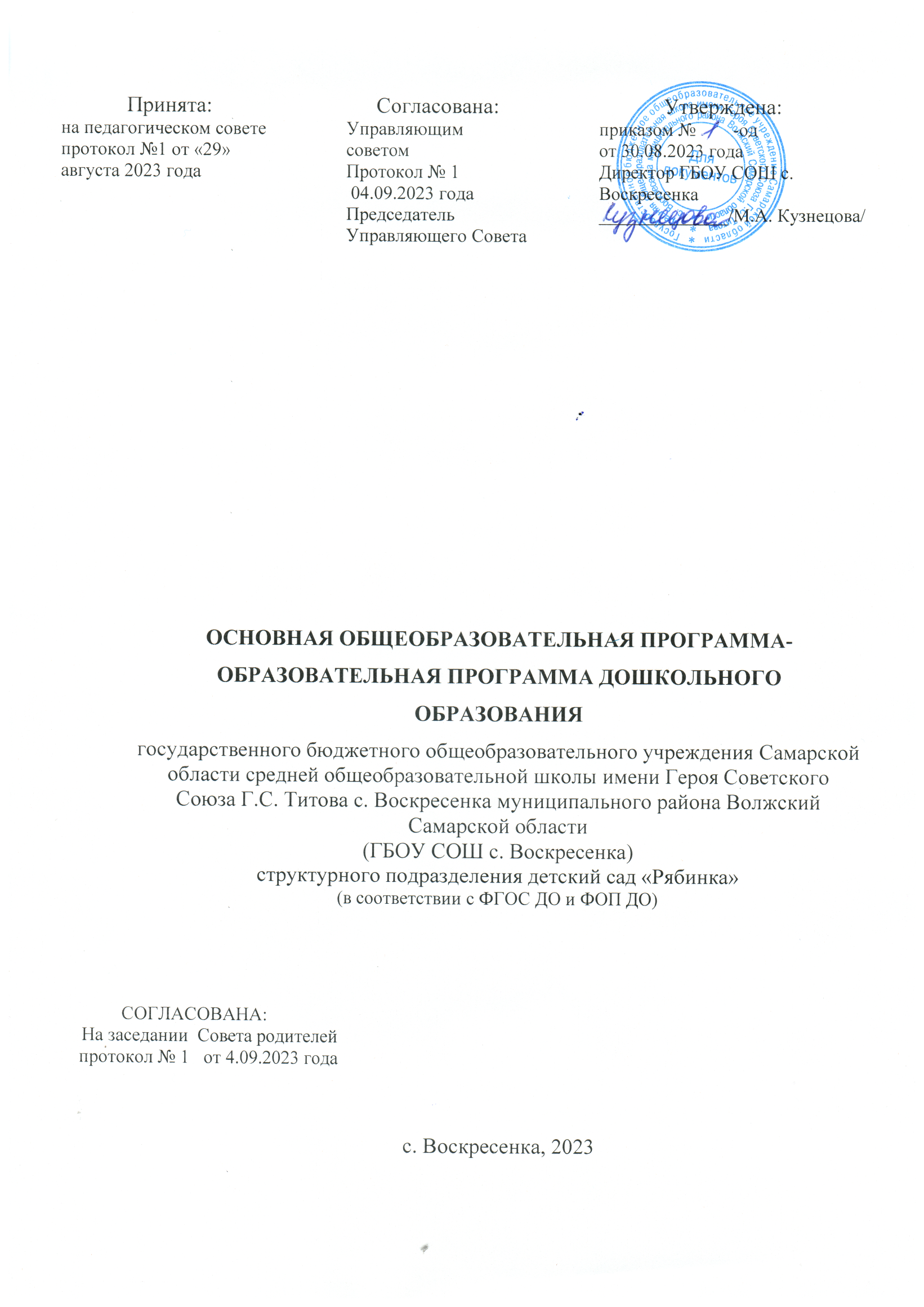 ОСНОВНАЯ ОБЩЕОБРАЗОВАТЕЛЬНАЯ ПРОГРАММА-ОБРАЗОВАТЕЛЬНАЯ ПРОГРАММА ДОШКОЛЬНОГО ОБРАЗОВАНИЯгосударственного бюджетного общеобразовательного учреждения Самарской области средней общеобразовательной школы имени Героя СоветскогоСоюза Г.С. Титова с. Воскресенка муниципального района Волжский Самарской области(ГБОУ СОШ с. Воскресенка)структурного подразделения детский сад «Рябинка»(в соответствии с ФГОС ДО и ФОП ДО)с. Воскресенка, 2023СОДЕРЖАНИЕПояснительная запискаЦелевой раздел Обязательная частьа) цели и задачи реализации Программы:Цели реализации Программы:Повышение социального статуса дошкольного образования.Обеспечение равенства возможностей для каждого ребѐнка в получении качественного дошкольного образованияОбеспечение государственных гарантий уровня и качества дошкольного образования на основе единства обязательных требований к условиям реализации образовательных программ дошкольного образования, их структуре и результатам их освоения.Сохранение единства образовательного пространства Российской Федерации относительно уровня дошкольного образования.Разностороннее развитие ребенка в период дошкольного детства с учетом возрастных и индивидуальных особенностей на основе духовно-нравственных ценностей народов РФ, исторических и национально-культурных традиций.Цели достигаются через решение следующих задач:Охраны и укрепления физического и психического здоровья детей, в том числе их эмоционального благополучия.Обеспечение единых для РФ содержания ДО и планируемых результатов освоения образовательной программы ДО, равных возможностей для полноценного развития каждого ребѐнка в период дошкольного детства независимо от места жительства, пола, нации, языка, социального статуса, психофизиологических и других особенностей (в том числе ограниченных возможностей здоровья).Приобщения детей (в соответствии с возрастными особенностями) к базовым ценностям российского народа жизнь, достоинство, права и свободы человека, патриотизм, гражданственность, высокие нравственные идеалы, крепкая семья, созидательный труд, приоритет духовного над материальным, гуманизм, милосердие, справедливость, коллективизм, взаимопомощь и взаимоуважение, историческая память и преемственность поколений, единство народов России; создание для формирования ценностного отношения к окружающему миру, становления опыта действий и поступков на основе осмысления ценностей.Создания благоприятных условий развития детей в соответствии с их возрастными и индивидуальными особенностями и склонностями, развития способностей и творческого потенциала каждого ребѐнка как субъекта отношений с самим собой, другими детьми, взрослыми и миром.Объединения обучения и воспитания в целостный образовательный процесс на основе духовно-нравственных и социокультурных ценностей и принятых в обществе правил и норм поведения в интересах человека, семьи, общества.Формирования общей культуры личности детей, в том числе ценностей здорового образа жизни, развития их социальных, нравственных, эстетических, интеллектуальных, физических качеств, инициативности, самостоятельности и ответственности ребѐнка, формирования предпосылок учебной деятельности.Формирования социокультурной среды, соответствующей возрастным, индивидуальным, психологическим и физиологическим особенностям детей.Обеспечения психолого-педагогической поддержки семьи и повышения компетентности родителей (законных представителей) в вопросах развития и образования, охраны и укрепления здоровья детей.Построение (структурирование) содержания образовательной работы на основе учета возрастных и индивидуальных особенностей развития;Создание условий для равного доступа к образованию для всех детей дошкольного возраста с учетом разнообразия образовательных потребностей ииндивидуальных возможностей;Обеспечение развития физических, личностных, нравственных качеств и основ патриотизма, интеллектуальных и художественно -творческих способностей ребенка, его инициативности, самостоятельности и ответственности;Достижение детьми на этапе завершения ДО уровня развития, необходимого и достаточного для успешного освоения ими образовательных программ начального  общего образования.б) принципы и подходы к формированию ПрограммыПрограмма построена на следующих принципах ДО, установленных ФГОС:Полноценное проживание ребѐнком всех этапов детства (младенческого, раннего и дошкольного возраста), обогащение (амплификация) детского развития;Построение образовательной деятельности на основе индивидуальных особенностей каждого ребенка, при котором сам ребенок становится активным в выборе содержания своего образования, становится субъектом образования;Содействие и сотрудничество детей и взрослых, признание ребенка полноценным участником (субъектом) образовательных отношений;Поддержка инициативы детей в различных видах деятельности;Сотрудничество Организации с семьѐй;приобщение детей к социокультурным нормам, традициям семьи, общества и государства;формирование познавательных интересов и познавательных действий ребенка в различных видах деятельности;возрастная адекватность дошкольного образования (соответствие условий, требований, методов возрасту и особенностям развития);учѐт этнокультурной ситуации развития детей.в) характеристики особенностей развития детей раннего и дошкольного возраста СП ГБОУ СОШ с. Воскресенка детский сад «Рябинка»Основными участниками реализации Программы являются: воспитанники, родители (законные представители), педагоги.Характеристика возрастных особенностей развития детей дошкольного возраста необходима для правильной организации образовательного процесса, как в условиях семьи, так и в условиях дошкольного образовательного учреждения.Возрастные особенности психофизического развития воспитанников:Ранний возраст (1-3лет)Дошкольный возраст (3-8 лет)Планируемые результаты освоения ПрограммыВ соответствии с ФГОС ДО специфика дошкольного детства и системные особенности ДО делают неправомерными требования от ребенка дошкольного возраста конкретных образовательных достижений. Поэтому результаты освоения Федеральной программы представлены в виде целевых ориентиров ДО и представляют собой возрастные характеристики возможных достижений ребенка к завершению ДО.Реализация образовательных целей и задач Программы направлена на достижение целевых ориентиров ДО, которые описаны как основные характеристики развития ребенка.Основные характеристики развития ребенка представлены в виде перечисления возможных достижений воспитанников на разных возрастных этапах дошкольного детства.В соответствии с периодизацией психического развития ребенка согласно культурно- исторической психологии, дошкольное детство подразделяется на три возраста: младенческий (первое и второе полугодия жизни), ранний (от 1 года до 3 лет) и дошкольный возраст (от 3 до 7лет).Обозначенные в Программе возрастные ориентиры «к одному году», «к трем, четырем, пяти, шести годам» имеют условный характер, что предполагает широкий возрастной диапазон для достижения ребенком планируемых результатов. Это связано с неустойчивостью, гетерохронностью и индивидуальным темпом психического развития детей в дошкольном детстве, особенно при прохождении критических периодов. По этой причине ребенок может продемонстрировать обозначенные в планируемых результатах возрастные характеристики развития раньше или позже заданных возрастных ориентиров.Степень выраженности возрастных характеристик возможных достижений может различаться у детей одного возраста по причине высокой индивидуализации их психического развития и разных стартовых условий освоения образовательной программы. Обозначенные различия не должны быть констатированы как трудности ребенка в освоении образовательной программы Организации и не подразумевают его включения в соответствующую целевую группу.Планируемые результаты освоения ПрограммыВ раннем возрастеВ дошкольном возрасте                                                                           Планируемые	результаты	на	этапе	завершения	освоения программыПедагогическая диагностика достижения планируемых результатовПедагогическая диагностика в дошкольной образовательной организации (далее -ДОО) –это особый вид профессиональной деятельности, позволяющий выявлятьдинамику и особенности развития ребенка, составлять на основе полученных данных индивидуальные образовательные маршруты освоения образовательной программы, своевременно вносить изменения в планирование, содержание и организацию образовательной деятельности.Таким образом, педагогическая диагностика является основой для целенаправленной деятельности педагога, начальными завершающим этапом проектирования образовательного процесса в дошкольной группе. Ее функция заключается в обеспечении эффективной обратной связи, позволяющей осуществлять управление образовательным процессом.Направления и цели педагогической диагностики, а также особенности ее проведения определяются требованиями ФГОС ДО. Во ФГОС ДО указано, что при реализации Программы может проводиться оценка индивидуального развития детей2, которая осуществляется педагогическим работником в рамках педагогической диагностики.Данное положение свидетельствует о том, что педагогическая диагностика не является обязательной процедурой, а вопрос о ее проведении для получения информации одинамике возрастного развития ребенка и успешности освоения им Программы, формах организации и методах решается непосредственно Организацией.Специфика педагогической диагностики достижения планируемых образовательных результатов обусловлена следующими требованиями ФГОС ДО:- планируемые результаты освоения образовательной программы дошкольного образования заданы как целевые ориентиры дошкольного образования и представляют собой социально-нормативные возрастные характеристики возможных достижений ребенка на разных этапах дошкольного детства;целевые ориентиры не подлежат непосредственной оценке, в том числе и в виде педагогической диагностики (мониторинга). Они не являются основанием для их формального сравнения с реальными достижениями детей и основой объективной оценки соответствия установленным требованиям образовательной деятельности и подготовки детей;освоение Программы не сопровождается проведением промежуточных аттестаций и итоговой аттестации воспитанников.Данные положения подчеркивают направленность педагогической диагностики на оценку индивидуального развития детей дошкольного возраста, на основе которой определяется эффективность педагогических действий и осуществляется их дальнейшее планирование. Результаты педагогической диагностики (мониторинга) могут использоваться исключительно для решения следующих образовательных задач:Индивидуализации образования (в том числе поддержки ребенка, построения его образовательной траектории или профессиональной коррекции особенностей его развития);Оптимизации работы с группой детей.Периодичность проведения педагогической диагностики определяется Организацией. Оптимальным является ее проведение на начальном этапе освоения ребенком образовательной программы, в зависимости от времени его поступления в дошкольную группу (стартовая диагностика) и на завершающем этапе освоения программы его возрастной группой (заключительная, финальная диагностика). При проведениидиагностики на начальном этапе учитывается адаптационный период пребывания ребенка в группе. Сравнение результатов стартовой и финальной диагностики позволяет выявить индивидуальную динамику развития ребенка.Педагогическая диагностика индивидуального развития детей проводится педагогом в произвольной форме на основе малоформализованных диагностических методов:наблюдения, свободных бесед с детьми, анализа продуктов детской деятельности (рисунков, работ по лепке, аппликации, построек, поделок и др.), специальныхдиагностических ситуаций. При необходимости педагог может использовать специальные методики диагностики физического, коммуникативного, познавательного, речевого, художественно-эстетического развития.Ведущим методом педагогической диагностики является наблюдение. Осуществляя педагогическую диагностику, педагог наблюдает за поведением ребенка в естественных условиях, в разных видах деятельности, специфичных для детей раннего и дошкольного возраста. Ориентирами для наблюдения являются возрастные характеристики развития ребенка. Они выступают как обобщенные показатели возможных достижений детей на разных этапах дошкольного детства в соответствующих образовательных областях.Педагог может установить соответствие общих планируемых результатов с результатами достижений ребенка в каждой образовательной области.В процессе наблюдения педагог обращает внимание на частоту проявления каждого показателя, самостоятельность и инициативность ребенка в деятельности. Частота проявления указывает на периодичность и степень устойчивости показателя.Самостоятельность выполнения действия позволяет определить зону актуального и ближайшего развития ребенка. Инициативность свидетельствует о проявлениисубъектности ребенка в деятельности и взаимодействии.Результаты наблюдения фиксируются, способ и форму их регистрации педагог выбирает самостоятельно. Оптимальной формой фиксации результатов наблюденияявляется карта развития ребенка. Педагог может составить ее самостоятельно, отразив показатели возрастного развития ребенка, критерии их оценки. Фиксация данныхнаблюдения позволят педагогу отследить, выявить и проанализировать динамику в развитии ребенка на определенном возрастном этапе, а также скорректировать образовательную деятельность с учетом индивидуальных особенностей развития ребенка и его потребностей.Результаты наблюдения могут быть дополнены беседами с детьми в свободной форме, которые позволяют выявить причины поступков, наличие интереса к определенному виду деятельности, уточнить знания о предметах и явлениях окружающей действительности и др.Анализ продуктов детской деятельности может осуществляться на основе изучения материалов портфолио ребенка (рисунков, работ по аппликации, фотографий работ по лепке, построек, поделок и др.). Полученные в процессе анализа качественныехарактеристики существенно дополнят результаты наблюдения за продуктивной деятельностью детей (изобразительной, конструктивной, музыкальной и др.).Педагогическая диагностика завершается анализом полученных данных, на основе которых педагог выстраивает взаимодействие с детьми, организует предметно- развивающую среду, мотивирующую активную творческую деятельность воспитанников, составляет индивидуальные образовательные маршруты освоения образовательной Программы, осознанно и целенаправленно проектирует образовательный процесс.При необходимости используется психологическая диагностика развития детей (выявление и изучение индивидуально-психологических особенностей детей, причин возникновения трудностей в освоении образовательной программы), которую проводят квалифицированные специалисты (педагоги-психологи). Участие ребенка в психологической диагностике допускается только с согласия его родителей (законных представителей). Результаты психологической диагностики могут использоваться для решения задач психологического сопровождения и оказанияадресной психологической помощи.2Пункт 3.2.3 Федерального государственного образовательного стандарта дошкольного образования 1.2.      Часть, формируемая участниками образовательных отношенийАктуальность выбора содержания вариативной части определяется образовательными потребностями и интересами воспитанников и членов их семей, а также возможностями педагогического коллектива ДОО и условиями, созданными в детском саду.Часть, формируемая участниками образовательных отношений, составляет не более 40% от общего объема Программы, объем обязательной части Программы составляет не менее 60%.Часть, формируемая участниками образовательных отношений, основана на реализации расширения содержания образовательных областей: расширение содержания образовательной области «Социально-коммуникативное развитие» по формированию основ безопасного поведения на улице. Цель: Комплексное обеспечение разностороннего развития детей и изучения безопасного поведения на улице.        Задачи: 1. Совершенствовать систему работы по обеспечению безопасности детей дошкольного возраста. 2. Сформировать у детей прочные навыки и устойчивые знания культурного поведения на улице и транспорте. 3.Выработка навыков самобезопасности, осознанности, охраны своего здоровья детьми и взрослыми, умения принимать адекватные решения в сложной дорожной обстановке. 4. Внедрение эффективных технологий сотрудничества по ПДД с социумом в практику работы. Цели и задачи по данному направлению в соответствии с возрастными особенностями воспитанников:б) принципы и подходы: Обучение дошкольников безопасному поведению на дороге, осуществляется при соблюдении основных принципов: - принцип системности. Работа проводится систематически во весь образовательный период . - принцип сезонности. По возможности, используются местные условия, поскольку значительная часть содержания связана с ознакомлением детей с правилами поведения на дороге, с формированием опыта взаимодействия с ближайшим окружением, осознанием источников опасности. - принцип интеграции – содержание тематических блоков программы органично вплетается (интегрируется) в целостный педагогический процесс по освоению детьми содержания основной общеобразовательной программы дошкольного образования, комплексно-тематического планирования образовательного процесса -преемственности работы детского сад и семьи. Родители являются первыми воспитателями ребенка, поэтому должны стать активными участниками воспитательно-образовательного процесса. - принцип учета возрастных особенностей – все мероприятия проводятся с учетом возраста детей. Содержание обучения усложняется, наполняется новыми формами в соответствии с возрастной группой детей. При формировании и реализации Программы по данному направлению учитывались следующие подходы:в) характеристики особенностей развития детей дошкольного возраста1.2.2. Планируемые результаты освоения вариативной (учрежденческой) части Программы: Расширение представлений детей об окружающей дорожной среде и правилах дорожного движения. Устойчивый интерес к освоению дорожной грамоты. Сформированность умений быстро и правильно ориентироваться в дорожных ситуациях Сформированность умений предвидеть опасные ситуации и избегать их. Ориентация детей на соблюдение правил в дорожно-транспортной среде.. Оценочные материалы: - Черепанова С.Н. Правила дорожного движения дошкольникам. – М.: «Издательство Скрипторий 2003», 2009. – 80 с.расширение содержания образовательной области «Познавательное  развитие» по формированию основ экологической культуры.    Цель: Формирование у детей дошкольного возраста основ экологической культуры, развитие интереса к природе и воспитание бережного отношения ко всему живому на земле.Задачи:Систематическое расширение, углубление и уточнение социально-экологических знаний детей о природе.Обеспечение единства знаний детей с поведением и поступками в их повседневной жизни.Выработка устойчивого навыка бережного отношения к природе, привлечение к практической природоохранной деятельности и улучшению окружающей среды.Создание в помещении детского сада, на участке и в ближайшем окружении благоприятных условий для ознакомления детей с растениями и животными, включение в работу по благоустройству городской среды.Реализация творческих способностей, интересов всех участников образовательного процесса посредством участия в экологических мероприятиях.Воспитание чувства патриотизма, любви к малой Родине, желания сохранять красоту родного края.Ведение пропаганды экологических знаний среди родителей, повышение рейтинга детского сада в социуме.Принципы и подходы к реализации экологического развития дошкольников:           -Принцип единства познания-переживания-действия- ориентирует педагогов на сочетание рационального познания природы и места в ней человека с чувственно-эмоциональным воздействием на дошкольника как непосредственного общения с окружающей природной средой.-Принцип непрерывности - организационно-педагогическое условие, обеспечивающее процесс становления и развития ответственного отношения к окружающей среде дошкольников младшего, среднего и старшего возраста.         -Принцип системности - каждое последующее формирующееся представление должно вытекать из предыдущего. Принцип системности имеет особое значение в обучении дошкольников, так как его применение способствует их умственному развитию в целом.        -Принцип научности – дошкольников знакомят с совокупностью экологических знаний, которые впоследствии служат основой формирования мотивации действий ребенка, развития у него познавательного интереса, формирование основ его мировоззрения.- Деятельностный принцип - экологические знания должны обязательно стать основой формирования мотивации участия детей в различных посильных видах деятельности по сохранению окружающей среды.Характеристики особенностей развития детей дошкольного возраста в экологическом развитии детей3-4 годаНаучились различать и правильно называть объекты природы, с которыми они постоянно взаимодействуют;Познакомились с главными сенсорными свойствами объектов природы (форма, цвет, величина, характер поверхности и др.);Получили первоначальные представления о возможном взаимодействии с ними.Система работы с детьми младшего возраста построена на использовании известных русских сказок, где сказочные герои вызывают положительные эмоции и интерес к природным явлениям и помогают формированию реалистических представлений. Поэтому воспитатель должен не злоупотреблять уменьшительно-ласкательными формами, когда речь идет о природе.Важное место в экологическом развитии детей занимает игра – несложная сюжетная или подвижная, с имитацией движений животных, со звукоподражанием им.4-5 летВоспитатель и дети действуют вместе, хотя приоритет принадлежит взрослому, что выражается в формуле: «Я делаю - вы мне помогаете, вы мои помощники. Мы вместе заботимся о наших питомцах!»5-6 летСамостоятельность детей интенсивно нарастает, становится возможным их дежурство в уголке природы. Взрослые и дети меняются ролями: дети делают се необходимые сами, а воспитатель им помогает. Формула этого возраста: «Вы делаете сами, а я вам помогаю. Я ваш помощник, помогу сделать все, что пока у вас не получается: напомню, подскажу». Воспитатель обязательно отмечает все достижения детей, хвалит их за самостоятельность, уверенность и инициативу, детям пяти лет еще трудно перечислить последовательно все времена года, но они правильно называют очередность двух ближайших сезонов, узнают на картинках животных, могут рассказать об их внешнем виде, повадках.6-8 летДети лет уже имеют правильные представления о предметах и явлениях природы. Например, они знают название сезона, могут выделить отдельные характеризующие его признаки («осень, потому что тучи на небе», «солнышко не греет», «листики опадают»). Конечно, прежде всего, дети выделяют яркие, хотя и не всегда существенные, признаки предмета или явления, часто они связывают их со своей жизнью и интересами («осень, потому что мы листиками красивыми играем»). Пытаются дети объяснить причины и некоторых наблюдаемых ими явлений. В этом возрасте дети начинают подмечать сходство и различие предметов, и, хотя часто наблюдается непоследовательное использование сравнения, оно, тем не менее, является показателем развивающегося логического мышления.Известно, что сначала дети находят различие в предметах, но постепенно определяют и их сходство. Дети седьмого года жизни обнаруживают более глубокие знания о предметах и явлениях природы, характерным для высказываний детей этого возраста становится раскрытие некоторых понятых ими связей и зависимостей: причин изменений в неживой природе, зависимости изменений жизни растительного и животного мира от изменений в неживой природе.Планируемые результаты освоения парциальной программы экологического воспитания дошкольников «Юный эколог»-ребёнок проявляет интерес к объектам окружающего мира, условиям жизни людей, растений, животных. Пытается оценить их состояние с позиции «хорошо» - «плохо»;   -с желанием участвует в экологически ориентированной деятельности;-эмоционально реагирует при встрече с прекрасным и пытается передать свои чувства в доступных видах творчества;  -старается выполнять правила поведения на улице, во время прогулок в лес, парк;   - проявляет готовность оказать помощь нуждающимся в ней людям, животным, растениям;-пытается контролировать своё поведение, поступки, чтобы не причинять вреда окружающей среде.      В конце учебного года (апрель-май) педагогами проводиться мониторинг достижения экологического развития дошкольников в разных возрастных группах посредством наблюдения.Методики определения экологического развития дошкольников:Е.В. Гончаровой «Теория и методика экологического образования детей дошкольного возраста»; Николаева С.Н. «Методика экологического воспитания дошкольников»Диагностический инструментарийКак сохранить воздух чистымУровни развития:6-7 – высокий3-5 – средний1-3 – низкий Как сохранить воду чистойУровни развития:5-6 – высокий3-4 – средний1-2 – низкий Как сберечь почвуУровни развития:6-7 – высокий3-5 – средний  1-3 – низкий Как вести себя в лесу, чтобы не причинить вреда ее обитателямУровни развития:6-8 – высокий3-5 – средний1-3 – низкий Как подкармливать птицУровни развития:4-5 – высокий2-3 – средний1-2 – низкийКак охранять птицУровни развития:6-8 – высокий3-5 – средний1-3 – низкийКак сохранить самых древних обитателей планетыУровни развития:4-5 – высокий2-3 – средний1-2 – низкийКак сохранять живые цепочки в природеУровни развития:6-7 – высокий3-5 – средний1-3 – низкий Показатели сформированности экологической культуры              Уровни развития:               5-6 – высокий               3-4 – средний                  1-2 – низкий По проекту «Родное озеро в разные времена года»Методика диагностики              Беседа с детьми по картинкам.Ответы на вопросы с 1 по 6 оцениваются по 3-х бальной системе:3 – ребенок дает правильный, исчерпывающий ответ, 2- ребенок дает неполный ответ,1 – ребенок затрудняется ответить.Ответы на вопросы с 8 по 12 оцениваются на 1 балл.Уровни развития:20-23 – высокий17-19 – средний11-16 – низкийрасширение содержания образовательной области «Познавательное  развитие» и «Художественно-эстетическое развитие» по технической направленности. Цель программы – развитие технического творчества и формирование научно – технической профессиональной ориентации у детей старшего дошкольного возраста средствами робототехники.Задачи:формировать первичные представления о робототехнике, ее значении в жизни человека, о профессиях связанных с изобретением и производством технических средств;приобщать к научно – техническому творчеству: развивать умение постановки технической задачи, сбирать и изучать нужную информацию, находить конкретное решение задачи и материально осуществлять свой творческий замысел;развивать продуктивную (конструирование) деятельность: обеспечить освоение детьми основных приѐмов сборки и программирования робототехнических средств, составлять таблицы для отображения и анализа данных;формировать основы безопасности собственной жизнедеятельности и окружающего мира: формировать представление о правилах безопасного поведения при работе с электротехникой, инструментами, необходимыми при конструировании робототехнических моделейвоспитывать ценностное отношение к собственному труду, труду других людей и его результатам; - формировать навыки сотрудничества: работа в коллективе, в команде, малой группе (в паре).Программа основывается на следующих принципах и подходах:1) обогащение (амплификация) детского развития; 2) построение образовательной деятельности на основе индивидуальных особенностей каждого ребенка, при которомсам ребенок становится активным в выборе содержания своего образования, становится субъектом образования (далее - индивидуализация дошкольного образования);содействие и сотрудничество детей и взрослых, признание ребенка полноценным участником (субъектом) образовательных отношений;поддержка инициативы детей в продуктивной творческой деятельности;приобщение детей к социокультурным нормам, традициям семьи, общества и государства;формирование познавательных интересов и познавательных действий ребенка в продуктивной творческой деятельности;возрастная	адекватность	дошкольного	образования	(соответствие	условий, требований, методов возрасту и особенностям развития);Особенности развития детей 5-8 лет по выбранному направлению:Дети старшего дошкольного возраста уже могут распределять роли до начала игры и строить свое поведение, придерживаясь роли. Игровое взаимодействие сопровождается речью, соответствующей и по содержанию, и интонационно взятой роли. Речь, сопровождающая реальные отношения детей, отличается от ролевой речи. Дети начинают осваивать социальные отношения и понимать подчиненность позиций в различных видах деятельности взрослых, одни роли становятся для них более привлекательными, чем другие. Конструирование характеризуется умением анализировать условия, в которых протекает эта деятельность. Дети используют и называют различные детали конструктора. Могут заменить детали постройки в зависимости от имеющегося материала. Овладевают обобщенным способом обследования образца. Дети способны выделять основные части предполагаемой постройки. Конструктивная деятельность может осуществляться на основе схемы, по замыслу и по условиям. Появляется конструирование в ходе совместной деятельности. Однако дети могут испытывать трудности при анализе пространственного положения объектов, если сталкиваются с несоответствием формы и их пространственного расположения. Это свидетельствует о том, что в различных ситуациях восприятие представляет для дошкольников известные сложности, особенно если они должны одновременно учитывать несколько различных и при этом противоположных признаков. В старшем дошкольном возрасте продолжает развиваться образное мышление. Дети способны не только решить задачу в наглядном плане, но и совершить преобразования объекта, указать, в какой последовательности объекты вступят во взаимодействие и т. д. Однако подобные решения окажутся правильными только в том случае, если дети будут применять адекватные мыслительные средства. Среди них можно выделить схематизированные представления, которые возникают в процессе наглядного моделирования; комплексные представления, отражающие представления детей о системе признаков, которыми могут обладать объекты, а также представления, отражающие стадии преобразования различных объектов и явлений. В старшем дошкольном возрасте у детей еще отсутствуют представления о классах объектов. Как показали исследования отечественных психологов, дети старшего дошкольного возраста способны рассуждать и давать адекватные причинные объяснения, если анализируемые отношения не выходят за пределы их наглядного опыта. Продолжают развиваться устойчивость, распределение, переключаемость внимания. Наблюдается переход от непроизвольного к произвольному вниманию.Развивается связная речь. Дети могут пересказывать, рассказывать по картинке, передавая не только главное, но и детали. Восприятие в этом возрасте характеризуется анализом сложных форм объектов; развитие мышления сопровождается освоением мыслительных средств (схематизированные представления, комплексные представления, представления о цикличности изменений); развиваются умение обобщать, причинное мышление, воображение, произвольное внимание, речь, образ ЯПланируемые результаты реализации программыребенок овладевает робото-конструированием, проявляет инициативу и самостоятельность в среде программирования LEGO, общении, познавательно исследовательской и технической деятельности;ребенок способен выбирать технические решения, участников команды, малой группы (в пары);ребенок обладает установкой положительного отношения к роботоконструированию, к разным видам технического труда, другим людям и самому себе, обладает чувством собственного достоинства;ребенок активно взаимодействует со сверстниками и взрослыми, участвует в совместном конструировании, техническом творчестве имеет навыки работы с различными источниками информации;ребенок способен договариваться, учитывать интересы и чувства других, сопереживать неудачам и радоваться успехам других, адекватно проявляет свои чувства, в том числе чувство веры в себя, старается разрешать конфликты;ребенок обладает развитым воображением, которое реализуется в разных видах исследовательской и творческо-технической деятельности, в строительной игре и конструировании; по разработанной схеме с помощью педагога, запускает программы на компьютере для различных роботов;ребенок владеет разными формами и видами творческо-технической игры, знаком с основными компонентами конструктора LEGO; видами подвижных и неподвижных соединений в конструкторе, основными понятиями, применяемые в робототехнике различает условную и реальную ситуации, умеет подчиняться разным правилам и социальным нормам;ребенок достаточно хорошо владеет устной речью, способен объяснить техническое решение, может использовать речь для выражения своих мыслей, чувств и желаний, построения речевого высказывания в ситуации творческо-технической и исследовательской деятельности;у ребенка развита крупная и мелкая моторика, он может контролировать свои движения и управлять ими при работе с Lego-конструктором;ребенок способен к волевым усилиям при решении технических задач, может следовать социальным нормам поведения и правилам в техническом соревновании, в отношениях со взрослыми и сверстниками;ребенок может соблюдать правила безопасного поведения при работе с электротехникой, инструментами, необходимыми при конструировании робототехнических моделей;ребенок проявляет интерес к исследовательской и творческо-технической деятельности, задает вопросы взрослым и сверстникам, интересуется причинно-следственными связями, пытается самостоятельно придумывать объяснения технические задачи; склонен наблюдать, экспериментировать;ребенок обладает начальными знаниями и элементарными представлениями о робототехнике, знает компьютерную среду, включающую в себя графический язык программирования, создает действующие модели роботов на основе конструктора LEGO по разработанной схеме; демонстрирует технические возможности роботов, создает программы на компьютере для различных роботов с помощью педагога и запускает их самостоятельно;ребенок способен к принятию собственных творческо-технических решений, опираясь на свои знания и умения, самостоятельно создает авторские модели роботов на основе конструктора LEGO NXT; создает и запускает программы на компьютере для различных роботов самостоятельно, умеет корректировать программы и конструкции.Оценочные материалы(педагогическая диагностика)Воспитатель, работающий с детьми, так или иначе оценивает ребенка. Для целенаправленной и продуктивной работы важно, чтобы эта оценка затрагивала все стороны личности ребенка, его интеллектуальную и мотивационной сферу (умственные способности к осуществлению каких-либо действий и желание их осуществлять). Для этого в Программе предлагается использовать нормативные карты развития, разработанные Н.А. Коротковой и П.Г. Нежновым . В основу нормативных карт положены два критерия оценки.Первый критерий - это интегральные показатели развития ребенка в дошкольном возрасте, а именно интеллектуальные и мотивационные характеристики его деятельности.Таким образом, интеллектуально-мотивационная структура деятельности ребенка дошкольного возраста развивается, последовательно проходя следующие стадии:ситуативная связанность наличным предметным полем, процессуальная мотивация;	появление замысла, не зависящего от наличной предметной обстановки, с частичным сохранением процессуальной мотивации (неустойчивость замысла, нет стремления к достижению определенного результата);	четко оформленный замысел (цель), воплощающийся (реализующийся) в продукте (результате), мотивация достижения определенного результата.Второй критерии оценки, положенный в основу нормативной карты развития,это активность, инициативность ребенка как субъекта деятельности в различных жизненных сферах.Наблюдения за тем, что собственно делает ребенок, дают возможность выделить сферы его инициативы. С одной стороны, эти сферы обеспечивают развитие наиболее важных психических процессов (психических новообразований возраста), а с другой стороны, обеспечивают эмоциональное благополучие ребенка, его самореализацию, полноту «проживания» им дошкольного периода детства, включенность в те виды культурной практики, которые традиционно отведены обществом для образования дошкольника.Существует четыре основные сферы инициативы:творческая инициатива (включенность в сюжетную игру как основную творческую деятельность ребенка, где развиваются воображение, образное мышление);инициатива как целеполагание и волевое усилие (включенность в разные виды продуктивной деятельности, требующие усилий по преодолению «сопротивления» материала, где развиваются произвольность, планирующая функция речи);коммуникативная инициатива (включенность ребенка во взаимодействие со сверстниками, где развиваются эмпатия, коммуникативная функция речи);познавательная инициатива - любознательность (включенность в экспериментирование, простую познавательно-исследовательскую деятельность, где развиваются способности устанавливать пространственно-временные, причинно- следственные и родо-видовые отношения).Очевидно, что каждый вид деятельности по преимуществу способствует развитию и проявлению определенной сферы инициативы. Однако верно и то, что во всех видах детской деятельности в той или иной мере задействованы разные сферы инициативы. Например, творческая инициатива может проявляться как в игровой, так и в продуктивной, и в познавательно-исследовательской деятельности.СОДЕРЖАТЕЛЬНЫЙРАЗДЕЛ2.1. Обязательная частьОписание образовательной деятельности в соответствии с направлениями развития ребенка, представленными в пяти образовательных областях, в соответствии с ФОП, с указанием методических пособий, обеспечивающих реализацию данного содержанияСоциально-коммуникативное развитие От 1 года до 2 летВ области социально-коммуникативного развития основными задачами образовательной деятельности являются:создавать условия для благоприятной адаптации ребенка к детскому саду;поддерживать пока еще непродолжительные контакты со сверстниками, интерес к сверстнику;- формировать элементарные представления: о себе, близких людях, ближайшем предметном окружении;создавать условия для получения опыта применения правил социального  взаимодействия.Содержание образовательной деятельностиДля благоприятной адаптации к детскому саду педагог обеспечивает эмоциональный комфорт детей в группе; побуждает детей к действиям с предметами и игрушками, поддерживает потребность в доброжелательном внимании, заботе, положительной оценке взрослых. Использует разнообразные телесные контакты (прикосновения),жесты, мимику.Педагог поощряет проявление ребенком инициативы в общении со взрослыми и сверстниками. Хвалит ребенка, вызывая радость, стимулирует активность ребенка, улучшая его отношение к взрослому, усиливая доверие к нему.Педагог включает детей в игровые ситуации, вспоминая любимые сказки, стихотворения и др., стимулируя проявление у ребенка интереса к себе, желание участвовать в совместной деятельности, игре, развлечении.Педагог в беседе и различных формах совместной деятельности формирует элементарные представления ребенка о себе, своем имени, внешнем виде, гендерной принадлежности (мальчик, девочка) по внешним признакам (одежда, прическа); облизких людях; о ближайшем предметном окружении.Педагог создает условия для получения ребенком первичного опыта социального взаимодействия (что можно делать, чего делать нельзя; здороваться, отвечать на приветствие взрослого, благодарить; выполнять просьбу воспитателя).В результате, к концу 2-го года жизни, ребенок демонстрирует ярко выраженную потребность в общении со взрослыми, начинает проявлять интерес к общению со сверстниками; умеет действовать с предметами в соответствии с их социальным назначением; активно подражает взрослым; обращается к взрослому с просьбой о помощи; включается в парные игры со взрослыми сверстниками.От 2 лет до 3 лет.В области социально-коммуникативного развития основными задачамиобразовательной деятельности являются:поддерживать эмоционально-положительное состояние детей в период адаптации к детскому саду;развивать игровой опыт ребенка, помогая детям отражать в игре представления об окружающей действительности;поддерживать доброжелательные взаимоотношения детей, развивать эмоциональную отзывчивость в ходе привлечения к конкретным действиям помощи, заботы, участия;формировать элементарные представления о людях (взрослые, дети), их внешнем виде, действиях, одежде, о некоторых ярко выраженных эмоциональных состояниях (радость, грусть), о семье и детском саде;формировать первичные представления ребенка о себе, о своем возрасте, поле, о родителях и близких членах семьи.Содержание образовательной деятельностиПедагог поддерживает желание детей познакомиться со сверстником, узнать его имя, используя приемы поощрения и одобрения. Оказывает помощь детям вопределении особенностей внешнего вида мальчиков и девочек, их одежды, причесок, предпочитаемых игрушек, задает детям вопросы уточняющего характера (Кто это?Почему это девочка\ мальчик?), объясняет отличительные признаки взрослых идетей, используя наглядный материал и повседневные жизненные ситуации. Показывает и называет ребенку основные части тела и лица человека, его действия. Поддерживает желание ребенка называть и различать основные действия взрослых.Педагог знакомит детей с основными эмоциями и чувствами человека, обозначает их словом, демонстрирует их проявление мимикой, жестами, интонацией голоса.Предлагает детям повторить слова, обозначающие эмоциональное состояние человека, предлагает детям задания, помогающие закрепить представление об эмоциях, в том числе их узнавание на картинках.Педагог рассматривает вместе с детьми картинки с изображением семьи: детей, родителей. Поощряет стремление детей узнавать членов семьи, называть их, рассказывает детям о том, как члены семьи могут заботиться друг о друге.Педагог поддерживает желание детей познавать пространство своей группы, узнавать вход в группу, ее расположение на этаже, педагогов, которые работают сдетьми. Рассматривает с детьми пространство группы, назначение каждого помещения, его наполнение, помогает детям ориентироваться в пространстве группы.Педагог поддерживает стремление детей выполнять элементарные правила поведения («можно», «нельзя»). Личным показом демонстрирует правила общения: здоровается, прощается, говорит «спасибо», «пожалуйста», напоминает детям оважности использования данных слов в процессе общения со взрослыми и сверстниками, поощряет инициативу и самостоятельность ребенка при использовании«вежливых слов».Педагог использует приемы общения, позволяющие детям проявлять внимание к его словам и указаниям, поддерживает желание ребенка выполнять указания взрослого,действовать по его примеру и показу.Педагог организует детей на участие в подвижных, музыкальных, сюжетных и хороводных играх, поощряет их активность и инициативность в ходе участия в играх.Педагог формирует представление детей о простых предметах своей одежды, обозначает словами каждый предмет одежды, рассказывает детям о назначениипредметов одежды, способах их использования (надевание колготок, футболок и т.п.)В результате, к концу 3-го года жизни, ребенок позитивен и эмоционально отзывчив, охотно посещает детский сад, относится с доверием к педагогам, активно общается, участвует в совместных действиях с ними, переносит показанные игровые действия в самостоятельные игры; доброжелателен к сверстникам, с интересом участвует в общих играх и делах совместно с педагогом и детьми; придумываетигровой сюжет из нескольких связанных по смыслу действий, принимает свою игровую роль, выполняет игровые действия в соответствии с ролью; активен в выполнениидействий самообслуживания, стремится к оказанию помощи другим детям.От 3 лет до 4 летВ	области	социально-коммуникативного	развития	основными	задачамиобразовательной деятельности являются:В сфере социальных отношений:-развивать эмоциональную отзывчивость, способность откликаться на ярко выраженные эмоции сверстников и взрослых, различать и понимать отдельные эмоциональные проявления, учить правильно их называть; обогащать представлениядетей о действиях, в которых проявляются доброе отношение и забота о членах семьи, близком окружении;поддерживать в установлении положительных контактов между детьми, основанных на общих интересах к действиям с игрушками, предметами и взаимной симпатии;оказывать помощь в освоении способов взаимодействия со сверстниками в игре, в  повседневном общении и бытовой деятельности;приучать детей к выполнению элементарных правил культуры поведения в детском саду.В области формирования основ гражданственности и патриотизмаобогащать представления детей о малой родине и поддерживать их отражения в различных видах деятельности.В сфере трудового воспитания:развивать интерес к труду взрослых в детском саду и в семье, формировать представления о конкретных видах хозяйственно-бытового труда, направленных на заботу о детях (мытье посуды, уборка помещений детского сада и участка и пр.) и трудовые навыки;воспитывать бережное отношение к предметам и игрушкам как результатам труда взрослых;приобщать детей к самообслуживанию (одевание, раздевание, умывание), развивать самостоятельность, уверенность, положительную самооценку.В области формирования основ безопасного поведения:развивать интерес к правилам безопасного поведения;обогащать представления о правилах безопасного поведения в быту, безопасного использования бытовых предметов и гаджетов, исключая практическое использование электронных средств обучения.Содержание образовательной деятельности В сфере социальных отношений.Педагог создает условия для формирования у детей образа Я: закрепляет умение называть своѐ имя и возраст, говорить о себе в первом лице; проговаривает с детьми характеристики, отличающие их друг от друга (внешность, предпочтения вдеятельности, личные достижения).Педагоги способствуют различению детьми основных эмоций (радость, печаль, грусть, гнев, страх, удивление) и пониманию ярко выраженных эмоциональных состояний. При общении с детьми педагог интересуется настроением детей, предоставляет возможность рассказать о своих переживаниях, демонстрирует разнообразные способы эмпатийного поведения (поддержать, пожалеть, обнадежить, отвлечь и порадовать). При чтениихудожественной литературы педагог обращает внимание на проявления, характеризующие настроения, эмоциии чувства героев, комментирует их отношения и поведение, поощряет подражание детей позитивному опыту персонажейхудожественных произведений и мультипликации.Педагог обогащает представления детей о действиях и поступках людей, в которых проявляются доброе отношение и забота о членах семьи, близком окружении, оживотных, растениях; знакомят с произведениями, отражающими отношения между членами семьи.Педагог создает в группе положительный эмоциональный фон для объединения детей, проводит игры и упражнения в кругу, где дети видят и слышат друг друга. Педагог поощряет позитивный опыт взаимодействия детей, создает условия для совместных игр, демонстрирует веселое настроение и удовольствие, которое можно испытывать от совместной игры. Помогает детям обращаться друг к другу, распознавать проявление основных эмоций и реагировать на них. Способствуетосвоению детьми простых способов общения и взаимодействия: обращаться к детям по именам, договариваться о совместных действиях, вступать в парное общение (спокойно играть рядом, обмениваться игрушками, объединяться в парной игре, вместе рассматривать картинки, наблюдать и пр.). В совместных игровых и бытовых действиях педагог демонстрирует готовность действовать согласованно, создает условия для возникновения между детьми договорѐнности.Знакомит детей с элементарными правилами культуры поведения, упражняет в их выполнении (здороваться, прощаться, благодарить).В области формирования основ гражданственности и патриотизмаПедагог обогащает представления детей о Малой Родине: регулярно напоминает название населенного пункта, в котором живут; знакомит с близлежащим окружением детского сада (зданиями, природными объектами), доступными для рассматривания с территории учреждения. Обсуждает с детьми их любимые места время препровождения в городе (поселке). Демонстрирует эмоциональную отзывчивость на красоту родного края, восхищается природными явлениями.Поддерживает отражение детьми своих впечатлений о Малой Родине в различных видах деятельности (рассказывает, изображает, воплощает образы в играх, разворачивает сюжет ит.д.).В сфере трудового воспитания.Педагог формирует первоначальные представления о том, что предметы делаются людьми, например, демонстрирует процессы изготовления атрибутов для игр. В процессе взаимодействия с детьми выделяет особенности строения предметов и знакомит с назначением их частей (ручка на входной двери нужна для того, чтобы удобнее было открыть дверь, спинка на скамейке в раздевальной комнате необходима для того, чтобы удобнее было сидеть). Знакомит детей с основными свойствами и качествами материалов, из которых изготовлены предметы, знакомые ребенку (картон, бумага, дерево, ткань), создает игровые ситуации, вызывающие необходимость всоздании предметов из разных материалов, использует дидактические игры спредметами и картинками на группировку по схожим признакам, моделирует ситуации для активизации желания детей включиться в выполнение простейших действийбытового труда.Педагог формирует первоначальные представления о хозяйственно-бытовом труде взрослых дома и в детском саду, поощряет желание детей соблюдать порядок при раздевании на дневной сон (аккуратное складывание одежды), уборке рабочего места после продуктивных видов деятельности (лепки, рисования, аппликации) и т.п. Использует приемы одобрения и поощрения ребенка при правильном выполнении элементарных трудовых действий (убирает за собой посуду на раздаточный стол, убирает рабочее место после занятий, собирает игрушки, помогает раздать наглядный материал на занятие и т.п.Педагог поддерживает стремления ребенка самостоятельно выполнять отдельные действия самообслуживания: одевание на прогулку, умывание после сна или перед приемом пищи, элементарный уход за собой (расчесывание волос, поддержание опрятности одежды, пользование носовым платком и т.п.). Педагог создает условия для приучения детей к соблюдению порядка, используя приемы напоминания, упражнения, личного примера, поощрения и одобрения при самостоятельном и правильном выполнении действий по самообслуживанию.Педагог организует специальные игры и упражнения для развития мелкой моторики рук детей с целью повышения качества выполнения действий по самообслуживанию.В области формирования основ безопасного поведения.Педагог поддерживает интерес детей к бытовым предметам, объясняет их назначение и правила использования, доброжелательно и корректно обращает внимание, что не соблюдение правил использования бытовых предметов и гаджетов позволяет создать ситуации, небезопасные для здоровья.Педагог использует игровые ситуации, создавая условия для демонстрации и формирования умений ребенка пользоваться простыми бытовыми приборами,обсуждает с детьми какими предметами быта детям можно пользоваться только вместе со взрослыми: ножи, иголки, ножницы, лекарства, спички и т.д.Педагог обсуждает с детьми правила безопасного поведения в группе, рассказывает почему игрушки нужно убирать на свои места, демонстрирует детям как безопасно вести себя за столом, вовремя одевания на прогулку, вовремя совместных игр.Педагог рассказывает детям о том, как себя вести на площадке детского сада, игровой площадке рядом с домом. Обращает внимание детей на необходимость оповещать взрослых (воспитателя, родителей), если ребенок хочет покинуть игровую площадку, уйти с участка детского сада. Обсуждает вместе с детьми их действия, дает возможность ребенку рассказать о своем опыте, как себя вести безопасно: рядом сбездомными животными (не нужно подходить близко, пугать животных), рядом с незнакомыми растениями (без разрешения взрослых не пробовать незнакомые ягоды, листья растений, если у ребенка появляется желание их попробовать, обязательно сначала спросить у взрослого ,можно ли их есть).Педагог поддерживает интерес детей к вопросам безопасного поведения, поощряет вопросы детей дошкольного возраста, с готовностью на них отвечает, привлекая к обсуждению всех детей. Использует приемы упражнения, напоминания, личного примера для закрепления формируемых представлений.В результате, к концу 4 года жизни, ребенок говорит о себе в первом лице, положительно оценивает себя, проявляет доверие к миру; по побуждению взрослых эмоционально откликается на ярко выраженное эмоциональное состояние близких и сверстников, способен к распознаванию и называнию базовых эмоций на основе вербальных и невербальных средств их выражения (мимика, пантомимика, интонационные характеристики речи); ребенок приветлив с окружающими, проявляет интерес к словам и действиям взрослых, владеет способами взаимодействия с детьми, спокойно играет с ними рядом. С интересом наблюдает за трудовыми действиями взрослых по созданию или преобразованию предметов; по примеру педагога бережно относится к результатам труда взрослых, подражает трудовым действиям; проявляет самостоятельность в самообслуживании, интерес к правилам безопасного поведения; осваивает безопасные способы обращения со знакомыми предметами в быту, в том числе электронными гаджетами.От 4 лет до 5 летВ области социально-коммуникативного развития основными задачамиобразовательной деятельности являются:В сфере социальных отношений:формировать положительную высокую самооценку, уверенность в своих силах, стремление к самостоятельности; развивать эмоциональную отзывчивость к взрослым и детям, слабым и нуждающимся в помощи, воспитывать сопереживание героям литературных и мультипликационных произведений, доброе отношение к животным и растениям;развивать позитивное отношение и чувство принадлежности детей к семье, уважение к родителям,  значимым взрослым;воспитывать доброжелательное отношение ко взрослым и детям;воспитывать культуру общения со взрослыми и сверстниками, желание выполнять правила поведения, быть вежливыми в общении со старшими и сверстниками;развивать стремление к совместным играм, взаимодействию в паре или небольшой подгруппе, к взаимодействию в практической деятельности.В области формирования основ гражданственности и патриотизма:                   - воспитывать любовь к Родине, уважительное отношение к символам страны,                             памятным датам;развивать интерес детей к основным достопримечательностям и города (поселка), в котором они живут.В сфере трудового воспитания:формировать представления об отдельных профессиях взрослых на основе ознакомления с конкретными видами труда;воспитывать уважение и благодарность взрослым за их труд, заботу о детях; вовлекать в простейшие процессы хозяйственно-бытового труда;развивать самостоятельность и уверенность в самообслуживании, желании включаться в повседневные трудовые дела в детском саду и семье.В области формирования основ безопасного поведения:обогащать представления детей об основных источниках и видах опасности в быту, на улице, в природе, в общении с незнакомыми людьми;знакомить детей с простейшими способами безопасного поведения в опасных ситуациях;формировать представления о правилах безопасного дорожного движения в качестве пешехода и пассажира транспортного средства.Формировать представления о правилах безопасного использования электронных гаджетов, в том числе мобильных устройств, планшетов и пр.Содержание образовательной деятельности В сфере социальных отношений.Педагог обогащает представления детей об их развитии, проговаривает и фиксирует внимание на разнообразных возрастных изменениях (когда я был маленький, когда я буду взрослым). Способствует освоению детьми традиционных гендерныхпредставлений.Формирует положительную самооценку, уверенность в своих силах, отмечает позитивные изменения в развитии и поведении детей, бережно и тактично помогает ребенку обнаружить свои ошибки и найти адекватный способ их устранения.Педагог способствует распознаванию и пониманию детьми эмоциональных состояний, их разнообразных проявлений, связи эмоций и поступков людей. Создает ситуации получения детьми опыта проявления сочувствия и содействия (эмпатийного поведения) в ответ на эмоциональное состояние сверстников и взрослых, воспитывает чувствительность и внимательность к затруднениям и переживаниям окружающих. При чтении художественной литературы, просмотре фрагментов мультипликационныхфильмов педагог обращает внимание на разнообразие эмоциональных проявлений героев, комментирует и обсуждает с детьми обусловившие их причины.Педагог развивает позитивное отношение и чувство принадлежности детей к семье, уважение к родителям: обогащает представление о структуре и составе семьи, родственных отношениях; семейных событиях, делах.Обеспечивает включенность детей в детское сообщество, умение согласовывать ваимоотношения со сверстниками. Побуждает детей наблюдать за поведением сверстников, развивает чувствительность к поступкам сверстников, интерес к их действиям. Способствует освоению детьми вербальных и невербальных средств испособов обращения к сверстникам, привлечения внимания и демонстрации своего расположения. Поддерживает детей в ситуации, когда им трудно выразить собственные потребности и при урегулировании конфликтов между сверстниками, демонстрирует культурные формы общения. Стимулирует инициативу и самостоятельный выбор детьми занятий и партнеров, обогащает умение договариваться, поддерживает совместные дела детей в небольших группах (3-4 человека). Обеспечивает развитие личностного отношения ребенка к соблюдению или нарушению моральных норм при взаимодействии со сверстником.Создает условия для развития детско-взрослого сообщества. Способствует освоению правил и форм проявления вежливости, уважения к старшим: напоминает идемонстрирует различные формы приветствия, прощания, выражения благодарности и просьбы. Знакомит детей с правилами поведения в общественных местах.Развивает позитивное отношение к детскому саду: знакомит с сотрудниками, сдоступными для восприятия детьми правилами жизнедеятельности в детском сада; еготрадициями; воспитывает бережное отношение к пространству и оборудованию детского сада. Обращает внимание детей на изменение и украшение помещений и территории детского сада, поддерживает инициативу детей и совместно планирует презентацию продуктов деятельности (рисунков, поделок) в пространстве детского сада.В области формирования основ гражданственности и патриотизмаВоспитывает любовь и уважение к нашей Родине — России. Знакомит с государственной символикой РФ: Российский флаг и герб России, воспитывает уважительное отношение к символам страны.Обогащает представления детей о государственных праздниках: День защитника Отечества, День Победы. Знакомит детей с содержанием праздника, с памятными местами в городе ( поселке), посвященными празднику.Педагог обогащает представления детей о Малой Родине: знакомит с основнымидостопримечательностями города (поселка), развивает интерес детей к их посещению с родителями; знакомит с названиями улиц, на которых живут дети. Поддерживает эмоциональную отзывчивость детей на красоту родного края. Создает условия для отражения детьми впечатлений о Малой Родине в различных видах деятельности (рассказывает, изображает, воплощает образы в играх, разворачивает сюжет ит. д.).Поддерживает интерес к народной культуре страны (устному народному творчеству, народной музыке, танцам, играм, игрушкам).В сфере трудового воспитания.Педагог знакомит детей с содержанием и структурой процессов хозяйственно- бытового труда взрослых, обогащает их представления, организуя специальные образовательные ситуации с моделированием конкретных трудовых процессоввзрослых, работающих в детском саду (как музыкальный руководитель готовится к занятиям с детьми, как электрик меняет электрические лампочки в групповой комнате, повар делает салат на обед). Беседует с детьми, обращает внимание на целостность трудового процесса, направленного на продуктивный результат, вызывает у детейдобрые и уважительные чувства к взрослым, которые заботятся о жизнедеятельности  детей в детском саду.Педагог поддерживает инициативу детей узнать и рассказать о трудовойдеятельности взрослых, поощряет коммуникативную активность ребенка, связанную с желанием рассказать о профессии мамы или папы, описать их трудовые действия, рассказать о результатах их труда.Педагог расширяет представление детей о предметах как результате труда взрослых, о многообразии предметного мира материалов (металл, стекло, бумага, картон, кожа и т.п.), знакомит детей с ключевыми характеристиками материалов, организуя экспериментирование способствует обогащению представлений детей об отличительных признаках материалов для создания продуктов труда (прочный/ломкий материал, промокаемый\водоотталкивающий материал, мягкий / твердый материал и т.п.)Педагог рассказывает детям о бытовой технике, помогающей взрослым организовать бытовой труд дома: стиральная и посудомоечная машины, пылесос, мультиварка, миксер, мясорубка, беседует с детьми о назначении бытовой техники, формирует представление о ее назначении для ускорения и облегчения процессов бытового труда.Педагог создает условия для позитивного включения детей в процессы самообслуживания в процессе режимных моментов группы, поощряет желание детей проявлять самостоятельность и инициативность, используя приемы поощрения и одобрения правильных действий детей, результатов процесса самообслуживания.Одобряет действия детей, направленные на оказание взаимопомощи (помочь доделать поделку, помочь одеться, помочь убрать со стола и т.п.).В процессе самообслуживания обращает внимание детей на необходимость бережного отношения к вещам: аккуратное складывание одежды, возвращение игрушек на место после игры и т.п. В процессе самообслуживания педагог напоминает детям о важности соблюдения очередности действий в трудовом процессе для достижения качественного результата, демонстрирует детям приемы самоконтроля для оценки результата, поощряет действия детей, направленные на применение способов самоконтроля в процессе выполнения действий.В области формирования основ безопасности поведения.Педагог способствует обогащению представлений детей об основных правилах безопасного поведения в быту, в природе, на улице, в реальном общении с незнакомыми людьми и в телефонных разговорах с ними.Создает условия для расширения и углубления интереса детей к бытовым приборам и предметам быта, обсуждает вместе с детьми правила их использования, поощряет стремление детей поделиться своим опытом с другими, предлагает детям рассказать о том, как они дома соблюдают правила безопасного поведения, выбирает вместе сдетьми лучшие примеры. Обсуждает с детьми, что порядок в доме и детском саду необходимо соблюдать не только для красоты, но и для безопасности человека, что предметы и игрушки необходимо класть на свое место.Рассматривает вместе с детьми картинки с правилами и алгоритмами поведения в ситуациях, опасных для здоровья и жизни, которые могут произойти с детьми дома, в условиях детского сада, в ближайшем с домом окружении: если не осторожно пользоваться, брать без разрешения или играть острыми, колющими, режущимипредметами, то можно порезаться или уколоться, лучше предупредить взрослого и пользоваться только под присмотром.Создает игровые ситуации, в которых ребенок может закрепить опыт безопасного поведения в быту, на улице, в природе, в общении с незнакомыми людьми. Обсуждают с детьми правила безопасного поведения в чрезвычайных ситуациях: как позвать взрослого на помощь, как вызвать помощь по мобильному устройству и т.п.В результате, к концу 5 года жизни, ребенок демонстрирует положительную самооценку, уверенность в своих силах, стремление к самостоятельности; обращает внимание на ярко выраженное эмоциональное состояние сверстника или близких людей, сопереживает героям литературных и изобразительных произведений,демонстрирует выраженное положительное эмоциональное отношение к животным, особенно маленьким; задает вопросы об эмоциях и чувствах, пытается разобраться в причинах хорошего и плохого настроения; знает состав семьи, имеет представления о родственных отношениях, беседует о семейных событиях; демонстрирует освоение правил и положительных форм поведения; чувствителен к поступкам сверстников, проявляет интерес к их действиям, внимателен к словам и оценкам взрослых; в привычной обстановке самостоятельно выполняет знакомые правила общения со взрослыми; позитивно относится к посещению детского сада, знает ряд правилжизнедеятельности в детском саду.Знает символы страны (флаг и герб), ряд памятных дат и демонстрирует уважительное к ним отношение, проявляет интерес к основным достопримечательностям города (поселка), в котором он живет.Проявляет познавательный интерес к труду взрослых, профессиям, технике; отражает эти представления в играх; способен использовать обследовательские действия для выделения качеств и свойств предметов и материалов, рассказать опредмете, его назначении и особенностях, о том, как он был создан; самостоятелен в самообслуживании; стремится к выполнению трудовых обязанностей, охотно включается в совместный труд со взрослыми или сверстниками.С интересом познает правила безопасного поведения; в повседневной жизни стремится соблюдать правила безопасного поведения; знает правила безопасного дорожногодвижения в качестве пешехода и пассажира транспортного средства, основные правила безопасного использования гаджетов.От 5 лет до 6 летВ области социально-коммуникативного развития основными задачами образовательной деятельности являются:В сфере социальных отношений:обогащать представления детей о формах поведения и действий детей в различных ситуациях в семье и детском саду; содействовать пониманию детьми собственных и чужих эмоциональных состояний и переживаний, овладению способами эмпатийного поведения в ответ на разнообразные эмоциональные проявления сверстников и взрослых;поддерживать интерес детей к отношениям и событиям в коллективе, согласованию действий между собой и заинтересованности в общем результате совместной деятельности;обеспечивать умение детей вырабатывать и принимать правила взаимодействия в группе, понимание детьми последствий несоблюдения принятых правил;расширять представления о правилах поведения в общественных местах; об обязанностях в группе детского сада.В области формирования основ гражданственности и патриотизма:воспитывать любовь и уважение к Родине, к людям разных национальностей, проживающим на территории России, их культурному наследию;знакомить детей с содержанием государственных праздников и традициями празднования, развивать патриотические чувства, уважение и гордость за поступки героев Отечества;поддерживать детскую любознательность по отношению к родному краю, эмоциональный отклик на проявления красоты в различных архитектурных объектах и произведениях искусства, явлениях природы.В сфере трудового воспитании                  - формировать представления о профессиях и трудовых процессах; воспитывать бережное                 отношение к труду взрослых, к результатам их труда;развивать самостоятельность и инициативу в трудовой деятельности по самообслуживанию, хозяйственно-бытовому, ручному труду и конструированию, труду в природе;знакомить детей с элементарными экономическими знаниями, формировать первоначальные представления о финансовой грамотности.В области формирования безопасного поведения:формировать представления детей об основных источниках и видах опасности в быту, на улице, в природе, в интернет-сети и способах безопасного поведения; о правилах безопасности дорожного движения в качестве пешехода и пассажира транспортного средства;формировать осмотрительное отношение к потенциально опасным для человека ситуациям; знакомить с основными правилами пользования сети Интернет,цифровыми ресурсами.Содержание образовательной деятельности В сфере социальных отношений.Педагог предоставляет детям возможность рассказать о себе, выразить собственные потребности и желания, воспитывает самоуважение и уверенность в себе, подчеркивает достижения ребенка. Знакомит детей с их правами. Обогащает представления детей о расширении форм поведения и действий детей в ситуации взросления (помощь взрослым дома и в детском саду, сочувствие и поддержка детей с ОВЗ в детском саду; забота и поддержка младших).Педагог знакомит детей с основными эмоциями и чувствами, их выражением в мимике, пантомимике, действиях, интонации речи. Анализирует с детьми причины и события, способствующие возникновению эмоций, рассматривает примеры изжизненного опыта детей, произведений литературы и изобразительного искусства, кинематографа и мультипликации. Учит детей понимать свои и чужие эмоциональные состояния, разговаривать о них, демонстрирует примеры эмоциональной поддержки и адекватные возрасту способы регуляции эмоциональных состояний.Обогащает представлений о семье, семейных и родственных отношениях: члены семьи, ближайшие родственники по линии матери и отца. Способствует пониманию того, как поддерживаются родственные связи (переписка, разговор по телефону, посещения, совместный отдых),как проявляются в семье забота, любовь, уважение друг к другу. Рассматривает проявления семейных традиций и отношения к пожилым членам семьи. Обогащает представления детей о заботе и правилах оказания посильной помощи больному члену семьи.Педагог поддерживает стремление ребенка быть членом детского коллектива: иметь ближайшее окружение и предпочтения в общении; стремиться к деловомусотрудничеству; в совместной деятельности ориентироваться на свои возможности и сверстника. Способствует овладению детьми умений совместной деятельности: принимать общую цель, договариваться о способах деятельности и материалах, в процессе общего дела быть внимательными друг к другу, проявлять заинтересовать в достижении результата, выражать свое отношение к результату и взаимоотношениям. Стимулирует детей к предотвращению и самостоятельному преодолению конфликтных ситуаций, уступая друг другу, уточняя причину несогласия. Обогащает опыт освоения детьми фронтальных форм совместной деятельности со сверстниками.Педагог в совместной деятельности с детьми поощряет обсуждение и установление правил взаимодействия в группе, способствует пониманию детьми последствий несоблюдения принятых правил.Расширяет представления о правилах поведения в общественных местах; об обязанностях в группе детского сада. Обогащает словарь детей вежливыми словами (доброе утро, добрый вечер, хорошего дня, будьте здоровы, пожалуйста, извините, спасибо).Развивает позитивное отношение к детскому саду: поддерживает желание детей соблюдать порядок и чистоту в группе, преобразовывать пространство в зависимости от предстоящих событий (праздники, мероприятия), воспитывает бережное отношение к пространству и оборудованию детского сада. Включает детей в подготовкумероприятий для родителей, пожилых людей, младших детей в детском саду. Поддерживает чувство гордости детей, удовлетворение от проведенных мероприятий.В области формирования основ гражданственности и патриотизма.Педагог воспитывает любовь и уважение к нашей Родине — России. Формирует у детей представления о государственных символах России— гербе, флаге, гимне, знакомит с историей их возникновения в доступной для детей форме.Обогащает представления детей о том, что Россия -большая многонациональная страна и воспитывает уважение к людям разных национальностей, их культуре. Развивает интерес к жизни людей разных национальностей, проживающих на территории России, их образу жизни, традициям и способствует его выражению в различных видах деятельности детей (рисуют, играют, обсуждают). Уделяет особое внимание традициям и обычаям народов, которые проживают на территории малой родины.Обогащает представления детей о государственных праздниках: День России, День народного единства, День Государственного флага Российской Федерации, День Государственного герба Российской Федерации, День защитника Отечества, День Победы, Всемирный день авиации и космонавтики. Знакомит детей с содержанием праздника, с традициями празднования, памятными местами в городе (поселке), посвященными празднику. Воспитывает уважение к защитникам и героям Отечества. Знакомит детей с яркими биографическими фактами, поступками героев Отечества, вызывает позитивный эмоциональный отклики чувство гордости.Педагог обогащает представления детей о Малой Родине: поддерживаетлюбознательность по отношению к родному краю; интерес, почему именно так устроен населенный пункт (расположение улиц, площадей, различных объектовинфраструктуры);знакомит со смыслом некоторых символов и памятников города (поселка), развивает умения откликаться на проявления красоты в различных архитектурных объектах. Поддерживает проявления у детей первичной социальной активности: желание принять участие в значимых событиях, переживание эмоций, связанных с событиями военных лет и подвигами горожан, (чествование ветеранов, социальные акции и пр.).В сфере трудового воспитания.Педагог обогащает представления детей о труде взрослых, знакомит детейдошкольного возраста с разными видами производительного (промышленность, строительство, сельское хозяйство) и обслуживающего (сфера досуга и отдыха, сфера культуры, медицина, торговля) труда. Создает образовательные ситуации по ознакомлению детей с конкретными профессиями взрослых, демонстрирует возможные связи между профессиями, обращает внимание детей на содержание каждой профессии в соответствии с общей структурой трудового процесса (мотив, цель, инструменты и оборудование, содержание действий, выбор трудовых действий в соответствии с целью, результат: (Продавец продает товар покупателю, рабочий на фабрике изготавливает товар, шофер развозит товар по магазинам, грузчик разгружает товар.)Педагог формирует представление детей о современной технике, ее разнообразии, создает образовательные ситуации для знакомства детей с конкретными техническими приборами, показывает, как техника способствует ускорению получения результата труда и облегчению труда взрослых.Педагог создает условия для знакомства детей с экономическими знаниями, рассказывает о назначении рекламы для распространения информации о товаре,формирует представление о финансовой грамотности человека, обсуждает с детьми назначение денег и их участие в процессе приобретения товаров или услуг, организует проблемные и игровые ситуации для детей, развивает умения планировать расходы на покупку необходимых товаров и услуг, формирует уважение к труду родителей.Педагог продолжает поощрять инициативность и самостоятельность детей в процессах самообслуживания в группе (убрать постель после сна, расставить ровно стулья за столами в зоне учебной деятельности), создает проблемные и игровые ситуации для развития умений выполнять отдельные трудовые действия, привлекает к решению поставленных задач родителей с целью создания дома условий для развития умений реализовывать элементы хозяйственно-бытового труда: вымыть тарелку после обеда, вытереть пыль в комнате, застелить кровать, погладить носовой платок, покормить домашнего питомца и т.п.Педагог создает условия для коллективного выполнения детьми трудовых поручений во время дежурства, учит детей распределять между собой трудовые поручения для получения единого трудового результата.В области формирования безопасного поведения.Педагог создает условия для закрепления представлений детей о правилахбезопасного поведения в быту, на улице, в природе, в общении с людьми. Обсуждает с детьми содержание детских книг, где герои попадают в опасные ситуации, побуждает детей к рассуждениям, что нужно было сделать, чтобы избежать опасности,обговаривает вместе с детьми алгоритм безопасного поведения. Рассматривает с детьми картинки, постеры, где раскрывается связь между необдуманными неосторожнымдействиями человека и опасными последствиями разрешения ситуации (наступил на люк – чуть не провалился в шахту, толкнул ребенка на горке– мальчик упал на острый лед и т.п.). Инициирует проблемными вопросами желание детей рассказать о том, как можно было избежать опасной ситуации, какие советы дети могли бы дать героям, представленным на картинках.Педагог создает условия для самостоятельной деятельности детей, где можно было бы применить навыки безопасного поведения: организует игровые и проблемные ситуации, решая которые ребенок может закрепить правила безопасного поведения. Инициирует вместе с детьми создание общих правил безопасного поведения в группе, на улице, в природе, в общении с людьми, поощряет интерес детей к данной теме, поддерживает их творческие находки и предложения. Читает с детьми художественнуюлитературу, инициирует обсуждение с детьми тех эпизодов книги, где герои попадают в опасную ситуацию, активизирует проблемными вопросами желание детей рассказать, как нужно было себя вести в подобной ситуации, чтобы избежать опасности.Воспитатель обсуждает с детьми правила пользования сетью Интернет, цифровыми ресурсами.В результате, к концу 6 года жизни, ребенок положительно настроен по отношению к окружающим, охотно вступает в общение с близкими взрослыми и сверстниками, проявляет сдержанность по отношению к незнакомым людям; ориентируется на известные общепринятые нормы и правила культуры поведения в контактах со взрослыми и сверстниками; интересуется жизнью семьи и детского сада; в общении со сверстниками дружелюбен, доброжелателен, умеет принимать общий замысел,договариваться, вносить предложения, соблюдает общие правила в игре и совместной деятельности; различает разные эмоциональные состояния, учитывает их в своем поведении, откликается на просьбу помочь, научить другого тому, что хорошо освоил; имеет представления о том, что хорошо и что плохо, в оценке поступков опирается на нравственные представления.Проявляет уважение к Родине, родному краю, к людям разных национальностей, их обычаям и традициям. Знает государственные праздники, уважает традиции ихпразднования, демонстрирует гордость за поступки героев Отечества.Активен в стремлении к познанию разных видов труда и профессий, применению техники, современных машин и механизмов в труде; бережно относится к предметному миру как результату труда взрослых, стремится участвовать в труде взрослых; самостоятелен, инициативен в самообслуживании; с готовностью участвует со сверстниками в разных видах повседневного и ручного труда.Представления о безопасном поведении достаточно осмысленны; ребенок способен соблюдать правила безопасного поведения в подвижных играх; пользоваться под присмотром взрослого опасными бытовыми предметами и приборами, безопасно и по назначению использовать мобильные устройства и планшеты; быть осторожным при общении с незнакомыми животными; соблюдать правила перехода дороги, правильно вести себя в транспорте.От 6 лет до 7 летВ области социально-коммуникативного развития основными задачамиобразовательной деятельности являются:В сфере социальных отношений:- поддерживать положительную и высокую самооценку ребенка, уверенность в себе, осознание роста своих достижений, чувства собственного достоинства, стремления статьшкольником;обогащать опыт применения разнообразных способов взаимодействия со взрослыми и сверстниками; развитие начал социально-значимой активности;обогащать эмоциональный опыт ребенка, развивать способность ребенка распознавать свои переживания и эмоции окружающих, осуществлять выбор социально одобряемых действий в конкретных ситуациях и обосновывать свои намерения и ценностные ориентации;развивать способность ребенка понимать и учитывать интересы и чувствадругих; договариваться и дружить со сверстниками; разрешать возникающие конфликты конструктивными способами;воспитывать привычки культурного поведения и общения с людьми, основ этикета, правил поведения в общественных местах.В области формирования основ гражданственности и патриотизма:воспитывать патриотические и интернациональные чувства, любовь и уважение к Родине, к представителям разных национальностей, интерес к их культуре и обычаям;расширять представления детей о государственных праздниках и поддерживать интерес детей к событиям, происходящим в стране, развивать чувство гордости за достижения страны в области спорта, науки и искусства, служения и верности  интересам страны;знакомить с целями и доступными практиками волонтерства в России и включать детей при поддержке взрослых в социальные акции, волонтерские мероприятия в детском саду и в городе(поселке);развивать интерес детей к родному городу (поселку), переживание чувства удивления, восхищения достопримечательностями, событиями прошлого инастоящего; поощрять активное участие в праздновании событий, связанных с его местом проживания.В сфере трудового воспитания:- развивать ценностное отношение к труду взрослых;формировать представления о труде как ценности общества, о разнообразии и взаимосвязи видов труда и профессий;формировать элементы финансовой грамотности, осознания материальных возможностей родителей, ограниченности материальных ресурсов;развивать интерес и самостоятельность в разных видах доступного труда, умения включаться в реальные трудовые связи со взрослыми и сверстниками;поддерживать освоение умений сотрудничества в совместном труде;воспитывать ответственность, добросовестность, стремление к участию в труде взрослых, оказанию посильной помощи.В области формирования безопасного поведения:формировать представления о безопасных для человека ситуациях в быту, в природе и способах правильного поведения; о правилах безопасности дорожного движения в качестве пешехода и пассажира транспортного средства;воспитывать осторожное и осмотрительное отношение к потенциально опасным для человека ситуациям в общении, в быту, на улице, в природе, в интернет сети.Содержание образовательной деятельности. В сфере социальных отношений.Педагог обеспечивает детям возможность самооценки возможностей, признания собственных ошибок, рефлексии качества решения поставленных задач, определения путей саморазвития. Знакомит детей с их правами, возможными вариантами поведения и реакций в случае их нарушения. Воспитывает осознанное отношение к своему будущему и стремление быть полезным обществу.Педагог знакомит детей с изменением позиции человека с возрастом (ребенок посещает детский сад, затем учится в школе, в колледже, вузе, взрослый работает, пожилой человек передает опыт последующим поколениям). Объясняет детям о необходимости укрепления связи между поколениями, взаимной поддержки детей и взрослых.Обогащает представления детей о школе, школьниках, учителе; поддерживает стремление к школьному обучению, к познанию, освоению чтения, письма. Расширяет представление о роли школы в жизни людей.Педагог развивает умение детей распознавать собственные эмоциии чувства, понимать чувства и переживания окружающих; учит понимать эмоциональное состояние сверстников по невербальным признакам (обращает внимание на мимику, позу, поведение); помогает находить причины и следствия возникновения эмоций, анализировать свои переживания и рассказывать о них; использовать социально приемлемые способы проявления эмоций и доступных возрасту способы произвольной регуляции эмоциональных состояний (сменить вид деятельности и пр.). Демонстрирует детям отражение эмоциональных состояний в природе и произведениях искусства.Расширяет представления о семье, семейных   и   родственных   отношениях: взаимные чувства, правила общения в семье, значимые и памятные события, досуг семьи, семейный бюджет.Обогащает представления о нравственных качествах людей, их проявлении в поступках и взаимоотношениях.Педагог развивает умение сотрудничать со сверстниками: побуждает к обсуждению планов, советуется с детьми по поводу дел в группе; поддерживает обращенность и интерес к мнению сверстника, инициирует ситуации взаимопомощи и взаимообучения детей в различных видах деятельности; подчеркивает ценность каждого ребенка и его вклада в общее дело; способствует тому, чтобы дети в течение дня в различных видахдеятельности выбирали партнеров по интересам; помогает устанавливать детям темп совместных действий.Воспитывает привычку без напоминаний использовать в общении со сверстниками и взрослыми формулы словесной вежливости (приветствие, прощание, просьбы, извинения).Приучает детей самостоятельно соблюдать установленный порядок поведения в группе, регулировать собственную активность. Обогащает представления о том, что они самые старшие среди детей в детском саду, показывают другим хороший пример, заботятся о малышах, помогают взрослым, готовятся к школе.В области формирования основ гражданственности и патриотизма.Педагог воспитывает патриотические и интернациональные чувства, любовь и уважение к нашей Родине — России. Знакомит детей с признаками и характеристиками государства с учетом возрастных особенностей восприятия ими информации (территория государства и его границы, столица и т.д.). Рассказывает, что Россия —самая большая страна мира и показывает на глобусе и карте. Расширяет представления о столице России–Москве и об административном центре федерального округа, на территории которого проживают дети. Знакомит с основными положениями порядка использования государственной символики (бережно хранить, вставать вовремя исполнения гимна страны).Обогащает представления о том, что в нашей стране мирно живут люди разных национальностей, воспитывает уважение к представителям разных национальностей, интерес к их культуре и обычаям.Знакомит детей с назначением и доступными практиками волонтерства в России, вызывает эмоциональный отклик, осознание важности и значимости волонтерского движения. Предлагает детям при поддержке родителей включиться в социальные акции, волонтерские мероприятия в детском саду и в городе (поселке).Расширяет представления детей о государственных праздниках: День России, День народного единства, День Государственного флага Российской Федерации, День Государственного герба Российской Федерации, День защитника Отечества, День Победы, Всемирный день авиации и космонавтики. Знакомит детей с праздниками: День полного освобождения Ленинграда от фашистской блокады; Международный день родного языка, День добровольца (волонтера) в России, День КонституцииРоссийской Федерации. Включает детей в празднование событий, связанных с жизнью города,—День рождения города, празднование военных триумфов, памятные даты, связанные с жизнью и творчеством знаменитых горожан. Поощряет интерес детей к событиям, происходящим в стране, воспитывать чувство гордости за ее достижения.Воспитывает уважение к защитникам Отечества, к памяти павших бойцов.Развивает интерес детей к родному городу (поселку), переживание чувства удивления, восхищения достопримечательностями, событиям прошлого и настоящего. Способствует проявлению активной деятельностной позиции детей: непосредственное познание достопримечательностей родного города на прогулках и экскурсиях, чтение произведений детской литературы, в которой представлена художественно- эстетическая оценка родного края. Учит детей действовать с картой города, создавать коллажи и макеты городских локаций, использовать макеты в различных видах деятельности. Знакомит детей с жизнью и творчеством знаменитых горожан; с профессиями, связанными со спецификой родного города(поселка).В сфере трудового воспитания.Педагог расширяет и углубляет представления о труде взрослых путем знакомства детей с разными профессиями, рассказывает о современных профессиях, возникших в связи с потребностями людей. Организует встречи детей с представителями разных профессий, организует экскурсии с целью продемонстрировать реальные трудовые действия и взаимоотношения специалистов на работе, организует просмотры видеофильмов, мультфильмов, чтение художественно литературы для знакомства детей с многообразием профессий современного человека. Организует этические беседы с детьми с целью обсуждения требований, предъявляемых к человеку определѐнной профессии, раскрывает личностные качества, помогающие человеку стать профессионалом и качественно выполнять профессиональные обязанности.Педагог создает игровые и проблемные ситуации для расширения представленийдетей об обмене ценностями в процессе производства и потребления товаров и услуг, о денежных отношениях в сфере обмена товаров и услуг, развития умений бережливости, рационального поведения в процессе реализации обменных операций: деньги–товар (продажа–покупка), формирует представления о реальной стоимости и цене отдельных продуктов питания, игрушек, детских книг. В процессе обсуждения с детьми основфинансовой грамотности педагог формирует элементы культуры потребления: бережного отношения к ресурсам потребления: воде, электричеству, продуктам питания, одежде, обуви, жилищу.Поощряет инициативность и самостоятельность детей в процессах самообслуживания в группе (убрать постель после сна, расставить ровно стулья за столами в зоне учебной деятельности), создает проблемные и игровые ситуации для развития умений выполнять отдельные трудовые действия, привлекает к решению поставленных задач родителей с целью создания дома условий для развития умений реализовывать элементы хозяйственно-бытового труда: вымыть тарелку после обеда, вытереть пыль в комнате, застелить кровать, погладить носовой платок, покормить домашнего питомца и т.п.Поддерживает коллективное выполнения детьми трудовых поручений во времядежурства, учит детей распределять между собой трудовые поручения для получения единого трудового результата, знакомит детей с правилами использования инструментов труда – ножниц, иголки ит.п.В области формирования безопасного поведения.Педагог осуществляет ознакомление детей с правилами безопасного поведения в ситуациях, создающих угрозу жизни и здоровью ребенка (погас свет (остался один в темноте),потерялся на улице, в лесу, в магазине, во время массового праздника, получил травму (ушиб, порез) и т.п. Создавая игровые, проблемные ситуации, досуги, квесты для детей, педагог активизирует самостоятельный опыт детей в области безопасного поведения, позволяет детям демонстрировать сформированные умения, связанные с безопасным поведением.Педагог инициирует самостоятельность и активность детей в соблюдении норм и правил безопасного поведения, ободряет похвалой правильно выполненные действия.Педагог рассказывает детям о правилах оказания первой медицинской помощи при первых признаках недомогания, травмах, ушибах. Закрепляет через организациюдидактических игр, упражнений действия детей, связанные с оказанием первой медицинской помощи.Организует встречи детей со специалистами, чьи профессии связаны с безопасностью (врач скорой помощи, врач – травматолог, полицейский, охранник в детском саду, пожарный и т.п.) с целью обогащения представлений детей о безопасном поведении дома, на улице, в природе, в детском саду, в местах большого скопления людей: в магазинах, на вокзалах, на праздниках, в развлекательных центрах и парках.Обсуждает с детьми правила безопасного общения и взаимодействия со сверстниками в разных жизненных ситуациях, поощряет стремление детей дошкольного возраста создать правила безопасного общения в группе.Обсуждает с детьми безопасные правила использования цифровых ресурсов, правила пользования мобильными телефонами.В результате, к концу 7 года жизни, ребенок проявляет положительное отношение к миру, другим людям и самому себе; стремится сохранять позитивную самооценку; способен к распознаванию и пониманию основных эмоций и чувств (радость, печаль, гнев, страх, удивление, обида, вина, зависть, сочувствие, любовь), называет их, ориентируется в особенностях их выражения и причинах возникновения у себя и других людей; способен откликаться на эмоции близких людей, проявлять эмпатию (сочувствие, сопереживание, содействие); старается понять свои переживания ипереживания окружающих людей (задает вопросы о настроении, рассказывает о собственных переживаниях), владеет адекватными возрасту способами эмоциональной регуляции поведения (умеет успокоить и пожалеть сверстника); способен осуществлять выбор социально одобряемых действий в конкретных ситуациях, обосновывать свои ценностные ориентации.Владеет средствами общения и способами взаимодействия со взрослыми и сверстниками; способен понимать и учитывать интересы и чувства других;договариваться и дружить со сверстниками; старается разрешать возникающиеконфликты конструктивными способами; у ребенка выражено стремление заниматься социально значимой деятельностью; он соблюдает элементарные социальные нормы и правила поведения в различных видах деятельности, взаимоотношениях со взрослыми и сверстниками. Проявляет стремление и мотивацию к школьному обучению,демонстрирует готовность к освоению новой социальной роли ученика.Проявляет патриотические и интернациональные чувства, любовь и уважение к Родине, к представителям разных национальностей, интерес к культуре и обычаям; государственным праздникам, событиям, происходящим в стране, испытывает чувство гордости за достижения в области искусства, науки и спорта; стремится принимать участие при поддержке взрослых в социальных акциях, волонтерских мероприятиях, в праздновании событий, связанных с жизнью родного города (поселка).Проявляет познавательный интерес к профессиям, предметному миру, созданному человеком; отражает представления о труде взрослых в играх, рисунках, конструировании; проявляет самостоятельность и инициативу в труде; самостоятелен и ответственен в самообслуживании; добросовестно выполняет трудовые поручения в детском саду и в семье.Имеет представление о безопасном поведении; знает, как позвать на помощь, обратиться за помощью к взрослому; знает свой адрес, имена родителей, их контактную информацию; избегает контактов с незнакомыми людьми на улице; проявляет осторожность при встрече с незнакомыми животными, ядовитыми растениями, грибами; внимателен к соблюдению правил поведения на улице. Способен к соблюдению правил безопасности в реальном и цифровом взаимодействии.Методические пособия:Н.Н. Авдеева, О.Л. Князева, Р.Б. Стеркина. Основы безопасности детей дошкольного возраста. – М.: Просвещение, 2007.Правила дорожного движения /Под ред. Е.А. Романовой, А.Б. Малюшкина, М., 2006    Безопасность на улицах и дорогах: Методическое пособие для работы с детьми старшего дошкольного возраста /Н.Н. Авдеева, О.Л. Князева, Р.Б. Стеркина, М.Д. Маханева. – М.: ООО «Издательство АСТ-ЛТД», 1997.Как обеспечить безопасность дошкольников: Конспекты занятий по основам безопасности детей дошкольного возраста: Кн. для воспитателей детского сада. /К.Ю. Белая,В.Н. Зимонина, Л.А. Кондрыкинская и др. – 5-е изд. – М.: Просвещение, 2005.Стеркина Р.Б. Основы безопасности детей дошкольного возраста. – М.: Просвещение, 2000.Шорыгина Т.А. Осторожные сказки: Безопасность для малышей. – М.: Книголюб, 2004.Губанова Н. Ф. Игровая деятельность в детском саду. — М.: Мозаика-Синтез, 2010.Губанова Н. Ф. Развитие игровой деятельности. Система работы в первой младшей группе детского сада. — М.: Мозаика-Синтез, 2010.Губанова Н. Ф. Развитие игровой деятельности. Система работы во второй младшей группе детского сада. — М.: Мозаика-Синтез, 2010.Куцакова Л. В. Творим и мастерим. Ручной труд в детском саду и дома.-М.: Мозаика- Синтез, 2010.«Юный эколог» // Николаева С.Н. В кн.: Юный эколог: Программа и условия ее реализации в дошкольном учреждении. - М., 1998.«Открой себя» Е.В.Рылеева, изд. Бондаренко А.К. Дидактические игры в детском саду. – М.: Просвещение, 1991.Смирнова Е.О., Богуславская З.М. Развивающие игры для детей. – М.: Просвещение Михайленко И.Я., Короткова Н.А. Игра с правилами в дошкольном возрасте. – М.: Сфера, 2008.Михайленко И.Я., Короткова Н.А. Как играть с ребенком? – М.: Сфера, 2008.Белая К.Ю., Кондрыкинская Л.А. Патриотическое воспитание. (Учебно-методическое пособие). – М.: Элти-Кудиц, 2002.Буре Р. Основные положения программы воспитания гуманных чувств и отношений у дошкольников. Дошкольное образование: история, традиции, проблемы и перспективы развития. Сборник научных трудов. – М., 1997.Буре Р., Островская Л. Воспитатель и дети. – М., 1979.Козлова С.А. «Я – человек». Программа социального развития ребенка. – М.: Школьная Пресса, 2003.Твоя безопасность: Как себя вести дома и на улице. Для средн. и ст. возраста: Кн. для дошкольников, воспитателей д/сада и родителей. / К.Ю. Белая, В.Н. Зимонина, Л.А. Кондрыкинская и др. - М.: Просвещение, 2005.Храмцова Т.Г. Воспитание безопасного поведения в быту детей дошкольного возраста. Учебное пособие. – М.: Педагогическое общество России, 2005.Воспитатель и дети. Учебное пособие. Глава « Растим самостоятельных и инициативных». / Р.С. Буре, Л.Ф. Островская. – М.: Ювента, 2001.Нравственно-трудовое воспитание ребѐнка- дошкольника. Пособие для педагогов. / Л.В.Куцакова. – М.: Владос, 2003.Беседы с дошкольниками о профессиях. / Т.В. Потапова – М: Сфера,2005. (Серия «Вместе с дошкольниками»).Конструирование из природного материала. / Л.А. Парамонова. – М: Карапуз.О. В. Дыбина «Ознакомление с предметным и социальным окружением» 3-4 года, 2019 г. О. В. Дыбина «Ознакомление с предметным и социальным окружением с детьми 5-6 лет», 2017 гО. В. Дыбина «Ознакомление с предметным и социальным окружением» 6-7 лет, 2017 г Соломенникова О.А. Ознакомление с природой в детском саду. Младшая группа. – М.:Мозаика – Синтез, 2017О. А. Соломенникова «Ознакомление с природой в детском саду с детьми 4-5 лет», 2017 г. Соломенникова О.А. Ознакомление с природой в детском саду. Старшая группа. – М.:Мозаика – Синтез, 2019Соломенникова О.А. Ознакомление с природой в детском саду. Подготовительная к школе группа. – М.:Мозаика –Синтез, 2019К. Ю. Белая «Формирование основ безопасности у дошкольников 2-7 лет» 2017г Абрамова Л.В., Слепцова И.Ф. Социальнокоммуникативное развитие дошкольников. Средняя группа. 4-5 лет. – 2-е изд., испр. и доп. - М.: МОЗАИКА-СИНТЕЗ, 2020Петрова В.И., Стульник Т.Д. Этические беседы с дошкольниками: Основы нравственного воспитания: Для занятий с детьми 4-7 лет. – М.: МОЗАИКАСИНТЕЗ, 2020Д.Н.Колдина Игровые занятия с детьми 2-3 лет. Методическое пособие. 2-е изд., доп.- М:ТЦ СфераПознавательное развитиеОт 1 года до 2 летВ области познавательного развития основными задачами образовательной деятельности являются:Поощрять целенаправленные моторные действия, использование наглядного действенно способа в решении практических жизненных ситуаций, находить предмет по образцу или словесному указанию;формировать стремление детей к подражанию действий взрослых, понимать обозначающие их слова;формировать умения ориентироваться в ближайшем окружении;развивать познавательный интерес к близким людям, к предметному окружению, природным объектам;развивать умения узнавать объекты живой и неживой природы ближайшего окружения, отличать их по наиболее ярким проявлениями и свойствам, замечать явления природы, поддерживать стремления к взаимодействию с ними.Содержание образовательной деятельностиСенсорные эталоны и познавательные действия. Педагог концентрирует внимание детей на новых объектах, поддерживает интерес к знакомым предметам, поощряет самостоятельные действия ребенка, одобряет их словом, интонацией, развивает стремление к общению со взрослым в ходе выполнения обследовательских и поисковых действий с предметами; создает условия для многократного повторения освоенных действий, вносит новые элементы в игры-манипуляции. Демонстрирует разнообразные действия со сборно-разборными игрушками, дидактическими пособиями, показывает их постепенное усложнение, добиваясь самостоятельного применения детьми усвоенных действий с игрушками и разнообразным материалом для активизации представлений о сенсорных эталонах. Поддерживает владение предметом, как средством достижения цели для начала развития предметно- орудийных действий.Педагог развивает умение группировать однородные предметы по одному из трех признаков (величина, цвет, форма) по образцу и словесному указанию (большой, маленький, такой, не такой), используя опредмеченные слова-названия, например, пред эталоны формы:«кирпичик», «крыша», «огурчик», «яичко» и т.п. Развивает умение пользоваться приемом наложения и приложения одного предмета к другому для определения их равенства или неравенства по величине и тождественности по цвету, форме.Педагог развивает способности детей обобщать, узнавать и стремиться называть предметы и объекты,	изображенные на картинке       (в том	числе	и представления: о самом себе— о своем имени; о внешнем виде (показать ручки, носик, глазик); о своих действиях (моет руки, ест, играет, одевается, купается и т.п.); о желаниях (гулять, играть, есть и т.п.); о близких людях (мама, папа, бабушка, дедушка и др.); о пище (хлеб, молоко, яблоко, морковка и т.п.); о блюдах (суп, каша, кисель и т.п.); о ближайшем предметном окружении — об игрушках, их названиях, о предметах быта, о мебели, спальных принадлежностях, посуде); о личных вещах; о некоторых конкретных, близких ребенку, ситуациях общественной жизни.Природа. Педагог развивает способности детей узнавать, называть и показывать на                                 картинке и в естественной среде отдельных представителей диких и домашнихживотных, растения ближайшего окружения, объекты неживой природы, замечать природные явления (солнце, дождь, снег и др.), их изображения, выделять наиболее яркие отличительные признаки объектов живой природы, побуждает их рассматривать, положительно реагировать.В результате, к концу 2 года жизни, ребенок демонстрирует способы целенаправленных моторных действий с крупными и средними предметами идидактическими материалами, группирует предметы по одному из признаков, по образцу или словесному указанию и т.п.; демонстрирует способность отображать в играх простые и знакомые жизненные ситуации, подражает взрослому при выполнении простых игровых действий, демонстрирует умение отображать одно-два взаимосвязанных действия, выполнявшихся ранее в отдельности, демонстрирует способность к группировке предметов, проявляет интерес к процессу познания предметов и явлений;узнает растения и животных ближайшего окружения, объекты неживой природы, замечает явления природы, выделяет их наиболее яркие признаки, положительно реагирует и стремится к взаимодействию с ними.От 2 лет до 3 летВ области познавательного развития основными задачами образовательной деятельности являются:развивать разные виды восприятия: зрительного, слухового, осязательного, вкусового, обонятельного;развивать наглядно-действенное мышление в процессе решения познавательных практических задач;совершенствовать обследовательские действия: выделение цвета, формы, величины как особых признаков предметов, поощрять сравнение предметов между собой по этим признакам и количеству, использовать один предмет в  качестве образца, подбирая пары, группы;формировать у детей простейшие представления о геометрических фигурах, величине и количестве предметов на основе чувственного познания;развивать первоначальные представления о себе и близких людях, эмоционально- положительное отношение к членам семьи и людям ближайшего окружения, одеятельности взрослых;расширять представления о родном городе (селе), его достопримечательности, эмоционально откликаться на праздничное убранство дома, детского сада;организовывать взаимодействие и знакомить с животными и растениями ближайшего окружения, их названиями, строением и отличительными особенностями, некоторыми объектами неживой природы;развивать способность наблюдать за явлениями природы, воспитывать бережное отношение к животными растениям.Содержание образовательной деятельностиСенсорные эталоны и познавательные действия. Педагог демонстрирует детям и включает их в деятельность на сравнение предметов и определение их сходства- различия, на подбор и группировку по заданному образцу (по цвету, форме, величине). Побуждает и поощряет освоение простейших действий, основанных на перестановке предметов, изменении способа их расположения, количества; на действия переливания, пересыпания. Проводит игры-занятия с использованием предметов-орудий: сачков, черпачков для выуживания из специальных емкостей с водой или без воды шариков, плавающих игрушек, палочек со свисающим на веревке магнитом для «ловли» на нее небольших предметов. Организует действия с игрушками, имитирующими орудия труда (заколачивание молоточком втулочек в верстачок, сбор  каталок с помощью деревянных или пластмассовых винтов) и т.п., создает ситуации для использования детьми предметов-орудий в самостоятельной игровой и бытовой деятельности с целью решения практических задач.Педагог поощряет действия детей с предметами, при ориентации на 2—3 свойства одновременно; собирание одноцветных, а затем и разноцветных пирамидок из 4—5 и более колец, располагая их по убывающей величине; различных по форме и цветубашенок из 2—3-х геометрических форм-вкладышей; разбирание и собирание трехместной матрешки с совмещением рисунка на ее частях, закрепляя понимание детьми слов, обозначающих различный размер предметов, их цвет и форму. В ходепроведения с детьми дидактических упражнений и игр-занятий формирует обобщенные способы обследования формы предметов — ощупывание, рассматривание, сравнение, сопоставление; продолжает поощрять появление настойчивости в достижении результата познавательных действий.Математические представления. Педагог подводит детей к освоению простейших умений в различении формы окружающих предметов, используя предэталоные представления о шаре, кубе, круге, квадрате; подборе предметов и геометрических фигур по образцу, различению и сравниванию предметов по величине, выбору среди двух предметов при условии резких различий: большой и маленький, длинный и короткий, высокий и низкий. Поддерживает интерес детей к количественной стороне различных групп предметов (много и много, много и мало, много и один) предметов. Окружающий мир. Педагог расширяет представления детей об окружающем мире, знакомит их с явлениями общественной жизни, с деятельностью взрослых (повар варит кашу, шофер ведет машину, доктор лечит); развивает представления о себе (о своем имени, именах близких родственников), о внешнем облике человека, о егофизических особенностях (у каждого есть голова, руки, ноги, лицо; на лице — глаза, нос, рот и т.д.); о его физических и эмоциональных состояниях (проголодался— насытился, устал—отдохнул; намочил—вытер; заплакал—засмеялся и т.д.); одеятельности близких ребенку людей («Мама моет пол»;«Бабушка вяжет носочки»;«Сестра рисует»; «Дедушка читает газету»; «Брат строит гараж»; «Папа работает за компьютером» и т.п.); о предметах, действиях с ними и их назначении: предметыдомашнего обихода (посуда, мебель, одежда), игрушки, орудия труда (веник, метла, лопата, ведро, лейка ит.д.).Природа. В процессе ознакомления с природой педагог организует взаимодействие и направляет внимание детей на объекты живой и неживой природы, явления природы, которые доступны для непосредственного восприятия. Формирует представления одомашних и диких животных и их детенышах (особенности внешнего вида, части тела,питание, способы передвижения), о растениях ближайшего окружения (деревья, овощи, фрукты и др.), их характерных признаках (цвет, строение, поверхность, вкус), привлекает внимание и поддерживает интерес к объектам неживой природы (солнце, небо, облака, песок, вода), к некоторым явлениям природы (снег, дождь, радуга, ветер), поощряет бережное отношение к животным и растениям.В результате, к концу 3 года жизни, ребенок интересуется окружающим: знает названия предметов и игрушек; имеет простейшие представления о количестве, величине, форме и других качественных признаках предметов, активно действует с ними, исследует их свойства, сравнивает, группирует предметы по качественным признакам, экспериментирует;знает свое имя и имена близких родственников, показывает и называет основные признаки внешнего облика человека, использует специфические, культурнофиксированные предметные действия, знает назначение бытовых предметов (ложка, расческа, карандаш и пр.) и умеет пользоваться ими;проявляет интерес к сверстникам; наблюдает за их действиями и подражает им; позитивно взаимодействует с ровесниками; в игре воспроизводит действия взрослого, впервые осуществляя игровые замещения; задает первые предметные вопросы, отвечает на вопросы партнеров;проявляет настойчивость в достижении результата своих действий; стремится к общению; активно подражает взрослым в движениях и действиях, умеетдействовать согласованно;имеет первичные представления о деятельности взрослых;имеет конкретные представления о животных и их детѐнышах, узнает и может их назвать, отличает по наиболее ярким признакам, может назвать части тела, сказать, чем питается, как передвигается; имеет представление о растенияхближайшего окружения, отличает их по внешнему виду, может назвать некоторые части растений, проявляет интерес к их познанию;взаимодействует с доступными объектами неживой природы (вода, песок, камни), интересуется явлениями природы, положительно реагирует на них, старается бережно относиться к живым объектам.От 3 лет до 4 летВ области познавательного развития основными задачами образовательной деятельности являются:формировать представления детей о сенсорных эталонах цвета и формы, их использовании в самостоятельной деятельности;развивать умение непосредственного попарного сравнения предметов по форме, величине и количеству, определяя их соотношение между собой; помогать осваивать чувственные способы ориентировки в пространстве и времени; развивать исследовательские умения;обогащать представления ребенка о себе, окружающих людях, эмоционально- положительного отношения к членам семьи, к другим взрослыми сверстникам;конкретизировать представления детей об объектах ближайшего окружения: о родном городе, его названии, достопримечательностях и традициях, накапливать эмоциональный опыт участия в праздниках;расширять представления детей о многообразиии особенностях растений,животных ближайшего окружения, их существенных отличительных признаках, неживой природе, явлениях природы и деятельности человека в природе в разные сезоны года, знакомить с правилами поведения по отношению к живым объектам природы.Содержание образовательной деятельности Сенсорные эталоны и познавательные действияПедагог развивает у детей осязательно-двигательные действия: рассматривание, поглаживание, ощупывание ладонью, пальцами по контуру, прокатывание, бросание и др., расширяет содержание представлений ребенка о различных цветах (красный, желтый, зеленый, синий, черный, белый), знакомит с оттенками (розовый, голубой, серый) и закрепляет слова, обозначающие цвет. Организуя поисковую деятельность, конкретизирует и обогащает познавательные действия детей, задает детям вопросы, обращает внимание на постановку цели, определение задач деятельности, развивает умения принимать образец, инструкцию взрослого, поощряет стремление самостоятельно завершить начатое действие. Организует и поддерживает совместные действия ребенка со взрослыми сверстниками.При сравнении двух предметов по одному признаку педагог направляет внимание детей на выделение сходства, на овладение действием соединения в пары предметов с ярко выраженными признаками сходства, группировкой по заданному предметному образцу и по слову.Математические представления. Педагог продолжает работу по освоению детьми практического установления простейших пространственно-количественных связей и отношений между предметами: больше-меньше, короче-длиннее, шире-уже, выше- ниже, такие же по размеру; больше-меньше, столько же, поровну, не поровну по количеству, используя приемы наложения и приложения; организует овладение уравниванием не равных групп предметов путем добавления одного предмета к меньшей группе или удаления одного предмета из большей группы; расширяетдиапазон слов, обозначающих свойства, качества предметов и отношений между ними. Знакомит детей с некоторыми фигурами: шар, куб, круг, квадрат, треугольник,) активизируя в их речи данные названия; обращает внимание на использование в быту характеристик: ближе (дальше), раньше (позже); помогает на чувственном уровне ориентироваться в пространстве от себя: впереди (сзади), сверху (снизу), справа (слева) и времени(понимать контрастные особенности утра и вечера, дня и ночи).Окружающий мир. Педагог формирует у детей начальные представления и эмоционально-положительное отношение к родителям и другим членам семьи, людямближайшего окружения, поощряет стремление детей называть их по имени, включаться в диалог, в общение и игры с ними; побуждает ребенка благодарить за подарки,оказывать посильную помощь родным, приобщаться к традициям семьи. Знакомит с родным городом (селом), дает начальные представления о родной стране, о некоторых наиболее важных праздниках и событиях. Включая детей в отдельные бытовые ситуации, знакомит с трудом людей близкого окружения, (ходят в магазин, убирают квартиру, двор, готовят еду, водят транспорт и др.). Знакомит с трудом работниковдетского сада(помощника воспитателя, повара, дворника, водителя). Демонстрирует некоторые инструменты труда, воспитывает бережное отношение к предметам, сделанным человеческими руками. Поощряет детей за проявление аккуратности (не сорить, убирать за собой, не расходовать лишние материалы зря и т.д.). Дает первые представления о разнообразии вещей: игрушек, видов транспорта (машина, автобус, корабль и др.), книг (большие, маленькие, толстые, тонкие, книжки-игрушки, книжки- картинки и др.). В ходе практического обследования знакомит с некоторыми овощами и фруктами (морковка, репка, яблоко, банан, апельсин и др.), их вкусовыми качествами(кислый, сладкий, соленый).Природа. Педагог расширяет представления о диких и домашних животных, деревьях, кустарниках, цветковых, травянистых растениях, овощах и фруктах, ягодах данной местности, помогает их различать и группировать на основе существенных признаков: внешний вид, питание; польза для человека; знакомит с объектами неживой природы и некоторыми свойствами воды, песка, глины, камней. Продолжает развивать способность наблюдать за явлениями природы в разные сезоны года и изменениями в жизни животных, растений и человека (выделять признаки времен года по состоянию листвы на деревьях, почвенному покрову). Способствует усвоению правил поведения в природе (не ломать ветки, не рвать растения, осторожно обращаться с животными, заботиться о них), развивает умение видеть красоту природы и замечать изменения в ней в связи со сменой времен года.В результате, к концу 4 года жизни, ребенок может участвовать в несложной совместной познавательной деятельности со сверстниками;использует сложившиеся представления о некоторых цветах спектра (красный, желтый, зеленый, синий, черный, белый) в продуктивных видах деятельности, обозначает их словом; демонстрирует осязательно-двигательные действия при обследовании предметов с помощью разных анализаторов: рассматривания, поглаживания, ощупывания ладонью, пальцами по контуру, прокатывания,бросания;активно участвует в разнообразных видах деятельности, принимает цель и инструкцию взрослого, стремится завершить начатое действие; охотно включается в совместную деятельность со взрослым, подражает егодействиям, отвечает на вопросы и комментирует его действия;проявляет интерес к сверстникам, к взаимодействию с ними в деятельности, в повседневном общении; ребенок владеет действиями замещения, подбирает предметы-заместители; демонстрирует познавательную активность вдеятельности, проявляет эмоции удивления в процессе познания, совместной деятельности со взрослыми и сверстниками использует полученныепредставления о предметах и объектах ближайшего окружения, задает вопросы;проявляет интерес к миру; обнаруживает стремление к наблюдению, сравнению, обследованию свойств и качеств предметов, к простейшему экспериментированию с предметами и материалами: проявляет элементарные представления о величине, форме и количестве предметов и умения сравнивать предметы по этим характеристикам;узнает и эмоционально положительно реагирует на родственников и людей ближайшего окружения, знает их имена, контактирует с ними;имеет представление о разнообразных животных и растениях ближайшего окружения, особенностях внешнего вида, питания, поведения, может их назвать и отличить, может выделить свойства некоторых объектов неживой природы, с интересом наблюдает за явлениями природы, знает, как они называются, отличает времена года по ярким признакам, может рассказать, что делает человек в разные сезоны года, имеет представление о том, как вести себя по отношению к живым объектам природы. Охотно экспериментирует с объектами живой и неживой природы.От 4 лет до 5 летВ области познавательного развития основными задачами образовательной деятельности являются:обогащать сенсорный опыт детей, развивать целенаправленное восприятие и самостоятельное обследование окружающих предметов (объектов) с опорой на разные органы чувств;развивать способы решения поисковых задач в самостоятельной и совместной со сверстниками и взрослыми деятельности;обогащать элементарные математические представления о количестве, числе, форме, величине предметов, пространственных и временных отношениях;расширять представления о себе и своих возможностях в познавательной деятельности с родителями и членам семьи; продолжать развиватьпредставления детей о труде взрослогоразвивать представления детей о своей малой родине, названии города, его достопримечательностях, поддерживать интерес к стране; знакомить с традициями и праздниками, принимать участие в подготовке к праздникам, эмоционально откликаться на участие в них;расширять представления о многообразии объектов живой природы, их особенностях, питании, месте обитания, жизненных проявлениях и потребностях;обучать сравнению и группировке объектов живой природы на основе признаков, знакомить с объектами и свойствами неживой природы, отличительными признаками времен года, явлениями природы и деятельностью человека в разные сезоны, воспитывать эмоционально-положительное отношение ко всем живым существам, желание их беречь и заботиться.Содержание образовательной деятельности              Сенсорные эталоны и познавательные действия. На основе обследовательских действий педагог формирует у детей умение различать и называть уже известные цвета (красный, синий, зеленый, желтый, белый, черный) и оттенки (розовый, голубой, серый); знакомит с новыми цветами и оттенками (коричневый, оранжевый, светло- зеленый). Развивает способность различать и называть форму окружающих предметов, используя сенсорные эталоны геометрические фигуры (круг, квадрат, овал, прямоугольник, треугольник); находить отличия и сходства между предметами по 2 – 3- м признакам путем непосредственного сравнения, осваивать группировку, классификацию и сериацию; описывать предметы по 3–4-м основным свойствам. Математические представления. Педагог формирует у детей умения считать в пределах пяти с участием различных анализаторов (на слух, ощупь, счет движений и др.), пересчитывать предметы и отсчитывать их по образцу и названному числу; способствует пониманию независимости числа от формы, величины и пространственного расположения предметов; помогает освоить порядковый счет в пределах пяти, познанию пространственных и временных отношений (вперед, назад, вниз, вперед, налево, направо, утро, день, вечер, ночь, вчера, сегодня, завтра).Окружающий мир. Педагог демонстрирует детям способы объединения со сверстниками для решения поставленных поисковых задач (обсуждать проблему, договариваться, оказывать помощь в решении поисковых задач, распределять действия, проявлять инициативу в совместном решении задач, формулировать вопросы познавательной направленности и т.д.).Расширяет представления детей о свойствах разных материалов в процессе работы с ними; подводит к пониманию того, что сходные по назначению предметы могут быть разной формы, сделаны из разных материалов; дает почувствовать и ощутить, что предметы имеют разный вес, объем; демонстрирует и разъясняет детям способы взвешивания, с равнения предметов между собой, показывая избегание возможности сделать ложные выводы (большой предмет не всегда оказывается более тяжелым).Показывает ребенку существующие в окружающем мире простые закономерности и зависимости, например: если холодно — нужно теплее одеться, если темно — нужно зажечь свет, если сильный ветер — закрыть окно. Указывает на необходимость замечать целесообразность и целенаправленность некоторых действий, видеть простейшие причины и следствия собственных действий.Педагог продолжает расширять представления детей о членах семьи, о малой родине и Отечестве; представления о родном городе (селе), некоторых городских объектах, видах транспорта; расширяет и обогащает начальные представления о родной стране, некоторых общественных праздниках и событиях. Знакомит детей с трудом взрослых в городе и сельской местности; знакомит со спецификой зданий и их устройством в городе и селе (дома высокие, с балконами, лифтами, ванной; дома невысокие, с печкой, садом, огородом, будкой для собаки ит.п.), с разными учреждениями: школы, детские сады, поликлиники, магазины, парки, стадионы ит.п.,Природа. Педагог продолжает знакомить ребенка с многообразием природы родного края, представителями животного и растительного мира, изменениями в их жизни в разные сезоны года. Демонстрирует процесс сравнения группировки объектов живой природы на основе признаков(дикие - домашние, хищные - травоядные, перелетные - зимующие, деревья - кустарники, травы -цветковые растения, овощи-фрукты, ягоды, грибы и др.). Знакомит с объектами и свойствами неживой природы (камни, песок, глина, почва, вода), с явлениями природы в разные сезоны года (листопад, ледоход, гололѐд, град, ветер); свойствами и качествами природных материалов(дерево, металл и др.),используя для этого простейшее опыты, экспериментирование.В процессе труда в природе педагог формирует представление детей об элементарных потребностях растений и животных: питание, вода, тепло, свет; углубляетпредставление о том, что человек ухаживает за домашними животными, комнатными растениями, за огородом и садом, способствует накоплению положительных впечатлений ребенка о природе.В результате, к концу 5 года жизни, ребенок применяет знания и способы деятельности для решения задач, поставленных взрослым, проявляет интерес к разным видам деятельности, активно участвует в них, реализует в деятельности исследовательские умения (выдвигает гипотезу, формулирует вопрос, планирует исследовательские действия, выбирает способы исследования);проявляет стремление к общению со сверстниками в процессе познавательной деятельности, осуществляет обмен информацией; охотно сотрудничает со взрослыми не только в совместной деятельности, но и в свободной самостоятельной; отличается высокой активностью и любознательностью;активно стремится к познавательному общению со взрослыми: задает много вопросов поискового характера, предпринимает попытки сделать логические выводы;проявляет интерес к игровому экспериментированию с предметами и материалами;владеет разными способами деятельности, проявляет самостоятельность, инициативу, умеет работать по образцу, слушать взрослого и выполнять его инструкцию, доводить начатое до конца, отвечать на вопросы взрослого; имеет опыт деятельности и запас представлений об окружающем;с помощью педагога активно включается в деятельность экспериментирования. В процессе совместной исследовательской деятельности активно познает и называет свойства и качества предметов, особенности объектов природы, обследовательские действия, объединяет предметы и объекты в видовыекатегории с указанием характерных признаков; различает предметы, называет их характерные особенности (цвет, форму, величину), называет самые разныепредметы, которые их окружают в помещениях, на участке, на улице, знает их назначение, называет свойства и качества, доступные для восприятия иобследования; проявляет интерес к предметам и явлениям, которые они не имеют возможности видеть;владеет количественным и порядковым счетом в пределах пяти, умением непосредственно сравнивать предметы по форме и величине, различает части суток, знает их последовательность, понимает временную последовательность «вчера, сегодня, завтра», ориентируется от себя в движении; использует математические представления для познания окружающей действительности;с удовольствием рассказывает о семье, семейном быте, традициях; активно участвует в мероприятиях и праздниках, готовящихся в группе, в ДОО, в частности, направленных на то, чтобы порадовать взрослых, детей (взрослого, ребенка);знает и называет животных и растения родного края, выделяет их отличительные особенности. Может назвать объекты неживой природы и их свойства, различает и называет времена года и их характерные признаки (изменения погоды, осадки, явления природы), может рассказать об изменении образа жизни человека,животных и растений в разные сезоны года, знает свойства и качества некоторых природных материалов; сравнивает объекты живой и неживой природы, охотно экспериментирует с ними, группирует на основе выделенных признаков;демонстрирует положительное отношение ко всем живым существам, стремится ухаживать за растениями и животными.От 5 лет до 6 летВ области познавательного развития основными задачами образовательной деятельности являются:развивать интерес детей к самостоятельному познанию объектов окружающего мира в его разнообразных проявлениях и простейших зависимостях;формировать представления детей о цифровых средствах познания окружающего мира, способах их безопасного использования;развивать способность использовать математические знания и аналитические способы для познания математической стороны окружающегомира: опосредованное сравнение объектов с помощью заместителей (условной меры), сравнение по разным основаниям, измерение, счет, упорядочивание, классификация, сериация и т.п); совершенствовать ориентировку в пространстве и времени;развивать способы взаимодействия с членами семьи и людьми ближайшего окружения в познавательной деятельности, расширять самостоятельные действия различной направленности, закреплять позитивный опыт в самостоятельной и совместной со взрослыми сверстниками деятельности;расширять представления о многообразии объектов живой природы, их особенностях, среде обитания и образе жизни, в разные сезоны года, их потребностях; продолжать учить группировать объекты живой природы;продолжать учить детей использовать приемы экспериментирования для познания объектов живой и неживой природы и их свойств и качеств;продолжать знакомить с сезонными изменениями в природе, и деятельностью человека в разные сезоны, воспитывать положительное отношение ко всем           живым существам, желание их беречь и заботиться.Содержание образовательной деятельностиСенсорные эталоны и познавательные действия. Педагог закрепляет умения детей различать и называть все цвета спектра и ахроматические цвета, оттенки цвета, тоны цвета, теплые и холодные оттенки; расширяет знания об известных цветах, знакомит с новыми цветами (фиолетовый) и оттенками (голубой, розовый, темно-зеленый, сиреневый); развивает способность различать и называть геометрические фигуры, осваивать способы воссоздания фигуры из частей, деления фигуры на части; выделять структуру плоских геометрических фигур, использовать сенсорные эталоны для оценки свойств и качеств предметов. По средством игровой и познавательной мотивациипедагог организует освоение детьми умений выделять сходство и отличие между группами предметов, сравнивать предметы по 3—5 признакам, группировать предметы по разным основаниям преимущественно на основе зрительной оценки; совершенствует приемы сравнения, упорядочивания и классификации на основе выделения их существенных свойств и отношений. Формирует представления о том, как люди используют цифровые средства познания окружающего мира и какие правила необходимо соблюдать для их безопасного использования.Педагог демонстрирует детям способы осуществления разных видов познавательной деятельности, осуществления контроля, самоконтроля и взаимоконтроля результатов деятельности и отдельных действий вовзаимодействии со сверстниками, поощряет проявление наблюдательности за действиями взрослого и других детей. В процессе организации разных форм совместной познавательной деятельности показывает детейвозможности для обсуждения проблемы, для совместного нахождения способов ее решения, поощряет проявление инициативы, способности формулировать и отвечать на поставленные вопросы.Математические представления. В процессе обучения количественному и порядковому счету в пределах десяти педагог совершенствует счетные умения детей, понимание не зависимости числа от пространственно-качественных признаков, знакомит с цифрами для обозначения количества и результата сравнения предметов, с составом чисел в пределах пяти; подводит к пониманию отношений между рядом стоящими числами.Педагог совершенствует умения выстраивать сериационные ряды предметов, различающихся по размеру, в возрастающем и убывающем порядке в пределах десяти на основе непосредственного сравнения, показывает взаимоотношения между ними; организует освоение детьми опосредованного сравнения предметов по длине, ширине, высоте с помощью условной меры; обогащает представления и умения устанавливать пространственные и временные зависимости и отношения при ориентировке на листе бумаги, в календарных единицах времени: сутки, неделя, месяц, год.Окружающий мир. Педагог расширяет первичные представления о малой родине и Отечестве, о своем городе (селе), его истории, его особенностях (местах отдыха и работы близких, основных достопримечательностях). Закрепляет представления о названии ближайших улиц, назначении некоторых общественных учреждений— магазинов, поликлиники, больниц, кинотеатров, кафе. Развивает познавательный интерес к родной стране, к освоению представлений о ее столице, государственном флаге и гербе, о государственных праздниках России, памятных историческихсобытиях, героях Отечества. Формирует представления о многообразии стран и народов мира.Педагог формирует у детей понимание многообразия людей разных национальностей—особенностей их внешнего вида, одежды, традиций; развивает интерес к сказкам, песням, играм разных народов; расширяет представления о других странах и народах мира, понимание, что в других странах есть свои достопримечательности, традиции, свои  флаги и гербы.Природа. Педагог формирует представления о многообразии объектов животного и растительного мира, их сходстве и различии во внешнем виде и образе жизни поведении в разные сезоны года; совершенствует умения сравнивать, выделятьпризнаки, группировать объекты живой природы по их особенностям, месту обитания, образу жизни, питанию; направляет внимание детей на наличие потребностей уживотных и растений (свет, тепло, вода, воздух, питание); создает ситуации для понимания необходимости ухода за растениями и животными относительно их потребностей.Педагог организует целенаправленное экспериментирование и опыты для ознакомления детей со свойствами объектов неживой природы, расширяя представления об объектах неживой природы, как среде обитания животных и растений (вода, почва, воздух, горы). Уточняет представления о признаках разных времен года (погодные изменения, состояние деревьев, покров, изменений в жизни человека, животных и растений); о деятельности человека в разные сезоны года(выращивание растений, сбор урожая, народные праздники и развлечения др.); способствует усвоению детьми правил поведения в природе, формируя понимание ценности живого, воспитывает желание защитить и сохранить живую природу.В результате, к концу 6 года жизни, ребенок может объединяться со сверстниками для познавательной деятельности, определять общий замысел, распределять роли, согласовывать действия, оценивать полученный результат и характер взаимоотношений;- регулирует свою активность: соблюдает очередность, учитывает права других людей, проявляет инициативу в общении и деятельности, задает вопросы различной направленности, в том числе причинно-следственного характера, приводит логические высказывания; проявляет интеллектуальную активность, познавательный интерес;способен принять и самостоятельно поставить исследовательскую задачу, проявляет любознательность, догадку и сообразительность;испытывает познавательный интерес к событиям, находящимся за рамками личного опыта, фантазирует, сочиняет разные истории, предлагает пути решения                                проблем;проявляет интерес к игровому экспериментированию, к познавательным играм;умеет объяснить замысел предстоящей деятельности, организовать соучастников деятельности; слушает и понимает взрослого, действует по правилу или образцу в разных видах деятельности, способен к произвольным умственным действиям; логическим операциям анализа, сравнения, обобщения, классификации и др.использует математические знания, способы и средства для познания окружающего мира; знает о цифровых средствах познания окружающей действительности, использует некоторые из них, придерживаясь правил обращения с ними;имеет представления о социальном, предметном и природном мире, проявляет познавательный интерес к городу (селу), в котором живет, знает некоторыесведения о его достопримечательностях, событиях городской и сельской жизни; знает название своей страны, ее государственные символы;проявляет познавательный интерес к жизни людей в других странах;ориентируется в многообразии и особенностях представителей животного и растительного мира разных регионов России, сравнивает, выделяет их особенности, классифицирует объекты живой природы по признакам; имеет представление о потребностях живого организма, условиях, необходимых для выживания, особенности жизни человека, животных и растений в разные сезоны года; правила поведения в природе, стремится защитить и сохранить ее.От 6 лет до7 летВ области познавательного развития основными задачами образовательной деятельности являются:расширять самостоятельность, поощрять творчество детей в познавательно- исследовательской деятельности, избирательность познавательных интересов;развивать умения детей включаться в коллективное исследование, обсуждать его ход, договариваться о совместных продуктивных действиях, выдвигать идоказывать свои предположения, представлять совместные результаты познания;обогащать пространственные и временные представления, поощрять использование счета, вычислений, измерения, логических операций для познания и преобразования предметов окружающего мира;развивать умения детей применять некоторые цифровые средства для познания окружающего мира, соблюдая правила их безопасного использования;закреплять и расширять представления детей о способах взаимодействия со взрослыми и сверстниками в разных видах деятельности, развивать чувство собственной компетентности в решении различных познавательных задач;расширять представления о культурно-исторических событиях малой родины и Отечества, развивать интерес к достопримечательностям родной страны, еетрадициях и праздниках; воспитывать эмоционально-положительное отношение к ним,формировать представления детей о многообразии стран и народов мира;расширять и уточнять представления детей о богатстве природного мира в разных регионах России и на планете, о некоторых способах приспособления животных и растений к среде обитания, их потребностях, образе жизни живойприроды и человека в разные сезоны года, закреплять умения классифицировать объекты живой природы;расширять и углублять представления детей о неживой природе и ее свойствах, их использовании человеком, явлениях природы, воспитывать бережное изаботливое отношения к ней, формировать представления о профессиях связанных с природой и ее защитой.Содержание образовательной деятельностиСенсорные эталоны и познавательные действия. В процессе исследовательской деятельности педагог совершенствует способы познания свойств и отношений между различными предметами, сравнения нескольких предметов по 4-6-ти основаниям с выделением сходства, отличия свойств материалов. В ходе специально организованной деятельности осуществляет развитие у детей способности к различению и называнию всех цветов спектра и ахроматических цветов, оттенков цвета, умения смешивать цвета для получения нужного тона и оттенка.Педагог поддерживает стремление детей к самостоятельному выбору способов осуществления разных видов познавательной деятельности, обеспечению самоконтроля и взаимоконтроля результатов деятельности и отдельных действий во взаимодействии со сверстниками, использованию разных форм совместной познавательнойдеятельности. Поощряет умение детей обсуждать проблему, совместно находить способы ее решения, проявлять инициативу.Обогащает представления о цифровых средствах познания окружающего мира, закрепляет правила безопасного обращения с ними.Математические представления. Педагог формирует у детей умения использовать для познания объектов и явлений окружающего мира математические способы нахождения решений: вычисление, измерение, сравнение по количеству, форме и величине с помощью условной меры, создание планов, схем, использование знаков, эталонов и др.В процессе специально организованной деятельности совершенствует умения считать в прямом и обратном порядке, знакомит с составом чисел из двух меньших в пределахпервого десятка, закрепляет знания о цифрах, развивает умение составлять и решать простые арифметические задачи на сложение и вычитание.Обогащает представления о плоских и объемных геометрических фигурах, совершенствует умение выделять структуру геометрических фигур и устанавливать взаимосвязи между ними. Педагог способствует совершенствованию у детей умений классифицировать фигуры по внешним структурным признакам: округлые, многоугольники (треугольники, четырехугольники и т.п.), овладению различными способами видоизменения геометрических фигур: наложение, соединение, разрезание и др.Формирует представления и умение измерять протяженность, массу и объем веществ с помощью условной меры и понимание взаимообратных отношений между мерой и результатом измерения. Педагог закрепляет умения ориентироваться на местности и показывает способы ориентировки в двухмерном пространстве, по схеме, плану, на листе бумаги в клетку. Формирует представления о календаре, как системе измерения времени, развивает чувство времени, умения определять время по часам с точностью до четверти часа.Окружающий мир. В совместной с детьми деятельности, педагог обогащает представления о родном городе (название улиц, некоторых архитектурных особенностях, достопримечательностей), о стране (герб, гимн, атрибуты государственной власти, президенте, столице и крупных городах, особенностях природы и населения). Раскрывает и уточняет назначения общественных учреждений, разных видов транспорта, о местах труда и отдыха людей в городе, об истории города и выдающихся горожанах, традициях городской жизни. Посредством поисковой и игровой деятельности педагог побуждает проявление интереса детей к ярким фактам из истории и культуры страны и общества, некоторым выдающимся людям России.Формирует представление о планете Земля, как общем доме людей, многообразии стран и народов мира на ней.Природа. Педагог расширяет и актуализирует представления детей о многообразии природного мира родного края, в различных областях и регионах России и на Земле, некоторых наиболее ярких представителей животных и растениях разных природных зон (пустыня, степь, тайга, тундра и др.),их образе жизни и приспособлении к среде обитания, изменениях жизни в разные сезоны года. Закрепляет умение сравнивать, выделять свойства объектов, классифицировать их по признакам, формирует представления об отличии и сходстве животных и растений, их жизненных потребностях, этапах роста и развития, об уходе взрослых животных за своим потомством, способах выращивания человеком растений, животных (в том числе и культурных, лекарственных растений), профессиях с этим связанных.Педагог поддерживает стремление детей к наблюдениям за природными явлениями, живимыми и не живыми объектами, самостоятельномуэкспериментированию, наблюдению и другим способам деятельности для познания свойств объектов неживой природы (воды, воздуха, песка, глины, почвы, камней и др.),знакомит с многообразием водных ресурсов (моря, океаны, озера, реки, водопады), камней и минералов, некоторых полезных ископаемых региона проживания (нефть, уголь, серебро, золото, алмазы и др.); об использовании человеком свойств неживой природы для хозяйственных нужд (ветряные мельницы, водохранилища, солнечные батареи, ледяные катки.); о некоторых небесных телах (планеты, кометы, звезды), роли солнечного света, тепла в жизни живой природы.Углубляет представления о характерных явлениях природы в разные сезоны года (изменение температуры воздуха, роль ветра, листопада и осадков в природе), изменениях в жизни животных, растений и человека, о влиянии деятельности человека на природу.Закрепляет правила поведения в природе, воспитывается осознанное бережное и заботливое отношение к природе и ее ресурсам.В результате, к концу 7 года жизни, ребенок проявляет любознательность, интересуется причинно-следственными связями, пытается самостоятельно придумывать объяснения явлениям природы и поступкам людей; проявляет творчество и самостоятельность в познавательно-исследовательской деятельности;склонен наблюдать, экспериментировать, строить смысловую картину окружающей реальности, использует основные культурные способыдеятельности;имеет разнообразные познавательные умения: определяет противоречия, формулирует задачу исследования, использует разные способы и средства проверки предположений: сравнение с эталонами, классификация,систематизация, счет, вычисление, измерение, некоторые цифровые средства и др.;способен применять в жизненных и игровых ситуациях знания о количестве,форме, величине предметов, пространстве и времени, умения считать, измерять, сравнивать, вычислять и др.;способен к принятию собственных решений, опираясь на свои знания и умения в различных видах деятельности, проявляет инициативу и самостоятельность в разных видах детской активности, способен выбирать себе род занятий, участников по совместной деятельности;обладает начальными знаниями о себе, социальном мире, в котором он живет; положительно относится к миру, другим людям и самому себе, обладает чувством собственного достоинства, активно взаимодействует со сверстниками и взрослыми, участвует в совместной деятельности;проявляет познавательный интерес к социальным явлениям, к жизни людей в России и разных странах и многообразию народов мира; знает названия своего города, столицы и страны, их главные достопримечательности; государственные символы, имеет некоторые представления о важных исторических событиях Отечества;может назвать отдельных наиболее ярких представителей живой природы и особенности среды разных природных зон России и планеты, некоторые отличительные признаки животных и растений, живого и неживого объекта, привести пример приспособления животных среде обитания, рассказать об образе жизни животных в разные сезоны  года;уверенно классифицирует объекты живой природы на основе признаков; может назвать потребности растений и животных, этапы их роста и развития; профессии человека, связанные с природой и ее охраной;знаком с некоторыми свойствами неживой природы и полезными ископаемыми, с их использованием человеком;различает времена года, месяцы, выделяет их характерные признаки и свойственные им явления природы; может привести пример влияниядеятельности человека на природу; с интересом экспериментирует и проводит опыты, осознанно соблюдает правила поведения в природе, демонстрирует бережное и заботливое отношение к природе.Методические пособия:Новикова В.П. Математика в детском саду. Подготовительная группа. – М.: Мозаика-Синтез, 2017.Новикова В.П. Математика в детском саду. Старшая группа. – М.: Мозаика-Синтез, 2017Новикова В.П. Математика в детском саду. Средняя группа. – М.: Мозаика-Синтез, 2017.Новикова В.П. Математика в детском саду. Младшая группа. – М.: Мозаика- Синтез, 2017.Новикова В.П., Тихонова Л.И. Воспитание ребенка-дошкольника. – М.: Владос, 2008.Протасова Е.Ю., Родина Н.М. Познание окружающего мира с детьми 3-7 лет. – М., 2009.Развивающие занятия с детьми 2-3 лет / Под ред. Л.А. Парамоновой. – М.: ОЛМА Медиа Групп, 2008.Развивающие занятия с детьми 3-4 лет / Под ред. Л.А. Парамоновой. – М., 2009.Развивающие занятия с детьми 4-5 ле. / Под ред. Л.А. Парамоновой. – М., 2009.Развивающие занятия с детьми 5-6 лет / Под ред. Л.А. Парамоновой. – М.: ОЛМА Медиа Групп, 2008.Развивающие занятия с детьми 6-7 лет / Под ред. Л.А. Парамоновой. – М.: ОЛМА Медиа Групп, 2008.	Г. Е. Сычѐва "Формирование элементарных математических представлений у дошкольников 4-5 лет" "Конспекты игровых занятий "2022 г.Г. Е. Сычева «Формирование элементарных представлений у дошкольников» конспекты игровых занятий 5-6 лет, 2019 гГ. Е. Сычева «Формирование элементарных математических представлений у дошкольников 6-7 лет» конспекты занятий, 2021г	Веракса Н.Е., Галимов О.Р. Мир физических явлений: Опыты и эксперименты в дошкольном детстве. Для занятий с детьми 4-7 лет. – 2-е изд., испр. и доп. – М.: МОЗАИКАСИНТЕЗ, 2021.	И.А.Помораева, В.А.Позина Формирование элементарных математических представлений: Младшая группа. – М.:МОЗАИКА-СИНТЕЗ, 2017Речевое развитиеОт 1 года до 2 летВ области речевого развития основными задачами образовательной деятельности являются:От 1 года до 1 года 6 месяцевРазвитие понимания речи. Расширять запас понимаемых слов. Закреплять умения понимать слова, обозначающие части тела человека, бытовые и игровые действия, признаки предметов; понимать простые по конструкции фразы взрослого.Развитие активной речи. Продолжать формировать у детей произносить несложные звукоподражания, простые слова. Развивать речевое общение со взрослым. Побуждать детей подражать речи взрослого человека, повторять за взрослым и произносить самостоятельно слова, обозначающие близких ребенку людей, знакомые предметы и игрушки, некоторые действия. Добиваться от детей коротких фраз. Воспитывать у детей потребность в общении.Привлекать малышей к слушанию произведений народного фольклора (потешки, пестушки, песенки, сказки) с наглядным сопровождением (игрушки для малышей, книжки-игрушки, книжки-картинки)и игровыми действиями с игрушками.Реагировать улыбкой и движениями на эмоциональные реакции малыша при чтении и пропевании фольклорных текстов.Побуждать к повторению за педагогом при чтении слов стихотворного текста, песенок, выполнению действий, о которых идет речь в произведении.Рассматривать вместе с педагогом и узнавать изображенные в книжках- картинках предметы и действия, о которых говорилось в произведении.От 1 года 6 месяцев до 2 летРазвитие понимания речи: закреплять умение понимать слова, обозначающие предметы, некоторые действия, признаки, размер, цвет, местоположение, понимать речь взрослого и выполнять его просьбы; выполнять несложные поручения.Развитие активной речи. Побуждать детей использовать накопленный запас слов по подражанию и самостоятельно, упражнять в замене звукоподражательных слов общеупотребительными; способствовать развитию диалогической речи, воспроизводить за взрослым отдельные слова и короткие фразы; побуждать детей употреблять несложные для произношения слова и простые предложения.Развивать умение слушать чтение взрослым наизусть потешек, стихов, песенок, сказок с наглядным сопровождением (картинки, игрушки, книжки- игрушки, книжки-картинки).Развивать у детей	умение эмоционально откликаться на ритм и мелодичность пестушек, песенок, потешек, сказок.Поддерживать положительные эмоциональные и избирательные реакции в процессе чтения произведений фольклора и коротких литературныххудожественных произведений.Формировать умение показывать и называть предметы, объекты, изображенные в книжках-картинках; показывая, называть совершаемые персонажами действия.Воспринимать вопросительные и восклицательные интонации поэтических произведений; побуждать договаривать (заканчивать) слова и строчки знакомых ребенку песенок и стихов.Содержание образовательной деятельности От 1 года до 1 года 6 месяцевРазвитие понимания речи. Педагог расширяет запас понимаемых слов ребенка за счет имени ребенка, предметов обихода, названий животных; активизирует в речи понимание слов,обозначающих предметы, действия («ложись спать», «покатай»), признаки предметов; закрепляет умение понимать речь взрослого, не подкрепленную ситуацией.Развитие активной речи. Педагог формирует у детей умения отвечать на простые вопросы(«Кто?»,«Что?»,«Что делает?»), повторять за педагогом и произносить самостоятельно двухсложные слова (мама, Катя), называть игрушки и действия с ними, использовать в речи фразы из 2-3 слов.От 1 года 6 месяцев до 2 лет - Развитие понимания речи. Педагог закрепляет умение детей понимать слова, обозначающие предметы в поле зрения ребенка (мебель, одежда), действия и признаки предметов, размер, цвет, местоположение предметов. Педагог совершенствует умения детей понимать слова, обозначающие предметы, находить предметы по слову педагога, выполнять несложные поручения, включающие 2 действия (найди и принеси), отвечать на вопросы о названии предметов одежды, посуды, овощей и фруктов и действиях с ними.Развитие активной речи. Педагог закрепляет умение детей называть окружающих его людей, употреблять местоимения, называть предметы в комнате и вне ее, отдельные действия взрослых, свойства предметов (маленький, большой); выражать словами свои просьбы, желания. Педагог активизирует речь детей, побуждает ее использовать как средство общения с окружающими, формирует умение включаться в диалог с помощью доступных средств (вокализаций, движений, мимики, жестов,слов); активизирует речевые реакции детей путем разыгрывания простых сюжетов со знакомыми предметами, показа картин, отражающих понятные детям ситуации, учит детей осуществлять самостоятельные предметные и игровые действия, подсказывать, как можно обозначить их словом, как развить несложный сюжет, иллюстрируя предметную деятельность, развивает речевую активность ребенка в процессе отобразительной игры.В процессе наблюдений детей за живыми объектами и движущимся транспортом педагог в любом контакте с ребенком поддерживает речевую активность, даетразвернутое речевое описание происходящего, того, что ребенок пока может выразить лишь в однословном высказывании.Во время игр-занятий по рассматриванию предметов, игрушек педагог закрепляет удетей умение обозначать словом объекты и действия, выполнять одноименные действия разными игрушками.В результате, к концу 2 года жизни ребенок проявляет интерес к книгам,демонстрирует запоминание первых сказок путем включения в рассказ педагога отдельных слов и действий; эмоционально позитивно реагирует на песенки и потешки; способен вступать в диалог со взрослыми и сверстниками; проявляет интерес к общению со взрослым; произносит правильно несложные для произношения слова; использует накопленный запас слов, демонстрирует достаточный активный словарь; составляет самостоятельно короткие фразы.От 2 лет до 3 летВ области речевого развития основными задачами образовательной деятельности являются:Формирование словаряРазвивать понимание речи и активизировать словарь.Формироватьу детей умение пословесному указанию педагога находить предметы, различать их местоположение, имитировать действия людей и движения животных.	Обогащать словарь детей существительными, глаголами, прилагательными, наречиями и формировать умение использовать данные слова в речи.Звуковая культура речиУпражнять детей в правильном произношении гласных и согласных звуков, звукоподражаний, отдельных слов.	Формировать правильное произношение звукоподражательных слов в разном темпе, с разной силой голоса.Грамматический строй речиФормировать у детей умение согласовывать существительные и местоимения с глаголами,составлять фразы из 3-4 слов.Связная речьПродолжать развивать у детей умения понимать речь педагога, отвечать на вопросы; рассказывать об окружающем в 2-4 предложениях.Интерес к художественной литературеФормировать у детей умение воспринимать небольшие по объему потешки, сказки и рассказы с наглядным сопровождением (и безнего).Побуждать договаривать и произносить четверостишия уже известных ребенку стихов и песенок,воспроизводить игровые действия, движения персонажей.Поощрять отклик на ритм и мелодичность стихотворений, потешек; формировать умение в процессе чтения произведения повторять звуковые жесты.Развивать умение произносить звукоподражания, связанные с содержанием литературного материала (мяу-мяу,тик-так,баю-бай,ква-ква и т.п.), отвечать на вопросы по содержанию прочитанных произведений.Побуждать	рассматривать	книги	и	иллюстрации	вместе	с	педагогом	и самостоятельно.Развивать	восприятие	вопросительных	и	восклицательных	интонаций художественного произведения.Содержание образовательной деятельности Формирование словаряПедагог развивает понимание речи и активизирует словарь, формирует умение по словесному указанию находить предметы по цвету, размеру («Принеси красный кубик»), различать их местоположение, имитировать действия людей и движения животных; активизирует словарь детей: существительными, обозначающими названия транспортных средств, частей автомобиля, растений, фруктов, овощей, домашних животных и их детенышей; глаголами, обозначающими трудовые действия (мыть,стирать), взаимоотношения (помочь); прилагательными, обозначающими величину, цвет, вкус предметов; наречиями (сейчас, далеко).Педагог закрепляет у детей названия предметов и действий с предметами, некоторых особенностей предметов; названия некоторых трудовых действий и собственных действий; имена близких людей, имена детей группы; обозначения личностных качеств, особенностей внешности окружающих ребенка взрослыхи сверстников.Звуковая культура речиПедагог формирует у детей умение говорить внятно, не торопясь, правильно произносить гласные и согласные звуки. В звукопроизношении для детей характерно физиологическое смягчение практически всех согласных звуков. В словопроизношении ребенок пытается произнести все слова, которые необходимы для выражения его мысли. Педагог поощряет дошкольников использовать разные по сложности слова, воспроизводить ритм слова, формирует умение детей не пропускать слоги в словах, выражать свое отношение к предмету разговора при помощи разнообразных вербальных средств и невербальных средств.У детей проявляется эмоциональная непроизвольная выразительность речи.Грамматический строй речиПедагог помогает детям овладеть умением правильно использовать большинство основных грамматических категорий: окончаний существительных; уменьшительно- ласкательных суффиксов; поощряет словотворчество, формирует умение детей выражать свои мысли по средством трех-, четырех словных предложений.Связная речьПедагог формирует у детей умения рассказывать в 2-4 предложениях о нарисованном на картинке, об увиденном на прогулке, активно включаться в речевое взаимодействие, направленноена развитие умения понимать обращенную речь с опорой и без опоры на наглядность; побуждает детейп роявлять интерес к общению со взрослыми и сверстниками, вступать в контакт с окружающими, выражать свои мысли, чувства, впечатления, используя речевые средства и элементарные этикетные формулы общения, реагировать на обращение с использованием доступных речевых средств, отвечать на вопросы педагога с использованием фразовой речи или формы простого предложения, относить к себе речь педагога, обращенную к группе детей, понимать ее содержание.Педагог развивает у детей умение использовать инициативную разговорную речь какс редство общения и познания окружающего мира, употреблять в речи предложения разных типов,отражающие связи и зависимости объектов.В результате, к концу 3 годажизни ребенок активен и инициативен в речевых контактах с педагогом и детьми; проявляет интерес и доброжелательность в общении со сверстниками; легко понимает речь взрослого; употребляет в разговоре форму простого предложения из 4-х и более слов; отвечает на вопросы педагога; рассказывает об окружающем в 2-4 предложениях; самостоятельно использует элементарные этикетные формулы общения. Ребенок употребляет в речи существительные, глаголы, прилагательные, наречия; произносит правильно гласные и согласные звуки в словах; согласовывает слова в предложении; воспринимает небольшие по объему потешки, сказки и рассказы; договаривает четверостишия; отвечает на вопросы по содержанию прочитанного литературного произведения.От 3 лет д о4 летВ области речевог оразвития основными задачами образовательной деятельностия вляются:Формирование словаряОбогащение словаря. Закреплять у детей умение различать и называть части предметов,качества предметов, сходные по назначению предметы, понимать обобщающие слова.Активизация словаря. Активизировать в речи слова, обозначающие названия предметов ближайшего окружения.Звуковая культура речиПродолжать закреплять у детей умение внятно произносить в словах все гласные и согласные звуки, кроме шипящих и сонорных.Вырабатывать правильный темп речи, интонационную выразительность; отчетливо произносить слова и короткие фразы.Грамматический строй речиПродолжать формировать у детей умения согласовывать слова вроде, числе, падеже; употреблять существительные с предлогами, использовать в речи имена существительные в форме единственного и множественного числа, обозначающие животных и их детенышей; в форме множественного числа существительных в родительном падеже; составлять предложения с однородными членами.	Закреплять у детей умения образовывать повелительную форму глаголов,использовать приставочный способ для образования глаголов, знакомить детей с образованием звукоподражательных глаголов.Совершенствовать у детей умение пользоваться в речи разными способами словообразования.Связная речьПродолжать закреплять у детей умение отвечать на вопросы педагога при рассматривании предметов, картин, иллюстраций; свободно вступать в общение со взрослыми и детьми, пользоваться простыми формулами речевого этикета.Воспитывать умение повторять за педагогом рассказ из 3-4 предложений об игрушке или по содержанию картины, побуждать участвовать в драматизации отрывков из знакомых сказок.Подводить детей к пересказыванию литературных произведений, формировать умение воспроизводить текст знакомой сказки или короткого рассказа сначала по вопросам педагога, а затем совместно с ним.Подготовка детей к обучению грамоте1. Формировать умение вслушиваться в звучание слова, знакомить детей с терминами«слово», «звук» в практическом плане.Интерес к художественной литературеОбогащать опыт восприятия жанров фольклора (потешки, песенки, прибаутки, сказки о животных) и художественной литературы (небольшие авторские сказки, рассказы, стихотворения); формировать навык совместного слушания выразительного чтения и рассказывания (с наглядным сопровождениеми без него).Способствовать восприятию и пониманию содержания и композици и текста (поступки персонажей, последовательность событий в сказках, рассказах).Формировать умение внятно, не спеша произносить небольшие потешки и стихотворения,воспроизводить короткие ролевые диалоги из сказок и прибауток в играх-драматизациях, повторять за педагогом знакомые строчки и рифмы из стихов, песенок, пальчиковых игр.Поддерживать общение детей друг с другом и с педагогом в процессе совместного рассматривания книжек-картинок, иллюстраций.Поддерживать положительные эмоциональные проявления (улыбки, смех,жесты) детей в процессе совместного слушания художественных произведенийСодержание образовательной деятельности Формирование словаряОбогащение словаря. Педагог обогащает словарь детей за счет расширения представлений о людях, предметах, частях предметов (у рубашки–рукава, воротник, пуговица), качеств предметов (величина, цвет, форма, материал), некоторых сходных по назначению предметов (стул–табурет), объектах природы ближайшего окружения, их действиях, ярковыраженных особенностях, формирует у детей умение понимать обобщающие слова (мебель, одежда).Активизация словаря. Педагог формирует у детей умение использовать в речи названия предметов и объектов ближайшего окружения, знать их назначение, части и свойства, действия сними; названия действий гигиенических процессов умывания, одевания, купания, еды, ухода за внешним видом и поддержания порядка; названия некоторых качеств и свойств предметов; материалов; объектов и явлений природы.Звуковая культура речиПедагог продолжает развивать у детей звуковую иинтонационную культуру речи, фонематический слух, умение правильно произносить гласные звуки; твердые и мягкие согласныезвуки ([м], [б], [п], [т], [д], [н], [к], [г], [х], [ф], [в], [л], [с], [ц]); слышать специально интонируемый в речи воспитателя звук, формирует правильное речевое дыхание, слуховое внимание, моторику речевого аппарата, совершенствует умение детей воспроизводить ритм стихотворения.Грамматический строй речиПедагог формирует у детей умения использовать в речи и правильно согласовывать прилагательные и существительные в роде, падеже, употреблять существительные с предлогами (в,на,под,за), использовать в речи названия животных и их детенышей в единственном и множественном числе (кошка—котенок, котята); составлять простое распространенное предложениеи с помощью педагога строить сложные предложения.Педагог закрепляет овладение детьми разными способами словообразования (наименования предметов посуды с помощью суффиксов), формирует умение образовывать повелительную форму глаголов (беги, лови), использовать приставочный способ для образования глаголов(вошел –вышел),образовывать звукоподражательные глаголы(чирикает).Связная речьПедагог развивает у детей следующие умения: по инициативе взрослого называть членов своей семьи, знакомых литературных героев и их действия на картинках, разговаривать о любимых игрушках; элементарно договариваться со сверстником о совместных действиях в игровом общении; с помощью педагога определять и называть ярко выраженные эмоциональные состояния детей, учитывать их при общении: пожалеть, развеселить, использовать ласковые слова.Педагог закрепляет у дошкольников умения использовать основные формы речевого этикета в разных ситуациях общения.Педагог способствует освоению умений диалогической речи: отвечать на вопросы и обращения педагога; сообщать о своих впечатлениях, желаниях; задавать вопросы в условиях наглядно представленной ситуации общения. Педагог формирует умения у детей использовать дружелюбный, спокойный тон, речевые формы вежливого общения со взрослыми и сверстниками: здороваться, прощаться, благодарить, выражать просьбу, знакомиться, развивает у детей умения отвечать на вопросы, используя форму простого предложения или высказывания из 2—3-х простых фраз.Педагог способствует освоению умений монологической речи: по вопросам составлять рассказ по картинке из 3—4- х предложений; совместно с педагогомпересказывать хорошо знакомые сказки; читать наизусть короткие стихотворения, слушать чтение детских книги рассматривать иллюстрации.Подготовка детей к обучению грамотеПедаго гформирует у детей умение вслушиваться в звучание слова, закрепляет в речи дошкольников термины «слово», «звук» в практическом плане.В результате, к концу 4 года жизни ребенок вступает в речевое общение со знакомыми взрослыми: понимает обращенную к нему речь, отвечает на вопросы, используя простые распространенные предложения; проявляет речевую активность в общении со сверстником; использует в речи основные формулы речевого этикета; по вопросам составляет рассказ по картинке из 3-4-х простых предложений; совместно со взрослым пересказывает знакомые сказки,читает короткие стихи.Ребенок называет словами предметы и объекты ближайшего окружения; произносит в словах все гласные и согласные звуки, кроме шипящих и сонорных; согласовывает слова в предложении в роде, числе и падеже; употребляет существительные с предлогами; в практическом плане использует термины «слово» и «звук»; понимает содержание и композицию текста в литературных произведениях; рассматривает иллюстрации в книгах; узнает содержание прослушанных произведений по иллюстрациям, эмоционально откликается; запоминает небольшие потешки, стихотворения, участвует в играх-драматизациях по сюжету литературных произведений.От 4 лет до 5 лет.В области речевого развития основными задачами образовательной деятельности являются:Развитие словаряОбогащение словаря. Вводить в словарь детей существительные, обозначающие профессии, глаголы, трудовые действия. Продолжать учить детей определять и называть местоположение предмета, время суток, характеризовать состояние и настроение людей.Активизация словаря. Закреплять в речи детей умения использовать в речи существительные, обозначающие названия частей и деталей предметов, прилагательные, обозначающие свойства предметов, наиболее употребительные глаголы, наречия и предлоги; употреблять существительные с обобщающим значением.Звуковая культура речиЗакреплять правильное произношение гласных и согласных звуков, отрабатывать произношение свистящих, шипящих и сонорных звуков.Продолжать работу над дикцией: совершенствовать отчетливое произношение словословосочетаний.Проводить работу по развитию фонематического слуха: учить различать на слухи называть слова с определенным звуком.Совершенствовать интонационную выразительность речи.Грамматический строй речиПродолжать формировать у детей умение правильно согласовывать слова в предложении.Совершенствовать умения: правильно использовать предлоги в речи; образовывать форму множественного числа существительных, обозначающих детенышей животных, употреблять эти существительные в именительном и родительном падежах; правильно использовать форму множественного числа родительного падежа существительных; употреблять формы повелительного наклонения глаголов; использовать простые сложносочиненные и сложноподчиненные предложения; правильно понимать и употреблять предлоги с пространственным значением (в, под, между, около); правильно образовывать названия предметов посуды.Связная речьПродолжать совершенствовать диалогическую речь детей. Закреплять у детей умение поддерживать беседу: задавать вопросы по поводу предметов, их качеств, действий с ними, взаимоотношений с окружающими, правильно по форме и содержанию отвечать на них.Поддерживать стремление детей рассказывать о своих наблюдениях, переживаниях; пересказывать небольшие сказки и рассказы, знакомые детям и вновь прочитанные; составлять по образцу небольшие рассказы о предмете, игрушке, по содержанию сюжетной картины.Воспитывать культуру общения: формирование умений приветствовать родных, знакомых, детейпо группе. Использовать формулы речевого этикета при ответе по телефону, при вступлении в разговор с незнакомыми людьми, при встрече гостей. Развивать коммуникативно-речевые умения у дошкольников (умение вступить, поддержать и завершить общение).Подготовка детей к обучению грамотеПродолжать знакомить с терминами «слово», «звук» практически, учить понимать и употреблять эти слова при выполнении упражнений, в речевых играх.	Знакомить детей с тем, чтослова состоят из звуков, звучат по-разному и сходно, звуки в слове произносятся в определенной последовательности, могут быть разные по длительности звучания (короткие и длинные).Формировать умения различать на слух твердые и мягкие согласные (без выделения терминов),определять и изолированно произносить первый звук в слове, называть слова с заданным звуком; выделять голосом звукв слове:произноситьз аданный звук протяжно, громче, четче, чем он произносится обычно, называть изолированно.Интерес к художественной литературеОбогащать опыт восприятия жанров фольклора (загадки, считалки, заклички, сказки о животных, волшебные сказки) и художественной литературы (авторские сказки, рассказы, стихотворения); знать основные особенности жанров литературных произведений.Развивать способность воспринимать содержание и форму художественных произведений (учить устанавливать причинные связи в повествовании, понимать главные характеристики героев; привлекать внимание детей к ритму поэтической речи, образным характеристикам предметов и явлений). Развивать художественно-речевые и исполнительские умения (выразительное чтение наизусть потешек, прибауток, стихотворений; выразительное исполнение ролей в инсценировках; пересказ небольших рассказов и сказок).Воспитывать ценностное отношение к книге, уважение к творчеству писателей и иллюстраторов.Содержание образовательной деятельности Развитие словаря.Педагог формирует у детей умение использовать в речи названия предметов и материалов,из которых они изготовлены; названия живых существ и сред их обитания, некоторые трудовые процессы; слова, обозначающие части предметов, объектов и явлений природы, их свойства и качества: цветовые оттенки, вкусовые качества, степени качества объектов, явлений; употреблять слова, обозначающие некоторые родовые и видовые обобщения, а также лежащие в основе этих обобщений существенные признаки; слова извинения, участия, эмоционального сочувствия.Звуковая культура речиПедагог помогает детям овладеть правильным произношением звуков родного языка и словопроизношением, развивает у детей звуковую и интонационную культуру речи, фонематический слух, закрепляет у дошкольников умения правильного произносить свистящие и шипящие звуки; четко воспроизводить фонетический и морфологический рисунок слова; формирует умения говорить внятно, в среднем темпе, голосом средней силы, выразительно читать   стихи,регулируя интонацию, тембр, силу голоса и ритм речи в зависимости от содержания стихотворения.Грамматический строй речиПедагог формирует у детей умение использовать полные, распространенные простые с однородными членами и сложноподчиненные предложения для передачи временных, пространственных, причинно-следственных связей; правильно употреблять суффиксы и приставки при словообразовании; использовать систему окончаний существительных, прилагательных, глаголов для оформления речевого высказывания.Связная речьПедагог развивает у детей связную, грамматически правильную диалогическую и монологическую речь, обучает детейиспользовать вопросы поискового характера («Почему?»,«Зачем?», «Для чего?»); составлять описательные рассказ из 5—6 предложений о предметах и повествовательные рассказы из личного опыта; использовать элементарные формы объяснительной речи.Педагог развивает у дошкольников речевое творчество, умения сочинять повествовательные рассказы по игрушкам, картинам; составлять описательные загадки об игрушках, объектах природы; поддерживает инициативность и самостоятельностьребенка в речевом общении со взрослыми и сверстниками; использовать в практике общения описательные монологи и элементы объяснительной речи.Педагог развивает у детей умения использовать вариативные формы приветствия, прощания, благодарности, обращения с просьбой, поддерживает стремление детей задавать и правильно формулировать вопросы, при ответах на вопросы ипользовать элементы объяснительной речи, развивает умение пересказывать сказки, составлять описательные рассказы о предметах и объектах, по картинкам.Педагог помогает детям осваивать умения вступать в речевое общение с окружающими,задавать вопросы, отвечать на вопросы, слушать ответы других детей, использовать разные типы реплик, рассказывать о событиях, приглашать к деятельности; адекватно реагировать на эмоциональное состояние собеседника речевым высказыванием. Педагог формирует у детей умение участвовать в коллективном разговоре, поддерживая общую беседу, не перебивая собеседников, использовать средства интонационной речевой выразительности, элементы объяснительной речи при разрешении конфликтов, закрепляет у детей умения использовать в речивариативные формы приветствия; прощания; обращения к взрослым и сверстникам с просьбой, благодарности, обиды, жалобы, формирует у детей навыки обращаться к сверстнику по имени, к взрослому— по имени и отчеству.Подготовка детей к обучению грамотеПедагог закрепляет у детей умение понимать термины «слово», «звук», использовать их вречи; формирует представления о том, что слова состоят из звуков, могут быть длинными и короткими; формирует умение сравнивать слова по протяженности; помогает детям осваивать начальные умения звукового анализа слов: самостоятельно произносить слова, интонационно подчеркивая в них первый звук; узнавать слова на заданныйзвук.В результате, к концу 5 года жизни ребенок активен в общении; решает бытовые и игровые задачи по средством общения со взрослыми и сверстниками; без напоминания взрослого использует формулы речевого этикета; инициативен в разговоре, отвечает на вопросы, задает встречные; использует разные типы реплик и простые формы объяснительной речи; умеет вступать в общение, его поддерживать и завершать; применяет средства эмоциональной и речевой выразительности; самостоятельно пересказывает знакомые сказки и рассказы; с небольшой помощью педагога составляет описательные рассказы и загадки; проявляет словотворчество; знает основные жанры литературных произведений; с интересом слушает литературные тексты.Ребенок использует слова, обозначающие профессии, части и детали предметов, трудовые действия, пространственно-временные представления, существительные с обобщающим значением; согласовывает слова в предложении; употребляет простые сложноподчиненные и сложносочиненные предложения; произносит правильно все звуки; знает, что слова состоят из звуков, произносятся в слове в определенной последовательности; различает на слух твердые и мягкие согласные; определяет слова с заданным первым звуком.От 5 лет до 6 летВ области речевого развития основными задачами образовательной деятельности являются:Формирование словаряОбогащение словаря. Вводить в словарь детей существительные, обозначающие профессии(каменщик,тракторист,швея);названия техники (экскаватор, комбайн); прилагательные, обозначающие признаки предметов; наречия, характеризующие отношение людей к труду (старательно, бережно); глаголы, характеризующие трудовую деятельность людей. Упражнять детей в умении подбирать слова со сходными значениями (синонимы) и противоположными значениями (антонимы).Активизация словаря. Закреплять у детей умение правильно, точно по смыслу употреблять в речи существительные, прилагательные, глаголы, наречия, предлоги, использовать существительные с обобщающим значением (строитель,хлебороб).Звуковая культура речиЗакреплять правильное, отчетливое произношение всех звуков родного языка; умение различать на слух и отчетливо произносить часто смешиваемые звуки (с-ш, ж-з); определять место звука в слове.Продолжать развивать фонематический слух. Отрабатывать интонационную выразительность речи.Грамматический строй речиСовершенствовать умение детей согласовывать в предложении существительные с числительными, существительные с прилагательным, образовывать множественное число существительных, обозначающих детенышей животных.Развивать умения пользоваться несклоняемыми существительными (метро); образовывать по образцу однокоренные слова (кот-котенок-котище), образовывать существительные с увеличительными, уменьшительными, ласкательными суффиксами и улавливать оттенки в значении слов.Познакомить с разными способами образования слов.Продолжать совершенствовать у детей умение составлять по образцу простые и сложные предложения; при инсценировках пользоваться прямой и косвенной речью.Связная речьСовершенствовать диалогическую и монологическую формы речи: закреплять умения поддерживать непринужденную беседу, задавать вопросы, правильно отвечать на вопросы педагога и детей; объединять в распространенном ответе реплики других детей, отвечать на один и тот же вопрос по-разному (кратко и распространенно).Закреплять умение участвовать в общей беседе, внимательно слушать собеседника, не перебивать его, не отвлекаться.Поощрять разговоры детей по поводу игр, прочитанных книг, просмотренных фильмов.Продолжать формировать у детей умение использовать разнообразные формулы речевого этикета, употреблять их без напоминания; формировать культуруобщения: называть взрослых по имени и отчеству, на «вы», называть друг друга ласковыми именами, во время разговора не опускать голову, смотреть в лицо собеседнику, не вмешиваться в разговор взрослых.Развивать коммуникативно-речевые умения, умение связно, последовательно и выразительно пересказывать небольшие литературные произведения (сказки, рассказы) без помощи вопросов педагога, выразительно передавая диалоги действующих лиц, характеристики персонажей.Формировать умение самостоятельно составлятьпо плану и образцу небольшие рассказы о предмете, по картине, набору картинок, составлять письма (педагогу, другу); составлять рассказы из опыта, передавая хорошо знакомые события. Формировать умение составлять небольшие рассказы творческого характера по теме, предложенной педагогом.Подготовка детей к обучению грамоте.Формировать у детей умение производить анализ слов различной звуковой структуры, выделять словесное ударение и определять его место в структуре слова, качественно характеризовать выделяемые звуки (гласные, твердый согласный, мягкий согласный, ударный гласный, безударный гласный звук), правильно употреблять соответствующие термины.Познакомить детей со словесным составом предложения и звуковым составом слова.Интерес к художественной литературеОбогащать опыт восприятия жанров фольклора (потешки, песенки, прибаутки, сказки о животных, волшебные сказки) и художественной литературы (не большие авторские сказки, рассказы, стихотворения); развивать интерес к произведениям познавательного характера.Формировать положительное эмоциональное отношение к «чтению с продолжением» (сказка-повесть, цикл рассказов со сквозным персонажем).Формировать избирательное отношение к известным произведениям фольклора и художественной литературы, поддерживать инициативу детей в выборе произведений для совместного слушания (в том числе и повторное).Формировать представления о некоторых жанровых, композиционных, языковых особенностях произведений: поговорка, загадка, считалка, скороговорка, народная сказка, рассказ, стихотворение. Углублять восприятие содержания и формы произведений (оценка характера персонажа с опорой на его портрет, поступки, мотивы поведения и другие средства раскрытия образа; ритм в поэтическом тексте; рассматривание иллюстраций разных художников к одному и тому же произведению). Совершенствовать художественно-речевые и исполнительские умения (выразительное чтение наизусть потешек, прибауток, стихотворений; выразительное чтение по ролям в инсценировках; пересказ близко к тексту).Развивать образность речи и словесное творчество (умения выделять из текста образные единицы, понимать их значение; составлять короткие рассказы по потешке, прибаутке).Содержание образовательной деятельностиФормирование словаряПедагог осуществляет обогащение словаря за счет расширения представлений о явлениях социальной жизни, взаимоотношениях и характерах людей; за счет слов, обозначающих: названия профессий, учреждений, предметов и инструментов труда, техники, помогающей в работе, трудовые действия и качество их выполнения; личностные характеристики человека, его состояния и настроения, внутренние переживания; социально-нравственные категории, оттенки цвета, тонкое дифференцирование формы, размера и других признаков объекта; названия обследовательских действий, необходимых для выявления качеств и свойств предметов. Педагог закрепляет у детей умение обобщать предметы: объединять их в группы по существенным признакам.Звуковая культура речиПедагог развивает у дошкольников звуковую и интонационную культуру речи, фонематический слух, способствует освоению дошкольниками правильного произношения сонорных звуков ([л],[л’],[р],[р’]); упражняет в чистом звукопроизношении в процессе повседневного речевого общения и при звуковом анализе слов; формирует умение использовать средства интонационной выразительности при чтении стихов, пересказе литературных произведений, в процессе общения (самостоятельное изменение темпа, ритма речи, силы и тембра голоса в зависимости от содержания).Грамматический строй речиПедагог формирует у детей умение грамматически правильно использовать в речи: несклоняемые существительные, слова, имеющие только множественное или только единственное число, глаголы «одеть» и «надеть», существительные множественного числа в родительном падеже; образовывать слова, пользуясь суффиксами,приставками.Связная речьПедагог способствует развитию у детей монологической речи, формирует умение замечать и доброжелательно исправлять ошибки в речи сверстников, обогащает представления детей о правилах речевого этикета, развивает умение соблюдать этику общения в условиях коллективного взаимодействия, поддерживает интерес детей к рассказыванию по собственной инициативе, поощряет использование в диалоге разных типов реплик.Педагог помогает дошкольникам осваивать этикет телефонного разговора, столового, гостевого этикета, этикет взаимодействия в общественных местах; использовать невербальные средства общения (мимика, жесты, позы); принятые нормы вежливого речевого общения; участвовать в коллективных разговорах, использовать разные виды деятельности и речевые ситуации для развития диалогической речи дошкольников.Педагог формирует у детей умения самостоятельно строить игровые и деловые диалоги;пересказывать литературные произведения самостоятельно по ролям, по частям, правильно передавая идею и содержание, пользоваться прямой и косвенной речью; с помощью педагога определять и воспроизводить логику описательного рассказа; в описательных рассказах о предметах, объектах и явлениях природыиспользовать прилагательные и наречия; сочинять сюжетные рассказы по картине, из личного опыта; с помощью педагога строить свой рассказ в соответствии с логикой повествования; в повествовании отражать типичные особенности жанра сказки или рассказа.Педагог развивает у дошкольников речевое творчество, формирует интерес к самостоятельному сочинению, созданию разнообразных видов творческих рассказов:придумывание продолжения и окончания к рассказу, рассказы по аналогии, рассказы по плану педагога, по модели. Педагог закрепляет у детей умение внимательно выслушивать рассказы сверстников, замечать речевые ошибки и доброжелательно исправлять их; использовать элементы речи-доказательства при отгадывании загадок, в процессе совместных игр, в повседневном общении, помогает дошкольникам осваивать умения находить в текстах литературных произведений сравнения, эпитеты; использовать их при сочинении загадок, сказок, рассказов.Подготовка детей к обучению грамоте.Педагог помогает дошкольникам осваивать представления о существовании разных языков, термины«слово», «звук», «буква», «предложение», «гласный звук» и«согласный звук», проводить звуковой анализ слова, делить на слоги двух-,трех слоговые слова; осуществлять звуковой анализ простых трехзвуковых слов: интонационно выделять звуки в слове, различать гласные и согласные звуки, определять твердость и мягкость согласных, составлять схемы звукового состава слова; составлять предложения по живой модели; определять количество и последовательность слов в предложении. Педагог развивает мелкую моторику кистей рук детей с помощью раскрашивания, штриховки, мелких мозаик.В результате, к концу 6 года жизни ребенок проявляет познавательную активность в общении со взрослыми и сверстниками, делится знаниями, задает вопросы; умеет вести не принужденную беседу; использовать формулы речевого этикета без напоминания; составляет по плану и по образцу небольшие рассказы, рассказы из опыта, небольшие творческие рассказы; самостоятельно пересказывает рассказы и сказки; инициативен и самостоятелен в придумывании загадок, сказок, рассказов;имеет богатый словарный запас, безошибочно пользуется обобщающими словами и понятиями; правильно произносит все звуки; различает на слух смешиваемые звуки; владеет средствами звукового анализа слов; определяет основные качественные характеристики звуков в слове, место звука в слове; производит анализ слов различной звуковой структуры.Ребенок обладает грамматически правильной выразительной речью; умеет без ошибок согласовывать слова в предложении; отвечает на вопросы по содержанию литературного произведения; устанавливает причинно-следственные связи; проявляет избирательное отношениек произведениям определенной тематики и жанра; внимание к языку литературного произведения; различает основные жанры, имеет представления о некоторых жанровых, композиционных, языковых особенностях литературных произведений, умеет выделять из текста образные единицы, понимает их значение.От 6 лет до 7 лет.В области речевого развития основными задачами образовательной деятельности являются:Формирование словаряОбогащение словаря. Расширять запас слов, обозначающих название предметов, действий, признаков. Закреплять у детей умения использовать в речи синонимы, существительные с обобщающими значениями. Вводить в словарь детей антонимы, многозначные слова.Активизация словаря. Совершенствовать умение использовать разные части речи точно по смыслу.Звуковая культура речиСовершенствовать умение различать на слух и в произношении все звуки родного языка.Отрабатывать дикцию: внятно и отчетливо произносить слова и словосочетания с естественной интонацией.Совершенствовать фонематический слух: называть слова с определенным звуком, находить слова с этим звуком в предложении, определять место звука в слове (в начале, в середине, в конце).Развивать интонационную сторону речи (мелодика, ритм, тембр, сила голоса,темп).Грамматический строй речи.Закреплять умение согласовывать существительные с числительными, существительные с прилагательными, образовывать по образцу существительные с суффиксами, глаголы с приставками, сравнительную и превосходную степени имен прилагательных.	Совершенствовать умение детей образовывать однокоренные слова, использовать в речи сложные предложения разных видов.Связная речь1. Совершенствовать диалогическую и монологическую формы речи. Закреплять умение отвечать на вопросы и задавать их, воспитывать культуру речевого общения. Продолжать развивать коммуникативно-речевые умения у детей. Продолжать учить детей самостоятельно, выразительно, последовательно, без повторов передавать содержание литературного текста, использовать в пересказе выразительные средства, характерные для произведения. Совершенствовать умение составлять рассказы о предмете, по картине, по серии сюжетных картинок. Продолжать учить детей составлять небольшие рассказы из личного опыта, творческие рассказы без наглядного материала. Закреплять умение составлять рассказы и небольшие сказки. Формировать умения строить разные типы высказывания (описание, повествование, рассуждение),соблюдая их структуру и используя разнообразные типы связей между предложениями и между частями высказывания.Подготовка детей к обучению грамоте.1. Упражнять в составлении предложений из 2-4 слов, членении простых предложений на слова с указанием их последовательности. Формировать удетей умение делить слова на слоги, составлять слова из слогов, делить на слоги трехсложные слова с открытыми слогами; знакомить детей с буквами; выкладывать словаиз букв разрезной азбуки.Интерес к художественной литературеФормировать отношение детей к книге как эстетическому объекту, поддерживать положительные эмоциональные проявления детей (радость, удовольствие прислушании произведений). Развивать интерес к изданиям познавательного и энциклопедического характера; знакомить с разнообразными по жанру и тематике художественными произведениями.Формировать положительное эмоциональное отношение к «чтению с продолжением» (сказка-повесть, цикл рассказов со сквозным персонажем)Формировать представления о жанровых, композиционных и языковых особенностях жанров литературы: литературная сказка, рассказ, стихотворение, басня, пословица, небылица, былина.Углублять восприятие содержания и формы произведений (оценка характера персонажа с опорой на его портрет, поступки, мотивы поведения и другие средства раскрытия образа; развитие поэтического слуха). Поддерживать избирательные интересы детей к произведениям определенного жанра и тематики.Развивать образность речи и словесное творчество (составление сравнений, метафор, описательных и метафорических загадок, сочинение текстов сказочного и реалистического характера, создание рифмованных строк).Содержание образовательной деятельности. Формирование словаряПедагог формирует у детей умения подбирать точные слова для выражения мысли; выполнять операцию классификации-деления освоенных понятий на группы на основе выявленных признаков, использовать в речи средства языковой выразительности: антонимы, синонимы, многозначные слова, метафоры, олицетворения.Звуковая культура речиПедагог способствует автоматизации и дифференциации сложных для произношения звуков в речи; проводит работу по исправлению имеющихся нарушений в звукопроизношении.Грамматический строй речи.Педагог развивает у детей умения образовывать сложные слова по средством слияния основ, самостоятельно использовать в речи разные типы предложений в соответствии с содержанием высказывания, с помощью игр и упражнений у детей закрепляет умения согласовывать существительные с числительными, существительные с прилагательными, образовывать по образцу существительные с суффиксами, глаголы с приставками, сравнительную и превосходную степени имен прилагательных.Связная речьПедагог	подводит	дошкольников	осознанному	выбору	этикетной	формы	в зависимости от ситуации общения, возраста собеседника, цели взаимодействия, учитиспользовать средства языковой выразительности при сочинении загадок, сказок, стихотворений, помогает детям осваивать умения коллективного речевого взаимодействия при выполнении поручений и игровых заданий, учит использовать вариативные этикетные формулы эмоционального взаимодействия с людьми, правила этикета в новых ситуациях. Например, учит умению представить своего друга родителям, сверстникам. Педагог использует речевые ситуации и совместную деятельность для формирования коммуникативно-речевых умений у дошкольников, закрепляет у детей умение пересказывать литературные произведения по ролям, близко к тексту, от лица литературного героя, передавая идею и содержание, выразительно воспроизводя диалоги действующих лиц, подводит к пониманию и запоминанию авторских средств выразительности, использованию их при пересказе, в собственной речи, умению замечать в рассказах сверстников.В описательных рассказах педагог формирует у детей умения передавать эмоциональное отношение к образам, используя средства языковой выразительности: метафоры, сравнения, эпитеты, гиперболы, олицетворения; самостоятельно определять логику описательного рассказа; использовать разнообразные средства выразительности; формирует умение составлять повествовательные рассказы по картине, из личного и коллективного опыта, по набору игрушек, закрепляет у детей умение строить свой рассказ, соблюдая структуру повествования, составлять рассказы-контаминации (сочетание описания и повествования; описания и рассуждения).Педагог развивает у детей способность самостоятельно использовать в процессе общения со взрослыми и сверстниками объяснительную речь, речь-доказательство, речевое планирование, помогает дошкольникам осваивать умения самостоятельно сочинять разнообразные виды творческих рассказов. В творческих рассказах закрепляет умение использовать личный и литературный опыт в зависимости от индивидуальных интересов и способностей; развивает удетей умение внимательно выслушивать рассказы сверстников, помогать им в случае затруднений, замечать речевые и логические ошибки, доброжелательно и конструктивно исправлять их.Подготовка детей к обучению грамотеПедагог продолжает формировать у дошкольников интерес к языку, осознанное отношение к языковым явлениям, помогает освоить звуковой анализ четырехзвуковых и пятизвуковых слов;з акрепляет умение интонационно выделять звуки в слове, определять их последовательность, давать им характеристику, составлять схемы слова, выделять ударный гласный звука в слове; определять количество и последовательность слов в предложении; составлять предложения с заданным количеством слов; ориентироваться на листе, выполнять графические диктанты; штриховку в разных направлениях, обводку; знать названия букв, разгадывать детские кроссворды и решать ребусы.В результате, к концу 7 года жизни ребенок ведет диалог со взрослыми и сверстниками, задает вопросы, интересуется мнением других, расспрашивает об их деятельности и событиях жизни; владеет формулами речевого этикета; коммуникативно-речевыми умениями; успешен втворческой речевой деятельности: сочиняет загадки, сказки, рассказы; речь ребенка грамматически правильная и выразительная.Ребенок использует в речи синонимы, антонимы, многозначные слова, существительные с обобщающими значениями; согласовывает слова в предложении; владеет навыками словообразования; употребляет в речи сложные предложения; умеет пересказывать содержание литературного произведения, пользоваться выразительными средствами; составляет разные виды связных высказываний; различает на слух и в произношении все звуки родного языка, называет слова с определенным звуком, определяет место звука в слове, осуществляет словесный анализ предложений из 2-4 слов, слоговой и звуковой анализ слов, знает буквы; участвует в разгадывании кроссвордов, ребусов.Ребенок проявляет интерес к книгам познавательного и энциклопедического характера, определяет характеры персонажей, их поступки и мотивы поведения; имеетпредпочтения в жанрах литературы.Методические пособия:Гербова В. В. Развитие речи в детском саду. — М.: Мозаика-Синтез, 2017.Гербова В. В. Занятия по развитию речи в первой младшей труппе детского сада. —М.; Мозаика-Синтез, 2017Гербова В. В. Занятия по развитию речи во второй младшей группе детского сада. - М.: Мозаика-Синтез, 2017.Гербова В. В. Занятия по развитию речи в средней группе детского сада. — М.: Мозаика- Синтез, 2017.Гербова В. В. Занятия по развитию речи в старшей группе детского са-да.-М.: Мозаика- Синтез, 2017.Гербова В. В. Развитие речи в разновозрастной группе детского сада. Младшая разновозрастная группа. — М.: Мозаика-Синтез, 2017.О. С. Ушакова «Развитие речи детей 4-5 лет», 2020 г.О. С. Ушакова Развитие речи детей 5-7 лет. Творческий Центр. Москва, 2022г.О. С. Гомзяк «Говорим правильно в 6-7 лет» конспекты занятий в 3х частях М.: издательство гном,2019 гО.С. Гомзяк Говорим правильно в 5-6 лет. Конспекты занятий в 3х частях. М.: издательство гном –2020Художественно-эстетическое развитиеОт 1 года до 2 летВ области художественно-эстетического развития основными задачами образовательной деятельности являются:От 1 года до 1 года 6 месяцев1. Формировать у детейэ моциональный отклик на музыку (жестом, мимикой, подпеванием, движениями), желание слушать музыкальные произведения; создавать у детей радостное настроение при пении, движениях и игровых действиях под музыку.От 1 года 6 месяцев до 2 летРазвивать у детей способность слушать художественный текст и активно (эмоционально) реагировать на его содержание;Обеспечивать возможности наблюдать за процессом рисования, лепки взрослого, вызывать к ним интерес; поощрять у детей желание рисовать красками, карандашами, фломастерами, предоставляя возможность ритмично заполнять лист бумаги яркими пятнами, мазками, линиями;развивать у	детей	умение прислушиваться	к	словам	песен	и воспроизводить звукоподражанияи простейшие интонации;развивать у детей умение выполнять под музыку игровые и плясовые движения, соответствующие словам песни и характеру музыки.Содержание образовательной деятельностиОт 1 года до 1 года 6 месяцев– педагог приобщает детей к восприятию веселой и спокойной музыки. Формирует умение различать на слух звучание разных по тембру музыкальных инструментов (барабан, флейта или дудочка). Педагог содействует пониманию детьми содержания понравившейся песенки, помогает подпевать (как могут, умеют). Формирует у детей умение заканчивать петь вместе с взрослым. Педагог развивает у детей умение ходить под музыку, выполнять простейшие плясовые движения (пружинка, притопывание ногой, переступание с ноги на ногу, прихлопывание в ладоши, помахивание погремушкой, платочком; кружение, вращение руками — «фонарики»). В процессе игровых действий, педагог развивает у детей интерес и желание передавать движения, связанные с образом (птичка, мишка, зайка).От 1 года 6 месяцев до 2лет–педагог формирует у детей эмоциональное восприятие знакомого музыкального произведения, желание дослушать его до конца. Формирует у детей умение различать тембровое звучание музыкальных инструментов (дудочка, барабан, гармошка, флейта), показывать инструмент (один из двух или трех), на котором взрослый исполнял мелодию.Педагог поощряет самостоятельную активность у детей (звукоподражание, подпевание слов, фраз, несложных попевок и песенок). Продолжает развивать умение у детей двигаться подмузыку в соответствии с ее характером, выполнять движения самостоятельно. Педагог развивает умение у детей вслушиваться в музыку и с изменением характера ее звучания изменять движения (переходить с ходьбы на притопывание, кружение). Формирует у детей умение чувствовать характер музыки и передавать его игровыми действиями (мишка идет, зайка прыгает, птичка клюет).Педагог поощряет экспериментирование детей с красками, глиной, пластилином. Педагог формирует у детей умение рисовать на больших цветных листах бумаги, обращая внимание на красоту цветовых пятен.Процесс рисования, лепки носит характер совместных действийВ результате, к концу 2 года жизни ребенокВ изобразительной деятельности: проявляет интерес и желание рисовать красками, карандашами, фломастерами; рисует «каракули», оставляемые на бумаге карандашом или красками в зависимости от движения руки, начинает давать им название; овладевает приемами раскатывания (колбаски), сплющивания (тарелочки, блины), круговыми движениями (яблочки,шарики,конфеты), используя глину, пластилин.В музыкальной деятельности: активно проявляет интерес к несложным песням, попевкам; пытается подражать певческим интонациям взрослых; подыгрывает нашумовых инструментах под музыку; использует предметы в игре (листики, снежки, шишки, грибочки и др.) под музыкальное сопровождение; исполняет простейшие ритмические движения под музыку (хлопки,«фонарики», притопы); выполняет несложные плясовые действия в паре.От 2 лет до 3 летВ области художественно-эстетического развития основными задачами образовательной деятельности являются:Приобщение к искусству:развивать у детей художественное восприятие (смотреть, слушать и испытывать радость) в процессе ознакомления с произведениями музыкального, изобразительного искусства, природой; интерес, внимание, любознательность, стремлению к эмоциональному отклику детей на отдельные эстетические свойства и качества предметов и явлений окружающей действительности;развивать отзывчивость на доступное понимание произведений искусства, и нтерес к музыке (в процессе прослушивания классической и народной музыки), изобразительному искусству (в процессе рассматривания и восприятия красоты иллюстраций, рисунков, изделии декоративно-прикладного искусства); познакомить детей с народными игрушками (дымковской, богородской, матрешкой и другими); поддерживать интерес к малым формам фольклора (пестушки, заклички, прибаутки); поддерживать стремление детей выражать свои чувства и впечатления на основе; эмоционально содержательного восприятия доступных для понимания произведений искусства или наблюдений за природными явлениями.Изобразительная деятельность:воспитывать интерес к изобразительной деятельности (рисованию, лепке) совместно со взрослыми самостоятельно;развивать положительные эмоции на предложение нарисовать, слепить; научить правильно держать карандаш, кисть;развивать сенсорные основы изобразительной деятельности: восприятие предмета разной формы, цвета (начиная с контрастных цветов);включать движение рук по предмету при знакомстве с его формой; познакомить со свойствами глины,пластилина, пластической массы;развивать эмоциональный отклик детей на отдельные эстетические свойства и качества предметов в процессе рассматривания игрушек, природных объектов, предметов быта, произведений искусства.Конструктивная деятельность:знакомить детей с деталями (кубик, кирпичик, трехгранная призма, пластина, цилиндр), с вариантами расположения строительных форм на плоскости;развивать интерес к конструктивной деятельности, поддерживать желание детей строить самостоятельно.Музыкальная деятельность:воспитывать интерес к музыке, желание слушать музыку, подпевать, выполнять простейшие танцевальные движения;приобщать к восприятию музыки, соблюдая первоначальные правила: не мешать соседу вслушиваться в музыкальное произведение и эмоционально на него реагировать.Театрализованная деятельность:пробуждать интерес к театрализованной игре путем первого опыта общения с персонажем (кукла Катя показывает концерт), расширения контактов со взрослым (бабушка приглашает на деревенский двор); побуждать детей отзываться на игры-действия со звуками (живой и неживой природы),подражать движениям животных и птиц под музыку, под звучащее слово (в произведениях малых фольклорных форм); способствовать проявлению самостоятельности, активности в игре с персонажами-игрушками; развивать умение следить за действиями заводных игрушек, сказочных героев, адекватно реагировать на них;способствовать формированию навыка перевоплощения в образы сказочныхгероев;создавать условия для систематического восприятия театрализованных выступлений педагогического театра (взрослых).Культурно-досуговая деятельность:создавать эмоционально-положительный климат в группе и ДОО, обеспечение у детей чувства комфортности, уюта и защищенности; формировать умение самостоятельной работы детей с художественными материалами; привлекать детей к посильному участию в играх, театрализованных представлениях, забавах, развлечениях и праздниках;развивать умение следить за действиями игрушек, сказочных героев, адекватно реагировать на них; формировать навык перевоплощения детей в образы сказочных героев.Содержание образовательной деятельностиПриобщение к искусству. Педагог развивает у детей художественное восприятие; воспитывает эмоциональную отзывчивость на доступные пониманию детей произведения изобразительного искусства. Знакомит с народными игрушками:дымковской, богородской, матрешкой, ванькой-встанькой и другими, соответствующими возрасту детей. Педагог обращает внимание детей на характер игрушек (веселая, забавная и др.), их форму, цветовое оформление. Педагогвоспитывает интерес к природе и отражению представлений (впечатлений) в доступной изобразительной и музыкальной деятельности.Изобразительная деятельность:Рисование. Педагог продолжает развивать у детей художественное восприятие; способствует обогащению их сенсорного опыта путем выделения формы предметов, обведения их по контуру поочередно то одной, то другой рукой. Побуждает, поощряети подводит детей к изображению знакомыхпредметов, предоставляя им свободу выбора.Педагог обращает внимание детей на то, что карандаш (кисть, фломастер) оставляет след на бумаге, если провести по ней отточенным концом карандаша (фломастером, ворсом кисти). Учит следить за движением карандаша по бумаге.Педагог привлекает внимание детей к изображенным ими на бумаге разнообразным линиям, конфигурациям. Побуждает задумываться над тем, что они нарисовали, на что это похоже; вызывать чувство радости от штрихов и линий, которые дети нарисовали сами. Педагог побуждает детей к дополнению нарисованного изображения характерными деталями; к осознанному повторению ранее получившихся штрихов, линий, пятен, форм.Педагог развивает у детей эстетическое восприятие окружающих предметов. Учит детей различать цвета карандашей, фломастеров, правильно называть их; рисовать разные линии (длинные, короткие, вертикальные, горизонтальные, наклонные), пересекать их, уподобляя предметам: ленточкам, платочкам, дорожкам, ручейкам, сосулькам, заборчику и др. Подводит детей к рисованию предметов округлой формы.При рисовании, педагог формирует у ребенка правильную позу (сидеть свободно, ненаклоняться низко над листом бумаги), свободная рука поддерживает лист бумаги, на котором рисует малыш. Педагог учит держать карандаш и кисть свободно: карандаш — тремя пальцами выше отточенного конца, кисть — чуть выше железного наконечника; набирать краску на кисть,макая ее всем ворсом в баночку, снимать лишнюю краску, прикасаясь ворсом к краю баночки.Лепка. Педагог поощряет у детей интерес к лепке. Знакомит с пластическими материалами: глиной, пластилином, пластической массой (отдавая предпочтение глине). Учит аккуратно пользоваться материалами. Педагог учит детей отламывать комочки глины от большого куска; лепить палочки и колбаски, раскатывая комочек между ладонями прямыми движениями; соединять концы палочки, плотно прижимая их друг к другу (колечко, бараночка, колесо и др.). Педагог учит раскатывать комочек глины круговыми движениями ладоней для изображения предметов круглой формы (шарик, яблоко, ягода и др.), сплющивать комочек между ладонями (лепешки, печенье, пряники); делать пальцами углубление в середине сплющенного комочка (миска, блюдце). Педагог учит соединять две вылепленные формы в один предмет: палочка и шарик (погремушка или грибок), два шарика (неваляшка) и т. п. Педагог приучает детей класть глину и вылепленные предметы на дощечку или специальную заранее подготовленную клеенкуКонструктивная деятельность. В процессе игры с настольным и напольным строительным материалом педагог продолжает знакомить детей с деталями (кубик, кирпичик, трехгранная призма, пластина, цилиндр), с вариантами расположения строительных форм на плоскости. Педагог продолжает учить детей сооружать элементарные постройки по образцу, поддерживает желание строить что-то самостоятельно; способствует пониманию пространственных соотношений. Педагог учит детей пользоваться дополнительными сюжетными игрушками, соразмерными масштабам построек (маленькие машинки для маленьких гаражей и т.п.). По окончании игры приучает убирать все на место. Знакомит детей с простейшими пластмассовыми конструкторами. Учит совместно с взрослым конструировать башенки, домики,машины. В летнее время педагог развивает интерес у детей к строительным играм с использованием природного материала(песок, вода, желуди, камешки и т.п.).Музыкальная деятельность:Слушание. Педагог учит детей внимательно слушать спокойные и бодрые песни, музыкальные пьесы разного характера, понимать, о чем (о ком) поется, и эмоционально реагировать на содержание. Учит детей различать звуки по высоте (высокое и низкое звучание колокольчика, фортепьяно, металлофона).Пение. Педагог вызывает активность детей при подпевании и пении. Развивает умение подпевать фразы в песне (совместно с педагогом). Поощряет сольное пение.Музыкально-ритмические движения. Педагог развивает у детей эмоциональность и образность восприятия музыки через движения. Педагог продолжает формировать у детей способность воспринимать и воспроизводить движения, показываемые взрослым (хлопать, притопывать ногой, полуприседать, совершать повороты кистей рук и т. д.). Учит детей начинать движение с началом музыки и заканчивать с ее окончанием; передавать образы (птичка летает, зайка прыгает, мишка косолапый идет). Педагог совершенствует умение ходить и бегать (на носках, тихо; высоко и низко поднимая ноги; прямым галопом), выполнять плясовые движения вкругу, в рассыпную, менять движения с изменением характера музыки или содержания песни.Театрализованная деятельность:Педагог пробуждает интерес детей к театрализованной игре, создает условия для ее проведения. Формирует умение следить за развитием действия в играх- драматизациях и кукольных спектаклях, созданных силам и взрослых и старших детей. Педагог учит детей имитировать характерные действия персонажей (птички летают, козленок скачет), передавать эмоциональное состояние человека (мимикой, позой, жестом, движением). Знакомит детей с приемами вождения настольных кукол. Учит сопровождать движения простой песенкой. Педагог поощряет у детей желание действовать с элементами костюмов (шапочки, воротничкии т.д.) и атрибутами как внешними символами роли.Культурно-досуговая деятельность:Педагог создает эмоционально-положительный климат в группе и ДОО, для обеспечения у детей чувства комфортности, уюта и защищенности; формирует у детей умение самостоятельной работы детей с художественными материалами. Привлекает детей к посильному участию в играх с пением («Игра с мишкой», муз. Г.Финаровского,«Кошка», муз. Ан. Александрова, сл. Н.Френкель; «Кто у нас хороший?» и др.), театрализованных представлениях (кукольный театр: «Козлик Бубенчик и его друзья», Т. Караманенко; инсценирование рус. нар. сказок: «Веселые зайчата», Л. Феоктистова;«Ладушки в гостях у бабушки», «На бабушкином дворе», Л. Исаева и др.), забавах («Из-за леса, из-за гор», Т.Казакова; «Лягушка», рус.нар. песня, обр.Ю.Слонова; «Котик и козлик»,муз.Ц.Кюи.), развлечениях (тематических: «Мои любимые игрушки», «Зайчата в лесу»,«Игры-забавы», «Зимняя сказка» и др.; спортивные: «Мы смелые и умелые») и праздниках («Осенины»,«Листопад»,«Дед Мороз и зайчики»,«Солнышко-ведрышко» и др.). Развивает умение следить за действиями игрушек, сказочных героев, адекватно реагировать на них. Формирует навык перевоплощения детей в образы сказочных героев.В результате, к концу 3 года жизни ребенок:В приобщении к искусству: любит смотреть, слушать и испытывать радость впроцессе ознакомления с произведениями музыкального, изобразительного искусства, природой. Проявляет эмоциональную отзывчивость на доступное понимание произведений искусства, интерес к музыке, изобразительному искусству;В изобразительной деятельности: любит заниматься изобразительной деятельностью совместно со взрослым; знает, что карандашами, фломастерами, красками и кистью можно рисовать; различает красный, синий, зеленый, желтый, белый, черный цвета; в совместной со взрослым деятельности создает простые изображения; самостоятельно оставляют след карандаша (краски) на бумаге, создает простые изображения (формы, линии, штрихи), радуется своим рисункам; называет то, что на них изображено; знает, что из глины можно лепить, что она мягкая; раскатывает комок глины прямыми и круговыми движениями кистей рук, отламывает от большого комка маленькие комочки, сплющивает их ладонями; соединяет концы раскатанной палочки, плотно прижимая их друг к другу; лепит несложные предметы; аккуратно пользуется глиной; синтересом включается в образовательные ситуации эстетической направленности: рисует, лепит или играет с игрушками (народных промыслов); проявляет интерес, внимание, любознательность к эмоциональному восприятию красоты окружающего мира: ярким контрастным цветам, интересным узорам, нарядным игрушкам; с радостью занимается самостоятельным творчеством.В музыкальной деятельности: эмоционально откликается на музыку разного характера;узнает знакомые мелодии и различает высоту звуков (высокий – низкий); вместе с воспитателем подпевает в песне музыкальные фразы; двигается в соответствии с характером музыки, начинает движение с первыми звуками музыки; по подражанию и самостоятельно выполняет движения: притоптывает ногой, хлопает в ладоши, поворачивает кисти рук, двигается в парах (ходьба, кружение, раскачивание); с удовольствием участвует в музыкальной игре; подыгрывает под музыку на шумовых инструментах, различает и называет музыкальные инструменты: погремушка,бубен.В театрализованной деятельности:проявляет интерес к театрализованной деятельности;смотрит кукольные спектакли в исполнении педагогов и старших детей; имитирует характерные особенности персонажей (птички, зайчики и т.д.); манипулирует с настольными куклами; сопровождает свои действия эмоциональными проявлениями (жест, поза и пр.); использует в игре различные атрибуты (шапочки, платочки, ободки).В культурно-досуговой деятельности: проявляет умение самостоятельной работы с художественными материалами; с желанием участвует в играх, театрализованных представлениях, забавах, развлечениях и праздниках; проявляет умение следить за действиями игрушек, сказочных героев, адекватно реагировать на них; демонстрирует навык перевоплощения детей в образы сказочных героев.От 3 лет до 4 летВ области художественно-эстетического развития основными задачами образовательной деятельности являются:Приобщение к искусству:	продолжать	развивать художественное восприятие, подводить детей к восприятию произведений искусства (разглядывать и чувствовать); воспитывать интерес к искусству;формировать     понимание    красоты         произведений	искусства, потребностьобщения с искусством; развивать у детей эстетические чувства при восприятии музыки, изобразительного, народного декоративно-прикладного искусства;содействовать возникновению положительного эмоционального отклика на красоту окружающего мира, выраженного в произведениях искусства;	формировать       патриотическое отношение и чувства сопричастности к природе родного края, к семье в процессе музыкальной, изобразительной, театрализованной деятельности;	знакомить детей с элементарными средствами выразительности в разных видах искусства (музыке, изобразительном искусстве, театрализованной деятельности);готовить детей к посещению кукольного театра, выставки детских работ и т.дприобщать детей к участию в концертах, праздниках в семье и ДОО: исполнение танца, песни, чтение стихов.Изобразительная деятельность:формировать у детей интерес к занятиям изобразительной деятельностью; формировать у детей знания в области изобразительной деятельности; развивать у детей эстетическое восприятие;учить детей видеть цельный художественный образ в единстве изобразительно- выразительных средств колористической, композиционной и смысловой трактовки; учить детей в рисовании, лепке, аппликации изображать простые предметы и явления, передавая их образную выразительность;находить связь между предметами и явлениями окружающего мира и их изображениями (в рисунке, лепке, аппликации);развивать положительный эмоциональный отклик детей на эстетические свойства и качества предметов, на эстетическую сторону явлений природы и окружающего мира;отображать свои представления и впечатления об окружающем мире доступными графическими и живописными средствами;формировать у детей способы зрительного и тактильного обследования различных объектов для обогащения и уточнения восприятия особенностей их формы, пропорций, цвета,фактуры;вызывать у детей положительный эмоциональный отклик на красоту природы, произведения искусства (книжные иллюстрации, изделия народных промыслов, предметы быта идр.);формировать умение у детей создавать как индивидуальные, так и коллективные композиции в рисунках,лепке,аппликации;знакомить детей с народной игрушкой (филимоновской, дымковской, семеновской, богородской) для обогащения зрительных впечатлений и показа условно-обобщѐнной трактовк и художественных образов; переводить детей от рисования-подражания к самостоятельному творчеству.Конструктивная деятельность:совершенствовать у детей конструктивные умения;Формировать умения у детей различать, называть и использовать основные строительные детали (кубики,кирпичики, пластины, цилиндры, трехгранные призмы);сооружать новые постройки, используя полученные ранее умения (накладывание, приставление, прикладывание);учить детей использовать в постройках детали разного цвета.Музыкальная деятельность:развивать у детей эмоциональную отзывчивость на музыку;знакомить детей с тремя музыкальными жанрами: песней, танцем, маршем; формировать у детей умение узнавать знакомые песни, пьесы;	чувствовать характер музыки (веселый, бодрый, спокойный), эмоционально на нее реагировать; выражать свое настроение в движении под музыку;учить детей петь простые народные песни, попевки, прибаутки, передавая их настроение и характер; поддерживать детское экспериментирование с не музыкальными (шумовыми, природными) и музыкальными звуками и исследования качеств музыкального звука: высоты, длительности, динамики, тембра.Театрализованная деятельность:воспитывать у детей устойчивый интерес детей к театрализованной игре, создавать условия для ее проведения; формирование положительных, доброжелательных, коллективных взаимоотношений; формировать умение следить за развитием действия в играх-драматизациях и кукольных спектаклях, созданных силами взрослых и старших детей;формировать у детей умение имитировать характерные действия персонажей (птички летают, козленок скачет), передавать эмоциональное состояние человека (мимикой, позой, жестом, движением), познакомить детей с различными видами театра (кукольным, настольным, пальчиковым, театром теней, театром на фланелеграфе);знакомить детей с приемами вождения настольных кукол; учить сопровождать движения простой песенкой;вызывать желание действовать с элементами костюмов (шапочки, воротнички и т.д.) и атрибутами как внешними символами роли;формировать у детей интонационную выразительность речи в процессе театрально-игровой деятельности; развивать у детей диалогическую речь в процессе театрально-игровой деятельности; формировать у детей умение следить за развитием действия в драматизациях и кукольных спектаклях; формировать у детей умение использовать импровизационные формы диалогов действующих лиц в хорошо знакомых сказках.Культурно-досуговая деятельность:способствовать организации культурно-досуговой деятельности детей по интересам, обеспечивая эмоциональное благополучие и отдых;учить организовывать свободное время с интересом; создавать условия для активного и пассивного отдыха;создавать атмосферу эмоционального благополучия в культурно-досуговой деятельности;развивать интерес к просмотру кукольных спектаклей, прослушиванию музыкальных илитературных произведений.Формировать желание участвовать в праздниках и развлечениях;Формировать основы праздничной культуры и навыки общения в ходе праздника и развлечения.Содержание образовательной деятельности Приобщение к искусству.Педагог подводит детей к восприятию произведений искусства, содействует возникновению эмоционального отклика на музыкальные произведения, произведения народного и профессионального изобразительного искусства. Знакомит детей с элементарными средствами выразительности в разных видах искусства (цвет,звук,форма,движение,жесты,интонация), подводит к различению видов искусства через художественный образ. Педагог формирует у детей умение сосредотачивать внимание на эстетическую сторону предметно-пространственной среды, природных явлений.Педагог формирует у детей патриотическое отношение и чувства сопричастности к природе родного края, к семье в процессе музыкальной, изобразительной, театрализованной деятельности. Педагог,в процессе ознакомления с народным искусством: глиняными игрушками, игрушками из соломы и дерева, предметами быта и одежды; с кульптурой малых форм; репродукциями картин русских художников, с детскими книгами (иллюстрации художников Ю.Васнецова, В.Сутеева, Е.Чарушина), с близкими детскому опыту живописными образами, формирует у ребенка эстетическое и эмоционально-нравственное отношение к отражениюокружающей действительности в изобразительном искусстве и художественных произведениях.Педагог развивает у детей эстетическое восприятие, умение видеть красоту и своеобразие окружающего мира, вызывать у детей положительный эмоциональный отклик на красоту природы, поддерживать желание отображать полученные впечатления в продуктивных видах художественно-эстетической деятельности.Педагог начинает приобщать детей к посещению кукольного театра, различных детских художественных выставок.Изобразительная деятельность: Педагог формирует у детей интерес к занятиям изобразительной деятельностью; воспитывает у детей художественный вкус и чувство гармонии; продолжает развивать у детей художественное восприятие, закрепляет у детей умение выделять цвет, форму, величину как особые свойства предметов, группировать однородные предметы по нескольким сенсорным признакам: величине, форме, цвету, активно включая все органы чувств; учит детей видеть и восхищаться красотой изображенных предметов (формой, цветом) на картинах и при рассматривании народных игрушек, декоративно-прикладных изделий.Рисование.Педагог формирует у детей интерес к рисованию; умение передавать в рисунках красоту окружающих предметов и природы (голубое небо с белыми облаками; кружащиеся на ветру и падающие на землю разноцветные листья; снежинки и т. п.).Продолжает учить правильно держать карандаш, фломастер, кисть, не напрягая мышц и не сжимая сильно пальцы; формирует навык свободного движения руки с карандашом и кистью вовремя рисования. Учит детей набирать краску на кисть: аккуратно обмакивать ее всем ворсом в баночку с краской, снимать лишнюю краску о край баночки легким прикосновением ворса, хорошо промывать кисть, прежде чем набрать краску другого цвета. Приучает детей осушать промытую кисть о мягкую тряпочку или бумажную салфетку. Закрепляет знание названий цветов (красный, синий, зеленый, желтый, белый, черный); знакомит детей с оттенками (розовый, голубой, серый). Педагог обращает внимание детей на подбор цвета, соответствующего изображаемому предмету. Учит детей ритмичному нанесению линий, штрихов, пятен, мазков (опадают с деревьев листочки, идет дождь, «снег, снег кружится, белая всяулица», «дождик,дождик,кап, кап, кап...»).Педагог формирует у детей умение изображать простые предметы, рисовать прямые линии (короткие, длинные) в разных направлениях, перекрещивать их (полоски, ленточки, дорожки, заборчик, клетчатый платочек и др.). Подводит детей к изображению предметов разной формы (округлая, прямоугольная) и предметов, состоящих из комбинаций разных форм и линий (неваляшка, снеговик, цыпленок, тележка, вагончик и др.). Формирует у детей умение создавать несложные сюжетные композиции, повторяя изображение одного предмета(елочки на нашем участке, неваляшки гуляют) или изображая разнообразные предметы, насекомых и т. п. (в траве ползают жучки и червячки; колобок катится по дорожке и др.). Учит детей располагать изображения по всему листу.Лепка. Педагог формируету детей интерес к лепке. Закрепляет представления детей о свойствах глины, пластилина, пластической массы и способах лепки. Учит детей раскатывать комочки прямыми и круговыми движениями, соединять концы получившейся палочки, сплющивать шар, сминая его ладонями обеих рук. Педагог побуждает детей украшать вылепленные предметы, используя палочку с заточенным концом; учит детей создавать предметы,состоящие из 2–3 частей, соединяя их путем прижимания друг к другу. Закрепляет у детей умение аккуратно пользоваться глиной, класть комочки и вылепленные предметы на дощечку. Учит детей лепить несложные предметы, состоящие из нескольких частей (неваляшка, цыпленок, пирамидка идр.). Педагог предлагает объединять вылепленные фигурки в коллективную композицию (неваляшки водят хоровод, яблоки лежат на тарелке и др.). Педагог воспитывает у детей способность радоваться от восприятия результата общей работы.Аппликация. Педагог приобщает детей к искусству аппликации, формирует интерес к этому виду деятельности. Учит детей предварительно выкладывать (в определенной последовательности) на листе бумаги готовые детали разной формы, величины, цвета, составляя изображение (задуманное ребенком или заданное воспитателем), и наклеивать их. Педагог учит детей аккуратно пользоваться клеем: намазывать его кисточкой тонким слоем на обратнуюсторону наклеиваемой фигуры (на специально приготовленной клеенке); прикладывать стороной, намазанной клеем, к листу бумаги и плотно прижимать салфеткой. Педагог формирует у детей навык аккуратной работы.Учит детей создавать в аппликации на бумаге разной формы (квадрат,розетаидр.) предметные и декоративные композиции из геометрических форм и природных материалов, повторяя и чередуя их по форме и цвету. Развивает у детей чувство ритма. Педагог закрепляет у детей знание формы предметов и их цвета.Народное декоративно-прикладное искусство. Педагог приобщает детей к декоративной деятельности: учит украшать дымковскими узорами силуэты игрушек, вырезанных воспитателем (птичка, козлик, коньи др.),и разных предметов (блюдечко, рукавички).Конструктивная деятельность:Педагог учит детей простейшему анализу созданных построек; вызывать чувство радости при удавшейся постройке. Учит детей располагать кирпичики, пластины вертикально (в ряд, по кругу, по периметру четырехугольника), ставить их плотно друг к другу, на определенном расстоянии (заборчик, ворота). Педагог побуждает детей к созданию вариантов конструкций, добавляя другие детали (на столбики ворот ставить трехгранные призмы, рядом со столбами —кубики и др.). Учит детей изменять постройки двумя способами: заменяя одни детали другими или надстраивая их в высоту, длину (низкая и высокая башенка, короткий и длинный поезд). Развивает у детей желание сооружать постройки по собственному замыслу. Продолжает учить детей обыгрывать постройки, объединять их по сюжету: дорожка и дома — улица; стол, стул, диван —мебель для кукол. Педагог приучает детей после игры аккуратно складывать детали в коробки. Педагог знакомит детей со свойствами песка, снега, сооружая из них постройки.Музыкальная деятельность:Слушание. Педагог учит детей слушать музыкальное произведение до конца, понимать характер музыки, узнавать и определять, сколько частей в произведении; выражать свои впечатления после прослушивания словом, мимикой, жестом. Развивает у детей способность различать звуки по высоте в пределах октавы — септимы, замечать изменение в силе звучания мелодии (громко, тихо). Совершенствует у детей умение различать звучание музыкальных игрушек, детских музыкальных инструментов (музыкальный молоточек, шарманка, погремушка,барабан,бубен, металлофони др.).Пение. Педагог способствует развитию у детей певческих навыков: петь без напряжения в диапазоне ре (ми) — ля (си), в одном темпе со всеми, чисто и ясно произносить слова, передавать характер песни (весело, протяжно, ласково,напевно).Песенно етворчество. Педагог учит детей допевать мелодии колыбельных песен на слог«баю-баю» и веселых мелодий на слог«ля-ля». Способствует у детей формированию навыка сочинительства веселых и грустных мелодий по образцу.Музыкально-ритмические движения. Педагог учит детей двигаться в соответствии с двух частной формой музыки и силой ее звучания (громко, тихо); реагировать на начало звучания музыки и ее окончание. Совершенствует у детей навыки основных движений (ходьба и бег). Учит детей маршировать вместе со всеми и индивидуально, бегать легко, в умеренном и быстром темпе под музыку. Педагог улучшает качество исполнения танцевальных движений: притопыванию попеременно двумя ногами и одной ногой. Развивает у детей умение кружиться в парах, выполнять прямой галоп, двигаться под музыку ритмично и согласно темпу и характеру музыкального произведения спредметами, игрушками и без них. Педагог способствует у детей развитию навыков выразительной и эмоциональной передачи игровых и сказочных образов: идет медведь, крадется кошка, бегают мышата, скачет зайка, ходит петушок, клюют зернышки цыплята, летают птички и т. д.Педагог активизирует танцевально-игровое творчество детей. Поддерживает у детей самостоятельность в выполнение танцевальных движений под плясовые мелодии. Учит детей точности выполнения движений, передающие характер изображаемых животных. Педагог поощряет детей в использовании песен, музыкально-ритмических движений, музыкальных игр в повседневной жизни и различных видах досуговой деятельности (праздниках, развлечениях и др.).Игра на детских музыкальных инструментах. Педагог знакомит детей с некоторыми детскими музыкальными инструментами: дудочкой, металлофоном, колокольчиком, бубном, погремушкой, барабаном, а также их звучанием. Учит детей подыгрывать на детских ударных музыкальных инструментах. Формирует умение у детей сравнивать разные по звучанию детские музыкальные инструменты (предметы) в процессе манипулирования, звукоизвлечения.Поощряет детей в самостоятельном экспериментировании со звуками в разных видах деятельности, исследовании качества музыкального звука: высоты, длительности, тембра.Театрализованная деятельность. Педагог формирует у детей интерес к театрализованной деятельности, знакомит детей с различными видами театра (настольный, плоскостной, театр игрушек) и умением использовать их в самостоятельной игровой деятельности. Учит передавать песенные, танцевальные характеристики персонажей (ласковая кошечка, мишка косолапый, маленькая птичка и т.д.). Развивает диалогическую речь. Формирует умение использовать в игре различные шапочки, воротники, атрибуты. Педагог поощряет участие детей в играх- драматизациях, формирует умение следить за сюжетом.Культурно-досуговая деятельность. Педагог организует культурно-досуговую деятельность детей по интересам, обеспечивая эмоциональное благополучие и отдых. Педагог учит детей организовывать свободное время с пользой. Развивает умение проявлять интерес к различным видам досуговой деятельности (рассматривание иллюстраций, рисование, пение и т.д.), создает атмосферу эмоционального благополучия. Побуждает к участию в развлечениях (играх-забавах, музыкальных рассказах, просмотрах настольного театра и т.д.). Формирует желание участвовать в праздниках. Педагог знакомит с культурой поведения в ходе праздничных мероприятий.В результате, к концу 4 года жизни ребенок:В приобщении к искусству: проявляет интерес и эмоциональную отзывчивость при восприятии различных видов искусства, на произведения народного и классического искусства; обращает внимание на красоту природы, окружающих предметов, объектов, явлений; знает элементарные средствами выразительности в разных видах искусства (цвет, звук, форма, движение, жесты); проявляет патриотическое отношение и чувства сопричастности к природе родного края, к семье в процессе музыкальной, изобразительной, театрализованной деятельностиВ изобразительной деятельности: проявляет интерес к занятиям изобразительной деятельностью; проявляет эмоциональную отзывчивость при восприятии иллюстраций, произведений народного декоративно-прикладного искусства, игрушек, объектов и явлений природы; проявляет интерес к наблюдению за предметами и явлениями окружающей действительности, способен передать в доступной форме (рисунок, лепка, аппликация и т.д.) свои эмоционально-эстетические переживания по поводу наблюдаемого предмета или явления окружающей действительности; узнает в иллюстрациях и в предметах народных промыслов изображения (люди, животные), различает некоторые предметы народных промыслов; радуется созданным им индивидуальным и коллективным работам.В рисовании: знает и называет материалы, которыми можно рисовать; знает и называет цвета, определенные программой; знает названия народных игрушек (матрешка, дымковская игрушка); изображает отдельные предметы, простые по композиции и не замысловатые по содержанию сюжеты; подбирает цвета, соответствующие изображаемым предметам; правильно пользуется карандашами, фломастерами, кистью и красками; проявляет эмоциональное отношение к процессу изобразительной деятельности и использованию ее результатов в разных игровых ситуациях.В лепке: знает свойства пластических материалов (глины, пластилина, пластической массы), понимает, какие предметы можно из них вылепить; умеет отделять от большого куска глины небольшие комочки, раскатывает их прямыми и круговыми движениями ладоней; лепит различные предметы, состоящие из1–3частей, используя разнообразные приемы лепки.В аппликации: создает изображения предметов из готовых фигур; украшает заготовки из бумаги разной формы; подбирает цвета, соответствующие изображаемым предметами по собственному желанию; аккуратно использует материалы.В конструктивной деятельности: воздвигает несложные постройки по образцу (из 2-3 частей) и по замыслу; занимается, неотрываясь, увлекательной деятельностью в течение 5 минут;Ребенок принимает участие в создании как индивидуальных, так и совместных со взрослыми детьми композиций в рисунках, лепке, аппликации, конструировании. Обыгрывает постройки, лепной работы и включают их в игру.В музыкальной деятельности: с интересом вслушивается в музыку, запоминает и узнает знакомые произведения; проявляет эмоциональнуюотзывчивость на музыку; проявляет первоначальные суждения о настроении музыки; различает танцевальный, песенный, маршевый метро ритмы, передает их в движении; эмоционально откликается на характер песни, пляски; выразительно и музыкально исполняет несложные песни; активно участвует в музыкальной игре-драматизации,легко решает простые ролевые задачи, следит за развитием сюжета; активно проявляет себя в играх на исследование звука, в элементарном музицировании.В театрализованной деятельности: проявляет интерес к театрализованной деятельности;проявляет положительные, доброжелательные, коллективные взаимоотношения; умеет сопровождать движение игрушки вокально или двигательно; придумывает диалоги действующих лиц в сказках; предает характерные особенности различных образов (кукла, зайчик, собачка и т.д.) с помощью слова, мимики, движения; использует в игре различные шапочки и атрибуты.В культурно-досуговой деятельности: с интересом участвует в различных видах досуговой деятельности; проявляет активность в ходе развлечений; эмоционально откликается на участие в праздниках, получает удовольствие от взаимодействия со сверстниками.От 4 лет до 5 летВ     области      художественно-эстетического      развития      основными      задачамиобразовательной деятельности являются:Приобщение к искусству:Продолжать развивать у детей художественное и эстетическое восприятие в процессе ознакомления с произведениями разных видов искусства; развивать воображение, художественный вкус;формировать у детей умение сравнивать произведения различных видов искусства;развивать отзывчивость и эстетическое сопереживание на красоту окружающейдействительности;развивать у детей интерес к искусству как виду творческой деятельности человека;познакомить	детей	с	видами	и	жанрами	искусства,	историей	его возникновения, средствамивыразительности разных видов искусства;формировать понимание	красоты	произведеприобщать детей к лучшим образцам отечественного и мирового искусства.воспитывать патриотизм и чувства гордости за свою страну, края, в процессе ознакомления с различными видами искусства.Изобразительная деятельность:продолжать развивать интерес детей и положительный отклик к различным видам изобразительной деятельности;продолжать у детей развивать эстетическое восприятие, образные представления, воображение, эстетические чувства, художественно-творческие способности;развивать у детей художественное восприятие, умение последовательно внимательно рассматривать произведения искусства и предметы окружающего мира; соотносить увиденное ссобственным опытом; продолжать у детей формировать умение рассматривать и обследовать предметы, в том числе с помощью рук; обогащать представления детей об изобразительном искусстве (иллюстрации к произведениям детской литературы, репродукции произведений живописи, народное декоративное искусство, скульптура малых форм идр.) как основе развития творчества;формировать у детей умение выделять и использовать средства выразительности в рисовании, лепке, аппликации;продолжать у детей формировать умение создавать коллективные произведения в рисовании, лепке, аппликации;закреплять у детей умение сохранять правильную позу при рисовании: не горбиться, ненаклоняться низко над столом, кмольберту; сидеть свободно, ненапрягаясь;приучать детей быть аккуратными: сохранять свое рабочее место в порядке, по окончании работы убирать все со стола;поощрять детей воплощать в художественной форме свои представления, переживания, чувства, мысли; поддерживать личностное творческое начало в процессе восприятия прекрасного и собственной изобразительной деятельности;развивать художественно-творческие способности у детей в различных видах изобразительной деятельности; создавать условия для самостоятельного художественного творчества детей;учить проявлять дружелюбие при оценке работ других детей;Конструктивная деятельность:продолжать развивать у детей способность различать и называть строительные детали (куб,пластина,кирпичик,брусок);учить использовать их с учетом конструктивных свойств (устойчивость,форма,величина);учить детей сооружать постройки из крупного и мелкого строительного материала;обучать конструированию из бумаги;приобщать детей к изготовлению поделок из природного материала.Музыкальная деятельность:продолжать развивать у детей интерес к музыке, желание ее слушать, вызывать эмоциональную отзывчивость при восприятии музыкальных произведений;обогащать	музыкальные	впечатления	детей,	способствовать	дальнейшему развитию основ музыкальной культуры;воспитывать слушательскую культуру детей;развивать музыкальность детей;воспитывать интерес и любовь к высокохудожественной музыке;учить детей различать средства выразительности в музыке, различать звуки по высоте;поддерживать у детей интерес к пению;способствовать освоению элементов танца и ритмопластики для создания музыкальных двигательных образов в играх, драматизациях, инсценировании;способствовать освоению детьми приемов игры на детских музыкальных инструментах; поощрять желание детей самостоятельно заниматься музыкальной деятельностью.Театрализованная деятельность:продолжать развивать интерес детей к театрализованной деятельности;формировать опыт социальных навыков поведения, создавать условия для развития творческой активности детей;продолжать учить элементам художественно-образных выразительных средств (интонация, мимика, пантомимика);активизировать словарь детей, совершенствовать звуковую культуру речи, интонационный строй, диалогическую речь;познакомить детей с различными видами театра (кукольный, музыкальный, детский, театр зверей и др.);формировать у детей простейшие образно-выразительные умения, учить имитировать характерные движения сказочных животных;развивать эстетический вкус, воспитывать чувство прекрасного, побуждать нравственно–эстетические и эмоциональные переживания;побуждать интерес творческим проявлениям в игре и игровому общению со сверстниками.Культурно-досуговая деятельность:развивать умение организовывать свободное время с пользой;	Поощрять желание заниматься интересной самостоятельной деятельностью, отмечать красоту окружающего мира (кружение снежинок, пение птиц, шелест деревьев и пр.) и передавать это в различных видах деятельности (изобразительной,словесной,музыкальной);	развивать интерес к развлечениям, знакомящим с культурой и традициями народов страны; осуществлять патриотическое и нравственное воспитание, приобщать к художественнойкультуре, эстетико-эмоциональному творчеству;Приобщать к праздничной культуре, развивать желание принимать участие в праздниках (календарных, государственных, народных);Формировать	 чувства	причастности к событиям, происходящим	в	стране;воспитывать любовь к Родине;развивать индивидуальные творческие способности и	художественные наклонности ребенка;вовлекать детей в процесс подготовки разных видов развлечений; формировать желание участвовать в кукольном спектакле, музыкальных и литературных композициях, концертах.Содержание образовательной деятельности Приобщение к искусствуПедагог продолжает приобщать детей к восприятию искусства, развивать интерес к нему. Поощряет выражение эстетических чувств, проявление эмоций при рассматривании предмето внародного и декоративно-прикладного искусства, прослушивании произведений музыкального фольклора. Знакомит детей с творческими профессиями (артист, художник, композитор, писатель). Педагог, в процессе ознакомления детей с различными видами искусства, воспитывает патриотизм и чувства гордости за свою страну, края.Педагог учит узнавать и называть предметы и явления природы,окружающей действительности в художественных образах (литература, музыка, изобразительное искусство).Развивает у детей умение различать жанры и виды искусства: стихи, проза, загадки (литература), песни, танцы (музыка), картина (репродукция), скульптура (изобразительное искусство), здание и сооружение (архитектура). Учит детей выделятьи называть основные средства выразительности (цвет, форма, величина, ритм, движение, жест, звук) и создавать свои художественные образы в изобразительной, музыкальной,конструктивной деятельности.Педагог знакомит детей с жанрами живописи (натюрморт, пейзаж, портрет), с разными по художественному образу и настроению произведениями. Знакомит детей со средствами выразительности живописи (цвет, линия, композиция); многообразием цветов и оттенков, форм, фактуры в предметах и явлениях окружающего мира.Педагог знакомит детей со скульптурой, способами создания скульптуры (пластика,высекание), средствами выразительности (объемность,статика и движение, материал).Особенностями ее содержания- отображение животных(анималистика), портреты человека и бытовые сценки.Педагог знакомит детей с архитектурой. Формирует представления о том, что дома, в которых они живут (детский сад, школа, другие здания)- это архитектурные сооружения; учит видеть, что дома бывают разные по форме, высоте, длине, с разными окнами, с разным количеством этажей, подъездов и т.  д. Способствует развитию у детей интереса к различным строениям, расположенным вокруг детского сада (дома, в которых живут ребенок и его друзья,школа, кинотеатр). Привлекает внимание детей к сходству и различиям разных зданий, поощряет самостоятельное выделение частей здания, его особенностей. Учит детей замечать различия в сходных по форме и строению зданиях (форма и величина входных дверей, окон и других частей). Педагог поощряет стремление детей изображать в рисунках, аппликации реальные и сказочные строения.Педагог организовывает посещение музея (совместно с   родителями), рассказывает о назначении музея. Развивает у детей интерес к посещению кукольного театра, выставок.Педагог закрепляет знания детей о книге, книжной иллюстрации.   Знакомит детей с библиотекой как центром хранения книг, созданных писателями и поэтами.Педагог знакомит детей с произведениями народного искусства (потешки, сказки, загадки, песни, хороводы,заклички, изделия народного декоративно-прикладного искусства).Педагог поощряет проявление детских предпочтений: выбор детьми любимых песен, иллюстраций, предметов народных промыслов, пояснение детьми выбора. Воспитывает у детей бережное отношение к произведениям искусства.Изобразительная деятельность:Рисование. Педагог продолжает формировать у детей умение рисовать отдельные предметы и создавать сюжетные композиции, повторяя изображение одних и тех же предметов (неваляшки гуляют, деревья на нашем участке зимой, цыплята гуляют по травке) и добавляя к ним другие(солнышко, падающий снег и т.д.). Формирует и закрепляет у детей представления о форме предметов (круглая, овальная, квадратная, прямоугольная, треугольная), величине, расположении частей. Педагог помогает детям при передаче сюжета располагать изображения на всем листе в соответствии с содержанием действия и включенными в действие объектами. Направляет внимание детей на передачу соотношения предметов по величине: дерево высокое, куст ниже дерева, цветы ниже куста. Продолжает закреплять и обогащать представления детей оцветах и оттенках окружающих предметов и объектов природы. Педагог формирует у детей умение к ужеизвестным цветами оттенкам добавить новые (коричневый,оранжевый,светло-зеленый); формирует у детей представление о том, как можно получить эти цвета. Учит детей смешивать краски для получения нужных цветов и оттенков. Развивает у детей желание использовать в рисовании, аппликации разнообразные цвета, обращает внимание детей на многоцветие окружающего мира. Педагог закрепляет у детей умение правильно держать карандаш, кисть, фломастер, цветной мелок; использовать их при создании изображения. Учит детей закрашивать рисунки кистью, карандашом, проводя линии и штрихи только в одном направлении (сверху внизили слева направо); ритмично наносить мазки, штрихи по всей форме, не выходя за пределы контура; проводить широкие линии всей кистью, а узкие линии и точки — концом ворса кисти.Закрепляет у детей умение чисто промывать кисть перед использованием краски другого цвета. К концу года педагог формирует у детей умение получать светлые и темные оттенки цвета, изменяя нажим на карандаш. Формирует у детей умение правильно передавать расположение частей пририсовании сложных предметов (кукла,зайчики др.) и соотносить их по величине.Народное декоративно-прикладное искусство. Педагог продолжает у детей формировать умение создавать декоративные композиции по мотивам дымковских, филимоновских узоров. Учит детей использовать дымковские и филимоновские изделия для развития эстетического восприятия прекрасного и в качестве образцов для создания узоров в стиле этих росписей (для росписи могут использоваться вылепленные детьми игрушки и силуэты игрушек, вырезанные из бумаги). Педагог знакомит детей с городецкими изделиями. Учит детей выделять элементы городецкой росписи (бутоны, купавки, розаны, листья); видеть и называть цвета, используемые в росписи.Лепка. Педагог продолжает развивать интерес детей к лепке; совершенствует у детей умение лепить из глины (из пластилина, пластической массы). Закрепляет у детей приемы лепки,освоенные в предыдущих группах; учит детей прищипыванию с легким оттягиванием всех краев сплюснутого шара, вытягиванию отдельных частей из целого куска, прищипыванию мелких деталей (ушки у котенка, клюв у птички). Педагог учит детей сглаживать пальцами поверхность вылепленного предмета, фигурки. Учит детей приемам вдавливания середины шара, цилиндра для получения полой формы. Знакомит с приемами использования стеки. Поощряет стремление украшать вылепленные изделия узором при помощи стеки. Педагог закрепляет у детей приемы аккуратной лепки.Аппликация. Педагог развивает у детей интерес к аппликации, усложняя ее содержание и расширяя возможности создания разнообразных изображений. Формирует у детей умение правильно держать ножницы и пользоваться ими. Обучает детей вырезыванию, начиная с формирования навыка разрезания по прямой сначала коротких, а затем длинных полос. Учит детей составлять из полос изображения разных предметов (забор, скамейка,лесенка,дерево,кустик и др.). Учит детей вырезать круглые формы из квадрата и овальные из прямоугольника путем скругления углов; использовать этот прием для изображения в аппликации овощей, фруктов, ягод, цветов и т.п. Педагог продолжает расширять количество изображаемых в аппликации предметов (птицы, животные, цветы, насекомые, дома,как реальные, так и воображаемые) из готовых форм. Учит детей преобразовывать эти формы, разрезая их на две или четыре части (круг — на полукруги, четверти; квадрат — на треугольники и т. д.). Закрепляет удетей навыкиаккуратного вырезывания и наклеивания. Педагог поощряет проявление активности и творчества.Конструктивная деятельность:Педагог продолжает развивать у детей способность различать и называть строительные детали (куб, пластина, кирпичик, брусок); учит использовать их с учетом конструктивных свойств (устойчивость, форма, величина).Педагог развивает у детей умение устанавливать ассоциативные связи, предлагая вспомнить, какие похожие сооружения дети видели. Учит анализировать образец постройки: выделять основные части, различать и соотносить их по величине и форме, устанавливать пространственное расположение этих частей относительно друг друга (в домах—стены, в верху—перекрытие, крыша; в автомобиле— кабина,кузов ит.д.).Педагог побуждает детей создавать постройки разной конструктивной сложности (гараж для нескольких автомашин, дом в 2–3 этажа, широкий мост для проезда автомобилей или поездов, идущих в двух направлениях и др.). Развивает у детей умение использовать в сюжетно-ролевой игре постройки из строительного материала. Учит детей самостоятельно измерять постройки (по высоте, длине и ширине), соблюдать заданный воспитателем принцип конструкции (построй такой же домик, но высокий). Учит детей сооружать постройки из крупного и мелкого строительного материала, использовать детали разного цвета для созданияи украшения построек. Педагог учит детей договариваться о том, что они будут строить, распределять между собой материал, согласовывать действия и совместными усилиями достигать результат.Педагог обучает детей конструированию из бумаги: сгибать прямоугольный лист бумаги пополам, совмещая стороны и углы (альбом, флажки для украшения участка, поздравительная открытка), приклеивать к основной форме детали (к дому — окна, двери, трубу; к автобусу —колеса; к стулу — спинку). Приобщает детей к изготовлению поделок из природного материала: коры, веток, листьев, шишек, каштанов, ореховой скорлупы, соломы (лодочки, ежики и т. д.). Учит детей использовать для закрепления частей клей, пластилин; применять в поделках катушки, коробки разной величины и другие предметы.Музыкальная деятельность:Слушание. Педагог формирует навыки культуры слушания музыки (не отвлекаться, дослушивать произведение до конца). Педагог знакомит детей с биографиями и творчеством русских и зарубежных композиторов, о истории создания оркестра, о истории развития музыки, о музыкальных инструментах. Учит детей чувствовать характер музыки, узнавать знакомые произведения, высказывать свои впечатления о прослушанном. Учит детей замечать выразительные средства музыкального произведения: тихо, громко, медленно, быстро. Развивает у детей способность различать звуки по высоте (высокий, низкий в пределах сексты, септимы). Педагог учит детей выражать полученные впечатления с помощью слова, движения, пантомимы.Пение. Педагог учит детей выразительному пению, формирует умение петь протяжно, подвижно, согласованно (в пределах ре — си первой октавы). Развивает у детей умение брать дыхание между короткими музыкальными фразами. Формирует у детей умение петь мелодию чисто, смягчать концы фраз, четко произносить слова, петьвыразительно, передавая характер музыки. Учит детей петь с инструментальным сопровождением и без него (с помощью воспитателя).Песенное творчество. Педагог учит детей самостоятельно сочинять мелодию колыбельной песни и отвечать на музыкальные вопросы («Как тебя зовут?», «Что ты хочешь, кошечка?», «Где ты?»). Формирует у детей умение импровизировать мелодии на заданный текст.Музыкально-ритмические движения. Педагог продолжает формировать у детей навык ритмичного движения в соответствии с характером музыки. Учит детей самостоятельно менять движения в соответствии с двух-и трех частной формой музыки.Совершенствует танцевальныедвижения детей: прямой галоп, пружинка, кружение по одному и в парах. Учит детей двигаться в парах по кругу в танцах и хороводах, ставить ногу на носок и на пятку, ритмично хлопать владоши, выполнять простейшие перестроения (из круга в рассыпную и обратно), подскоки. Продолжает совершенствовать у детей навыки основных движений (ходьба: «торжественная», спокойная, «таинственная»; бег: легкий, стремительный).Развитие танцевально-игрового творчества. Педагог способствует у детей развитию эмоционально-образного исполнения музыкально-игровых упражнений (кружатся листочки, падают снежинки) и сценок, используя мимику и пантомиму (зайка веселый и грустный, хитрая лисичка, сердитый волк и т.д.). Учит детей инсценированию песени постановке небольших музыкальных спектаклей.Игра на детских музыкальных инструментах. Педагог формирует у детей умение подыгрывать простейшие мелодии на деревянных ложках, погремушках, барабане, металлофоне.Способствует реализации музыкальных способностей ребенка в повседневной жизни и различных видах досуговой деятельности (праздники, развлечения и др.)Театрализованная деятельность.Педагог продолжает развивать и поддерживать интерес детей к театрализованной игре путем приобретения более сложных игровых умений и навыков (способность передавать художественный образ, следить за развитием и взаимодействием персонажей). Организует с детьми игровые этюды для развития восприятия, воображения, внимания, мышления. Педагог учит детей разыгрывать простые представления на основе знакомого литературного и сказочного сюжета; использовать для воплощения образа известные выразительные средства (интонацию, мимику, жест). Учит чувствовать и понимать эмоциональное состояние героя, вступать в ролевое взаимодействие с другими персонажами. Развивает навык режиссерской игры, создавая для этого специальные    условия    (место,    материалы,    атрибуты).     Побуждает детей использовать в театрализованных играх образные игрушки и различные виды театра (бибабо, настольный, плоскостной). Педагог формирует у детей умение использовать в театрализованных играх образные игрушки, самостоятельно вылепленные фигурки из глины, пластмассы, пластилина. Поощряет проявление инициативы и самостоятельности в выборе роли, сюжета, средств перевоплощения; предоставляет возможность для экспериментирования присоздании одного и того же образа. Учит чувствовать и понимать эмоциональное состояние героя, вступать в ролевое взаимодействие с другими персонажами. Способствует разностороннему развитию детей в театрализованной деятельности путем прослеживания количества и характера исполняемых каждым ребенком ролей. Педагог продолжает использоватьвозможности педагогического театра (взрослых) для накопления эмоционально- чувственного опыта, понимания детьми комплекса выразительных средств, применяемых в спектакле.Культурно-досуговая деятельность.Педагог развивает умение детей организовывать свой досуг с пользой. Осуществляет патриотическое и нравственное воспитание, приобщает к художественной культуре, эстетико-эмоциональному творчеству. Побуждает к самостоятельной организации выбранного вида деятельности (художественной, познавательной, музыкальной и др.). Вовлекает детей в процесс подготовки к развлечениям (концерт, кукольный спектакль, вечер загадок и пр.). Знакомит с традициями и культурой народов страны, воспитывает любовь к Родине. Приобщает к праздничной культуре, развивает желание принимать участие в праздниках (календарных, государственных, народных). Развивает творческие способности. Активизирует желание посещать творческие объединения дополнительного образования. Педагог развивает индивидуальныетворческие способности и художественные наклонности детей. Педагог привлекает детей процесс подготовки разных видов развлечений; формирует желание участвовать в кукольном спектакле, музыкальных и литературных композициях, концертах. В процессе организации и проведения развлечений, педагог заботиться о формировании потребности заниматься интересными содержательным делом.В результате, к концу 5 года жизни ребенок:В приобщении к искусству: проявляет интерес к восприятию различных видов искусства; легко устанавливает простые причинные связи в сюжете, композиции; эмоционально откликается на отраженные в произведениях искусства действия, поступки, события, соотносит увиденное со своими представлениями о красивом, радостном, печальном, злом, безобразном; проявляет желание делиться своими впечатлениями от встреч с искусством со взрослым и сверстниками; знает творческие профессии (артист, художник, композитор); узнает и называет предметы и явления природы, окружающей действительности в художественных образах (литература, музыка, изобразительное искусство); знает произведения народного декоративно- прикладного искусства (глиняные игрушки, деревянные игрушки, предметы быта, одежды),музыкального народного искусства (заклички, песни, танцы), использует их в самостоятельной творческой деятельности; проявляет патриотизм и чувства гордости за свою страну, края.В изобразительной деятельности:любит самостоятельно заниматься изобразительной деятельностью; эмоциональн оотзывается, сопереживает состоянию и настроению художественного произведения по тематике, близкой опыту; выделяет выразительные средства дымковской и филимоновской игрушки, проявляет интерес к книжным иллюстрациям; экспериментирует с изобразительными материалами; проявляет самостоятельность, творчество в подборе цвета, дополнении образа деталями; высказывает предпочтения по отношению к тематике изображения, материалам; проявляет художественно-творческие способности в повседневной жизнии различных видах досуговой деятельности.В рисовании: изображает предметы и явления, используя умение передавать их выразительно, путем создания отчетливых форм, подбора цвета, аккуратного закрашивания, использования разных материалов: карандашей, красок (гуашь),фломастеров, цветных жирных мелков и др.; передает несложный сюжет, объединяя в рисунке несколько предметов, располагаяих на листе в соответствии с содержанием; украшает силуэты игрушек элементами дымковской и филимоновской росписи.В лепке: создает образы разных предметов и игрушек, объединяет их в коллективную композицию; использует все многообразие усвоенных приемов.В аппликации: правильно держит ножницы, и разрезает ими по прямой, по диагонали (квадрат и прямоугольник); вырезает круг из квадрата, овал – из прямоугольника, плавно срезает и закругляет углы; аккуратно наклеивает изображения предметов, состоящих из нескольких частей; составляет узоры из растительных форм и геометрических фигур; подбирает цвета в соответствии с цветом предметов или по собственному желанию.В конструктивной деятельности: включает в постройки 5-6 деталей; занимается конструированием по собственному замыслу, планирует последовательность действий. С удовольствием занимается коллективным творчеством.В музыкальной деятельности: проявляет себя в разных видах музыкальной исполнительской деятельности; владеет элементами культуры слушательского восприятия; устанавливает связь между средствами выразительности и содержанием музыкально-художественного образа; различает выразительный и изобразительный характер в музыке; владеет элементарными вокальными приемами; чисто интонирует попевки в пределах знакомых интервалов; ритмично музицирует, слышит сильную долю в двух-, трѐх дольном размере; переносит накопленный на занятиях музыкальный опыт в самостоятельную деятельность, делает попытки творческих импровизаций на инструментах, в движении и пении.В театрализованной деятельности: реализует творческие замыслы в повседневной жизни и различных видах досуговой деятельности (праздниках, развлечениях); объединяет в единый сюжет различные игровые материалы используя их возможности; проявляет инициативу и самостоятельность в выборе роли, сюжета, средств перевоплощения; использует в театрализованных играх образные игрушки, а также реализует творческие замыслы через различные виды театра (настольный, бибабо, плоскостной ипр.).В культурно-досуговой деятельности: реализует индивидуальные творческие потребности в досуговой деятельности; проявляет интерес к участию в праздниках, развлечениях; знаком скультурой и традициями народов своей страны; активен в выборе индивидуальных предпочтений разнообразных видов деятельности, занятий различного содержания (познавательного, художественного,музыкального); проявляет интерес к занятиям в дополнительных объединениях, проявляет индивидуальные творческие способности и художественные наклонности.От 5 лет до 6 летВ	области	художественно-эстетического	развития	основными	задачамиобразовательной деятельности являются:Приобщение к искусству:продолжать развивать эстетическое восприятие, эстетические чувства, эмоции, эстетический вкус, интерес к искусству; умение наблюдать и оценивать прекрасное в окружающей действительности, природе;развивать эмоциональный отклик на проявления красоты в окружающем мире, произведениях искусства и собственных творческих работах; способствовать освоению эстетических оценок, суждений;формироватьдуховно-нравственные качества, в процессе ознакомления с различными видами искусства духовно-нравственного содержания;формировать бережное отношение к произведениям искусства;активизировать проявление эстетического отношения к окружающему миру (искусству, природе, предметам быта, игрушкам, социальным явлениям);развивать эстетические интересы, эстетические предпочтения, желание познавать искусство и осваивать изобразительную и музыкальную деятельность;продолжать развивать у детей стремление к познанию культурных традиций своего народа через творческую деятельность;учить выделять, называть, группировать произведения по видам искусства (литература, музыка, изобразительное искусство, архитектура, балет, театр, цирк, фотография);продолжать знакомить детей с жанрами изобразительного и музыкального искусства; продолжать знакомить детей с архитектурой;расширять представления детей о народном искусстве, музыкальном фольклоре, художественных промыслах; развивать интерес к участию в фольклорных праздниках.учить выделять и использовать в своей изобразительной, музыкальной, театрализованной деятельности средства выразительности разных видов искусства, знать и называть материалы для разных видов художественной деятельности;уметь называть вид художественной деятельности, профессию и людей, которые работают в том или ином виде искусства;поддерживать личностные проявления детей в процессе освоения искусства и собственной творческой деятельности: самостоятельность, инициативность, индивидуальность, творчество.Организовать посещение выставки,театра, музея,цирка.Изобразительная деятельность:Продолжать развивать интерес детей к изобразительной деятельности;развивать художественно-творческих способностейв   продуктивных   видах детской деятельности.Обогащать у детей сенсорный опыт, развивая органы восприятия: зрение, слух,о боняние,осязание,вкус;закреплять у детей знания об основных формах предметов и объектов природы; развивать у детей эстетическое восприятие, учить созерцать красоту окружающего мира;в процессе восприятия предметов и явлений развивать у детей мыслительные операции: анализ, сравнение, уподобление (на что похоже),установление сходства и различия предметов и их частей, выделение общего и единичного, характерных признаков,обобщение;учить детей передавать в изображении не только основные свойства предметов (форма,величина,цвет), но и характерные детали, соотношение предметов и их частей по величине, высоте, расположению относительно другдруга;совершенствовать у детей изобразительные навыки и умения, формировать художественно-творческие способности;развивать у детей чувство формы,цвета,пропорций;поддерживать у детей стремление самостоятельно сочетать знакомые техники, помогать осваивать новые,по собственной инициативе объединять разные способы изображения;обогащать содержание изобразительной деятельности в соответствии с задачами познавательного и социального развития детей;инициировать выбор сюжетов о семье, жизни в детском саду, а также о бытовых, общественных и природных явлениях (воскресный день в семье, детский сад на прогулке, профессии близких взрослых, любимые праздники, средства связи в их атрибутном воплощении,ферма,зоопарк,лес,луг,аквариум,герои и эпизоды из любимых сказок и мультфильмов);продолжать знакомить детей с народным декоративно-прикладным искусством(Городецкая роспись,Полховско-майданская роспись, Гжельская роспись), расширять представления о народных игрушках(городецкая игрушка, богородская игрушка, матрешка, бирюльки);развивать декоративное творчество детей (в том числе коллективное);поощрять детей воплощать в художественной форме свои представления, переживания,чувства,мысли; поддерживать личностное творческое начало;формировать у детей умение организовывать свое рабочее место, готовить все необходимоедля занятий; работать аккуратно, экономно расходовать материалы, сохранять рабочее место в чистоте, по окончании работы приводить его в порядок.Конструктивная деятельность:продолжать развивать умение детей устанавливать связь между создаваемыми постройками и тем, что они видят в окружающей жизни; создавать разнообразные постройки и конструкции;поощрять у детей самостоятельность, творчество, инициативу, дружелюбие.Музыкальная деятельность:продолжать формировать у детей эстетическое восприятие музыки, умение различать жанры (песня, танец, марш);развивать у детей музыкальную память, умение различать на слух звуки по высоте, музыкальные инструменты;формировать удетей музыкальную культуру на основе знакомства с классической, народной и современной музыкой; накапливать представления о жизни и творчестве композиторов;продолжать развивать у детей интерес и любовь к музыке, музыкальную отзывчивость нанее;	продолжать развивать	у	детей музыкальные способности детей: звуковысотный,ритмический, тембровый, динамическийслух;развивать у детей умение творческой интерпретации музыки разнымис редствами художественной выразительности;способствовать дальнейшему развитию у детей навыков пения, движений под музыку, игры и импровизации мелодий на детских музыкальных инструментах; творческой активности детей;развивать у детей умение сотрудничества в коллективной музыкальной деятельности.Театрализованная деятельность:знакомить детей с различными видами театрального искусства (кукольный театр, балет,опера и пр.);знакомить детей с театральной терминологией (акт, актер, антракт, кулисы и т.д.);развивать интерес к сценическомуискусству;создавать атмосферу творческого выбора и инициативы для каждогоребенка;развивать личностные качеств (коммуникативные навыки, партнѐрские взаимоотношения; воспитывать доброжелательность и контактность в отношениях со сверстниками; развивать навыки действий с воображаемыми предметами;способствовать развитию навыков передачи образа различными способами (речь,мимика,жест,пантомимаи пр.);создавать условия          для	показа	результатов творческой      деятельности,	поддерживать инициативуизготовления декораций, элементо вкостюмов и атрибутов.Культурно-досуговая деятельность:развивать желание организовывать свободное время с интересом и пользой. Формировать основы досуговой культуры вовремя игр, творчества, прогулки и пр.;создавать условия для проявления культурных потребностей и интересов, а также их использования в организации своего досуга;формировать понятия праздничный и будний день, понимать их различия;знакомить с историей возникновения праздников, учить бережно относиться к народным праздничным традициям и обычаям;развивать интерес к участию в праздничных программах, и вызывать желание принимать участие в подготовке помещений к ним (украшение флажками, гирляндами,цветамиипр.);формировать внимание и отзывчивость к окружающим людям во время праздничных мероприятий (поздравлять, приглашать на праздник, готовить подаркии пр.);воспитывать интерес к народной культуре, продолжать знакомить с традициями народов страны; воспитыватьинтерес и желание участвовать в народных праздниках и развлечениях;поддерживать интерес к участию в творческих объединениях дополнительного образованияв ДОО и в не ее.Содержание образовательной деятельности Приобщение к искусству:Педагог продолжает формировать у детей интерес к музыке, живописи, народному искусству, воспитывать бережное отношение к произведениям искусства. Развивает у детей эстетические чувства, эмоции, эстетический вкус, эстетическое восприятие произведений искусства,формирует умение выделять их выразительные средства. Учит соотносить художественный образ и средства выразительности, характеризующие его в разных видах искусства, подбирать материал и пособия для самостоятельной художественной деятельности. Формирует у детей умение выделять, называть, группировать произведения по видам искусства: литература, музыка, изобразительное искусство, архитектура,театр, цирк.Педагог продолжает развивать у детей стремление к познанию культурных традиций через творческую деятельность (изобразительную, музыкальную, театрализованную, культурно-досуговую).Педагог формирует духовно-нравственные качества, в процессе ознакомления с различными видами искусства духовно-нравственного содержания.Педагог продолжает знакомить детей (без запоминания) с видами изобразительного искусства: графика, декоративно-прикладное искусство, живопись, скульптура, фотоискусство. Педагог продолжает знакомить детей с основными жанрами изобразительного искусства: натюрморт, пейзаж, портрет. Формирует у детей умение выделять и использовать в своей изобразительной, музыкальной, театрализованной деятельности средства выразительности разных видов искусства, называть материалы для разных видов художественной деятельности.Педагог знакомит детей с произведениями живописи (И.Шишкин, И.Левитан, В. Серов, И.Грабарь,П.Кончаловский и др.), изображением родной природы в картинах художников. Расширяет представления о графике (ее выразительных средствах). Знакомить с творчеством художников-иллюстраторов детских книг (Ю. Васнецов, Е. Рачев, Е. Чарушин, И. Билибин и др.). Знакомит с творчеством русских и зарубежных композиторов, а также детских композиторов-песенников (И.Бах, В.Моцарт, П.Чайковский, М.Глинка, С.Прокофьев, В.Шаинскийидр.)Педагог продолжает знакомить детей с архитектурой. Закрепляет у детей знания о том, что существуют различные по назначению здания: жилые дома, магазины, театры, кинотеатры и др. Обращает внимание детей на сходства и различия архитектурных сооружений одинакового назначения: форма, пропорции (высота, длина, украшения—декор и т.д.). Подводит детей к пониманию зависимости конструкции здания от его назначения: жилой дом, театр, храм и т.д. Развивает у детей наблюдательность, учит внимательно рассматривать здания, замечать их характерные особенности, разнообразие пропорций, конструкций, украшающих деталей. При чтении литературных произведений, сказок обращает внимание детей на описание сказочных домиков (теремок, рукавичка, избушка на курьих ножках), дворцов.Расширяет     представления     детей     о народном      искусстве,      фольклоре, музыке и художественных промыслах. Педагог знакомит детей с видами и жанрами фольклора. Поощряет участие детей в фольклорных развлечениях и праздниках.Педагог поощряет активное участие детей в художественной деятельности, как по собственному желанию, так и под руководством взрослых.Педагог расширяет представления детей о творческих профессиях, их значении, особенностях: художник, композитор, музыкант, актер, артист балета и др. Педагог закрепляет и расширяет знания детей о телевидении, музеях, театре, цирке, кино, библиотеке; формирует желание посещать их.Изобразительная деятельность:Педагог продолжает развивать интерес детей к изобразительной деятельности. Выявляет задатки у детей и развивает на их основе художественно-творческие способности в продуктивных видах детской деятельности. Педагог обогащает сенсорныйопыт детей; закрепляет знания об основных формах предметов и объектов природы. Развивает у детей эстетическое восприятие, учит созерцать красоту окружающего мира. Развивает у детей способность наблюдать, всматриваться (вслушиваться) в явления и объекты природы, замечать их изменения (например, как изменяются форма и цвет медленно плывущих облаков, как постепенно раскрывается утром и закрывается вечером венчик цветка, как изменяется освещение предметов на солнце и в тени). В процессе восприятия предметов и явлений развивает у детей мыслительные операции: анализ, сравнение, уподобление (на что похоже), установление сходства и различия предметов и их частей, выделение общего и единичного, характерных признаков, обобщения. Развивает у детей чувство формы, цвета, пропорций, учит передавать в изображении основные свойства предметов (форма, величина, цвет), характерные детали, соотношение предметов и их частей по величине,высоте, расположению относительно друг друга. Педагог продолжает совершенствовать умение детей рассматривать работы (рисунки, лепку, аппликации), радоваться достигнутому результату, замечать и выделять выразительные решения изображений.Предметное рисование. Педагог продолжает совершенствовать у детей умение передавать в рисунке образы предметов, объектов, персонажей сказок, литературных произведений. Обращает внимание детей на отличия предметов по форме, величине, пропорциям частей; побуждает их передавать эти отличия в рисунках. Учит передавать положение предметов в пространстве на листе бумаги, обращает внимание детей на то, что предметы могут по-разному располагаться на плоскости (стоять, лежать, менять положение: живые существа могут двигаться, менять позы, дерево в ветреный день — наклоняться и т. д.). Учит детей передавать движения фигур. Способствует у детей овладению композиционным умениям: учит располагать предмет налисте с учетом его пропорций (если предмет вытянут в высоту, располагать его на листе по вертикали; если он вытянут в ширину, например, не очень высокий, но длинный дом, располагать его по горизонтали). Закрепляет у детей способы и приемы рисования различными изобразительными материалами (цветные карандаши, гуашь, акварель, цветные мелки, пастель, сангина, угольный карандаш, фломастеры, разнообразные кисти и т. п). Вырабатывает у детей навыки рисования контура предмета простым карандашом слегким нажимом на него, чтобы при последующем закрашивании изображения не оставалось жестких, грубых линий, пачкающих рисунок.Педагог учит детей рисовать акварелью в соответствии с ее спецификой (прозрачностью и легкостью цвета, плавностью перехода одного цвета в другой). Учит рисовать кистью разными способами: широкие линии—всем ворсом, тонкие—концом кисти; наносить мазки, прикладывая кисть всем ворсом к бумаге, рисовать концом кисти мелкие пятнышки. Педагог закрепляет знания детей об уже известных цветах, знакомить с новыми цветами (фиолетовый) и оттенками (голубой, розовый, темно- зеленый, сиреневый), развивать чувство цвета. Учит детей смешивать краски для получения новых цветов и оттенков (при рисовании гуашью) и высветлять цвет, добавляя в краску воду (при рисовании акварелью). При рисовании карандашами учит передавать оттенки цвета, регулируя нажим на карандаш. В карандашном исполнении дети могут, регулируя нажим, передать до трех оттенков цвета.Сюжетное рисование. Педагог учит детей создавать сюжетные композиции на темы окружающей жизни и на темы литературных произведений («Кого встретил Колобок»,«Два жадных медвежонка», «Где обедал воробей?» и др.). Развивает у детей композиционные умения, учит располагать изображения на полосе внизу листа, по всему листу. Обращает внимание детей на соотношение по величине разных предметов в сюжете (дома большие, деревья высокие и низкие; люди меньше домов, но больше растущих на лугу цветов). Педагог учит располагать на рисунке предметы так, чтобы они загораживали друг друга (растущие перед домом деревья и частично его загораживающие и т. п.).Декоративное рисование. Педагог продолжает знакомить детей с изделиями народных промыслов, закрепляет и углубляет знания о дымковской и филимоновской игрушках и их росписи; предлагает создавать изображения по мотивам народной декоративной росписи, знакомит с ее цветовым строем и элементами композиции, поощряет детей за разнообразие используемых элементов. Продолжает знакомить детей с городецкой росписью, ее цветовым решением, спецификой создания декоративных цветов (как правило, не чистых тонов, а оттенков), учит использовать для украшения оживки. Продолжает знакомить детей с росписью Полхов-Майдана. Педагог включает городецкую и полхов-майданскую роспись в творческую работу детей, помогает осваивать специфику этих видов росписи. Знакомит детей с региональным (местным) декоративным искусством. Учит детей составлять узоры по мотивам городецкой, полхов-майданской, гжельской росписи: знакомит с характерными элементами (бутоны, цветы, листья, травка, усики, завитки, оживки). Педагог учит создавать узоры на листах в форме народного изделия (поднос, солонка, чашка, розетка и др.). Для развития творчества в декоративной деятельности, педагог учит детей использовать декоративные ткани, предоставляя детям бумагу в форме одежды и головных уборов (кокошник, платок, свитер и др.), предметов быта (салфетка ,полотенце), учит ритмично располагать узор. Педагог предлагает детям расписывать бумажные силуэты и объемные фигуры.Лепка. Педагог продолжает знакомить детей с особенностями лепки из глины, пластилина и пластической массы. Развивает у детей умение лепить с натуры и по представлению знакомые предметы (овощи, фрукты, грибы, посуда, игрушки); передавать их характерные особенности. Педагог продолжает учить детей лепитьпосуду из целого куска глины и пластилина ленточным способом. Закрепляет у детей умение лепить предметы пластическим, конструктивным и комбинированным способами. Учит сглаживать поверхность формы, делать предметы устойчивыми. Учит детей передавать в лепке выразительность образа, лепить фигуры человека и животных в движении, объединять небольшие группы предметов вне сложные сюжеты (в коллективных композициях): «Курица с цыплятами», «Два жадных медвежонка нашли сыр»,«Дети на прогулке» и др. Формировать у детей умения лепить по представлению героев литературных произведений (Медведь и Колобок, Лиса и Зайчик, Машенька и Медведь и т. п.). Педагог развивает у детей творчество, инициативу. Продолжает формировать у детей умение лепить мелкие детали; пользуясь стекой, наносить рисунок чешуек у рыбки, обозначать глаза, шерсть животного, перышки птицы, узор, складки на одежде людей и т.п. Продолжает формировать у детей технические умения и навыки работы с разнообразными материалами для лепки; побуждает использовать дополнительные материалы (косточки, зернышки, бусинки и т. д.). Педагог закрепляет у детей навыки аккуратной лепки. Закрепляет у детей навык тщательно мыть руки по окончании лепки. Декоративная	лепка.	Педагог	продолжает	знакомить	детей	с	особенностями декоративной лепки. Формирует у детей интерес и эстетическое отношение к предметам народного декоративно-прикладного искусства. Учит детей лепить птиц, животных, людей по типу народных игрушек (дымковской, филимоновской, каргопольской и др.). Формирует у детей умение украшать узорами предметы декоративного искусства.Учит детей расписывать изделия гуашью, украшать их налепами и углубленным рельефом, использовать стеку. Педагог учит детей обмакивать пальцы в воду, чтобы сгладить неровности вылепленного изображения, когда это необходимо для передачи образа.Аппликация. Педагог закрепляет умение детей создавать изображения (разрезать бумагу на короткие и длинные полоски; вырезать круг и из квадратов, овалы из прямоугольников, преобразовывать одни геометрические фигуры в другие: квадрат - в два - четыре треугольника, прямоугольник- в полоски, квадраты или маленькие прямоугольники), создавать из этих фигур изображения разных предметов или декоративные композиции. Учит детей вырезать одинаковые фигуры или их детали из бумаги, сложенной гармошкой, а симметричные изображения — из бумаги, сложенной пополам (стакан, ваза, цветок и др.). С целью создания выразительного образа, педагог учит детей приему обрывания. Побуждает детей создавать предметные и сюжетные композиции, дополнять их деталями, обогащающими изображения. Педагог формирует у детей аккуратное и бережное отношение к материалам.Прикладное творчество. Педагог совершенствует у детей умение работать с бумагой: сгибать лист в четверо в разных направлениях; работать по готовой выкройке (шапочка, лодочка, домик, кошелек). Закрепляет у детей умение создавать из бумаги объемные фигуры: делить квадратный лист на несколько равных частей, сглаживать сгибы, надрезать по сгибам (домик, корзинка, кубик). Закрепляет умение детей делать игрушки, сувениры из природного материала (шишки, ветки, ягоды) и других материалов (катушки, проволока в цветной обмотке, пустые коробки и др.), прочно соединяя части. Формирует умение самостоятельно создавать игрушки для сюжетно- ролевых игр (флажки, сумочки, шапочки, салфетки и др.); сувениры для родителей,сотрудников детского сада, елочные украшения. Педагог привлекает детей к изготовлению пособий для занятий и самостоятельной деятельности (коробки, счетный материал), ремонту книг, настольно-печатных игр. Закрепляет умение детей экономно и рационально расходовать материалы.Конструктивная деятельность:Педагог учит детей выделять основные части и характерные детали конструкций. Помогает детям анализировать сделанные воспитателем поделки и постройки; на основе анализа находить конструктивные решения и планировать создание собственной постройки. Знакомит детей с новыми деталями: разнообразными по форме и величине пластинами, брусками, цилиндрами, конусами и др. Учит детей заменять одни детали другими. Педагог формирует у детей умение создавать различные по величине и конструкции постройки одного и того же объекта. Учит детей строить по рисунку, самостоятельно подбирать необходимый строительный материал. Продолжает развивать у детей умение работать коллективно, объединять свои поделки в соответствии с общим замыслом, договариваться, кто какую часть работы будет выполнять.Музыкальная деятельность:Слушание. Педагог учит детей различать жанры музыкальных произведений (марш, танец, песня). Совершенствует у детей музыкальную память через узнавание мелодий по отдельным фрагментам произведения (вступление, заключение, музыкальная фраза). Развивает у детей навык различения звуков по высоте в пределах квинты, звучания музыкальных инструментов (клавишно-ударные и струнные: фортепиано, скрипка, виолончель, балалайка). Знакомит с творчеством некоторых композиторов.Пение. Педагог формирует у детей певческие навыки, умение петь легким звуком в диапазоне от «ре» первой октавы до «до» второй октавы, брать дыхание перед началом песни, между музыкальными фразами, произносить отчетливо слова, своевременно начинать и заканчивать песню, эмоционально передавать характер мелодии, петь умеренно, громко и тихо.Способствует развитию у детей навыков сольного пения, с музыкальным сопровождением и безнего. Педагог содействует проявлению у детей самостоятельности и творческому исполнению песен разного характера. Развивает у детей песенный музыкальный вкус.Песенное творчество. Педагог учит детей импровизировать мелодию на заданный текст. Учит детей сочинять мелодии различного характера: ласковую колыбельную, задорный или бодрый марш, плавный вальс, веселую плясовую.Музыкально-ритмические движения. Педагог развивает у детей чувство ритма, умение передавать через движения характер музыки, ее эмоционально-образное содержание. Учит детей свободно ориентироваться в пространстве, выполнять простейшие перестроения, самостоятельно переходить от умеренного к быстрому или медленному темпу, менять движения в соответствии с музыкальными фразами. Педагог способствует у детей формированию навыков иполнения танцевальных движений (поочередное выбрасывание ног вперед в прыжке; приставной шаг с приседанием, с продвижением вперед, кружение; приседание с выставлением ноги вперед). Знакомит детей с русским хороводом, пляской, а также с танцами других народов. Продолжает развивать у детей навыки инсценирования песен; учит изображать сказочных животныхи птиц (лошадка, коза, лиса, медведь, заяц, журавль, ворони т.д.) в разных игровых ситуациях.Музыкально-игровое и танцевальное творчество. Педагог развивает у детей танцевальное творчество; помогает придумывать движения к пляскам, танцам, составлять композицию танца, проявляя самостоятельность в творчестве. Учит детей самостоятельно придумывать движения, отражающие содержание песни. Побуждает детей к инсценированию содержания песен, хороводов.Игра на детских музыкальных инструментах. Педагог учит детей исполнять простейшие мелодии на детских музыкальных инструментах; знакомые песенки индивидуально и небольшими группами, соблюдая при этом общую динамику и темп. Развивает творчество детей, побуждает их к активным самостоятельным действиям.Педагог активизирует использование детьми различных видов музыки в повседневной жизни и различных видах досуговой деятельности для реализации музыкальных способностей ребенка.Театрализованная деятельность:Педагог продолжает знакомить детей с различными видами театрального искусства (кукольный театр, балет, опера и пр.); расширяет представления детей в области театральной терминологии (акт, актер, антракт, кулисы и т.д.). Способствует развитию интереса к сценическому искусству, создает атмосферу творческого выбора и инициативы для каждого ребенка, поддерживает различные творческие группы детей. Развивает личностные качеств (коммуникативные навыки, партнѐрские взаимоотношения. Способствует развитию навыков передачи образа различными способами (речь, мимика, жест, пантомима и пр.). Создает условия для показа результатов творческой деятельности, поддерживает инициативу изготовления декораций, элементов костюмов и атрибутов.Культурно-досуговая деятельность:Педагог развивает желание детей проводить свободное время с интересом и пользой, реализуя собственные творческие потребности (чтение книг, рисование, пение и т.д.).Формируету детей основы праздничной культуры. Знакомит с историей возникновения праздников, учит бережно относиться к народным праздничным традициям и обычаям. Поддерживает желание участвовать в оформлении помещений к празднику. Формирует внимание и отзывчивость ко всем участникам праздничного действия (сверстники, педагоги, гости). Педагог знакомит с русскими народными традициями, а также с обычаями других народов страны. Поощряет желание участвовать в народных праздниках и развлечениях.Педагог создает условия для участия в объединениях дополнительного образования.В результате, к концу 6 года жизни ребенок:В приобщении к искусству: различает и называет знакомые произведения по видам искусства, предметы народных промыслов по материалам, функциональному назначению, узнает некоторые известные произведении; проявляет стремление к познанию культурных традиций своего народа через творческуюдеятельность	(изобразительную,       музыкальную,театрализованную, культурно-досуговую); проявляет духовно-нравственные качества в процессе ознакомления с	различными	видами	искусства	духовно- нравственного	содержания; знает некоторых художников и композитов; знает жанры изобразительного и музыкального искусства; называет произведения по видам искусства; последовательно анализирует произведение, верно понимаетхудожественный       образ,    обращает    внимание    на    на и болееяркие средства выразительности, высказывает собственные ассоциации; имеет представления о творческих профессиях, их значении; высказывает эстетические суждения о произведениях искусства; испытывает желание и радость от посещения театра, музея; выражают свои впечатления от спектакля, музыки в движениях или рисунках; реализует собственные творческие замыслы в повседневной жизни и культурно-досуговой деятельности (импровизирует, изображает, сочиняет).В изобразительной деятельности: проявляет интерес к произведениям изобразительного искусства (живопись, книжная графика, народноедекоративное искусство); выделяет выразительные средства в разных видах искусства (форма, цвет, колорит, композиция); знает особенности изобразительных материалов; любит по собственной инициативе рисовать, лепить, конструировать необходимые для игр объекты, подарки родным, предметы украшения интерьера;проявляет художественно-творческие способности в продуктивных видах детской деятельности.В рисовании: создает изображения предметов (по представлению, с натуры); сюжетные изображения	(на	темы		окружающей	жизни,	явлений	природы,	литературных произведений и т. д.); использует разнообразные композиционные решения, различные изобразительные материалы; использует различные цвета и оттенки для создания выразительных	образов;	выполняет	узоры	по	мотивам	народного		декоративно- прикладного искусства; использует разнообразные приемы и элементы для создания узора, подбирает цвета в соответствии с тем или иным видом декоративного искусства. В лепке: лепит предметы разной формы, используя усвоенные ранее приемы и способы;создает небольшие сюжетные композиции, передавая пропорции, позы и движения фигур; создает изображения по мотивам народных игрушек.В аппликации: изображает предметы и создает несложные сюжетные композиции, используя разнообразные приемы вырезывания, а также обрывание.В конструктивной деятельности: анализирует условия, в которых протекает эта деятельность; осуществляет конструктивную деятельность на основе схемы, по замыслу и по условию; использует и называет различные детали деревянного конструктора;заменяет детали постройки в зависимости от имеющегося материала; владеет обобщенным способом обследования образца; конструирует из бумаги, складывая ее несколько раз (2, 4, 6 сгибов); из природного материала; осваивает два способа конструирования: первый способ – от природного материала к художественному образу (ребенок «достраивает» природный материал до целостного образа, дополняя его различными деталями); второй способ - от художественного образа к природному материалу (ребенок подбирает необходимый материал, для того чтобы воплотить образ).В музыкальной деятельности: различает жанры в музыке (песня, танец, марш); различает звучание музыкальных инструментов (фортепиано, скрипка); узнаетпроизведения по фрагменту;различает звуки по высоте в пределах квинты; поет без напряжения, легким звуком, отчетливо произносят слова, поет с аккомпанементом; ритмично двигается в соответствии с характером музыки; самостоятельно меняет движения в соответствии с 3-х частной формой произведения; самостоятельно инсценирует содержание песен, хороводов, действует, не подражая друг другу; играет мелодии на металлофоне по одному и в группе; проявляет творческую активность в повседневной жизни и культурно-досуговой деятельности.В театрализованной деятельности: знает различные виды и формы театрального искусства; проявляет интерес и творческую инициативу в работе над спектаклем; активно использует в самостоятельной игровой деятельности различные способы передачи образа (речь, мимика жест, пантомима); пользуется театральной терминологией; участвует в представлении для различных групп зрителей(сверстники, родители, педагоги и пр.)Культурно-досуговая деятельность: организует свободное время с интересом и пользой, реализуя собственные творческие запросы; принимает активное участие в праздничных программах и их подготовке; взаимодействует со всеми участниками культурно-досуговых мероприятий; знает некоторые народные традиции разных народов; участвует в объединениях дополнительного образования.От 6 лет до7 летВ	области	художественно-эстетического	развития	основными	задачамио бразовательной деятельности являются:Приобщение к искусству:продолжать развивать у детей интерес к искусству, эстетический вкус; формировать у детей предпочтения в области музыкальной, изобразительной, театрализованной деятельности;воспитывать любовь и чувство гордости за свою страну, в процессе ознакомления с разными видами искусства;закреплять знания детей о видах искусства (изобразительное, декоративно- прикладное искусство, музыка, архитектура, театр, танец, кино,цирк);формировать у детей духовно-нравственные качества и чувства сопричастно стиккультурному наследию, традициям своего народа в процессе ознакомления с различными видами и жанрами искусства;формироватьчувствопатриотизмаигражданственностивпроцессеознакомлениясра зличнымипроизведениямимузыки,изобразительногоискусствагражданственно- патриотическогосодержания;формирование гуманного отношения к людям и окружающей природе;формирование духовно-нравственного отношения и чувства сопричастности к культурному наследию своего народа;закреплять у детей знания об искусстве как виде творческой деятельности людей;учить детей различать народное и профессиональное искусство;формировать у детей основы художественной культуры;расширять знания детей об изобразительном искусстве, музыке, театре; расширять знания детей о творчестве известных художников и композиторов;расширять знания детей о творческой деятельности, ее особенностях; учить называть виды художественной деятельности, профессию деятеля искусства;организовать посещение выставки, театра, музея, цирка (совместно с родителями).Изобразительная деятельность:формировать у детей устойчивый интерес к изобразительной деятельности;развивать художественный вкус, творческое воображение, наблюдательность и любознательность;обогащать у детей сенсорный опыт, включать в процесс ознакомления с предметами движения рук по предмету;продолжать развивать у детей образное эстетическое восприятие, образные представления, формировать эстетические суждения; учить аргументированно и развернуто оценивать изображения, созданные как самим ребенком, так и его сверстниками, обращая внимание на обязательность доброжелательного и уважительного отношения к работам товарищей;показывать детям, чем отличаются одни произведения искусства от других как по тематике, так и по средствам выразительности; называть, к каким видам и жанрам изобразительного искусства они относятся, обсуждать их содержание, поощрять индивидуальные оценки детьми этих произведений;формировать у детей эстетическое отношение к предметам и явлениям окружающего мира, произведениям искусства, к художественно-творческой деятельности;воспитывать самостоятельность; учить активно и творчески применять ранее усвоенные способы изображения в рисовании, лепке и аппликации, используя выразительные средства;создавать условия для свободного, самостоятельного, разнопланового экспериментирования с художественными материалами;поощрять стремление детей сделать свое произведение красивым, содержательным, выразительным;поощрять стремление детей делать самостоятельный выбор, помогать другому, уважать и понимать потребности другого человека, бережно относиться к продуктам его труда;продолжать учить детей рисовать с натуры; развивать аналитические способности, умение сравнивать предметы между собой, выделять особенности каждого предмета; совершенствовать умение изображать предметы, передавая их форму, величину, строение, пропорции, цвет, композицию;развивать художественно-творческие способности детей в изобразительной деятельности; продолжать развивать у детей коллективное творчество;воспитывать у детей стремление действовать согласованно, договариваться о том, кто какую часть работы будет выполнять, как отдельные изображения будут объединяться в общую картину;формировать у детей умение замечать недостатки своих работ и исправлять их; вносить дополнения для достижения большей выразительности создаваемого образа;организовывать участие детей в создании индивидуальных творческих работ и тематических композиций к праздничным утренникам и развлечениям, художественных проектах);Конструктивная деятельность:учить детей видеть конструкцию объекта и анализировать ее основные части, их функциональное назначение;закреплять	у	детей	навык	и	коллективной	работы:	умение	распределять обязанности, работать в соответствии собщим замыслом, не мешая друг другу;развивать у детей интерес к конструктивной деятельности; знакомить детей с различными видами конструкторов;знакомить детей с профессиями дизайнера, конструктора, архитектора, строителя и пр.; развивать у детей художественно-творческие способности и самостоятельную творческуюконструктивную деятельность детей.Музыкальная деятельность:воспитывать	гражданско-патриотические	чувства	через	изучение Государственного гимнаРФ;продолжать приобщать детей к музыкальной культуре, воспитывать музыкально-эстетический вкус;развивать детское музыкально-художественное творчество, реализация самостоятельной творческой деятельности детей; удовлетворение потребности в самовыражении;развивать у детей музыкальные способности: поэтический и музыкальный слух, чувство ритма, музыкальную память;продолжать обогащать музыкальные впечатления детей, вызывать яркий эмоциональный отклик при восприятии музыки разного характера;формирование у детей основы художественно-эстетического восприятия мира, становление эстетического и эмоционально-нравственного отношения к отражению окружающей действительности в музыке;совершенствовать у детей звуковысотный, ритмический, тембровый и динамический слух; способствовать дальнейшему формированию певческого голоса;развивать у детей навык движения под музыку;обучать детей игре на детских музыкальных инструментах; знакомить детей с элементарными музыкальными понятиями;формировать у детей умение использовать полученные знания и навыки в быту и на досуге.Театрализованная деятельность:продолжать приобщение детей к театральному искусству через знакомство с историей театра, его жанрами, устройством и профессиями;продолжать знакомить детей с разными видами театрализованной деятельности;развивать у детей умение создавать по предложенной схеме и словесной инструкции декорации и персонажей из различных материалов (бумага, ткань, бросового материала и пр.);продолжать развивать у детей умение передавать особенности характера персонажа с помощью мимики, жеста, движения и интонационно-образной речи;продолжать развивать навыки кукловождения в различных театральных системах (перчаточными, тростевыми, марионетками т.д.);формировать умение согласовывать свои действия с партнерами, приучать правильно оценивать действия персонажей в спектакле;поощрять желание разыгрывать в творческих театральных, режиссерских играх и играх драматизациях сюжетов сказок, литературных произведений, внесение в них изменений и придумывание новых сюжетных линий, введение новых персонажей, действий;- поощрять способность творчески передавать образ в играх драматизациях,спектаклях.Культурно-досуговая деятельность:продолжать формировать интерес к полезной деятельности в свободное время (отдых, творчество, самообразование);развивать желание участвовать в подготовке и участию в развлечениях, соблюдай	культуру	общения	(доброжелательность, отзывчивость,такт,уважение);расширять представления о праздничной культуре народов России, поддерживать желание использовать полученные ранее знания и навыки в праздничных мероприятиях (календарных,государственных,народных);воспитывать любовь и уважение к своей стране в ходе предпраздничной подготовки;формировать чувство удовлетворения от участия в коллективной досуговой деятельности; поощрять желание детей посещать объединения дополнительного образования различнойнаправленности (танцевальный кружок, хор, изостудия и пр.).Содержание образовательной деятельности Приобщение к искусству:Педагог	продолжает	развивать		у	детей		эстетическое	восприятие, художественный вкус, эстетическое отношение к окружающему, к искусству и художественной деятельности; умение самостоятельно создавать художественные образы	в	разных		видах	деятельности.	Поощряет	активное	участие	детей	в художественной деятельности по собственному желанию и подруководством взрослого.Педагог воспитывает гражданско-патриотические чувства средствами различных видов и жанров искусства.Педагог продолжает знакомить детей с историей и видами искусства (декоративно- прикладное, изобразительное искусство, литература, музыка, архитектура, театр, танец, кино, цирк); формирует умение различать народное и профессиональное искусство.Педагог воспитывает интерес к национальным и общечеловеческим ценностям, культурным традициям народа в процессе знакомства с классической и народной музыкой, с шедеврами изобразительного искусства и народным декоративно- прикладным искусством. Воспитывает любовь и бережное отношение к произведениям искусства.Педагогформирует у детей основы художественной культуры, закрепляет знанияоб искусстве как виде творческой деятельности людей, организует посещение выставки, театра,музея,цирка(совместно сродителями).Педагог расширяет представления детей о творческих профессиях (художник, композитор,артист,танцор,певец,пианист, скрипач,режиссер, директор театра,архитекторит.п.).Педагог формирует представление о значении органов чувств человека дляхудожественнойдеятельности, формирует умение соотносить органы чувств с видами искусства (музыку слушают,картинырассматривают, стихи читают ислушают ит.д.). Педагограсширяетзнаниядетейобосновныхвидахизобразительногоискусства(живопись, графика, скульптура), развивает художественное восприятие, расширяетпервичныепредставленияобосновныхживописныхжанрах(портрет,пейзаж,натюрморт,ба тальнаяижанроваяживопись).Продолжаетзнакомитьдетейспроизведениямиживописи: И. Шишкин(«Рожь», «Утро в сосновом лесу»), И.Левитан («Золотая осень», «Март»,«Весна.Большая вода»), А. Саврас ов («Грачи прилетели»), А.Пластов («Полдень», «Летом», «Сенокос»), В. Васнецов («Аленушка», «Богатыри», «Иван-царевич на Сером волке») и др.Расширять представления о художниках—иллюстраторах детской книги (И.Билибин, Ю.Васнецов, В.Конашевич, В.Лебедев,Т. Маврина, Е. Чарушин и др.). Педагог продолжает знакомить детей с творчеством русских композиторов (Н. Римский – Корсаков, П. Чайковский, М. Глинка, Н. Бородин и др.), зарубежных композиторов (А. Вивальди,Ф. Шуберт, Э. Григ, К. Сен-Санси др.), композиторов-песенников (Г. Струве, А. Рыбников, Г.Гладков,М.Дунаевский и др.).Педагог обогащает представления детей о скульптуре малых форм, выделяя образные средства выразительности (форму, пропорции, цвет, характерные детали, позы, движения и др.). Продолжает знакомить детей с народным декоративно-прикладным искусством (гжельская, хохломская, жостовская, мезенская роспись), с керамическими изделиями, народными игрушками. Расширяет представления о разнообразии народного искусства, художественны х промыслов (различные виды материалов, разные регионы страны и мира). Воспитывает  интерес к искусствуродного края.Педагог продолжает знакомить детей с архитектурой, закрепляет и обогащает знания детей о том, что существуют здания различного назначения (жилые дома, магазины, кинотеатры, детс кие сады, школы и	др.). Развивает умение выделять сходство и различия архитектурных сооружений одинакового назначения. Формирует умение выделять одинаковые части конструкциии особенности деталей. Знакомит детей со спецификой храмовой архитектуры: купол, арки, аркатурный поясок по периметру здания, барабан (круглая часть под куполом) и т.д. Знакомит с архитектурой с опорой на региональные особенности местности, в которой живут дети. Рассказывает детям о том, что, как и в каждом виде искусства, в архитектуре есть памятники, которые известны во всем мире: в России это Кремль, собор Василия Блаженного, Зимний дворец, Исаакиевский собор, Петергоф, памятники Золотого кольца и другие- в каждом городе свои. Развивает умения передавать в художественной деятельности образы архитектурных сооружений, сказочных построек. Поощряет стремление изображать детали построек (наличники, резной подзор по контуру крыши).Педагог поощряет желание детей посещать выставки, спектакли детского театра, музея, цирка. Педагог развивает у детей умение выражать в речи свои впечатления, высказывать суждения, оценки.Изобразительная деятельность:Предметное рисование. Педагог совершенствует у детей умение изображать предметы по памяти и с натуры; развивает наблюдательность, способность замечать характерные особенности предметов и передавать их средствами рисунка (форма, пропорции, расположение на листе бумаги). Педагог совершенствует у детей технику изображения. Продолжает развивать у детей свободу и одновременно точность движений руки под контролем зрения, их плавность, ритмичность. Педагог расширяет набор материалов, которые дети могут использовать в рисовании(гуашь, акварель, сухая и жирная пастель, сангина, угольный карандаш и др.). Предлагает детям соединять в одном рисунке разные материалы для создания выразительного образа. Учит детей новым способам работы с уже знакомыми материалами (например, рисовать акварелью по сырому слою); разным способам создания фона для изображаемой картины: при рисовании акварелью и гуашью - до создания основного изображения; при рисовании пастелью и цветными карандашами фон может быть подготовлен как в начале, так и по завершении основного изображения. Продолжает формировать у детей умение свободно владеть карандашом при выполнении линейного рисунка, учит детей плавным поворотам руки при рисовании округлых линий, завитков в разном направлении (от веточки и от конца завитка к веточке, вертикально и горизонтально), учит детей осуществлять движение всей рукой при рисовании длинных линий, крупных форм,одними пальцами-при рисовании небольших форм и мелких деталей, коротких линий, штрихов, травки (хохлома), оживок (городец) и др. Педагог учит детей видеть красоту созданного изображения и в передаче формы, плавности, слитно стилиний или их тонкости, изящности, ритмичности расположения линий и пятен, равномерности закрашивания рисунка; чувствовать плавные переходы оттенков цвета, получившиеся при равномерном закрашивании и регулировании нажима на карандаш. Развивает у детей представление о разнообразии цветов и оттенков, опираясь на реальную окраску предметов, декоративную роспись, сказочные сюжеты; учить создавать цвета и оттенки. Педагог постепенно подводит детей к обозначению цветов, например, включающих два оттенка (желто-зеленый,серо-голубой) или уподобленных природным (малиновый, персиковый и т п.). Обращает их внимание на изменчивость цвета предметов (например, в процессе роста помидоры зеленые, а созревшие - красные). Учит детей замечать изменение цвета в природе в связи с изменением погоды (небо голубое в солнечный день и серое в пасмурный). Развивает цветовое восприятие в целях обогащения колористической гаммы рисунка. Учит детей различать оттенки цветов ипередавать их в рисунке, развивает восприятие, способность наблюдать и сравнивать цвета окружающих предметов, явлений (нежно-зеленые только что появившиеся листочки, бледно-зеленые стебли одуванчиков и их темно-зеленые листьяи т. п.). Развивает у детей художественно-творческие способности в продуктивных видах детской деятельности.Сюжетное рисование. Педагог продолжает учить детей размещать изображения на листе в соответствии с их реальным расположением (ближе или дальше от рисующего; ближе к нижнему краю листа - передний план или дальше от него - задний план); передавать различия в величине изображаемых предметов (дерево высокое, цветок ниже дерева; воробышек маленький, ворона большая и т. п.). Формирует у детей умение строить композицию рисунка; передавать движения людей и животных, растений, склоняющихся от ветра. Продолжает формировать у детей умение передавать в рисунках, как сюжеты народных сказок, так и авторских произведений (стихотворений, сказок, рассказов); проявлять самостоятельность в выборе темы, композиционного и цветового решения.Декоративное рисование. Педагог продолжает развивать декоративное творчество детей; умение создавать узоры по мотивам народных росписей, уже знакомых детям и новых (городецкая, гжельская, хохломская, жостовская, мезенская роспись и др.). Учит детей выделять и передавать цветовую гамму народного декоративного искусства определенного вида. Закрепляет умение создавать композиции на листах бумаги разной формы, силуэтах предметов и игрушек; расписывать вылепленные детьми игрушки. Закрепляет у детей умение при составлении декоративной композиции на основе того или иного вида народного искусства использовать характерные для него элементы узора и цветовую гамму.Лепка. Педагог развивает творчество детей; учит свободно использовать для создания образов предметов, объектов природы, сказочных персонажей разнообразные приемы, усвоенные ранее; продолжать учить передавать форму основной части и других частей, их пропорции, позу, характерные особенности изображаемых объектов; обрабатывать поверхность формы движениями пальцев и стекой. Продолжает формировать у детей умение передавать характерные движения человека и животных, создавать выразительные образы (птичка подняла крылышки, приготовилась лететь; козлик скачет, девочка танцует; дети делают гимнастику — коллективная композиция). Учит детей создавать скульптурные группы из двух-трех фигур, развивать чувство композиции, умение передавать пропорции предметов, их соотношение по величине, выразительность поз, движений, деталей.Декоративная лепка. Педагог продолжает развивать у детей навыки декоративной лепки; учит использовать разные способы лепки (налеп, углубленный рельеф), применять стеку. Учит при лепке из глины расписывать пластину, создавать узор стекой; создавать из глины, разноцветного пластилина предметные и сюжетные, и ндивидуальные и коллективные композиции.Аппликация. Педагог продолжает учить детей создавать предметные и сюжетные изображения с натуры и по представлению: развивать чувство композиции (учить красиво располагать фигуры на листе бумаги формата, соответствующего пропорциям изображаемых предметов). Развивает у детей умение составлять узоры и декоративные композиции из геометрических и растительных элементов на листах бумаги разнойформы; изображать птиц, животных по замыслу детей и по мотивам народного искусства. Закрепляет приемы вырезания симметричных предметов из бумаги, сложенной в двое; несколько предметов или их частей из бумаги, сложенной гармошкой. При создании образов, педагог поощряет применение детьми разных приемов вырезания, обрывания бумаги, наклеивания изображений (намазывая их клеем полностью или частично, создавая иллюзию передачи объема); учит мозаичному способу изображения с предварительным легким обозначением карандашом формы частей и деталей картинки. Продолжает развивать у детей чувство цвета, колорита, композиции. Поощряет проявления детского творчества.Прикладное творчество. При работе с бумагой и картоном, педагог закрепляету детей умение складывать бумагу прямоугольной, квадратной, круглой формы в разных направлениях (пилотка); использовать разную по фактуре бумагу, делать разметку с помощью шаблона; создавать игрушки забавы (мишка-физкультурник, клюющий петушок и др.). Педагог формирует у детей умение создавать предметы из полосок цветной бумаги (коврик, дорожка, закладка), подбирать цвета и их оттенки при изготовлении игрушек, сувениров, деталей костюмов и украшений к праздникам. Формирует умение использовать образец. Совершенствует умение детей создавать объемные игрушки в технике оригами. При работе с тканью, педагог формирует у детей умение вдевать нитку в иголку, завязывать узелок; пришивать пуговицу, вешалку; шить простейшие изделия (мешочек для семян, фартучек для кукол, игольница) швом«вперед иголку». Педагог закрепляет у детей умение делать аппликацию, используя кусочки ткани разнообразной фактуры (шелк для бабочки, байка для зайчика и т.д.), наносить контурс помощью мелка и вырезать в соответствии с задуманным сюжетом. При работе с природным материалом закрепляет у детей умение создавать фигуры людей, животных, птиц из желудей, шишек, косточек, травы, веток, корней и других материалов, передавать выразительность образа, создавать общие композиции («Лесная поляна», «Сказочные герои»). Педагог закрепляет умение детей аккуратно и экономно использовать материалы. Развивает у детей фантазию, воображение.Народное декоративно-прикладное искусство. Педагог продолжает развиватьу декоративное творчество детей; умение создавать узоры по мотивам народных росписей, уже знакомых детям и новых (городецкая, гжельская, хохломская, жостовская, мезенская роспись и др.). Продолжает формировать у детей умение свободно владеть карандашом, кистью при выполнении линейного рисунка, учит плавным поворотам руки при рисовании округлых линий, завитков в разном направлении (от веточки и от конца завитка к веточке, вертикально и горизонтально), учит осуществлять движение всей рукой при рисовании длинных линий, крупных форм, одними пальцами - при рисовании небольших форм и мелких деталей, коротких линий, штрихов, травки (хохлома), оживок (городец) и др. Учит детей видеть красоту созданного изображения и в передаче формы, плавности, слитно стилиний или их тонкости, изящности, ритмичности расположения линий и пятен, равномерности закрашивания рисунка; чувствовать плавные переходы оттенков цвета. Педагог учит детей выделять и передавать цветовую гамму народного декоративного искусства определенного вида. Закрепляет у детей умение создавать композиции на листах бумаги разной формы, силуэтах предметов и игрушек; расписывать вылепленные детьми игрушки. Закрепляет у детей умение при составлении декоративной композиции на основе того или иного вида народного искусства использовать характерные для него элементы узора и цветовую гамму. Педагог продолжает развивать у детей навыки декоративной лепки; учит использовать разные способы лепки (налеп, углубленный рельеф), применять стеку.Конструктивная деятельность:Педагог формирует у детей интерес к разнообразным зданиям и сооружениям (жилые дома,театры и др.). Поощряет желание передавать их особенности в конструктивной деятельности. Предлагает детям самостоятельно находить отдельные конструктивные решения на основе анализа существующих сооружений.Конструирование из строительного материала. Педагог учит детей сооружать различные конструкции одного и того же объекта в соответствиис их назначением (мост для пешеходов, мост для транспорта). Педагог учит детей определять, какие детали более всего подходят для постройки, как их целесообразнее с комбинировать; продолжает развивать умение планировать процесс возведения постройки. Продолжает учить детей сооружать постройки, объединенных общей темой (улица, машины, дома). Конструирование из деталей конструкторов. Педагог знакомит детей с разнообразными пластмассовыми конструкторами. Учит детей	создаватьразличные модели (здания, самолеты, поезда и т. д.) по рисунку, по словесной инструкции воспитателя, по собственному замыслу. Знакомит детей с деревянным конструктором, детали которого крепятся штифтами. Учит создавать различные конструкции (мебель, машины) по рисунку   и	по	словесной	инструкции	педагога.	Педагог	учит	детей	создавать конструкции, объединенные общей темой (детская площадка, стоянка машин и др.). Учит детей разбирать конструкции при помощи скобы и киянки (в пластмассовых конструкторах).Музыкальная деятельность:Слушание. Педагог развивает у детей навык восприятия звуков по высоте в пределах квинты—терции; обогащает впечатления детей и формирует музыкальный вкус, развивает музыкальную память. Способствует развитию у детей мышления, фантазии, памяти, слуха. Педагог знакомит детей с элементарными музыкальными понятиями (темп, ритм); жанрами (опера, концерт, симфонический концерт), творчеством композиторов и музыкантов (русских, зарубежных и т.д.) Педагог знакомит детей с мелодией Государственного гимна Российской Федерации.Пение. Педагог совершенствует у детей певческий голос и вокально-слуховую координацию. Закрепляет у детей практические навыки выразительного исполнения песен в пределах от до первой октавы до ре второй октавы; учит брать дыхание и удерживать его до конца фразы; обращает внимание на артикуляцию (дикцию). Закрепляет умение петь самостоятельно, индивидуально и коллективно, с музыкальным сопровождением и без него.Песенное творчество. Педагог учит детей самостоятельно придумывать мелодии, используя в качестве образца русские народные песни; поощряет желание детей самостоятельно импровизировать мелодии на заданную тему по образцу и без него, используя для этого знакомые песни, музыкальные пьесы и танцы.Музыкально-ритмические движения. Педагог способствует дальнейшему развитию у детей навыков танцевальных движений, совершенствует умение выразительно и ритмично двигаться в соответствии с разнообразным характером музыки, передавая в танце эмоционально-образное содержание. Знакомит детей с национальными плясками (русские, белорусские, украинские и т.д.). Педагог развивает у детей танцевально- игровое творчество; формирует навыки художественного исполнения различных образов при инсценировании песен, театральных постановок.Музыкально-игровое и танцевальное творчество. Педагог способствует развитию творческой активности детей в доступных видах музыкальной исполнительской деятельности (игра в оркестре, пение, танцевальные движения и т.п.). Учит импровизировать под музыку соответствующего характера (лыжник, конькобежец, наездник, рыбак; лукавый котик и сердитый козлик и т. п.). Помогает придумывать движения, отражающие содержание песни; выразительно действовать с воображаемыми предметами. Учит детей самостоятельно искать способ передачи в движениях музыкальных образов. Формирует у детей музыкальные способности; содействует проявлению активности и самостоятельности.Игра на детских музыкальных инструментах. Педагог знакомит детей с музыкальными произведениями в исполнении на различных инструментах и в оркестровой обработке. Учит детей играть на металлофоне, свирели, ударных и электронных музыкальных инструментах, русских народных музыкальных инструментах: трещотках, погремушках, треугольниках; исполнять музыкальные произведения в оркестре и в ансамбле.Педагог активизирует использование песен, музыкально-ритмических движений, игру на музыкальных инструментах, музыкально-театрализованную деятельность в повседневной жизни и различных видах досуговой деятельности для реализации музыкально-творческих способностей ребенка.Театрализованная деятельность:Педагог развивает самостоятельность детей в организации театрализованных игр; поддерживает желание самостоятельно выбирать литературный и музыкальный материал для театральной постановки; развивает проявление инициативы изготовления атрибутов и декораций к спектаклю; умение распределять между собой обязанности и роли; развивает творческую самостоятельность, эстетический вкус в передаче образа; отчетливость произношения; учить использовать средства выразительности (поза, жесты, мимика, интонация, движения). Воспитывает любовь к театру. Педагог учит детей использовать в театрализованной деятельности детей разные виды театра (бибабо, пальчиковый, театр на ложках, картинок, перчаточный, кукольный и др.). Воспитывает навыки театральной культуры, приобщает к театральному искусству через просмотр театральных постановок, видеоматериалов; рассказывает о театре, театральных профессиях. Знакомит со средствами погружения в художественные образы (музыка, слово, хореография, декорации, костюм, грим и др.) и возможностям и распознавать их особенности. Педагог учит детей использовать разные формы взаимодействия детей и взрослых в театрализованной игре. Развивает воображение и фантазию детей в создании и исполнении ролей.Педагог формирует у детей умение вносить изменения и придумывать новые сюжетные линии сказок, литературных произведений, передавая их образ выразительными средствами в игре драматизации, спектакле; формирует умение выразительн передавать в действии, мимике, пантомимике, интонации эмоциональное состояние персонажей; самостоятельно придумывать детали костюма; формирует у детей умение действовать и говорить от имени разных персонажей, сочетать движения театральных игрушек с речью. Педагог формирует умение проводить анализ сыгранных ролей, просмотренных спектаклей.Культурно-досуговаядея тельность:Педагог продолжает формировать у детей умение проводить свободное время с интересом и пользой (рассматривание иллюстраций, просмотр мультипликационных фильмов, слушание музыки, конструирование и т.д.). Развивает активность детей в участие в подготовке развлечений. Формирует навыки культуры общения со сверстниками, педагогами и гостями. Педагог расширяет знания детей об обычаях и традициях народов России, воспитывает уважение к культуре других этносов. Формирует чувство удовлетворения от участия в совместной досуговой деятельности. Поддерживает интерес к подготовке и участию в праздничных мероприятиях, опираясь на полученные навыки и опыт. Поощряет реализацию творческих проявлений в объединениях дополнительного образования.В результате, к концу 7 года жизни ребенокВ приобщении к искусству: выражает радость к своим успехам в изобразительном, музыкальном, театрализованном творчестве; имеет предпочтения в области музыкальной, изобразительной, театрализованной деятельности; способен воспринимать и понимать произведения различных видов искусства, проявляет эстетическое и эмоционально-нравственное отношение к окружающему миру; способен давать эстетическую оценку и делать эстетические суждения; выражает интерес к национальным и общечеловеческим ценностям, культурным традициям народа в процессе знакомства с различными видами и жанрами искусства; обладает начальным и знаниям и об искусстве, отечественных национально-культурных ценностях; проявляет гражданско-патриотические чувства; способен назвать вид, жанр искусства; знает произведения определенного вида искусства (автора, название); знает средства выразительности разных видов искусства; знает о творчестве некоторых художников и композиторов; знает профессии, связанные с искусством; уметь назвать основные действия, с помощью которых воплощается данный вид искусства (писать, танцевать, играть роль и т.д.); умеет действовать сообразно данному виду искусства, знать технические приемы и умело ими пользоваться в свободной художественной деятельности; умеет устанавливать связи между видами искусства; умет выразить чувства, мысли языком искусства; узнает, описывает некоторые известные произведения, архитектурные и скульптурные объекты, предметы народных промыслов, задает вопросы о произведениях, поясняет некоторые отличительные особенности видов искусства; испытывает интерес и желание посещать выставки, музеи, детские театры; способен выражать свои впечатления, высказывать суждения, оценки; проявляет художественно-творческие способности в повседневной жизни и различных видах досуговой деятельности (праздники, развлечения и др.).В изобразительной деятельности: проявляет потребность в творческом самовыражении; проявляет художественно-творческие способности в продуктивных видах детской деятельности; знает разные виды изобразительного искусства: живопись, графика, скульптура, декоративно-прикладное и народное искусство; владеет художественными умениями, навыками и средствами художественной выразительности в изобразительной деятельности; высказывает эстетические суждения о произведениях искусства, эстетической развивающей среде; проявляет волевое начало в продуктивной деятельности, способность достигать цели, переделывать, если не получилось; участвует в создании индивидуальных творческих работ и тематических композиций к праздничным утренниками развлечениям, художественных проектах).В рисовании: создает индивидуальные и коллективные рисунки, декоративные, предметные и сюжетные композиции на темы окружающей жизни, литературных произведений; проявляет творческое воображение и использует в рисовании разные материалы и способы создания изображения.В лепке: лепит различные предметы, передавая их форму, пропорции, позы и движения фигур; создает сюжетные композиции из 2–3 и более изображений; выполняет декоративные композиции способами налепа и рельефа; расписывает вылепленные изделия по мотивам народного искусства.В аппликации: создает изображения различных предметов, используя бумагу разной фактуры и усвоенные способы вырезания и обрывания; создает сюжетные и декоративные композиции.В конструктивной деятельности: свободно владеет обобщенными способами анализа, как изображений, так и построек (свободные постройки становятся симметричными и пропорциональными); представляет себе последовательность, в которой будет осуществляться постройка; освоил сложные формы сложения из листа бумаги и могут придумывать собственные; усложняет конструирование из природного материалаВ музыкальной деятельности: узнает гимн РФ; владеет художественными умениями, навыками и средствами художественной выразительности в музы кальной деятельности: определяет музыкальный жанр произведения; различает части произведения (вступление, заключение, запев, припев); определяет настроение, характер музыкального произведения, слышит в музыке изобразительные моменты; воспроизводит и чисто поет несложные песни в удобном диапазоне; сохраняет правильное положение корпуса при пении (певческая посадка); правильно берет дыхание; выразительно двигается в соответствии с характером музыки, образа; передает несложный ритмический рисунок; выполняет танцевальные движения качественно: шаг с притопом, приставной шаг с приседанием, пружинящий шаг, боковой галоп, переменный шаг; выразительно и ритмично исполняет танцы, движения с предметами (шарами, обручами, мячами, цветами); активен в театрализации, инсценирует игровые песни; исполняет сольно и в оркестре простые песни и мелодии; проявляет музыкальные способности в повседневной жизни и различных видах досуговой деятельности (праздники, развлечения и др.); любит посещать концерты, музыкальный театр делится полученными впечатлениями; применяет накопленный музыкальный опыт для осуществления различных видов детской деятельности.В театрализованной деятельности: проявляет творческую инициативу в организации театрализованных игр; дает оценку помыслов, поступков вымышленных, литературных персонажей и реальных людей; передает театральный образ с помощью специальных средств театральной выразительности (слово, грим, костюм, хореография и пр.); самостоятельно выбирает литературную или музыкальную основу для будущего спектакля; знает виды и формы театра, театральные профессии; пользуется театральной терминологией; знаком с культурой поведения в театре; анализирует сыгранные роли (собственные и сверстников), а также просмотренные театральные постановки. В культурно-досуговой деятельности: способен организовывать свободное время с пользой, реализуя собственные интересы и желания; активно участвует подготовке и проведении праздников и развлечений различной направленности; владеет навыками культуры общения в ходе досуговых мероприятий со всеми его участниками; знает традиции и обычаи народов России; уважительно относится к культуре других этносов; с интересом принимает участие в коллективной досуговой деятельности, применяя полученные навыки и опыт; участвует в объединениях дополнительного образования,реализуя       свои   художественно-творческие способности.Методические пособия:Комарова Т. С. Занятия по изобразительной деятельности во второй младшей детского сада. Конспекты занятий. — М.: Мозаика-Синтез, 2010.Комарова Т. С. Занятия по изобразительной деятельности в средней группе детского сада. Конспекты занятий. — М.: Мозаика-Синтез, 2007-2010.Комарова Т. С. Занятия по изобразительной деятельности в старшей группе детского сада. Конспекты занятий. — М.: Мозаика-Синтез, 200S-2010.Комарова Т. С. Изобразительная деятельность в детском саду. — М.: Мозаика- Синтез, 2005-2010.Комаро ва Т. С. Детское художественное творчество. — М.: Мозаика-Синтез, |К-2010. Комарова Т. С. Школа эстетического воспитания. — М.: Мозаика-Синтез.Комарова Т. С, Савенков А. И. Коллективное творчество дошкольников. М., 2005. Комарова Т. С, Филлипс О. Ю. Эстетическая развивающая среда. — М., 2005 Народное искусство в воспитании детей / Под ред. Т. С. Комаровой. - М, 2005.Голоменникова О. А. Радость творчества. Ознакомление детей 5-7 лет с народным искусством. — М.: Мозаика-Синтез, 2005-2010.И. А. Лыкова «Изобразительная деятельность в детском саду» вторая младшая группа 2019 гИ. А. Лыкова «Изобразительная деятельность в детском саду» ранний возраст 2019 гИ. А. Лыкова «Изобразительная деятельность в детском саду» вторая младшая группа 2019 гИ. А. Лыкова «Изобразительная деятельность в детском саду 4-5 лет», 2019 г И. А. Лыкова «Изобразительная деятельность в детском саду 5-6 лет», 2019 г И. А. Лыкова «Изобразительная деятельность в детском саду 6-7 лет», 2019 гИ.А. Лыкова Конструирование в детском саду. Подготовительная к школе группа: Методическое пособие. -М.: Издательский дом «Цветной мир», 2017Колдина Д.Н. Лепка в детском саду. Конспекты занятий с детьми 4-5 лет. – 2-е изд., испр. и доп. – М.: МОЗАИКАСИНТЕЗ, 2021.Колдина Д.Н. Аппликация в детском саду. Конспекты занятий с детьми 4-5 лет. – 2-е изд.,испр. и доп. – М.: МОЗАИКА-СИНТЕЗ, 2021.Колдина Д.Н. Лепка и аппликация с детьми 6-7 лет. Конспекты занятий. – М.: Мозаика- Синтез, 2017 Колдина Д.Н. Рисование с детьми 6-7 лет. Конспекты занятий. – М.: Мозаика-Синтез, 2017Физическое развитиеОт 1 года до2 летОсновные задачи образовательной деятельности в области физического развития:Формировать первоначальный двигательный опыт, создавать условия для последовательного становления первых основных движений в совместной деятельности педагога с ребенком;Создавать условия для сенсомоторной активности, развития функции равновесия и двигательной координации движений руки ног,ориентировки в пространстве;Поддерживать интерес к выполнению физических упражнений;Укреплять здоровье ребенка, средствами физического воспитания, способствовать усвоению первых культурно-гигиенических навыков для приобщения к здоровому образу жизни.Содержание образовательной деятельностиПедагог активизирует двигательную деятельность детей, помогает в освоении основных движений (бросание, катание, ползание, лазанье, ходьба), удерживать равновесие при ходьбе, беге, координировать движения рук и ног при выполнении упражнений, побуждает детей к самостоятельному выполнению движений, обеспечивает страховку, поощряет и поддерживает, создаѐт положительный настрой, способствует формированию первых культурно-гигиенических навыков.Основная гимнастика (основные движения, общеразвивающие упражнения):В процессе физического воспитания педагог обеспечивают условия для развития основных движенийи выполнения общеразвивающих упражнений.Ходьба: за педагогом стайкой в прямом направлении. Упражнение в равновесии:ходьба по дорожке (шириной 20–30 см.), с поддержкой, в вверхи вниз по доске, приподнятой на 10–15 см (ширина доски 25–30см, длина 1,5-2 м), подниматься на ступеньки и спускаться; перешагивать через веревку, палку, кубик высотой10-15см.Ползание, лазанье: ползание по прямой на расстояние до 2–3 метров; подлезание под веревку (высота 35–50 см); пролезание в обруч (диаметр 50 см.), перелезание через бревно (диаметр 15–20 см), пролезание в обруч (диаметр 45 см); лазанье по лесенке стремянке вверх и вниз высотой1–1,5 метров.Катание, бросание: катание мяча (диаметр 20–25 см) вперед (из исходного положения сидя, стоя); бросание мяча (диаметр 6–8 см) вниз, вдаль двумя руками на расстояние 50–70 см.Общеразвивающие упражнения. Педагог помогает детям выполнять упражнения (наклоны вперед, приседания и др.) с использованием предметов (погремушки, колечки, платочки), у опоры (стул, скамейка), и на них. В комплекс включаются упражнения с поворотами корпуса влево и вправо, с наклоном туловища вперед (поднять предмет с пола), с поднятием и опусканием рук, из положения стоя, сидя, лежа на животе, с переворотами со спины на живот и обратно.Подвижные игры и игровые упражнения. Педагог проводит подвижные игры и игровые упражнения, беря на себя роль ведущего, побуждая детей к двигательным действиям, вызывая положительные эмоции, используя игрушки и зрительные ориентиры.Детям предлагаются разнообразные игровые упражнения для формирования двигательных навыков и развития психофизических качеств: «Бегите за мной», «Догони мяч», «Передай мяч», «Доползи до погремушки», «Догони собачку», «Маленькие и большие», «Где пищит мышонок?» и др. Самостоятельные игры с каталками, тележками, мячом.Формирование основ здорового образа жизни. Педагог помогает осваивать элементарные культурно-гигиенические действия при приеме пищи, уходе за собой (самостоятельно мыть руки перед едой, пользоваться предметами личной гигиены).В результате, к концу 2 года жизни, ребенок начинает овладевать основными движениями, воспроизводит простые движения по показу взрослого, вместе с ним, выполняет движения имитационного характера, участвует в несложных двигательных игровых упражнениях, ориентируется в пространстве по ориентирам, при выполнении основных движений двигается с удовольствием; стремитсяв ыполнять действия по уходу за собой, пользоваться предметами личной гигиены.От 2 лет до 3 летОсновные задачи образовательной деятельности в области физического развития:обогащать двигательный опыт ребенка, обучая основным движениям (бросание, ловля, ползанье, лазанье, ходьба, бег, прыжки) общеразвивающим упражнениям, простым музыкально-ритмическим упражнениям;развивать психофизические качества, координацию руки ног, умение удерживать равновесие и ориентироваться в пространстве позрительными слуховым ориентирам;формировать интерес и эмоционально-положительное отношение к физическим упражнениям, совместным двигательным действиям;сохранять и укреплять здоровье ребенка средствами физического воспитания, формировать культурно-гигиенические навыки и навыки самообслуживания, самостоятельности, воспитывать полезные привычки, приобщая к здоровому образу жизни.Содержание образовательной деятельностиПедагог формирует умение выполнять основные движения, имитационные, общеразвивающие и музыкально-ритмические упражнения в разных формах двигательной деятельности (утренняя гимнастика, физкультурные занятия, подвижные игры), учит выполнять их, координируя движения рук и ног, сохраняя заданное направление, устойчивое положение тела, ориентироваться в пространстве, выполнять упражнения в соответствии с образцом. Педагог побуждает детей действовать согласованно, реагировать на сигнал, совместно играть в подвижные игры, оптимизирует двигательную деятельность, осуществляет помощь и страховку, поощряет стремление ребенка соблюдать правила личной гигиены для сохранения здоровья.Основная гимнастика (основные движения, общеразвивающие упражнения):В процессе обучения основным движениям педагог предлагает детям разнообразные упражнения.Ходьба: группой, подгруппой, парами, по кругу в заданном направлении, за взрослым, не наталкиваясь друг на друга, с опорой на зрительные ориентиры, обходя предметы, приставным шагом вперед, в стороны, сохраняя равновесие, согласовывая движения рук и ног, с переходом набег.Упражнение в равновесии: ходьба по дорожке (ширина 20 см, длина 2–3 м) с перешагиванием через предметы (высота10–15см); подоске, гимнастической скамейке (ширина 20–25см).Бег: в заданном направлении (от 40–80метров к концу года) стайкой и друг за другом, с остановкой и переходом на ходьбу, с изменением направления, в рассыпную (к концу 3- года) в течение30–40 секунд; бег по дорожке (ширина 25–30см).Прыжки: прыжки на двух ногах на месте (10–15 раз), с продвижением вперед, в длину, через линию (через две параллельные линии, расстояние между которыми10–30 см); подпрыгивания вверх с касанием рукой предмета, находящегося на 10-15 см выше поднятой руки ребенка.Ползание и лазанье: ползание на четвереньках по прямой в быстром темпе (расстояние 3–4 м); по дорожке (ширина 20–25 см.), на четвереньках по наклонной доске, (приподнятой одним концом на высоту 20–30 см); подлезание под воротца, веревку (высота 40–30 см); перелезание через бревно, скамью; лазанье по гимнастической стенке вверх и вниз (высота 1–1,5 м) удобным способом.Катание, бросание, метание: катание мяча двумя руками и одной рукой, в паре с воспитателем, стоя и сидя (расстояние 50–100 см); прокатывание мяча под дугой; бросание мяча двумя руками из-за головы, в стоящую на полу цель (корзину, ящик) с расстояния 100—125 см двумя руками, одной правой рукой и одной левой; перебрасывать мяч через сетку с расстояния 1–1,5 м (сетка на уровне роста ребенка); метание на дальность двумя руками в горизонтальную цель(с расстояния 1 м.); ловля мяча двумя руками с расстояния 50–100 см.Общеразвивающие упражнения. Педагог выполняет вместе с детьми упражнения с предметами: погремушками, платочками, малыми обручами, кубиками, флажками и др., в том числе, сидя на стуле или на скамейке. Предлагает упражнения для мелкой моторики, развития и укрепления мышц плечевого пояса: поднимание рук вперед, вверх, в стороны, разведение в стороны, отведение назад, за спину, сгибание и разгибание, выполнение хлопков руками перед собой, над головой, повороты туловища вправо—влево, передавая предметы, с хлопками, наклоны в стороны, одновременное сгибание и разгибание ног из положения сидя на полу, приседание, держась за опору и самостоятельно, потягивание с подниманием на носки. Включает разученные упражнения в комплексы утренней гимнастики. Музыкально-ритмические упражнения. Отдельные музыкально-ритмические упражнения включаются педагогом в содержание подвижных игр и игровых упражнений. Педагог показывает детям и выполняет вместе с ними: хлопки в ладоши под музыку, хлопки с одновременным притопыванием одной ногой, приседание «пружинка», приставные шаги вперед-назад под ритм, кружение на носочках, подражание движениямживотных.Подвижные игры. Педагог развивает и поддерживает у детей желание играть в подвижные игры с простым содержанием, с включением музыкально-ритмических упражнений. Создает условия для развития выразительности движений в имитационных упражнениях и сюжетных играх, помогает самостоятельно передавать простейшие действия некоторых персонажей (попрыгать, как зайчики, походить как лошадка, поклевать зернышки и попить водичку, как цыплята, и т. п.).Педагог организует подвижные игры с ходьбой и бегом на развитие скоростных качеств:«Догони мяч!», «По дорожке, по тропинке», «Через ручеек», «Воробышки и автомобиль», «Солнышко и дождик», «Птички летают»; игры с ползанием на развитие силовых качеств: «Котята и щенята» «Доползи до цели», «Проползи в воротца»,«Обезьянки»; с бросанием и ловлей мяча на развитие ручной ловкости: «Мяч в кругу»,«Прокати мяч», «Лови мяч», «Попади в воротца»; с прыжками на развитие силы и ловкости: «Мой веселый звонкий мяч», «Зайка беленький сидит», «Птички в гнездышках»; на ориентировку в пространстве и координацию: «Где звенит?», «Найди флажок».Формирование основ здорового образа жизни. Педагог формирует у детей полезные привычки и элементарные культурно-гигиенические навыки при приеме пищи, уходе за собой (самостоятельно мыть руки перед едой пользоваться предметами личной гигиены), поощряет стремление соблюдать правила гигиены, оценивать свой внешний вид, приводить в порядок одежду. Способствует формированию положительного отношения к закаливающими гигиеническим процедурам, гимнастике, выполнению физических упражнений.В результате, к концу 3 года жизни, ребенок умеет выполнять основные движения на доступном уровне, уверенно ползает, лазает,ходит в заданном направлении, перешагивает, подпрыгивает на месте и осваивает прыжки с продвижением вперед, в длину с места; вместе с педагогом выполняет простые общеразвивающие упражнения, движения имитационного характера, музыкально-ритмические упражнения; ориентируется в пространстве по ориентирам, проявляет интерес к разнообразным физическим упражнениям, действиям с физкультурными пособиями (мячи, игрушки); активно участвует в не сложных подвижных играх, организованных педагогом, реагирует на сигналы, взаимодействует с педагогом и другими детьми при выполнении физических упражнений; приучен к закаливающим и гигиеническим процедурам, выполняет их регулярно.От 3 лет до 4 летОсновные задачи образовательной деятельности в области физического развития: продолжать обогащать двигательный опыт ребенка разнообразными движениями,активизировать двигательную деятельность, обучая строевым упражнениям, основным движениям, общеразвивающим и спортивным упражнениям, музыкально-ритмическим упражнениям, подвижным играм;развивать психофизические качества, ориентировку в пространстве, координацию, равновесие, гибкость;формировать интерес и положительное отношение к физическим упражнениям, самостоятельность, умение согласовывать свои действия с движениями других детей;сохранять и укреплять здоровье ребенка средствами физического воспитания, закреплять культурно-гигиенические навыки и навыки самообслуживания, приобщать к здоровому образу жизни, формируя полезные привычки.Содержание образовательной деятельностиПедагог формирует умение выполнять строевые упражнения, находить свое место при совместных построениях, передвижениях. Выполнять общеразвивающие, музыкально- ритмические упражнения. Создает условия для освоения основных движений и спортивных упражнений, организует подвижные игры, помогая детям выполнять движения естественно, согласованно, сохраняя равновесие. Формирует умение слышать указания педагога, принимать исходное положение, реагировать на зрительный и звуковой сигналы, начинать и заканчивать движение по сигналу, соблюдать правила в подвижной игре.Педагог продумывает и организовывает активный отдых, приобщает детей к здоровому образу жизни, к овладению элементарными нормами и правилами поведения в двигательной деятельности, формирует умения и навыки личной гигиены, воспитывает полезные для здоровья привычки.Основная гимнастика (основные движения, строевые и общеразвивающие упражнения).В процессе обучения основным движениям педагог организует выполнение детьми разнообразных упражнений.Ходьба: в заданном направлении, с переходом на бег, со сменой темпа, в колонне по одному, за направляющим, на носках, с высоким подниманием колена, в разных направлениях (по прямой, по кругу, обходя предметы, в рассыпную), с выполнением заданий (остановка, приседание, поворот и др.). Упражнение в равновесии по прямой дорожке (ширина 15–20 см,длина 2–2,5 м.), приставным шагом, прямо и боком, по скамье, с перешагиванием через предметы, по наклонной доске(высота 30–35 см).Бег: в заданном направлении (подгруппами и всей группой в течение 50-60 сек); с переходом на ходьбу, со сменой темпа; на носках, в колонне по одному, по дорожке (ширина 25–50 см, длина 5–6 м.); в рассыпную, по кругу, с выполнением заданий по сигналу (останавливаться, убегать от догоняющего, догонять убегающего и др.).Ползание, лазанье: ползание на четвереньках по прямой (расстояние 6 м), между предметами, вокруг них; подлезание под препятствие (высота 50 см), не касаясь руками пола, пролезание в обруч; перелезание через скамью, под скамью, бревно, лазанье по гимнастической стенке(высота 1,5 м.) удобным способом.Катание, бросание, ловля, метание: катание больших мячей (шарика) друг другу, между предметами, в воротца (ширина 50–60 см); метание на дальность правой и левой рукой, в горизонтальную цель, из положения стоя, двумя руками снизу, правой и левой рукой (расстояние1,5 2 м), в вертикальную цель (высота центра мишени 1,2 м) правой и левой рукой (расстояние от 1-1,5 м, к концу года до 2-2, 5 метров), принимая исходное положение; ловля мяча, брошенного воспитателем (расстояние 70–100 см), бросание мяча вверх, вниз, об пол (землю), ловля его (2–3 раза подряд).Прыжки: на двух ногах на месте, толкаясь двумя ногами, с продвижением вперед (расстояние 2–3 м.); подпрыгивания вверх с касанием рукой предмета, находящегося на 15 см вышеподнятой руки ребенка, перепрыгивание, через предметы (высота 5 см.), прыжки в длину с места на расстояние не менее 40 см., через линии, расположенные наодинаковом расстоянии друг от друга (4–6 линий, расстояние 15–20 см.), прыжки на двух ногах вокруг предметов, между ними.Общеразвивающие упражнения. Педагог выполняет вместе с детьми упражнения из разных исходных положений (стоя ноги прямо и врозь, руки в стороны и на пояс, сидя, лежа на спине, животе), с предметами (кубики двух цветов, флажки, кегли и др.), в том числе: поднимание и опускание прямых рук, отведение их в стороны, на пояс, за спину (одновременно, поочередно с предметами); поднимание над головой, наклоны из положения стоя и сидя; поднимание и опускание ног из положения лежа на спине; сгибание и разгибание ног в коленях (поочередно и вместе) из положения лежа на животе; перевороты со спины на живот и обратно; приседания, держась за опору и без нее, вынося руки вперед. Включает разученные упражнения в комплексы утренней гимнастики.Музыкально-ритмические	упражнения. Отдельные	музыкально-ритмические упражнения педагог включает в содержание физкультурных занятий, различные формы активного отдыха и подвижные игры: ритмичная ходьба и бег под музыку по прямой и по кругу, держась за руки, на полупальцах, топающим шагом, вперед, приставным шагом прямо и боком; имитационные движения—разнообразные образно-игровые упражнения, раскрывающие понятный детям образ, настроение или состояние (веселый котенок, хитрая лиса, быстрая белка и т.д.); поочередное выставление ноги вперед, пятку, притопывание одной ногой, приседания «пружинки», прямой галоп, кружение.Строевые упражнения. Педагог предлагает детям следующие строевые упражнения: построение в шеренгу, колонну по одному, круг по ориентирам с нахождением своего места в строю, повороты переступанием по показу,ориентиру.Подвижные игры. Педагог развивает и поддерживает активность детей в процессе двигательной деятельности, организуя сюжетные и несюжетные подвижные игры, вводит различные игры с более сложными правилами и сменой движений. Воспитывает у детей умениесоблюдать элементарные правила, слышать указания, согласовывать движения в ходе игры, ориентироваться в пространстве. Педагог предлагает разнообразные игры: с бегом на развитие скоростно-силовых качеств: «Бегите ко мне!»,«Солнышко и дождик», «Кот и птенчики», «Мыши и кот», «Воробушки и автомобиль»,«Кто быстрее до флажка!», «Найди свой цвет», «Лохматый пес», «Птички в гнездышках»; с прыжками на развитие силы и ловкости, равновесия: «По ровненькой дорожке шагают наши ножки», «Поймай комарика», «Воробушки и кот», «С кочки накочку»; с подлезанием и лазаньем на развитие силы, выносливости: «Наседка и цыплята», «Мыши в кладовой»,«Кролики»; с бросанием и ловлей на развитие ловкости, меткости:«Кто бросит дальше мешочек», «Попади в круг», «Сбей кеглю», на ориентировку в пространстве. «Найди свое место»,«Угадай, кто кричит», «Найди, что спрятано».Спортивные упражнения3 Педагог обучает детей спортивным упражнениям на прогулке или во время физкультурных занятий на свежем воздухе. Катание на санках, лыжах, велосипеде может быть организовано в самостоятельной двигательной деятельности в зависимости от имеющихся условий.Катание на санках: по прямой дорожке игрушек, друг друга, с невысокой горки. Ходьба на лыжах: по прямой, ровной лыжне ступающим и скользящим шагом; повороты на лыжах переступанием.Катание на трех колесном велосипеде: по прямой, по кругу, с поворотами направо, налево.Плавание: погружение в воду, ходьба и бег в воде прямо и по кругу, игры с плавающими игрушками в воде.Формирование основ здорового образа жизни. Педагог поддерживает стремление ребенка самостоятельно ухаживать за собой, соблюдать порядок и чистоту, ухаживать за своими вещами и игрушками; формирует первичные представления о роли чистоты, аккуратности для сохранения здоровья, напоминает о необходимости соблюдения правил безопасности в двигательной деятельности (бегать, не наталкиваясь друг на друга, не толкать товарища, не нарушать правила).Активный отдых.Физкультурные досуги. Досуг проводится 1–2 раза в месяц во второй половине дня на свежем воздухе, продолжительность 20–25 минут. Содержание составляют сюжетные подвижные игры и игровые упражнения, игры-забавы, аттракционы, хороводы, игры с пением, музыкально-ритмические упражнения.День здоровья. В этот день проводятся подвижные игры на свежем воздухе, досуги, возможен выход за пределы участка детского сада, самостоятельную игровую деятельность, развлечения.В результате, к концу 4 года жизни, ребенок ориентируется в пространстве позрительными звуковым ориентирам, при совместных построениях и выполнении основных движений, в подвижных играх; по показу педагога принимает исходное положение, более уверенно выполняет движения, сохраняет равновесие при выполнении физических упражнений, музыкально-ритмических движений, реагирует на сигналы, переключается с одного движения на другое, выполняет общеразвивающие и музыкально-ритмические упражнения; осваивает спортивные упражнения; проявляет положительное отношение к физическим упражнениям, стремится к самостоятельности в двигательной деятельности, избирателен по отношению к некоторым двигательным действиям и подвижным играм, знает правила в подвижных играх, стремится к выполнению ведущих ролей в игре; понимает необходимость соблюдения чистоты игигиены для здоровья, имеет сформированные полезные привычки, знает основные правила безопасного поведения в двигательной деятельности.3Проводятся при наличии соответствующих условийОт 4 лет до 5 летОсновные задачи образовательной деятельности в области физического развития: продолжать обогащать двигательный опыт ребенка, создавать условия для оптимальнойдвигательной деятельности обучая техничному выполнению разнообразных физических упражнений, музыкально-ритмических упражнений в разных формах двигательной деятельности;продолжать учить быстро и самостоятельно ориентироваться в пространстве, выполнять движения с координировано, согласованно, сохранять правильную осанку;формировать психофизические качества, координацию, гибкость, меткость;воспитывать волевых качества, произвольность, стремление соблюдать правила в подвижных играх, проявлять творчество и самостоятельность при выполнении физических упражнений;воспитывать и нтерес и положительное отношение к физическим упражнениям, разным формам двигательной деятельности;сохранять и укреплять здоровье ребенка, формировать правильную осанку, укреплять опорно-двигательный аппарат, иммунитет средствами физического воспитания;формировать представления о факторах, влияющих на здоровье; воспитывать полезные привычки, осознанное отношение к здоровью.Содержание образовательной деятельностиПедагог формирует двигательные умения и навыки, развивает психофизические качества при выполнении упражнений основной гимнастики (основные движения, строевые и общеразвивающие упражнения, включая музыкально-ритмические упражнения); а также подвижных и спортивных игр. Учит точно принимать исходное положение, поддерживает стремление соблюдать технику выполнения упражнений, правила в подвижной игре, слушать ислышать указания педагога, ориентироваться на словесную инструкцию и зрительно-слуховые ориентиры; развивает умение использовать движения в самостоятельной двигательной деятельности, импровизировать, поддерживать дружеские взаимоотношения со сверстниками, проявлять целеустремленность и упорство в достижении цели.Педагог способствует овладению элементарными нормами и правилами здорового образа жизни, формирует представление о правилах поведения в двигательной деятельности, закрепляет полезные привычки, способствующие укреплению и сохранению здоровья.Основная гимнастика (основные движения, строевые и общеразвивающие упражнения).Педагог обучает разнообразным упражнениям, которые дети творчески используют в самостоятельной двигательной деятельности.Ходьба: обычным и гимнастическим шагом, согласовывая движения рук и ног, на носках, с высоким подниманием колен, мелким и широким шагом, приставным шагом в сторону (направо и налево), сохраняя равновесие; в колонне по одному, по двое(парами), по прямой, по кругу, вдоль границ зала, «змейкой» (между тремя или четырьмя предметами); по прямой, в обход по залу, в рассыпную, в разном темпе, с выполнением заданий (присесть, изменить положение рук); с переходом на бег, в чередовании с прыжками, с изменением направления, со сменой направляющего; между линиями (расстояние15–10 см).Упражнение в равновесии: ходьба по скамье, по доске (с перешагиванием через предметы, с мешочком на голове, руки в стороны и с предметом в руках, ставя ногу с носка); по наклоннойдоске вверх и вниз (ширина 15–20 см, высота 30–35 см); перешагивание через предметы высотой 20–25 см от пола, через набивной мяч (поочередно через 5–6 мячей, положенных на расстоянии друг от друга), с разными положениями рук.Бег: в разном темпе, со сменой ведущего, в медленном темпе в течение 50–60 секунд, в быстром темпе (расстояние 10 м); спокойный бег на носках, с высоким подниманием колен, мелким и широким шагом, в колонне по одному 1-1,5 минуты, парами взявшись за руки, по кругу,соразмеряя свои движения с движениями партнера; «змейкой» между предметами (оббегать пять шесть предметов); со старта на скорость (расстояние 15—20 м); бег в медленном темпе (до 2 мин.),со средней скоростью (на расстояние 40—60 м) в чередовании с ходьбой 80–100 м.Ползание, лазанье: ползание на четвереньках в быстром темпе, а также опираясь на стопы и ладони; подлезание под веревку, дугу (высота 50 см) правым и левым боком вперед, в обруч; перелезание через бревно, гимнастическую скамейку; лазанье по гимнастической стенке, перелезая с одного пролета на другой в право и в лево.Бросание, ловля, метание: отбивание мяча о землю правой и левой рукой, бросание и ловля его кистями рук (не прижимая к груди); перебрасывание мяч друг другу и педагогу; прокатывание мячей, обручей друг другу и между предметами (на расстоянии 1,5 м); перебрасывание мяча двумя руками из-за головы и одной рукой через препятствия (с расстояния 2 м.); бросание мяча вверх, о землю и ловля его двумя руками (5 раза подряд); отбивание мяча о землю правой и левой рукой (не менее 5 раз подряд); метание предметов на дальность (расстояние не менее 3,5–6,5м), в горизонтальную цель с высотой центра мишени не менее 1,5 метра, с расстояния 2–2,5 м правой и левой рукой, в вертикальную цель.Прыжки: на двух ногах (20 прыжков по 2–3 раза в чередовании с ходьбой), энергично отталкиваться, вытягивая стопу, мягко приземляясь, на полусогнутые ноги; со сменой ног, ноги вместе — ноги врозь, с хлопками над головой, за спиной, с продвижением вперед, вперед-назад, с поворотами, боком (вправо, влево); спрыгивание (свысоты 20– 25 см.) со страховкой; перепрыгивание через предметы (высотой 5—10 см.); прыжки в длину с места (на расстояние 70см.) и через параллельные прямые (5–6 линий на расстоянии 40–50 см.); сочетая отталкивание со взмахом рук, с сохранением равновесия при приземлении; прыжки через короткую скакалку.Общеразвивающие упражнения. Педагог учит детей выполнять общеразвивающие упражнения под счет (с 4,5 лет), из разных исходных положений в разном темпе (медленном, среднем, быстром) с оборудованием и без; поднимание рук вперед, в стороны, вверх (одновременно, поочередно) из положений: руки вниз, руки на поясе, руки перед грудью; махи руками вперед, вверх, назад, круговые движения руками, согнутыми в локтях; повороты корпуса в стороны, держа рукина поясе, разводя их в стороны; наклоны вперед, касаясь пальцами рук носков ног с заданием, класть и братьпредметы из разных исходных положений (ноги вместе, ноги врозь); поднимание ног над полом из положения сидя и лежа, перевороты со спины на живот перекатом, держа в вытянутых руках предмет; приседания, держа руки на поясе, вытянув руки вперед, в стороны с предметом и без них. Педагог включает разученные упражнения в комплексы утренней гимнастики.Ритмическая гимнастика. Музыкально-ритмические упражнения, разученные на музыкальном занятии, педагог включает в комплексы общеразвивающих упражнений (простейшие связки упражнений ритмической гимнастики), в физкульт минутки и формы активного отдыха, подвижные игры. Рекомендуемые упражнения: ходьба под ритм, музыку в разном темпе на полупальцах, топающим шагом, вперед и назад (спиной), приставным шагом прямо и боком, галопом в сторону, согласовывая сначалом окончание музыки; ходьба по кругу за руки, с высоким подниманием колена на месте и в движении прямо и вокруг себя, подскоки по одному и в парах под ритм и музыку; выставление ноги на пятку, на носок, притопывание подритм, повороты, поочередное«выбрасывание» ног, движение по кругу выполняя шаг с носка, ритмично хлопать в ладоши, комбинации из двух освоенных движений.Подвижные игры. Педагог продолжает закреплять основные движения и развивать психофизические качества в подвижных играх, учит брать роль водящего, развивает пространственную ориентировку, глазомер, самостоятельность и инициативность в организации знакомых игр с небольшой группой сверстников; приучает к выполнению правил без напоминания, поощряет проявление целеустремленности, настойчивости, творческих способностей детей (придумывание и комбинирование движений).Педагог предлагает более разнообразные по содержанию и нагрузке подвижные игры: наразвитие скоростно-силовых качеств: «Самолеты», «Цветные автомобили», «У медведя во бору»,«Птичка	и	кошка»,	«Найди	себе	пару»,	«Лошадки»,	«Позвони	в	погремушку»,«Бездомный заяц»,«Ловишки»; с прыжками на развитие силы и ловкости: «Зайцы и волк», «Волк в курятнике»,«Зайка серый умывается»; с ползанием и лазаньем: «Пастух и стадо», «Перелет птиц»,«Котята и щенята»; с бросанием и ловлей на развитие ловкости: «Подбрось—поймай»,«Сбей булаву»,«Мяч через сетку»; на ориентировку в пространстве, на внимание и ловкость: «Найди, где спрятано», «Найди и промолчи», «Кто ушел?», «Прятки». Народные игры.«У медведя во бору»,«Водяной» и др.Строевые упражнения. Педагог предлагает детям следующие строевые упражнения: построение в колонну по одному, по два, по росту, в рассыпную; размыкание и смыкание навытянутые руки, равнение по ориентирам и без; перестроение из колонны по одному в колонну по два в движении, со сменой ведущего, в звенья и на ходу по зрительным ориентирам; повороты переступанием в движениии на месте направо, на лево и кругом на месте.Спортивные упражнения. Педагог обучает детей спортивным упражнениям на прогулке или во время физкультурного занятия на свежем воздухе. Катание на санках, лыжах, велосипеде может быть организовано и в самостоятельной двигательной деятельности в зависимости от имеющихся условий.Катание на санках: подъем с санками на гору, скатывание с горки, торможение при спуске, катание на санках друг друга.Катание на трехколесном и двухколесном велосипеде, самокате: по прямой, по кругу с поворотами, с разной скоростью.Ходьба на лыжах: скользящим шагом, повороты на месте, подъем на гору «ступающим шагом» и «полуелочкой».Формирование основ здорового образа жизни. Педагог уточняет представления детей о здоровье, факторах, положительно влияющих на него, правилах безопасного поведения в двигательной деятельности (соблюдать очередность при занятиях с оборудованием, не толкать товарища, бегать в колонне, не обгоняя друг друга), способствует пониманию необходимости занятий физкультурой, важности правильного питания, полезных привычек, соблюдения гигиены, закаливания, для сохранения и укрепления здоровья.Активный отдых.Физкультурные праздники и досуги. Педагог привлекает детей к праздникам старших дошкольников в качестве зрителей и участников (2 раза в год, продолжительностью не более 1,5 часов).Досуг организуется 1–2 раза в месяц во второй половине дня на свежем воздухе, продолжительность 20–25 минут. Содержание составляют: подвижные игры, игры с элементами соревнования, аттракционы, музыкально-ритмические и танцевальные упражнения.Досуги и праздники могут быть направлены на решение задач приобщения к здоровому образу жизни, иметь социально-значимую и патриотическую тематику, посвящаться государственным праздникам, включать подвижные игры народов России.День здоровья. Проводится 1 раз в три месяца, в этот день организовываются физкльтурно-оздоровительные мероприятия, прогулки, игры на свежем воздухе.В результате, к концу 5 года жизни ребенок осваивает разнообразные физические упражнения и музыкально-ритмические упражнения, проявляет двигательную активность и психофизические качества, демонстрирует координацию движений, развитие глазомера, ориентировку в пространстве ориентирами и без, стремиться сохранять правильную осанку.Проявляет интерес к разнообразным физическим упражнениям, с желанием выполняет упражнения основной гиманастики, участвует в подвижных играх и досуговой деятельности. Проявляет настойчивость и упорство для достижения результата, стремится к победе, соблюдает правила в подвижных играх, переносит освоенные упражнения в самостоятельную двигательную деятельность. Знает об отдельных факторах, положительно влияющих на здоровье, правилах безопасного поведения в двигательной деятельности, имеет сформированные полезные привычки.От 5 лет до 6 летПродолжать обогащать двигательный опыт, создавать условия для оптимальной двигательной деятельности, развивая умения технично, осознанно, активно, скоординировано, точно, дифференцируя мышечные усилия, выполнять физические и музыкально-ритмические упражнения, осваивать элементы спортивных игр,элементарные туристские навыки;развивать психофизические качества, координацию, равновесие, гибкость, меткость, самоконтроль, самостоятельность, творчество при выполнении движений;учить соблюдать правила в подвижной игре, взаимодействовать в команде, согласовывать действия свои и других детей, ориентироваться в пространстве;воспитывать патриотические чувства и нравственно-волевые качества в подвижных и спортивных играх и упражнениях;формировать представления о разных видах спорта и достижениях российских спортсменов;сохранять и укреплять здоровье ребенка, формировать правильную осанку, укреплять опорно-двигательный аппарат, иммунитет средствами физического воспитания;расширять представления о здоровье и его ценности, факторах, влияющих на здоровье, туризме как форме активного отдыха;воспитывать бережное и заботливое отношение к своему здоровью и здоровью окружающих, учить осознанно соблюдать правила здорового образа жизни и безопасности в двигательной деятельности и во время туристских прогулок иэкскурсий.Содержание образовательной деятельностиПедагог продолжает развивать и совершенствовать двигательные умения и навыки, психофизические качества и способности, обогащает двигательный опыт детей разнообразными физическими и музыкально-ритмическими упражнениями, поддерживает детскую инициативу, формирует стремление творчески использовать их в самостоятельной двигательной деятельности, закрепляет умение самостоятельно точно, технично выразительно выполнять подсчет, ритм, музыку, по показу и по словесной инструкции, осуществлять самоконтроль и самооценку выполнения упражнений; продолжает обучать подвижным играм, начинает обучать элементам спортивных игр, играм-эстафетам; поощряет стремление выполнять ведущую роль в подвижной игре, осознанно относится к выполнению правил, преодолевать препятствия, проявлять нравственно-волевые качества, поддерживать дружеские взаимоотношения со сверстниками.Педагог уточняет, расширяет и закрепляет представления о здоровье и здоровом образе жизни, начинает формировать элементарные представления об организме человека (на доступном уровне) о разных формах активного отдыха, включая туризм, способствует формированию навыков безопасного поведения в двигательной деятельности. Организует для детей и родителей туристские прогулки и экскурсии, физкультурные праздники досуги с соответствующей тематикой.Основная гимнастика (основные движения, строевые и общеразвивающие упражнения).Педагог продолжает обучать разнообразным физическим упражнениям, которые дети самостоятельно и творчески используют в игровой и повседневной деятельности.Ходьба: обычным шагом, на носках, на пятках с высоким подниманием колен, мелким и широким шагом, приставным шагом в сторону (направо и налево) с заданием, в колонне по одному, по двое (парами), с предметами, по кругу, вдоль границ зала, «змейкой» (между восемью предметами), в рассыпную по диагонали; в чередовании с бегом, прыжками, с изменением направления, темпа, со сменой направляющего. Упражнение вравновесии: ходьба между линиями, по доске, по широкой и узкой гимнастической скамейке, бревну (с перешагиванием через предметы, с поворотом, с мешочком на голове, ставя ногу с носка, руки в стороны), по наклонной доске вверх и вниз (ширина 15–20 см, высота 30–35см); с перешагиванием через набивные мячи на разном расстоянии друг от друга (поочередно через 5–6 мячей).Бег: с разной скоростью, на носках, с высоким подниманием колен, мелкими широким шагом, в колонне (по одному, по двое, парами), в разных направлениях (по кругу, между предметами, врассыпную, со сменой ведущего); в быстром темпе (от10 метров по 3—4 раза до 20—30 м по 2—3 раза), с увертыванием; челночный бег 3 по10 м в медленном темпе (1,5—2 мин).Ползание, лазанье: на четвереньках по прямой, «змейкой» (расстояние — 10 м), между предметами, по гимнастической скамейке на животе, подтягиваясь руками, на четвереньках, опираясь на стопы и ладони; подлезание под веревку, дугу (высота 50 см) правым и левым боком вперед, пролезание в обруч; перелезание через бревно, гимнастическую скамейку; лазанье по гимнастической стенке чередующимся шагом с разноименной координацией движений рук и ног, сохраняя ритм, с изменением темпа, перелезая с одного пролета на другой вправо и влево); лазанье по веревочной лестнице со страховкой.Катание, бросание, ловля, метание: прокатывание мячей, обручей друг другу между предметами, из разных исходных положений; бросание мяча друг другу снизу, из-за головы, от груди и ловля (на расстоянии 1,5 м.) по прямой и с отбивкой о землю; перебрасывание через препятствия друг другу из положения сидя и стоя (с расстояния 2 м); отбивание мяча правой и левой рукой (не менее 5 раз подряд) на месте и в движении расстояние от до 4 до 6 метров); метание разными способами прямой рукой сверху, прямой рукой снизу, прямой рукой сбоку, из-за спины через плечо предметов, мячей разного размера на дальность (не менее 5–9 м), в горизонтальную цель (с расстояния 3,5–4 м) правой и левой рукой, в вертикальную цель, с расстояния1,5–2 метра.Прыжки: на месте на двух ногах (25 ритмичных прыжков 2–3 раза в чередовании с ходьбой), с продвижением вперед (на расстояние 2–3 м.); попеременно на правой и левой ноге, ноги вместе и врозь, с поджатыми ногами («зайчики»), с разведенными коленями («лягушки»); на одной ноге (на правой и левой поочередно); в чередовании и в комбинации с другими основными движениями, общеразвивающими упражнениями; прыжки в длину с места (от 80 см.), через линию, поочередно через 5-6 линий или плоских обручей, (расстояние между которыми одинаковое и разное от 30 до 60 см.); через 2-3 предмета (поочередно через каждый высотой 5-10см); с высоты 20-25 см.Прыжки с короткой с какалкой на двух ногах и с продвижением, вращая ее вперед и назад, через длинную скакалку (не подвижную и качающуюся).Общеразвивающие упражнения. Педагог поддерживает стремление детей выполнять упражнения с разнообразными предметами (гимнастической палкой, обручем, мячом и др.). Подбирает упражнения из разнообразных исходных положений: сидя, лежа на спине, боку, животе, стоя на коленях, на четвереньках, с разным положением рук и ног (стоя ноги прямо, врозь; руки вниз, на поясе, перед грудью, за спиной). Включает в комплексы упражнения: поднимание рук вперед, в стороны, вверх, через стороны вверх (одновременно, поочередно), сочетая движения рук и ног,одновременно и поочередно; повороты влево и вправо, наклоны вперед, вниз, в стороны, держа руки на поясе, разводя их в стороны; поднимание ног над полом, сгибание и разгибание ног изположение сидя, лежа на боку; выполнение упражнений в приседе и полуприседе, держа руки на поясе, вытянув руки вперед, в стороны, с предметами и без них. Педагог поддерживает инициативу, самостоятельность и поощряет придумывание детьми новых общеразвивающих упражнений для себя и сверстников. Разученные упражнения включаются в комплексы утренней гимнастики.Ритмическая гимнастика: Музыкально-ритмические упражнения, разученные на музыкальных занятиях, педагог включает во вводную и основную части физкультурных занятий (отдельные комплексы из 5–6 упражнений), некоторые из упражнений в физкультминутки, различные формы активного отдыха в подвижные игры. Рекомендуемые упражнения: ходьба и бег под музыку в соответствии с общим характером музыки, в разном темпе, на высоких полупальцах, на носках, на пятках, пружинящим, топающим шагом, «с каблука», вперед и назад (спиной), с высоким подниманием колена (высокий шаг) с ускорением и замедлением темпа легкий ритмичный бег на носках, различные виды галопа (прямой галоп, боковой галоп, кружение); подскоки на месте и с продвижением вперед, вокруг себя, в сочетании с хлопками и бегом, кружения по одномуи в парах.Строевые упражнения. Педагог продолжает обучение детей строевым упражнениям: построение в колонну по одному, в шеренгу, круг и два круга (по ориентирам и без), по диагонали, в два и три звена; перестроение из одной колоны в две, в шеренгу по два, равняясь по ориентирам и без; повороты направо, налево, кругом; размыканиеи смыкание.Подвижные игры. Педагог продолжает развивать, закреплять и совершенствовать основные движения детей в сюжетных и несюжетных подвижных играх, включающих несколько основных движений, совершенствовать их в играх-эстафетах, оценивает и поощряет соблюдение правил, учит быстро ориентироваться в пространстве, наращивать и удерживать скорость, проявлять находчивость, целеустремленность. Педагог обучает взаимодействию детей в команде, поощряет оказание помощи и взаимовыручки, инициативы при организации игр с небольшой группой сверстников, младшими детьми; воспитывает и поддерживает проявление нравственно-волевых качеств, самостоятельности и сплоченности, чувства ответственности за успехи или поражения команды, стремление к победе, преодолению трудностей; развивает творческие способности, поддерживает инициативу детей в играх (выбор игр, придумывание новых вариантов, комбинирование движений). Способствует формированию духовно-нравственных качеств, основ патриотизма и гражданской идентичности в подвижных играх. Детям предлагаются разнообразные игры: с бегом на развитие скоростно-силовых качеств и ориентировки в пространстве: «Самолеты» (с обручами и геометрическими фигурами), «Хитрая лиса», «Цветные автомобили»,«Птичка и      кошка»,    «Светофор»,    «Найди    пару»,    «Ловишки    с ленточками»,«Лошадки», «Бездомный заяц», «Ловишки»; с прыжками на развитие силы и выносливости: «Зайцы и волк», «Лиса в курятнике»; с ползанием и лазаньем на развитие силы: «Пастух и стадо», «Перелет птиц», «Пожарные», «Спасатели»; с бросанием и ловлей на развитие ловкости: «Подбрось—поймай», «Мяч по кругу»; на ориентировку в пространстве, на внимание: «Найди, где спрятано», «Пограничники». Народные игры. «У медведя во бору», «Мышка и две кошки», «Дударь».Спортивные упражнения4 Педагог обучает детей спортивным упражнениям на прогулке или во время физкультурных занятия на свежем воздухе в зависимости от условий: наличия оборудования, климатических условий регионаКатание на санках: по прямой, со скоростью, с горки, подъем с санками в гору, с торможением при спуске с горки.Ходьба на лыжах: по лыжне (на расстояние до 500 м.); скользящим шагом; повороты на месте (на право и налево) с переступанием; подъем на склон прямо «ступающим шагом», «полуелочкой» (прямо и на искось).Катание на двухколесном велосипеде, самокате: по прямой, по кругу, с разворотом с разной скоростью; с поворотами направо и налево, соблюдая правила, не наталкиваясь. Спортивные	игры5 Педагог	обучает	детей	элементам	спортивныхигр,	которые проводятся в спортивном зале или на спортивной площадке в зависимости от имеющихся условий и оборудования.Городки: бросание биты с боку, выбивание городка с кона (5—6 м) и полукона (2—3 м). Элементы баскетбола: перебрасывание мяча друг другу от груди; ведение мяча правой и левой рукой; забрасывание мяча в корзину двумя руками от груди; игра по упрощенным правилам.Бадминтон:отбивание волана ракеткой в заданном направлении; игра с педагогом Элементы футбола: отбивание мяча правой и левой ногой в заданном направлении; обведениемяча между и вокруг предметов; отбивание мяча о стенку; передача мяча ногой друг другу (3—5м);игра по упрощенным правилам.Формирование основ здорового образа жизни. Педагог продолжает уточнять и расширять представления о факторах, положительно влияющих на здоровье (правильное питание, выбор полезных продуктов, занятие спортом и физкультурой, прогулки на свежем воздухе); формирует доступные элементарные представления об организме человека (внешнее строение опорно- Двигательного аппарата, органов зрения, слуха и их защита). Продолжает формировать представления о разных видах спорта и выдающихся достижениях российских спортсменов, роли физкультуры и спорта для укрепления здоровья. Уточняет и расширяет представления о правилах безопасного поведения в двигательной деятельности (при активном беге, прыжках, взаимодействии с партнером, в играх и упражнениях с мячом, гимнастической палкой, скакалкой, обручем, предметами, пользовании спортивны инвентарем, оборудованием) и в ходе туристских пеших прогулок учит их соблюдать. Продолжает воспитывать заботливое отношение к здоровью своему и окружающих (соблюдать чистоту и правила гигиены, правильно питаться, закаляться, выполнять профилактические упражнения для сохранения и укрепления здоровья), продолжает знакомить со способами оказания по сильной помощи при уходе забольным.4Приналичиисоответствующихусловий*ПриналичиисоответствующихусловийАктивный отдых.Физкультурные праздники досуги. Педагоги организуют праздники (2 раза в год, продолжительностью не более 1,5 часов). Содержание праздников составляют ранее освоенные движения, в том числе, спортивные и гимнастические упражнения, подвижные игры, игры- эстафеты, спортивные игрыДосуг организуется1–2 раза в месяц во второй половине дня на свежем воздухе, продолжительность30–40 минут. Содержание составляют: подвижные игры, игры- эстафеты, музыкально-ритмические упражнения, творческие задания.Досуги и праздники могут быть направлены на решение задач приобщения к здоровому образу жизни, иметь социально-значимую и патриотическую тематику, посвящаться государственным праздникам, олимпиаде и другим спортивным событиям, включать подвижные игры народов России.Дни здоровья. Педагог проводит 1 раз в квартал и организует оздоровительные мероприятия и туристские прогулки*.Туристские прогулки и экскурсии* Педагог организует для детей непродолжительные пешие прогулки и экскурсии на расстояние от 1 до 2 км (в оба конца), в теплый период года, и до 1км в холодный период. Продолжительность пешего похода от 1 до 1,5 ч с остановкой от 10 до 15минут. Время непрерывного движения 20 минут. Педагог формирует представления о туризме как виде активного отдыха и способе ознакомления с природой и культурой родного края; оказывает помощь в подборе снаряжения (необходимых вещей и одежды) для туристской прогулки, учит наблюдать за природой, ориентироваться на местности, соблюдать правила гигиены и безопасного поведения, осторожность в преодолении препятствий; организует с детьми разнообразные игры и эстафеты,В результате, к концу 6 года жизни, ребенок выполняет физические упражнения в соответствии с возрастными возможностями, достаточно технично, уверенно, в заданном темпе и ритме, выразительно; проявляет в двигательной деятельности (на занятиях по физкультуре, гимнастике и др.) сформированные в соответствии с возрастом психофизические качества; способен проявить творчество, составляя несложные комбинации из знакомых общеразвивающих, музыкально-ритмических упражнений, основных движенийи продемонстрировать их, придумать движения в подвижной игре и организовать ее; стремится осуществлять самоконтроль и дает оценку двигательным действия других детей и своим, свободно ориентируется в пространстве, овладевает некоторыми туристскими умениями; проявляет интерес к новым и знакомым физическим упражнениям, пешим прогулкам и экскурсиям; умеет взаимодействовать в команде,проявляет инициативу, самостоятельность, находчивость, взаимопомощь, стремится к личной и командной победе, демонстрирует нравственно- волевые качества, ответственность перед командой, преодолевает трудности; знает способы укрепления здоровья и факторы, положительно влияющие на него; имеет представления о некоторых видах спорта, спортивных достижениях, туризме, как форме активного отдыха, правилах гигиены, безопасного поведения в двигательной деятельности, стремиться их соблюдать, понимает необходимость сохранения и укрепления здоровья, может оказать посильную помощь больным близким, стремиться заботиться о своем здоровье и здоровье других людей.От 6 лет до 7 летОсновные задачи образовательной деятельности в области физического развития:продолжать обогащать двигательный опыт, развивать умения технично, точно, осознанно, активно, скоординировано, выразительно, выполнять	физические упражнения, осваивать туристские навыки;развивать психофизические качества, самоконтроль, самостоятельность, творчество при выполнении движений, ориентировку в пространстве;воспитывать стремление соблюдать правила в подвижной игре, учить самостоятельно их организовывать и проводить, взаимодействовать в команде;воспитывать патриотические	чувства,	нравственно-волевые качества гражданскую идентичность в двигательной деятельности;формировать осознанную потребность в двигательной активности;сохранять и укреплять здоровье ребенка средствами физического воспитания, расширять и уточнять представления о здоровье, факторах на него влияющих, средствах его укрепления, туризме, как форме активного отдыха, физкультуре и спорте, спортивных достижениях, правилахбезопасного поведения вдвигательной деятельности и при проведении туристских прогулок и экскурсий;воспитывать бережное, заботливое отношение к здоровью и человеческой жизни, развивать стремлениек сохранению своего здоровья и здоровья окружающих людей.Содержание образовательной деятельностиПедагог закрепляет и совершенствует двигательные умения и навыки детей, развивает психофизические качества и способности, создает условия для дальнейшего закрепления и совершенствования навыков выполнения основных движений и их комбинаций, общеразвивающих (в том числе, музыкально-ритмических) и спортивных упражнений, освоения элементов спортивных игр, игр-эстафет, музыкально- ритмических упражнений. Обучает выполнять упражнения под счет, ритмично, в соответствии с разнообразным характером музыки, а также технично, точно, выразительно выполнять движения. В процессе организации разных форм двигательной деятельности педагог учит детей следовать инструкции, слышать и выполнять указания, соблюдать дисциплину, осуществлять самоконтроль и оценку выполнения упражнений. Поддерживает стремление творчески использовать двигательный опыт в самостоятельной деятельности и на занятиях гимнастикой, самостоятельно организовывать и придумывать подвижные игры, общеразвивающие упражнения, комбинировать движения, импровизировать.Педагог продолжает приобщать детей к здоровому образу жизни: расширяет и уточняет представления о факторах, влияющих на здоровье, способах его сохранения и укрепления, мерах профилактики болезней, поддерживает интерес и любовь к физической культуре, спорту и туризму, активному отдыху, воспитывает полезные привычки, осознанное, заботливое, бережное отношение к своему здоровью и здоровью окружающих.Основная гимнастика (основные движения, строевые и общеразвивающие упражнения).Педагог способствует совершенствованию двигательных навыков детей, создает условия для развития инициативности и творчества, выполнения упражнений в различных условиях и комбинациях, использования двигательного опыта в игровой деятельности и повседневной жизни.Ходьба: в колонне по одному, по двое, по трое, по четыре, в шеренге в разном темпе и направлениях: по кругу, по прямой с поворотами обходя 10 и более предметов, по диагонали, с перестроениями, разными способами: обычным, гимнастическим шагом, с крестным шагом, с выпадами, в приседе и полуприседе, спиной в перед, спортивной ходьбой, на носках с разными положениями рук, на пятках, с высоким подниманием колена (бедра), широким и мелким шагом, приставным шагом в переди назад, в сочетании с другими видами основных движений и ходьба с поточным выполнением общеразвивающих упражнений под счет, ритм, музыку.Упражнение в равновесии: ходьба по скамье с набивным мешочком на голове, выполняя упражнения (приседая на одной ноге и пронося другую махом вперед с боку скамейки, поднимая прямую ногу и делая под ней хлопок, с остановкой по середине и с приседанием и поворотом кругом и др.); прямо и боком, по канату на полу, по доске, держа баланс стоя на большом набивном мяче.Бег:с разной скоростью 2–3 минуты, с чередованием темпа, с переходом на ходьбу, в среднем темпе (до 300 м.), в быстром темпе 30 метров (10 м по 3—4 раза с перерывами). На перегонки на скорость(от 25-30 метров); на носках, высоко поднимая колени, с захлѐстыванием голени назад, выбрасывая прямые ноги вперед, мелким и широким шагом; в колонне по одному, по двое, в разных направлениях, с заданиями, с преодолением препятствий, со скакалкой, с мячом, по доске, дорожке бревну, в чередовании с ходьбой, прыжками через препятствия (высотой 10—15 см.); спиной вперед из разных стартовых положений (сидя, сидя по-турецки, лежа на спине, на животе, сидя спиной к направлению движения и т. п.); в усложнѐнных условиях 2—4 отрезка по100—150м вчередованиис ходьбой и с преодолением препятствий; челночный бег( 3 по 5 метров).Ползание, лазанье: на четвереньках, на животе и спине по гимнастической скамейке, бревну, подтягиваясь руками и отталкиваясь ногами; проползание под гимнастической скамейкой, под несколькими пособиями подряд, в туннеле на скорость, пролезание в обруч	разными	способами,	подлезание		под	дугу,		гимнастическую	скамейку несколькими способами подряд (высота 50–35 см); лазанье по гимнастической стенке с изменением	темпа,	сохранением	координации	движений,	использованием перекрестного движения рук и ног, с перелезанием с пролета на пролет в разном темпе. Бросание, ловля, метание: перебрасывание мяча разного размера друг другу снизу, из- заголовы (расстояние 3–4 м), через сетку;	бросание мячей разных размеров вверх, о землю, ловля его двумя руками (не менее 20 раз), одной рукой (не менее 10 раз), с хлопками, поворотами;отбивание мяча правой и левой рукой поочередно на месте и в движении по прямой и в разных направлениях от 5 до 10 раз; бросание набивных мячей (0,5 кг) сидя и бросание их в даль из-заголовы из положения стоя; метание на дальность (6–12 м) левой и правой рукой, в цель из разных положений (стоя, стоя на коленях, сидя), в горизонтальную и вертикальную цель (с расстояния 4–5м), а также в движущуюся цель.Прыжки: на двух ногах на месте разными способами, вперед и назад, вправо и влево, на месте и с продвижением (по 20–40 прыжков 2—4 раза в чередовании с ходьбой), с поворотом кругом, продвигаясь вперед (на 5–6м.), с зажатым между ног мешочком с песком, с мячом; в положении сидя на большом надувном мяче (фитболе), через 6—8 набивных мячей последовательно через каждый; на одной ноге поочередно и через линию, веревку, в высоту с разбега (высота до 40 см); в длину с места (от 100–140 см взависимости от пола, подготовленности); в длину с разбега (180–190 см), с места вверх, доставая предмет, подвешенныйна 25–30 см выше поднятой руки, с разбега (высота не менее 50см).Прыжки через обруч, короткую скакалку разными способами (на двух ногах, с ноги на ногу), вращающуюся впереди назад длинную скакалку по одному, парами.Общеразвивающие упражнения. Педагог проводит с детьми разнообразные упражнения с акцентом на качестве выполнения движений, в том числе, в парах, с предметами и без них, из разных исходных положений, в разном темпе, с паузами и поточно, под счет, музыку и др. Предлагает упражнения с разноименными движениями рук и ног, на ориентировку в пространстве, с усложнением исходных положений и техники выполнения (вращать обруч одной рукой вокруг вертикальной оси, на предплечье и кистях рук, перед собой и сбоку и др.). Педагог поддерживает и поощряет инициативу, самостоятельность и творчество детей (придумать новое упражнение или комбинациюдвижений).Разученные упражнения включаются в комплексы утренней гимнастики.Ритмическая гимнастика. Музыкально-ритмические упражнения педагог включает в содержание физкультурных занятий в разных структурных частях и как отдельные комплексы из6–8 упражнений, в физкультминутки, утреннюю гимнастику, различные формы активного отдыха в подвижные игры. Могут быть использованы следующие упражнения, разученные на музыкальных занятиях: танцевальный шаг польки, переменный шаг, шаг с притопом, с хлопками,поочередное выбрасывание ног вперед в прыжке, на носок, приставной шаг с приседанием и без, с продвижением вперед, назад а сторону, кружение, подскоки, приседание с выставлением ногив перед, в сторону на носок и на пятку, в сочетании схлопками, с притопом, движениями рук в верх, в сторону в такт и ритм музыки.Строевые упражнения. Педагог совершенствует навыки детей в построении, перестроении, передвижении строем: построении (самостоятельно) в колонну по одному, вкруг, шеренгу; перестроение в колонну по двое, по трое, по четыре на ходу, из одного круга в несколько (2—3); расчет на первый — второй и перестроение из одной шеренги в две; равнение в колонне, шеренге, кругу; размыкание и смыкание приставным шагом; повороты направо, налево, кругом.Подвижные игры. Педагог продолжает обучать детей подвижным играм, поощряет использование детьми в самостоятельной деятельности разнообразных по содержанию и сюжету подвижных игр (в том числе, игры с элементами соревнования, игры- эстафеты), способствующих развитию психофизических и личностных качеств, координации движений, умению ориентироваться в пространстве.Педагог поддерживает стремление детей самостоятельно организовывать знакомые подвижные игры со сверстниками, справедливо оценивать свои результаты и результаты товарищей; побуждает проявлять смелость, находчивость, волевые качества, честность, целеустремленность. Поощряет творчество детей, желание детейпридумывать варианты игр, комбинировать движения, импровизировать. Продолжает воспитывать сплоченность, взаимопомощь, чувство ответственности за успехи или поражения команды, стремление вноситьсвой вклад в победу команды, преодолевать трудности. Способствует формированию духовно-нравственных качеств, основ патриотизма и гражданской идентичности.Педагогом могут быть предложены детям: игры с бегом на развитие скоростных качеств: «Моряки», «Пожарные научении», «Спасатели спешат на помощь», «Будущие защитники   Родины»,   «Полоса   препятствий»,   «Быстро   возьми,   быстро   положи»,«Перемени предмет», «Ловишка, бери ленту», «Совушка», «Чье звено скорее соберется?»,«Кто скорее докатит обруч до флажка?», «Жмурки», «Два Мороза», «Догони свою пару»,«Краски», «Горелки», «Коршун и наседка»; с прыжками: «Лягушки и Аист», «Не попадись!», «Волк во рву». Игры с метанием и ловлей на развитие силы и ловкости: «Кого назвали, тот ловит мяч», «Стоп», «Кто самый меткий?», «Ловишки с мячом»; с ползанием и   лазаньем.   «Перелет   птиц»,   «Ловкие   обезьянки»;   игры-стафеты:   «Космонавты»,«Дорожка препятствий», с элементами соревнования:«Зарничка», «Чья команда забросит в корзину больше мячей?»,   «Наши олимпийцы».   Народные игры. «Гори, гори ясно!»,«Лапта».Спортивные упражнения6*. Педагог продолжает обучать детей спортивным упражнениямна прогулке или во время физкультурных занятий на свежем воздухе в зависимости от имеющихся условий (наличие оборудования, климатические условия региона).Катание на санках: игровые задания и соревнования в катании на санях на скорость. Ходьба на лыжах: скользящим шагом по лыжне, заложив руки за спину 500–600 метров в медленном темпе взависимости от погодныхусловий; попеременным двух шажным ходом (с палками); повороты переступанием в движении; поднимание на горку «лесенкой», «елочкой».Катание на коньках:удержание равновесия и принятие исходного положения на коньках(на снегу, на льду); приседания из исходного положения; скольжение на двух ногах с разбега; повороты на право и налево вовремя скольжения, торможения; скольжение направой и левой ноге, попеременно отталкиваясь.Катание на двухколесном велосипеде, самокате: по прямой, по кругу, змейкой, объезжая препятствие, на скорость.Спортивные игры7*. Педагог обучает детей элементам спортивных игр, которые проводятся в спортивном зале или на площадке взависимости от имеющихся условий. Городки: бросание биты сбоку, от плеча, занимая правильное исходное положение. Знать4—5 фигур, выбивание городков с полукона и кона при наименьшем количестве бросков бит.Элементы баскетбола: передача мяча друг другу (двумя руками от груди, одной рукой от плеча); перебрасывание мяча друг другу двумя руками от груди, стоя напротив друг друга и в движении; ловля летящего мяча на разной высоте (на уровне груди, над головой, сбоку, снизу, упола и т. п.) и с разных сторон; забрасывание мяча в корзину двумя руками из-за головы, от плеча; ведение мяча одной рукой, передавая его из одной руки в другую, передвигаясь в разных направлениях, останавливаясь и снова передвигаясь по сигналу.Элементы футбола: передача мяча друг другу, отбивая его правой и левой ногой, стоя на месте; ведение мяч «змейкой» между расставленными предметами, попадать в предметы, забивать мяч в ворота, играть по упрощенным правилам.Элементы хоккея: (без коньков — на снегу, на траве): ведение шайбы клюшкой, не отрываяее от шайбы; прокатывание шайбы клюшкой друг другу, задерживать шайбу клюшкой; ведение шайбы клюшкой вокруг предметов и между ними; забрасывание шайбы в ворота, держа клюшку двумя руками (справа и слева); попадание шайбой в ворота, ударять по ней с места и послеведения.Бадминтон: перебрасывание волана ракеткой на сторону партнера без сетки, через сетку,правильно удерживая ракетку.Элементы настольного тенниса: подготовительные упражнения с ракеткой и мячом (подбрасывать и ловить мяч одной рукой, ракеткой с ударом о пол, о стену); подача мяча через сетку после его отскока от стола.Формирование основ здорового образа жизни.Педагог расширяет, уточняет и закрепляет представления об организме человека, факторах, положительно влияющих на здоровье, роли физической культуры и разных видов спорта, на здоровье, достижениях отечественных спортсменов. Дает доступные по возрасту представления о профилактике и охране здоровья (зрения, слуха, органов дыхания, опорно-двигательног оаппарата), правилах безопасногодля здоровья поведения в двигательной деятельности (при активном беге, прыжках, играх-эстафетах, взаимодействии с партнером, в играх и упражнениях с мячом, гимнастической палкой, скакалкой, обручем, предметами, пользовании спортивны инвентарем, оборудованием) и во время туристских прогулок и экскурсий. Следит за осанкой и приучает к этому детей, оказывать элементарную первую помощи при легких травмах, оценивать свое самочувствие; воспитывает чувство сострадания к людям с особенностями здоровья, поддерживает стремление детей заботиться о своем здоровье, и самочувствии другихлюдей.Активный отдых.Физкультурные праздники и досуги. Педагоги организуют праздники (2 раза в год, продолжительностью не более 1,5 часов). Содержание праздников составляют сезонные спортивные упражнения, элементы соревнования, с включением игр-эстафет, спортивных игр, на базе ранее освоенных физических упражнений. Досуг организуется 1–2 раза в месяц во второй половине дня на свежем воздухе, продолжительностью 40– 45 минут. Содержание включает: подвижные игры, в том числе, игры народов России, игры- эстафеты, музыкально-ритмические упражнения, импровизацию, танцевальные упражнения, проблемные и творческие задания. Досуги и праздники направлены на решение задач приобщения к здоровому образу жизни, должны иметь социально- значимую и патриотическую тематику, посвящаться государственным праздникам, ярким спортивным событиям и выдаюшимся спортсменам.6Приналичиисоответствующихусловий 7ПриналичиисоответствующихусловийДни здоровья. Педагог проводит 1 раз в квартал и организует оздоровительные мероприятия и туристские прогулки, физкультурные досуги.Туристские прогулки и экскурсии8. Педагог организует пешеходные прогулки на расстоянии от 1 до 3 км (в оба конца) в теплый период года и от 1 до 2 км в холодный период. Продолжительность пешего похода от 1 до 2,5 ч с остановкой от 10 до15 минут. Время непрерывного движения 20–30 минут. В ходе туристкой прогулки организует с детьми подвижные игры и соревнования, наблюдения за природой родного края, ознакомление с памятниками истории, боевой и трудовой славы, трудом людей разных профессий.Для организации детского туризма педагог формирует представления о туризме, как форме активного отдыха, туристских маршрутах, видах туризма, правилах безопасности и ориентировкина местности: правильно по погоде одеваться для прогулки, знать содержимое походной аптечки,укладывать рюкзак весом от 500г. до 1 кг (более тяжелые вещи класть на дно, скручивать валикоми аккуратно укладывать запасные вещи и коврик, продукты, мелкие вещи, игрушки, регулировать лямки); преодолевать несложные препятствия на пути, наблюдать за природой и фиксировать результаты наблюдений, ориентироваться на местности, оказывать помощь товарищу, осуществлять страховку при преодолении препятствий, соблюдать правила гигиены и безопасного поведения во время туристской прогулки.В результате, к концу 7 года жизни, ребенок результативно, уверенно, технически точно, выразительно с достаточной амплитудой и усилием выполняет физические упражнения, музыкально-ритмические упражнения и их комбинации с пособиями и без, осваивает элементы спортивных игр по возрасту, проявляет психофизические качества, меткость, гибкость, глазомер, сохраняет равновесие, правильную осанку, свободно ориентируется в пространстве без ориентиров; осуществляет самоконтроль, может дать оценку выполнения упражнений другими детьми; проявляет двигательное творчество, может придумать комбинации движений в общеразвивающих упражнениях и подвижных играх, с удовольствием импровизирует; активно и с желанием участвует в подвижных играх и эстафетах, проявляет инициативу, может их самостоятельно организовать и провести со сверстниками и младшими детьми; проявляет инициативу, находчивость, морально-нравственные и волевые качества (смелость, честность, взаимовыручка, целеустремленность, упорство и др.), оказывает помощь товарищам, стремится кличной и командной по беде, демонстрирует ответственность перед командой, преодолевает трудности; осваивает простейшие туристские навыки, ориентируется на местности, имеет начальные представления о правилах здорового образа жизни, мерах укрепления здоровья и профилактики, организме человека, некоторых видах спорта и спортивных достижениях, знает, как поддержать, укрепить и сохранить здоровье, соблюдает правила безопасного поведения в двигательной деятельности и во врем пеших туристских прогулок и экскурсий, владеет навыками личной гигиены, может определить и описать свое самочувствие; стремиться оказать помощь и поддержку больным людям, заботливо относится к своему здоровью и здоровью окружающих.8Организуются при наличии возможностей дополнительного сопровождения и организации санитарных стоянок.В результате, к концу 7 года жизни, ребенок результативно, уверенно, технически точно, выразительно с достаточной амплитудой и усилием выполняет физические упражнения, музыкально-ритмические упражнения и их комбинации с пособиями и без, осваивает элементы спортивных игр по возрасту, проявляет психофизические качества, меткость, гибкость, глазомер, сохраняет равновесие, правильную осанку, свободно ориентируется в пространстве без ориентиров; осуществляет самоконтроль, может дать оценку выполнения упражнений другими детьми; проявляет двигательное творчество, может придумать комбинации движений в общеразвивающих упражнениях и подвижных играх, с удовольствием импровизирует; активно и с желанием участвует в подвижных играх и эстафетах, проявляет инициативу, может их самостоятельно организовать и провести со сверстниками и младшими детьми; проявляет инициативу, находчивость, морально-нравственные и волевые качества (смелость, честность, взаимовыручка, целеустремленность, упорство и др.), оказывает помощь товарищам, стремится кличной и командной победе, демонстрирует ответственность перед командой, преодолевает трудности; осваивает простейшие туристские навыки, ориентируется на местности, имеет начальные представления о правилах здорового образа жизни, мерах укрепления здоровья и профилактики, организме человека, некоторых видах спорта и спортивных достижениях, знает, как поддержать, укрепить и сохранить здоровье, соблюдает правила безопасного поведения в двигательной деятельности и во врем пеших туристских прогулок и экскурсий, владеет навыками личной гигиены, может определить и описать свое самочувствие; стремиться оказать помощь и поддержку больным людям, заботливо относится к своему здоровью и здоровью окружающих.Методические пособия:Пензулаева Л.И. Оздоровительная гимнастика. Комплексы упражнений для детей 4-5 лет.– М.: МОЗАИКА-СИНТЕЗ, 2020.Пензулаева Л.И. Оздоровительная гимнастика. Комплексы упражнений. Для занятий с детьми 3-7 лет.- М.: МОЗАИКА-СИНТЕЗ, 2017Степаненкова Э.Я. Сборник подвижных игр. Для занятий с детьми 2-7 лет. – М.: МОЗАИКА-СИНТЕЗ, 2020.Борисова М.М. Малоподвижные игры и игровые упражнения: Методическое пособие для занятий с детьми 3-7 лет. – 3-е изд., испр. и доп. – М.: МОЗАИКАСИНТЕЗ, 2020.Галанов А.С. Развивающие игры для детей от рождения до школы/ А.С. Галанов, А.А.Галанова, В.А. ГАЛАНОВА. – Минск: Букмастер, 2017б) особенности образовательной деятельности разных видов и культурных практик;Культурные практики ребенка – активная, продуктивная образовательная деятельность.«Для того, чтобы стать субъектом культурной деятельности, ребенку нужна особая собственная практика, особые собственные пробы сил». До школы культурные практикиребенка вырастают на основе взаимодействия с взрослыми, а также на основе его постоянно расширяющихся самостоятельных действий (собственных проб, поиска,выбора, манипулирования предметами и действиями, конструирования, фантазирования, наблюдения – изучения – исследования).К культурным практикам можно отнести все разнообразие исследовательских, социально-ориентированных, организационно-коммуникативных, художественных способов действий.Освоение ребенком культурных практик предполагает:Процесс культурной идентификации: установление духовной взаимосвязи ребенка между собой и семьей, обществом сверстников и педагогов; переживание чувства принадлежности к семье, окружающим, интериоризацию (принятие в качестве своих) их ценностей, построение и проживание собственной жизни с их учетом.Процесс социализации: передача семейных и общественных ценностей, закрепленных в образе жизни людей, ребенка (семья, окружающий социум, традиции).Процесс индивидуализации: самостоятельная преобразующая авторская деятельность ребенка по преобразованию окружающего его социума.Процесс освоения образцов культуры: ознакомление с произведениями искусства и художественной литературы, использование их в различных видах деятельности.Организация культурных практик носит преимущественно подгрупповой характер.Культурные практики, ориентированы на проявление детьми самостоятельности и творчества в разных видах деятельности. В культурных практиках воспитателем создается атмосфера свободы выбора, творческого обмена и самовыражения, сотрудничества взрослого и детей.Во второй половине дня с воспитанниками организуются разнообразные культурные практики:совместная игра воспитателя и детей (сюжетно-ролевая, режиссерская, игра-драматизация, строительно-конструктивные игры) направлена на обогащение содержания творческих игр, освоение детьми игровых умений, необходимых для организации самостоятельной игры;ситуации общения и накопления положительного социально-эмоционального опыта носят проблемный характер и заключают в себе жизненную проблему близкую детям дошкольного возраста, в разрешении которой они принимают непосредственное участие. Такие ситуации могут быть реально-практического характера (оказание помощи малышам, старшим), условно-вербального характера (на основе жизненных сюжетов или сюжетов литературных произведений) и имитационно-игровыми;творческая мастерская предоставляет детям условия для использования и применения знаний и умений. Мастерские разнообразны по своей тематике, содержанию, например, занятия рукоделием, приобщение к народным промыслам («В гостях у народных мастеров»), просмотр познавательных презентаций, оформление художественной галереи, книжного уголка или библиотеки («В гостях у сказки»), игры и коллекционирование.Результатом работы в творческой мастерской является создание книг-самоделок, детских журналов, составление маршрутов путешествия на природу, оформление коллекции, создание продуктов детского рукоделия и пр.;музыкально-театральная и литературная гостиная (детская студия) - форма организации художественно-творческой деятельности детей, предполагающая организацию восприятия музыкальных и литературных произведений, творческую деятельность детей и свободное общение воспитателя и детей на литературном или музыкальном материале;сенсорный и интеллектуальный тренинг – система заданий, преимущественно игрового характера, обеспечивающая становление системы сенсорных эталонов (цвета, формы, пространственных отношений и др.), способов интеллектуальной деятельности (умение сравнивать, классифицировать, составлять сериационные ряды, систематизировать по какому- либо признаку и пр.). Сюда относятся развивающие игры, логические упражнения, занимательные задачи;детский досуг - вид деятельности, целенаправленно организуемый взрослыми для игры, развлечения, отдыха. Как правило, в детском саду организуются досуги «Здоровья и подвижных игр», музыкальные и литературные досуги. Возможна организация досугов в соответствии с интересами и предпочтениями детей (в старшем дошкольном возрасте). В этом случае досуг организуется как «кружок». Например, для занятий рукоделием, художественным трудом и пр.;коллективная и индивидуальная трудовая деятельность носит общественно полезный характер и организуется как хозяйственно-бытовой труд и труд в природе.Образовательная деятельность в ДОО включает:-образовательную деятельность, осуществляемую в процессе организации различных видов детской деятельности (предметной, игровой, коммуникативной, трудовой, познавательно- исследовательской, продуктивной, музыкально-художественной, двигательной);-образовательную деятельность, осуществляемую в ходе режимных процессов;-самостоятельную деятельность детей;Взаимодействие с семьями детей по реализации образовательной программы ДО. Образовательная деятельность организуется как совместная деятельность детей,педагога и детей. В зависимости от решаемых образовательных задач, желаний детей, их образовательных потребностей, педагог может выбрать один или несколько вариантов совместной деятельности:совместная деятельность педагога с ребенком, где, взаимодействуя с ребенком, он выполняет функции педагога: обучает ребенка чему-то новому;совместная деятельность ребенка с педагогом, при которой ребенок и педагог - равноправные партнеры. Основой такого взаимодействия должен стать принцип: «... помоги мне сделать это самому!»;совместная деятельность группы детей под руководством педагога, который на правах участника деятельности на всех этапах ее выполнения (от планирования до завершения) направляет совместную деятельность группы детей;совместная деятельность детей со сверстниками без участия педагога, но по его заданию. Педагог в этой ситуации не является участником деятельности, но выступает в роли ее организатора, ставящего задачу группе детей, тем самым, актуализируя лидерские ресурсы самих детей.Самостоятельная, спонтанно возникающая, совместная деятельность детей без всякого участия педагога. Это могут быть самые разнообразные коллективные детские игры и различные варианты коммуникативных практик.Организуя различные виды деятельности, педагог учитывает опыт ребенка, его субъектные проявления (самостоятельность, творчество при выборе содержания деятельности и способов его реализации, стремление к сотрудничеству с детьми, инициативность и желание заниматься определенным видом деятельности). Эту информацию педагог может получить в процессе наблюдения за деятельностью детей в ходе проведения педагогической диагностики. На основе полученных результатов организуются разные виды деятельности, соответствующие возрасту детей. В процессе их организации педагог создает условия для свободного выбора детьми деятельности, оборудования, участников совместной деятельности, принятия детьми решений, выражения своих чувств и мыслей, поддерживает детскую инициативу и самостоятельность, устанавливает правила взаимодействия детей. Педагог используетобразовательный потенциалкаждого вида деятельности для решения задач воспитания, обучения и развития детей.Все виды деятельности взаимосвязаны между собой, часть из них органично включается в другие виды деятельности (например, коммуникативная, познавательно- исследовательская). Это обеспечивает возможность их интеграции в процессе образовательной деятельности.Ведущая роль принадлежит игровой деятельности. Она выступает в качестве основы для интеграции всех видов деятельности ребенка дошкольного возраста.Образовательная деятельность в режимных процессах имеет специфику и предполагает использование особых форм работы в соответствии с реализуемыми задачами воспитания, обучения и развития ребенка. Основная задача педагога в утренний отрезок времени состоит в том, чтобы включить детей в общий ритм жизни детского сада, создать у них бодрое, жизнерадостное настроение.Образовательная деятельность, осуществляемая в утренний отрезок времени, может включать:игровые ситуации, индивидуальные игры и игры небольшими подгруппами (сюжетно- ролевые, режиссерские, дидактические, подвижные, музыкальные и др.);беседы с детьми по их интересам, развивающее общение педагога с детьми (в том числе в форме утреннего и вечернего круга), рассматривание картин, иллюстраций,практические, проблемные ситуации, упражнения (по освоению культурно- гигиенических навыков и культуры здоровья, правил и норм поведения и др.);наблюдения за объектами и явлениями природы, трудом взрослых;трудовые поручения и дежурства (сервировка стола к приему пищи, уход за комнатнымирастениями и др.);индивидуальную	работу	с	детьми	в	соответствии	с	задачами	разных образовательныхобластей;продуктивную	деятельность	детей	по	интересам	детей	(рисование, конструирование, лепка и др.);оздоровительные	и	закаливающие	процедуры,	здоровьесберегающие мероприятия, двигательную деятельность (подвижные игры, гимнастика и др.).Согласно требованиям СанПиН 1.2.3685-21 «Гигиенические нормативы и требования к обеспечению безопасности и (или) безвредности для человека факторов среды обитания», утвержденным постановлением Главного государственного санитарного врача Российской Федерации от 28 января 2021 г. № 2, действующим до 1 марта 2027 г. (далее – Гигиенические нормативы) в режиме дня предусмотрено время для проведения занятий.Занятие рассматривается как дело, занимательное и интересное детям, развивающее их; как деятельность, направленная на освоение детьми одной или нескольких образовательных областей, или их интеграцию с использованием разнообразных форм и методов работы, выбор которых осуществляется педагогам самостоятельно. В отечественной науке занятие является формой организации обучения, наряду с экскурсиями, дидактическими играми, играми-путешествиями и др. Оно может проводиться в виде образовательных ситуаций, тематических событий, проектной деятельности, дидактических игр, проблемно-обучающих ситуаций, интегрирующихсодержание образовательных областей, творческих и исследовательских проектов и др. В рамках отведенного времени педагог может организовывать образовательную деятельность с учетом интересов, желаний детей, их образовательных потребностей, включая детей дошкольного возраста в процесс сотворчества, содействия, сопереживания.При организации занятий педагог использует опыт, накопленный при проведении непосредственной образовательной деятельности в рамках сформировавшихся подходов. Время проведения занятий, их продолжительность, длительность перерывов, суммарная образовательная нагрузка для детей дошкольного возраста определяются Гигиеническими нормативами.Введение термина «занятие» не означает возвращение к регламентированному процессу обучения, не побуждает педагогов отказаться от сложившихся в последние годы подходов корганизации образовательной деятельности детей. Термин фиксирует форму организации образовательной деятельности. Содержание и форму проведения занятий педагог определяет самостоятельно.Образовательная деятельность, осуществляемая во время прогулки, включает:наблюдения за объектами и явлениями природы, направленные на установление разнообразных связей и зависимостей в природе, воспитание отношения к ней;подвижные игры и спортивные упражнения, направленные на оптимизацию режима двигательной активности и укрепление здоровья детей;экспериментирование с объектами неживой природы;сюжетно-ролевые и конструктивные игры (с песком, со снегом, с природным материалом);элементарную трудовую деятельность детей на участке детского сада;свободное общение воспитателя с детьми, индивидуальную работу; проведение спортивных праздников (при необходимости).Образовательная деятельность, осуществляемая во вторую половину дня, может включать:элементарную трудовую деятельность детей (уборка групповой комнаты; ремонт книг, настольно-печатных игр; стирка кукольного белья; изготовление игрушек- самоделок для игр малышей);проведение зрелищных мероприятий, развлечений, праздников (кукольный, настольный, теневой театры, игры-драматизации; концерты; спортивные, музыкальные и литературные досуги,слушание аудиокассет и др);игровые ситуации, индивидуальные игры и игры небольшими подгруппами (сюжетно- ролевые, режиссерские, дидактические, подвижные, музыкальные и др.);опыты и эксперименты, практико-ориентированные проекты, коллекционирование и др.;чтение художественной литературы, прослушивание аудиозаписей лучших образов чтения,рассматривание иллюстраций, просмотр мультфильмов и др.;слушание исполнение музыкальных произведений, музыкально-ритмические движения,музыкальные игры и импровизации;выставки	детского	творчества,	изобразительного	искусства, мастерские, просмотррепродукций картин классиков и современных художников и др.;индивидуальную работу по всем видам деятельности и образовательным областям;работу с родителями (законными представителями).Во вторую половину дня педагог может организовывать культурные практики. Они расширяют социальные и практические компоненты содержания образования, способствуют формированию у детей культурных умений при взаимодействии со взрослым и самостоятельной деятельности. Ценность культурных практик состоит в том, что они ориентированы на проявление детьми самостоятельности и творчества, активности и инициативности в разных видах деятельности, обеспечивают их продуктивность.К культурным практикам относят игровую, продуктивную, познавательно- исследовательскую, коммуникативную практики, чтение художественной литературы.Культурные практики предоставляют ребенку возможность проявить свою субъектность с разных сторон, что в свою очередь способствует становлению разных видов детских инициатив:в игровой практике ребенок проявляет себя как творческий субъект (творческая инициатива);в продуктивной - созидающий и волевой субъект (инициатива целеполагания);в познавательно-исследовательской практике - как субъект исследования (познавательная инициатива);коммуникативной практике - как партнера по взаимодействию и собеседника (коммуникативная инициатива);чтение художественной литературы дополняет развивающие возможности других культурных практик детей дошкольного возраста (игровой, познавательно-исследовательской, продуктивной деятельности).Тематику культурных практик педагогу помогают определить детские вопросы, проявленный интерес к явлениям окружающей действительности или предметам, значимые события, неожиданные явления, художественная литература и др.В процессе культурных практик педагог создает атмосферу свободы выбора, творческого обмена и самовыражения, сотрудничества взрослого и детей. Организация культурных практик предполагает подгрупповой способ объединения детей.в) Способы и направления поддержки детской инициативы1.Детская инициатива проявляется в свободной самостоятельной деятельности детей по выбору и интересам. Возможность играть, рисовать, конструировать, сочинять и пр. в соответствии с собственными интересами является важнейшим источникомэмоционального благополучия ребенка в детском саду.Самостоятельная деятельность детей протекает преимущественно в утренний отрезок времени и во второй половине дня.Все виды деятельности ребенка в детском саду могут осуществляться в форме самостоятельной инициативной деятельности:самостоятельные сюжетно-ролевые, режиссерские и театрализованные игры;развивающие и логические игры;музыкальные игры и импровизации;речевые игры, игры с буквами, звуками и слогами;самостоятельная деятельность в книжном уголке;самостоятельная изобразительная и конструктивная деятельность по выбору детей;— самостоятельные опыты и эксперименты и др.В развитии детской инициативы и самостоятельности воспитателю важно соблюдать ряд общих требований:развивать активный интерес детей к окружающему миру, стремление к получению новых знаний и умений;создавать разнообразные условия и ситуации, побуждающие детей к активному применению знаний, умений, способов деятельности в личном опыте;постоянно расширять область задач, которые дети решают самостоятельно; постепенно выдвигать перед детьми более сложные задачи, требующие сообразительности, творчества, поиска новых подходов, поощрять детскую инициативу;тренировать волю детей, поддерживать желание преодолевать трудности, доводить начатое дело до конца;ориентировать дошкольников на получение хорошего результата;своевременно обратить особое внимание на детей, постоянно проявляющих небрежность, торопливость, равнодушие к результату, склонных не завершать работу;дозировать помощь детям. Если ситуация подобна той, в которой ребенок действовал раньше, но его сдерживает новизна обстановки, достаточно просто намекнуть, посоветовать вспомнить, как он действовал в аналогичном случае;поддерживать у детей чувство гордости и радости от успешных самостоятельных действий, подчеркивать рост возможностей и постижений каждого ребенка, побуждать к проявлению инициативы и творчества.Детская инициатива проявляется в свободной самостоятельной деятельности детей по выбору и интересам. Возможность играть, рисовать, конструировать, сочинять и пр. в соответствии с собственными интересами является важнейшим источником эмоционального благополучия ребенка в ДОО. Самостоятельная деятельность детей протекает преимущественно в утренний отрезок времени и во второй половине дня.Все виды деятельности ребенка в ДОО могут осуществляться в форме самостоятельной инициативной деятельности:самостоятельные сюжетно-ролевые, режиссерские и театрализованные игры;развивающие и                 логические	игры;музыкальные игры и импровизации;речевые игры, игры с буквами,                            звуками	и	слогами;самостоятельная деятельность в книжном уголке;самостоятельная изобразительная и конструктивная деятельность по выбору детей;самостоятельные опыты и эксперименты и др.В развитии детской инициативы и самостоятельности педагогу важно соблюдать ряд общихтребований:развивать активный интерес детей к окружающему миру, стремление к получению новых знаний и умений;создавать разнообразные условия и ситуации, побуждающие детей к активному применению знаний, умений, способов деятельности в личном опыте;постоянно расширять область задач, которые дети решают самостоятельно;постепенно выдвигать перед детьми более сложные задачи, требующие сообразительности, творчества, поиска новых подходов, поощрять детскую инициативу;тренировать волю детей, поддерживать желание преодолевать трудности, доводить начатое дело до конца;ориентировать детей на получение хорошего результата, своевременно обращать особое внимание на детей, проявляющих небрежность, равнодушие к результату, склонных не завершать работу;дозировать помощь детям. Если ситуация подобна той, в которой ребенок действовал раньше, но его сдерживает новизна обстановки, достаточно просто намекнуть, посоветовать вспомнить, как он действовал в аналогичном случае;поддерживать у детей чувство гордости и радости от успешных самостоятельных действий, подчеркивать рост возможностей и достижений каждого ребенка, побуждать к проявлению инициативы и творчества.2-я младшая группаВ младшем дошкольном возрасте начинает активно проявляться потребность в познавательном общении со взрослыми, о чем свидетельствуют многочисленные вопросы, которые задают дети. Педагог поощряет познавательную активность каждого ребенка, развивает стремление к наблюдению, сравнению, обследованию свойств икачеств предметов. Следует проявлять внимание к вопросам детей, побуждать и поощрять их познавательную активность, создавая ситуации самостоятельного поиска решения возникающих проблем. Пребывание ребенкав ДОО организуется так, чтобы он получил возможность участвовать в разнообразных делах: в играх, двигательных упражнениях, в действиях по обследованию свойств и качеств предметов и их использованию, в рисовании, лепке, речевом общении, в творчестве (имитации, подражание образам животных, танцевальные импровизации и т. п.).Средняя группаРебенок пятого года жизни отличается высокой активностью. Это создает новые возможности для развития самостоятельности во всех сферах его жизни. Развитию самостоятельности в познании способствует освоение детьми системы разнообразных обследовательских действий, приемов простейшего анализа, сравнения, умения наблюдать. Педагог намеренно насыщает жизнь детей проблемными практическими и познавательными ситуациями, в которых детям необходимо самостоятельно применить освоенные приемы. Доброжелательное, заинтересованное отношение педагога к детским вопросам и проблемам, готовность на равных обсуждать их помогает поддержать и направить детскую познавательную активность в нужное русло, а также укрепляет доверие ребенка к взрослому. Во время занятий и в свободной детской деятельности педагог создает различные ситуации, побуждающие детей проявить инициативу, активность, совместно найти правильное решение проблемы. По мере того, как дети учатся решать возникающие перед ними задачи, у них развивается самостоятельность и уверенность в себе. Педагог создает ситуации, в которых дети приобретают опыт дружеского общения, внимания к окружающим. Это ситуации взаимной поддержки, проявления внимания к старшим, заботы о животных, бережного отношения к вещам и игрушкам. Воспитатель пробуждает эмоциональную отзывчивость детей, направляет ее на сочувствие сверстникам, элементарную взаимопомощь.Важно, чтобы у ребенка всегда была возможность выбора игры, а для этого набор игр должен быть достаточно разнообразным и постоянно меняющимся (смена части игр - примерно раз в два месяца). Около 15% игр должны быть предназначены для детей старшей возрастной группы, чтобы дать возможность ребятам, опережающим в развитии сверстников, не останавливаться, а продвигаться дальше.Старшая и подготовительная группыОпираясь на характерную для детей старшего дошкольного возраста потребность в самоутверждении и признании со стороны взрослых, педагог обеспечивает условия для развития детской самостоятельности, инициативы и творчества. Он создает ситуации, побуждающие детей активно применять свои знания и умения, ставит перед ними все более сложные задачи, развивает волю, поддерживает желание преодолевать трудности, доводить начатое дело до конца, нацеливает на поиск новых, творческих решений возникших затруднений.Педагог ориентируется в своей деятельности по поддержке детской инициативы на следующие правила:Не нужно при первых же затруднениях спешить на помощь ребенку, полезнее побуждать его к самостоятельному решению; если же без помощи не обойтись, вначале эта помощь должна быть минимальной: лучше дать совет, задать наводящие вопросы, активизировать имеющийся у ребенка прошлый опыт.Всегда необходимо предоставлять детям возможность самостоятельного решения поставленных задач, нацеливать их на поиск нескольких вариантов решения одной задачи, поддерживать детскую инициативу и творчество, показывать детям рост их достижений, вызывать у них чувство радости и гордости от успешных самостоятельных, инициативных действий.Проявление кризиса семи лет в поведении ребенка должно стать для педагога сигналом к перемене стиля общения с ребенком. Необходимо относиться к нему с большим вниманием, уважением, доверием, активно поддерживать стремление к самостоятельности. Дети седьмого года жизни очень чувствительны к оценкам взрослых. Необходимо поддерживать у них ощущение своего взросления, вселять уверенность в своих силах.Развитию самостоятельности способствует освоение детьми универсальных умений: поставить цель (или принять ее от педагога), обдумать путь к ее достижению, осуществить свой замысел, оценить полученный результат с позиции цели. Задача развития данных умений ставится педагогом в разных видах деятельности. При этом он использует средства, помогающие детям планомерно и самостоятельно осуществлять свой замысел: опорные схемы, наглядные модели, пооперационные карты.Развитию самостоятельности у детей способствует создание творческих ситуаций в игровой, театральной, художественно-изобразительной деятельности, в ручном труде, словесном творчестве. В увлекательной творческой деятельности перед ребенком возникает проблема самостоятельного определения замысла, способов и формы его воплощения.В группе должны появляться предметы, побуждающие детей к проявлению интеллектуальной активности. Это могут быть новые игры и материалы, таинственные письма- схемы, детали каких-то устройств, сломанные игрушки, нуждающиеся в починке, зашифрованные записи, посылки и пр. Разгадывая загадки, заключенные в таких предметах, дети учатся рассуждать, анализировать, отстаивать свою точку зрения, строить предположения, испытывают радость открытия и познания. Особо подчеркивает педагог роль книги как источника новых знаний. Он показывает детям, как из книги можно получить ответы на самые интересные исложные вопросы.г) Особенности взаимодействия педагогического коллектива с семьями воспитанниковОсновные цели и задачиФГОС дошкольного образования предполагает установление партнерских, то есть равных, не доминирующих отношений, между образовательными организациями и семьями воспитанников. Основой партнерских отношений является сотрудничество. Оно строится на доверии, компетентности, обеих сторон: педагогов и родителей. Из чего следует принцип выстраивания их взаимодействий ни как соперничества или доминирования, а как взаимодополняемости в решении общей задачи развития ребенка. Основным методом сотрудничества, служит - обмен информацией, усилиями, знаниями.Цель взаимодействия с семьей – создание единого пространства «семья – детский сад», сделать родителей активными участниками образовательного процесса, оказав им помощь в реализации ответственности за воспитание и обучение детей.Задачи:постоянно изучать запросы и потребности в дошкольном образовании семей, находящихся в сфере деятельности детского сада;повышать психологическую компетентность родителей, учить родителей общаться с детьми в формах, адекватных их возрасту, не травмирующим приемам управления поведением детей;убеждать родителей в необходимости соблюдения единого режима дня для ребенка дошкольного возраста;учить родителей разнообразным формам организации досуга с детьми в семье;создавать ситуации приятного совместного досуга детей и родителей в детском саду;создавать условия для доверительного, неформального общения педагогов с родителями;помогать родителям правильно выбрать школу для ребенка в соответствии с его индивидуальными возможностями и способностями;постоянно вести работу по профилактике нарушений и по защите прав и достоинства ребенка в детском саду и в семье.Принципы взаимодействия с семьей:принцип личностной ориентации: взаимодействие с семьей на основе принятия и уважения ее индивидуальной семейной истории, традиций, образа жизни, ориентация на удовлетворение образовательного запроса конкретной семьи;принцип социального партнерства: взаимодействие детского сада и семьи строится через открытость в решении общих задач воспитания, создание реальных возможностей участия родителей в соуправлении, на основе позиции – детский сад – профессиональный помощник семьи в воспитании ребенка. Исключается позиция доминирования по принципу «мы педагоги – мы лучше знаем что нужно». Формируется позиция диалога и неформального взаимодействия на основе взаимного уважения и доверия;принцип социального творчества: детский сад – это место, где интересно и комфортно не только ребенку, но и родителю, для которого созданы все условия, помогающие раскрывать собственный родительский потенциал. Детский сад – это территория совместного семейного творчества, помогающего и ребенку, и родителю в построении партнерских отношений, развитии собственного «Я».Условия построения эффективного взаимодействия семьи и детского сада:социально-правовые: построение всей работы основывается на федеральных, региональных, муниципальных нормативно-правовых документах, а также в соответствии с Уставом, родительскими договорами, регламентирующими и определяющими функции, права и обязанности семьи и детского сада;информационно-коммуникативные: предоставление родителям возможности быть в курсе реализуемых программ, быть осведомленными в вопросах специфики образовательного процесса, достижений и проблем в развитии ребенка, безопасности его пребывания в детском саду;перспективно-целевые: наличие планов работы с семьями на ближайшую и дальнейшую перспективу, обеспечение прозрачности и доступности для педагогов иродителей в изучении данных планов, проектов, программ и выборе точек пересечения семьи и детского сада в интересах развития ребенка;потребностно-стимулирующие: взаимодействие семьи и детского сада строится на результатах изучения семьи.Основные направления взаимодействия детского сада и семьи:вовлечение родителей в планово-прогностическую, организационную, экспертно- аналитическую деятельность;организация психолого-педагогического, нормативно-правового просвещения родителей;консультативная помощь семье в воспитании ребенка;использование в практической деятельности позитивного опыта общественного и семейного воспитания;разработка тематического оформления образовательного учреждения по работе с семье (перспективное направление работы);активизация педагогического самообразования родителей;обеспечение включения родителей в образовательный процесс на основе согласования целей, задач, прогнозируемого результата, применение различных форм консультативной помощи и поддержка каждой семьи с целью развития творчески самостоятельной личности;обеспечение единства форм с содержания образования детей через партнерское взаимодействие всех специалистов детского сада.Определяющей целью разнообразной совместной деятельности в триаде «педагоги – родители – дети» является удовлетворение не только базисных стремлений и потребностей ребенка, но и стремлений и потребностей родителей и педагогов.Совместная деятельность воспитывающих взрослых может быть организована в разнообразных традиционных и инновационных формах в соответствии с направлениями ФГОС ДО:Социальная ситуацияСоциальная ситуация развития обусловливает образовательных отношенийобраз жизни ребенка, его «социальное бытие», в процессе которого им проявляются новые свойства личности и развиваются психические новообразования.Под социальной ситуацией развития понимается соотношение внешних и внутренних условий развития психики (Л.С.Выготский). Она определяет отношение ребенка к другим людям, предметам, вещам, созданным человечеством, и к самому себе.Ведущая деятельность, обеспечивает кардинальные линии психического развития именно в определенный возрастной период (А.Н.Леонтьев).Взаимодействие с семьями социального риска.Цель - своевременное выявление и оказание психолого-педагогической помощи семьям социального риска.Этапы работы с семьями, находящимися в трудной жизненной ситуации:Проведение социологического анализа  семей детского сада, составление общей справки.Выявление семей, требующих особого внимания (матери-одиночки, разведенные, опекуны)Выявление семей риска. Постановка на учет в Территориальный центр социальной помощи семье и детям.Составление плана работы с этими семьями.Работа с семьями социального риска в течение годанаблюдение за ребенком и родителями;оказание помощи в воспитании ребенка через консультирование родителей, проведение индивидуальных бесед;проведение тренингов с родителями: способы решения нестандартных ситуаций с целью повышения компетентности в вопросах воспитания;вовлечение родителей в деятельность детского сада;привлечение к работе с конкретной семьей всех субъектов профилактики: КДН, МВД, социальные службы, уполномоченного по правам ребенка, социальных работников.Построение образовательного процесса в связи с эпидемиологической ситуацией (руководствоваться Методические рекомендации МР 3.1/2.4.0178/1- 20 «Рекомендации по организации работы образовательных организаций в условиях сохранения рисков распространения COVID-19» ,приказами директора ДООписание вариативных форм, способов, методов и средств реализации ПрограммыФормы, способы, методы и средства реализации Программы образования педагог определяет самостоятельно в соответствии с задачами воспитания и обучения, возрастными и индивидуальными особенностями детей, спецификой их образовательных потребностей и интересов. Существенное значение имеют сформировавшиеся у педагога практики воспитания и обучения детей, оценка результативности форм, методов, средств образовательной деятельности применительно к конкретной возрастной группе детей.Педагог может использовать следующие формы реализации Программы образования в соответствии с видом детской деятельности и возрастными особенностями детей:В раннем возрасте (1 год – 3                                         года)предметная деятельность (орудийно-предметные действия – ест ложкой, пьет из кружки и др.);экспериментирование с материалами и веществами (песок, вода, тесто и др.);ситуативно-деловое общение со взрослым и эмоционально-практическое со сверстникамипод руководством взрослого;двигательная деятельность (основные движения, общеразвивающие упражнения, простыеподвижные игры);игровая деятельность (отобразительная, сюжетно-отобразительная, игры с дидактическимиигрушками);речевая (понимание речи взрослого, слушание и понимание стихов, активная речь); изобразительная деятельность (рисование, лепка) и конструирование из мелкого и крупного строительного материала;самообслуживание и элементарные трудовые действия (убирает игрушки, подметаетвеником, поливает цветы из лейки и др.);музыкальная деятельность (слушание музыки и исполнительство, музыкально- ритмическиедвижения).В дошкольном возрасте (3 года - 8 лет)игровая деятельность (сюжетно-ролевая, театрализованная, режиссерская, строительно-конструктивная, дидактическая, подвижная и др.);общение со взрослым (ситуативно-деловое, внеситуативно-познавательное, внеситуативно- личностное) и сверстниками (ситуативно-деловое, внеситуативно-деловое);речевая деятельность (слушание речи взрослого и сверстников, активная диалогическая имонологическая речь);познавательно-исследовательская деятельность и экспериментирование;изобразительная деятельность (рисование, лепка, аппликация) и конструирование из разных материалов по образцу, условию и замыслу ребенка;двигательная деятельность (основные виды движений, общеразвивающие и спортивныеупражнения, подвижные и элементы спортивных игр и др.);элементарная трудовая деятельность (самообслуживание, хозяйственно- бытовой труд, труд в природе, ручной труд);музыкальная деятельность (слушание и понимание музыкальных произведений, пение, музыкально-ритмические движения, игра на детских музыкальных инструментах).Для достижения задач воспитания в ходе реализации Программы образования педагогможет использовать следующие методы:организации опыта поведения и деятельности (приучение к положительным формам общественного поведения, упражнение, воспитывающие ситуации, игровые методы);осознания детьми опыта поведения и деятельности (рассказ на моральные темы, разъяснение норм и правил поведения, чтение художественной литературы, этические беседы, обсуждение поступков и жизненных ситуаций, личный пример);мотивации опыта поведения и деятельности (поощрение, методы развития эмоций, игры, соревнования, проектные методы);При организации обучения целесообразно дополнять традиционные методы (словесные, наглядные, практические) методами, в основу которых положен характер познавательной деятельности детей:информационно-рецептивный метод - предъявление информации, организация действий ребѐнка с объектом изучения (распознающее наблюдение, рассматривание картин, демонстрация кино- и диафильмов, просмотр компьютерных презентаций, рассказы воспитателя или детей, чтение);репродуктивный метод - создание условий для воспроизведения представлений и способов деятельности, руководство их выполнением (упражнения на основе образца воспитателя, беседа, составление рассказов с опорой на предметную или предметно-схематическую модель);метод проблемного изложения - постановка проблемы и раскрытие пути еѐ решения в процессе организации опытов, наблюдений;эвристический метод (частично-поисковый) – проблемная задача делится на части – проблемы, в решении которых принимают участие дети (применение представлений в новых условиях);исследовательский метод - составление и предъявление проблемных ситуаций, ситуаций для экспериментирования и опытов (творческие задания, опыты, экспериментирование).При реализации Программы образования педагог может использовать различныесредства, представленные совокупностью материальных и идеальных объектов:демонстрационные и раздаточные;визуальные, аудийные, аудиовизуальные; естественные и искусственные;реальные и виртуальные.Для развития каждого вида деятельности детей применяются следующие средства:двигательной (оборудование для ходьбы, бега, ползания, лазанья, прыгания, занятий смячом и др.);предметной (образные и дидактические игрушки, реальные предметы и др.);игровой (игры, игрушки, игровое оборудование и др.);коммуникативной	(дидактический	материал,	предметы, игрушки, видеофильмы и др.);познавательно-исследовательской		и экспериментирования (натуральные предметы	и	оборудование	для исследования и образно-символический материал, в томчисле макеты, плакаты,модели, схемы и др.);чтения художественной литературы (книги для детского чтения, в том числе аудиокниги,иллюстративный материал);трудовой (оборудование и инвентарь для всех видов труда);продуктивной	(оборудование	и	материалы	для	лепки, аппликации, рисования	иконструирования);музыкальной (детские музыкальные инструменты, дидактический материал и др.).Организация самостоятельно определяет средства воспитания и обучения, в том числе технические, соответствующие материалы (в том числе расходные), игровое, спортивное, оздоровительное оборудование, инвентарь, необходимые для реализации Программы образования. Вариативность форм, методов и средств реализации Программы образования зависит не только от учета возрастных особенностей воспитанников, их индивидуальных и особыхобразовательных потребностей, но и от личных интересов, мотивов, ожиданий, желаний детей.Важное значение имеет признание приоритетной субъективной позиции ребенка в образовательном процессе.При выборе форм, методов, средств реализации Программы образования педагог учитываетсубъектные проявления ребенка в деятельности: интерес к миру и культуре; избирательное отношение к социокультурным объектам и разным видам деятельности; инициативность и желание заниматься той или иной деятельностью; самостоятельность в выборе и осуществлении деятельности; творчество в интерпретации объектов культуры и создании  продуктовдеятельности.Выбор педагогом форм, методов, средств реализации Программы образования, адекватных образовательным потребностям и предпочтениям детей, их соотношение и интеграция при решении задач воспитания и обучения обеспечивает их вариативность.Формы организации образовательной деятельности по освоению содержания ПрограммКонкретное содержание указанных образовательных областей зависит от возрастных и индивидуальных особенностей детей, определяется целями и задачами Программы и реализуется в различных видах деятельности (общении, игре, познавательно- исследовательской деятельности - как сквозных механизмах развития ребенка)Методы и средства реализации Программы.Проектная деятельность	- Метод моделированияПроблемно-поисковая	- Деятельностный метод(исследовательская) деятельность	- ТРИЗДифференцированное обучение	- Интегрированное обучениеПроблемно-игровое обучение	- Компьютерные технологииЗдоровьесберегающие технологиимаски, элементы костюмов сказочных персонажей для обыгрывания готовых поделок.Музыка Формыпроведение музыкально-дидактических и музыкально- двигательных игр;организация музыкально-творческих игр-импровизаций, включающих исполнение на детских музыкальных инструментах;танцевальные импровизации с использованием сюжетного оформления;чтение сказок с выполнением музыкально-развивающих заданий.Методы и приемыметод рассказаобъяснениенаглядные методы: использование иллюстраций, сюжетных игрушек, наглядных материалов (карточек, схем, пиктограмм) для развивающих заданий;музыкальные иллюстрацииигровые методы (игровые ситуации и музыкально- развивающие игры).Средства и материалыаудиозаписи музыки для детейдетские музыкальные инструментынаглядные материалы:репродукции изобразительного искусствадля выполнения различных музыкально-дидактических за- даний используются карточки, схемы, пиктограммыРабочая программа воспитанияПояснительная запискаРабочая программа воспитания (далее – Программа воспитания) предусматривает обеспечение процесса разработки рабочей программы воспитания на основе требований Федерального закона от 31 июля 2020 г. № 304-ФЗ «О внесении изменений в Федеральный закон «Об образовании в Российской Федерации» по вопросам воспитания обучающихся» с учетом Плана мероприятий по реализации в 2021–2025 годах Стратегии развития воспитания в Российской Федерации на период до 2025 года, федерального государственного образовательного стандарта дошкольного образования.Рабочая программа воспитания (далее - Программа) определяет содержание и организацию воспитательной работы на уровне дошкольного образованияв структурном подразделении государственного бюджетного общеобразовательного учреждения Самарской области средней общеобразовательной школы имени Героя Советского Союза 174 Г.С. Титова села Воскресенка муниципального района Волжский Самарской области детский сад «Рябинка» (далее – ДОУ).Рабочая программа воспитания является компонентом основной образовательной программы, реализуемой в ДОУ, и призвана помочь всем участникам образовательных отношений реализовать воспитательный потенциал совместной деятельности. Структура программы воспитания включает в себя три раздела: целевой, содержательный и организационный.Программа воспитания основана на воплощении национального воспитательного идеала, который понимается как высшая цель образования, нравственное (идеальное) представление о человеке.В основе процесса воспитания детей в ДОО лежат конституционные и национальные ценности российского общества.Целевые ориентиры следует рассматривать как возрастные характеристики возможных достижений ребенка, которые коррелируют с портретом выпускника ДОО и с базовыми духовно-нравственными ценностями. Планируемые результаты определяют направления для разработчиков рабочей программы воспитания.С учетом особенностей социокультурной среды, в которой воспитывается ребенок, в рабочей программе воспитания необходимо отразить взаимодействие участников образовательных отношений (далее – ОО) со всеми субъектами образовательных отношений. Только при подобном подходе возможно воспитать гражданина и патриота, раскрыть способности и таланты детей, подготовить их к жизни в высокотехнологичном, конкурентном обществе.Для того чтобы эти ценности осваивались ребѐнком, они должны найти свое отражение в основных направлениях воспитательной работы ДО:Ценности Родины и природы лежат в основе патриотического направления воспитания .Ценности человека, семьи, дружбы, сотрудничества лежат в основе социального направления воспитания.Ценность знания лежит в основе познавательного направления воспитания.Ценность здоровья лежит в основе физического и оздоровительного направления воспитания.Ценность труда лежит в основе трудового направления воспитания.Ценности культуры и  красоты лежат в основе этико-эстетического направления воспитания.Реализация	Программы	воспитания	основана	на	взаимодействии	с	разными субъектами образовательных отношений ДОО в части, формируемой участниками образовательных отношений, дополняет приоритетные направления воспитания с учетом реализуемой основной образовательной программы, региональной и муниципальной специфики реализации Стратегии развития воспитания в Российской Федерации на период до 2025 года, того, что воспитательные задачи, согласно федеральному государственному образовательному стандарту дошкольного образования (далее – ФГОС ДО), реализуются в рамках образовательных областей – социально-коммуникативного, познавательного, речевого, художественно-эстетического развития, физического развития.Реализация Программы воспитания предполагает социальное партнерство с другими организациями.Целевой разделПояснительная запискаВ центре Программы воспитания находится личностное развитие воспитанников СПГБОУ СОШ с. Воскресенкадетский сад «Рябинка» и их приобщение к российским традиционным духовным ценностям, правилам и нормам поведения в российском обществе. Программа воспитания призвана обеспечить взаимодействие воспитания в дошкольном образовательном учреждении (далее - ДО) и воспитания в семьях детей от 1г до 8-ми лет.Цель программы воспитанияОбщая цель воспитания в ДОО - личностное развитие каждого ребѐнка с учѐтом его индивидуальности и создание условий для позитивной социализации детей на основетрадиционных ценностей российского общества, что предполагает:формирование первоначальных представлений о традиционных ценностях российского народа, социально приемлемых нормах и правилах поведения;формирование	ценностного	отношения	к	окружающему миру (природному и социокультурному), другим людям, самому себе;становление	первичного	опыта	деятельности	и	поведения	в	соответствии	с традиционными ценностями, принятыми в обществе нормами и правилами.Общие задачи воспитания в ДОО:содействовать развитию личности, основанному на принятых в обществе представлениях о добре и зле, должном и недопустимом;способствовать становлению нравственности, основанной на духовных отечественных традициях, внутренней установке личности поступать согласно своей совести;создавать условия для развития и реализации личностного потенциала ребѐнка, его готовности к творческому самовыражению и саморазвитию, самовоспитанию;осуществлять поддержку позитивной социализации ребѐнка посредством проектирования и принятия уклада, воспитывающей среды, создания воспитывающих общностей.Направления воспитания.Патриотическое направление воспитания.Цель патриотического направления воспитания содействовать формированию у ребѐнка личностной позиции наследника традиций и культуры, защитника Отечества и творца (созидателя), ответственного за будущее своей страны.Ценности - Родина и природа лежат в основе патриотического направления воспитания. Чувство патриотизма возникает у ребѐнка вследствие воспитания у него нравственных качеств, интереса, чувства любви и уважения к своей стране - России, своему краю, малой родине, своему народу и народу России в целом (гражданский патриотизм), ответственности, ощущения принадлежности к своему народу.Патриотическое направление воспитания базируется на идее патриотизма как нравственного чувства, которое вырастает из культуры человеческого бытия, особенностей образа жизни и еѐ уклада, народных и семейных традиций.Работа по патриотическому воспитанию предполагает: формирование «патриотизма наследника», испытывающего чувство гордости за наследие своих предков (предполагает приобщение детей к истории, культуре и традициям нашего народа: отношение к труду, семье, стране и вере); «патриотизма защитника», стремящегося сохранить это наследие (предполагает развитие у детей готовности преодолевать трудности ради своей семьи, малой родины); «патриотизма созидателя и творца», устремленного в будущее, уверенного в благополучии и процветании своей Родины (предполагает конкретные каждодневные дела, направленные, например, на поддержание чистоты и порядка, опрятности и аккуратности, а в дальнейшем - на развитие всего своего населенного пункта, района, края, Отчизны в целом).Духовно-нравственное направление воспитания.Цель духовно-нравственного направления воспитания - формирование способности к духовному развитию, нравственному самосовершенствованию, индивидуально- ответственному поведению.Ценности - жизнь, милосердие, добро лежат в основе духовнонравственного направления воспитания.Духовно-нравственное воспитание направлено на развитие ценностно- смысловой сферы дошкольников на основе творческого взаимодействия в детско- взрослой общности, содержанием которого является освоение социокультурного опыта в его культурно-историческом и личностном аспектах.Социальное направление воспитания.Цель социального направления воспитания - формирование ценностного отношения детей к семье, другому человеку, развитие дружелюбия, умения находить общий язык с другими людьми.Ценности - семья, дружба, человек и сотрудничество лежат в основе социального направления воспитания.В дошкольном детстве ребѐнок начинает осваивать все многообразие социальных отношений и социальных ролей. Он учится действовать сообща, подчиняться правилам, нести ответственность за свои поступки, действовать в интересах других людей. Формирование ценностносмыслового отношения ребѐнка к социальному окружению невозможно без грамотно выстроенного воспитательного процесса, в котором проявляется личная социальная инициатива ребѐнка в детско- взрослых и детских общностях.Важной составляющей социального воспитания является освоение ребѐнком моральных ценностей, формирование у него нравственных качеств и идеалов, способности жить в соответствии с моральными принципами и нормами и воплощать их в своем поведении. Культура поведения в своей основе имеет глубоко социальное нравственное чувство - уважение к человеку, к законам человеческого общества. Конкретные представления о культуре поведения усваиваются ребѐнком вместе с опытом поведения, с накоплением нравственных представлений, формированием навыка культурного поведения.Познавательное направление воспитания.Цель познавательного направления воспитания - формирование ценности познания.Ценность - познание лежит в основе познавательного направления воспитания.В ДОО проблема воспитания у детей познавательной активности охватывает все стороны воспитательного процесса и является непременным условием формирования умственных качеств личности, самостоятельности и инициативности ребѐнка. Познавательное и духовно-нравственное воспитание должны осуществляться в содержательном единстве, так как знания наук и незнание добра ограничивает и деформирует личностное развитие ребѐнка.Значимым является воспитание у ребѐнка стремления к истине, становление целостной картины мира, в которой интегрировано ценностное, эмоционально окрашенное отношение к миру, людям, природе, деятельности человека.Физическое и оздоровительное направление воспитания.Цель физического и оздоровительного воспитания - формирование ценностного отношения детей к здоровому образу жизни, овладение элементарными гигиеническими навыками и правилами безопасности.Ценности жизнь и здоровье лежит в основе физического и оздоровительного направления воспитания.Физическое и оздоровительное направление воспитания основано на идее охраны и укрепления здоровья детей, становления осознанного отношения к жизни как основоположной ценности и здоровью как совокупности физического, духовного и социального благополучия человека.Трудовое направление воспитания.Цель трудового воспитания - формирование ценностного отношения детей к труду, трудолюбию и приобщение ребѐнка к труду.Ценность-труд лежит в основе трудового направления воспитания.Трудовое направление воспитания направлено на формирование и поддержку привычки к трудовому усилию, к доступному напряжению физических, умственных и нравственных сил для решения трудовой задачи; стремление приносить пользу людям. Повседневный труд постепенно приводит детей к осознанию нравственной стороны труда. Самостоятельность в выполнении трудовых поручений способствует формированию ответственности за свои действия.Эстетическое направление воспитания.Цель эстетического направления воспитания - способствовать становлению у ребѐнка ценностного отношения к красоте.Ценности - культура, красота, лежат в основе эстетического направления воспитания.Эстетическое воспитание направлено на воспитание любви к прекрасному в окружающей обстановке, в природе, в искусстве, в отношениях, развитие у детей желания и умения творить. Эстетическое воспитание через обогащение чувственного опыта и развитие эмоциональной сферы личности влияет на становление нравственной и духовной составляющих внутреннего мира ребѐнка. Искусство делает ребѐнка отзывчивее, добрее, обогащает его духовный мир, способствует воспитанию воображения, чувств. Красивая и удобная обстановка, чистота помещения, опрятный вид детей и взрослых содействуют воспитанию художественного вкуса.Целевые ориентиры воспитательной работы для детей младенческого и раннего возраста (до 3 лет)Целевые ориентиры воспитания.Деятельность воспитателя нацелена на перспективу становления личности и развития ребѐнка. Поэтому планируемые результаты представлены в виде целевых ориентиров как обобщенные «портреты» ребѐнка к концу раннего и дошкольного возрастов.В соответствии с ФГОС ДО оценка результатов воспитательной работы не осуществляется, так как целевые ориентиры основной образовательной программы дошкольного образования не подлежат непосредственной оценке, в том числе в виде педагогической диагностики (мониторинга), и не являются основанием для их формального сравнения с реальными достижениями детей.Целевые ориентиры воспитания детей раннего возраста (к трем годам)Целевые ориентиры на этапе завершения ПрограммыСодержательный раздел1. Содержание воспитательной работы по направлениям воспитанияСодержание Программы воспитания реализуется в ходе освоения детьми дошкольного возраста всех образовательных областей, обозначенных во ФГОС ДО, одной из задач которого является объединение воспитания и обучения в целостный образовательный процесс на основе духовно-нравственных и социокультурных ценностей, принятых в обществе правил и норм поведения в интересах человека, семьи, общества:социально-коммуникативное развитие;познавательное развитие;речевое развитие;художественно-эстетическое развитие;физическое развитие.В пояснительной записке ценности воспитания соотнесены с направлениями воспитательной работы. Предложенные направления не заменяют и не дополняют собой деятельность по пяти образовательным областям, а фокусируют процесс усвоения ребенком базовых ценностей в целостном образовательном процессе. Каждое направление представлено в соответствующем модуле. На их основе определяются региональный и муниципальный компоненты.Уклад ДОО:Уклад задает и удерживает ценности воспитания для всех участников образовательных отношений, учитывает специфику и конкретные формы организации распорядка дневного, недельного, месячного, годового цикла жизни Организации. Для реализации Программы воспитания уклад должен целенаправленно проектироваться командой Организации и быть принят всеми участниками образовательных отношений.Процесс проектирования уклада Организации включает следующие шаги.Цель программы воспитаниясоздание условий для самоопределения и социализации детей дошкольного возраста на основе социокультурных, духовно-нравственных ценностей и принятых в российском обществе правил и норм поведения в интересах человека, семьи, общества и государства. В соответствии с поставленной целью определены следующие задачи воспитания:Ранний возраст:формировать представления о взаимопомощи, дружбе, любви и т. д.; о моральных нормах и правилах на примерах положительного и отрицательного поведения, хороших и плохих поступков (что такое «хорошо» и «плохо»);воспитывать доброжелательное отношение к сверстникам и взрослым, эмоциональную отзывчивость, стремление осуществлять нравственно направленные действия (бесконфликтные действия в общении с взрослыми и сверстниками);воспитывать внимательное отношение и любовь к родителям и близким людям;воспитывать положительное отношение к самостоятельному труду и труду взрослых, проявлять желание участвовать в труде, преодолевать небольшие трудности, связанные с самообслуживанием;воспитывать интерес к стихам, песням, сказкам; эмоционально откликаться на различные произведения культуры и искусства.Дошкольный возраст:формировать начальные представления о нравственных ценностях в отношении общества, сверстников, взрослых, природного и предметного окружения и себя самого в окружающем мире;воспитывать уважительное отношение к духовно-нравственным ценностям, историческим и национально-культурным традициям народов нашей страны;воспитывать позитивное отношение к миру, к другим людям вне зависимости от их социального происхождения, этнической принадлежности, религиозных и других верований, их физических и психических особенностей;воспитывать позитивное отношение к самому себе, чувство собственного достоинства, уверенность в своих силах;воспитывать стремление к самостоятельным поступкам и действиям, совершаемым на основе морального выбора, принятию ответственности за их результаты, целеустремленность и настойчивость в достижении результата;воспитывать позитивное отношение к разным видам труда, ответственность за начатое дело, стремление к преодолению трудностей;воспитывать патриотизм, чувство гражданской принадлежности и социальной ответственности.Принципы жизни и воспитания ДОО: Программа воспитания руководствуется принципами ДО, определенными ФГОС ДО. Программа воспитания построена на основе духовно-нравственных и социокультурных ценностей и принятых в обществе правил и норм поведения в интересах человека, семьи, общества и опирается на следующие принципы:Данные принципы реализуются в укладе ОО, включающем воспитывающие среды, общности, культурные практики, совместную деятельность и события. Содержание Программы воспитания реализуется в ходе освоения детьми дошкольного возраста всех образовательных областей, обозначенных во ФГОС ДО, одной из задач которого является объединение воспитания и обучения в целостный образовательный процесс на основе духовно-нравственных и социокультурных ценностей, принятых в обществе правил и норм поведения в интересах человека, семьи, общества:социально-коммуникативное развитие;познавательное развитие;речевое развитие;художественно-эстетическое развитие;физическое развитие.В пояснительной записке ценности воспитания соотнесены с направлениями воспитательной работы. Предложенные направления не заменяют и не дополняют собой деятельность по пяти образовательным областям, а фокусируют процесс усвоения ребенком базовых ценностей в целостном образовательном процессе. Каждое направление представлено в соответствующем модуле. На их основе определяются региональный и муниципальный компоненты.Образ ДОО, ее особенности, символика, внешний имиджДетский сад был открыт в 1982 году, работает в режиме полного дня с 7.00 до19.00 в условиях пятидневной рабочей недели. В учреждении функционируют 3 группы: 1 группа общеразвивающей направленности, 1 группа компенсирующей направленности для воспитанников с ОВЗ (нарушение речи- ТНР) и 1 гуппа комбинированной направленности (РАС и ЗПР). Многие выпускники детского сада приводят к нам своих детей, внуков объясняя свой выбор качеством образования в ДОО. В нашем детском саду функционируют музыкальный и спортивный залы, оснащенные всем необходимым для многофункциональной деятельности. Имеются кабинеты: учителя-дефектолога, логопеда, педагога –психолога. На территории детского сада имеются детские площадки переоборудованы в соответствии с возрастными физиологическими потребностями дошкольников.Дошкольное образовательное учреждение полностью укомплектовано педагогическими кадрами. Образовательный уровень педагогов: с высшим и средним профессиональным образованием. Все педагоги имеюют и первую и высшую квалификационную категорию.Наш детский сад известен в профессиональных кругах и среди общественности. А это мы считаем важным условием создания конкурентоспособного учреждения и создания положительного имиджа. Профессионализм руководителя и педагогов напрямую влияют на качество оказания образовательных услуг, а, следовательно, и на имидж детского сада. В ДОО сложилась система ценностей, обычаев, традиций. Общие интересы, совместные мероприятия, творческие дела сплачивают коллектив, делают его более работоспособным и восприимчивым к инновациям. Родители выпускников по достоинству оценивают профессионализм наших педагогов и предпочитают идти в школу в нашем селе. Их достижения, а также отзывы родителей об организации образовательного процесса, уровне обученности воспитанников также способствуют формированию имиджа нашего учреждения. Открытость и интегрированность ДОО позволяют устанавливать и расширять партнерские связи. Мы результативно сотрудничаем с детской библиотекой, конным клубом «Фаворит», МБУК ДК «Визит» и др. Свою миссию мы определяем так: Высококвалифицированные специалисты детского сада помогают детям подготовиться к школьному обучению; овладеть чистой, грамматически правильной, выразительной речью; стать творческой, успешной, самостоятельной, экологически грамотной, физически развитой личностью, легко адаптирующейся к изменяющимся условиям, знающей основы здорового образа жизни и безопасного поведения с помощью внедрения инновационных программ, здоровьесберегающих технологий при активном сотрудничестве с различными институтами детства. Внешняя атрибутика необходима для создания имиджа, именно она позволяет определенным образом позиционировать себя, представить уникальность образовательного учреждения. Для этой цели мы выпускаем для родителей информационные бюллетени, рекламные проспекты, представляем информацию в группе ВК. Новое поколение сотрудников принимают и соблюдают положительные традиции коллектива, которые передают наши ветераны. Мы стремимся к высоким результатам, достижениям в деятельности образовательного учреждении и транслируем свои достижения (призовые места, победы в конкурсах, участие в конференциях; социальная адаптация, т.е. портфолио достижений ДОО, размещаем дипломы, грамоты на доске достижений, на сайте ДОО). Прорисовываем перспективыразвития образовательного учреждения на ближайший период и информируем о них родителей.Ключевые  правила ДООдля взрослых участников образовательных отношений:  Устав, Коллективный договор, Правила внутреннего распорядка, Положение о нормах профессиональной этики, Положение о спорах и конфликтах, Родительский договор и т.д.; для воспитанников: не драться, не стесняться просить помощи у сверстников и взрослых и т.д.; - дежурство при подготовке к приему пищи;  при подготовке к занятиям; - ежедневное проведение утренней гимнастики и гимнастики-пробуждения в группах.Основные традиции воспитательного процесса в ДО:Стержнем годового цикла воспитательной работы являются общие для всего детского сада событийные мероприятия, в которых участвуют дети разных возрастов. Межвозрастное взаимодействие дошкольников способствует их взаимообучению и взаимовоспитанию. Общение младших по возрасту ребят со старшими создает благоприятные условия для формирования дружеских отношений, положительных эмоций, проявления уважения, самостоятельности. Это дает больший воспитательный результат, чем прямое влияние педагога.Детская художественная литература и народное творчество традиционно рассматриваются педагогами ДОУ в качестве наиболее доступных и действенных в воспитательном отношении видов искусства, обеспечивающих развитие личности дошкольника в соответствии с общечеловеческими и национальными ценностными установками.Воспитатели и специалисты ДОУ ориентированы на организацию разнообразных форм детских сообществ. Это кружки, секции, творческие студии, лаборатории, детско- взрослые сообщества и др. Данные сообщества обеспечивают полноценный опыт социализации детей.Коллективное планирование, разработка и проведение общих мероприятий. В ДОУ существует практика создания творческих групп педагогов, которые оказывают консультационную, психологическую, информационную и технологическую поддержку своим коллегам в организации воспитательных мероприятий.В детском саду создана система методического сопровождения педагогических инициатив семьи. Организовано единое с родителями образовательное пространство для обмена опытом, знаниями, идеями, для обсуждения и решения конкретных воспитательных задач. Именно педагогическая инициатива родителей стала новым этапом сотрудничества с ними, показателем качества воспитательной работы.Дополнительным воспитательным ресурсом по приобщению дошкольников к истории и культуре своей Отчизны и своего родного края являются мини-уголок музея, организованное в холле первого этажа детского сада. Музейная педагогика рассматривается нами как ценность, обладающая исторической и художественной значимостью.Традиции ДОУ - детский сад осуществляет тесное взаимодействие всех участников воспитательного процесса: детей, педагогов, родителей.В дошкольном учреждении за время работы сложились свои традиции:Участие	педагогов	в	городских	и	областных конкурсах	педагогического мастерства;Открытые занятия, праздники и развлечения, выставки творческих работ;«Веселые старты» с участием родителей;«День здоровья» с участием сотрудников детского сада;Совместные выставки творческих работ детей и родителей;Народные гуляния на свежем воздухе: «Проводы зимы», «Масленица» совместно с МБУК ДК «ВИЗИТ»;Проведение праздников и развлечений с участием родителей.Коллектив детского сада придает важное значение организации физическогоразвития, укреплению и сохранению здоровья наших воспитанников, в связи с этим у нас сложились следующие традиции:непременной традицией нашего коллектива является проведение Дня   здоровья. Для этого дня заранее составляются специальные сценарии в каждой группе ДОУ, приглашаются родители и сотрудники ДОУ. Устраиваются совместные с детьми спортивные праздники, например: «Мама, папа, я – дружная семья», «День здоровья» и другие.постоянно устраиваются выставки детских рисунков, плакатов на различные темы о спорте, физкультуре, спортивных снарядах и прочие на стенде «Комплекс ГТО –путь к успеху!», «Я рисую спорт», «Здоровье семьи в объективе».периодически устраиваются конкурсы или смотры физкультурного оборудования , изготовленного руками детей, родителей и педагогов.Традиционными общими праздниками являются:Виды, формы и содержание деятельности по воспитаниюПрактическая реализация цели и задач воспитания осуществляется в рамках направлений, видов и форм воспитательной работы ДОУ. Каждое из них представлено в соответствующем модуле.Виды деятельности (НОД + режимные моменты): игровая, двигательная, коммуникативная, познавательно-исследовательская, самообслуживание, изобразительная деятельность и конструирование, музыкальная деятельность, восприятие произведений художественной литературы.Формы работы по программе воспитания в ДО:игры, беседы, свободное и направленное экспериментирование,-участие в разрешении проблемных учебных ситуаций, находящих отражение в реальной жизни, участие в экскурсионных походах,создании мини-музеев, тематических встречах,-организациятематических игр и импровизаций, выполнение различных видов работ на групповом участке,-проектная деятельность, создание масштабных творческих работ, участие в подготовке оформительских материалов для мероприятий,-знакомство	с	работами	известных	художников,	скульпторов,	чтение,	сказочные викторины, импровизации, драматизации.Реализация конкретных форм воспитательной работы воплощается в календарном плане   воспитательной    работы, утверждаемом   ежегодно   на   предстоящий   учебный год на основе направлений воспитательной работы, установленных в настоящейрабочей программе воспитания.Каждый вид деятельности и формы работы программы воспитания ДО:позволяют провести воспитательную работу с детьми сразу по нескольким направлениям:			социально-коммуникативное			развитие, умственное	и	эстетическое	воспитание,	вовлечение	родителей	в	процессвоспитания, интеграция воспитательных усилии;способствуют художественно– эстетическому развитию ребенка, которое предполагает	развитие	предпосылок	ценностно-смыслового восприятия произведений искусства (словесного, музыкального, изобразительного), мира природы; становление эстетического отношения к окружающему миру;	направлены на раскрытие социокультурных ценностей нашего народа, знакомство детей	с	отечественными	 традициями	и праздниками, многообразием стран и народов мира, их обычаями.благотворно влияют на развитие психических процессов ребенка: памяти, внимания;     создают     прекрасную     атмосферу     для     развития      речи ребенка, для закрепления знаний, полученных на различных занятиях; способствуют его нравственному воспитанию, развитию социально- коммуникативных навыков;формируют элементарные представления о видах искусства;способствуют восприятию музыки, художественной литературы, фольклора;создают условия для приобретения социального опыта участия ребенка в конкурсном движении и формирование у родителей педагогической культуры по подготовке и поддержке своего ребенка в участии в конкурсах;дают возможность родителям получить представление о том, какие у ребенка взаимоотношения с коллективом и с другими детьми;позволяет родителям сравнить навыки своего ребенка с умениями сверстников, и, возможно, выделить какие-то проблемные моменты, над которыми стоит поработать дома.Помимо этого, педагоги могут оценить поведение ребенка в коллективе: насколько он общителен, не стесняется ли он, и достаточно ли он дисциплинирован.Мероприятия по Программе воспитания - это не просто мероприятие в стенах детского сада, это продолжение и расширение образовательногопроцесса, где развитие получают все участники процесса: ребенок, родитель и педагог. Родитель и ребенок учатся и приобретаютопыт повзаимодействию для достижения общей цели, реализуя общие задачи. Родитель учится быть терпеливым и вдумчивым. Ребенок получаетпервый социальный опыт участия в конкурсном движении, а родительучится	относиться к соревнованиям серьезно, знакомясь сположениями, условиями и системой оценки.Основные формы и содержание деятельности:Образовательные ситуации. В процессе образовательных ситуаций у детей формируются представления о социальных нормах общества, об истории и культуре своего народа, своей Родины и другие социально-ценностные представления. Образовательные ситуации носят интегрированный характер, так как включают воспитательные задачи, которые реализуются в разных видах деятельности по одной тематике: в игровой, познавательной, коммуникативной, художественно-эстетической и физической деятельности.Мотивационно-побудительные игровые ситуации (игры-приветствия, загадки, сюрпризные моменты, приглашение к путешествию). Применяются для развития у дошкольников интереса и желания участвовать в деятельности, создания положительного эмоционального фона.Обсуждение. Детям демонстрируются примеры нравственного поведения, проявления человеколюбия и добросердечности посредством чтения, решения проблемных ситуаций, примеров из жизни. В ходе обсуждения уточняются социальные представления воспитанников, сформированность их личных норм и правил.Коммуникативные игры. Направлены на формирование умения общаться со взрослыми и сверстниками. Проводятся в атмосфере доброжелательности, непринуждѐнной обстановки и эмоциональной вовлечѐнности каждого ребенка.Дидактические игры. Это игры активного обучения. Посредством доступной и привлекательной формы деятельности уточняются и углубляются знания и представления детей, анализируются конкретные ситуации, осуществляется игровое проектирование.Продуктивная деятельность. Включает рисование, лепку, аппликацию, конструирование, изготовление поделок, игрушек. Дети становятся активными участниками своего собственного развития, так как видят результат своего труда. У них развивается творческая самостоятельность и инициатива.Игры-практикумы. Ребѐнок не только слушает и наблюдает, но и активно действует. Включаясь в практическую деятельность, дошкольники учатся регулировать взаимоотношения со сверстниками в рамках игрового взаимодействия.Применение ИКТ. На занятиях используются мультимедийные презентации, видеофильмы, мультфильмы по различным направлениям: нравственные ценности, природный мир, история и культура родного края, здоровый образ жизни.Региональный компонент содержания Программы воспитанияВ целях совершенствования содержания образования с учетом географических,природно- климатических, культурных, исторических и экономических особенностей регионав содержание дошкольного образования введены образовательные задачи по ознакомлению детей с историей, культурой, традициями, бытом, природой, административной символикой родного края – региональный компонент.Основная цель–формирование первичных представлений о малой родине, социокультурных ценностях нашего народа, об отечественных традициях и праздниках через приобщение к историко-культурному наследию Самарского края.Региональный компонент, включенный в Программу воспитания направлен на формирование в подрастающем поколении гражданских чувств, накопление социального опыта, на воспитание эмоциональных и духовных ценностей, положительного отношения к культурным традициям народов, которые проживают на территории региона, создание толерантного отношения к представителям других национальностей.Именно в детском саду у малышей закладываются основы уважительного отношения к традициям предков, гордость за малую Родину.Основные задачи внедрения и реализации регионального компонента в ДОУ:формирование гордости за свое происхождение;создание первоначальных представлений о нравственных и духовных ценностях (сострадании, любви, терпении, чести, достоинстве);воспитание в подрастающем поколении интереса к нравственному и духовному наследию предков;формирование чувства сопричастности к своей стране.Особенности использование	регионального	компонента	как	одного	из	средств социализации дошкольников предполагает:- деятельностный подход в приобщении детей к истории, культуре, природе родного города, когда дети сами выбирают деятельность, в которой они хотели бы участвовать, чтобы отразить свои чувства и представления об увиденном и услышанном.принцип постепенного перехода от более близкого ребѐнку, личностно значимого (дом, семья) к менее близкому – культурно-историческим фактам.взаимодействие с родителями и окружающим социумом;профессиональное совершенствование всех участников образовательного процесса (воспитателей, специалистов);обобщение опыта педагогической деятельности, изучение эффективности инновационной деятельности и ее результатов по основным направлениям работы с детьми, педагогами, родителями.Направления деятельности:изучение обычаев и традиций, природы родного края,развитие толерантности,формирование социальной адаптации подрастающего поколения.ознакомление с историей появления региона, достопримечательностями и выдающимися людьми.Особое внимание уделяется знакомству:с климатическими и природными особенностями региона;с национальными парками, растительным и животным миром;- с народными праздниками, традициями и национальными костюмами.В ознакомление детей с народной культурой и природой всѐ глубже входят электронные образовательные ресурсы, которые облегчили работу. В ходе компьютерных презентаций дети знакомятся с предметами старины, которые не могут увидеть непосредственно, с декоративно-прикладным искусством и ремеслами, природой и национальными парками.На успешность реализации РК повлияет и сотрудничество с социумом на уровне социального партнерства, это семьи, библиотеки и музеи.Семья является главным источником народных традиций. Поэтому необходимо активное взаимодействие с родителями, которые участвуют в народных праздниках, оказывают посильную помощь в оформлении развивающей среды, участие в фольклорных и обрядовых праздниках («Осенние посиделки», «Рождество», «Пасхальное воскресенье», и др.) позволяют формировать у ребят знания о традициях народов проживающих в одном регионе.Участие семей в праздниках, которые стали традиционными в детском саду «Родной язык – душа народа», семейном фестивале «Семейная палитра», в основу этих праздников заложены традиции народа и семьи.Все полученные впечатления и эмоции дети отражают в рисунках. Дошкольный период является благоприятным для погружения ребенка в истоки региональной культуры.Особенности взаимодействия педагогического коллектива с семьями воспитанников в процессе реализации Программы воспитанияВ целях реализации социокультурного потенциала региона для построения социальной ситуации развития ребенка работа с родителями (законными представителями) детей дошкольного возраста строиться на принципах ценностного единства и сотрудничества всех субъектов социокультурного окружения ОО.Единство ценностей и готовность к сотрудничеству всех участников образовательных отношений составляет основу уклада ОО, в котором строится воспитательная работа.Организуя взаимодействие с семьей по вопросам воспитания и оздоровления детей в рамках приоритетного направления физического развития, мы используем в детском саду следующие формы работы:События ДООГрупповые мероприятия по возрастам.Основные принципы построения режима дня:Режим дня выполняется на протяжении всего периода воспитания детей в дошкольном учреждении, сохраняя последовательность, постоянство и постепенность.Соответствие правильности построения режима дня возрастным психофизиологическим особенностям дошкольника. Поэтому в детском саду для каждой возрастной группы определен свой режим дня.Режим дня соответствует возрастным особенностям воспитанников и способствует их гармоничному развитию. Максимальная продолжительность непрерывного бодрствования воспитанников 3 - 7 лет составляет 5,5 - 6 часов, до 3 лет - в соответствии с медицинскими рекомендациями. Организация прогулки Ежедневная продолжительность прогулки детей составляет не менее 3 - 4 часа. Прогулку организуют 2 раза в день: в первую половину - до обеда и во вторую половину дня - перед уходом детей домой. При температуре воздуха ниже минус 15 С и скорости ветра более 7 м/с продолжительность прогулки сокращается. Во время прогулки с детьми проводятся игры и физические упражнения. Подвижные игры проводят в конце прогулки перед возвращением детей в помещение детского сада. Прогулка состоит из следующих частей:наблюдение,индивидуальная работа с детьми по развитию физических качеств,самостоятельная деятельность воспитанников,подвижные игры.Чтобы дети не перегревались и не простужались, выход на прогулку организовывается подгруппами, а продолжительность регулируется в соответствии с возрастом, состоянием здоровья и погодными условиями. Детей учат правильно одеваться, в определенной последовательности. Организация сна Перед сном не рекомендуется проведение подвижных эмоциональных игр. Детей с трудным засыпанием и чутким сном укладывают первыми и поднимают последними. Во время сна детей присутствие воспитателя (или его помощника) в спальне обязательно. При недостатке сна 1,5 ч в сутки выносливость нервных клеток у детей ослабевает, наступают снижение активности, вялость. Длительное недосыпание может привести к невротическим расстройствам. Поэтому общая продолжительность суточного сна для детей дошкольного возраста 12-12,5 часов, из которых 2,0-2,5 часа отводят дневному сну. Для детей от 1,5 до 3 лет – не менее 3-х часов. При организации сна учитываются следующие правила:В момент подготовки детей ко сну обстановка должна быть спокойной, шумные игры исключаются за 30 мин до сна.Первыми за обеденный стол садятся дети с ослабленным здоровьем, чтобы затем они первыми ложились в постель.В помещениях спален сквозное проветривание проводится до дневного сна. При проветривании допускается кратковременное снижение температуры воздуха в помещении, но не более чем на 2-4 грудуса. В холодное время года фрамуги, форточки закрываются за 10 мин. До отхода ко сну детей. В теплое время года сон организуется при открытых окнах, избегая сквозняка.Организация совместной деятельностиСовместная деятельность – деятельность двух и более участников образовательного процесса (взрослых и воспитанников) по решению образовательных задач на одном пространстве и в одно и то же время. Отличается наличием партнерской (равноправной) позиции взрослого и партнерской формой организации (возможность свободного размещения, перемещения и общения детей в процессе образовательной деятельности). Предполагает индивидуальную, подгрупповую и групповую формы организации работы с воспитанниками.Организация самостоятельной деятельности.Самостоятельная деятельность:свободная деятельность воспитанников в условиях созданной педагогами развивающей-предметно пространственной среды, обеспечивающая выбор каждым ребенком деятельности по интересам и позволяющая ему взаимодействовать со сверстниками или действовать индивидуально;организованная воспитателем деятельность воспитанников, направленная на решение задач, связанных с интересами других людей (эмоциональное благополучие других людей, помощь другим в быту и др.).     Самостоятельная деятельность детей 3-7 лет (игры, подготовка к занятиям, личная гигиена и др.) занимает в режиме дня не менее 3-4 часов. Воспитывающая среда структурного подразделения        Воспитывающая среда – это особая форма организации образовательного процесса, реализующего цель и задачи воспитания. Воспитывающая среда определяются целью и задачами воспитания, духовно-нравственными и социокультурными ценностями, образцами и практиками. Основными характеристиками воспитывающей среды являются ее насыщенность и структурированность. Воспитывающая среда структурного подразделения «Детский сад «Рябинка» проектируется на основе:    - реализуемых в детском саду ОП ДО и АОП ДО;      - требований нормативных документов;       - материальных и архитектурно-пространственных условий (наличие помещений, конструктивные особенности);     - предпочтений, субкультуры и уровня развития воспитанников;       - общих принципов построения предметно-пространственной среды.         Воспитывающая среда строится:       по принципам:   - психологической комфортности – взаимоотношения между детьми и взрослыми строятся на основе доброжелательности, поддержки, доверия и конструктивной помощи;     - деятельности – основной акцент делается на организации самостоятельных детских «открытий» в процессе разнообразных видов деятельности детей (в игре, общении, исследовании и пр.); педагог выступает, прежде всего, как организатор воспитательного процесса;    - целостности – стратегия и тактика воспитательной работы с детьми опирается на представление о целостной жизнедеятельности ребенка. У ребенка формируется целостное представление о мире, себе самом, социокультурных отношениях;     - минимакса – создаются условия для продвижения каждого ребенка по индивидуальной траектории развития и саморазвития – в своем темпе, на уровне своего возможного максимума;   - творчества – воспитательный процесс ориентирован на развитие творческих способностей каждого ребенка, приобретение им собственного опыта творческой деятельности;    - вариативности – воспитанникам предоставляются возможности выбора игрушек, материалов, видов активности, партнеров совместной деятельности и общения, а также источника информации, способа действия и др.;     - непрерывности – обеспечивается преемственность в содержании, технологиях, методах между дошкольным и начальным общим образованием, определяется вектор на дальнюю перспективу развития.по трем линиям: - «от взрослого», который создает предметно-пространственную среду, насыщая ее ценностями и смыслами (виды деятельности, организуемые взрослым, в которых он открывает ребенок смысл и ценность человеческой деятельности, способы ее реализации совместно с родителями (законными представителями), воспитателями, сверстниками) – тематические выставки, мини-музеи в группах, библиотеки в группе, картинные галереи, опытно-экспериментальный центр, мастерская, медиатека; - «от совместности ребенка и взрослого»: воспитывающая среда, направленная на взаимодействие ребенка и взрослого, раскрывающего смыслы и ценности воспитания (активная, самостоятельная апробация каждым ребенком инструментального и ценностного содержаний, полученных от взрослого и способов их реализации в различных видах деятельности через личный опыт) – проектные пространства, фестивали семейных проектов, пространство подвижных игр, экологическая тропа; - «от ребенка»: воспитывающая среда, в которой ребенок самостоятельно творит, живет и получает опыт позитивных достижений, осваивая ценности и смыслы, заложенные взрослым (его спонтанная самостоятельная активность, в рамках которой он реализует свои базовые устремления: любознательность, общительность, опыт деятельности на основе усвоенных ценностей) – театр, изостудия, танцевальная студия, режиссерская игра, ежедневные выставки самостоятельных рисунков, поделок и пр. Воспитывающая среда в детском саду предполагает специально созданные условия для: - формирования эмоционально-ценностного отношения ребенка к окружающему миру, другим людям, себе; - обретения ребенком первичного опыта деятельности и поступка в соответствии с традиционными ценностями российского общества; - становления самостоятельности, инициативности и творческого взаимодействия в разных детско-возрастных и детско-детских общностях, включая разновозрастное детское сообщество.ОбщностиПрофессионально-родительская общность включает сотрудников Организации и всех педагогических работников членов семей обучающихся, которых связывают не только общие ценности, цели развития и воспитания обучающихся, но и уважение друг к другу. Основная задача: объединение усилий по воспитанию ребенка в семье и в Организации. Зачастую поведение ребенка сильно различается дома и в Организации.Детско-взрослая общность: характерно содействие друг другу, сотворчество и сопереживание, взаимопонимание и взаимное уважение, отношение к ребенку как к полноправному человеку, наличие общих симпатий, ценностей и смыслов у всех участников общности.Детско-взрослая общность является источником и механизмом воспитания ребенка. Находясь в общности, ребенок сначала приобщается к тем правилам и нормам, которые вносят педагогические работники в общность, а затем эти нормы усваиваются ребенком и становятся его собственными.Общность строится и задается системой связей и отношений ее участников. В каждом возрасте и каждом случае она будет обладать своей спецификой в зависимости от решаемых воспитательных задач.Детская общность: общество других детей является необходимым условием полноценного развития личности ребенка. Здесь он непрерывно приобретает способы общественного поведения, под руководством воспитателя учится умению дружно жить, сообща играть, трудиться, заниматься, достигать поставленной цели. Чувство приверженности к группе других детей рождается тогда, когда ребенок впервые начинает понимать, что рядом с ним такие же, как он сам, что свои желания необходимо соотносить с желаниями других.Одним из видов детских общностей являются разновозрастные детские общности. В Организации должна быть обеспечена возможность взаимодействия ребенка как со старшими, так и с младшими детьми. Включенность ребенка в отношения со старшими, помимо подражания и приобретения нового, рождает опыт послушания, следования общим для всех правилам, нормам поведения и традициям. Отношения с младшими - это возможность для ребенка стать авторитетом и образцом для подражания, а также пространство для воспитания заботы и ответственности.Совместная деятельность в образовательных ситуациях - ранний возраст от 1 до 2 летОт 2 до 3 лет- дошкольный возрастСовместная деятельность в образовательных ситуациях является ведущей формой организации совместной деятельности взрослого и ребѐнка по освоению ООП ДО, в рамках которой возможно решение конкретных задач воспитания. Воспитание в образовательной деятельности осуществляется в течение всего времени пребывания ребѐнка в ДОО. К основным видам организации совместной деятельности в образовательных ситуациях в ДОО можно отнести: ситуативная беседа, рассказ, советы, вопросы; социальное моделирование, воспитывающая (проблемная) ситуация, составление рассказов из личного опыта; чтение художественной литературы с последующим обсуждением и выводами, сочинение рассказов, историй, сказок, заучивание и чтение стихов наизусть; разучивание и исполнение песен, театрализация, драматизация, этюдыинсценировки; рассматривание и обсуждение картин и книжных иллюстраций, просмотр видеороликов, презентаций, мультфильмов; организация выставок (книг, репродукций картин, тематических или авторских, детских поделок и тому подобное), экскурсии (в музей, в общеобразовательную организацию и тому подобное), посещение спектаклей, выставок; игровые методы (игровая роль, игровая ситуация, игровое действие и другие); демонстрация собственной нравственной позиции педагогом, личный пример педагога, приучение к вежливому общению, поощрение (одобрение, тактильный контакт, похвала, поощряющий взгляд).Особенности РППС, отражающие образ и ценности ДООРППС – заданная укладом совокупность всех предметных ресурсов, обусловливающих реализацию воспитательного процесса в ДОО с учетом их пространственной организации. Предметно-пространственная среда не только отражает традиционные российские ценности, но и способствует их принятию и раскрытию ребенком.Предметно-пространственная среда должна отражать федеральную, региональную специфику, а также специфику ДОО и включать оформление помещений, оборудование, игрушки. При выборе материалов и игрушек необходимо ориентироваться на продукцию отечественных и территориальных производителей.РППС в СП ГБОУ СОШ с. Воскресенка детский сад «Рябинка»» даѐт возможность ребѐнку ощутить и увидеть себя в «своѐм» пространстве, проявить активность, инициативность, автономность, понять собственную значимость. Участниками педагогического процесса создана атмосфера тепла и мягкости, как в доме, где живут дети. Именно живут, а не обучаются или только играют. Все свободные помещения в ДО оформлены в соответствии соблюдением требований К РППС , с интересами воспитанников. Пространство каждой группы в нашем детском саду разделено на несколько уголков, где каждый ребенок может найти себе занятие по душе, уединиться или поиграть в компании с друзьями, а также имеется место, где можно собраться большей частью группы. Следует отметить, что у каждого центра имеется своѐ название и эмблема. Это результат совместной деятельности подогов и детей группы. Наполняемость зон отражает ценности, на которых строится программа воспитания, способствует их принятию и раскрытию ребенком и включает: - знаки и символы государства, региона, города, организации и группы (каждая группа имеет конституцию – главный закон жизни группы, флаг,эмблему и гимн). РППС отражает: региональные, этнографические, и другие особенности социокультурных условий, в которых находится организация; ценность семьи, людей разных поколений, радость общения с семьей.РППС обеспечивает возможность познавательного развития, экспериментирования, освоения новых технологий, раскрывает красоту знаний, необходимость научного познания, формирует научную картину мира; возможность посильного труда, а также отражает ценности труд, а в жизни человека и государства (портреты членов семей воспитанников, героев труда, представителей профессий и пр.). Результаты труда ребенка могут быть отражены и сохранены в среде; обеспечивает ребенку возможности для укрепления здоровья, раскрывает смысл здорового образа жизни, физической культуры и спорта; погружения в культуру России, знакомства с особенностями региональной культурной традиции. Социокультурный контекст, внешняя социальная и культурная среда ДО (учитывает этнокультурные, конфессиональные и региональные особенности) Социокультурный контекст – это социальная и культурная среда, в которой человек растет и живет. Он также включает в себя влияние, которое среда оказывает на идеи и поведение человека. Социокультурные ценности являются определяющими в структурно содержательной основе Программы воспитания. Социокультурный контекст воспитания является вариативной составляющей воспитательной программы. Он учитывает этнокультурные, конфессиональные и региональные особенности и направлен на формирование ресурсов воспитательной программы. Реализация социокультурного контекста опирается на построение социального партнерства образовательной организации. В рамках социокультурного контекста повышается роль родительской общественности как субъекта образовательных отношений в Программе воспитания.Особенности воспитательно значимого взаимодействия с социальными партнерами ООСотрудничество с социальными партнерами Разнообразные культурные практики организуются через содержательное партнерство с социальными институтами района и города в рамках договоров совместной деятельности и соглашений о совместном сотрудничестве, в соответствии с планами на год, в сфере интеллектуального, художественного и музыкального развития дошкольников.ОРГАНИЗАЦИОННЫЙ РАЗДЕЛКадровое обеспечениеВоспитательная деятельность педагога включает в себя реализацию комплекса организационных и психолого-педагогических задач, решаемых педагогом с целью обеспечения оптимального развития личности ребенка. Методическая детализация реализации воспитательной деятельности педагога осуществляется в процессе ее проектирования и организацииДля организации и реализации воспитательного процесса в СП ГБОУ СОШ с. Воскресенка детский сад «Рябинка» возможно привлечение специалистов других организаций (образовательных, социальных и т.д.)Нормативно-методическое обеспечениеДля реализации программы воспитания используется практическое руководство«Воспитателю о воспитании», представленное в открытом доступе в электронной форме на платформе институтвоспитания.рф.Основные локальные акты:Основная общеобразовательная программа - образовательная программа дошкольного образования СП ГБОУ СОШ с. Воскресенка д/с «Рябинка»План работы на учебный год	Должностные инструкции специалистов, отвечающих за организацию воспитательной деятельности в ДОО;Документы, регламентирующие воспитательную деятельность в ДОО (штатное расписание, обеспечивающее кадровый состав, реализующий воспитательную деятельность в ДОО)Требования к условиям работы с особыми категориями детейПо своим основным задачам воспитательная работа в СП ГБОУ СОШ с. Воскресенка д/с «Рябинка» не зависит от наличия (отсутствия) у ребенка особых образовательных потребностей. В основе процесса воспитания детей лежат традиционные ценности российского общества. В СП ГБОУ СОШ с. Воскресенка д/с «Рябинка» созданы особые условия воспитания для отдельных категорий обучающихся, имеющих особые образовательные потребности: дети с инвалидностью, дети с ограниченными возможностями здоровья. Инклюзия подразумевает готовность образовательной системы принять любого ребенка независимо от его особенностей (психофизиологических, социальных, психологических, этнокультурных, национальных, религиозных и других) и обеспечить ему оптимальную социальную ситуацию развития.Программа предполагает создание следующих условий, обеспечивающих достижение целевых ориентиров в работе с особыми категориями детей:направленное на формирование личности взаимодействие взрослых с детьми, предполагающее создание таких ситуаций, в которых каждому ребенку с особыми образовательными потребностями предоставляется возможность выбора деятельности, партнера и средств; учитываются особенности деятельности, средств ее реализации, ограниченный объем личного опыта детей особых категорий;формирование игры как важнейшего фактора воспитания и развития ребенка сособыми образовательными потребностями, с учетом необходимости развития личности ребенка, создание условий для самоопределения и социализации детей на основе социокультурных, духовно- нравственных ценностей и принятых в российском обществе правил и норм поведения;создание воспитывающей среды, способствующей личностному развитию особой категории дошкольников, их позитивной социализации, сохранению их индивидуальности, охране и укреплению их здоровья и эмоционального благополучия;доступность воспитательных мероприятий, совместных и самостоятельных, подвижных и статичных форм активности с учетом особенностей развития и образовательных потребностей ребенка; речь идет не только о физической доступности, но и об интеллектуальной, когда созданные условия воспитания и применяемые правила должны быть понятны ребенку с особыми образовательными потребностями;участие семьи как необходимое условие для полноценного воспитания ребенка дошкольного возраста с особыми образовательными потребностями.Программа коррекционно-развивающей работы с детьми, в том числе с особыми       образовательными потребностями.а) Направления и задачи, содержание коррекционно-развивающей работы. Коррекционно-развивающая работа (далее – КРР) и (или) инклюзивное образование в ДОО направлено на обеспечение коррекции нарушений развития у различных категорий детей (целевые группы), включая детей с ООП, в том числе детей с ОВЗ и детей- инвалидов; оказание им квалифицированной помощи в освоении Программы, их разностороннее	развитие	с	учѐтом	возрастных	и	индивидуальных	особенностей, социальной адаптации. КРР объединяет комплекс мер по психолого-педагогическому сопровождению обучающихся, включающий психолого-педагогическое обследование, проведение индивидуальных и групповых коррекционно-развивающих занятий, а также мониторинг динамики их развития. КРР в ДОО осуществляют педагоги, педагоги- психологи,	учителя	дефектологи,	учителя-логопеды		и	другие	квалифицированные специалисты.ДОО имеет право и возможность разработать программу КРР в соответствии с ФГОС ДО, которая может включать:план диагностических и коррекционно-развивающих мероприятий;	рабочие программы КРР с обучающимися различных целевых групп, имеющих различные ООП и стартовые условия освоения Программы.	методическийинструментарий для реализации диагностических, коррекционноразвивающих и просветительских задач программы КРР.Задачи КРР на уровне ДО:определение ООП обучающихся, в том числе с трудностями освоения Федеральной программы и социализации в ДОО;своевременное выявление обучающихся с трудностями социальной адаптации, обусловленными различными причинами;осуществление индивидуально ориентированной психолого-педагогической помощи обучающимся с учѐтом особенностей их психического и (или) физического развития, индивидуальных возможностей и потребностей (в соответствии с рекомендациями психологомедико-педагогической комиссии или психолого-педагогического консилиума образовательной организации (далее - ППК);оказание родителям (законным представителям) обучающихся консультативной психолого-педагогической помощи по вопросам развития и воспитания детей дошкольного возраста;содействие поиску и отбору одаренных обучающихся, их творческому развитию;	выявление детей с проблемами развития эмоциональной и интеллектуальной сферы;реализация комплекса индивидуально ориентированных мер по ослаблению, снижению или устранению отклонений в развитии и проблем поведения.КРР организуется: по обоснованному запросу педагогов и родителей (законных представителей); на основании результатов психологической диагностики; на основании рекомендаций ППК. КРР в ДОО реализуется в форме групповых и (или) индивидуальных коррекционно-развивающих занятий. Выбор конкретной программы коррекционно- развивающих мероприятий, их количестве, форме организации, методов и технологий реализации определяется ДОО самостоятельно, исходя из возрастных особенностей и ООП обучающихся.Содержание КРР для каждого обучающегося определяется с учѐтом его ООП на основе рекомендаций ППК ДОО. В образовательной практике определяются нижеследующие категории целевых групп обучающихся для оказания им адресной психологической помощи и включения их в программы психолого-педагогического сопровождения:нормотипичные дети с нормативным кризисом развития;обучающиеся с ООП: с ОВЗ и (или) инвалидностью, получившие статус в порядке, установленном законодательством Российской Федерации; обучающиеся по индивидуальному учебному плану (учебному расписанию) на основании медицинского заключения (дети, находящиеся под диспансерным наблюдением, в том числе часто болеющие дети); часто болеющие дети характеризуются повышенной заболеваемостью острыми респираторными инфекциями, которые не связаны с врожденными и наследственными состояниями, приводящими к большому количеству пропусков ребѐнком в посещении ДОО; обучающиеся, испытывающие трудности в освоении образовательных программ, развитии, социальной адаптации; одаренные обучающиеся;дети и (или) семьи, находящиеся в трудной жизненной ситуации, признанные таковыми в нормативно установленном порядке;дети и (или) семьи, находящиеся в социально опасном положении (безнадзорные, беспризорные, склонные к бродяжничеству), признанные таковыми в нормативно установленном порядке;обучающиеся "группы риска": проявляющие комплекс выраженных факторов риска негативных проявлений (импульсивность, агрессивность, неустойчивая или крайне низкая (завышенная) самооценка, завышенный уровень притязаний).КРР с обучающимися целевых групп в ДОО осуществляется в ходе всего образовательного процесса, во всех видах и формах деятельности, как в совместной деятельности детей в условиях дошкольной группы, так и в форме коррекционно- развивающих групповых (индивидуальных) занятий. КРР строится дифференцированно в зависимости от имеющихся у обучающихся дисфункций и особенностей развития (в познавательной, речевой, эмоциональной, коммуникативной, регулятивной сферах) и должна предусматривать индивидуализацию психолого-педагогического сопровождения.б) Содержание коррекционно-развивающей работы на уровне ДО.Описание образовательной деятельности по профессиональной коррекции нарушений развития детей и/или инклюзивного образованияДиагностическая работа включает:своевременное выявление детей, нуждающихся в психолого-педагогическом сопровождении;раннюю (с первых дней пребывания обучающегося в ДОО) диагностику отклонений в развитии и анализ причин трудностей социальной адаптации;	комплексный сбор сведений об обучающемся на основании диагностической информации от специалистов разного профиля;определение уровня актуального и зоны ближайшего развития обучающегося с ОВЗ, с трудностями в обучении и социализации, выявление его резервных возможностей;изучение уровня общего развития обучающихся (с учѐтом особенностей нозологической группы), возможностей вербальной и невербальной коммуникации со сверстниками и взрослыми;изучение развития эмоционально-волевой сферы и личностных особенностей обучающихся;изучение индивидуальных образовательных и социально-коммуникативных потребностей обучающихся;изучение социальной ситуации развития и условий семейного воспитания ребѐнка; изучение уровня адаптации и адаптивных возможностей обучающегося;изучение направленности детской одаренности;	изучение, констатацию в развитии ребѐнка его интересов и склонностей, одаренности; мониторинг развития детей и предупреждение возникновения психологопедагогических проблем в их развитии;	выявление детей-мигрантов, имеющих трудности в обучении и социальнопсихологической адаптации, дифференциальная диагностика и оценка этнокультурной природы имеющихся трудностей;всестороннее психолого-педагогическое изучение личности ребѐнка;выявление и изучение неблагоприятных факторов социальной среды и рисков образовательной среды;системный разносторонний контроль специалистов за уровнем и динамикой развития обучающегося, а также за созданием необходимых условий, соответствующих особым (индивидуальным) образовательным потребностям обучающегося.КРР включает:выбор оптимальных для развития обучающегося коррекционно-развивающих программ (методик) психолого-педагогического сопровождения в соответствии с его особыми (индивидуальными) образовательными потребностями;организацию, разработку и проведение специалистами индивидуальных и групповых коррекционно-развивающих занятий, необходимых для преодоления нарушений поведения и развития, трудностей в освоении образовательной программы и социализации; коррекцию и развитие высших психических функций;	развитие эмоционально-волевой и личностной сферы обучающегося и психологическую коррекцию его поведения;	развитие коммуникативных способностей, социального и эмоционального интеллекта обучающихся, формирование их коммуникативной компетентности;	коррекцию и развитие психомоторной сферы, координации и регуляции движений;создание условий, обеспечивающих развитие, обучение и воспитание детей с ярко выраженной познавательной направленностью, высоким уровнем умственного развития или иной направленностью одаренности;создание насыщенной РППС для разных видов деятельности;	формирование инклюзивной образовательной среды, в том числе обеспечивающей включение детей иностранных граждан в российское образовательное пространство с сохранением культуры и идентичности, связанных со страной исхода (происхождения);оказание поддержки ребѐнку в случаях неблагоприятных условий жизни, психотравмирующих обстоятельствах при условии информирования соответствующих структур социальной защиты;	преодоление педагогической запущенности в работе с обучающимся, стремление устранить неадекватные методы воспитания в семье во взаимодействии родителей (законных представителей) с детьми;помощь в устранении психотравмирующих ситуаций в жизни ребѐнка.Консультативная работа включает:разработку рекомендаций по основным направлениям работы с обучающимся с трудностями в обучении и социализации, единых для всех участников образовательных отношений;консультирование специалистами педагогов по выбору индивидуально ориентированных методов и приемов работы с обучающимся;консультативную помощь семье в вопросах выбора оптимальной стратегии воспитания и приемов КРР с ребѐнком.Информационно-просветительская работа предусматривает: различные формы просветительской деятельности (лекции, беседы, информационные стенды, печатные материалы, электронные ресурсы), направленные на разъяснение участникамобразовательных отношений - обучающимся (в доступной для дошкольного возраста форме), их родителям (законным представителям), педагогам - вопросов, связанных с особенностями образовательного процесса и психолого-педагогического сопровождения обучающихся, в том числе с ОВЗ, трудностями в обучении и социализации; проведение тематических выступлений, онлайн-консультаций для педагогов и родителей (законных представителей) по разъяснению индивидуально-типологических особенностей различных категорий обучающихся, в том числе с ОВЗ, трудностями в обучении и социализации.Реализация КРР с обучающимися с ОВЗ и детьми-инвалидами согласно нозологическим группам осуществляется в соответствии с содержанием в АОП для детей с тяжелыми нарушениями речи, АОП для детей с задержкой психического развития, АОП для детей с расстройством аутистического спектра.КРР с обучающимися с ОВЗ и детьми-инвалидами предусматривает предупреждение вторичных биологических и социальных отклонений в развитии, затрудняющих образование и социализацию обучающихся, коррекцию нарушений психического и физического развития средствами коррекционной педагогики, специальной психологии и медицины; формирование у обучающихся механизмов компенсации дефицитарных функций, не поддающихся коррекции, в том числе с использованием ассистивных технологий. КРР с детьми, находящимися под диспансерным наблюдением, в том числе часто болеющие дети, имеет выраженную специфику. Детям, находящимся под диспансерным наблюдением, в том числе часто болеющим детям, свойственны: быстрая утомляемость, длительный период восстановления после заболевания и (или) его обострения (не менее 4-х недель), специфические особенности межличностного взаимодействия и деятельности (ограниченность круга общения больного ребѐнка, объективная зависимость от взрослых (родителей (законных представителей), педагогов), стремление постоянно получать от них помощь). Для детей, находящихся под диспансерным наблюдением, в том числе часто болеющих детей, старшего дошкольного возраста характерны изменения в отношении ведущего вида деятельности - сюжетно- ролевой игры, что оказывает негативное влияние на развитие его личности и эмоциональное благополучие. В итоге у ребѐнка появляются сложности в освоении программы и социальной адаптации.Направленность КРР с детьми, находящимися под диспансерным наблюдением, в том числе часто болеющими детьми на дошкольном уровне образования:коррекция (развитие) коммуникативной, личностной, эмоционально-волевой сфер, познавательных процессов;снижение тревожности;помощь в разрешении поведенческих проблем;	создание условий для успешной социализации, оптимизация межличностного взаимодействия со взрослыми и сверстниками.Включение часто болеющих детей в программу КРР, определение индивидуального маршрута психолого-педагогического сопровождения осуществляется на основании медицинского заключения и рекомендаций ППК по результатам психологической и педагогической диагностики.Направленность КРР с одаренными обучающимися на дошкольном уровне образования:определение вида одаренности, интеллектуальных и личностных особенностей детей, прогноз возможных проблем и потенциала развития.вовлечение родителей (законных представителей) в образовательный процесс и установление с ними отношений сотрудничества как обязательного условия поддержки и развития одаренного ребѐнка, как в ДОО, так и в условиях семенного воспитания;создание атмосферы доброжелательности, заботы и уважения по отношению к ребѐнку, обстановки, формирующей у ребѐнка чувство собственной значимости, поощряющей проявление его индивидуальности;сохранение и поддержка индивидуальности ребѐнка, развитие его индивидуальных способностей и творческого потенциала как субъекта отношений с людьми, миром и самим собой;формирование коммуникативных навыков и развитие эмоциональной устойчивости;организация предметно-развивающей, обогащенной образовательной среды в условиях ДОО, благоприятную для развития различных видов способностей и одаренности.Включение ребѐнка в программу КРР, определение индивидуального маршрута психолого-педагогического сопровождения осуществляется на основе заключения ППК по результатам психологической и педагогической диагностики.Направленность КРР с билингвальными обучающимися, детьми мигрантов, испытывающими трудности с пониманием государственного языка Российской Федерации на дошкольном уровне образования:развитие коммуникативных навыков, формирование чувствительности к сверстнику, его эмоциональному состоянию, намерениям и желаниям;формирование уверенного поведения и социальной успешности;	коррекцию деструктивных эмоциональных состояний, возникающих вследствие попадания в новую языковую и культурную среду (тревога, неуверенность, агрессия);создание атмосферы доброжелательности, заботы и уважения по отношению к ребѐнку.Работу по социализации и языковой адаптации детей иностранных граждан, обучающихся в организациях, реализующих программы ДО в Российской Федерации, рекомендуется организовывать с учѐтом особенностей социальной ситуации каждого ребѐнка персонально. Психолого-педагогическое сопровождение детей данной целевой группы осуществляется в контексте общей программы адаптации ребѐнка к ДОО. В случаях выраженных проблем социализации, личностного развития и общей дезадаптации ребѐнка, его включение в программу КРР может быть осуществлено на основе заключения ППК по результатам психологической диагностики или по запросу родителей (законных представителей) ребѐнка. К целевой группе обучающихся "группы риска" могут быть отнесены дети, имеющие проблемы с психологическим здоровьем; эмоциональные проблемы (повышенная возбудимость, апатия, раздражительность, тревога, появление фобий); поведенческие проблемы (грубость, агрессия, обман); проблемы неврологического характера (потеря аппетита); проблемы общения (стеснительность, замкнутость, излишняя чувствительность, выраженная нереализованная потребность в лидерстве); проблемы регуляторного характера (расстройство сна, быстрая утомляемость,навязчивые	движения,	двигательная	расторможенность,	снижение	произвольности внимания).Направленность КРР с обучающимися, имеющими девиации развития и поведения на дошкольном уровне образования:коррекция	(развитие)	социально-коммуникативной,	личностной, эмоциональноволевой сферы;помощь в решении поведенческих проблем;формирование адекватных, социально-приемлемых способов поведения;развитие рефлексивных способностей;совершенствование способов саморегуляции.Включение ребѐнка из "группы риска" в программу КРР, определение индивидуального маршрута психолого-педагогического сопровождения осуществляется на основе заключения ППК по результатам психологической диагностики или по обоснованному запросу педагога и (или) родителей (законных представителей).ж) Описание деятельности по психолого-педагогическому сопровождению детей различных категорий целевых групп обучающихся, включение в программы психологопедагогического сопровождения обучающихся, испытывающих трудности в социальной адаптации .В дошкольном возрасте проблема сохранения психологического здоровья является наиболее актуальной при вхождении ребенка в образовательную среду при поступлении его в дошкольное учреждение, в процессе адаптации детей к условиям ДОО. Процесс привыкания ребенка к детскому саду довольно длительный и связан со значительным напряжением всех физиологических систем детского организма, а так как адаптивные возможности ребенка в раннем возрасте ограничены, резкий переход в новую социальную ситуацию и длительное пребывание в стрессовом состоянии могут привести к эмоциональным нарушениям ли замедлению психофизиологического темпа развития. В связи с этим, актуальным является осуществление целенаправленной организации процесса привыкания детей к новым условиям ДОО, которое способствовало бы адекватному, безболезненному приспособлению детей к новым условиям, сохранению и укреплению их психического здоровья.Психологическое просвещение педагогов и родителейПсихологическая профилактика является приоритетным направлением работы педагогапсихолога ДОО. Психологическое просвещение может рассматриваться как средство психологической профилактики. Целевым ориентиром в данном направлении работы педагогапсихолога является повышение психологической компетентности воспитателей и родителей. Для достижения ориентиров в работе применяются такие формы работы, как: психологические встречи, групповые и индивидуальные консультации, стендовая информация, памятки, информационные листовки, выступления на родительских собраниях, анкетирование, распространение психолого- педагогической литературы.Психологическая диагностикаПсихолого-педагогическая диагностика проводится в ходе наблюдений за активностью детей в спонтанной и специально организованной деятельности. Инструментарием для диагностики являются карты наблюдений детского развития, в которых фиксируется индивидуальная динамика и возможные перспективы развитияребенка. Результаты диагностики используются для решения образовательных задач (индивидуализации образования, оптимизации работы с группой детей). Данное направление работы предполагает первичную и итоговую диагностику уровня адаптированности детей раннего возраста к условиям ДОО, с целью выявления динамики изменений.Развивающая работа в период адаптации ребенка к ДООРазвивающая работа направлена на повышение уровня адаптированности детей к условиям детского сада, на социализацию детей, формирование у воспитанников коммуникативных навыков, овладение которыми может помочь малышам стать более уверенными, уравновешенными, привести к положительным изменениям в разных сферах их развития. Технология психологической поддержки детей в адаптационный период Общая цель поддержки ребенка в адаптационный период – это формирование у него нового, совместно с другими детьми, способа жизнедеятельности и форм удовлетворения своих потребностей под руководством воспитателя. Индивидуальное сопровождение ребенка в период адаптации к ДОО. Индивидуальное сопровождение осуществляется при тяжелой степени адаптации ребенка к условиям дошкольного учреждения. Работа строится по результатам диагностики, исходя из конкретной ситуации (трудностей у ребенка, эмоциональных проявлений, поведенческих реакций). Групповое сопровождение детей в период адаптации осуществляется посредством осуществления игровых занятий. Основными задачами игровых занятий является:снятие эмоционального и мышечного напряжения;	снижение импульсивности, излишней двигательной активности, тревоги, агрессии детей;развитие навыков взаимодействия друг с другом;развитие внимания, восприятия, речи, воображения;развитие общей и мелкой моторики, координации движений;развитие игровых навыков, произвольного поведения.Как правило, занятие начинается с упражнений, требующих согласованности действий всей группы. Эти упражнения создают положительный эмоциональный фон, повышают речевую и двигательную активность детей, помогают настроиться на совместную групповую работу. В основную часть занятия входят игры и упражнения, которые дают детям возможность интенсивно двигаться, свободно выражать свои эмоции, активно взаимодействовать со сверстниками. Заканчивается занятие спокойными, малоподвижными играми и упражнениями. Каждое занятие проводится в 2-3 этапа. Комплектование и количество модулей (игр и упражнений), из которых состоит занятие, варьируются педагогом- психологом. Занятия длительностью 10-15 минут проводятся 2-3 раза в неделю. Каждое из занятий повторяется по 4-5 раз, чтобы дети запомнили слова потешек и песенок, правила игр. Работа по каждому из разделов дополняется задачами, связанными с профилактикой и торможением отрицательных эмоций. Их решение достигается как в процессе индивидуальных, так и групповых занятий с детьми как психологом, так и воспитателем.Приемы торможения отрицательных эмоций, используемых педагогами при работе с детьми с трудностями социальной адаптации:переключение;игры с песком, водой;пальчиковые игры, сжимание пальцев (игрушки-пищалки);	спонтанные, раскрепощающие движения (надувать щеки, рвать бумагу, топать ногами);игры с озвученными игрушками (бубен, барабан, погремушка и т.д.).Психологическое консультированиеЦелевым ориентиром психологического консультирования выступает оказание помощи родителям (законным представителям) ребенка и педагогам в разрешении проблем, касающихся вопросов адаптации детей раннего и младшего дошкольного возраста к детскому саду.а) специальные условия для получения образования детьми с ограниченными возможностями здоровья       Одним из основных условий реализации Программы является оптимальное выстроенное взаимодействие специалистов детского сада различного профиля. Такое взаимодействие включает: • комплексность в определении и решении проблем ребенка, предоставлении ему квалифицированной помощи специалистов разного профиля; • многоаспектный анализ личностного и познавательного развития ребенка; • составление комплексных индивидуальных программ общего развития и коррекции отдельных сторон учебно-познавательной, речевой, эмоционально-волевой и личностной сфер ребенка.       Консолидация усилий разных специалистов позволяет обеспечить систему комплексного психолого-медико-педагогического сопровождения и эффективно решать проблемы ребенка, связанные с освоением Программы. Коррекционную работу в детском саду осуществляют: • учитель-логопед (развитие артикуляционного аппарата, коррекция звукопроизношения, развитие фонематического слуха, формирование просодического компонента речи, коррекция нарушений слоговой структуры, усвоение норм лексико-грамматических категорий, обучение связной речи, обучение грамоте, развитие высших психических функций); • воспитатель (совершенствование артикуляционной, тонкой и общей моторики, закрепление произношения поставленных логопедом звуков, воспитание просодических компонентов речи, целенаправленная активизация отработанной лексики, упражнение в плавильном употреблении сформированных грамматических категорий, формирование связной речи, закрепление навыков чтения и письма, звуко-буквенного анализа, формирование графических навыков);• музыкальный руководитель (совершенствование артикуляционной, тонкой и общей моторики, автоматизация, дифференциация звуков, развитие основных просодических компонентов речи, формирование речевого и певческого дыхания, развитие голоса, развитие музыкального слуха, фонематического восприятия, обогащение словаря, развитие эмоциональной сферы ребенка, высшие психические функции) • педагог-психолог (создание среды психологической поддержки детям с нарушениями речи, развитие высших психических функций, совершенствование мелкой моторики, развитие зрительно-моторной координации, развитие произвольности и навыков самоконтроля, волевых качеств, снятие тревожности у детей при негативном настрое на логопедические занятия, обеспечение психологической готовности к школьному обучению, активизация отработанной лексики; • учитель-дефектолог (развития эмоционального, социального и интеллектуального потенциала ребенка)• медицинский персонал – выяснение анамнеза ребенка, направление на консультацию и лечение у медицинских специалистов, контроль своевременного прохождения лечения и профилактических мероприятий, участие в составлении индивидуального образовательного маршрута. Основные принципы взаимодействия педагогов, повышающие эффективность коррекционно-развивающей работы: • принцип комплексного подхода к организации коррекционно-педагогического процесса; • принцип единства диагностики и непосредственного коррекционного процесса; • принцип дифференцированного подхода к детям с нарушениями речи в процессе формирования у них правильной речи; • принцип учета интересов всех участников коррекционного процесса; • принцип сотрудничества между учителем-логопедом, воспитателями и другими участниками коррекционного процесса с детьми, имеющими речевые нарушения. Формы взаимодействия учителя-логопеда со специалистами: • с воспитателями – диагностическое обследование речи детей, обсуждение результатов диагностики на ППк, перспективное планирование коррекционной работы, разработка методов и приемов коррекционной работы, отслеживание динамики развития речи детей (начало, середина, конец учебного года), создание единой развивающей речевой среды в групповом помещении, взаимопосещение занятий и совместное проведение интегрированных и комплексных занятий, консультации, консультации-тренинги, семинары-практикумы, проведение ежедневных бесед по обмену информации о результатах проведенных занятий, тетрадь взаимосвязи учителя-логопеда и воспитателей, тетрадь преемственности, экран звукопроизношения, памятки для воспитателей; • с музыкальным руководителем – педагогическая диагностика, взаимодействие на ППк, перспективное планирование с учетом лексических тем, адаптирование логопедом речевого материала к утренникам, развлечениям, использование музыкального материала на логопедических занятиях, разработка и проведение логоритмических занятий; Помимо соответствующих кадровых условий, обеспечивающих весь комплекс образовательной и коррекционной работы, включая медицинское сопровождение, в детском саду созданы следующие специальные условия реализации Программы:                  нормативно-правовое и программно-методическое обеспечение – адаптация основной образовательной программы, наличие специальных коррекционных программ с учетом индивидуальных особенностей воспитанников (возраста, структуры нарушения уровня психофизическогоразвития), использование коррекционно-развивающих программ, позволяющих развивать навыки общения со сверстниками, корректировать типичные эмоциональные и личностные нарушения (страх, тревогу, агрессию, неадекватную самооценку и др.);  создана предметно-развивающая среда; детский сад оснащен специальным оборудованием для детей с тяжелыми нарушениями речи;  осуществляется психолого-педагогическое сопровождение;  созданы специальные психолого-педагогические условия – коррекционная направленность образовательного процесса в группах компенсирующей  и комбинированной направленности, учет индивидуальных особенностей ребенка, соблюдение атмосферы доброжелательности, психологической безопасности, комфортного психоэмоционального режима; стремление к безоценочному принятию ребенка, пониманию его ситуации и др.;  в коррекционно-развивающей работе используются современные специальные технологии и эффективные методы, приемы, средства;  проводятся здоровьесберегающие мероприятия – оздоровительный и охранительный режим, укрепление физического и психического здоровья, профилактика физических, умственных и психологических перегрузок);  воспитанники компенсирующей и комбинированной группы участвуют в образовательном процессе и других мероприятиях с нормально развивающимися детьми;  корректное и гуманное оценивание динамики продвижения ребенка.б) механизмы адаптации Программы для детей с ОВЗ - выявление особых образовательных потребностей детей с ограниченными возможностями здоровья, обусловленных недостатками в их физическом и (или) психическом развитии.Выявление особых образовательных потребностей детей с ограниченными возможностями здоровья, обусловленных недостатками в их речевом и (или) психическом развитии осуществляется посредством психолого-педагогического консилиума (ППк), целью которого является создание оптимальных условий обучения, развития, социализации и адаптации обучающихся посредством психолого-педагогического сопровождения. Задачами деятельности ППк являются: - выявление трудностей в освоении образовательных программ, особенностей в развитии, социальной адаптации и поведении воспитанников для последующего принятия решений об организации психолого-педагогического сопровождения; - разработка рекомендаций по организации психолого-педагогического сопровождения воспитанников; - консультирование участников образовательных отношений по вопросам актуального психофизического состояния и возможностей воспитанников; содержания и оказания им психолого-педагогической помощи, создания специальных условий получения образования; - контроль за выполнением рекомендаций ППк;- взаимодействие с Поволжской территориальной психолого-медико-педагогической комиссией (далее ПТПМПК): изучение и организация исполнения рекомендаций ПТПМПК, требований реабилитации и абилитации инвалида, по предоставлению специальных условий для получения образования воспитанниками с ограниченными возможностями здоровья и (или) инвалидностью; - деятельность по направлению воспитанников на ПТПМПК для подтверждения / изменения комплекса условий для дальнейшего обучения и воспитания (программа, пакет СОУ). По результатам ППк происходит отбор обучающихся, направляемых на Территориальную психолого-медико-педагогическую комиссию (ПМПК), которая устанавливает статус ограниченных возможностей здоровья у обучающегося и с согласия родителей (законных представителей) направляет их в группы компенсирующей (комбинированной) направленности. Длительность пребывания воспитанников в группах компенсирующей (комбинированной)  направленности также определяется городской ПМПК. В дальнейшем общая стратегия деятельности специалистов в рамках консилиума включает в себя:  определение направлений коррекционной помощи обучающемуся, прогноза дальнейшего развития;  согласование деятельности специалистов по коррекционно-развивающей работе;реализация рекомендаций территориальной ПМПК по развивающей и коррекционной работе;  индивидуальная коррекционная работа; групповая коррекционная работа; проведение оценки эффективности коррекционно-развивающей работы (динамическое или итоговое обследование с выходом на консилиум). Работа ППк осуществляется согласно плана.- осуществление индивидуально-ориентированной психолого-медико-педагогической помощи детям с ограниченными возможностями здоровья с учетом психофизического развития и индивидуальных возможностей детей (в соответствии с рекомендациями психологомедико-педагогической комиссии).         Осуществление индивидуально-ориентированной психолого-медико-педагогической помощи детям с нарушениями организуется на диагностической основе. Диагностика осуществляется с учетом возрастных, психофизических особенностей ребенка, основывается на принципе комплексного подхода, целостности анализа полученной информации для оптимального построения коррекционно-образовательного процесса. Логопедическое обследование проводится в первые две недели пребывания ребенка в детском саду.     Основные цели обследования:  изучить условия воспитания и развития ребенка (круг общения, характер взаимоотношений со взрослыми сверстниками в семье и детском саду) на основе беседы с родителями и анализа документов; выявить уровень развития ведущей деятельности (игры, рисования, конструирования, элементов труда) и оценить в соответствии с возрастными нормативами (совместно с воспитателем);  выявить характерные особенности эмоционально-личностной и познавательной сферы общего психического развития ребенка;  оценить состояние связной речи с точки зрения предметно-смыслового и лексико-синтаксического ее оформления;  определить степень овладения компонентами языковой системы;  собрать фактические данные для обеспечения мониторинговой процедуры, которые отражают освоение ребенком образовательных областей и выражаются в параметрах его развития.            Результаты обследования фиксируются в речевой карте ребенка и оцениваются в баллах. В речевую карту заносятся данные обследования, отмечаются лексические ошибки, аграмматизмы, особенности звукопроизношения и т.д., то есть фиксируется то, чего у ребенка нет. После обследования и на его основании записывается логопедическое заключение, которое аргументируется данными первичного обследования. Заполнение речевых карт заканчивается к 15 сентября. В речевой карте составляется план индивидуальной работы с ребенком. Одновременно воспитатель группы обследует умения и навыки каждого ребенка в различных видах образовательной деятельности. Данные комплексного мониторинга используется для проектирования индивидуальных образовательных маршрутов воспитанников, корректировки поставленных образовательных задач с учетом достижений в освоении программы.Оценочные материалы: обследование ребенка с нарушением речи проводится по схемам1 .обследование ребенка с РАС методике Стрелебовой Е.А. «Психолого-педагогическая диагностика развития детей раннего и дошкольного возраста. Методическое пособие с приложением альбома «Наглядный материал для обследования детей» 2-е издание, переработанное и дополненное(учитель-дефектолог). «Оценка уровня индивидуального развития  с РАС  в рамках образовательных областей  «Художественно-эстетическое развитие», «Физическое развитие» Карпова Ю.В. Педагогическая диагностика индивидуального развития ребенка 3-7 лет: методическое пособие/ Ю.В.Карпова – М.: ВентанаГраф  «Оценка уровня индивидуального развития  с ЗПР  в рамках образовательных областей  «Художественно-эстетическое развитие», «Физическое развитие» Карпова Ю.В. Педагогическая диагностика индивидуального развития ребенка 3-7 лет: методическое пособие/ Ю.В.Карпова – М.: ВентанаГраф - Психодиагностика – проводит педагог-психолог Цель: «Оценка и измерение индивидуально-психологических особенностей личности дошкольников для решения задач сопровождения и проведения квалифицированной коррекции развития детей с ЗПР с учетом псих.особ. обучающихся с НОДА, с письменного согласия родителей (законных представителей) воспитанников» Стребелева Е.А. Проективные методики. Психолого-педагогическая диагностика развития детей дошкольного возраста. - Дефектологическая диагностика – проводит педагог-дефектолог- организация освоения детьми с ограниченными возможностями здоровья Программы и их интеграция в образовательном учреждении Для адаптации основной образовательной программы дошкольного образования в группах компенсирующей (комбинированной) направленности детского сада включены дополнения в содержательный раздел Программы (включение описания образовательной деятельности по профессиональной коррекции нарушений. Специфика реализации основного содержания Программы с детьми с нарушениями речи Учитывая особенности речевого развития детей, обучение родному языку и руководство развитием речи в процессе образовательной деятельности и в повседневной жизни (в играх, в быту, на прогулках и т.д.), осуществляется следующим образом1Предлагаемые схемы построены на материале коррекционных программ («Программы дошкольных образовательных учреждений компенсирующего вида для детей с нарушениями речи» / авторы программ: Т.Б.Филичева, Г.В.Чиркина, Т.В.Туманова, С.А.Миронова, А.В.Лагутина, авт.-сост. сборника Г.В.Чиркина. – М., издательство «Просвещение», 2010в) Использование специальных образовательных программ и методов, специальных методических пособий и дидактических материалов- материально-техническое оснащение- программы, методические пособияг) Проведение групповых и индивидуальных коррекционных занятий- коррекционно-развивающая работа в группе компенсирующей направленности для детей с тяжелыми нарушениями речи- коррекционно-развивающая работа в группе комбинированной направленности для детей с РАС- коррекционно-развивающая работа в группе комбинированной направленности для детей с ЗПРВ структурном подразделении разработаны: адаптированная образовательная программа дошкольного образования для обучающихся с ограниченными возможностями здоровья дети с тяжелыми нарушениями речи ссылка на Программу:   http://vosmdou29.minobr63.ru/wp-content/uploads/2023/09/%D0%90%D0%9E%D0%9F-%D0%A2%D0%9D%D0%A0-2023-%D0%BD%D0%BE%D0%B2%D0%B0%D1%8F.pdfадаптированная образовательная программа дошкольного образования для обучающихся с ограниченными возможностями здоровья для детей с растройством аутического спектра ссылка на Программу: http://vosmdou29.minobr63.ru/wp-content/uploads/2023/09/%D0%90%D0%9E%D0%9F-%D0%A0%D0%90%D0%A1-2023-2024%D0%B3-%D0%9D%D0%90-%D0%A1%D0%90%D0%99%D0%A2.pdfадаптированная образовательная программа дошкольного образования для обучающихся с ограниченными возможностями здоровья для детей с задержкой психического развития ссылка на Программу:  http://vosmdou29.minobr63.ru/wp-content/uploads/2023/09/%D0%90%D0%9E%D0%9F-%D1%81-%D0%97%D0%9F%D0%A0-%D0%9D%D0%9E%D0%94%D0%90.pdfВ СП ГБОУ СОШ с. Воскресенка д/с «Рябинка» воспитываются дети-инвалиды, которым, согласно индивидуальной программы реабилитации и абилитации, не предусмотрены мероприятия по общему и профессиональному образованию и отсутствует нуждаемость в проведении психолого-педагогической реабилитации и абилитации.Коррекционно-развивающее сопровождение воспитанников с ограниченными возможностями работы осуществляет также педагог-психолог.    Основными целями, задачами и направлениями своей профессиональной деятельности в работе с детьми с ограниченными возможностями здоровья являются: Цель – психолого-педагогические сопровождение образовательной деятельности, оказание психолого-педагогической помощи воспитанникам с ограниченными возможностями здоровья, испытывающим трудности в освоении образовательным программ, развитии и социальной адаптации. Направления и задачи:- Описание деятельности по психолого-педагогическому сопровождению детей различных категорий целевых групп воспитанниковЧасть, формируемая участниками образовательных отношенийНаправления работы педагогического коллектива по региональным компонентам (специфика национальных, социокультурных и иных условий).Реализация регионального компонента осуществляется в тесной взаимосвязи с социальными партнерами (школа, библиотека, дом культуры), и при их поддержке в совместной деятельности педагога и детей и в самостоятельной деятельности воспитанников в соответствии с возрастными особенностями через адекватные формы работы. Предпочтение отдаѐтся культурно – досуговой деятельности.Региональный компонент предусматривает:содержание данного раздела программы ДОУ на местном материале о России, Самарской области с целью воспитания уважения к своему дому, к родной земле, малой родине;приобщение ребѐнка к национально-культурному наследию: образцам национального местного фольклора, народным художественным промыслам, национально-культурным традициям, произведениям писателей и поэтов, композиторов, художников, исполнителей, спортсменов, знаменитых людей;приобщение к ознакомлению и следованию традициям и обычаям предков;воспитание толерантного отношения к людям других национальностей и вероисповедования.Содержание тематики для включения в основную общеобразовательную программу ДОУ. Природа	Cамарского	края,	села	Воскресенка	(географические,	климатические особенности);Животный мир Самарской области	(насекомые, рыбы, птицы, звери). Особенности внешнего вида, питания, размножения.Растительный мир Самарского края (деревья, кустарники, травы, грибы и др.). Культура и быт народов Самарской области, села(быт, национальные праздники, игры);Произведения устного народного творчества коренных народов: сказки, малые фольклорные жанры (пословицы, загадки, скороговорки и другие).Решение задач по реализации и освоению содержания регионального компонента осуществляется как в форме непосредственной образовательной деятельности, так и в форме совместной деятельности при организации режимных моментов через интеграцию с задачами различных образовательных областей.«Познание» (природа , растительный и животный мир, культура и быт народов, знаметитые люди);«Чтение художественной литературы» (произведения устного народного творчества народов);«Художественное	творчество»   (продуктивная	деятельность	по	мотивам	устного народного творчества народов Поволжья);«Физическая культура» (игры народов Поволжья).Воспитатель логопедической группы Гурдяева Е.Н. детского сада «Рябинка» разработал и реализует авторскую программу речевого развития «Развитие речи старших дошкольников с ОНР в дидактической игре»Пояснительная записка к авторской программеПрограмма рецензирована ресурсным центром Поволжского управления.Цель: развитие компонентов языковой системы дошкольников с общим недоразвитием речи посредством использования дидактических игр.Задачи:Овладение детьми самостоятельной, связной, грамматически правильной речью и навыками речевого общения, фонетической системой русского языка, элементами грамоты;Формировать оптимистическое отношение детей к окружающему, что дает возможность ребенку жить и развиваться, обеспечивает позитивное эмоционально-личностное и социальное развитие.Продолжительность: реализуется на занятиях по развитию речи и рассчитана на 1 год обучения (старшая группа). Занятия проводятся 4 раза в неделю (2 фронтальных и 2 подгрупповых) и индивидуально (утро, все режимные моменты, прогулка, свободная деятельность, вечер) в соответствии с уровнем развития каждого ребенка.Структура программы. Программа состоит из следующих структурных блоков, направленных на развитие речи детей старшего дошкольного возраста:Звуковая культура речи, Формирование словаря,Развитие грамматического строя речи, Логичность и последовательность речиДиалогичность речи и соблюдение речевого этикета.Задания	из	данных	блоков	включаются	в	непосредственную	образовательную деятельность.Формы организации обучения связной речи в старшей группе с детьми с общим недоразвитием речи могут быть различными: занятия, игра, экскурсии, наблюдения.Комплекно-тематическое планирование и сложившейся традиции организации или группы.Организованная образовательная деятельностьигры дидактические, дидактические с элементами движения, сюжетно-ролевые, подвижные, психологические, музыкальные, хороводные, театрализованные, игры- драматизации, игры на прогулке, подвижные игры имитационного характера;просмотр и обсуждение мультфильмов, видеофильмов, телепередач;чтение и обсуждение программных произведений разных жанров, чтение, рассматривание и обсуждение познавательных и художественных книг, детских иллюстрированных энциклопедий;создание ситуаций педагогических, морального выбора; беседы социально- нравственного содержания, специальные рассказы воспитателя детям об интересных фактах и событиях, о выходе из трудных житейских ситуаций, ситуативные разговоры с детьми;наблюдения за трудом взрослых, за природой, на прогулке; сезонные наблюдения;изготовление предметов для игр, познавательно-исследовательской деятельности;создание макетов, коллекций и их оформление, изготовление украшений для группового помещения к праздникам, сувениров; украшение предметов для личного пользования;проектная деятельность, познавательно-исследовательская деятельность, экспериментирование, конструирование;оформление выставок работ народных мастеров, произведений декоративно- прикладного искусства, книг с иллюстрациями, репродукций произведений живописи и пр.; тематических выставок (по временам года, настроению и др.), выставок детского творчества, уголков природы;викторины, сочинение загадок;инсценирование и драматизация отрывков из сказок, разучивание стихотворений, развитие артистических способностей в подвижных играх имитационного характера;рассматривание и обсуждение предметных и сюжетных картинок, иллюстраций к знакомым сказкам и потешкам, игрушек, эстетически привлекательных предметов (деревьев, цветов, предметов быта и пр.), произведений искусства (народного, декоративно-прикладного, изобразительного, книжной графики и пр.), обсуждение средств выразительности;продуктивная деятельность (рисование, лепка, аппликация, художественный труд) по замыслу, на темы народных потешек, по мотивам знакомых стихов и сказок, под музыку, на тему прочитанного или просмотренного произведения; рисование иллюстраций к художественным произведениям; рисование, лепка сказочных животных; творческие задания, рисование иллюстраций к прослушанным музыкальным произведениям;слушание и обсуждение народной, классической, детской музыки, дидактические игры, связанные с восприятием музыки;подыгрывание на музыкальных инструментах, оркестр детских музыкальных инструментов;пение, совместное пение, упражнения на развитие голосового аппарата, артикуляции, певческого голоса, беседы по содержанию песни (ответы на вопросы),драматизация песен;•танцы, показ взрослым танцевальных и плясовых музыкально-ритмических движений, показ ребенком плясовых движений, совместные действия детей, совместное составление плясок под народные мелодии, хороводы;физкультурные занятия игровые, сюжетные, тематические (с одним видомфизических упражнений), комплексные (с элементами развития речи, математики, конструирования), контрольно-диагностические, учебно-тренирующего характера, физкультминутки; игры и упражнения под тексты стихотворений, потешек, народных песенок, авторских стихотворений, считалок; сюжетные физкультурные занятия на темы прочитанных сказок, потешек; ритмическая гимнастика, игры и упражнения под музыку, игровые беседы с элементами движений.Мероприятия групповые, межгрупповые и общесадовские физкультурные досуги (проводятся 1 -2 раза в месяц);спортивные праздники (проводятся 2-3 раза в год);соревнования;дни здоровья;тематические досуги;праздники;театрализованные представления;смотры и конкурсы;экскурсии.Образовательная деятельность при проведении режимных моментовфизическое развитие: комплексы закаливающих процедур (оздоровительные прогулки, мытье рук прохладной водой перед каждым приемом пищи, полоскание рта и горла после еды, воздушные ванны, ходьба босиком по ребристым дорожкам до и после сна, контрастные ножные ванны), утренняя гимнастика, упражнения и подвижные игры во второй половине дня;социально личностное развитие: ситуативные беседы при проведении режимных моментов, подчеркивание их пользы; развитие трудовых навыков через поручения и задания, дежурства, навыки самообслуживания; помощь взрослым; участие детей в расстановке и уборке инвентаря и оборудования для занятий, в построении конструкций для подвижных игр и упражнений (из мягких блоков, спортивного оборудования); формирование навыков безопасного поведения при проведении режимных моментов;познавательно речевое развитие: создание речевой развивающей среды; свободные диалоги с детьми в играх, наблюдениях, при восприятии картин, иллюстраций, мультфильмов; ситуативные разговоры с детьми; называние трудовых действий и гигиенических процедур, поощрение речевой активности детей; обсуждения (пользы закаливания, занятий физической культурой, гигиенических процедур);художественно эстетическое развитие: использование музыки в повседневной жизни детей, в игре, в досуговой деятельности, на прогулке, в изобразительнойдеятельности, при проведении утренней гимнастики, привлечение внимания детей к разнообразным звукам в окружающем мире, к оформлению помещения, привлекательности оборудования, красоте и чистоте окружающих помещений, предметов, игрушек.Самостоятельная деятельность детейфизическое развитие: самостоятельные подвижные игры, игры на свежем воздухе, спортивные игры и занятия (катание на санках, лыжах, велосипеде и пр.);социально личностное развитие: индивидуальные игры, совместные игры, все виды самостоятельной деятельности, предполагающие общение со сверстниками;познавательное и речевое развитие: самостоятельное чтение детьми коротких стихотворений, самостоятельные игры по мотивам художественных произведений, самостоятельная работа в уголке книги, в уголке театра, сюжетно-ролевые игры, рассматривание книг и картинок; самостоятельное раскрашивание «умных раскрасок», развивающие настольно-печатные игры, игры на прогулке,автодидактические игры (развивающие пазлы, рамки-вкладыши, парные картинки);художественно - эстетическое развитие: предоставление детям возможности самостоятельно рисовать, лепить, конструировать (преимущественно во второйполовине дня), рассматривать репродукции картин, иллюстрации, музицировать (пение, танцы), играть на детских музыкальных инструментах (бубен, барабан, колокольчик и пр.), слушать музыку.Проектирование воспитательно-образовательного процессаВоспитательно-образовательный процесс строится, учитывая контингент воспитанников, их индивидуальные и возрастные особенности, социальный заказ родителей.При организации воспитательно-образовательного процесса обеспечивается единство воспитательных, развивающих и обучающих целей и задач, при этом поставленные цели и задачи решаются, избегая перегрузки детей, на необходимом и достаточном материале, максимально приближаясь к разумному «минимуму». Построение образовательного процесса на комплексно-тематическом принципе с учетом интеграции образовательных областей дает возможность достичь этой цели.Темы помогают организовать информацию оптимальным способом. У дошкольников появляются многочисленные возможности для практики, экспериментирования, развития основных навыков, понятийного мышления.Введение похожих тем в различных возрастных группах обеспечивает достижениеединства образовательных целей и преемственности в детском развитии на протяжении всего дошкольного возраста, органичное развитие детей в соответствии с их индивидуальными возможностями. Одной теме планируется уделять не менее одной недели. Оптимальный период—2-3 недели. Тема отражена в подборе материалов, находящихся в группе, и уголках развития, устроенных по образовательным областям. Комплексно - тематический принцип построения образовательного процесса позволяет сделать жизнь детей интересной, связать ее с окружающей действительностью.Построение образовательного процесса проходит по «событийному» принципу, а именно на основе сезонности, праздников, юбилейных дат, традиций, тематических встреч.Практика построения комплексно-тематического построения образовательного процесса в ДОУ ориентирует образовательный процесс на тематическое планирование по лексическим темам или по событийному признаку (традиции, общественные праздники), чтобы сделать жизнь детей в детском саду более интересной, а образовательный процесс мотивированным.Реализация комплексно-тематического принципа проходит в тесной взаимосвязи с принципом интеграции как содержания, так и организации образовательного процесса.Тематика которая предлагается детям, обозначает круг их интересов, сезонные изменения,значима для семьи и общества и вызывает интерес детей, дает новые яркие впечатления, представления и понятия. При этом тематическое планирование соответствует возрастным особенностям детей. Задачи по определенной теме решаются в течение определенного временного периода и реализуются по всем областям в непосредственно образовательной деятельности, в самостоятельной деятельности детей. На каждом этапе реализации образовательной программы содержание той или иной темы раскрывается более подробно.2.6. Комплексно-тематическое планирование и сложившиеся традиции Организации или Группы, календарный план воспитательной работы.Модели образовательного процесса разработаны на учебный год, месяц, неделю.Модель образовательного процесса на учебный год:годовой круг темперспективно – тематическое планированиеВоспитательно-образовательный процесс выстраивается с учетом контингента воспитанников, их индивидуальных и возрастных особенностей, социального заказа родителей.При организации воспитательно-образовательного процесса обеспечивается единство воспитательных, развивающих и обучающих целей и задач, при этом решаются поставленные цели и задачи, избегая перегрузки детей, на необходимом и достаточном материале, максимально приближаясь к разумному «минимуму». Построение образовательного процесса на комплексно-тематическом принципе с учетом образовательных областей дает возможность достичь этой цели.Детский сад реализует примерное комплексно-тематическое планирование. Построение всего образовательного процесса вокруг одной центральной темы дает большие возможности для развития детей.Темы помогают организовать информацию оптимальным способом. У дошкольников появляются многочисленные возможности для практики, экспериментирования, развития основных навыков, понятийного мышления.Тематический принцип построения образовательного процесса позволяет легко вводить региональные и культурные компоненты, учитывать специфику дошкольного учреждения. Введение похожих тем в различных возрастных группах обеспечивает достижение единства образовательных целей и преемственности в детском развитии на протяжении всего дошкольного возраста, органичное развитие детей в соответствии с их индивидуальными возможностями.Тематический подход позволяет оптимально организовать образовательный процесс для детей с особыми потребностями. Одной теме уделяется не менее одной недели. Оптимальный период - 2-3 недели. Тема отражается в подборе материалов, находящихся в группе, и уголках развития.В Программе дано примерное комплексно-тематическое планирование для каждой возрастной группы. В планировании любой темы отражаются четыре сферы познания ребенком окружающего мира: предметный мир, природный мир, мир других людей (профессии)	и	мир	моего	«Я».Примерное комплексно-тематическое планирование на 2023-2024 учебный годГодовой круг тем образовательной деятельности для воспитанников групп раннего возраста (1-3 лет)Годовой круг тем образовательной деятельности для воспитанников групп дошкольного возраста (3-7 лет) на 2023-2024 учебный годКалендарный план воспитательной работы.План является единым для ДОО.ДОО вправе наряду с Планом проводить иные мероприятия согласно Программе воспитания, по ключевым направлениям воспитания и дополнительного образования детей. Все мероприятия проводятся с учѐтом особенностей Программы, а также возрастных, физиологических и психоэмоциональных особенностей обучающихся. Примерный перечень основных государственных и народных праздников, памятных дат в календарном плане воспитательной работы в ДОО.Январь:27 января: День полного освобождения Ленинграда от фашистской блокады. Февраль:8 февраля: День российской науки21 февраля: Международный день родного языка23 февраля: День защитника ОтечестваМарт:8 марта: Международный женский день 18 марта: День воссоединения Крыма с Россией27 марта: Всемирный день театра Апрель:12 апреля: День космонавтики, день запуска СССР первого искусственного спутника Земли22 апреля: Всемирный день Земли30 апреля: День пожарной охраны Май:1 мая: Праздник Весны и Труда9 мая: День Победы19 мая: День детских общественных организаций России24 мая: День славянской письменности и культурыИюнь:1 июня: Международный день защиты детей5 июня: День эколога6 июня: День русского языка, день рождения великого русского поэта Александра Сергеевича Пушкина (1799-1837)12 июня: День России22 июня: День памяти и скорбиТретье воскресенье июня: День медицинского работника Июль:8 июля: День семьи, любви и верности30 июля: День Военно- морского флотаАвгуст:2 августа: День Воздушно-десантных войск22 августа: День Государственного флага Российской Федерации Сентябрь:1 сентября: День знаний7 сентября: День Бородинского сражения27 сентября: День воспитателя и всех дошкольных работников Октябрь:1 октября: Международный день пожилых людей; Международный день музыки5 октября: День учителя16 октября: День отца в России28 октября: Международный день анимации Ноябрь:4 ноября: День народного единства10 ноября: День сотрудника внутренних дел Российской федерации27 ноября: День матери в России30 ноября: День Государственного герба Российской Федерации Декабрь:декабря: День неизвестного солдата; Международный день инвалидов5 декабря: День добровольца (волонтера) в России 8 декабря: Международный деньхудожника9 декабря: День Героев Отечества12 декабря: День Конституции Российской Федерации31 декабря: Новый год.Организационный раздел Обязательная частьОписание материально-технического обеспечения Программы, обеспеченность методическими материалами и средствами обучения и воспитанияВ СП ГБОУ СОШ с. Воскресенка детский сад «Рябинка» созданы материально-технические условия, обеспечивающие:возможность достижения обучающимися планируемых результатов освоения Федеральной программы;2) выполнение ДОО требований санитарно-эпидемиологических правил и гигиенических нормативов, содержащихся в СП 2.4.3648-20, СанПиН 2.3/2.4.3590-20 "Санитарноэпидемиологические требования к организации общественного питания населения", утверждѐнных постановлением Главного государственного санитарного врача Российской Федерации от 27 октября 2020 г. № 32 (зарегистрировано Министерством юстиции Российской Федерации 11 ноября 2020 г., регистрационный№ 60833), действующим до 1 января 2027 года (далее - СанПиН 2.3/2.4.3590-20), СанПиН 1.2.3685-21:к условиям размещения организаций, осуществляющих образовательную деятельность;оборудованию и содержанию территории;помещениям, их оборудованию и содержанию;естественному и искусственному освещению помещений;отоплению и вентиляции;водоснабжению и канализации;организации питания;медицинскому обеспечению;приему детей в организации, осуществляющих образовательную деятельность;организации режима дня;организации физического воспитания;личной гигиене персонала;выполнение ДОО требований пожарной безопасности и электробезопасности;выполнение ДОО требований по охране здоровья обучающихся и охране труда работников ДОО;возможность для беспрепятственного доступа обучающихся с ОВЗ, в том числе детейинвалидов к объектам инфраструктуры ДОО.При создании материально-технических условий для детей с ОВЗ ДОО учитываются особенности их физического и психического развития. ДОО оснащена полным набором оборудования для различных видов детской деятельности в помещении и на участке, игровыми и физкультурными площадками, озелененной территориейСредства обучения и воспитанияэлектронный почтовый адрес - so_doo_voskr_ryabinka_vlg@samara.edu.ruзарегистрированный официальный web-сайтhttp://vosmdou29.minobr63.ru/В СПдетский сад «Рябинка» ГБОУ СОШ с. Воскресенка проведен интернет, к сети подключены 3 компьютера, 2 ноутбука могут подключаться к WIFI позволяет настроить программное обеспечение для дистанционной работы. Сеть используется педагогами в целях обмена опыта с коллегами ОУ в целях обмена опыта, а также проведения образовательных мероприятий с воспитанниками , в том числе дистанционных, если воспитанники по каким-то причинам	не посещаю детский	сад.Методические материалыСозданная эстетическая среда вызывает у детей чувство радости, эмоционально положительное отношение к детскому саду, желание посещать его, обогащает новыми впечатлениями и знаниями, побуждает к активной творческой деятельности, способствует интеллектуальному развитию детей дошкольного возраста.Во всех группах соблюдены все аспекты организации разных видов деятельности детей для организации воспитательной деятельности, мини-музеев в группах, в музейном комплексе :Перечень художественной литературы, музыкальных произведений, произведений изобразительного искусства дляразных возрастных групп Художественная литература (от 1 года до 2 лет)Малые формы фольклора. «Большие ноги…», «Еду-еду к бабе, к деду…», «Как унашего кота…», «Киска, киска, киска, брысь!..», «Курочка», «Наши уточки с утра…»,«Пальчик- мальчик…», «Петушок, петушок…», «Пошел кот под мосток…», «Радуга- дуга…».Русские народные сказки. «Козлятки и волк» (обработка К.Д. Ушинского), «Колобок» (обработка К.Д. Ушинского), «Золотое яичко» (обработка К.Д. Ушинского), «Маша и медведь»(обработка М.А. Булатова), «Репка» (обработка К.Д. Ушинского), «Теремок» (обработка М.А. Булатова).Поэзия.	Александрова	З.Н.	«Прятки»,	«Топотушки»,	Барто	А.Л.	«Бычок»,«Мячик»,«Слон»,	«Мишка»,	«Грузовик»,	«Лошадка»,	«Кораблик»,	«Самолет»   (из	цикла«Игрушки»), «Кто как кричит», «Птичка»; Берестов В.Д. «Курица с цыплятами», Благинина Е.А.«Аленушка», Жуковский В.А. «Птичка», Ивенсен М.И. «Поглядите, зайка плачет», Клокова М. «Мой конь», «Гоп-гоп», Лагздынь Г.Р. «Зайка, зайка, попляши!», Маршак С.Я. «Слон»,«Тигренок», «Совята» (из цикла «Детки в клетке»), Орлова А. «Пальчики-мальчики», Стрельникова К. «Кряк-кряк», Токмакова И.П. «Баиньки», Усачев А. «Рукавичка».Проза. Александрова З.Н. «Хрюшка и Чушка», Б.Ф. «Маша и Миша», Пантелеев Л. «Как поросенок говорить научился», Сутеев В.Г. «Цыпленок и утенок», Чарушин Е.И. «Курочка» (из цикла «Большие и маленькие»), Чуковский К.И. «Цыпленок».(от 2 до 3 лет)Малые формы фольклора. «А баиньки-баиньки», «Бежала лесочком лиса с кузовочком…»,«Большие ноги», «Водичка, водичка», «Вот и люди спят», «Дождик, дождик, полно лить…»,«ЗаяцЕгорка…», «Идет коза рогатая», «Из-за леса, из-за гор…», «Катя, Катя…», «Кисонька- мурысонька…», «Наша Маша маленька…», «Наши уточки с утра», «Огуречик, огуречик…», «Ой ду-ду, ду-ду, ду-ду! Сидит ворон на дубу», «Поехали, поехали», «Пошел котик наТоржок…», «Тили-бом!...», «Уж ты, радуга-дуга», «Улитка, улитка…», «Чики, чики, кички…».Русские народные сказки. «Заюшкина избушка» (обработка О. Капицы), «Как коза избушку построила» (обработка М.А. Булатова),  «Кот, петух и лиса» (обработка М. Боголюбской),«Лиса   и   заяц» (обработка   В.   Даля),   «Маша   и   медведь» (обработка   М.А.   Булатова),«Снегурушка и лиса» (обработка А.Н. Толстого).Фольклор народов мира. «Бу-бу, я рогатый», лит. сказка (обработка Ю. Григорьева); «В гостях у королевы», «Разговор», англ. нар. песенки (пер. и обработка С. Маршака); «Ой ты заюшка- пострел…», пер. с молд. И. Токмаковой; «Снегирек», пер. с нем. В. Викторова, «Три веселых братца», пер. с нем. Л. Яхнина; «Ты, собачка, не лай…», пер. с молд. И. Токмаковой; «У солнышка в гостях», словацк. нар. сказка (пер. и обраб. С. Могилевской и Л. Зориной).Произведения поэтов и писателей РоссииПоэзия. Аким Я.Л. «Мама»; Александрова З.Н. «Гули-гули», «Арбуз»; Барто А., Барто П.«Девочка-рѐвушка»; Берестов В.Д. «Веселое лето», «Мишка, мишка, лежебока»,«Котенок»,«Воробушки»; Введенский А.И. «Мышка»; Лагздынь Г.Р. «Петушок»; Лермонтов М.Ю. «Спи, младенец…» (из стихотворения «Казачья колыбельная»); Маршак С.Я. «Сказка о глупоммышонке»; Мошковская Э.Э. «Приказ» (в сокр.), «Мчится поезд»; Пикулева Н.В. «Лисий хвостик», «Надувала кашка шар…»; Плещеев А.Н. «Травка зеленеет…»; Пушкин А.С. «Ветер, ветер!...» (из «Сказки о мертвой царевне и семи богатырях»; Орлова А. «У машины есть водитель»; Саконская Н.П. «Где мой пальчик?»; Сапгир Г.В. «Кошка»; Хармс Д.И.«Кораблик»; Чуковский К.И. «Федотка», «Путаница».Проза. Бианки В.В. «Лис и мышонок»;Калинина Н.Д. «Как Вася ловил рыбу», «В лесу» (из книги «Летом»), «Про жука», «Как Саша и Алеша пришли в детский сад»; Павлова Н.М. «Земляничка», «На машине»; СимбирскаяЮ.С. «По тропинке, по дорожке»; Сутеев В.Г. «Кто сказал «мяу?», «Под грибом»; Тайц Я. М.«Кубик на кубик», «Впереди всех», «Волк», «Поезд»; Толстой Л.Н. «Три медведя», «Тетя дала Варе меду», «Слушай меня, пес…», «Была у Насти кукла», «Петя ползал и стал на ножки»,«Спалакошка на крыше…», «Был у Пети и Миши конь…»; Ушинский К.Д. «Васька»,«Петушок с семьей», «Уточки»; Чарушин Е.И. «Утка с утятами», «Еж» (из книги «В лесу»),«Волчишко»; Чуковский К.И. «Мойдодыр».Произведения поэтов и писателей разных стран. Биссет Д. «Га-га-га!», пер. с англ. Н.Шерешевской; Дональдсон Д. «Мишка-почтальон», пер. М. Бородицкой; Капутикян С.Б. «Все спят», «Маша обедает, пер. с арм. Т. Спендиаровой; Остервальдер М. «Приключения маленького Бобо. Истории в картинках для самых маленьких», пер. Т.Зборовская; Шертл А.«Голубой грузовичок», пер. Ю. Шипкова; Эрик К. «Очень голодная гусеница», «Десять резиновых утят».Вторая младшая группа (от 3 до 4 лет)Малые формы фольклора. «Ай, качи-качи-качи...», «Божья коровка...», «Волчок-волчок, шерстяной бочок…», «Дождик, дождик, пуще...», «Еду-еду к бабе, к деду…», «Жили у бабуси…»,«Заинька, попляши...», «Заря-заряница...»; «Как без дудки, без дуды…», «Как у нашего кота...»,«Кисонька-мурысенька...», «Курочка-рябушечка...», «На улице три курицы...», «Ночь пришла...»,«Пальчик-мальчик...»,	«Привяжу	я	козлика»,	«Радуга-дуга...»,	«Сидит	белка	на тележке...»,«Сорока, сорока...», «Тень, тень, потетень...», «Тили-бом! Тили-бом!..», «Травка- муравка...»,«Чики-чики-чикалочки...».Русские народные сказки. «Бычок – черный бочок, белые копытца» (обработка М. Булатова;«Волк и козлята» (обработка А.Н. Толстого); «Кот, петух и лиса» (обработка М. Боголюбской); «Лиса и заяц» (обработка В. Даля); «Снегурочка и лиса» (обработка М. Булатова); «У страха глаза велики» (обработка М. Серовой).Фольклор народов мира. Песенки. «Кораблик», «Храбрецы», «Маленькие феи», «Три зверолова» англ., обр. С. Маршака; «Что за грохот», пер. с латыша. С. Маршака; «Купите лук...», пер. с шотл. И. Токмаковой; «Разговор лягушек», «Несговорчивый удод», «Помогите!» пер. с чеш. С. Маршака.Сказки. «Два жадных медвежонка», венг., обр. А. Краснова и В. Важдаева; «Упрямые козы», узб. обр. Ш. Сагдуллы; «У солнышка в гостях», пер. с словац. С. Могилевской и Л. Зориной;«Храбрец-молодец», пер. с болг.  Л. Грибовой; «Пых»,  белорус. обр.  Н. Мялика: «Лесной мишка и проказница мышка», латыш., обр. Ю. Ванага, пер. Л. Воронковой.Произведения поэтов и писателей РоссииПоэзия. Бальмонт К.Д. «Осень»; Благинина Е.А. «Радуга»; Городецкий С.М. «Кто это?»; Заболоцкий Н.А. «Как мыши с котом воевали»; Кольцов А.В. «Дуют ветры...» (из стихотворения«Русская песня»); Косяков И.И. «Все она»; Майков А.Н. «Колыбельная песня», «Ласточка примчалась...» (из новогреческих песен); Маршак С.Я. «Зоосад», «Жираф», «Зебры», «Белые медведи», «Страусенок», «Пингвин», Верблюд», «Где обедал воробей» (из цикла «Детки в клетке»), «Тихая сказка», «Сказка об умном мышонке»; Михалков С.В. «Песенка друзей»;Мошковская Э.Э. «Жадина»; Плещеев А.Н. «Осень наступила...», «Весна» (в сокр.); Пушкин А.С.«Ветер, ветер! Ты могуч!..», «Свет наш, солнышко!..», «Месяц, месяц...» (из «Сказки о мертвой царевне и семи богатырях»); Токмакова И.П. «Медведь»; Чуковский К.И. «Мойдодыр»,«Муха- цокотуха», «Ежики смеются», «Елка», Айболит», «Чудо-дерево», «Черепаха».Проза. Бианки В.В. «Купание медвежат»; Воронкова Л.Ф. «Снег идет» (из книги «Снег идет»); Дмитриев Ю. «Синий шалашик»; Житков Б.С. «Слоны», «Как слон купался» (из книги«Что я видел»); Зартайская И. «Душевные истории про Пряника и Вареника»; Зощенко М.М.«Умная птичка»; Прокофьева С.Л. «Маша и Ойка», «Сказка про грубое слово «Уходи»»,«Сказка оневоспитанном мышонке» (из книги «Машины сказки»); Сутеев В.Г. «Три котенка»; Толстой Л.Н.«Птица свила гнездо...»; «Таня знала буквы...»; «У Вари был чиж...», «Пришла весна...»; Толстой А.Н. «Еж», «Лиса», «Петушки»; Ушинский К.Д. «Петушок с семьей», «Уточки»,«Васька», «Лиса- Патрикеевна»; Хармс Д.И. «Храбрый ѐж»; Чуковский К.И. «Так и не так».Произведения поэтов и писателей разных странПоэзия. Виеру Г. «Ежик и барабан», пер. с молд. Я. Акима; Воронько П. «Хитрый ежик», пер. с укр. С. Маршака; Дьюдни А. «Лама красная пижама», пер. Т. Духановой; Забила Н.Л.«Карандаш», пер. с укр. 3. Александровой; Капутикян С. «Кто скорее допьет», пер. с арм. Спендиаровой; Карем М. «Мой кот», пер. с франц. М. Кудиновой; Макбратни С. «Знаешь, как я тебя люблю», пер. Е. Канищевой, Я. Шапиро; Милева Л. «Быстроножка и серая Одежка», пер. с болг. М. Маринова.Проза. Бехлерова Х. «Капустный лист», пер. с польск. Г. Лукина; Биссет Д. «Лягушка в зеркале», пер. с англ. Н. Шерешевской; Муур Л. «Крошка Енот и Тот, кто сидит в пруду», пер. с англ. О. Образцовой; Чапек Й. «В лесу», «Кукла Яринка» (из книги «Приключения песика и кошечки»), пер. чешск. Г. Лукина.Средняя группа (4-5 лет)Малые формы  фольклора. «Барашеньки…», «Гуси, вы гуси…», «Дождик-дождик, веселей»,«Дон! Дон! Дон!...», «Жил у бабушки козел», «Зайчишка-трусишка…», «Идет лисичка по мосту…», «Иди весна, иди, красна…», «Кот на печку пошел…», «Наш козел…», «Ножки, ножки, где вы были?..», «Раз, два, три, четыре, пять – вышел зайчик погулять», «Сегодня день целый…», «Сидит, сидит зайка…», «Солнышко-ведрышко…», «Стучит, бренчит», «Тень-тень, потетень».Русские народные сказки. «Гуси-лебеди» (обработка М.А. Булатова); «Жихарка» (обработкаИ. Карнауховой); «Заяц-хваста» (обработка А.Н. Толстого); «Зимовье» (обр. И. Соколова- Микитова); «Коза-дереза» (обработка М.А. Булатова); «Лиса и козел», «Петушок и бобовое зернышко» (обр. О. Капицы); «Лиса-лапотница» (обработка В. Даля); «Лисичка-сестричка и волк (обработка М.А. Булатова); «Смоляной бычок» (обработка М.А. Булатова); «Снегурочка» (обработка М.А. Булатова).Фольклор народов мираПесенки. «Утята», франц., обр. Н. Гернет и С. Гиппиус; «Пальцы», пер. с нем. Л. Яхина;«Песня моряка» норвежск. нар. песенка (обработка Ю. Вронского); «Барабек», англ. (обработка К. Чуковского); «Шалтай-Болтай», англ. (обработка С. Маршака).Сказки. «Бременские музыканты» из сказок братьев Гримм, пер. с. нем. А. Введенского, под ред. С. Маршака; «Два жадных медвежонка», венгер. сказка (обработка А. Красновой и В. Важдаева); «Колосок», укр. нар. сказка (обработка С. Могилевской); «Красная Шапочка», из сказок Ш. Перро, пер. с франц. Т. Габбе; «Три поросенка», пер. с англ. С. Михалкова.Произведения поэтов и писателей РоссииПоэзия. Аким Я.Л. «Первый снег»; Александрова З.Н. «Таня пропала», «Теплый дождик»; Бальмонт К.Д. «Росинка»; Барто А.Л. «Уехали», «Я знаю, что надо придумать»; Берестов В.Д.«Искалочка»;   Благинина    Е.А.    «Дождик,    дождик…»,    «Посидим    в    тишине»,    С. Черный«Приставалка»; Блок А.А. «Ветхая избушка…», «Ворона»; Брюсов В.Я. «Колыбельная»; Бунин И.А. «Листопад» (отрывок); Гамазкова И. «Колыбельная для бабушки»; Гернет Н. и Хармс Д.«Очень-очень вкусный пирог»; Дрожжин С.Д. «Улицей гуляет…» (из стих. «В крестьянской семье»); Есенин С.А. «Поет зима – аукает…»; Заходер Б.В. «Волчок», «Кискино горе»; Кушак Ю.Н. «Сорок сорок»; Лукашина М. «Розовые очки», Маршак С.Я. «Багаж», «Про все на свете»,«Вот какой рассеянный», «Мяч», «Усатый-полосатый», «Пограничники»; Матвеева Н. «Она умеет превращаться»; Маяковский В.В. «Что такое хорошо и что такое плохо?»; Михалков С.В. «А что у Вас?», «Рисунок», «Дядя Степа – милиционер»; Мориц Ю.П. «Песенка про сказку», «Дом гнома, гном – дома!», «Огромный собачий секрет»; Мошковская Э.Э.«Добежали до вечера»; Носов Н.Н.«Ступеньки»; Орлова А. «Невероятно длинная история про таксу»; Пушкин А.С. «Месяц, месяц…» (из «Сказки о мертвой царевне…»), «У лукоморья…» (из вступления к поэме«Руслан и Людмила»), «Уж небо осенью дышало…» (из романа «Евгений Онегин); Сапгир Г.В. «Садовник»; Серова Е. «Похвалили»; Сеф Р.С. «На свете все на все похоже…», «Чудо»; Токмакова И.П. «Ивы»,«Сосны», «Плим», «Где спит рыбка?»; Толстой А.К. «Колокольчики мои»; Усачев А. «Выбрал папа ѐлочку»; Успенский Э.Н. «Разгром»; Фет А.А. «Мама! Глянь-ка из окошка…»; Хармс Д.И.«Очень	страшная	история»,	«Игра»,	«Врун»;	Чуковский	К.И.	«Путаница»,	«Закаляка»,«Радость»,«Тараканище».Проза. Абрамцева Н.К. «Дождик», «Как у зайчонка зуб болел»; Берестов В.Д. «Как найтидорожку»; Бианки В.В. «Подкидыш», «Лис и мышонок», «Первая охота», «Лесной колобок – колючий бок»; Вересаев В.В. «Братишка»; Воронин С.А. «Воинственный Жако»; Воронкова Л.Ф.«Как Аленка разбила зеркало» (из книги «Солнечный денек»); Дмитриев Ю. «Синий шалашик», Драгунский В.Ю. «Он живой и светится…», «Тайное становится явным»; Зощенко М.М.«Показательный ребенок», «Глупая история»; Коваль Ю.И. «Дед, баба и Алеша»; Козлов С.Г.«Необыкновенная весна», «Такое дерево»; Носов Н.Н. «Заплатка», «Затейники»; Пришвин М.М.«Ребята и утята», «Журка»; Сахарнов С.В. «Кто прячется лучше всех?»; Сладков Н.И.«Неслух»;Сутеев В.Г. «Мышонок и карандаш»; Тайц Я.М. «По пояс», «Все здесь»; Толстой Л.Н.«Собакашла по дощечке…», «Хотела галка пить…», «Правда всего дороже», «Какая бывает роса на траве»«Отец приказал сыновьям…»; Ушинский К.Д. «Ласточка»; Цыферов Г.М. «В медвежачий час»;Чарушин Е.И. «Тюпа, Томка и сорока» (сборник рассказов).Литературные сказки. Горький М. «Воробьишко»; Мамин-Сибиряк Д.Н. «Сказка проКомара Комаровича – Длинный Нос и про Мохнатого Мишу – Короткий Хвост»; Москвина М.Л.«Что	случилось	с	крокодилом»;	Сеф	Р.С.	«Сказка	о	кругленьких	и	длинненьких человечках»;Чуковский К.И. «Телефон», «Тараканище», «Федорино горе», «Айболит и воробей».Произведения поэтов и писателей разных странПоэзия. Бжехва Я. «Клей», пер. с польск. Б. Заходер; Грубин Ф. «Слезы», пер. с чеш. Е. Солоновича;   Квитко   Л.М.    «Бабушкины   руки»   (пер.   с   евр.   Т.   Спендиаровой);   Райнис Я.«Наперегонки», пер. с латыш. Л. Мезинова; Тувим Ю. «Чудеса», пер. с польск. В. Приходько;«Про пана Трулялинского», пересказ с польск. Б. Заходера; «Овощи», пер с польск. С. Михалкова.Литературные сказки. Балинт А. «Гном Гномыч и Изюмка» (главы из книги), пер. с венг.Г. Лейбутина; Берг Л. «Рыбка» (пер. с англ. О. Образцовой); Дональдсон Д. «Груффало», «Хочу к маме», «Улитка и Кит» (пер. М.Бородицкой), Ивамура К. «14 лесных мышей» (пер. Е.Байбиковой), Ингавес Г. «Мишка Бруно» (пер. О. Мяэотс), Керр Д. «Мяули. Истории из жизни удивительной кошки» (пер. М.Аромштам), Лангройтер Ю. «А дома лучше!» (пер. В.Фербикова), Мугур Ф.«Рилэ-Йепурилэ и Жучок с золотыми крылышками» (пер. с румынск. Д. Шполянской); Пенн О.«Поцелуй в ладошке» (пер.  Е.Сорокиной), Родари Д. «Собака, которая не умела лаять» (из книги«Сказки, у которых три конца»), пер. с итал. И. Константиновой; Уорнс Т. «Штука-Дрюка» (пер. Д.Соколовой), Фернли Д. «Восемь жилеток Малиновки» (пер. Д.Налепиной), Хогарт Э.«Мафин и его веселые друзья» (главы из книги), пер. с англ. О. Образцовой и Н. Шанько; Юхансон Г.«Мулле Мек и Буффа» (пер. Л. Затолокиной).Старшая группа (5-6 лет)Малые формы фольклора. Загадки, небылицы, дразнилки, считалки, пословицы, поговорки, заклички, народные песенки, прибаутки, скороговорки.Русские народные сказки. «Жил-был карась…» (докучная сказка); «Жили-были два братца…» (докучная сказка); «Заяц-хвастун» (обработка О.И. Капицы / пересказ А.Н. Толстого);«Крылатый, мохнатый да масляный» (обработка И.В. Карнауховой); «Лиса и кувшин» (обработка О.И. Капицы); «Морозко» (пересказ М. Булатова); «По щучьему веленью» (обработка А.Н. Толстого); «Сестрица Алѐнушка и братец Иванушка» (пересказ А.Н.Толстого); «Сивка-бурка» (обработка М.А. Булатова / обработка А.Н. Толстого / пересказ К.Д. Ушинского); «Царевна- лягушка» (обработка А.Н. Толстого / обработка М. Булатова).Сказки народов мира. «Госпожа Метелица», пересказ с нем. А. Введенского, под редакцией С.Я. Маршака, из сказок братьев Гримм; «Жѐлтый аист», пер. с кит. Ф. Ярлина; «Златовласка», пер. с чешск. К.Г. Паустовского; «Летучий корабль», пер. с укр. А. Нечаева; «Рапунцель» пер. с нем. Г. Петникова / пер. и обработка И.Архангельской; «Чудесные истории про зайца по имени Лѐк», сб. сказок народов Зап. Африки, пер. О.Кустовой и В.Андреева.Произведения поэтов и писателей России.Поэзия. Аким Я.Л. «Жадина»; Барто А.Л. «Верѐвочка», «Гуси-лебеди», «Есть такие мальчики», «Мы не заметили жука»; Бородицкая М. «Тетушка Луна»; Бунин И.А. «Первый снег»; Волкова Н. «Воздушные замки»; Городецкий С.М. «Котѐнок»; Дядина Г. «Пуговичный городок»; Есенин С.А. «Черѐмуха», «Берѐза»; Заходер Б.В. «Моя вообразилия»; Маршак С.Я. «Пудель»;Мориц Ю.П. «Домик с трубой»; Мошковская Э.Э. «Какие бывают подарки»; Орлов В.Н. «Ты скажи мне, реченька….»; Пивоварова И.М. «Сосчитать не могу»; Пушкин А.С. «У лукоморья дуб зелѐный….» (отрывок из поэмы «Руслан и Людмила»), «Ель растѐт перед дворцом….» (отрывок из«Сказки о царе Салтане….», «Уж небо осенью дышало….» (отрывок из романа «Евгений Онегин»); Сеф Р.С. «Бесконечные стихи»; Симбирская Ю. «Ехал дождь в командировку»; Степанов В.А. «Родные просторы»; Суриков И.З. «Белый снег пушистый», «Зима» (отрывок); Токмакова И.П. «Осенние листья», Толстой А.К. «Осень. Обсыпается весь наш бедный сад….»; Тютчев Ф.И. «Зима недаром злится….»; Усачев А. «Колыбельная книга», «К нам приходит Новый год»; Фет А.А. «Кот поѐт, глаза прищуря….», «Мама, глянь-ка из окошка….»; Цветаева М.И. «У кроватки»; Чѐрный С. «Волк»; Чуковский К.И. «Ёлка»; Яснов М.Д. «Мирная считалка», «Жила- была семья», «Подарки для Елки. Зимняя книга».Проза. Аксаков С.Т. «Сурка»; Алмазов Б.А. «Горбушка»; Баруздин С.А. «Берегите свои косы!», «Забракованный мишка»; Бианки В.В. «Лесная газета» (сборник рассказов); Гайдар А.П.«Чук и Гек», «Поход»; Голявкин В.В. «И мы помогали», «Язык», «Как я помогал маме мыть пол»,«Закутанный мальчик»; Дмитриева В.И. «Малыш и Жучка»; Драгунский В.Ю. «Денискины рассказы» (сборник рассказов); Москвина М.Л. «Кроха»; Носов Н.Н. «Живая шляпа»,«Дружок»,«На горке»; Пантелеев Л. «Буква ТЫ»; Панфилова Е. «Ашуни. Сказка с рябиновой ветки»; Паустовский К.Г. «Кот-ворюга»; Погодин Р.П. «Книжка про Гришку» (сборник рассказов); Пришвин М.М. «Глоток молока», «Беличья память», «Курица на столбах»; Симбирская Ю.«Лапин»; Сладков Н.И. «Серьѐзная птица», «Карлуха»; Снегирѐв Г.Я. «Про пингвинов» (сборник рассказов); Толстой Л.Н. «Косточка», «Котѐнок»; Ушинский К.Д. «Четыре желания»; Фадеева О.«Фрося – ель обыкновенная»; Шим Э.Ю. «Петух и наседка», «Солнечная капля». Литературные сказки. Александрова Т.И. «Домовѐнок Кузька»; Бажов П.П. «Серебряное копытце»;	Бианки	В.В.	«Сова»,	«Как	муравьишко	домой	спешил»,	«Синичкин календарь»,«Молодая ворона», «Хвосты», «Чей нос лучше?», «Чьи это ноги?», «Кто чем поѐт?», «Лесные домишки», «Красная горка», «Кукушонок», «Где раки зимуют»; Даль В.И. «Старик-годовик»; Ершов П.П. «Конѐк-горбунок»; Заходер Б.В. «Серая Звѐздочка»; Катаев В.П. «Цветик- семицветик», «Дудочка и кувшинчик»; Мамин-Сибиряк Д.Н. «Алѐнушкины сказки» (сборник сказок); Михайлов М.Л. «Два Мороза»; Носов Н.Н. «Бобик в гостях у Барбоса»; Петрушевская Л.С. «От тебя одни слѐзы»; Пушкин А.С. «Сказка о царе Салтане, о сыне его славном и могучем богатыре князе Гвидоне Салтановиче и о прекрасной царевне лебеди», «Сказка о мѐртвой царевне и о семи богатырях»; Сапгир Г.Л. «Как лягушку продавали» (сказка- шутка); Телешов Н.Д.«Крупеничка»; Ушинский К.Д. «Слепая лошадь»; Чуковский К.И. «Доктор Айболит» (по мотивам романа Х. Лофтинга).Произведения поэтов и писателей разных стран.Поэзия. Бжехва Я. «На Горизонтских островах» (пер. с польск. Б.В. Заходера); Валек М.«Мудрецы» (пер. со словацк. Р.С. Сефа); Капутикян С.Б. «Моя бабушка» (пер. с армянск. Т. Спендиаровой); Карем М. «Мирная считалка» (пер. с франц. В.Д. Берестова); Сиххад А. «Сад» (пер. с азербайдж. А. Ахундовой); Смит У. Д. «Про летающую корову» (пер. с англ. Б.В. Заходера); Фройденберг А. «Великан и мышь» (пер. с нем. Ю.И. Коринца); Чиарди Дж. «О том, у кого три глаза» (пер. с англ. Р.С. Сефа).Литературные сказки. Сказки-повести. Андерсен Г. Х. «Огниво» (пер. с датск. А. Ганзен),«Свинопас» (пер. с датского А. Ганзен), «Дюймовочка» (пер. с датск.   и   пересказ А.Ганзен),«Гадкий утѐнок» (пер. с датск. А.Ганзен, пересказ Т.Габбе и А.Любарской), «Новое платье короля» (пер. с датск. А.Ганзен), «Ромашка» (пер. с датск. А.Ганзен), «Дикие лебеди» (пер. с датск. А. Ганзен); Киплинг Дж. Р. «Сказка о слонѐнке» (пер. с англ. К.И. Чуковского),«Откуда у кита такая глотка» (пер. с англ. К.И. Чуковского, стихи в пер. С.Я. Маршака),«Маугли» (пер. с англ. Н. Дарузес / И.Шустовой); Коллоди К. «Пиноккио. История деревянной куклы» (пер. с итал. Э.Г. Казакевича); Лагерлѐф С. «Чудесное путешествие Нильса с дикими гусями» (в пересказе З. Задунайской и А. Любарской); Линдгрен А. «Карлсон, который живѐт на крыше, опять прилетел» (пер. со швед. Л.З. Лунгиной), «Пеппи Длинный чулок» (пер. со швед. Л.З. Лунгиной); Лофтинг Х.«Путешествия доктора Дулиттла» (пер. с англ. С. Мещерякова); Милн А. А. «Винни-Пух и все, все, все» (перевод с англ. Б.В. Заходера); Мякеля Х. «Господин Ау» (пер. с фин. Э.Н. Успенского); Пройслер О. «Маленькая Баба-яга» (пер. с нем. Ю. Коринца), «Маленькое привидение» (пер. с нем. Ю. Коринца); Родари Д. «Приключения Чипполино» (пер. с итал. З. Потаповой), «Сказки, у которых три конца» (пер. с итал. И.Г. Константиновой).Подготовительная к школе группа (6-7 лет)Малые формы фольклора. Загадки, небылицы, дразнилки, считалки, пословицы, поговорки, заклички, народные песенки, прибаутки, скороговорки.Русские    народные    сказки.    «Василиса    Прекрасная»    (из    сборника    А.Н.    Афанасьева);«Вежливый Кот-воркот» (обработка М. Булатова); «Иван Царевич и Серый Волк» (обработка А.Н. Толстого); «Зимовье зверей» (обработка А.Н. Толстого); «Кощей Бессмертный» (2 вариант) (из сборника А.Н. Афанасьева); «Рифмы» (авторизованный пересказ Б.В. Шергина); «Семь Симеонов – семь работников» (обработка И.В. Карнауховой); «Солдатская загадка» (из сборникаА.Н. Афанасьева); «У страха глаза велики» (обработка О.И. Капицы); «Хвосты» (обработка О.И. Капицы).Былины. «Садко» (пересказ И.В. Карнауховой / запись П.Н. Рыбникова); «Добрыня и Змей» (обработка Н.П. Колпаковой / пересказ И.В. Карнауховой); «Илья Муромец и Соловей- Разбойник»(обработка А.Ф. Гильфердинга / пересказ И.В. Карнауховой).Сказки народов мира. «Айога», нанайск., обработка Д. Нагишкина; «Беляночка и Розочка», нем. из сказок Бр. Гримм, пересказ А.К. Покровской; «Самый красивый наряд на свете», пер. с япон. В. Марковой; «Голубая птица», туркм. обработка А. Александровой и М. Туберовского;«Каждый свое получил», эстон. обработка М. Булатова; «Кот в сапогах» (пер. с франц. Т.Габбе),«Волшебница» (пер. с франц. И.С. Тургенева), «Мальчик с пальчик»  (пер. с франц. Б.А. Дехтерѐва), «Золушка» (пер. с франц. Т. Габбе) из сказок Перро Ш..Произведения поэтов и писателей России.Поэзия. Аким Я.Л. «Мой верный чиж»; Бальмонт К.Д. «Снежинка»; Благинина Е.А.«Шинель», «Одуванчик», «Наш дедушка»; Бунин И.А. «Листопад»; Владимиров Ю.Д.«Чудаки»,«Оркестр»; Гамзатов Р.Г. «Мой дедушка» (перевод с аварского языка Я. Козловского), Городецкий С.М. «Первый снег», «Весенняя песенка»; Есенин С.А. «Поѐт зима, аукает….»,«Пороша»; Жуковский В.А. «Жаворонок»; Левин В.А. «Зелѐная история»; Маршак С.Я.«Рассказ о неизвестном герое», «Букварь. Веселое путешествие от А до Я»; Маяковский В.В.«Эта книжечка моя, про моря и про маяк»; Моравская М. «Апельсинные корки»; Мошковская Э.Э. «Добежали до вечера», «Хитрые старушки»; Никитин И.С. «Встреча зимы»; Орлов В.Н.«Дом под крышей голубой»; Пляцковский М.С. «Настоящий друг»; Пушкин А.С. «Зимний вечер», «Унылая пора! Очей    очарованье!..»    («Осень»),    «Зимнее    утро»;    Рубцов    Н.М.«Про зайца»;   Сапгир   Г.В. «Считалки»,   «Скороговорки»,   «Людоед   и   принцесса,   или Всѐ наоборот»;   Серова   Е.В. «Новогоднее»; Соловьѐва П.С. «Подснежник», «Ночь и день»; Степанов В.А. «Что мы Родиной зовѐм?»; Токмакова И.П. «Мне грустно», «Куда в машинах снег везут»; Тютчев Ф.И. «Чародейкоюзимою…», «Весенняя гроза»; Успенский Э.Н.«Память»; Чѐрный С. «На коньках», «Волшебник».Проза. Алексеев С.П. «Первый ночной таран»; Бианки В.В. «Тайна ночного леса»; Воробьѐв Е.З. «Обрывок провода»; Воскобойников В.М. «Когда Александр Пушкин был маленьким»; Житков Б.С. «Морские истории» (сборник рассказов), «Что я видел» (сборник рассказов);Зощенко М.М. «Рассказы о Лѐле и Миньке» (сборник рассказов); Коваль Ю.И.«Русачок-травник», «Стожок», «Алый»; Куприн А.И. «Слон»; Мартынова К., Василиади О.«Елка, кот и Новый год»; Носов Н.Н. «Заплатка», «Огурцы», «Мишкина каша»; Митяев А.В.«Мешок овсянки»; Погодин Р.П. «Жаба», «Шутка»; Пришвин М.М. «Лисичкин хлеб»,«Изобретатель»; Ракитина Е. «Приключения новогодних игрушек», «Серѐжик»; Раскин А.Б.«Как папа был маленьким» (сборник рассказов); Сладков Н.И. «Хитрющий зайчишка»,«Синичка необыкновенная», «Почему ноябрь пегий»; Соколов-Микитов И.С.«Листопадничек»; Толстой Л.Н. «Филипок», «Лев и собачка», «Прыжок», «Акула»,«Пожарные собаки»; Фадеева О. «Мне письмо!»; Чаплина В.В. «Кинули»; Шим Э.Ю. «Хлеб растет».Литературные сказки. Гайдар А.П. «Сказка о Военной тайне, о Мальчише-Кибальчише и его твѐрдом слове», «Горячий камень»; Гаршин В.М. «Лягушка-путешественница»; Козлов С.Г.«Как Ёжик с Медвежонком звѐзды протирали»; Маршак С.Я. «Двенадцать месяцев»; Паустовский К.Г. «Тѐплый хлеб», «Дремучий медведь»; Прокофьева С.Л., Токмакова И.П.«Подарок для Снегурочки»; Ремизов А.М. «Гуси-лебеди», «Хлебный голос»; Скребицкий Г.А.«Всяк по- своему»; Соколов-Микитов И.С. «Соль Земли»; Чѐрный С. «Дневник Фокса Микки».Произведения поэтов и писателей разных стран.Поэзия. Брехт Б. «Зимний вечер через форточку» (пер. с нем. К. Орешина); Дриз О.О. «Как сделать утро волшебным» (пер. с евр. Т. Спендиаровой); Лир Э. «Лимерики» (пер. с англ. Г. Кружкова); Станчев Л. «Осенняя гамма» (пер. с болг. И.П. Токмаковой); Стивенсон Р.Л.«Вычитанные страны» (пер. с англ. Вл.Ф. Ходасевича).Литературные сказки. Сказки-повести. Андерсен Г.Х. «Оле-Лукойе» (пер. с датск. А. Ганзен), «Соловей» (пер. с датск. А. Ганзен, пересказ Т. Габбе и А. Любарской), «Стойкий оловянный солдатик» (пер. с датск. А. Ганзен, пересказ Т. Габбе и А. Любарской), «Снежная Королева» (пер. с датск. А. Ганзен), «Русалочка» (пер. с датск. А. Ганзен); Гофман Э.Т.А.«Щелкунчик и мышиный Король» (пер. с нем. И. Татариновой); Киплинг Дж. Р. «Маугли» (пер. с англ. Н. Дарузес / И. Шустовой), «Кошка, которая гуляла сама по себе» (пер. с англ. К.И. Чуковского / Н. Дарузерс); Кэррол Л. «Алиса в стране чудес» (пер. с англ. Н. Демуровой, Г. Кружкова, А. Боченкова, стихи в пер. С.Я. Маршака, Д. Орловской, О. Седаковой), «Алиса в Зазеркалье» (пер. с англ. Н. Демуровой, Г. Кружкова, А. Боченкова, стихи в пер. С.Я. Маршака, Д. Орловской, О. Седаковой); Линдгрен А. «Три повести о Малыше и Карлсоне» (пер. со шведск. Л.З. Лунгиной); Нурдквист С. «История о том, как Финдус потерялся, когдабыл маленьким»; Поттер Б. «Сказка про Джемайму Нырнивлужу» (пер. с англ. И.П.Токмаковой); Распе Эрих Рудольф «Приключения барона Мюнхгаузена» (пер. с нем. К.И. Чуковского / Е.Н. Акимовой); Родари Дж. «Путешествие Голубой Стрелы» (пер. с итал. Ю. Ермаченко), «Джельсомино в Стране лжецов» (пер. с итал. А.Б. Махова); Топпелиус С. «Три ржаных колоска» (пер. со шведск. А. Любарской); Эме М. «Краски» (пер. с франц. И. Кузнецовой); Янссон Т. «Муми-тролли» (пер. со шведск. В.А. Смирнова / И.П. Токмаковой),«Шляпа волшебника» (пер. со шведск. языка В.А. Смирнова / Л. Брауде).перечень музыкальных произведенийот 1 года до 1 года 6 месяцевСлушание. «Полянка», рус. нар. мелодия, обраб. Г. Фрида; «Колыбельная», муз. В. Агафонникова; «Искупался Иванушка», рус. нар. мелодия; «Как у наших у ворот», рус. нар. мелодия, обраб. А. Быканова; «Мотылек», «Сказочка», муз. С. Майкапара.Пение и подпевание. «Кошка», муз. Ан. Александрова, сл. Н. Френкель; «Наша елочка», муз. М. Красева, сл. М. Клоковой; «Бобик», муз. Т. Попатенко, сл. Н. Найденовой; «Лиса»,«Лягушка», «Сорока», «Чижик», рус. нар. попевки.Образные упражнения. «Зайка и мишка», муз. Е. Тиличеевой; «Идет коза рогатая», рус. нар. мелодия; «Собачка», муз. М. Раухвергера.Музыкально-ритмические движения. «Шарик мой голубой», муз. Е. Тиличеевой; «Мы идем», муз. Р. Рустамова, сл. Ю. Островского; «Маленькая кадриль», муз. М. Раухвергера; «Вот так», белорус. нар. мелодия («Микита»), обр. С. Полонского, сл. М. Александровской; «Юрочка»,белорус. пляска, обр. Ан. Александрова; «Да, да, да!», муз. Е. Тиличеевой, сл. Ю. Островского.от 1 года 6 месяцев до 2 летСлушание. «Лошадка», муз. Е. Тиличеевой, сл. Н. Френкель; «Курочки и цыплята», муз. Е. Тиличеевой; «Вальс собачек», муз. А. Артоболевской; «Три подружки», муз. Д.Кабалевского;«Весело — грустно», муз. Л. Бетховена; «Марш», муз. С. Прокофьева; «Спортивный марш», муз. И. Дунаевского; «Наша Таня», «Уронили мишку», «Идет бычок», муз. Э. Елисеевой-Шмидт, стихиА. Барто; «Материнские ласки», «Жалоба», «Грустная песенка», «Вальс», муз. А. Гречанинова.Пение и подпевание. «Водичка», муз. Е. Тиличеевой, сл. А. Шибицкой;«Колыбельная», муз. М. Красева, сл. М. Чарной; «Машенька-Маша», рус. нар. мелодия, обраб. В. Герчик, сл. М. Невельштейн; «Воробей», рус. нар. мелодия; «Гули», «Баю-бай», «Едет паровоз», «Лиса»,«Петушок», «Сорока», муз. С. ЖелезноваМузыкально-ритмические движения. «Марш и бег», муз. Р. Рустамова; «Постучим палочками», рус. нар. мелодия; «Бубен», рус. нар. мелодия, обраб. М. Раухвергера; «Барабан», муз.Г. Фрида; «Мишка», муз. Е. Тиличеевой, сл. Н. Френкель; «Догонялки», муз. Н. Александровой, сл. Т. Бабаджан, И. Плакиды;Пляска. «Вот как хорошо», муз. Т. Попатенко, сл. О. Высотской; «Вот как пляшем», белорус. нар. мелодия, обр. Р. Рустамова; «Солнышко сияет», сл. и муз. М. ЧарнойОбразные упражнения. «Идет мишка», муз. В. Ребикова; «Скачет зайка», рус. нар. мелодия, обр. Ан. Александрова; «Лошадка», муз. Е. Тиличеевой; «Зайчики и лисичка», муз. Б.Финоровского, сл. В. Антоновой; «Птичка летает», «Птичка клюет», муз. Г. Фрида; «Цыплята и курочка», муз. А. Филиппенко.Игры с пением. «Зайка», «Солнышко», «Идет коза рогатая», «Петушок», рус. нар. игры, муз. А. Гречанинова; «Зайчик», муз. А. Лядова; «Воробушки и кошка», нем. плясовая мелодия, сл. А. Ануфриевой; «Прокати, лошадка, нас!», муз. В. Агафонникова и К. Козыревой, сл. И. Михайловой; «Мы умеем», «Прятки», муз. Т. Ломовой; «Разноцветные флажки», рус. нар. мелодия.Инсценирование. рус. нар. сказок («Репка», «Курочка Ряба»), песен («Пастушок», муз. А. Филиппенко; «Петрушка и Бобик», муз. Е. Макшанцевой), показ кукольных спектаклей («Петрушкины друзья», Т. Караманенко; «Зайка простудился», М. Буш; «Любочка и ее помощники», А. Колобова; «Игрушки», А. Барто). «Бабочки», обыгрывание рус. нар. потешек, сюрпризные моменты: «Чудесный мешочек», «Волшебный сундучок», «Кто к нам пришел?»,«В лесу», муз. Е. Тиличеевой; «Праздник», «Музыкальные инструменты», муз. Г. Фрида;«Воронята»,муз. М. Раухвергера.от 2 до 3 летСлушание. «Наша погремушка», муз. И. Арсеева, сл. И. Черницкой; «Весною», «Осенью», муз. С. Майкапара; «Цветики», муз. В. Карасевой, сл. Н. Френкель; «Вот как мы умеем», «Марш и бег», муз. Е. Тиличеевой, сл. Н. Френкель; «Кошечка» (к игре «Кошка и котята»), муз. В. Витлина, сл. Н. Найденовой; «Микита», белорус. нар. мелодия, обраб. С. Полонского; «Пляска с платочком», муз. Е. Тиличеевой, сл. И. Грантовской; «Полянка», рус. нар. мелодия, обраб. Г. Фрида; «Утро», муз. Г. Гриневича, сл. С. Прокофьевой;Пение. «Баю» (колыбельная), муз. М. Раухвергера; «Белые гуси», муз. М. Красева, сл. М.Клоковой; «Где ты, зайка?», обраб. Е. Тиличеевой; «Дождик», рус. нар. мелодия, обраб. B. Фере;«Елочка», муз. Е. Тиличеевой, сл. М. Булатова; «Зима», муз. В. Карасевой, сл. Н. Френкель;«Кошечка», муз. В. Витлина, сл. Н. Найденовой; «Ладушки», рус. нар. мелодия; «Птичка»,муз. М. Раухвергера, сл. А. Барто; «Собачка», муз. М. Раухвергера, сл. Н. Комиссаровой;«Цыплята», муз. А. Филиппенко, сл. Т. Волгиной; «Колокольчик», муз. И. Арсеева, сл. И. Черницкой;Музыкально-ритмические движения. «Дождик», муз. и сл. Е. Макшанцевой; «Воробушки»,«Погремушка, попляши», «Колокольчик», «Погуляем», муз. И. Арсеева, сл. И. Черницкой; «Вот как мы умеем», муз. Е. Тиличеевой, сл. Н. Френкель;Рассказы с музыкальными иллюстрациями. «Птички», муз. Г. Фрида; «Праздничная прогулка», муз. Ан. Александрова.Игры с пением. «Игра с мишкой», муз. Г. Финаровского; « «Кто у нас хороший?», рус. нар. песня.Музыкальные забавы. «Из-за леса, из-за гор», Т. Казакова; «Котик и козлик», муз. Ц. КюиИнсценирование	песен. «Кошка	и	котенок»,	муз.	М.	Красева,	сл.О. Высотской; «Неваляшки», муз. З. Левиной; Компанейцаот 3 до 4 летСлушание. «Грустный дождик», «Вальс», муз. Д. Кабалевского; «Осенью», муз. С. Майкапара; «Марш», муз. М. Журбина; «Ласковая песенка», муз. М. Раухвергера, сл. Т. Мираджи;«Колыбельная», муз. С. Разаренова; «Мишка с куклой пляшут полечку», муз. М. Качурбиной;«Зайчик», муз. Л. Лядовой; «Медведь», муз. Е. Тиличеевой; «Резвушка» и «Капризуля», муз. В.Волкова; «Дождик», муз. Н. Любарского; «Воробей», муз. А. Руббах; «Игра в лошадки», муз. П.Чайковского; «Дождик и радуга», муз. С. Прокофьева; «Со вьюном я хожу», рус. нар. песня;«Лесные картинки», муз. Ю. Слонова.ПениеУпражнения на развитие слуха и голоса. «Лю-лю, бай», рус. нар. колыбельная; «Я идус цветами», муз. Е. Тиличеевой, сл. Л. Дымовой; «Маме улыбаемся», муз. В. Агафонникова, сл. З.Петровой; пение народной потешки «Солнышко-ведрышко; муз. В. Карасевой, сл. народные; Песни. «Петушок» и «Ладушки», рус. нар. песни; «Зайчик», рус. нар. песня, обр. Н. Лобачева; «Зима», муз. В. Карасевой, сл. Н. Френкель; «Наша елочка», муз. М. Красева, сл. М. Клоковой; «Прокати, лошадка, нас», муз. В. Агафонникова и К. Козыревой, сл. И. Михайловой;«Маме песенку пою», муз. Т. Попатенко, сл. Е. Авдиенко; «Цыплята», муз. А. Филиппенко, сл. Т. Волгиной.Песенное творчество. «Бай-бай, бай-бай», «Лю-лю, бай», рус. нар. колыбельные; «Как тебя зовут?», «Cпой колыбельную», «Ах ты, котенька-коток», рус. нар. колыбельная; придумывание колыбельной мелодии и плясовой мелодии.Музыкально-ритмические движенияИгровые упражнения. ходьба и бег под музыку «Марш и бег» Ан. Александрова; «Скачут лошадки», муз. Т. Попатенко; «Шагаем как физкультурники», муз. Т. Ломовой; «Топотушки»,муз.М. Раухвергера; «Птички летают», муз. Л. Банниковой; перекатывание мяча под музыку Д. Шостаковича (вальс-шутка); бег с хлопками под музыку Р. Шумана (игра в жмурки).Этюды-драматизации. «Смело идти и прятаться», муз. И. Беркович («Марш»); «Зайцы и лиса», муз. Е. Вихаревой; «Медвежата», муз. М. Красева, сл. Н. Френкель; «Птички летают», муз. Л. Банниковой; «Жуки», венгер. нар. мелодия, обраб. Л. Вишкарева.Игры. «Солнышко и дождик», муз. М. Раухвергера, сл. А. Барто; «Жмурки с Мишкой», муз.Ф. Флотова; «Где погремушки?», муз. Ан. Александрова; «Заинька, выходи», муз. Е.Тиличеевой;«Игра с куклой», муз. В. Карасевой; «Ходит Ваня», рус. нар. песня, обр. Н. Метлова;Хороводы и пляски. «Пляска с погремушками», муз. и сл. В. Антоновой; «Пальчикии ручки», рус. нар. мелодия, обраб. М. Раухвергера; танец с листочками под рус. нар. плясовую мелодию; «Пляска с листочками», муз. Н. Китаевой, сл. А. Ануфриевой; «Танец около елки», муз. Р. Равина, сл. П. Границыной; танец с платочками под рус. нар. мелодию; «По улице мостовой», рус. нар. мелодия, обр. Т. Ломовой; «Греет солнышко теплее», муз. Т. Вилькорейской, сл. О. Высотской; «Помирились», муз. Т. Вилькорейской.Характерные	танцы.	«Танец	снежинок»,	муз.	Бекмана;	«Фонарики»,	муз.	Р. Рустамова;«Танец зайчиков», рус. нар. мелодия; «Вышли куклы танцевать», муз. В. ВитлинаРазвитие танцевально-игрового творчества. «Пляска», муз. Р. Рустамова; «Зайцы», муз. Е. Тиличеевой; «Веселые ножки», рус. нар. мелодия, обраб. В. Агафонникова; «Волшебные платочки», рус. нар. мелодия, обраб. Р. Рустамова.Музыкально-дидактические игрыРазвитие   звуковысотного   слуха.«Птицы	и птенчики», «Веселые   матрешки»,	«ТримедвРазвитие ритмического слуха. «Кто как идет?», «Веселые дудочки». Развитие тембровогои динамического слуха. «Громко — тихо», «Узнай свой инструмент»; «Колокольчики».Определение жанра и развитие памяти. «Что делает кукла?», «Узнай и спой песнюпо картинке».Подыгрывание на детских ударных музыкальных инструментах. Народные мелодии.от 4 лет до 5 летСлушание. «Ах ты, береза», рус. нар. песня; «Осенняя песенка», муз. Д. Васильева-Буглая, сл. А. Плещеева; «Музыкальный ящик» (из «Альбома пьес для детей» Г. Свиридова); «Вальс снежных хлопьев» из балета «Щелкунчик», муз. П. Чайковского; «Итальянская полька», муз. С. Рахманинова; «Как у наших у ворот», рус. нар. мелодия; «Мама», муз. П. Чайковского,«Смелый наездник» (из «Альбома для юношества») Р. Шумана; «Жаворонок», муз. М. Глинки; «Марш», муз. С. Прокофьева;Пение Упражнения на развитие слуха и голоса. «Путаница» — песня-шутка; муз. Е. Тиличеевой, сл. К. Чуковского, «Кукушечка», рус. нар. песня, обраб. И. Арсеева; «Паучок» и «Кисонька- мурысонька», рус. нар. песни; заклички: «Ой, кулики! Весна поет!» и «Жаворонушки, прилетите!»;Песни. «Осень», муз. И. Кишко, сл. Т. Волгиной; «Санки», муз. М. Красева, сл. О. Высотской;«Зима прошла», муз. Н. Метлова, сл. М. Клоковой; «Подарок маме», муз. А. Филиппенко, сл.Т. Волгиной; «Воробей», муз. В. Герчик, сл. А. Чельцова; «Дождик», муз. М. Красева, сл. Н. Френкель; «Музыкально-ритмические движенияИгровые упражнения. «Пружинки» под рус. нар. мелодию; ходьба под «Марш», муз. И. Беркович; «Веселые мячики» (подпрыгивание и бег), муз. М. Сатулиной; лиса и зайцы под муз. А. Майкапара «В садике»; ходит медведь под муз. «Этюд» К. Черни; «Полька», муз. М. Глинки;«Всадники», муз. В. Витлина; потопаем, покружимся под рус. нар. мелодии; «Петух», муз. Т. Ломовой; «Кукла», муз. М. Старокадомского; «Упражнения с цветами» под муз. «Вальса» А. Жилина;Этюды-драматизации. «Барабанщик», муз. М. Красева; «Танец осенних листочков», муз. А. Филиппенко, сл. Е. Макшанцевой; «Барабанщики», муз. Д. Кабалевского и С. Левидова;«Считалка», «Катилось яблоко», муз. В. Агафонникова;Хороводы и пляски. «Топ и хлоп», муз. Т. Назарова-Метнер, сл. Е. Каргановой; «Танец с ложками» под рус. нар. мелодию; новогодние хороводы по выбору музыкального руководителя;«Танец с платочками», рус. нар. мелодия; «Кто у нас хороший?», муз. Ан. Александрова, сл. народные.Характерные танцы. «Снежинки», муз. О. Берта, обраб. Н. Метлова; «Танец зайчат» под«Польку» И. Штрауса; «Снежинки», муз. Т. Ломовой; «Бусинки» под «Галоп» И. Дунаевского;Музыкальные игры. «Курочка и петушок», муз. Г. Фрида; «Жмурки», муз. Ф. Флотова;«Медведь и заяц», муз. В. Ребикова; «Самолеты», муз. М. Магиденко; «Найди себе пару», муз. Т. Ломовой; «Займи домик», муз. М. Магиденко; «Ловишки», рус. нар. мелодия, обраб. А. Сидельникова.Игры с пением. «Огородная-хороводная», муз. Б. Можжевелова, сл. А. Пассовой; «Гуси, лебеди и волк», муз. Е. Тиличеевой, сл. М. Булатова; «Мы на луг ходили», муз. А. Филиппенко, сл. Н. Кукловской; «Веселая девочка Таня», муз. А. Филиппенко, сл. Н. Кукловской и Р. Борисовой.Песенное творчество. «Как тебя зовут?»; «Что ты хочешь, кошечка?»; «Наша песенка простая», муз. Ан. Александрова, сл. М. Ивенсен; «Курочка-рябушечка», муз. Г. Лобачева, сл. народные;Развитие   танцевально-игрового    творчества.    «Лошадка»,    муз.    Н.    Потоловского;«Зайчики», «Наседка и цыплята», «Воробей», муз. Т. Ломовой; «Ой, хмель мой, хмелек», рус. нар. мелодия, обраб. М. Раухвергера; «Кукла», муз. М. Старокадомского; «Медвежата», муз. М. Красева, сл. Н. Френкель.Музыкально-дидактические игрыРазвитие звуковысотного слуха. «Птицы и птенчики», «Качели».Развитие ритмического слуха. «Петушок, курочка и цыпленок», «Кто как идет?», «Веселые дудочки»; «Сыграй, как я».Развитие тембрового и динамического слуха. «Громко–тихо», «Узнай свой инструмент»;«Угадай, на чем играю». Определение жанра и развитие памяти. «Что делает кукла?», «Узнай и спой песню по картинке», «Музыкальный магазин».Игра на детских музыкальных инструментах. «Гармошка», «Небо синее», «Андрей- воробей», муз. Е. Тиличеевой, сл. М. Долинова;«Сорока-сорока», рус. нар. прибаутка, обр. Т. Попатенко;от 5 лет до 6 летСлушание. «Зима», муз. П. Чайковского, сл. А. Плещеева; «Осенняя песня», из цикла«Времена года» П. Чайковского; «Полька»; муз. Д. Львова-Компанейца, сл. З. Петровой; «Моя Россия», муз. Г. Струве, сл. Н. Соловьевой; «Кто придумал песенку?», муз. Д. Львова- Компанейца,сл. Л. Дымовой; «Детская полька», муз. М. Глинки; «Жаворонок», муз. М. Глинки; «Мотылек», муз. С. Майкапара; «Пляска птиц», «Колыбельная», муз. Н. Римского- Корсакова;ПениеУпражнения на развитие слуха и голоса. « «Ворон», рус. нар. песня, обраб. Е. Тиличеевой;«Андрей-воробей», рус. нар. песня, обр. Ю. Слонова; «Бубенчики», «Гармошка», муз. Е.Тиличеевой; «Считалочка», муз. И. Арсеева; «Паровоз», «Петрушка», муз. В. Карасевой, сл. Н. Френкель; «Барабан», муз. Е. Тиличеевой, сл. Н. Найденовой; «ТучкаПесни. «Журавли», муз. А. Лившица, сл. М. Познанской; «К нам гости пришли», муз.Ан. Александрова, сл. М. Ивенсен; «Огородная-хороводная», муз. Б. Можжевелова, сл. Н. Пассовой; «Голубые санки», муз. М. Иорданского, сл. М. Клоковой; «Гуси-гусенята», муз. Ан. Александрова, сл. Г. Бойко; «Рыбка», муз. М. Красева, сл. М. Клоковой; «Курица», муз. Е. Тиличеевой, сл. М. Долинова;Песенное творчествоПроизведения. «Колыбельная», рус. нар. песня; «Марш», муз. М. Красева; «Дили-дили! Бом! Бом!», укр. нар. песня, сл. Е. Макшанцевой; Потешки, дразнилки, считалки и другие рус. нар. попевки.Музыкально-ритмические движенияУпражнения. «Шаг и бег», муз. Н. Надененко;«Плавные руки», муз. Р. Глиэра («Вальс»,фрагмент); «Кто лучше скачет», муз. Т. Ломовой; «Росинки», муз. С. Майкапара; «Канава», рус. нар. мелодия, обр. Р. Рустамова.Упражнения с предметами. «Упражнения с мячами», муз. Т. Ломовой; «Вальс», муз.Ф. Бургмюллера.Этюды. «Тихий танец» (тема из вариаций), муз. В. МоцартаТанцы и пляски. «Дружные пары», муз. И. Штрауса («Полька»); «Приглашение», рус. нар. мелодия «Лен», обраб. М. Раухвергера; «Круговая пляска», рус. нар. мелодия, обр. С. Разоренова;Характерные танцы. «Матрешки», муз. Б. Мокроусова; «Пляска Петрушек», «Танец Снегурочки и снежинок», муз. Р. Глиэра;Хороводы. «Урожайная», муз. А. Филиппенко, сл. О. Волгиной; «Новогодняя хороводная», муз. С. Шайдар; «Пошла млада за водой», рус. нар. песня, обраб. В. Агафонникова.Музыкальные игрыИгры. «Не выпустим», муз. Т. Ломовой; «Будь ловким!», муз. Н. Ладухина; «Игра с бубном», муз. М. Красева; «Ищи игрушку», «Найди себе пару», латв. нар. мелодия, обраб. Т. Попатенко;«Найди игрушку», латв. нар. песня, обр. Г. Фрида.Игры с пением. «Колпачок», «Ворон», рус. нар. песни; «Заинька», рус. нар. песня, обраб. Н. Римского-Корсакова; «Как на тоненький ледок», рус. нар. песня, обраб. А. Рубца;Музыкально-дидактические игрыРазвитие звуковысотного слуха. «Музыкальное лото», «Ступеньки», «Где мои детки?»,«Мама и детки». Развитие чувства ритма. «Определи по ритму», «Ритмические полоски»,«Учись танцевать», «Ищи».Развитие	тембрового	слуха.	«На	чем	играю?»,	«Музыкальные	загадки»,«Музыкальный домик».Развитие диатонического слуха. «Громко, тихо запоем», «Звенящие колокольчики».Развитие	восприятия	музыки	и	музыкальной	памяти.	«Будь	внимательным»,«Буратино»,«Музыкальный магазин», «Времена года», «Наши песни».Инсценировки и музыкальные спектакли. «Где был, Иванушка?», рус. нар. мелодия, обраб. М. Иорданского; «Моя любимая кукла», автор Т. Коренева;«Полянка» (музыкальная играсказка), муз.Т. Вилькорейской.Развитие танцевально-игрового творчества. «Я полю, полю лук», муз. Е. Тиличеевой;«Вальс кошки», муз. В. Золотарева; «Гори, гори ясно!», рус. нар. мелодия, обраб. Р. Рустамова;«Ая по лугу», рус. нар. мелодия, обраб. Т. Смирновой.Игра на детских музыкальных инструментах. «Дон-дон», рус. нар. песня, обраб. Р. Рустамова;«Гори, гори ясно!», рус. нар. мелодия; ««Часики», муз. С. Вольфензона;от 6 лет до 7 летСлушание. «Колыбельная», муз. В. Моцарта; «Осень» (из цикла «Времена года» А. Вивальди);«Октябрь» (из цикла «Времена года» П. Чайковского); «Детская полька», муз. М. Глинки;«Море», «Белка», муз. Н. Римского-Корсакова (из оперы «Сказка о царе Салтане»);«Табакерочный вальс», муз. А. Даргомыжского; «Итальянская полька», муз. С. Рахманинова;«Танец с саблями», муз. А. Хачатуряна; «Кавалерийская», муз. Д. Кабалевского; «Пляска птиц», муз. Н. Римского-Корсакова (из оперы «Снегурочка»); «Рассвет на Москве-реке», муз. М. Мусоргского (вступление к опере «Хованщина»); «Лето» из цикла «Времена года» А. Вивальди.ПениеУпражнения на развитие слуха и голоса. «Бубенчики», «Наш дом», «Дудка», «Кукушечка», муз. Е. Тиличеевой, сл. М. Долинова; «В школу», муз. Е. Тиличеевой, сл. М. Долинова; «Котя- коток», «Колыбельная», «Горошина», муз. В. Карасевой; «Качели», муз. Е. Тиличеевой, сл. М. Долинова;Песни. «Листопад», муз. Т. Попатенко, сл. Е. Авдиенко; «Здравствуй, Родина моя!», муз. Ю. Чичкова, сл. К. Ибряева; «Зимняя песенка», муз. М. Kpaсева, сл. С. Вышеславцевой; «Елка», муз. Е. Тиличеевой, сл. Е. Шмановой; сл. З. Петровой; «Самая хорошая», муз. В. Иванникова, сл. О. Фадеевой; «Хорошо у нас в саду», муз. В. Герчик, сл. А. Пришельца; «Новогодний хоровод», муз. Т. Попатенко; «Новогодняя хороводная», муз. С. Шнайдера; «Песенка пробабушку», «Брат- солдат», муз. М. Парцхаладзе; «Пришла весна», муз. З. Левиной, сл. Л. Некрасовой; «До свиданья, детский сад», муз. Ю. Слонова, сл. B. Малкова; «Мы теперь ученики», муз. Г. Струве; «Праздник Победы», муз. М. Парцхаладзе; «Песня о Москве», муз. Г. Свиридова;Песенное творчество. «Веселая песенка», муз. Г.Струве, сл. В. Викторова; «Плясовая», муз. Т. Ломовой; «Весной», муз. Г. Зингера;Музыкально-ритмические движенияУпражнения. «Марш», муз. М. Робера; «Бег», «Цветные флажки», муз. Е. Тиличеевой; «Кто лучше скачет?», «Шагают девочки и мальчики», муз. В. Золотарева;поднимай и скрещивай флажки («Этюд», муз. К. Гуритта); полоскать платочки: «Ой, утушка луговая», рус. нар. мелодия, обраб. Т. Ломовой; «Упражнение с кубиками», муз. С. Соснина; «Упражнение с лентой» («Игровая», муз. И. Кишко).Этюды. «Медведи пляшут», муз. М. Красева; Показывай направление («Марш», муз. Д. Кабалевского); каждая пара пляшет по-своему («Ах ты, береза», рус. нар. мелодия);«Попрыгунья», «Лягушки и аисты», муз. В. Витлина; «Танцы и пляски. «Задорный танец», муз. В. Золотарева; «Полька», муз. В. Косенко; «Вальс», муз. Е. Макарова; «Яблочко», муз. Р. Глиэра (из балета «Красный мак»); «Прялица», рус. нар. мелодия, обраб. Т. Ломовой; «Сударушка», рус. нар. мелодия, обраб. Ю. Слонова; «Характерные танцы. «Танец снежинок», муз. А. Жилина; «Выход к пляске медвежат», муз.М. Красева; «Матрешки», муз. Ю. Слонова, сл. Л. Некрасовой.Хороводы. «Выйду ль я на реченьку», рус. нар. песня, обраб. В. Иванникова; «На горе-то калина», рус. нар. мелодия, обраб. А. Новикова; «Во саду ли, в огороде», рус. нар. мелодия, обраб. И. Арсеева.Музыкальные игрыИгры. Кот и мыши», муз. Т. Ломовой; «Кто скорей?», муз. М. Шварца; «Игра с погремушками», муз. Ф. Шуберта «Экоссез»; «Поездка», «Пастух и козлята», рус. нар. песня, обраб. В. Трутовского.Игры с пением. «Плетень», рус. нар. мелодия «Сеяли девушки», обр. И. Кишко; «Узнай по голосу», муз. В. Ребикова («Пьеса»); «Теремок», рус. нар. песня; «Метелица», «Ой, вставала я ранешенько», рус. нар. песни; «Ищи», муз. Т. Ломовой; «Со вьюном я хожу», рус. нар. песня, обраб. А. Гречанинова; «Земелюшка-чернозем», рус. нар. песня; «Савка и Гришка», белорус. нар. песня; «Уж как по мосту-мосточку», «Как у наших у ворот», «Камаринская», обраб. А. Быканова;Музыкально-дидактические игрыРазвитие звуковысотного слуха. «Три поросенка», «Подумай, отгадай», «Звуки разныебывают», «Веселые Петрушки».Развитие чувства ритма. «Прогулка в парк», «Выполни задание», «Определи по ритму». Развитие тембрового слуха. «Угадай, на чем играю», «Рассказ музыкального инструмента»,«Музыкальный домик».Развитие диатонического слуха. «Громко-тихо запоем», «Звенящие колокольчики, ищи».Развитие восприятия музыки. «На лугу», «Песня — танец — марш», «Времена года»,«Наши любимые произведения».Развитие музыкальной памяти. «Назови композитора», «Угадай песню», «Повтори мелодию», «Узнай произведение».Инсценировки и музыкальные спектакли. «Как у наших у ворот», рус. нар. мелодия, обр. В.Агафонникова; «Как на тоненький ледок», рус. нар. песня; «На зеленом лугу», рус. нар. мелодия;«Заинька, выходи», рус. нар. песня, обраб. Е. Тиличеевой; «Золушка», авт. Т. Коренева,«Муха-цокотуха» (опера-игра по мотивам сказки К. Чуковского), муз. М. Красева.Развитие танцевально-игрового творчества. «Полька», муз. Ю. Чичкова; «Хожу я по улице», рус. нар. песня, обраб. А. Б. Дюбюк; «Зимний праздник», муз. М. Старокадомского;«Вальс», муз. Е. Макарова; «Тачанка», муз. К. Листова; «Два петуха», муз. С. Разоренова;«Вышликуклы танцевать», муз. В. Витлина; «Полька», латв. нар. мелодия, обраб. А. Жилинского;«Русский перепляс», рус. нар. песня, обраб. К. Волкова.Игра на детских музыкальных инструментах. «Бубенчики», «Гармошка», муз. Е.Тиличеевой, сл. М. Долинова; «Наш оркестр», муз. Е. Тиличеевой, сл. Ю. Островского «На зеленом лугу», «Во саду ли, в огороде», «Сорока-сорока», рус. нар. мелодии; «Белка» (отрывок из оперы «Сказка о царе Салтане», муз. Н. Римского-Корсакова); «Я на горку шла», «Во полебереза стояла», рус. нар. песни; «К нам гости пришли», муз. Ан. Александрова;«Вальс», муз.Е. Тиличеевой.перечень произведений изобразительного искусства от 2 до 3 летИллюстрации к книгам: В. Сутеев «Кораблик», «Кто сказал мяу?», «Цыпленок иУтенок»; В.Чижов к книге А. Барто, З. Александрова З, С. Михалков «Игрушки»; Е. Чарушин Рассказы.Рисунки животных; Ю. Васнецов к книге «Колобок», «Терем-теремок».от 3 до 4 летИллюстрации к книгам: Ю. Васнецов к книге Л.Н. Толстого «Три медведя» К. Чуковского«Путаница».Иллюстрации, репродукции картин: П. Кончаловский «Клубника», «Персики», «Сирень в корзине»; Н.С. Петров-Водкин «Яблоки на красном фоне»; М.И. Климентов «Курица с цыплятами»; Н.Н. Жуков «Ёлка».от 4 до 5 летИллюстрации, репродукции картин: И. Хруцкий «Натюрморт с грибами», «Цветы и плоды»; И. Репин «Яблоки и листья»; И. Левитан «Сирень»; И. Михайлов «Овощи и фрукты»; И. Машков«Синие сливы»; И. Машков «Рябинка», «Фрукты», «Малинка» А. Куприн «Букет полевых цветов»; А. Бортников «Весна пришла»; Е. Чернышева «Девочка с козочкой»; Ю. Кротов «В саду»; А. Комаров «Наводнение»; В. Тропинина «Девочка с куклой»; М. Караваджо «Корзина с фруктами»; Ч. Барбер «Да пою я, пою….», «Зачем вы обидели мою девочку?»; В. Чермошенцев«Зимние ели»; В.М. Васнецов «Снегурочка»; Б. Кустов «Сказки Дедушки Мороза»; А. Пластов«Лето».Иллюстрации к книгам: В. Лебедев к книге С. Маршаа «Усатый-полосатый».от 5 до 6 летИллюстрации, репродукции картин: Ф.Васильев «Перед дождем, «Сбор урожая»; Б.Кустодиев «Масленица»; Ф.Толстой «Букет цветов, бабочка и птичка»; П.Крылов «Цветы на окне», И.Репин «Стрекоза»; И. Левитан  «Березовая роща», «Зимой в лесу»; Т. Яблонская«Весна»; А. Дейнека «Будущие летчики»; И.Грабарь Февральская лазурь; А.А. Пластов«Первый снег»; В.Тимофеев «Девочка с ягодами»; Ф.Сычков «Катание с горы»; Е.Хмелева«Новый год»; Н.Рачков«Девочка	с	ягодами»;	Ю.Кротов	«Мои	куклы»,	«Рукодельница»,	«Котята»; О.Кипренский«Девочка в маковом венке с гвоздикой в руке»; И. Разживин «Дорога в Новый год», «Расцвел салют в честь праздника Победы!»; И.Машков «Натюрморт» (чашка и мандарины); В.М. Васнецов «Ковер-самолет»; И.Я. Билибин «Иван-царевич и лягушка-квакушка», «Иван- царевич и Жар-птица»; И.Репин «Осенний букет».Иллюстрации к книгам: И.Билибин «Сестрица Алѐнушка и братец Иванушка», «Царевна- лягушка», «Василиса Прекрасная».от 6 до 7 летИллюстрации, репродукции картин: И.И. Левитан «Золотая осень», «Осенний день. Сокольники», «Стога», «Март», «Весна. Большая вода»; В.М. Васнецов «Аленушка»,«Богатыри»,«Иван – царевич на Сером волке», «Гусляры»; Ф.А. Васильев «Перед дождем», «Грачи прилетели»;   В.Поленов   «Золотая   осень»;   И.Ф.   Хруцкий   «Цветы    и    плоды» А.Саврасов«Ранняя весна», К. Юон «Мартовское солнце», В. Шишкин «Прогулка в лесу», «Утро в сосновом лесу», «Рожь»; А. Куинджи «Березовая роща»; А. Пластов «Полдень», «Летом»,«Сенокос»;   И.Остроухов   «Золотая   осень».   З.Е.   Серебрякова   «За завтраком»;   В.Серов,«Девочка с персиками»; А.Степанов «Катание на Масленицу»; И.Э.Грабарь «Зимнее утро»; И.Билибин «Сестрица Алѐнушка и братец Иванушка»; Ю.Кугач «Накануне праздника»; А.С.Петров – Водкин «Утренний натюрморт»; И.Разживин Игорь «Волшебная зима»; К.Маковский «Дети бегущие от грозы», Ю.Кротов «Хозяюшка»; П.Ренуар «Детский день»;И.И. Ершов «Ксения читает сказки куклам»; К.Маковский «Портрет детей художника»; И.Остроухов «Золотая осень»; Ю. Кротов «Запахи детства»; И.Ф. Хруцкий «Цветы и плоды»; М.А.Врубель «Царевна-Лебедь».Иллюстрации к книгам: И.Билибин «Марья Моревна», «Сказка о царе Салтане»,«Сказкео рыбаке и рыбке»; Г.Спирин к книге Л.Толстого «Филлипок».Перечень анимационных и кинематографических произведенийВ перечень входят анимационные и кинематографические произведения отечественного производства для совместного семейного просмотра, бесед и обсуждений, использования их элементов в образовательном процессе в качестве иллюстраций природных, социальных и психологических явлений, норм и правил конструктивного взаимодействия, проявлений сопереживания и взаимопомощи; расширения эмоционального опыта ребенка, формирования у него эмпатии и ценностного отношения к окружающему миру.Полнометражные кинематографические и анимационные фильмы рекомендуются только для семейного просмотра и не могут быть включены в образовательный процесс ДОО. Время просмотра ребенком цифрового и медиа контента должно регулироваться родителями (законными представителями) и соответствовать его возрастным возможностям. Некоторые анимационные произведения (отмеченные звездочкой) требуют особого внимания к эмоциональному состоянию ребенка и не рекомендуются к просмотру без обсуждения со взрослым переживаний ребенка. Ряд фильмов (отмеченные 2 звездочками) содержат серию образцов социально неодобряемых сценариев поведения на протяжении длительного экранного времени, что требует предварительного и последующего обсуждения с детьми.Выбор цифрового контента, медиа продукции, в том числе кинематографических и анимационных фильмов должен осуществляться в соответствии с нормами, регулирующими доступ к информации, причиняющей вред здоровью и развитию детей в Российской Федерации (Федеральный закон Российской Федерации от 29 декабря 2010 г. N 436-ФЗ «О защите детей от информации, причиняющей вред их здоровью и развитию»).Анимационные произведенияДля детей дошкольного возраста (с пяти лет)Анимационный сериал «Тима и Тома», студия «Рики», реж. А.Борисова, А. Жидков, О. Мусин, А.Бахурин и др., 2015.Фильм «Паровозик из Ромашкова», студия Союзмультфильм, реж.В.Дегтярев, 1967.Фильм «Как львенок и черепаха пели песню», студия Союзмультфильм, режиссер И.Ковалевская, 1974.Фильм «Мама для мамонтенка», студия «Союзмультфильм», режиссер Олег Чуркин, 1981.Фильм «Катерок», студия «Союзмультфильм», режиссѐр И.Ковалевская ,1970.Фильм «Мешок яблок», студия «Союзмультфильм», режиссѐр В.Бордзиловский, 1974.Фильм «Крошка енот», ТО «Экран», режиссер О. Чуркин, 1974.Фильм «Гадкий утенок», студия «Союзмультфильм», режиссер Дегтярев В.Д. Фильм «Котенок по имени Гав», студия Союзмультфильм, режиссер Л.АтамановФильм         «Малыш     и     Карлсон»     студия      «Союзмультфильм»,     режиссер Б.Степанцев Фильм «Малыш и Карлсон»**, студия «Союзмультфильм», режиссерБ. Степанцев, 1969.Фильм «Маугли», студия «Союзмультфильм», режиссер Р. Давыдов, 1971. Фильм «Кот Леопольд», студия «Экран», режиссер А. Резников, 1975 – 1987.Фильм «Рикки-Тикки-Тави», студия «Союзмультфильм», режиссер А. Снежко-Блоцкой, 1965.Фильм «Дюймовочка», студия «Союзмульфильм», режиссер Л. Амальрик, 1964.Фильм «Пластилиновая ворона», ТО «Экран», режиссер А. Татарский, 1981.Фильм «Каникулы Бонифация», студия «Союзмультфильм», режиссер Ф. Хитрук, 1965. Фильм «Последний лепесток», студия «Союзмультфильм», режиссер Р.Качанов, 1977.Фильм «Умка» и «Умка ищет друга», студия «Союзмультфильм», реж.В.Попов, В.Пекарь, 1969,1970.Фильм «Умка на елке», студия «Союзмультфильм», режиссер А. Воробьев, 2019.Фильм «Сладкая сказка», студия Союзмультфильм, режиссѐрВ. Дегтярев, 1970.Цикл фильмов «Чебурашка и крокодил Гена», студия «Союзмультфильм», режиссер Р.Качанов,1969-1983.Цикл фильмов «38 попугаев», студия «Союзмультфильм», режиссер Иван Уфимцев, 1976-91. Фильм	«Лягушка-путешественница», студия «Союзмультфильм»,режиссѐры В.Котѐночкин, А.Трусов, 1965.Цикл фильмов «Винни-Пух», студия «Союзмультфильм», режиссер Ф. Хитрук, 1969 – 1972. Фильм «Серая шейка», студия «Союзмультфильм», режиссер Л.Амальрик, В.Полковников, 1948.Фильм «Золушка», студия «Союзмультфильм», режиссер И. Аксенчук, 1979.Фильм «Новогодняя сказка», студия «Союзмультфильм», режиссѐр В.Дегтярев, 1972. Фильм «Серебряное копытце», студия Союзмультфильм, режиссѐр Г.Сокольский, 1977.Фильм «Щелкунчик», студия «Союзмультфильм», режиссер Б.Степанцев,1973.Фильм «Гуси-лебеди», студия Союзмультфильм, режиссѐры И.Иванов-Вано, А.Снежко-Блоцкая, 1949.Цикл фильмов «Приключение Незнайки и его друзей»**, студия « ТО Экран», режиссер коллективавторов, 1971-1973.Для детей старшего дошкольного возраста (6-7 лет)Фильм «Варежка», студия «Союзмультфильм», режиссер Р.Качанов, 1967. Фильм «Честное слово», студия «Экран», режиссер М. Новогрудская, 1978.Фильм «Вовка в тридевятом царстве»**, студия «Союзмультфильм», режиссер Б.Степанцев, 1965.Фильм «Заколдованный мальчик»**, студия «Союзмультфильм», режиссер А. Снежко- Блоцкая, В.Полковников, 1955.Фильм «Золотая антилопа», студия «Союзмультфильм», режиссер Л.Атаманов, 1954. Фильм «Бременские музыканты», студия «Союзмультфильм», режиссер И. Ковалевская, 1969. Фильм «Двенадцать месяцев», студия «Союзмультфильм», режиссер И.Иванов-Вано, М. Ботов,1956.Фильм «Ежик в тумане», студия «Союзмультфильм», режиссер Ю.Норштейн, 1975. Фильм «Девочка и дельфин»*, студия «Союзмультфильм», режиссер Р.Зельма, 1979.Фильм «Верните Рекса»*, студия «Союзмультфильм», режиссер В. Пекарь, В.Попов. 1975.Фильм «Сказка сказок»*, студия «Союзмультфильм», режиссер Ю.Норштейн, 1979. Фильм Сериал	«Простоквашино» и	«Возвращение	в	Простоквашино»	(2	сезона), студия «Союзмультфильм», режиссеры: коллектив авторов, 2018.Сериал «Смешарики», студии «Петербург», «Мастерфильм», коллектив авторов, 2004. Сериал «Домовенок Кузя», студия ТО «Экран», режиссер А. Зябликова, 2000 – 2002. Сериал «Ну, погоди!»**, студия «Союзмультфильм», режиссер В. Котеночкин, 1969.Сериал «Маша и медведь» (6 сезонов)**, студия «Анимаккорд», режиссеры О. Кузовков, О. Ужинов, 2009-2022.Сериал	«Фиксики»	(4	сезона),	компания	«Аэроплан»,	режиссер	В.Бедошвили,	2010.Сери Сериал «Монсики» (2 сезона), студия «Рики», режиссѐр А.БахуринСериал «Смешарики. ПИН-КОД», студия «Рики», режиссѐры: Р.Соколов, А. Горбунов, Д. Сулейманов и др.Сериал «Зебра в клеточку» (1 сезон), студия «Союзмультфильм», режиссер А. Алексеев, А. Борисова, М. Куликов, А.Золотарева, 2020.Полнометражный анимационный фильм «Снежная королева»**, студия «Союзмультфильм», режиссѐр Л.Атаманов, 1957.Полнометражный анимационный фильм «Аленький цветочек», студия «Союзмультфильм», режиссер Л.Атаманов, 1952.Полнометражный анимационный фильм «Сказка о царе Салтане», студия «Союзмультфильм», режиссер И. Иванов-Вано, Л.Мильчин, 1984.Для детей старшего дошкольного возраста (7- 8 лет)Полнометражный анимационный фильм «Белка и Стрелка. Звѐздные собаки», киностудия«Центрнационального фильма» и ООО «ЦНФ-Анима, режиссер С.Ушаков, И.Евланникова, 2010. Полнометражный	анимационный	фильм	«Суворов:	великое	путешествие»	(6+),студия«Союзмультфильм», режиссер Б.Чертков, 2022.Полнометражный анимационный фильм «Бемби», студия Walt Disney, режиссер Дэвид Хэнд,1942.Полнометражный анимационный фильм «Король Лев», студия Walt Disney, режиссер Р. Аллерс,1994, США.Полнометражный анимационный фильм «Алиса в стране чудес», студия Walt Disney, режиссер К.Джероними, У.Джексон, 1951.Полнометражный анимационный фильм «Русалочка», студия Walt Disney, режиссерДж.Митчелл, М. Мантта,1989.Полнометражный анимационный фильм «Красавица и чудовище», студия Walt Disney, режиссерГ. Труздейл, 1992, США.Полнометражный анимационный фильм фильм «Балто», студия Universal Pictures, режиссер С. Уэллс, 1995, США.Полнометражный анимационный фильм «Ледниковый период», киностудия Blue Sky Studios, режиссер К.Уэдж, 2002, США.Полнометражный анимационный фильм «Как приручить дракона» (6+), студия Dreams WorkAnimation, режиссеры К. Сандерс, Д. Деблуа, 2010, США.Анимационный сериал «Долина Муми-троллей» (2 сезона), студия Gutsy Animations, YLE Draama,режиссер С.Бокс, Д.Робби, 2019-2020.Полнометражный анимационный фильм «Мой сосед Тоторо», студия «Ghibli», режиссер Хаяо Миядзаки,1988.Полнометражный анимационный фильм «Рыбка Поньо на утесе», студия «Ghibli», режиссер ХаяоМиядзаки, 2008.Кинематографические произведенияКинофильм «Золушка» (0+), киностудия «Ленфильм», режиссер М. Шапиро, 1947. Кинофильм «Приключения Буратино» (0+), киностудия «Беларусьфильм», режиссер А. Нечаев,1977.Кинофильм «Морозко» (0+), киностудия им. М. Горького, режиссер А. Роу, 1964.Кинофильм «Новогодние приключения Маши и Вити» (0+), киностудия «Ленфильм», режиссѐры И.Усов, Г.Казанский,1975.Кинофильм «Мама», киностудия «Мосфильм» (0+), режиссѐр Э.Бостан,1976. Кинофильм «Мери Поппинс, до свидания!» (0+), киностудия «Мосфильм», режиссѐрЛ.Квинихидзе, 1983.Кинофильм «Марья-искусница» (6+), киностудия им. М. Горького, режиссер А. Роу, 1959. Кинофильм «Варвара-краса, длинная коса» (6+), киностудия им. М. Горького, режиссер А. Роу, 1969.Описание психолого-педагогических и кадровых условий реализации Программы.Успешная реализация Программы обеспечивается следующими психолого-педагогическими условиями:признание детства как уникального периода в становлении человека, понимание неповторимости личности каждого ребѐнка, принятие воспитанника таким, какой он есть, со всеми его индивидуальными проявлениями; проявление уважения к развивающейся личности, как высшей ценности, поддержка уверенности в собственных возможностях и способностях у каждого воспитанника;решение образовательных задач с использованием как новых форм организации процесса образования (проектная деятельность, образовательная ситуация, образовательное событие, обогащенные игры детей в центрах активности, проблемно-обучающие ситуации в рамках интеграции образовательных областей и другое), так и традиционных (фронтальные, подгрупповые, индивидуальные занятий. При этом занятие рассматривается как дело, занимательное и интересное детям, развивающее их; деятельность, направленная на освоение детьми одной или нескольких образовательных областей, или их интеграцию с использованием разнообразных педагогически обоснованных форм и методов работы, выбор которых осуществляется педагогом;обеспечение преемственности содержания и форм организации образовательного процесса в ДОО, в том числе дошкольного и начального общего уровней образования (опора на опыт детей, накопленный на предыдущих этапах развития, изменение форм и методов образовательной работы, ориентация на стратегический приоритет непрерывного образования - формирование умения учиться);учѐт специфики возрастного и индивидуального психофизического развития обучающихся(использование форм и методов, соответствующих возрастным особенностям детей; видов деятельности, специфических для каждого возрастного периода, социальной ситуации развития);создание развивающей и эмоционально комфортной для ребѐнка образовательной среды, способствующей эмоционально-ценностному, социально-личностному, познавательному, эстетическому развитию ребѐнка и сохранению его индивидуальности, в которой ребѐнок реализует право на свободу выбора деятельности, партнера, средств и прочее;построение образовательной деятельности на основе взаимодействия взрослых с детьми, ориентированного на интересы и возможности каждого ребѐнка и учитывающего социальную ситуацию его развития;индивидуализация образования (в том числе поддержка ребѐнка, построение его образовательной траектории) и оптимизация работы с группой детей, основанные на результатах педагогической диагностики (мониторинга);оказание ранней коррекционной помощи детям с ООП, в том числе с ОВЗ на основе специальных психолого-педагогических подходов, методов, способов общения и условий, способствующих получению ДО, социальному развитию этих детей, в том числе посредством организации инклюзивного образования;совершенствование образовательной работы на основе результатов выявления запросов родительского и профессионального сообщества;психологическая, педагогическая и методическая помощь и поддержка, консультирование родителей (законных представителей) в вопросах обучения, воспитания и развитии детей, охраны и укрепления их здоровья;вовлечение родителей (законных представителей) в процесс реализации образовательной программы и построение отношений сотрудничества в соответствии с образовательными потребностями и возможностями семьи обучающихся;формирование и развитие профессиональной компетентности педагогов, психолого- педагогического просвещения родителей (законных представителей) обучающихся;непрерывное психолого-педагогическое сопровождение участников образовательных отношений в процессе реализации Федеральной программы в ДОО, обеспечение вариативности его содержания, направлений и форм, согласно запросам родительского и профессионального сообществ;взаимодействие с различными социальными институтами (сферы образования, культуры, физкультуры и спорта, другими социально-воспитательными субъектами открытой образовательной системы), использование форм и методов взаимодействия, востребованных современной педагогической практикой и семьей, участие всех сторон взаимодействия в совместной социально-значимой деятельности;использование широких возможностей социальной среды, социума как дополнительного средства развития личности, совершенствования процесса еѐ социализации;предоставление информации о Федеральной программе семье, заинтересованным лицам, вовлеченным в образовательную деятельность, а также широкой общественности;обеспечение возможностей для обсуждения Федеральной программы, поиска, использования материалов, обеспечивающих еѐ реализацию, в том числе в информационной среде.Кадровые условия реализации Программы. Реализация Программы обеспечивается квалифицированными педагогами, наименование должностей которых должно соответствовать номенклатуре должностей педагогических работников организаций, осуществляющих образовательную деятельность, должностей руководителей образовательных организаций, утверждѐнной постановлением Правительства Российской Федерации от 21 февраля 2022 г. №225 (Собрание законодательства Российской Федерации, 2022, № 9, ст. 1341).Необходимым условием является непрерывное сопровождение Программы педагогическими и учебно-вспомогательными работниками в течение всего времени еѐ реализации в ДОО или в дошкольной группе. В целях эффективной реализации Программы ДОО должна создать условия для профессионального развития педагогических и руководящих кадров, в том числе реализации права педагогов на получение дополнительного профессионального образования не реже одного раза в три года за счет средств ДОО и/или учредителя.	Особенности	традиционных	событий,	праздников,	мероприятий	Календарь праздников    Культурно-досуговая деятельность в СП ГБОУ СОШ с. Воскресенка д/с «Рябинка» осуществляется в процессе проведения праздников и развлечений, а также в самостоятельной работе воспитанников с художественными материалами. Вызывая радостные эмоции, развлечения одновременно закрепляют знания воспитанников об окружающем мире, развивают речь, творческую инициативу и эстетический вкус, способствуют становлению личности ребенка, формированию нравственных представлений. Продуманная организация свободного времени ребенка имеет большое значение для раскрытия его таланта и общего развития. Праздники в детском саду имеют свои цели и задачи, главная из которых - создать у детей радостное настроение, вызвать положительный эмоциональный подъем и сформировать праздничную культуру. Деятельность в праздничные дни и во время праздника формирует художественный вкус, способствует взаимопониманию со сверстниками и взрослыми.  В детском саду проводятся праздники разных видов: - народные и фольклорные (Осенины, Масленица, Коляда);           - государственно-гражданские: День знаний, День единства, Новый год, День защитника          Отечества, День Победы и др.;      - международные: День Матери, Международный женский день, День защиты детей;      - бытовые и семейные: День рождения, Выпуск детей в школу, традиционные праздники в    детском саду или группе; - праздники, которые специально придумываются взрослыми с целью доставить радость детям (праздник «Мыльных пузырей», «Праздник бантиков и т.д.)     В детском саду используются три вида развлечений: воспитанники являются только слушателями или зрителями, воспитанники – непосредственные участники, участниками являются и взрослые, и воспитанники, которые проводятся в следующих формах: - концерты: тематические, музыкально-литературные; - народные игры: потешки, пестушки, загадки, хороводы; - познавательные вечера: КВН и викторины; - спортивные: игры, соревнования, эстафеты; - театрализованные представления: кукольный театр, инсценирование сказок; - просмотр видео- и телефильмов, слушание аудиозаписей.     В работе по организации воспитания дошкольников посредством проведения досуговых мероприятий мы придерживаемся следующих принципов: - принцип позитивности (создания атмосферы сотрудничества, доброжелательности, взаимопомощи) - принцип саморазвития (реализация творческих способностей и возможностей каждого участника мероприятия) - принцип комплексности (формирование всех компонентов развития воспитанника) - принцип целостности (развитие самосознания личности каждого воспитанника) - принцип духовности (установление взаимосвязи между высшими ценностями: здоровьем, добром, счастьем, внутренним миром ребенка) - принцип индивидуальности (учет индивидуального физического и психического развития, социокультурного опыта ребенка).Особенности организации развивающей предметно-пространственной среды.РППС рассматривается как часть образовательной среды и фактор, обогащающий развитие детей. РППС ДОО выступает основой для разнообразной, разносторонне развивающей, содержательной и привлекательной для каждого ребѐнка деятельности. РППС включает организованное пространство (территория ДОО, групповые комнаты, специализированные, технологические, административные и иные помещения), материалы, оборудование, электронные образовательные ресурсы и средства обучения и воспитания, охраны и укрепления здоровья детей дошкольного возраста, материалы для организации самостоятельной творческой деятельности детей.РППС создает возможности для учѐта особенностей, возможностей и интересов детей, коррекции недостатков их развития. Программа не выдвигает жестких требований к организации РППС и оставляет за ДОО право самостоятельного проектирования РППС. В соответствии со ФГОС ДО возможны разные варианты создания РППС при условии учѐта целей и принципов Программы, возрастной и тендерной специфики для реализации образовательной программы. РППС ДОО создается как единое пространство, все компоненты которого, как в помещении, так и вне его, согласуются между собой по содержанию, масштабу, художественному решению.При проектировании РППС ДОО учитывает:	местные	этнопсихологические,	социокультурные,	культурно-исторические	и природно-климатические условия, в которых находится ДОО;	возраст, уровень развития детей и особенности их деятельности, содержание образования;задачи образовательной программы для разных возрастных групп;	возможности и потребности участников образовательной деятельности (детей и их семей, педагогов и других сотрудников ДОО.С учѐтом возможности реализации образовательной программы ДОО в различных организационных моделях и формах РППС должна соответствовать:требованиям ФГОС ДО;образовательной программе ДОО;	материально-техническим и медико-социальным условиям пребывания детей в ДОО;возрастным особенностям детей;воспитывающему характеру обучения детей в ДОО;требованиям безопасности и надежности.Определяя наполняемость РППС, следует помнить о целостности образовательного процесса и включать необходимое для реализации содержания каждого из направлений развития и образования детей согласно ФГОС ДО.РППС ДОО должна обеспечивать возможность реализации разных видов индивидуальной и коллективной деятельности: игровой, коммуникативной, познавательно-исследовательской, двигательной, продуктивной и прочее, в соответствии с потребностями каждого возрастного этапа детей, охраны и укрепления их здоровья, возможностями учѐта особенностей и коррекции недостатков их развития. В соответствии с ФГОС ДО РППС должна быть содержательно- насыщенной; трансформируемой; полифункциональной; доступной; безопасной.Развивающая предметно-пространственная среда обеспечивает реализацию образовательного потенциала пространства для реализации Программы, материалов, оборудования и инвентаря для развития детей дошкольного возраста в соответствии с особенностями каждого возрастного этапа, охраны и укрепления их здоровья, учѐта особенностей и коррекции недостатков их развития.Развивающая предметно-пространственная среда обеспечивает возможность общения и совместной деятельности детей (в том числе детей разного возраста) и взрослых, двигательной активности детей, а также возможности для уединения.Развивающая предметно-пространственная среда - содержательно-насыщенна, трансформируема, полифункциональна, вариативна, доступна и безопасна. Насыщенность среды соответствует возрастным возможностям детей и содержанию Программы. Образовательное пространство оснащено средствами обучения и воспитания, соответствующими материалами, в том числе расходным, игровым, спортивным, оздоровительным оборудованием, инвентарѐм (в соответствии со спецификой Программы). Организация образовательного пространства и разнообразие материалов, оборудования и инвентаря обеспечивают: игровую, познавательную, исследовательскую и творческую активность всех воспитанников, экспериментирование с доступными детям материалами (в том числе с песком и водой); двигательную активность, в том числе развитие крупной и мелкой моторики, участие в подвижных играх и соревнованиях; эмоциональное благополучие детей во взаимодействии с предметно пространственным окружением; возможность самовыражения детей. Трансформируемость пространства предполагает возможность изменений предметно-пространственной среды в зависимости от образовательной ситуации, в том числе от меняющихся интересов и возможностей детей; полифункциональность материалов дает возможность разнообразного использования различных составляющих предметной среды, например, детской мебели, матов, мягких модулей, ширм и т.д. В группах есть различные пространства (для игры, конструирования, уединения и пр.), а также разнообразных материалов, игр, игрушек и оборудования, обеспечивающих свободный выбор детей; периодически сменяется игровой материал, стимулирующий игровую, двигательную, познавательную и исследовательскую активность детей. Все элементы среды соответствуют требованиям по обеспечению надѐжности и безопасности их использования. Развивающая предметно – пространственная среда эстетически привлекательно оформлена. Это помогает благополучно чувствовать себя как детям, так и их родителям, и воспитателям. В зависимости от образовательной ситуации в группе имеется возможность трансформации развивающей предметно – пространственной среды. Центры активности расположены таким образом, что дети имеют возможность комбинировать их содержимое. Мебель в группе носит полифункциональное назначение. Кроме прямого назначения (место расположения необходимых материалов), мебель визуально разграничивает пространство на сектора. Соответствующая расстановка мебели регулирует передвижение детей по комнате, помогает создать безопасность, снизить уровень шума и обеспечить воспитателю удобство наблюдения за детьми. Планировка группы тщательно разработана, «тихие» и «шумные» центры достаточно разнесены. Все, что окружает ребенка в группе, оказывает влияние на его развитие. Полы, стены, мебель воспитателем используются для образовательной деятельности, на них размещается информация, стимулирующая познавательную активность детей. На стенах размещены: алфавит, «цифровые домики», «живые краски» (наглядная памятка смешивания красок для получения нового цвета), стены используются для создания интерьера центра «Семья», задние стенки шкафов используются для размещения правил безопасного поведения, выставки детских работ. Авторский подход к организации пространства и оформления предметно – пространственной среды способствует усложнению детских игр, развитию самостоятельности, социализации и навыков решения проблем. Пространство группы принадлежит детям. В еѐ оформлении отражены интересы детей, особенности их культуры. Результаты продуктивной деятельности детей используются как для эстетического оформления помещения, так и для наполнения игровых центров активности. Муляжи овощей, фруктов, кондитерских изделий и т.п., изготовленные из соленого теста, используются при игре в «Магазин». Игровые центры активности становятся лабораториями, где дети самостоятельно учатся через игру и исследование материалов. Таким образом, конструктор «Лего» может стать строительным материалом для одного ребенка, счетными палочками для другого, а третий ребенок захочет разложить его детали по цветам. Природный материал также может выступать в играх детей как предметы – заместители (в игре «Магазин» морские камушки могут быть монетками – денежками. В каждом центре имеется достаточное количество разнообразных материалов, чтобы несколько человек могли заниматься там одновременно. Разнообразное оборудование в центре«Юные художники» дает возможность выбора не только материала, но и вида деятельности (пластилин, тесто - для лепки; акварель, гуашь, восковые мелки – для рисования, и т.п.). Педагоги периодически модифицируют центры, заменяя материалы, которые уже стали привычными и неинтересными, на новые. Воспитатель часто индивидуализирует центры, исходя из интересов конкретных детей. Обстановка в группах динамична. Воспитатель постоянно оценивает эффективность развивающей предметно – пространственной среды и вносит любые изменения для развития детской познавательной активности.Развивающая предметно – пространственная среда в группах является доступной. Материалы в центрах активности, мебель, оборудование расположены так, что ими легко и удобно пользоваться. Дети имеют свободный доступ к играм, игрушкам, материалам, пособиям, которые обеспечивают все виды детской активности. Материалы и оборудование группы сохранны и исправны. Педагогами созданы безопасные условия пребывания воспитанников в группе и на открытой площадке. В группах закреплены все шкафы, стеллажи, отсутствуют ядовитые и колючие растения и безопасно расположены остальные растения, в помещениях, где находятся дети, соблюдаются правила противопожарной безопасности, мебель и освещение соответствуют СП 2.4.3648-20 «Санитарно-эпидемиологические требования к организациям воспитания и обучения, отдыха и оздоровления детей и молодежи», утвержденными постановлением главного санитарного врача от 28.09.2020 № 28, СанПиН 1.2.3685-21«Гигиенические нормативы и требования к обеспечению безопасности и (или) безвредности для человека факторов среды обитания», утвержденными постановлением главного санитарного врача от 28.01.2021 № 2). В недоступном для детей месте хранятся материалы опасные для детей (ножницы, моющие средства и т.д.).РППС в ДОО обеспечивает условия для эмоционального благополучия детей и комфортной работы педагогических и учебно-вспомогательных сотрудников. ДОО созданыусловия для информатизации образовательного процесса. Для этого желательно, чтобы в групповых и прочих помещениях ДОО имелось оборудование для использования информационно-коммуникационных технологий в образовательном процессе. При наличии условий может быть обеспечено подключение всех групповых, а также иных помещений ДОО к сети Интернет с учѐтом регламентов безопасного пользования сетью Интернет и психолого- педагогической экспертизы компьютерных игр. Для детей с ОВЗ в ДОО имеется специально приспособленная мебель, позволяющая заниматься разными видами деятельности, общаться и играть со сверстниками и, соответственно, в помещениях ДОО должно быть достаточно места для специального оборудования	Режим и распорядок дня в дошкольных группах, учебный план, календарный учебный графикРежим дня предусматривает рациональное чередование отрезков сна и бодрствования в соответствии с физиологическими обоснованиями, обеспечивает хорошее самочувствие и активность ребѐнка, предупреждает утомляемость и перевозбуждение. Режим и распорядок дня устанавливаются с учѐтом требований СанПиН 1.2.3685-21, условий реализации программы ДОО, потребностей участников образовательных отношений.Основными компонентами режима в ДОО являются: сон, пребывание на открытом воздухе (прогулка), образовательная деятельность, игровая деятельность и отдых по собственному выбору (самостоятельная деятельность), прием пищи, личная гигиена. Содержание и длительность каждого компонента, а также их роль в определенные возрастные периоды закономерно изменяются, приобретая новые характерные черты и особенности. Дети, соблюдающие режим дня, более уравновешены и работоспособны, у них постепенно вырабатываются определенные биоритмы, система условных рефлексов, что помогает организму ребѐнка физиологически переключаться между теми или иными видами деятельности, своевременно подготавливаться к каждому этапу: приему пищи, прогулке, занятиям, отдыху. Нарушение режима отрицательно сказывается на нервной системе детей: они становятся вялыми или, наоборот, возбужденными, начинают капризничать, теряют аппетит, плохо засыпают и спят беспокойно. Приучать детей выполнять режим дня необходимо с раннего возраста, когда легче всего вырабатывается привычка к организованности и порядку, активной деятельности и правильному отдыху с максимальным проведением его на свежем воздухе. Делать это необходимо постепенно, последовательно и ежедневно.Режим дня должен быть гибким, однако неизменными должны оставаться время приема пищи, интервалы между приемами пищи, обеспечение необходимой длительности суточного сна, время отхода ко сну; проведение ежедневной прогулки. При организации режима следует предусматривать оптимальное чередование самостоятельной детской деятельности и организованных форм работы с детьми, коллективных и индивидуальных игр, достаточную двигательную активность ребѐнка в течение дня, обеспечивать сочетание умственной и физической нагрузки. Время образовательной деятельности организуется таким образом, чтобы вначале проводились наиболее насыщенные по содержанию виды деятельности, связанные с умственной активностью детей, максимальной их произвольностью, а затем творческие виды деятельности в чередовании с музыкальной и физической активностью. Продолжительность дневной суммарной образовательной нагрузки для детей дошкольного возраста, условия организации образовательного процесса должны соответствовать требованиям, предусмотренным СанПиН 1.2.3685-21 и СП 2.4.3648-20. Режим дня строится с учѐтом сезонных изменений. В теплый период года увеличивается ежедневная длительность пребывания детей на свежем воздухе, образовательная деятельность переносится на прогулку(при наличии условий). Согласно СанПиН 1.2.3685-21 при температуре воздуха ниже минус 15°С и скорости ветра более 7 м/с продолжительность прогулки для детей до 7 лет сокращают. При осуществлении режимных моментов необходимо учитывать также индивидуальные особенности ребѐнка (длительность сна, вкусовые предпочтения, характер, темп деятельности и так далее). Режим питания зависит от длительности пребывания детей в ДОО и регулируется СанПиН 2.3/2.4.3590-20. Согласно СанПиН 1.2.3685-21 ДОО может корректировать режим дня в зависимости от типа организации, и вида реализуемых образовательных программ, сезона года. Ниже приведены требования к организации образовательного процесса, режиму питания, которыми руководствоваться при изменении режима дня.Требования и показатели организации образовательного процесса и режима дня.Количество приемов пищи в зависимости от режима функционирования организации и режима обученияДОО может самостоятельно принимать решение о наличии второго завтрака и ужина, руководствуясь пунктами 8.1.2.1 и 8.1.2.2 СанПиН 2.3/2.4.3590-20:при отсутствии второго завтрака калорийность основного завтрака должна быть увеличена на 5% соответственно.при 12-часовом пребывании возможна организация как отдельного полдника, так и "уплотненного" полдника с включением блюд ужина и с распределением калорийности суточного рациона 30%.В Программе приводятся режимы дня для групп, функционирующих полный день (12- часов) составленные с учѐтом СанПиН 1.2.3685-21 и показателей организации образовательного процесса. В распорядке учтены требования к длительности режимных процессов (сна, образовательной деятельности, прогулки), количеству, времени проведения и длительности обязательных приемов пищи (завтрака, второго завтрака, обеда, полдника, ужина).Режим дня в группах находится в разработке.Согласно пункту 2.10 СП 2.4.3648-20 к организации образовательного процесса и режима дня соблюдаются следующие требования:режим двигательной активности детей в течение дня организуется с учѐтом возрастных особенностей и состояния здоровья;при организации образовательной деятельности предусматривается введение в режим дня физкультминуток во время занятий, гимнастики для глаз, обеспечивается контроль за осанкой, в том числе, во время письма, рисования и использования электронных средств обучения;физкультурные, физкультурно-оздоровительные мероприятия, массовые спортивные мероприятия, туристские походы, спортивные соревнования организуются с учѐтом возраста, физической подготовленности и состояния здоровья детей.ДОО обеспечивает присутствие медицинских работников на спортивных соревнованиях возможность проведения занятий физической культурой и спортом на открытом воздухе, а также подвижных игр, определяется по совокупности показателей метеорологических условий(температуры, относительной влажности и скорости движения воздуха) по климатическим зонам. В дождливые, ветреные и морозные дни занятия физической культурой должны проводиться в зале.Учебный планУчебный план непрерывной образовательной деятельности СП ГБОУ СОШ с. Воскресенка д/с «Рябинка»  (далее по тексту – ДОО») составлен в соответствии с Федеральным законом Российской Федерации от 29 декабря 2012 г. № 273-ФЗ «Об образовании в Российской Федерации» с действующими изменениями и дополнениями, Приказом Минобразования России «Об утверждении федерального государственного образовательного стандарта дошкольного образования» от 17.10.2013 №1155 (в ред. Приказа Минпросвещения России от 21.01.2019 N 31), Уставом ГБОУ СОШ с. Воскресенка.    Учебный план - является нормативным документом, определяющим виды деятельности с дошкольниками и устанавливающим объем времени, отводимого на проведение непрерывной образовательной деятельности. Содержание образовательного процесса включает совокупность пяти образовательных областей, которые обеспечивают разностороннее развитие детей с учётом их возрастных и индивидуальных особенностей, реализуются в рамках основных направлений развития ребёнка – физического, социально-коммуникативного, познавательного, речевого, художественно-эстетического и предполагает интеграцию образовательных областей и обеспечивают организацию различных видов детской деятельности в соответствии с ФГОС дошкольного образования.    Учебный план непрерывной образовательной деятельности составлен дифференцированно по отношению к группам общеразвивающей, компенсирующей и комбинированной направленности.      В основу Учебного плана непрерывной образовательной деятельности положены режим дня и реализуемые в структурном подразделении Программы: 1.Основная общеобразовательная программа – образовательная программа дошкольного образованияСП ГБОУ СОШ с. Воскресенка д/с «Рябинка» 2.Адаптированная образовательная программа дошкольного образования детей с ЗПР  СП ГБОУ СОШ с. Воскресенка д/с «Рябинка»3.Адаптированная образовательная программа дошкольного образования детей с РАС  СП ГБОУ СОШ с. Воскресенка д/с «Рябинка»4.Адаптированная образовательная программа дошкольного образования детей с ТНР  СП ГБОУ СОШ с. Воскресенка д/с «Рябинка»Образовательная деятельность по музыкальному развитию проводится с целой группой музыкальным руководителем совместно с воспитателем в музыкальном зале 2 раза в неделю. Образовательная деятельность по физической культуре проводится воспитателем с целой группой детей. Образовательная деятельность по физическому развитию с детьми от 3-х до 7 лет проводится инструктором по физической культуре в физкультурном зале 2 раза в неделю вместе с воспитателями один раз в неделю на улице во время проведения прогулки.Продолжительность перерывов между образовательной деятельностью во всех возрастных группах составляет 10 минут.Коррекционно-развивающие занятия в группах компенсирующей и комбинированной направленности проводятся учителем-логопедом, педагогом- психологом и дефектологом. Продолжительность коррекционно-развивающих занятий составляет:Для дошкольного возраста (4-6лет) -20-25 минут.Для дошкольного возраста (6-7лет) - 25-30 минут.Педагогом – психологом проводятся групповые и индивидуальные занятия, направленные на нормализацию эмоционально-волевой сферы воспитанников.Индивидуальные коррекционные занятия, проводимые учителем-логопедом, психологом,  дефектологом и воспитателями групп не входят в учебный план.Объем и содержание образовательной деятельности с воспитанниками разновозрастной группы «Капельки» (1-4 лет)  по освоению образовательной программы дошкольного образования1-2 года2-3 года3-4 годаОбъем и содержание образовательной деятельности по освоению образовательной программы дошкольного образованияс воспитанниками разновозрастной группы «Почемучки» (4-7 лет)   комбинированной направленности (4-5 лет)с воспитанниками разновозрастной группы «Почемучки» (4-7 лет)   комбинированной направленности (5-6 лет)с воспитанниками разновозрастной группы «Почемучки» (4-7 лет)   комбинированной направленности (6-7 лет)             с воспитанниками разновозрастной группы «Паровозик» (4-7 лет)   компенсирующей  направленности   (4-5 лет)воспитанниками разновозрастной группы «Паровозик» (4-7 лет)   компенсирующей  направленности   (5-6 лет)с воспитанниками разновозрастной группы «Почемучки» (4-7 лет)   комбинированной направленности (6-7 лет)Календарный учебный графикКалендарный учебный план разработан в соответствии с:- «Законом об образовании РФ» (принят № 273-ФЗ от 29 декабря 2012 года» - Приказ Министерства просвещения РФ от 31 июля 2020 г. № 373 «Об утверждении Порядка организации и осуществления образовательной деятельности по основным общеобразовательным программам - образовательным программам дошкольного образования»- «Федеральным государственным образовательным стандартом дошкольного образования (утв. приказом Минобрнауки России от 17 октября 2013 г. № 1155, регистрационный № 30384 от 14 ноября 2013 г. Министерства юстиции РФ); − Санитарно-эпидемиологическим правилам и нормативам СанПиН1.2.36585-21 («Гигиенические нормативы требования к обеспечению безопасности и (или)безвредности для человека факторов среды обитания от 28 января 2021г. №2) − Санитарно-эпидемиологические правила и нормативы СанПиН 3.1/2.4.3598-20 («Санитарно-эпидемиологические требования к устройству, содержанию и организации работы образовательных организаций и других объектов социальной инфраструктуры для детей и молодежи в условиях распространения новой коронавирусной инфекции (COVID-19)" (далее - СП 3.1/2.4.3598-20) - образовательной программой дошкольного образования структурного подразделения государственного бюджетного общеобразовательного учреждения Самарской области средней общеобразовательной школы имени Героя Советского Союза Г.С. Титова с. Воскресенка муниципального района Волжский Самарской области детский сад «Рябинка» (далее - Программа). - Адаптированной образовательной программой дошкольного образования (далее по тексту АОП ДО).- Методическими рекомендациями по реализации федеральной образовательной программы дошкольного образования (опубликовано: 07 марта 2023 г.);- Приказом Министерства просвещения Российской Федерации от 31 июля 2020 г. №373 «Об утверждении порядка организации и осуществления образовательной деятельности по общеобразовательным программам - образовательным программам дошкольного образования» (зарегистрирован Министерством юстиции Российской Федерации 31 августа 2020 г., регистрационный №59599).Непосредственно образовательная деятельность – это процесс организации различных видов детской деятельности. Годовой календарный учебный план учитывает в полном объеме возрастные, психофизические особенности воспитанников и отвечает требованиям охраны их жизни и здоровья. Общие требования к проведению непосредственно образовательной деятельности: 1. Соблюдение гигиенических требований (помещение должно быть проветрено, свет должен падать с левой стороны; оборудование, инструменты и материалы и их размещение должны отвечать педагогическим, гигиеническим и эстетическим требованиям). 2. Длительность непосредственно образовательной деятельности должна соответствовать установленным действующим нормам СанПиН, а время использовано полноценно. Большое значение имеет начало НОД, организация детского внимания. 3. Подготовка к непосредственно образовательной деятельности (воспитатель должен хорошо знать программу, владеть методиками развития детей, знать возрастные и индивидуальные особенности и возможности детей своей группы). 4. Использование игровых методов и приемов обучения в работе с детьми. 5. Использование разнообразных форм организации детей (индивидуальный, подгрупповой, групповой). 6. Обязательное проведение физкультминутки в середине непосредственно образовательной деятельности.Формы организации детей в рамках непосредственно образовательной деятельностиВ праздничные дни и в летний период НОД не проводится. Образовательная деятельность осуществляется в форме проектной деятельности, проводятся спортивные и подвижные игры, спортивные праздники, экскурсии и другие формы организации учебной деятельности, увеличивается продолжительность прогулок. Проектирование образовательного процесса предусматривает и предполагает: 1. Решение образовательных задач в совместной деятельности взрослого и детей и самостоятельной деятельности детей не только в рамках непосредственно образовательной деятельности, но и при проведении режимных моментов в соответствии со спецификой дошкольного образования; 2. Построение образовательного процесса на адекватных возрасту формах работы с детьми в виде игр, бесед, чтения, наблюдений и др. 3. Комплексно-тематический подход в построении образовательного процесса с учетом реализации принципа интеграции образовательных областей. План образовательной деятельности составлен с учетом соотношения основных направлений развития ребенка: физическое, социально-коммуникативное, познавательное, речевое и художественно-эстетическое. Организационной основой реализации перспективного плана является комплексно-тематическое планирование воспитательно-образовательного процесса (утвержден ООП ДО СП «Детский сад «Рябинка»), общая идея которых - расширяющееся по концентру познание ребёнком мира вокруг и самого себя. В течение двух недель в октябре (до образовательной работы) и мае (после образовательной работы) проводится комплексная педагогическая диагностика как адекватная форма оценивания результатов освоения Программы детьми дошкольного возраста. В соответствии с п. 3.2.1. ФГОС «при реализации Программы может проводиться оценка индивидуального развития детей. Такая оценка производится педагогическим работником в рамках педагогической диагностики (оценки индивидуального развития детей дошкольного возраста, связанной с оценкой эффективности педагогических действий и лежащей в основе их дальнейшего планирования). Результаты педагогической диагностики (мониторинга) могут использоваться исключительно для решения следующих образовательных задач: 1) индивидуализации образования (в том числе поддержки ребёнка, построения его образовательной траектории или профессиональной коррекции особенностей его развития); 2) оптимизации работы с группой детей.Сроки осуществления процедур педагогической диагностики (мониторинга)Непосредственно образовательная деятельность реализуется через организацию различных видов детской деятельности (игровой, двигательной, познавательно-исследовательской, коммуникативной, изобразительной, музыкальной, восприятия художественной литературы и фольклора и др.) или их интеграцию с использованием разнообразных форм и методов работы, выбор которых осуществляется педагогами самостоятельно в зависимости от контингента детей, уровня освоения Программы и решения конкретных образовательных задач. Содержание образовательного процесса включает совокупность 5 образовательных областей, которые обеспечивают разностороннее развитие детей с учётом их возрастных и индивидуальных особенностей, реализуются в рамках основных направлений развития ребёнка – физического, социально-коммуникативного, познавательного, речевого, художественно-эстетического и предполагает интеграцию образовательных областей и обеспечивают организацию различных видов детской деятельности в соответствии с ФГОС дошкольного образования.Комплектование групп на 2023-2024 уч. год.Режим реализации учебного плана.Программа реализуется в режиме пятидневной рабочей недели. Учебный план составлен с учётом рабочих недель и количества рабочих дней.Праздничные дни День народного единства - 04.11.2023г. Новогодние каникулы - 30.12.2023г. - 08.01.2024г. День защитника Отечества - 23.02.2024 г. Международный женский день - 08.03.2024 г. Праздник Весны и Труда - 01.05.2024 г. День Победы - 09.05.2024 г. День России - 12.06.2024 г.Продолжительность непрерывной непосредственно образовательной деятельности:Ранний возраст – не более 10 мин. – 1 час 40 минут в неделю, допускается осуществлять образовательную деятельность в первую и во вторую половину дня.Младший возраст – не более 15 мин. – 2 часа 30 минут. В первой половине дня – 30 минут.Средний возраст – не более 20 мин. – 4 часа в неделю. В первой половине дня – 40 минут.Старший возраст – не более 25 мин.– 5 часов 25 мин. в неделю. В первой половине дня – 50 минут.Подготовительный возраст – не более 30 мин. – 7 часов в неделю. В первой половине дня – 1час 30 минут.Требования и показатели организации режима дня-  Самообслуживание и элементарный бытовой труд– реализуются в совместной деятельности в течение всего времени пребывания ребенка в ДО.-  Игровая деятельность организуется всовместной и самостоятельной деятельности в течение всего времени пребывания ребенка в ДО-  Для нормализации образовательной нагрузки конструирование в младшей и средней группах  проводится в совместной деятельности во второй половине дня.Часть, формируемая участниками образовательных отношенийМетодическая литература, позволяющая ознакомиться с содержанием парциальных программ, методик, форм организации образовательной работы.Дополнительный раздел программы        Возрастные и иные категории детей, на которых ориентирована Программа Организации, в том числе категории детей с ограниченными возможностями здоровья, если Программа предусматривает особенности ее реализации для этой категории детей   Программа ориентирована на детей 1-8 лет с целью обеспечения равных возможностей для полноценного развития каждого ребенка (в том числе и ребенка с ограниченными возможностями здоровья: ФФН, ОНР I, II, III уровня, задержкой психического развития, РАС) в период дошкольного детства независимо от особенностей его развития.Используемые ПрограммыПрограмма составлена с учетом Федеральной образовательной программы дошкольного образования (Приказ Министерства просвещения РФ от 25 ноября 2022 г. № 1028 "Об утверждении федеральной образовательной программы дошкольного образования"),Характеристика взаимодействия педагогического коллектива с семьями обучающихся.Главными целями взаимодействия педагогического коллектива ДОО с семьями обучающихся дошкольного возраста являются: обеспечение психолого-педагогической поддержки семьи и повышение компетентности родителей (законных представителей) в вопросах образования, охраны и укрепления здоровья детей младенческого, раннего и дошкольного возрастов; обеспечение единства подходов к воспитанию и обучению детей в условиях ДОО и семьи; повышение воспитательного потенциала семьи. Эта деятельность должна дополнять, поддерживать и тактично направлять воспитательные действия родителей (законных представителей) детей младенческого, раннего и дошкольного возрастов.Достижение этих целей должно осуществляться через решение основных задач:информирование родителей (законных представителей) и общественности относительно целей ДО, общих для всего образовательного пространства Российской Федерации, о мерах господдержки семьям, имеющим детей дошкольного возраста, а также об образовательной программе, реализуемой в ДОО;просвещение родителей (законных представителей), повышение их правовой, психолого-педагогической компетентности в вопросах охраны и укрепления здоровья, развития и образования детей;способствование развитию ответственного и осознанного родительства как базовой основы благополучия семьи;построение взаимодействия в форме сотрудничества и установления партнѐрских отношений с родителями (законными представителями) детей младенческого, раннего и дошкольного возраста для решения образовательных задач;вовлечение родителей (законных представителей) в образовательный процесс.Принята:на педагогическом совете протокол №1 от «29»  августа 2023 годаСогласована:Управляющим советомПротокол № 1  04.09.2023 годаПредседатель Управляющего Совета Утверждена:приказом №        -одот 30.08.2023 годаДиректор ГБОУ СОШ с. Воскресенка______________/М.А. Кузнецова/СОГЛАСОВАНА:На заседании  Совета родителейпротокол № 1   от 4.09.2023 годаI. ЦЕЛЕВОЙ РАЗДЕЛ…………………………………………………………………………...I. ЦЕЛЕВОЙ РАЗДЕЛ…………………………………………………………………………...441.1. Обязательная часть…………………………………………………………………………1.1. Обязательная часть…………………………………………………………………………441.1.1 Пояснительная записка…………………………………………………………………...1.1.1 Пояснительная записка…………………………………………………………………...44а) Цели и задачи реализации Программы…………………………………………………..а) Цели и задачи реализации Программы…………………………………………………..44б) Принципы и подходы к формированию Программы…………………………………...б) Принципы и подходы к формированию Программы…………………………………...55в) Характеристики особенностей развития детей раннего и дошкольного возраста.…....в) Характеристики особенностей развития детей раннего и дошкольного возраста.…....5-205-201.1.2. Планируемые результаты освоения Программы….……………………………….......1.1.2. Планируемые результаты освоения Программы….……………………………….......20-2120-21- планируемые результаты освоения ООП в каждой возрастной группе………………...- планируемые результаты освоения ООП в каждой возрастной группе………………...22-2722-27- педагогическая диагностика достижения планируемых результатов…………………..- педагогическая диагностика достижения планируемых результатов…………………..28-3128-311.2.Часть, формируемая участниками образовательных отношений………………………….............................................................................................1.2.Часть, формируемая участниками образовательных отношений………………………….............................................................................................32-4532-45II. СОДЕРЖАТЕЛЬНЫЙ РАЗДЕЛ…………………………………………………………..II. СОДЕРЖАТЕЛЬНЫЙ РАЗДЕЛ…………………………………………………………..45452.1. Обязательная часть………………………………………………………………………....2.1. Обязательная часть………………………………………………………………………....45452.1.1. Описание образовательной деятельности в соответствии с направлениями развития ребенка, представленными в пяти образовательных областях, в соответствии с ФОП с указанием методических пособий, обеспечивающих реализацию данного содержания…………………………………………………………...……………………….2.1.1. Описание образовательной деятельности в соответствии с направлениями развития ребенка, представленными в пяти образовательных областях, в соответствии с ФОП с указанием методических пособий, обеспечивающих реализацию данного содержания…………………………………………………………...……………………….4545а) Содержание и задачи образования (обучения и воспитания) по 5 образовательным областям ……………………………………..……………………………….а) Содержание и задачи образования (обучения и воспитания) по 5 образовательным областям ……………………………………..……………………………….4545- Образовательная область «Социально-коммуникативное развитие»…………………..- Образовательная область «Социально-коммуникативное развитие»…………………..46-6546-65- Образовательная область «Познавательное развитие»………………………………….- Образовательная область «Познавательное развитие»………………………………….66-8266-82- Образовательная область «Речевое развитие»…………………………………………...- Образовательная область «Речевое развитие»…………………………………………...82-10082-100- Образовательная область «Художественно-эстетическое развитие»…………………..- Образовательная область «Художественно-эстетическое развитие»…………………..100-145100-145- Образовательная область «Физическое развитие»……………………………................- Образовательная область «Физическое развитие»……………………………................145-168145-168б) Особенности образовательной деятельности разных видов и культурных практик….б) Особенности образовательной деятельности разных видов и культурных практик….168-173168-173в) Способы и направления поддержки детской инициативы……………………………..в) Способы и направления поддержки детской инициативы……………………………..173-181173-181      г) Особенности	взаимодействия	педагогического	коллектива	с семьями  воспитанников………………………………………………………………………...      г) Особенности	взаимодействия	педагогического	коллектива	с семьями  воспитанников………………………………………………………………………...182-190182-1902.2. Описание вариативных форм, способов, методов и средств реализации Программы………………………………………………………………………………………2.2. Описание вариативных форм, способов, методов и средств реализации Программы………………………………………………………………………………………190-205190-2052.3. Программа воспитания……………………………………………………………………..2.3. Программа воспитания……………………………………………………………………..206-207206-2072.3.1. Целевой раздел Программы воспитания………………………………………………..2.3.1. Целевой раздел Программы воспитания………………………………………………..207-213207-2132.3.2. Содержательный раздел Программы воспитания……………………………………...2.3.2. Содержательный раздел Программы воспитания……………………………………...213-264213-2642.3.3. Организационный раздел Программы воспитания…………………………………….2.3.3. Организационный раздел Программы воспитания…………………………………….265-267265-2672.4. Программа коррекционно-развивающей работы с детьми, в том числе с особыми образовательными  потребностями……………………………………………………………2.4. Программа коррекционно-развивающей работы с детьми, в том числе с особыми образовательными  потребностями……………………………………………………………267267а) Направления и задачи, содержание коррекционно- развивающей работы………а) Направления и задачи, содержание коррекционно- развивающей работы………267-273267-273б)описание образовательной деятельности по профессиональной коррекции нарушений развития детей…………………………………………………………...б)описание образовательной деятельности по профессиональной коррекции нарушений развития детей…………………………………………………………...273-275273-275в)специальные условия для получения образования детьми с ОВЗ…………………в)специальные условия для получения образования детьми с ОВЗ…………………275-277275-277г) механизмы адаптации Программы для детей с ОВЗ……….....................................г) механизмы адаптации Программы для детей с ОВЗ……….....................................277-280277-280д)использование специальных образовательных программ	и	методов, специальных методических пособий и дидактических материалов…………………д)использование специальных образовательных программ	и	методов, специальных методических пособий и дидактических материалов…………………281-284281-284е)проведение групповых и индивидуальных коррекционных занятий………………………е)проведение групповых и индивидуальных коррекционных занятий………………………284-292284-292ж)описание деятельности по психолого-педагогическому сопровождению детей  различных категорий целевых групп обучающихся…………………………………………ж)описание деятельности по психолого-педагогическому сопровождению детей  различных категорий целевых групп обучающихся…………………………………………2922922.5. Часть, формируемая участниками образовательных отношений………………………..2.5. Часть, формируемая участниками образовательных отношений………………………..2922922.5.1. Специфика национальных, социокультурных и иных условий, в которых осуществляется образовательная деятельность……………………………………………..2.5.1. Специфика национальных, социокультурных и иных условий, в которых осуществляется образовательная деятельность……………………………………………..292-297292-2972.6. Комплексно-тематическое планирование и сложившиеся традиции Организации, план воспитательной работы ………………………………………………………………….2.6. Комплексно-тематическое планирование и сложившиеся традиции Организации, план воспитательной работы ………………………………………………………………….298-305298-305III. ОРГАНИЗАЦИОННЫЙ РАЗДЕЛ…………………………………………………………..III. ОРГАНИЗАЦИОННЫЙ РАЗДЕЛ…………………………………………………………..3053053.1. Обязательная часть………………………………………………………………………....3.1. Обязательная часть………………………………………………………………………....3053053.1.1. Описание материально - технического обеспечения Программы, обеспеченности методическими материалами и средствами обучения и воспитания………3.1.1. Описание материально - технического обеспечения Программы, обеспеченности методическими материалами и средствами обучения и воспитания………305-319305-3193.1.2 Перечень	художественной литературы,	музыкальных	произведений, произведений изобразительного искусства для разных возрастных групп…………........3.1.2 Перечень	художественной литературы,	музыкальных	произведений, произведений изобразительного искусства для разных возрастных групп…………........319-338319-338       3.1.3.Перечень	рекомендованных для семейного просмотра	анимационных               произведений…………………………………………………………………………..........       3.1.3.Перечень	рекомендованных для семейного просмотра	анимационных               произведений…………………………………………………………………………..........338-341338-341       3.1.4.Перечень психолого- педагогических и кадровых условий………………………       3.1.4.Перечень психолого- педагогических и кадровых условий………………………341-343341-343        3.1.5.Особенности традиционных событий, праздников, мероприятий………………….        3.1.5.Особенности традиционных событий, праздников, мероприятий………………….343-344343-344        3.1.6.Особенности организации развивающей предметно-пространственной среды…..        3.1.6.Особенности организации развивающей предметно-пространственной среды…..344-346344-346   3.1.7. Режим и распорядок дня в дошкольных группах, учебный план, календарный               учебный план…………………………………………………………………   3.1.7. Режим и распорядок дня в дошкольных группах, учебный план, календарный               учебный план………………………………………………………………… 347-357 347-357 3.2. Часть, формируемая участниками образовательных отношений………………………. 3.2. Часть, формируемая участниками образовательных отношений……………………….3573.2.1. Методическая литература, позволяющая ознакомится с содержанием парциальных программ,         методик, форм организации образовательной деятельности…………………………………………………………………………………3.2.1. Методическая литература, позволяющая ознакомится с содержанием парциальных программ,         методик, форм организации образовательной деятельности…………………………………………………………………………………357-360IV. ДОПОЛНИТЕЛЬНЫЙ РАЗДЕЛ……………………………………………………………IV. ДОПОЛНИТЕЛЬНЫЙ РАЗДЕЛ……………………………………………………………3604.1. Возрастные и иные категории детей, на которых ориентирована Программа…..…….4.1. Возрастные и иные категории детей, на которых ориентирована Программа…..…….360       4.2. Используемые Программы: ФОП и парциальные   программы………………………       4.2. Используемые Программы: ФОП и парциальные   программы………………………360    4.3.	Характеристики	взаимодействия	педагогического	коллектива	с	семьями воспитанников…………………………………………………………………………….    4.3.	Характеристики	взаимодействия	педагогического	коллектива	с	семьями воспитанников…………………………………………………………………………….361-362ГруппыВозрастная категорияНаправленн ость группРазновозрастная группа1 - 4 летОбщеразвива ющаяРазновозрастная группа4 - 7 летКомбинированная (РАС и ЗПР)Разновозрастная группа4-7 летКомпенсиру ющая (ТНР)Вторая группа детей раннего возраста (второй год жизни)Вторая группа детей раннего возраста (второй год жизни)Вторая группа детей раннего возраста (второй год жизни)Росто- весовые хар актеристикиВес двухлетнего ребенка составляет одну пятую веса взрослого человека. Кдвум годам мальчики набирают вес до 13,04 кг, девочки - 12,6 кг. Ежемесячная прибавка в весе составляет 200-250 граммов, а в росте 1 см. К двум годам длина тела мальчиков достигает 88,3 см, а девочек -86,1см.Вес двухлетнего ребенка составляет одну пятую веса взрослого человека. Кдвум годам мальчики набирают вес до 13,04 кг, девочки - 12,6 кг. Ежемесячная прибавка в весе составляет 200-250 граммов, а в росте 1 см. К двум годам длина тела мальчиков достигает 88,3 см, а девочек -86,1см.Функциональное созреваниеПродолжаются рост и функциональное развитие внутренних органов, костной, мышечной и центральной нервной системы. Повышается работоспособность нервных центров. Общее время сна, практически полностью подчиненного суточной ритмике, составляет11- 12часов. Развитие центральной нервной системы на этом этапе характеризуется замедлением ростовых процессов, снижением скорости увеличения объема головного мозга и формированием нервных связей.Начинаяс16-18-ти месяцев уровень развития мускулатуры и нервной системы обеспечивает рефлекторную деятельность по контролю выделительной системы. К двум годам у большинства детей ночное мочеиспускание прекращается, хотя время от времени оно может повторяться у многих из них и гораздо позднее в результате нарушения привычных видов повседневной активности, на фоне болезни, в случаях перевозбуждения ребенка или испуга.Продолжаются рост и функциональное развитие внутренних органов, костной, мышечной и центральной нервной системы. Повышается работоспособность нервных центров. Общее время сна, практически полностью подчиненного суточной ритмике, составляет11- 12часов. Развитие центральной нервной системы на этом этапе характеризуется замедлением ростовых процессов, снижением скорости увеличения объема головного мозга и формированием нервных связей.Начинаяс16-18-ти месяцев уровень развития мускулатуры и нервной системы обеспечивает рефлекторную деятельность по контролю выделительной системы. К двум годам у большинства детей ночное мочеиспускание прекращается, хотя время от времени оно может повторяться у многих из них и гораздо позднее в результате нарушения привычных видов повседневной активности, на фоне болезни, в случаях перевозбуждения ребенка или испуга.Развитие моторики.Развитие моторики является определяющим для всего психического развития. Преимущественно формируется подкорковый уровень организации движения, включающий формирование ритма, темпа, тонуса. Все движения формируются на основании ритмической картины, соответственно, чрезвычайно важно формировать ритмичность (движения под ритм; режим дня; чередование активности и отдыха). Подавляющие большинство детей (90%)может хорошо ходить (в год и два месяца); строить башню из двух кубиков (в полторагода);подниматься по ступенькам (в год и десять месяцев); пинать мяч (к двум годам). На развитие основных движений ребенка частично влияют пропорции его тела: короткие ноги, длинное туловище, большая голова. Ребенок до полутора лет часто падает при ходьбе, не всегда может вовремя остановиться, обойти препятствие. Несовершенна и осанка. Вследствие недостаточного развития мышечной системы ребенку трудно долго выполнять однотипныедвижения, например, ходить с мамой «только за ручку». Постепенно ходьба совершенствуется. Дети учатся свободно передвигаться на прогулке: они взбираются на бугорки, ходят по траве, перешагивают через небольшие препятствия, например, палку, лежащую на земле.Развитие моторики является определяющим для всего психического развития. Преимущественно формируется подкорковый уровень организации движения, включающий формирование ритма, темпа, тонуса. Все движения формируются на основании ритмической картины, соответственно, чрезвычайно важно формировать ритмичность (движения под ритм; режим дня; чередование активности и отдыха). Подавляющие большинство детей (90%)может хорошо ходить (в год и два месяца); строить башню из двух кубиков (в полторагода);подниматься по ступенькам (в год и десять месяцев); пинать мяч (к двум годам). На развитие основных движений ребенка частично влияют пропорции его тела: короткие ноги, длинное туловище, большая голова. Ребенок до полутора лет часто падает при ходьбе, не всегда может вовремя остановиться, обойти препятствие. Несовершенна и осанка. Вследствие недостаточного развития мышечной системы ребенку трудно долго выполнять однотипныедвижения, например, ходить с мамой «только за ручку». Постепенно ходьба совершенствуется. Дети учатся свободно передвигаться на прогулке: они взбираются на бугорки, ходят по траве, перешагивают через небольшие препятствия, например, палку, лежащую на земле.Исчезает шаркающая походка. В подвижных играх и на музыкальных занятиях дети делают боковые шаги, медленно кружатся на месте. Даже в начале второго года дети много лазают: взбираются на горку, на диванчики, а позже (приставным шагом) и на шведскую стенку. Они также перелезают через бревно, подлезают под скамейку, пролезают через обруч. После полутора лет у малышей кроме основных развиваются и подражательные движения (мишке, зайчику). В простых  подвижных играх и плясках дети привыкают координировать свои движения и действия друг с другом. В полтора года дети способны рисовать каракули, а к двум годам могут нарисовать прямую линию. Дети все лучше контролируют простые движения, а затем объединяют их во все более сложные и согласованные системы.Исчезает шаркающая походка. В подвижных играх и на музыкальных занятиях дети делают боковые шаги, медленно кружатся на месте. Даже в начале второго года дети много лазают: взбираются на горку, на диванчики, а позже (приставным шагом) и на шведскую стенку. Они также перелезают через бревно, подлезают под скамейку, пролезают через обруч. После полутора лет у малышей кроме основных развиваются и подражательные движения (мишке, зайчику). В простых  подвижных играх и плясках дети привыкают координировать свои движения и действия друг с другом. В полтора года дети способны рисовать каракули, а к двум годам могут нарисовать прямую линию. Дети все лучше контролируют простые движения, а затем объединяют их во все более сложные и согласованные системы.Психическ иефункцииВосприятие становится ведущей психической функцией. Совершенствуется зрительное восприятие и становится ведущим. Вместе с тем, дети полутора –двух лет не могут одновременно воспринимать объект в целом и отдельные его части. В области восприятия происходит формирование перцептивных действий и предметных эталонов. Функция перцептивных действий-ориентировочная, обследование перцептивных свойств объекта на основе эталонов. Формирование наглядно-действенного мышления как отражения скрытых сущностных связей и отношений объектов происходит на основе развития восприятия и в ходе овладения ребенком предметно-орудийными действиями. Первоначально перцептивные действия представляют собой развернутые внешние действия. По мере овладения речью восприятие начинает приобретать черты произвольности. Слово начинает регулировать восприятие ребенка. По мере взросления и накопления опыта дети приобретают способность принимать и одновременно перерабатывать все больше информации, сопоставляя знание о части и целом.Появляются зачатки экспериментирования. Физический опыт становится основой обобщений. Последовательность овладения обобщениями: на основании цвета (от года до года и семи месяцев); на основании формы (от полутора до двух лет); функциональные обобщения (от двух до трех лет).В ходе формирования умения использовать орудия ребенок проходит четыре стадии: целенаправленных проб, «подстерегания», навязчивого вмешательства, объективной регуляции. Особенности предметной деятельности: педантизм, рука   подстраивается под предмет, функциональная сторона действия опережает операциональную (знание действия опережает его реализацию). Логика развития действия: неспецифичные действия - функциональные действия –выделение способа действия-перенос действия (с одного предмета на другой, из одной ситуации в другую). Предметно-орудийные действия формируются только в сотрудничестве со взрослым. Функции взрослого в формировании предметных действий: показ, совместные действия, поощрение активных проб ребенка, словесные указания. Предметная деятельность становится основой развития наглядно-образного мышления через представления о цели действия и ожидаемом результате, выделение соотношений и связей между предметами, условий реализации действий.Восприятие становится ведущей психической функцией. Совершенствуется зрительное восприятие и становится ведущим. Вместе с тем, дети полутора –двух лет не могут одновременно воспринимать объект в целом и отдельные его части. В области восприятия происходит формирование перцептивных действий и предметных эталонов. Функция перцептивных действий-ориентировочная, обследование перцептивных свойств объекта на основе эталонов. Формирование наглядно-действенного мышления как отражения скрытых сущностных связей и отношений объектов происходит на основе развития восприятия и в ходе овладения ребенком предметно-орудийными действиями. Первоначально перцептивные действия представляют собой развернутые внешние действия. По мере овладения речью восприятие начинает приобретать черты произвольности. Слово начинает регулировать восприятие ребенка. По мере взросления и накопления опыта дети приобретают способность принимать и одновременно перерабатывать все больше информации, сопоставляя знание о части и целом.Появляются зачатки экспериментирования. Физический опыт становится основой обобщений. Последовательность овладения обобщениями: на основании цвета (от года до года и семи месяцев); на основании формы (от полутора до двух лет); функциональные обобщения (от двух до трех лет).В ходе формирования умения использовать орудия ребенок проходит четыре стадии: целенаправленных проб, «подстерегания», навязчивого вмешательства, объективной регуляции. Особенности предметной деятельности: педантизм, рука   подстраивается под предмет, функциональная сторона действия опережает операциональную (знание действия опережает его реализацию). Логика развития действия: неспецифичные действия - функциональные действия –выделение способа действия-перенос действия (с одного предмета на другой, из одной ситуации в другую). Предметно-орудийные действия формируются только в сотрудничестве со взрослым. Функции взрослого в формировании предметных действий: показ, совместные действия, поощрение активных проб ребенка, словесные указания. Предметная деятельность становится основой развития наглядно-образного мышления через представления о цели действия и ожидаемом результате, выделение соотношений и связей между предметами, условий реализации действий.Второй год жизни - период интенсивного формирования речи, где можновыделить два основных этапа. Первый (от года до года и шести-восьми месяцев)- переходный, со следующими особенностями: интенсивное развитие понимания, активной речи почти нет ;активная речь своеобразна по лексике, семантике, фонетике, грамматике, синтаксису. Второй период (от года и восьми месяцев до трех лет) - практическое овладение речью. Связи между предметом (действием)и словами, их обозначающими, формируются значительно быстрее, чем в конце первого года(«взрыв наименований»). При этом понимание речи окружающих по-прежнему опережает умение говорить. Установлена четкая зависимость между качеством языковой стимуляции в домашнем окружении ребенка и развитием его речи. Дети усваивают названия предметов, действий, обозначения некоторых качеств и состояний. Благодаря этому можно организовать деятельность и поведение малышей, формировать и совершенствовать восприятие, в том числе составляющие основу сенсорного воспитания. Самые первые слова обозначают те предметы, с которыми ребенок может играть (мяч, машинка и т. п.). Поскольку в окружении каждого ребенка набор предметов, с которыми он может так или иначе взаимодействовать, различен, то и первоначальный словарный запас каждого ребенка уникален.Научившись употреблять слова применительно к определенной ситуации, дети в скорее начинают использовать их в описаниях других ситуаций, не замечая производимой нередко подмены их истинного значения. В процессе разнообразной деятельности со взрослыми дети усваивают, что одно и тожедействие может относиться к разным предметам:«надень шапку, надень колечки на пирамидку и т.д.». Важным приобретением речи и мышления является формирующаяся на втором году жизни способность обобщения. Слово в сознании ребенка начинает ассоциироваться не с одним предметом, а обозначать все предметы, относящиеся к этой группе, несмотря на различие по цвету, размеру и даже внешнему виду (кукла большая и маленькая). Активный словарь на протяжении года увеличивается неравномерно. К полутора годам он равен примерно 20-30 словам. После года и восьми-десяти месяцев происходит скачок, и активно используемый словарь состоит теперь из 200-300 слов. В нем много глаголов и существительных, встречаются простые прилагательные и наречия (тут, там, туда и т.д.), а такжепредлоги. Упрощенные слова(«ту-ту»,«ав-ав») заменяются обычными, пусть инесовершенными в фонетическом отношении. После полутора лет ребенок чаще всего воспроизводит контур слова (число слогов), наполняя его звуками- заместителями, более или менее близкими по звучанию слышимому образцу.  У двухлетних детей предметная игра становится более сложной, содержательной. В полтора года дети узнают о предназначении многих вещей, закрепленном в культуре их социального окружения, и с этих пор игра становится все более символической. Образы, которые используют дети в своих играх, похожи на реальные предметы. Этапы развития игры в раннем детстве: на первом этапе(один год) игра носит узко-подражательный характер, представляет собой специфическое манипулирование предметом, сначала строго определенным, который показал взрослый, а затем и другими.На втором этапе репертуар предметных действий расширяется, и уже не только сампредмет, но и указание взрослого вызывают действия и сложные цепочки действий. На третьем этапе (от полутора до трех лет) возникают элементы воображаемой ситуации, составляющей отличительную особенность игры:замещение одного предмета другим.На втором этапе репертуар предметных действий расширяется, и уже не только сампредмет, но и указание взрослого вызывают действия и сложные цепочки действий. На третьем этапе (от полутора до трех лет) возникают элементы воображаемой ситуации, составляющей отличительную особенность игры:замещение одного предмета другим.Навыки.Дети осваивают действия с разнообразными игрушками: разборными(пирамиды, матрешкиидр.),строительным материалом и сюжетными игрушками (куклы с атрибутами к ними пр.). Эти действия ребенок воспроизводит и после показа взрослого, и путем отсроченного подражания. Постепенно, из отдельных действий складываются «цепочки», и малыш учится доводить предметныедействия до результата: заполняет колечками всю пирамиду, подбирая их по цвету и размеру, из строительного материала возводит по образцу забор, паровозик, башенку и другие не сложные постройки. Дети активно воспроизводят бытовые действия, доминирует подражание взрослому. Дети начинают переносить разученное действие с одной игрушкой (кукла) на другие (мишки, зайцы и другие мягкие игрушки); они активно ищут предмет, необходимый для завершения действия (одеяло, чтобы уложить куклу спать; мисочку, чтобы накормить мишку).Дети осваивают действия с разнообразными игрушками: разборными(пирамиды, матрешкиидр.),строительным материалом и сюжетными игрушками (куклы с атрибутами к ними пр.). Эти действия ребенок воспроизводит и после показа взрослого, и путем отсроченного подражания. Постепенно, из отдельных действий складываются «цепочки», и малыш учится доводить предметныедействия до результата: заполняет колечками всю пирамиду, подбирая их по цвету и размеру, из строительного материала возводит по образцу забор, паровозик, башенку и другие не сложные постройки. Дети активно воспроизводят бытовые действия, доминирует подражание взрослому. Дети начинают переносить разученное действие с одной игрушкой (кукла) на другие (мишки, зайцы и другие мягкие игрушки); они активно ищут предмет, необходимый для завершения действия (одеяло, чтобы уложить куклу спать; мисочку, чтобы накормить мишку).Коммуник ация и социализация.Формируется ситуативно-деловое общение со взрослым, основнымихарактеристиками которого являются: стремление привлечь внимание к своей деятельности; поиск оценки своих успехов; обращение за поддержкой в случае не успеха; отказ от«чистой» ласки, но принятие ее как поощрение своих достижений.Принципиально важной является позиция ребенка ориентации на образецвзрослого, позиция подражания и сотрудничества, признания позитивногоавторитета взрослого. Формирования эмоциональной привязанности:индивидуализация привязанности; снижение сепарационной тревоги.Появляются первые социальные эмоции, возникающие преимущественно потипу заражения: сочувствие, сорадование. На втором году жизни у детей принаправленной работе взрослого формируются навыки взаимодействия сосверстниками: появляется игра рядом; дети могут самостоятельно играть друг сдругом в разученные ранее при помощи взрослого игры («Прятки»,«Догонялки»). Однако несовершенство коммуникативных навыков ведет кнепониманию и трудностям общения. Ребенок может расплакаться и дажеударить жалеющего его. Он активно протестует против вмешательства в свою игру. Игрушка в руках другого гораздо интереснее для малыша, чем та, что стоит рядом. Отобрав ее у  соседа, но не зная, что делать дальше, малыш ее просто бросает.  Общение детей в течение дня возникает, как правило, в процессе предметно-игровой деятельности и режимных моментах, а поскольку предметно-игровые Формируется ситуативно-деловое общение со взрослым, основнымихарактеристиками которого являются: стремление привлечь внимание к своей деятельности; поиск оценки своих успехов; обращение за поддержкой в случае не успеха; отказ от«чистой» ласки, но принятие ее как поощрение своих достижений.Принципиально важной является позиция ребенка ориентации на образецвзрослого, позиция подражания и сотрудничества, признания позитивногоавторитета взрослого. Формирования эмоциональной привязанности:индивидуализация привязанности; снижение сепарационной тревоги.Появляются первые социальные эмоции, возникающие преимущественно потипу заражения: сочувствие, сорадование. На втором году жизни у детей принаправленной работе взрослого формируются навыки взаимодействия сосверстниками: появляется игра рядом; дети могут самостоятельно играть друг сдругом в разученные ранее при помощи взрослого игры («Прятки»,«Догонялки»). Однако несовершенство коммуникативных навыков ведет кнепониманию и трудностям общения. Ребенок может расплакаться и дажеударить жалеющего его. Он активно протестует против вмешательства в свою игру. Игрушка в руках другого гораздо интереснее для малыша, чем та, что стоит рядом. Отобрав ее у  соседа, но не зная, что делать дальше, малыш ее просто бросает.  Общение детей в течение дня возникает, как правило, в процессе предметно-игровой деятельности и режимных моментах, а поскольку предметно-игровые действия и самообслуживание только формируются, самостоятельность, заинтересованность в их выполнении следует всячески оберегать. Детей приучают соблюдать «дисциплину расстояния», и они осваивают умение играть и действовать рядом, не мешая друг другу, вести себя в группе соответствующим образом: не лезть в тарелку соседа, подвинуться на диванчике, чтобы мог сесть еще один ребенок, не шуметь в спальне и т.д. При этом они пользуются простыми словами: «на» («возьми»), «дай», «пусти»,«не хочу»и др.действия и самообслуживание только формируются, самостоятельность, заинтересованность в их выполнении следует всячески оберегать. Детей приучают соблюдать «дисциплину расстояния», и они осваивают умение играть и действовать рядом, не мешая друг другу, вести себя в группе соответствующим образом: не лезть в тарелку соседа, подвинуться на диванчике, чтобы мог сесть еще один ребенок, не шуметь в спальне и т.д. При этом они пользуются простыми словами: «на» («возьми»), «дай», «пусти»,«не хочу»и др.Саморегул яцияОвладение туалетным поведением. Формирование основ регуляции поведения. В речи появляются оценочные суждения: «плохой, хороший, красивый».Ребенок овладевает умением самостоятельно есть любые виды пищи, умыться и мыть руки, приобретает навыки опрятности. Совершенствуется самостоятельность детей в предметно-игровой деятельности и самообслуживании. С одной стороны, возрастает самостоятельность ребенка во всех сферах жизни, с другой — он осваивает правила поведения в группе (играть рядом, не мешая другим, помогать, если это понятно и не сложно). Все это является основой для развития в будущем совместной игровой деятельности.Овладение туалетным поведением. Формирование основ регуляции поведения. В речи появляются оценочные суждения: «плохой, хороший, красивый».Ребенок овладевает умением самостоятельно есть любые виды пищи, умыться и мыть руки, приобретает навыки опрятности. Совершенствуется самостоятельность детей в предметно-игровой деятельности и самообслуживании. С одной стороны, возрастает самостоятельность ребенка во всех сферах жизни, с другой — он осваивает правила поведения в группе (играть рядом, не мешая другим, помогать, если это понятно и не сложно). Все это является основой для развития в будущем совместной игровой деятельности.ЛичностьПоявляются представления о себе, в том числе как представителе пола. Разворачиваются ярко выраженные процессы идентификации с родителями. Формируются предпосылки самосознания через осуществление эффективныхпредметных действий.Появляются представления о себе, в том числе как представителе пола. Разворачиваются ярко выраженные процессы идентификации с родителями. Формируются предпосылки самосознания через осуществление эффективныхпредметных действий.Первая младшая группа (третий год жизни)Первая младшая группа (третий год жизни)Первая младшая группа (третий год жизни)Росто- весовые характе ристикиРосто- весовые характе ристикиСредний вес мальчиков составляет 14,9 кг, девочек–14,8 кг. Средняя длина тела у мальчиков до 95,7 см, у девочек– 97,3см.Функциональное созрева ниеФункциональное созрева ниеПродолжаются рост и функциональное развитие внутренних органов, костной, мышечной и центральной нервной системы. Совершенствуются формыдвигательной активности.Развити е моторикиРазвити е моторикиДифференциация развития моторики у мальчиков и девочек. У мальчиковопережающее развитие крупной моторики (к трем годам мальчики могут осваивать  езду на велосипеде); у девочек опережающее развитие мелкой моторики (координированные действия с мелкими предметами).Психиче ские функцииПсихиче ские функцииПродолжает развиваться предметная деятельность, ситуативно-деловое общениеребенка со взрослым; совершенствуются восприятие, речь, начальные формы произвольного поведения, игры, наглядно-действенное мышление. Развитие предметной деятельности связано с усвоением культурных способов действия с различными предметами. Развиваются действия соотносящие и орудийные. Умение выполнять орудийные действия развивает произвольность, преобразуя натуральные формы активности в культурные на основе предлагаемой взрослыми модели, которая выступает в качестве не только объекта подражания, но и образца, регулирующего собственную активность ребенка. В ходе совместной со взрослыми предметной деятельности продолжает развиваться понимание речи. Слово отделяется от ситуации приобретает самостоятельное значение. Дети продолжают осваивать названия окружающих предметов, учатся выполнять простые словесные просьбы взрослых в пределах видимой наглядной ситуации. Количество понимаемых слов значительно возрастает. Совершенствуется регуляция поведения в результате обращения взрослых к ребенку, который начинает понимать не только инструкцию, но и рассказ взрослых.Интенсивно развивается активная речь детей. К трем годам они осваивают основные грамматические структуры, пытаются строить простые предложения, в разговоре со взрослым используют практически все части речи. Активный словарь достигает примерно 1000-1500 слов. К концу третьего года жизни речь становится средством общения ребенка со сверстниками.К третьему году жизни совершенствуются зрительные и слуховые ориентировки, что позволяет детям без ошибочно выполнять ряд заданий: осуществлять выбор из двух-трех предметов по форме, величине и цвету; различать мелодии; петь.Совершенствуется слуховое восприятие, прежде всего фонематический слух. К  трем годам дети воспринимают все звуки родного языка, но произносят их с большими искажениями.Основной формой мышления становится наглядно-действенная. Ее особенность заключается в том, что возникающие в жизни ребенка проблемные ситуации разрешаются путем реального действия с предметами. Размышляя об отсутствующих людях или предметах, дети начинают использовать их образы. Третий год жизни знаменуется появлением символического мышления- способности по запечатленным психологическим образам-символам предметов воспроизводить их в тот или иной момент. Теперь они могут проделывать некоторые операции не с реальными предметами, а с их образами, и этимысленные операции - свидетельство значительно более сложной, чем прежде, работы детского мышления. Переход от конкретно-чувственного«мышления» к образному может осуществляться на протяжении двух лет.Совершенствуется слуховое восприятие, прежде всего фонематический слух. К  трем годам дети воспринимают все звуки родного языка, но произносят их с большими искажениями.Основной формой мышления становится наглядно-действенная. Ее особенность заключается в том, что возникающие в жизни ребенка проблемные ситуации разрешаются путем реального действия с предметами. Размышляя об отсутствующих людях или предметах, дети начинают использовать их образы. Третий год жизни знаменуется появлением символического мышления- способности по запечатленным психологическим образам-символам предметов воспроизводить их в тот или иной момент. Теперь они могут проделывать некоторые операции не с реальными предметами, а с их образами, и этимысленные операции - свидетельство значительно более сложной, чем прежде, работы детского мышления. Переход от конкретно-чувственного«мышления» к образному может осуществляться на протяжении двух лет.Продолжает развиваться предметная деятельность, ситуативно-деловое общениеребенка со взрослым; совершенствуются восприятие, речь, начальные формы произвольного поведения, игры, наглядно-действенное мышление. Развитие предметной деятельности связано с усвоением культурных способов действия с различными предметами. Развиваются действия соотносящие и орудийные. Умение выполнять орудийные действия развивает произвольность, преобразуя натуральные формы активности в культурные на основе предлагаемой взрослыми модели, которая выступает в качестве не только объекта подражания, но и образца, регулирующего собственную активность ребенка. В ходе совместной со взрослыми предметной деятельности продолжает развиваться понимание речи. Слово отделяется от ситуации приобретает самостоятельное значение. Дети продолжают осваивать названия окружающих предметов, учатся выполнять простые словесные просьбы взрослых в пределах видимой наглядной ситуации. Количество понимаемых слов значительно возрастает. Совершенствуется регуляция поведения в результате обращения взрослых к ребенку, который начинает понимать не только инструкцию, но и рассказ взрослых.Интенсивно развивается активная речь детей. К трем годам они осваивают основные грамматические структуры, пытаются строить простые предложения, в разговоре со взрослым используют практически все части речи. Активный словарь достигает примерно 1000-1500 слов. К концу третьего года жизни речь становится средством общения ребенка со сверстниками.К третьему году жизни совершенствуются зрительные и слуховые ориентировки, что позволяет детям без ошибочно выполнять ряд заданий: осуществлять выбор из двух-трех предметов по форме, величине и цвету; различать мелодии; петь.Совершенствуется слуховое восприятие, прежде всего фонематический слух. К  трем годам дети воспринимают все звуки родного языка, но произносят их с большими искажениями.Основной формой мышления становится наглядно-действенная. Ее особенность заключается в том, что возникающие в жизни ребенка проблемные ситуации разрешаются путем реального действия с предметами. Размышляя об отсутствующих людях или предметах, дети начинают использовать их образы. Третий год жизни знаменуется появлением символического мышления- способности по запечатленным психологическим образам-символам предметов воспроизводить их в тот или иной момент. Теперь они могут проделывать некоторые операции не с реальными предметами, а с их образами, и этимысленные операции - свидетельство значительно более сложной, чем прежде, работы детского мышления. Переход от конкретно-чувственного«мышления» к образному может осуществляться на протяжении двух лет.Совершенствуется слуховое восприятие, прежде всего фонематический слух. К  трем годам дети воспринимают все звуки родного языка, но произносят их с большими искажениями.Основной формой мышления становится наглядно-действенная. Ее особенность заключается в том, что возникающие в жизни ребенка проблемные ситуации разрешаются путем реального действия с предметами. Размышляя об отсутствующих людях или предметах, дети начинают использовать их образы. Третий год жизни знаменуется появлением символического мышления- способности по запечатленным психологическим образам-символам предметов воспроизводить их в тот или иной момент. Теперь они могут проделывать некоторые операции не с реальными предметами, а с их образами, и этимысленные операции - свидетельство значительно более сложной, чем прежде, работы детского мышления. Переход от конкретно-чувственного«мышления» к образному может осуществляться на протяжении двух лет.Детские           виды деятель ностиДетские           виды деятель ностиВ этом возрасте у детей формируются новые виды деятельности: игра, рисование, конструирование. Игра носит процессуальный характер, главное в ней действия. Они совершаются с игровыми предметами, приближенными креальности. В середине третьего года жизни появляются действия с предметами-заместителями.Появление собственно изобразительной деятельности обусловлено тем, чторебенок уже способен сформулировать намерение изобразить какой-либо предмет.Типичным является изображение человека в виде «головонога»- окружности иотходящих от нее линий.Коммуникация исоциали зацияКоммуникация исоциали зацияНа третьем году жизни отмечается рост автономии и изменение отношений совзрослым, дети становятся самостоятельнее. Начинает формироваться критичность к собственным действиям.СамореуляцияСамореуляцияДля детей этого возраста характерна не осознанность мотивов, импульсивность и зависимость чувств и желаний от ситуации. Дети легко заражаются эмоциональным состоянием сверстников. Однако в этот период начинает складываться и произвольность поведения. Она обусловлена развитием орудийных действий и речиЛично сть.Лично сть.У детей появляются чувства гордости и стыда, начинают формироваться элементы самосознания, связанные с идентификацией с именем и полом. Ребенок осознает себя как отдельного человека, отличного от взрослого. У него формируется образ Я. Завершается ранний возраст кризисом трех лет, который часто сопровождается рядом отрицательных проявлений: негативизмом, упрямством, нарушением общения со взрослым и др. Кризис может продолжаться от нескольких месяцев до двух лет.Вторая младшая группа (четвертый год жизни)Вторая младшая группа (четвертый год жизни)Росто- весовые характер и стикиСредний вес у мальчиков к четырем годам достигает 17 кг, у девочек – 16 кг.Средний рост у мальчиков к четырем годам достигает102 см, а у девочек-100,6 см.Функцион альное созревани еВ данном возрасте уровень развития скелета и мышечной системы определяет возможность формирования осанки, свода стопы, базовых двигательных стереотипов.Продолжается формирование физиологических систем организма: дыхания, кровообращения терморегуляции, обеспечения обмена  веществ.Данный возраст характеризуется интенсивным созреванием нейронного аппаратапроекционной и ассоциативной коры больших полушарий.Психическ иефункцииВ три-четыре года память ребенка носит непроизвольный, непосредственный характер. Наряду с непроизвольной памятью, начинает формироваться и произвольная память. Ребенок запоминает эмоционально значимую информацию. На основе накопления представлений о предметах окружающего мира у ребенка интенсивно развивается образное мышление, воображение. Продолжается формирование речи, накопление словаря, развитие связной речи.В три-четыре года внимание ребѐнка носит непроизвольный, непосредственный характер. Отмечается двусторонняя связь восприятия и внимания – внимание регулируется восприятием (увидел яркое – обратил внимание). В младшемдошкольном возрасте развивается перцептивная деятельность. Дети от использования предэталонов — индивидуальных единиц восприятия —переходят к сенсорным эталонам — культурно выработанным средствам восприятия. К концу младшего дошкольного возраста дети могут воспринимать до пяти и более форм предметов и до семи и более цветов, способны дифференцировать предметы по величине, ориентироваться в пространстве группы детского сада, а при определенной организации образовательного процесса и во всех знакомых ему помещениях образовательной организации.Детскиев иды деятельно стиСистема значимых отношений ребенка с социальной средой определяется возможностями познавательной сферы, наличием образного мышления, наличием самосознания и начальными формами произвольного поведения (действие по инструкции, действие по образцу). Социальная ситуация развития характеризуется выраженным интересом ребенка к системе социальных отношений между людьми (мама-дочка, врач-пациент), ребенок хочет подражать взрослому, быть «как взрослый». Противоречие между стремлением быть «как взрослый» и невозможностью непосредственного воплощения данного стремления приводит к формированию игровой деятельности, где ребенок в доступной для него форме отображает систему человеческих взаимоотношений, осваивает и применяет нормы и правила общения и взаимодействия человека в разных сферах жизни. Игра детей в три-четыре года отличается однообразием сюжетов, где центральным содержанием игровой деятельности является действие с игрушкой, игра протекает либо в индивидуальной форме, либо в паре, нарушение логики игры ребенком неопротестовывается.В данный период начинают формироваться продуктивные виды деятельности,формируются первичные навыки рисования, лепки, конструирования. Графические образы пока бедны, у одних детей в изображениях отсутствуют детали, у других рисунки могут быть более детализированы. Дети начинают активно использовать цвет.Большое значение для развития мелкой моторики имеет лепка. Дети способны под руководством взрослого вылепить простые предметы.Конструктивная деятельность в младшем дошкольном возрасте ограниченавозведением не сложных построек по образцу и по замыслу.Коммуник ация и социализа цияВ общении со взрослыми, наряду с ситуативно-деловой формой общения, начинает интенсивно формироваться внеситуативно-познавательная форма общения, формируются основы познавательного общения. Со сверстниками интенсивно формируется ситуативно-деловая форма общения, что определяется становлением игровой деятельности и необходимостью согласовывать действия с другим ребенком в ходе игрового взаимодействия. Положительно-индифферентное отношение к сверстнику, преобладающее в раннем возрасте, сменяется конкурентным типом отношения к сверстнику, где другой ребенок выступает в качестве средства самопознания.Саморегул яцияВ три года у ребенка преобладает ситуативное поведение, произвольное поведение, в основном, регулируется взрослым. При этом, ребенок может действовать по инструкции, состоящей из 2-3 указаний. Слово играет в большей степени побудительную функцию, по сравнению с функцией торможения. Эмоции выполняют регулирующую роль, накапливается эмоциональный опыт, позволяющий предвосхищать действия ребенка.Личность и самооценкаУ ребенка начинает формироваться периферия самосознания, дифференцированная  самооценка. Ребенок, при осознании собственных умений, опирается на оценку взрослого, к четырем годам ребенок начинает сравнивать свои достижения с достижениями сверстников, что может повышать конфликтность между детьми.Данный возраст связан с дебютом личности.Средняя группа (пятый год жизни)Средняя группа (пятый год жизни)Росто- весовые характерис тикиСредний вес девочек изменяется от 16 кг в четыре года до 18,4 кг в пять лет, у мальчиков –от 17 кг в четыре года до 19,7 кг в пять лет. Средняя длина тела у девочек изменяется от 100 см в четыре года до 109 см в пять лет, у мальчиков– от 102 см в четыре года до 110 см в пять лет.Функциональн-ое созреваниеДанный возраст характеризуется интенсивным созреванием нейронного аппарата ассоциативной коры больших полушарий. Возрастание специализации корковых зон и межполушарных связей. Правое полушарие является ведущим.Продолжается развитие скелета, мышц, изменяются пропорции и тела. Слабо, нопроявляются различия в строении тела мальчиков и девочек.Психические функцииВедущим психическим процессом в данном возрасте является память. В четыре- пять лет интенсивно формируется произвольная память, но эффективность непроизвольного запоминания выше, чем произвольного. Начинает формироваться опосредованная память, но непосредственное запоминание преобладает. Возрастает объем памяти, дети запоминают до 7-8 названий предметов.К концу пятого года жизни восприятие становится более развитым. Интеллектуализация процессов восприятия–разложение предметов и образов на сенсорные эталоны. Восприятие опосредуется системой сенсорных эталонов и способами обследования. Наряду с действиями и дентификации и приравнивания к образцу, интенсивно формируются перцептивные действия наглядного моделирования (в основном, через продуктивные виды деятельности). Дети способны упорядочить группы предметов по сенсорному признаку—величине, цвету; выделить такие параметры, как высота, длина и ширина.Совершенствуется ориентация в пространстве. Основной характеристикоймышления детей четырех-пяти лет является эгоцентризм. Наряду с интенсивным развитием образного мышления и расширением кругозора, начинаетформироваться наглядно-схематическое мышление. Интенсивно формируется воображение. Формируются такие его особенности, как беглость, гибкость. С четырех лет внимание становится произвольным, увеличивается устойчивость произвольного внимания. На пятом году жизни улучшается произношение звуков и дикция, расширяется словарь, связная и диалогическая речь. Речь становится предметом активности детей. Для детей данного возраста характерно словотворчество. Интерес вызывают ритмическая структура речи, рифмы.Развивается грамматическая сторона речи. В период четырех-пяти летформируются основы познавательной активности и любознательности.Детские виды деятельнос ти.На пятом году жизни ребенок осваивает сложную систему норм и правил, принятых в социуме. Формируется развернутая сюжетно-ролевая игра, где центральным содержанием выступает моделирование системы человеческих отношений в ходе выполнения игровой роли. В данном возрасте в игре дети различают игровые и реальные отношения, характерна ролевая речь. Конфликты чаще возникают в ходе распределения ролей,роли могут меняться в ходе игры. Игра носит процессуальный, творческий характер. Детям доступны игры с правилами, дидактические игры. Развивается изобразительная деятельность. Совершенствуется техническая сторона изобразительной деятельности, замысел смещается с конца на начало рисования. Дети могут рисовать основные геометрические фигуры, вырезать ножницами, наклеивать изображения на бумагу и т. д.Усложняется конструирование. Формируются навыки конструирования по образцу, доступно конструирование по схеме, по условию и по замыслу, а также планирование последовательности действий.Продуктивные виды деятельности способствуют развитию мелкой моторики рук.Коммуника ция и социализац ия.В общении со взрослыми интенсивно формируются внеситуативные формы общения, в частности - внеситуативно-познавательная форма общения, возраст «почемучек» приходится именно на четыре-пять лет. У детей формируется потребность в уважении со стороны взрослого, для них оказывается чрезвычайно  важной его похвала. Это приводит к их повышенной обидчивости на замечания. Повышенная обидчивость представляет собой возрастной феномен. Со сверстниками продолжает формироваться ситуативно-деловая форма общения, что определяется развитием развернутой сюжетно-ролевой игры и совместными видами деятельности со сверстниками. При этом, характер межличностных отношений отличает ярко выраженный интерес по отношению к сверстнику, высокую значимость сверстника, ребенок болезненно реагирует на похвалу другого ребенка со стороны взрослых, конфликтность со сверстниками также характерна для данного возраста. В группе формируется стабильная структура взаимоотношений между детьми, определяющая социометрический статус каждого ребенка.Саморегуля цияВ период от четырех до пяти лет существенно возрастает роль регулятивныхмеханизмов поведения. Потребность в самовыражении (стремление быть компетентным в доступных видах деятельности) определяет развитие произвольности. В игре ребенок может управлять собственным поведением, опираясь на систему правил, заложенных в данной роли. Ребенку доступно осознание основных правил поведения в ходе общения и поведения в социуме. Речь начинает выполнять роль планирования и регуляции поведения. Интенсивно формируются социальные эмоции (чувство стыда, смущение, гордость, зависть, переживание успеха-неуспеха и др.).Личность и самооценкаУ ребенка интенсивно формируется периферия самосознания, продолжаетформироваться дифференцированная самооценка. Оценка взрослого, оценка взрослым других детей, а также механизм сравнения своих результатовдеятельности с результатами других детей оказывают существенное влияние на характер самооценки и самосознания. Появляется краткосрочная временная перспектива(вчера-сегодня-завтра, было-будет).Старшая группа (шестой год жизни)Старшая группа (шестой год жизни)Росто- весовые характер истикиСредний вес у мальчиков изменяется от 19,7 кг в пять лет до 21,9 кг в шесть лет, у девочек–от 18,5 кг в пять лет до 21,3 кг в шесть лет. Средняя длина тела у мальчиков от 110,4 см в пять лет до 115,9 см в шесть лет, у девочек–от 109,0 см в пять лет до115,7 см в шесть лет.Функцион альное созревани еРазвитие центральной нервной и опорно-двигательной систем, зрительно-моторной координации позволяет ребенку значительно расширить доступный набор двигательных стереотипов.Психическ иефункции.В период от пяти до шести лет детям доступно опосредованное запоминание. Эффективность запоминания с помощью внешних средств (картинок, пиктограмм)может возрастать в 2 раза. В старшем дошкольном возрасте продолжает развиваться образное мышление. Дети способны не только решить задачу в наглядном плане, но и совершить преобразования объекта, указать, в какой последовательности объекты вступят во взаимодействие и т.д. Эгоцентризм детского мышления сохраняется. Основой развития мыслительных способностей в данном возрасте является наглядно-схематическое мышление, начинают развиваться основы логического мышления. Формируются обобщения, что является основой словесно-логического мышления. Интенсивно формируется творческое воображение. Наряду с образной креативностью, интенсивно развивается и вербальная креативность по параметрам беглости, гибкости, оригинальности и разработанности. Увеличивается устойчивость, распределение, переключаемость внимания. Развитие речи идет в направлении развития словаря, грамматической стороны речи, связной речи, ребенку доступен фонематический анализ слова, что является основой для освоения навыков чтения. Проявляется любознательность ребенка, расширяется круг познавательных интересов.Складывается первичная картина мира.Детские виды деятельно сти.У детей шестого года жизни отмечается существенное расширение регулятивных способностей поведения, за счету сложнения системы взаимоотношений со взрослыми и со сверстниками. Творческая сюжетно-ролевая игра имеет сложную структуру. В игре могут принимать участие несколько детей (до 5-6 человек). Дети шестого года жизни могут планировать и распределять роли до начала игры и строят свое поведение, придерживаясь роли. Игровое взаимодействие сопровождается речью, соответствующей взятой роли по содержанию и интонационно. Нарушение логики игры не принимается и обосновывается. При распределении ролей могут возникать конфликты, связанные с субординацией ролевого поведения, а также нарушением правил. Сюжеты игр становятся более разнообразными, содержание игр определяется логикой игры и системой правил. Интенсивно развиваются продуктивные виды деятельности, которые способствуют развитию творческого воображения и самовыражения ребенка.Детям доступны рисование, конструирование, лепка, аппликация по образцу, условию и по замыслу самого ребенка. Необходимо отметить, что сюжетно-ролевая игра и продуктивные виды деятельности в пять-шесть лет приобретают целостные формы поведения, где требуется целеполагание, планирование деятельности, осуществление действий, контроль и оценка. Продуктивные виды деятельности могут осуществляться в ходе совместной деятельности.Коммуник ацияисоци ализация.В общении со взрослыми интенсивно формируются в неситуативно-познавательная и внеситуативно-личностная форма общения. У детей формируется потребность в самоутверждении через возможность соответствовать нормам, правилам, ожиданиям, транслируемым со стороны взрослых. Со сверстниками начинает формироваться внеситуативно-деловая форма общения, что определяется возрастающим интересом к личности сверстника, появляются избирательные отношения, чувство привязанности к определенным детям, дружба. Характер межличностных отношений отличает выраженный интерес по отношению к сверстнику, высокую значимость сверстника, возрастанием просоциальных форм поведения. Детские группы характеризуются стабильной структурой взаимоотношений между детьми.Саморегул яция.В период от пяти до шести лет начинают формироваться устойчивыепредставления о том, «что такое хорошо» и «что такое плохо», которые становятся внутренними регуляторами поведения ребенка. Формируется произвольность поведения, социально значимые мотивы начинают управлять личными мотивами.Личность и самооценк а.Складывается первая иерархия мотивов. Формируется дифференцированность самооценки. Преобладает высокая, неадекватная самооценка. Ребенок стремится к  сохранению позитивной самооценки.Подготовительная к школе группа (седьмой год жизни)Подготовительная к школе группа (седьмой год жизни)Росто- весовые характерис тикиСредний вес мальчиков к семи годам достигает 24,9 кг, девочек – 24,7 кг. Средняя длина тела у мальчиков к семи годам достигает123,9,у девочек– 123,6см.В период от пяти до семи лет наблюдается выраженное увеличение скорости роста тела ребенка в длину («полуростовой скачок роста»), причем конечности в это время растут быстрее, чем туловище. Изменяются кости, формирующие облик лица.Функциона льное созреваниеУровень развития костной и мышечной систем, наработка двигательных стереотипов отвечают требованиям длительных подвижных игр. Скелетные мышцы детей этого возраста хорошо приспособлены к длительным, но неслишком высоким по точности и мощности нагрузкам.Качественные изменения в развитии телесной сферы ребенка (полуростовой скачок) отражает существенные изменения в центральной нервной системе. К шести-семи годам продолжительность необходимого сна составляет 9-11 часов, при этом длительность цикла сна возрастает до 60-70 минут, посравнению с 45-50 минутам у детей годовалого возраста, приближаясь к 90 минутам, характерным для сна детей старшего возраста и взрослых.Важнейшим признаком морфофункциональной зрелости становитсяформирование тонкой биомеханики работы кисти ребенка. К этому возрасту начинает формироваться способность к сложным пространственным программам движения, в том числе к такой важнейшей функции как письму–отдельные элементы письма объединяются в буквы и слова.К пяти-шести годам в значительной степени развивается глазомер. Дети называютболее мелкие детали, присутствующие в изображении предметов, могут дать оценку предметов в отношении их красоты, комбинации тех или иных черт. Процессы возбуждения и торможения становятся лучше сбалансированными. К этому возрасту значительно развиваются такие свойства нервной системы, как сила, подвижность, уравновешенность. В тоже время все эти свойства нервных процессов характеризуются неустойчивостью, высокой истощаемостью нервных центров.Психически е функции.К шести-семи годам особую значимость приобретает процесс формирования«взрослых» механизмов восприятия. Формируется способностьдифференцировать слабо различающиеся по физическим характеристикам и редко появляющиеся сенсорные стимулы. Качественные перестройки нейрофизиологических механизмов организации системы восприятия позволяют рассматривать этот период как сенситивный для становления когнитивных функций, в первую очередь произвольного внимания и памяти. Время сосредоточенного внимания, работы без отвлечений по инструкции достигает10-15 минут.Детям становятся доступны формы опосредованной памяти, где средствами могут выступать не только внешние объекты (картинки, пиктограммы), но и некоторые мыслительные операции (классификация).Существенно повышается роль словесного мышления, как основы умственной деятельности ребенка, все более обособляющегося от мышления предметного, наглядно-образного. Формируются основы словесно-логического мышления, логические операции классификации, сериации, сравнения. Продолжают развиваться навыки обобщения и рассуждения но они еще ограничиваются наглядными признаками ситуации. Увеличивается длительность произвольного внимания (до30минут). Развитие речи характеризуется правильным произношением всех звуков родного языка, правильным построением предложений, способностью составлять рассказ по сюжетными последовательным картинкам. В результате правильно организованной образовательной работы у детей развивается диалогическая и некоторые виды монологической речи, формируются предпосылки к обучению чтения. Активный словарный запас достигает 3,5-7 тысяч слов.Детские виды деятельнос ти.Процессуальная сюжетно-ролевая игра сменяется результативной игрой (игры с правилами, настольные игры). Игровое пространство усложняется. Система взаимоотношений в игре усложняется, дети способны отслеживать поведение партнеров по всему игровому пространству и менять свое поведение в зависимости от места в нем.Продуктивные виды деятельности выступают как самостоятельные формы целенаправленного поведения. Рисунки приобретают более детализированный характер, обогащается их цветовая гамма. Дети подготовительной к школе группы в значительной степени осваивают конструирование из различного строительного материала. Они свободно владеют обобщенными способами анализа как изображений, так и построек; не только анализируют основные конструктивные особенности различных деталей, но и определяют их форму на основе сходства со знакомыми им объемными предметами. Способны выполнять различные по степени сложности постройки как по собственному замыслу, так и по условиям.ника ция и социализац ия.В общении со взрослыми интенсивно проявляется внеситуативно-личностнаяформа общения. В общении со сверстниками преобладает внеситуативно-деловая  форма общения. Характер межличностных отношений отличает выраженный интерес по отношению к сверстнику, высокую значимость сверстника, возрастание просоциальных форм поведения, феномен детской дружбы, активно проявляется эмпатия, сочувствие, содействие, сопереживание. Детские группы характеризуются стабильной структурой взаимоотношений между детьми.Саморегуля ция.Формируется соподчинение мотивов. Социально значимые мотивы регулируют личные мотивы, «надо» начинает управлять «хочу». Выражено стремлениеребенка заниматься социально значимой деятельностью. Происходит«потеря непосредственности» (по Л.С.Выготскому), поведение ребенка опосредуется системой внутренних норм, правил и представлений. Формируется система реально действующих мотивов, связанных сформированием социальных эмоций, актуализируется способность к «эмоциональной коррекции»поведения.Постепенно формируются предпосылки к произвольной регуляции поведения по внешним инструкциям. От преобладающей роли эмоциональных механизмов регуляции постепенно намечается переход к рациональным, волевым формам.Личностьи самооценка Складывается иерархия мотивов. Формируется дифференцированностьсамооценки и уровень притязаний. Преобладает высокая,неадекватная самооценка. Ребенок стремится к сохранению позитивной самооценки. Формируются внутренняя позиция школьника; гендерная и полоролевая идентичность, основы гражданской идентичности (представление о принадлежности к своей семье, национальная, религиозная принадлежность, соотнесение с названием своего места жительства, со своей культурой и страной); первичная картина мира, которая включает представление о себе, о других людях и мире в целом, чувство справедливости.К трем годаму ребенка развита крупная моторика, он активно использует освоенные ранее движения, начинает осваивать бег, прыжки, повторяет за взрослым простые имитационные упражнения, понимает указания взрослого, выполняет движения по зрительному и звуковому ориентирам;ребенок стремится к общению со взрослыми, реагирует на их настроение;ребенок проявляет интерес к сверстникам; наблюдает за их действиями и подражает им; играет рядом;ребенок владеет активной речью, использует в общении разные части речи, простые предложения из 4-х слов и более, включенной в общение; может обращаться с вопросами просьбами;-ребенок проявляет интерес к стихам, сказкам, повторяет отдельные слова и фразы за взрослым;ребенок рассматривает картинки, показывает и называет предметы, изображенные на них; ребенок понимает и выполняет простые поручения взрослого;ребенок различает и называет основные цвета, формы предметов, ориентируется в основных пространственныхи временных отношениях;ребенок владеет основными гигиеническими навыками, простейшими навыками самообслуживания (одевание, раздевание,самостоятельно ест и др.);ребенок стремится проявлять самостоятельность в бытовом и игровом поведении;ребенок с удовольствием слушает музыку, подпевает, выполняет простые танцевальные движения;ребенок эмоционально откликается на красоту природы и произведения искусства;ребенок осваивает основы изобразительной деятельности( лепка, рисование) и конструирования: может выполнять уже довольно сложные постройки (гараж, дорогу к нему, забор) и играть с ними; рисует дорожки, дождик, шарики; лепит палочки, колечки, лепешки;ребенок способен направлять свои действия на достижение простой, самостоятельно поставленной цели; знает, с помощью каких средств и в какой последовательности продвигаться к цели;-ребенок активно действует с окружающими его предметами, знает названия, свойства и назначение многих предметов, находящихся в его повседневном обиходе;ребенок в играх отображает действия окружающих («готовит обед»,«ухаживает за больным» и др.), воспроизводит не только ихпоследовательность и взаимосвязь, но и социальные отношения (ласково обращается с куклой, делает ей замечания), заранее определяет цель («Я буду лечить куклу»).К четырем годам-ребенок демонстрирует положительное отношение к разнообразным физическим упражнениям, проявляет избирательный интерес к отдельным двигательным действиям (бросание и ловля, ходьба, бег, прыжки) и подвижным играм;-ребенок проявляет элементы самостоятельности в двигательной деятельности, с интересом включается в подвижные игры, стремится к выполнению правил и основных ролей в игре, выполняет простейшие правила построения и перестроения, выполняет ритмические движения под музыку;-ребенок демонстрирует достаточную координацию движений при выполнении упражнений, сохраняет равновесие при ходьбе, беге, прыжках, способен реагировать на сигналы, переключаться с одного движения на другое, выполнять движения в общем для всех темпе;-ребенок владеет культурно-гигиеническими навыками: умывание, одевание и т.п., соблюдает требования гигиены, имеет первичные представления о факторах, положительно влияющих на здоровье;-ребенок произносит правильно в словах все гласные и согласные звуки, кроме шипящих и сонорных, согласовывает слова в предложении в роде, числе и падеже, повторяет за педагогом рассказы из 3-4-х предложений, пересказывает знакомые литературные произведения, использует речевые формы вежливого общения;-ребенок понимает содержание литературных произведений и участвует в их драматизации, рассматривает иллюстрации в книгах, запоминает небольшие потешки, стихотворения, эмоционально откликается на них;-ребенок проявляет доверие к миру, положительно оценивает себя, говорит о себе в первом лице;-ребенок откликается эмоционально на ярко выраженное состояние близких и сверстников по показу и побуждению взрослых; дружелюбно настроен в отношении других детей;-ребенок владеет элементарными нормами и правилами поведения, связанными с определенными разрешениями и запретами («можно»,«нельзя»), демонстрирует стремление к положительным поступкам;-ребенок демонстрирует интерес к сверстникам в повседневном общении и бытовой деятельности, владеет элементарными средствами общения в процессе взаимодействия со сверстниками;-ребенок проявляет интерес к правилам безопасного поведения; осваивает безопасные способы обращения со знакомыми предметами ближайшего окружения;-ребенок демонстрирует познавательную активность в деятельности, проявляет эмоции удивления в процессе познания, отражает в общении и совместной деятельности со взрослыми и сверстниками, полученные представления о предметах и объектах ближайшего окружения, задает вопросы констатирующего характера;-ребенок проявляет интерес к миру, потребность в познавательном общении со взрослыми; демонстрирует стремление к наблюдению, сравнению, обследованию свойств и качеств предметов, к простейшему экспериментированию;-ребенок демонстрирует умения вступать в речевое общение со знакомыми взрослыми: понимает обращенную к нему речь, отвечает на вопросы, используя простые распространенные предложения; проявляет речевую активность в общении со сверстником;-ребенок совместно со взрослым пересказывает знакомые сказки, короткие стихи;-ребенок охотно включается в совместную деятельность со взрослым, подражает его действиям, отвечает на вопросы взрослого и комментирует его действия в процессе совместной деятельности;-ребенок способен создавать простые образы в рисовании и аппликации, строить простую композицию с использованием нескольких цветов,создавать несложные формы из глины и теста, видоизменять их и украшать; использовать простые строительные детали для созданияпостройки с последующим ее анализом;-ребенок с интересом вслушивается в музыку, запоминает и узнает знакомые произведения, проявляет эмоциональную отзывчивость, различает музыкальные ритмы, передает их в движении;-ребенок активно взаимодействует со сверстниками в игре,принимает на себя роль и действует от имени героя, строит ролевые высказывания, использует предметы-заместители, разворачивает несложный игровой сюжет из нескольких эпизодов;-ребенок в дидактических играх действует в рамках правил, в театрализованных играх разыгрывает отрывки из знакомых сказок, рассказов,передает интонацию и мимические движения.К пяти годам:-ребенок проявляет интерес к разнообразным физическим упражнениям, действиям с физкультурными пособиями, настойчивость для достижения хорошего результата, испытывает потребность в двигательной активности;-ребенок демонстрирует хорошую координацию, быстроту, силу, выносливость, гибкость, хорошее развитие крупной и мелкой моторики рук активно и с интересом выполняет основные движения, основные элементы общеразвивающих, спортивных упражнений, свободно ориентируется в пространстве, переносит освоенные упражнения в самостоятельную деятельность;-ребенок интересуется факторами, обеспечивающими здоровье, стремится узнать о правилах здорового образа жизни, готов элементарно охарактеризовать свое самочувствие, привлечь внимание взрослого в случае недомогания;-ребенок стремится к самостоятельному осуществлению процессов личной гигиены, их правильной организации;-ребенок без напоминания взрослого здоровается и прощается, говорит «спасибо» и «пожалуйста»;-ребенок выполняет самостоятельно знакомые правила общения со взрослыми, внимателен к словам и оценкам взрослого, стремится к познавательному, интеллектуальному общению со взрослыми: задает много вопросов поискового характера, стремится к положительным формам поведения, замечает ярко выраженное эмоциональное состояние сверстника или близких, по примеру воспитателя проявляет сочувствие;-ребенок демонстрирует стремление к общению со сверстниками, по предложению воспитателя может договориться с детьми, стремится к самовыражению в деятельности, к признанию и уважению сверстников;-ребенок познает правила безопасного поведения и стремится их выполнять в повседневной жизни;-ребенок проявляет познавательный интерес к труду взрослых, профессиям, технике; отражает эти представления в играх;-ребенок способен рассказать о предмете, его назначении и особенностях, о том, как он был создан;-ребенок самостоятелен в самообслуживании;-ребенок стремится к выполнению трудовых обязанностей, охотно включается в совместный труд со взрослыми или сверстниками;-ребенок проявляет высокую активность и любознательность, задает много вопросов поискового характера;-ребенок имеет некоторый опыт деятельности и запас представлений об окружающем мире, с помощью воспитателя активно включается вдеятельность экспериментирования, в процессе совместной исследовательской деятельности активно познает и называет свойства и качества предметов, особенности объектов природы, обследовательские действия; объединяет предметы и объекты в видовые категории с указаниемхарактерных признаков;-ребенок инициативен в разговоре, речевые контакты становятся более длительными и активными, использует разные типы реплики простые формы объяснительной речи;-ребенок большинство звуков произносит правильно, пользуется средствами эмоциональной и речевой выразительности;-ребенок самостоятельно пересказывает знакомые сказки, с небольшой помощью взрослого составляет описательные рассказы и загадки;-ребенок проявляет словотворчество, интерес к языку, с интересом слушает литературные тексты, воспроизводит текст.-ребенок способен использовать обследовательские действия для выделения качеств и свойств предметов и материалов;-ребенок проявляет интерес к различным видам искусства, эмоционально откликается на отраженные в произведениях искусства действия, поступки, события;-ребенок проявляет себя в разных видах музыкальной, изобразительной, театрализованной деятельности, используя выразительные и изобразительные средства;-ребенок использует накопленный художественно-творческой опыт в самостоятельной деятельности, с желанием участвует в культурно- досуговой деятельности (праздниках, развлечениях и др.);-ребенок создает изображения и постройки в соответствии с темой, используя разнообразные материалы, владеет техническими и изобразительными умениями;-ребенок называет роль до начала игры, обозначает новую роль по ходу игры, активно использует предметы заместители, предлагает игровой замысел и проявляет инициативу в развитии сюжета, активно включается в ролевой диалог, проявляет творчество в создании игровой обстановки;-ребенок принимает игровую задачу в играх с правилами, проявляет интерес к результату, выигрышу; ведет негромкий диалог с игрушками,комментирует их «действия» в режиссерских играх.К шести годам:-ребенок демонстрирует ярко выраженную потребность в двигательной активности, проявляет интерес к новым и знакомым физическим упражнениям, пешим прогулкам, показывает избирательность и инициативу при выполнении упражнений, имеет представления о некоторых видах спорта, туризме, как форме активного отдыха;-ребенок проявляет во время занятий физической деятельностью выносливость, быстроту, силу, координацию, гибкость, уверенно, в заданном темпе и ритме, выразительно выполняет упражнения, способен творчески составить несложные комбинации из знакомых упражнений;-ребенок проявляет необходимый самоконтроль и самооценку, способен самостоятельно привлечь внимание других детей и организовать знакомую подвижную игру;-ребенок владеет основными способами укрепления здоровья, правилами безопасного поведения в двигательной деятельности, мотивирован на сбережение и укрепление собственного здоровья и здоровья окружающих его людей;-ребенок регулирует свою активность в деятельности, умеет соблюдать очередность и учитывать права других людей, проявляет инициативу вобщении и деятельности, задает вопросы различной направленности, слушает и понимает взрослого, действует по правилу или образцу в разных видах деятельности, способен к произвольным действиям;-ребенок способен различать разные эмоциональные состояния взрослых и сверстников, учитывает их в своем поведении, откликается на просьбу помочь, в оценке поступков опирается на нравственные представления;-ребенок настроен положительно по отношению к окружающим, охотно вступает в общение с близкими взрослыми и сверстниками, проявляет сдержанность по отношению к незнакомым людям, при общении со взрослыми и сверстниками ориентируется на общепринятые нормы и правила культуры поведения, проявляет любовь к родителям, уважение к воспитателям, интересуется жизнью семьи и детского сада;-ребенок проявляет активность в стремлении к познанию разных видов труда и профессий, бережно относится к предметному миру как результату труда взрослых, стремится участвовать в труде взрослых, самостоятелен, инициативен в самообслуживании, участвует со сверстниками в разных видах повседневного и ручного труда;-ребенок испытывает интерес к событиям, находящимся за рамками личного опыта, фантазирует, сочиняет разные истории, предлагает пути решения проблем, имеет представления о социальном, предметном и природном мире;-ребенок владеет представлениями о безопасном поведении, соблюдает правила безопасного поведения в разных видах деятельности,демонстрирует умения правильно и безопасно пользоваться под присмотром взрослого бытовыми предметами и приборами, безопасного общения с незнакомыми животными, владеет основными правилами безопасного поведения на улице;-ребенок проявляет инициативу и самостоятельность в процессе придумывания загадок, сказок, рассказов, владеет первичными приемами аргументации и доказательства, демонстрирует богатый словарный запас, безошибочно пользуется обобщающими словами и понятиями, самостоятельно пересказывает рассказы и сказки, проявляет избирательное отношение к произведениям о пределенной тематики и жанра;-ребенок проявляет интерес и/или с желанием занимается музыкальной, изобразительной, театрализованной деятельностью; различает виды, жанры, формы в музыке, изобразительном и театральном искусстве; проявляет музыкальные и художественно-творческие способности;-ребенок принимает активное участие в праздничных программах и их подготовке; взаимодействует со всеми участниками культурно- досуговых мероприятий;-ребенок самостоятельно определяет замысел рисунка, аппликации, лепки, постройки, создает образы и композиционные изображения, интегрируя освоенные техники средства выразительности, использует разнообразные материалы;-ребенок согласовывает свои интересы с интересами партнеров в игровой деятельности, умеет предложить и объяснить замысел игры, комбинировать сюжеты на основе разных событий, создавать игровые образы, управлять персонажами в режиссерской игре;-ребенок проявляет интерес к игровому экспериментированию, развивающим и познавательным играм, в играх с готовым содержанием иправилами действует в точном соответствии с игровой задачей и правилами.К концу дошкольного возраста:-У ребенка сформированы основные физические и нравственно-волевые качества;   -Ребенок владеет основными движениями и элементами спортивных игр, может контролировать свои движение и управлять ими;    -                           Ребенок соблюдает элементарные правила здорового образа жизни и личной гигиены;-Ребенок результативно выполняет физические упражнения (общеразвивающие, основные движения, спортивные), участвует в туристических пеших прогулках, осваивает простейшие туристические навыки, ориентируется на местности;-Ребенок проявляет элементы творчества в двигательной деятельности;-ребенок проявляет морально-волевые качества, самоконтроль и может осуществлять самооценку своей двигательной деятельности; ребенок имеет начальные представления о правилах безопасного поведения в двигательной деятельности; о том, что такое здоровье,понимает, как поддержать, укрепить и сохранить его;-ребенок владеет здоровьесберегающими умениями: навыками личной гигиены, может заботливо относиться к своему здоровью и здоровью окружающих, стремится оказать помощь и поддержку заболевшим людям;-ребенок соблюдает элементарные социальные нормы и правила поведения в различных видах деятельности, взаимоотношениях со взрослыми и сверстниками;-ребенок способен к осуществлению социальной навигации соблюдению правил безопасности в реальном и цифровом взаимодействии; -                         у ребенка выражено стремление заниматься социально значимой деятельностью;-ребенок владеет средствами общения и способами взаимодействия со взрослыми и сверстниками; способен понимать и учитывать интересы и чувства других; договариваться и дружить со сверстниками; старается разрешать возникающие конфликты конструктивными способами;-ребенок способен понимать свои переживания и причины их возникновения, регулировать свое поведение и осуществлять выбор социально одобряемых действий в конкретных ситуациях, обосновывать свои ценностные ориентации;-ребенок проявляет положительное отношение к миру, разным видам труда, другим людям и самому себе; ребенок стремится сохранять позитивную самооценку;-ребенок способен откликаться на эмоции близких людей, проявлять эмпатию (сочувствие, сопереживание, содействие);-ребенок проявляет любознательность, активно задает вопросы взрослым и сверстникам; интересуется субъективно новыми неизвестным в окружающем мире; способен самостоятельно придумывать объяснения явлениям природы и поступкам людей; склонен наблюдать, экспериментировать; строить смысловую картину окружающей реальности, использует основные культурные способы деятельности;-ребенок обладает начальными знаниями о природном и социальном мире, в котором он живет: элементарными представлениями из области естествознания, математики, истории, искусства и спорта, информатики и инженерии и т.п.; о себе, собственной принадлежности и принадлежности других людей к определенному полу; составе семьи, родственных отношениях и взаимосвязях, семейных традициях; об обществе, его национально-культурных ценностях; государстве и принадлежности к нему;-ребенок владеет речью как средством коммуникации, ведет диалог со взрослыми и сверстниками, использует формулы речевого этикета в соответствии с ситуацией общения, владеет коммуникативно-речевыми умениями;-ребенок знает и осмысленно воспринимает литературные произведения различных жанров, имеет предпочтения в жанрах литературы, проявляет интерес к книгам познавательного характера, определяет характеры персонажей, мотивы их поведения, оценивает поступки литературных героев;-ребенок способен воспринимать и понимать произведения различных видов искусства, имеет предпочтения в области музыкальной,изобразительной, театрализованной деятельности;-ребенок выражает интерес к культурным традициям народа в процессе знакомства с различными видами и жанрам и искусства; обладает начальными знаниями об искусстве;-ребенок владеет умениями, навыками и средствами художественной выразительности в различных видах деятельности и искусства; использует различные технические приемы в свободной художественной деятельности;-ребенок участвует в создании индивидуальных и коллективных творческих работ, тематических композиций к праздничным утренникам и развлечениям, художественных проектах;-ребенок самостоятельно выбирает технику и выразительные средства для наиболее точной передачи образа и своего замысла, способен создавать сложные объекты и композиции, преобразовывать и использоватьс учетом игровой ситуации;-ребенок владеет разными формами и видами игры, различает условную и реальную ситуации, предлагает и объясняет замысел игры, комбинирует сюжеты на основе реальных, вымышленных событий, выполняет несколько ролей в одной игре, подбирает разные средства для создания игровых образов, согласовывает свои интересы с интересами партнеров по игре, управлять персонажами в режиссѐрской игре;-ребенок проявляет интерес к игровому экспериментированию с предметами, развивающими познавательным играм, в играх с готовым содержанием и правилами может объяснить содержание и правила игры другим детям, в совместной игре следит за точным выполнением правил всеми участниками;-ребенок способен решать адекватные возрасту интеллектуальные, творческие и личностные задачи; применять накопленный опыт для осуществления различных видов детской деятельности, принимать собственные решения и проявлять инициативу;-ребенок способен планировать свои действия, направленные на достижение конкретной цели; демонстрирует сформированные предпосылки к учебной деятельности и элементы готовности к школьному обучению.Направления развития детейМетодыИсточникиАвторыРанний возрастнаблюдение «Дети раннего возраста в дошкольных учреждениях» Москва «Просвещение».К.Л.Печора, Г.В. Пантюхина, Л.Г.ГолубеваДошкольный возрастДошкольный возрастДошкольный возрастДошкольный возрастСоциально- коммуникативное развитиеНаблюдениеИндивидуальная беседа«Педагогическая диагностика индивидуального развития ребенка 3-7 лет», МоскваЮ.В. КарповаДиагностические«Педагогическая диагностика индивидуального развития ребенка 3-7 лет», МоскваЮ.В. Карповазадания«Педагогическая диагностика индивидуального развития ребенка 3-7 лет», МоскваЮ.В. КарповаПознавательное развитиеНаблюдениеИндивидуальная беседа«Педагогическая диагностика индивидуального развития ребенка 3-7 лет», МоскваЮ.В. КарповаДиагностические«Педагогическая диагностика индивидуального развития ребенка 3-7 лет», МоскваЮ.В. Карповазадания«Педагогическая диагностика индивидуального развития ребенка 3-7 лет», МоскваЮ.В. КарповаРечевое развитиеНаблюдение«Педагогическая диагностика индивидуального развития ребенка 3-7 лет», МоскваЮ.В. КарповаДиагностические«Педагогическая диагностика индивидуального развития ребенка 3-7 лет», МоскваЮ.В. Карповазадания«Педагогическая диагностика индивидуального развития ребенка 3-7 лет», МоскваЮ.В. КарповаХудожественно-эстетическое развитиеНаблюдение«Педагогическая диагностика индивидуального развития ребенка 3-7 лет», МоскваЮ.В. КарповаФизическое развитиеНаблюдениеТестированиефизических качествХронометрирование«Педагогическая диагностика индивидуального развития ребенка 3-7 лет», МоскваЮ.В. КарповаВозрастная категория Цель возрастного этапа Задачи образовательной деятельности 3-4 года Содействие совершенствованию ориентировки в окружающем пространстве, закрепляя виды транспорта, правила поведения на улице -закреплять умение различать красный, желтый, зеленый цвета. -продолжать знакомить и распознавать некоторые виды транспорта. -учить определять и называть из каких частей состоят машины (кабина, колеса, окна, двери). -знакомить детей с понятиями: «улица», «дорога», «тротуар», «проезжая часть»; со светофором. -познакомить детей с правилами поведения в общественном транспорте. 4-5 лет Содействие в ознакомлении знаний об улице, выполняя требования сигналов светофора, правилами безопасного дорожного движения -знакомить детей с разными видами транспорта, их особенностями; определять сходство и отличие троллейбуса, трамвая, автобуса. -знакомить детей с трудом водителя некоторых видов транспорта. -расширять знания детей об улице, дороге, перекрестке. Знакомить с понятием: «пешеход», «наземный (подземный) переход». -учить детей различать элементы дороги: разделительная полоса, пешеходный переход, полоса движения, остановка общественного транспорта. -учить выполнять требования сигналов светофора: красный (стой), красный и желтый одновременно (скоро загорится зеленый); зеленый (иди), мигающий зеленый и желтый (скоро загорится красный). -учить детей составлять небольшой рассказ о дорожной ситуации: как мы ехали в детский сад на легковом автомобиле, трамвае. -учить изображать на рисунке сигналы светофора. -учить определять, кто правильно выполнил правила, кто их нарушил. -знакомить детей с элементарными правилами дорожного движения: места, где можно ходить пешеходам, как переходить проезжую часть дороги 5 - 6 лет Содействие освоению способов безопасного поведения в некоторых стандартных опасных ситуациях и использованию их без напоминания взрослого, пониманию смысла общепринятых символических обозначений на дороге, проявлению осторожности и осмотрительности. - воспитывать у детей внимательность, сосредоточенность, чуткость, отзывчивость, желание и умение оказать помощь другим, оказавшимся в опасной, трудной ситуации; - развивать осторожное и осмотрительное отношение к потенциально опасным для человека ситуациям, источникам, видам и причинам опасности на дороге, в транспорте; - обеспечить ознакомление детей с универсальными способами (алгоритмами действий) предупреждения опасных ситуаций на улице, в транспорте; действиями в случае возникновения опасных ситуаций, способами привлечения взрослых на помощь в соответствующих обстоятельствах; с типичными ошибками, совершаемыми людьми (ребенком, взрослым) в опасных для жизни и здоровья ситуациях на дороге, в транспорте. Раскрывать связь между необдуманными и неосторожными действиями и их негативными последствиями; - расширять знания детей о транспорте; - расширять представления детей о действиях инспектора ГИБДД в различных ситуациях, о дорожных знаках, о правилах поведения в общественном транспорте. 6 - 8 лет Содействие расширению, уточнению знаний о некоторых видах опасных ситуаций на улице, в транспорте; о способах поведения в стандартных и нестандартных (непредвиденных) опасных ситуациях; осознанному выполнению основных правил безопасного поведения, проявлению осмотрительности и осторожности в нестандартных и потенциально опасных ситуациях на дороге, в транспорте. - воспитывать потребность детей к осознанному выполнению требований безопасности в транспорте, на дороге; - расширять, уточнять и систематизировать представления детей о некоторых видах опасных ситуаций на улице, о способах поведения в стандартных и нестандартных (непредвиденных) опасных ситуациях, принятия мер предосторожности (переходить улицу в указанных местах в соответствии со световыми сигналами светофора, не ходить по проезжей части дороги и не играть вблизи дороги); - формировать способность анализировать, обобщать, моделировать опасную ситуацию, предвидеть опасность, прогнозировать ее последствия; - способствовать проявлению у детей осмотрительности и разумной осторожности в нестандартных и потенциально опасных ситуациях езды на велосипеде; - способствовать развитию у детей представлений об истории становления и развития дорожного движения, дорожно-транспортных средств; - обеспечить правильное употребление детьми пространственной терминологии (слева – справа, вверху – внизу, спереди – сзади, рядом, навстречу, на противоположной стороне, посередине, напротив, вдоль). Подходы Цель Основные принципы Деятельностный подход В рамках деятельностного подхода деятельность наравне с обучением рассматривается как движущая сила психического развития. В каждом возрасте существует своя ведущая деятельность, внутри которой возникают новые виды деятельности, развиваются (перестраиваются) психические процессы и возникают личностные новообразования. - Принцип активности, инициативности и субъектности в развитии ребенка. -Деятельность является движущей силой развития ребенка. - Прицип амплификации развития (А.В.Запорожец). Возрастной подход Подход учитывающий, что психическое развитие на каждом возрастном этапе подчиняется определенным возрастным закономерностям, а также имеет свою специфику, отличную от другого возраста.  Безопасная среда является источником развития ребенка.  Одно и тоже средовое воздействие по – разному сказывается на детях разного возраста в силу их различных возрастных особенностей.  В качестве основных условий полноценного безопасного развития ребенка выступают: общение между ребенком и взрослым и нормальное развитие (созревание и функционирование) нервной системы ребенка. Причем, функциональное развитие нервной системы, с одной стороны, является условием личностного, интеллектуального и физического развития, а с другой стороны, зависит от их развития. 3-4 года -дети могут ориентироваться в пространстве, понимать и употреблять понятия:здесь, там, вверху, внизу, близко, далеко. -во время игры ориентируются на «проезжей части»: поворачиваться направо, налево, разворачиваться, двигаться прямо и в обратном направлении, задним ходом. -знают дорогу, улицу, тротуар, некоторые виды транспорта. 4-5 лет -дети знают: -ходить можно только в установленных местах дороги (тротуар, обочины, край проезжей части, пешеходная дорожка, велосипедная дорожка, но, не мешая движению велосипедистов,. -переходить проезжую часть дороги можно только в шести местах проезжей части (пешеходные переходы; наземные переходы; у перекрестка по линии тротуаров или обочин, при отсутствии в зоне видимости перехода или перекрестка под прямым углом к краю проезжей части, где она хорошо просматривается в обе стороны движения; на остановках маршрутных транспортных средств при движении к стоящему на остановке транспортному средству или от него со стороны дверей, если посадка и высадка производятся с проезжей части или с посадочной, расположенной на ней, -транспорт не только выполняет работу по перевозке людей и грузов, но и представляет опасность. -движение на дороге регулируется дорожными знаками, разметкой и сигналами светофора. 5 -6 лет - ребенок этого возраста характеризуется умением распределять роли в игровой деятельности; структурировать игровое пространство; - восприятие ребенка характеризуется анализом сложных форм объектов; развитие мышления сопровождается освоением мыслительных средств (схематизированное представление, комплексное представление, представления о цикличности изменений); - у ребенка развиваются умения обобщать, причинное мышление, воображение, произвольное внимание, богаче становится лексика: активно используются антонимы и синонимы, развивается связная речь; - ребёнок всё ещё имеет довольно ограниченный угол зрения: боковым зрением он видит примерно две трети того, что видят взрослые; - большинство детей не умеют определить, что движется быстрее: велосипед или спортивная машина; - ребенок ещё не умеет правильно распределять внимание и отделять существенное от незначительного. Мяч, катящийся по проезжей части, может занять всё их внимание. 6-8 лет - дети могут более уверенно отличить правую сторону дороги от левой. - они развивают основные навыки езды на велосипеде. Теперь они постепенно учатся объезжать препятствия, делать повороты; -они могут определить, откуда доносится шум; - они могут отказываться от начатого действия, то есть, ступив на проезжую часть, вновь вернуться на тротуар; - но они по-прежнему не могут распознавать чреватые опасностью ситуации ФИО ребенкаФИО ребенкаФИО ребенкаФИО ребенкаФИО ребенкаФИО ребенкаФИО ребенкаИзучаемые вопросын.г.к.г.н.г.к.г.н.г.к.г.Изучаемые вопросыреализации программыреализации программыреализации программыреализации программыреализации программыреализации программы1. Беречь растения2. Помогать взрослым сажать цветы, кустарники, деревья3. Не ломать ветки, не вытаптывать траву, не рватьцветы4. Не бросать в костер куски резины и пластмассы5. На автомобилях нужно устанавливать фильтры6. На фабриках и заводах должны работать установки по очистке воздуха7. Покажи и назови знаки охраны воздухаФИО ребенкаФИО ребенкаФИО ребенкаФИО ребенкаФИО ребенкаФИО ребенкаФИО ребенкаИзучаемые вопросын.г.к.г.н.г.к.г.н.г.к.г.Изучаемые вопросыреализации программыреализации программыреализации программыреализации программыреализации программыреализации программы1. Не загрязнять берега водоемов2. Не бросать в воду камни, мусор, ветки деревьев3. Оберегать открытые колодца4. Не оставлять открытыми водопроводные краны, если кран не исправен, починить5. Не расходовать воду зря6. Покажи и назови знаки охраны водыФИО ребенкаФИО ребенкаФИО ребенкаФИО ребенкаФИО ребенкаФИО ребенкаФИО ребенкаИзучаемые вопросын.г.к.г.н.г.к.г.н.г.к.г.Изучаемые вопросыреализации программыреализации программыреализации программыреализации программыреализации программыреализации программы1. 1. Сажать растения2. Оберегать животных, обитающих в почве3. Нельзя сжигать опавшие листья4. Нельзя распахивать почву на очень большихпространствах5. Нельзя вырубать леса6. На полях нужно сеять разные растения7. Покажи и назови знаки охраны почвыФИО ребенкаФИО ребенкаФИО ребенкаФИО ребенкаФИО ребенкаФИО ребенкаФИО ребенкаИзучаемые вопросын.г.к.г.н.г.к.г.н.г.к.г.Изучаемые вопросыреализации программыреализации программыреализации программыреализации программыреализации программыреализации программы1. Не шуметь2. Не подходить близко к норкам3. Убирать за собой весь мусор4. Нельзя:разводить костров в лесу5. ломать ветки6. вытаптывать траву7. собирать цветы8. Покажи и назови знаки охраны лесаФИО ребенкаФИО ребенкаФИО ребенкаФИО ребенкаФИО ребенкаФИО ребенкаФИО ребенкаИзучаемые вопросын.г.к.г.н.г.к.г.н.г.к.г.Изучаемые вопросыреализации программыреализации программыреализации программыреализации программыреализации программыреализации программы1. Укрепляя кормушку, не обламывать ветки2. Не прибивать кормушку к дереву3. Сметать с кормушки снег4.	Не	класть	в	кормушку	корки	мандаринов, макароны, куски хлеба5. Покажи и назови знаки охраны птицФИО ребенкаФИО ребенкаФИО ребенкаФИО ребенкаФИО ребенкаФИО ребенкаФИО ребенкаИзучаемые вопросын.г.к.г.н.г.к.г.н.г.к.г.Изучаемые вопросыреализации программыреализации программыреализации программыреализации программыреализации программыреализации программы1. Не шуметь в лесу2. Не подходить близко к гнездам3. Не прикасаться к гнезду4. Весной и в начале лета не брать в лес собаку5. Не ловить здоровых птенцов6. Подкармливать птиц зимой7. Развешивать скворечники8. Покажи и назови знаки охраны птицФИО ребенкаФИО ребенкаФИО ребенкаФИО ребенкаФИО ребенкаФИО ребенкаФИО ребенкаИзучаемые вопросын.г.к.г.н.г.к.г.н.г.к.г.Изучаемые вопросыреализации программыреализации программыреализации программыреализации программыреализации программыреализации программы1. Не нужно рвать полевые цветы2. Беречь зеленый наряд Земли, в котором обитают насекомые3. Не разорять муравейники4. Не ловить мотыльков, бабочек, стрекоз и других насекомых5. Покажи и назови знаки охраны насекомыхФИО ребенкаФИО ребенкаФИО ребенкаФИО ребенкаФИО ребенкаФИО ребенкаФИО ребенкаИзучаемые вопросын.г.к.г.н.г.к.г.н.г.к.г.Изучаемые вопросыреализации программыреализации программыреализации программыреализации программыреализации программыреализации программы8. 1. Не рвать полевые цветы2. Беречь деревья, не вытаптывать траву возле них3. Оставлять часть даров природы лесных обитателям4. После взятия березового сока, замазать отверстие5. Не обижать животных6. Не сбивать ногами мухоморы7. Аккуратно собирать дары лесаФИО ребенкаФИО ребенкаФИО ребенкаФИО ребенкаФИО ребенкаФИО ребенкаФИО ребенкаФИО ребенкаИзучаемые вопросын.г.к.г.н.г.к.г.н.г.к.г.к.г.Изучаемые вопросыреализации программыреализации программыреализации программыреализации программыреализации программыреализации программыреализации программы1. Проявляет интерес к объектам окружающего мира, условиям жизни людей, растений, животных. Пытается оценивать их состояние с позиции«хорошо» - «плохо»2.	С	желанием	участвует	в	экологическиориентированной деятельности3. Эмоционально реагирует при встрече с прекрасным и пытается передать свои чувства в доступных видахтворчества (сочинение рассказа, рисование, лепка и т.п.)4. Старается выполнять правила поведения на улице,во время прогулок в лес, в парк5.	Проявляет	готовность	оказать	помощь нуждающимся в ней людям, животным, растениям6.	Пытается	контролировать	свое	поведение,поступки, чтобы не причинять вреда окружающей средеФИО ребенкаФИО ребенкаФИО ребенкаФИО ребенкаФИО ребенкаФИО ребенкаФИО ребенкаИзучаемые вопросын.г.к.г.н.г.к.г.н.г.к.г.Изучаемые вопросыреализации программыреализации программыреализации программыреализации программыреализации программыреализации программы1. Как называется наше озеро2. Что такое вода3. Где в природе встречается вода. Назвать и показать водоемы4. Почему водоемы надо оберегать5. Назови и покажи растения нашего озера6. Назови и покажи животных нашего озераКак охранять наше озероКак охранять наше озероКак охранять наше озероКак охранять наше озероКак охранять наше озероКак охранять наше озероКак охранять наше озеро7. Не загрязнять берега нашего озера8. Не бросать в воду камни, мусор, ветки деревьев9. Не рвать водные растения10. Не уничтожать водных животных11. Не мыть машины на берегуОбразовательна я областьФормы	поддержки	детской        инициативыФормы	поддержки	детской        инициативыПриемы, средства поддержки детской   инициативыПриемы, средства поддержки детской   инициативыОбразовательна я областьСовместнаяобразовательная   деятельностьСамостоятельная деятельность       детейСовместнаяобразовательна я деятельностьСамостоятельная деятельностьдетейСоциально- коммуникативное развитиеНаблюдение   Чтение ИграИгровое упражнение Проблемнаяситуация БеседаСовместная своспитателем игра Совместная сосверстниками игра Индивидуальная играПраздник Экскурсия Ситуация морального выбора ПроектнаяДеятельностИнтегративная деятельность Коллективноеобобщающее занятие  Совместные действия Просмотр и анализ мультфильмов,видеофильмов, телепередачЭкспериментировани еСовместная сосверстниками игра Индивидуальная играВо всех видахсамостоятельной детскойдеятельности Созданиесоответствующей   предметно-развивающей средыПоказ примерадоброго отношения к окружающим: как утешить обиженного, угостить,обрадовать, помочь Поддержкастремления к положительным поступкам,способствует становлениюположительной самооценки, которой ребенокначинает дорожить.Игры «Помоги другу»,«Поделись с    другими»,«Нашим животным с нами хорошо»,        «Мы — помощники в группе»Познавательное  развитиеСюжетно-ролевая              играРассматривание НаблюдениеЧтение Игра-экспериментирование Развивающая игра ЭкскурсияИнтегративная деятельностьКонструирование Исследовательская деятельностьРассказ  БеседаСоздание коллекций ПроектнаяДеятельностьЭкспериментировани еПроблемная ситуацияВо всех	видах самостоятельнойДетскойдеятельностиСамостоятельные опыты иэкспериментыОбследования, опыты,эксперименты, наблюденияСоздание ситуаций самостоятельного поиска решения возникающихпроблемРешениепроблемныхпрактических и  познавательныхситуаций, в которых детям необходимо самостоятельно применитьосвоенные приемы (определить,влажный или сухой песок, годится ли он       для постройки; отобрать брусочки такой ширины,чтобы по ним одновременнопроезжали 2 или 3 машины и пр.)Игры и материалы, таинственныеписьма-схемы,детали каких-то устройств,сломанные игрушки, нуждающиеся в починке,зашифрованные записи, посылки из космоса			и		т.		п. Разгадывая загадки, заключенные				в таких		предметах, дети	испытывают радость открытия и познания.			«Почему это						такпроисходит?», «Что будет, если?», «Как      это изменить,  чтобы?», «Из чего мы это можем сделать?», «Можно          ли найти другое                 решение?»,       «Какнам об этом узнать?»Проектная деятельностьДействия по собственному замыслу Новые, незнакомые детям  объекты,пробуждающие ихлюбознательностьЭто могут быть «посылки	из космоса», таинственныеписьма сувлекательными заданиями,схемами, ребусами, деталитехнических                          устройств,зашифрованные записи и пр.Речевое развитиеРассматривание Игровая ситуация Дидактическая игра Интегративнаядеятельность ЧтениеБеседа опрочитанномИгра-драматизация Показ настольного театраРазучиваниестихотворенийТеатрализованная играРежиссерская игра Проектнаядеятельность Интегративная деятельностьРешение проблемных ситуацийРазговор с детьми Создание коллекцийОбсуждение РассказБеседа ИграИнсценирование ВикторинаСюжетно-ролевая играПодвижная игра с текстом Игровое              общениеВсе видысамостоятельной детскойдеятельности предполагающиеобщение со сверстниками Хороводная игра с пениемИгра-драматизацияЧтение наизусть и отгадывание загадок в условиях книжного уголкаДидактическая игра ИграПродуктивная деятельностьРассматриваниеСамостоятельнаядеятельность		в                    книжном	уголке	и театральном	уголке (рассматривание, инсценировка)Во	всех	видах детскойдеятельностиДоброжелательное, заинтересованное отношение воспитателя	к детским вопросам и проблемам,Готовность на равных обсуждать их.Разгадывая загадки, заключенные в новых объектах,дети	учатся рассуждать,анализировать,отстаивать своюточку зрения, строитьпредположения,испытывают радость открытия и познания.Беседы, загадки, рассказывание,разговорИмитации Подражание   образам животныхМногочисленные вопросы	детей	к воспитателю:«Почему?», «Зачем?»,«Для чего?»Художественно- эстетическое развитиеЗанятия (рисование, аппликация, худож. конструирование, лепка)Изготовление украшений,декораций, подарков, предметов для игрЭкспериментировани еРассматривание эстетически привлекательныхобъектов природы, быта, произведений искусстваИгры(дидактические, строительные,сюжетно-ролевые) Тематические досуги Выставки работ Экспериментировани е со звуками Музыкально-дидакт. играШумовой оркестр Разучивание музыкальных игр и танцевСовместное пение ИмпровизацияБеседаинтегративного характераИнтегративная деятельность Совместное и индивидуальное музыкальноеисполнение Музыкальное упражнение ПопевкаРаспевка Двигательный пластическийтанцевальный этюд Творческое задание Концерт- импровизация Танец музыкальная сюжетная	игра прикладного искусства, репродукцийпроизведений живописи ПроектнаядеятельностьСоздание коллекций Слушание музыкиУкрашение личных  предметовИгры(дидактические, строительные,сюжетно-ролевые)Рассматривание эстетически привлекательныхобъектов природы, быта, произведений искусстваСамостоятельная изобразительная деятельность Созданиесоответствующей предметно-развивающей средыРазвитие творческих способностей детей—	в	игре,	в изобразительной, музыкальной,театрально-исполнительской деятельности.Слушание музыки, исполнение	иТанцевальные импровизацииФизическое развитиеИгры (подвижные, спортивные) Спортивные досуги, развлечения,праздникиСоздание условия для двигательной средыПроекты,позволяющие детям открыватьэлементарныеосновы здорового образа жизни: здоровье и болезнь— «Как быть здоровым?», «Кто помогает нам быть здоровым?»,«Азбука здоровья»; полезная и вредная пища — «Сладкая, но полезная»,«Книга полезных советов»; спорт и здоровье — «Каким спортомзаниматься?»;закаливание — «Как закаливаться приятно».Двигательные упражненияОбмен информациейВоспитатели могут совместно с семьей выполнять образовательные задачи детской образовательной организации, только в том случае, если они знают семейный уклад доверенных им детей. В свою очередь и специалисты должны информировать родителей о своей работе и о поведении отдельных детей. Только в диалоге, путем открытого, доверительного обмена информацией могут узнать, как ребенок ведет себя в другой жизненной среде. Такой обмен, при условии открытого, доверительного, интенсивного сотрудничества обеих сторон, является основой для воспитательного партнерства между родителями и воспитателями, в общем деле образования ивоспитания детей.Обмензнаниями.Как у педагогов, так и у родителей, имеются пробелы в знаниях. У одних относительно ситуации в семье, поведении и жизни ребенка вне организации, у других относительно организации воспитательного процесса и развития ребенка в образовательныхорганизациях.Обмен усилиямиПоощряется родительская семейная самопомощь в воспитании детей. Помощь воспитателям со стороны родителей в утренние и вечерние часы или сопровождение детей на экскурсию, в организации детско- взрослых проектов.Безусловно, партнерство, подразумевает диалог. Диалог охватывает совместный анализ поведения или проблем данного ребенка. Выяснение причин, проблем и поиск подходящих возможностей решения. Консультирование родителей по поводу лучшей стратегии в образовании и воспитании. Согласование мер, которые могут быть предприняты со стороны детского сада и семьи. Особенно важен диалог в том случае, если у ребенка имеются отклонения в поведении или какие-либо проблемы в развитии.Планирование педагогической работы, также основано на диалоге, в котором, при наличии разных точек зрения, идет совместный поиск и выработка общих согласованных решений. Говоря о планировании, нужно отметить, что родители получили теперь возможность для участия в жизни детского сада, права в принятии решений. Они могут принимать участие в разработке основной образовательной программы организации, годовом, месячном планировании, планировании проектов. Родители могутсамостоятельно планировать собственные родительские мероприятия и проводить их своими силами.ПартнерствоЭто особый стиль взаимоотношений. В его основе лежит уважение, сопереживание,	искренность,	открытость, доверие ко всем участникам диалога. В нем	нет	места раздражительности,          высокомерию, 	превосходству, агрессивности,    	нетерпению, невниманию к их точке зрения и интересам.Функциональное взаимодействие с родителямиФормы взаимодействия с родителямиНормативно правовая деятельностьзнакомство родителей с ФГОС ДО, локальными актамиучастие в принятии решения по созданию условий, направленных на реализацию ООП ДО;вовлечение родителей в управление: планирование, организация образовательного процесса, совместная оценка результата освоения детьми основной общеобразовательной программыИнформационно- консультативная деятельностьопределение и формулирование социального заказа родителей, определение приоритетов в содержании и формах организации образовательного процесса;анкетирование, опрос родителей;информационные стенды для родителей;подгрупповые и индивидуальные консультации;сайт детского сада;презентация достижений в разнообразных формах   Просветительская работалекции	специалистов	детского	сада,	приглашенных консультантов;круглые	столы,	конференции	с	участием	родителей, представителей общественных организацийинформационные буклеты по различным проблемам;совместная разработка учебных пособий и дидактических игр;библиотека для родителейПрактико- ориентированная методическаядеятельностьдни открытых дверей;практические семинары;открытые занятия;детско-родительские проекты;выставки;смотры-конкурсыКультурно-досуговая деятельностьакции;игровые семейные конкурсы, викторины;музыкальные праздники, развлечения, досуги;физкультурно-спортивные мероприятия;экскурсииИндивидуально- ориентированная деятельностьвыставки семейных достижений;коллективные творческие дела;конкурсы семейных рисунков;организация вернисажей, выставок детских работ;работа с картой индивидуального маршрута ребенка;реализация индивидуальных программ развития ребенка;НаправленияФормыОбеспечение психолого- педагогической поддержки семьи и повышения компетентности                родителей (законных                    представителей) в вопросах  развития и образовани, охраны и укрепления здоровья детей.информационно-аналитические формы письменные формы общения социологические опросыучастие родителей в подготовке и проведении праздников, досугов выставки детских работ, изготовленных вместе с родителями. родительские собрания,дни открытых дверей, совместные развлечения, взаимное консультирование, совместные проекты,памятки,встречи за круглым столом, анкетирование родителейЦель: Формировать у родителей восприятие феномена воспитания в семье и ДОУ как социального, психологического и педагогического явления.Оказание помощи родителям (законным представителям) в воспитании детей, охране и укреплении их физического и психического здоровья, в развитии индивидуальных способностей и необходимой коррекции нарушений их развития.Школа для родителейЦель: возрождение традиций семейного воспитания и вовлечение родителей в единое образовательное пространство целенаправленная профилактическая работа, направленная на установление позитивных контактов родителей с ребенком, улучшение форм общения и установление благоприятного психологического климата в семье. Правильно адаптировать родителей, научить общаться с ребенком с ограниченными возможностями.Создание условий для участия родителей (законных представителей) в образовательную деятельность в образовательной деятельности.Почтовый ящикЦель: собрать банк данных о проблемах детского развития интересующих родителей. Дать возможность задать вопросы на интересующие родителей темы.Тренинг, деловая играАнализ педагогических ситуаций, решение проблемных педагогических задачЦель: вовлечение родителей в воспитательно - образовательный процесс через совместное творчество педагогов, детей и родителей.Изготовлению совместных   с   детьми   поделок   ,выполнение   поручений   в   соответствии   с   комплексно-тематическим планированиемВзаимодействие  родителей(законных представителей) по вопросам образования ребенка, непосредственное вовлечение их в образовательную деятельность, в       том числе посредством создания образовательных проектов совместно с семьей на основе выявления потребностей и поддержки образовательных инициатив семьи.Совместное проведение досуга, праздников и т.д.Цель: установление эмоционального контакта между родителями, детьми и педагогами ДОУ, формирование у родителей практических навыков проведения праздничных мероприятий в домашних условиях.Клуб взаимопомощи родителейЦель: создание психолого-педагогических условий для взаимодействия родителей, развитие и укрепление партнерских отношений между детьми и родителями, предоставить возможность получать новый опыт общения, возможность оказать  поддержку другим и себе.Выставки работ родителей и детейОткрытые   просмотры    занятий    и участие в разных видох деятельности детейЦель: Содействовать выработке у родителей представлений о единстве и целостности воспитательного процесса в семье и ДОУ.Дни (недели) открытых дверейЦель: Ознакомление родителей с работой дошкольного учреждения, особенностями воспитания детейПроектная деятельностьПедагогическая лабораторияСоздание возможностей для обсуждения с родителями (законными представителями) детей вопросов, связанных с реализацией ПрограммыКонсультации (групповые, подгрупповые, индивидуальные) ,консультации по запросам родителей Цель: обучение детей конкретным приемам воспитания и обученияЭлектронные газеты, выпуск стенгазет, тематических писемМастер – классСеминары- практикумыПедагогическая библиотека для родителейЦель: Формирование у родителей знаний о воспитании и развитии детей в соответствии с ПрограммойФормыСодержаниеСтендыНа стендах размещается стратегическая (многолетняя), тактическая (годичная) и оперативная информация. К стратегической относятся сведения о целях и задачах развития детского сада на дальнюю и среднюю перспективы, о реализуемой образовательной программе, об инновационных проектах дошкольного учреждения, а также о дополнительных образовательных услугах. К тактической информации относятся сведения о педагогах и графиках их работы, о режиме дня, о задачах и содержании воспитательно-образовательной работы в группе на год. Оперативная стендовая информация, предоставляющая наибольший интерес для воспитывающих взрослых, включает сведения об ожидаемых или уже прошедших событиях в группе (детском саду, районе): акциях, конкурсах, репетициях, выставках, встречах, совместных проектах, экскурсиях выходного дня и т. д. Поскольку данный вид информации быстро устаревает, ее необходимо постоянно обновлять.Стендовая информация вызывает у родителей больше интереса, если они принимают участие в ее подготовке, а также если она отвечает ин- формационным запросам семьи, хорошо структурирована и эстетически оформлена (используются фотографии и иллюстративный материал).Для того чтобы информация (особенно оперативная) своевременно поступала к воспитывающим взрослым, важно дублировать ее на сайте детского сада, а также в семейных календарях.Мастер-классыМастер-класс — особая форма презентации специалистом своего профессионального мастерства, с целью привлечения внимания родителей кактуальным проблемам воспитания детей и средствам их решения. Такими специалистами могут оказаться и сами родители, работающие в названных сферах. Большое значение в подготовке мастер-класса придается практическим и наглядным методам. Мастер-класс может быть организован сотрудниками детского сада, родителями, приглашенными специалистами (художником, режиссером, экологом и др.).Тренинг(по определению Б. Д. Карвасарского) — это совокупность психотерапевтических, психокоррекционных и обучающих методов, направленных на развитие навыков самопознания и саморегуляции, обучения и межперсонального взаимодействия, коммуникативных и профессиональных умений. В процессе тренинга родители активно вовлекаются в специально разработанные педагогом-психологом ситуации, позволяющие осознавать свои личностные ресурсы. Тренинги может проводить как психолог детского сада, так и приглашенный специалист.Совместная деятельность педагогов, родителей, детейОпределяющей целью разнообразной совместной деятельности в триаде «педагоги-родители-дети» является удовлетворение не только базисныхстремлений и потребностей ребенка, но и стремлений и потребностей родителей и педагогов.Совместная деятельность воспитывающих взрослых может быть организована в разнообразных традиционных и инновационных формах (акции, ассамблеи, вечера музыки и поэзии, посещения семьями программных мероприятий семейного абонемента, организованных учреждениями культуры и искусства, по запросу детского сада; семейные гостиные, фестивали, семейные клубы, вечера вопросов и ответов, салоны, студии, праздники (в том числе семейные), прогулки, экскурсии, проектная деятельность, семейный театр).В этих формах совместной деятельности заложены возможности коррекции поведения родителей и педагогов, предпочитающих авторитарный стиль общения с ребенком; воспитания у них бережного отношения к детскому творчеству.Семейные праздникиТрадиционными для детского сада являются детские праздники, посвященные знаменательным событиям в жизни страны. Новой формой,актуализирующей сотворчество детей и воспитывающих взрослых, является семейный праздник в детском саду.Семейный праздник в детском саду — это особый день, объединяющий педагогов и семьи воспитанников по случаю какого-либо события. Таким особым днем может стать День матери, День отца, Новый год, День Победы, Международный День семьи (15 мая), Всероссийский День семьи, любви и верности (8 июля).Наиболее значимы семейные праздники для семей с детьми раннего возраста, так как малыши в возрасте до 3 лет лучше чувствуют себя, когда на празднике рядом с ними находятся родители.Проектная деятельностьВсе большую актуальность приобретает такая форма совместной деятельности, как проекты. Они меняют роль воспитывающих взрослых вуправлении детским садом, в развитии партнерских отношений, помогают им научиться работать в «команде», овладеть способами коллективной мыслительной деятельности; освоить алгоритм создания проекта, отталкиваясь от потребностей ребенка; достичь позитивной открытости по отношению к коллегам, воспитанникам и родителям, к своей личности; объединить усилия педагогов, родителей и детей с целью реализации проекта.Идеями для проектирования могут стать любые предложения, направленные на улучшение отношений педагогов, детей и родителей, на развитие ответственности, инициативности, например, организация семейного летнего отдыха детей, проведение Дня семьи в детском саду, создание сетевого интернет-сообщества воспитывающих взрослых и др.ВозрастСоциальная ситуация развитияВедущая деятельность ребенка1-3 годаСитуация    совместной     деятельностиребенка со взрослым на правах сотрудничества и раскрывается в отношениях: ребенок-предмет-взрослый (Д.Б.Эльконин, Л.Ф.Обухова).В возрасте 1-3 лет малыш как бы всецело поглощен предметом и не может от него «оторваться».Погруженный в предметное действие, он не видит тот факт, что за предметом всегда стоит взрослый. Взрослый создает предметы с определенным назначением и владеет способом их употребления. Малыш не может самостоятельно «открыть» функции предметов, потому что их физические свойства прямо не указывают на то, как их надо употреблять. Таким образом, социальная ситуация развития содержит в себе противоречие. Способы употребления предметов принадлежат взрослому, только он может показать их малышу. Ребенок же выполняет индивидуальное действие.Но выполняться оно должно в соответствии с образцом, который дает взрослый, иначе невозможно достичь правильного результата. Поэтому ведущей деятельностью становится предметная, а ситуативно- деловое общение выступает средством ее осуществления. Предметная деятельность направлена на то, чтобы ребенок овладел назначением предметов, научился действовать с ними так, как принято в обществе, то есть в соответствии с собственной логикой предмета, скрытой в нем функции. В предметной деятельности в раннем возрасте формируются «гордость за собственные достижения»,активная речь, складываютсяпредпосылки для возникновения игровой и продуктивных видов деятельности, возникают элементы наглядных форм мышления и знаково-символической функции.3-8 летСоциальная    ситуация     развития     в дошкольном возрасте перестраивается в следующее соотношение: ребенок- предмет-взрослый. Главная потребность ребенка состоит в том, чтобы войти в мир взрослых, быть как они и действовать вместе с ними. Но реально выполнять функции старших ребенок не может. Поэтому складывается противоречие между его потребностью быть как взрослый и ограниченными реальными возможностями. Данная потребность удовлетворяется в новых видах деятельности, которые осваивает дошкольник. Спектр его деятельности значительно расширяется.Дошкольный возраст - это период наиболее интенсивного освоения смыслов и целей человеческойдеятельности, период интенсивной ориентации в них. Главным новообразованием становится новая внутренняя позиция, новый уровень осознания своего места в системе общественных отношений. Если ребенок в конце раннего детства говорит: «Я большой», - то дошкольник к 7 годам начинает считать себя маленьким. Такое понимание основано на осознании своих возможностей и способностей. Ребенок понимает, что для того, чтобы включиться в мир взрослых, необходимо долго учиться. Конец дошкольного детства знаменует собой стремление занять более взрослую позицию, то есть пойти в школу, выполнять более высоко оцениваемую обществом и более значимую для него деятельность - учебную. В дошкольном детстве значительные изменения происходят всех сферах психического развития ребенка. Как ни в каком другом возрасте, ребенок осваивает широкий круг деятельности: игровую, трудовую, продуктивные, бытовую, общение, формируется как их техническая сторона, так и мотивационно- целевая.В познавательной сфере главным достижением является освоение средств и способов познавательной деятельности. Между познавательными процессами устанавливаются тесные взаимосвязи, они все более и более интеллектуализируются, осознаются, приобретают произвольный, управляемый характер. Складывается первый схематический абрис детского мировоззрения на основе дифференциации природных и общественных явлений, живой и неживой природы, растительного и животного мира. В сфере развития личности возникают первые этические инстанции, складывается соподчинение мотивов,формируется дифференцированная самооценка и личностное сознание.Направление развития (образовательная область)Формы работыФормы работыНаправление развития (образовательная область)Младший дошкольный возрастСтарший дошкольный возрастФизическое развитиеИгровая беседа с элементамиФизкультурное занятиедвиженийУтренняя гимнастикаИграИграУтренняя гимнастикаБеседаИнтегративная деятельностьРассказУпражненияЧтениеЭкспериментированиеРассматривание.Ситуативный разговорИнтегративная деятельностьБеседаКонтрольно-диагностическаяРассказдеятельностьЧтениеСпортивные иПроблемная ситуацияфизкультурные досугиСпортивные состязанияСовместная деятельностьвзрослого и детейтематического характераПроектная деятельностьПроблемная ситуацияСоциально- коммуникативноеИгровое упражнение Индивидуальная играСовместная с воспитателем игра Совместная со сверстниками игра (парная, в малой группе) ИграЧтение БеседаНаблюдение Рассматривание ЧтениеПедагогическая ситуация ПраздникЭкскурсияСитуация морального выбора ПоручениеДежурство.Индивидуальная игра. Совместная с воспитателем игра.Совместная со сверстниками играИграЧтение БеседаНаблюдениеПедагогическая ситуация. ЭкскурсияСитуация морального выбора.Проектная деятельность Интегративная деятельность ПраздникСовместные действия Рассматривание.Проектная деятельность Просмотр и анализ мультфильмов,видеофильмов, телепередач. Экспериментирование Поручение и задание Дежурство.Совместная деятельность взрослого и детей тематического характера Проектная деятельностьРечевое развитиеРассматривание Игровая ситуация Дидактическая игра Ситуация общенияБеседа (в том числе в процессенаблюдения за объектами природы,  трудом взрослых).Интегративная деятельность Хороводная игра с пением Игра-драматизацияЧтение ОбсуждениеРассказ ИграЧтение. БеседаРассматриваниеРешение проблемных ситуаций.Разговор с детьми ИграПроектная деятельность Создание коллекций Интегративная деятельность Обсуждение.Рассказ.ИнсценированиеСитуативный разговор с          детьмиСочинение загадок Проблемная ситуация Использованиеразличных видов театраПознавательное развитиеРассматривание НаблюдениеИгра-экспериментирование. Исследовательская деятельность Конструирование.Развивающая игра Экскурсия Ситуативный разговор РассказИнтегративная деятельность БеседаПроблемная ситуацияСоздание коллекций Проектная деятельностьИсследовательская деятельность.Конструирование Экспериментирование Развивающая игра Наблюдение Проблемная ситуация РассказБеседаИнтегративная деятельность Экскурсии Коллекционирование МоделированиеРеализация проектаИгры с правиламиХудожественно- эстетическое развитиеРассматривание эстетически привлекательных предметов ИграОрганизация выставокИзготовление украшенийСлушание соответствующей возрасту народной, классической, детской музыкиЭкспериментирование со звукамиМузыкально-дидактическая играРазучивание музыкальных игр и танцевСовместное пениеИзготовление украшений для группового помещения к праздникам, предметов для игры, сувениров, предметов для познавательно-исследовательской деятельности.Создание макетов, коллекций и их оформлениеРассматривание эстетически привлекательных предметов ИграОрганизация выставок Слушание соответствующей возрасту народной, классической, детской музыкиМузыкально- дидактическая играБеседа интегративного характера,  элементарного музыковедческого содержания)Интегративная деятельность Совместное и индивидуальноемузыкальное исполнение Музыкальное упражнение. Попевка. Распевка Двигательный, пластический танцевальный этюдТанецТворческое задание Концерт - импровизацияМузыкальная сюжетная игрДети дошкольного возраста (1,6-3 года)Дети дошкольного возраста (3-8лет)предметная	деятельность	и	игры	с составными и динамическими игрушками экспериментирование	с		материалами	и веществами (песок, вода, тесто и пр.), общение с взрослым и совместные игры со сверстниками под руководством взрослого, самообслуживание и действия с бытовыми предметами-орудиями		(ложка,		совок, лопатка и пр.),восприятие смысла музыки, сказок, стихов, рассматривание картинок, двигательная активностьигровая, включая сюжетно-ролевую игру, игру с правилами и другие виды игры, коммуникативная (общение и взаимодействие со взрослыми и сверстниками),познавательно-исследовательская(исследования объектов окружающего мира и экспериментирования с ними),восприятие художественной литературы и фольклора,самообслуживание и элементарныйбытовой труд (в помещении и на улице), конструирование из разного материала, включая конструкторы, модули, бумагу, природный и иной материал, изобразительная (рисование, лепка, аппликация),музыкальная (восприятие и понимание смысла музыкальных произведений, пение, музыкально-ритмические движения, игры на детских музыкальных инструментах);двигательная (овладение основнымидвижениями) формы активности ребенка.Направление развитияФормы, методы, приемы, средства реализации ПрограммыРечевое развитиеМетоды: словесные (беседы, рассказывание, рассуждение); наглядные(картины, иллюстрации, предметы, игрушки); практические(дидактические,	звуковые,	подвижные, артикуляционные игры).Наглядные приемы – показ предметов, картин, рассматривание иллюстрацийНаглядные методы: наблюдения, экскурсии, рассматривание предметов, осмотр помещений.Языковая среда, в которой находятся дети, тоже является средством развития речи.Художественная литература- важнейший источник и средство развития речи.Музыка, изобразительное искусство – средство речевого развития детей.Картины, иллюстрации – средства развития речи детей.Общение: неподготовленное и подготовленное. «Живое» общение с правилами, так называемое этикетное. Общение по телефону. Общение через письма. Расширение круга знакомств детей.Игры. Речевые действия как часть речевого поведения. Ролевые игры. Речевое поведение ребенка в сюжетно - ролевых и театрализованных играх. Театрализованные игры как средство развития связной речи.Учебно-игровые ситуации, возникающие по инициативе взрослого или ребенка, где ребенок может проявить речевую активность.Пение. Стихотворение, рифмование.Развитие речи через использование СМИ (радио, телевизор, периодическая детская печать).Труд: трудовые и речевые действия.Досуг. Праздники и развлечения как эффективная форма обучения речи.Направление развитияФормы, методы, приемы, средстваХудожественно- эстетическое развитиеРисованиеСловесные методы и приемы работы:беседы (обсуждения) на заданные темы, художественное слово (рассказы, сказки, стихи, потешки, пословицы, песни), словесная инструкция.Наглядные методы и приемы работы:Рисунки-образцы с поэтапным рисованием, иллюстраций, репродукций, натуры.Дидактические таблицы и схемы с поэтапным рисованиемИллюстрации и репродукцииВ качестве натуры могут использоваться овощи, цветы и фрукты (настоящие и искусственные), игрушки, предметы быта.Практические методы и приемы:игровые приемыпальчиковая гимнастикаупражнения в держании карандаша, кистиХудожественно- эстетическое развитиеЛепкаТворческие заданияХудожественно-развивающие игрыСамостоятельная	художественно-творческая деятельность детейНаглядные методы: наблюдение, использование натуры, образца, рассматривание и обследование, показ способов и приемов лепки.Словесные методы и приемы: беседа, использование образов художественной литературы, вопросы, советы воспитателя, указания, пояснения, поощрения.Практические методы и игровые приемы: пальчиковая гимнастика и упражнения для повышения интереса к выполняемой работе.Средства – таблицы, муляжи, малая скульптура и фотографическое изображение скульптур различного содержания.Художественно- эстетическое развитиеАппликацияТворческие заданияХудожественно-развивающие игрыСамостоятельная	художественно-творческая деятельность детейНаглядные методы: наблюдение, использование образца, рассматривание и обследование, показ способов и приемов аппликации.Словесные методы и приемы: беседа, использование образов художественной литературы, вопросы, советы воспитателя, указания, пояснения, порицания, поощрения. 3. Практические методы: игровые приемы, пальчиковаягимнастика и упражнения с целью вызвать интерес у детей к предстоящей деятельности.Художественно- эстетическое развитиеКонструированиеНаглядные:показ настольного театра;обследование предметов, образцов,подробный показ всех этапов изготовления поделки;Показ отдельных этапов выполнения поделки в сочетании с речевой инструкцией и опорой на рисунки-схемы этапов;рассматривание картинок, иллюстраций к теме;Словесные:сказка-история, рассказанная воспитателем от лица персонажа-игрушки или от собственного лица;беседа по вопросам (наводящим, уточняющим, обобщающим);художественное слово (стихотворение, загадка);речевая инструкция воспитателя;музыкальное сопровождение;проговаривание одним ребенком (или несколькими по цепочке) этапов изготовления поделки по схеме или повторяя объяснение, данноеПрактические:воспроизведение поделки с опорой только на схемы, чертежи этапов изготовления;анализ и синтез;проблемная ситуация;упражнение;анализ и обыгрывание готовых детских работ;игровые мотивации.Игровые приемы:разыгрывание сценки с героями настольного театра, куклами би-ба-бо;пояснения от лица кукольных персонажей, советы, подсказки, оценка детских работ;сюрпризные моменты и др.Средстваиллюстрации, картинки, фотографии по теме (для обогащения визуального опыта и расширения ориентировочной основы);крупномасштабные декоративные панно – заготовки для последующего заполнения декоративными элементами;игрушки, куклы для настольного театра и куклы би-ба-бо (для создания мотивации к деятельности и последующего обыгрывания готовых работ);реальные предметы, связанные с темой (для исследования всех свойств и качеств эталона);фигурки кукол (для обеспечения интегративной основы деятельности определенного тематического цикла);цветовой круг из 6 секторов (желтый-оранжевый-красный- фиолетовый-синий-зеленый) в качестве цветового эталонадля развития цветовосприятия;муляжи овощей, фруктов, грибов в качестве эталонов для воспроизведения в поделках;сувениры для обогащения визуального опыта;Книга для размещения иллюстративного материала, в качестве подосновы для демонстрации продуктовдеятельности;журналы для обогащения визуального опыта;Направление развитияФормы, методы, приемы, средстваФизическое развитие1. Физкультурные занятия разной направленности:обучающие, развивающие занятиясюжетные (разные виды физических движений, хорошо знакомые детям, объединяются одним сюжетом);комплексные, интегрированные занятияигровыезанятия с эмоциональным погружением;занятия педагогического наблюдения2. Физкулътурно - оздоровительная работа в течение дня:утренняя гимнастика;физкультминутки, или физкультурные паузыподвижные игры в зале и на свежем воздухе.Активный отдых (физкультурные праздники).Самостоятельная двигательная деятельность.Мини-беседы с детьми (о строении организма, о закаливании и т.д.).Методыметод словесного изложенияметод наглядной демонстрациицелостный метод упражнениярасчлененный метод упражненияСпособы организации детей:фронтальный способ – выполнение заданий одновременно всеми детьми;групповой способ – распределение детей на подгруппы;поточный способ – когда дети выполняют упражнение друг за другом;индивидуальный способ (доучивание, корректирование, выполнение более сложного задания отдельными детьми). Средстваобщеразвивающие физические упражнения без предметов;общеразвивающие физические упражнения с использованием разных предметовфизические упражнения, выполняемые с использованием разных снарядов и исходных положенийосновные виды движенийразвивающие подвижные игры с использованием разных видов физических упражненийэлементы хореографии и танцевальные движения;элементы самомассажаНаправление развитияФормы, методы, приемы, средстваПознавательное развитиеФормыпознавательные беседы по изучаемой темеэкскурсиипрогулки-походы в природунаблюденияопытно-экспериментальная деятельностьигровая деятельностьтворческие заданиятрудовая деятельностьМетоды и приемы1.Методы сообщения детям познавательной информации:проведение познавательных бесед по изучаемой теме с использованием разнообразного наглядно-иллюстративного материала, музыкального сопровождения, художественного слова, развивающих заданий и упражнений;использование художественного словаиспользование речевых инструкцийиспользование	образно-двигательных	инструкций	и невербальных средств общенияиспользование разнообразных знаков и символов: образно- символических изображенийдемонстрация наглядного материала, наглядных образцов 2.Методы	осуществления	детьми	познавательной деятельности:обследование детьми различных предметов, используемых на занятии и в развивающих играхпрактические манипуляции и игры-экспериментирования детей с разнообразными материалами, используемыми назанятии и в развивающих играхнаблюдения	за	изучаемыми	объектами	и	явлениями окружающего мира, трудом взрослых и т.д.;опытное экспериментирование с природным материаломсоставление картин из заготовок (на заданную тему);составление коллажей (на заданную тему);динамические игры познавательного содержания3.Методы повышения познавательной активности детей:вопросы воспитателясравнительный анализклассификация и обобщение игрового материала,создание проблемных ситуацийразмещение игрового материала и оборудования в разных частях пространства групповой комнаты.4.Методы, направления на повышение эмоциональной активности детей:использование игровых мотивацийиспользование сюрпризных моментовиспользование игровых и сказочных персонажей;использование музыкального сопровожденияиспользование художественного словапредоставление	детям	возможности	сделать самостоятельный выборИнтеллектуально-математическое развитие детей ФормыВедущее	место	принадлежит	развивающим	играм интеллектуально-математического содержанияразвлечения интеллектуально-математического содержанияСредства(для старшего дошкольного возраста )наглядно-демонстрационный и раздаточный материалпредметные и сюжетные картинки; модели, схемы, планы;условно-схематические	изображения;	абстрактно- отвлеченные знаки и символы;литературный материал (считалки; стихи и загадки, которые наглядно иллюстрирующие многообразие математических отношений, существующих в окружающем мире);музыкальный материал (музыкальные произведения с четко выраженной ритмической структурой).«Сенсорные свойства объектов»:игры-экспериментированиясенсорное обследованиеанализ и сравнение сенсорных свойств, качеств, признаков объектов;вербализация результатов практических действий (обследование, анализ, сравнение);игры, развивающие ориентировку в трехмерном пространстве на основе его чувственного отражения (по сенсорным ориентирам – звуку, запаху, цвету и т.д.);игры на развитие ассоциативности восприятия и мышления, визуально-образного восприятия«Геометрические отношения»:игры-экспериментирования с геометрическим материаломсенсорное (тактильное, визуальное) обследование геометрического материала (объемного и плоскостного);сенсорный анализ и сравнение плоскостных геометрических фигур и объемных геометрических тел по заданным основаниямвербализация результатов практических действий (обследования, анализа, сравнения, сериации, классификации и др.);игры, развивающие ассоциативность восприятия и мышления, визуально-образное восприятие, воображения, развивающие, конструктивные игры«Количественно-числовые и другие математические отношения»:анализ и сравнение сенсорных свойств объектовигровые действия с предметами и материалами, направленные на установление количественно-числовых и других математических отношений, существующих между объектами окружающего миравербализация результатов практических действийзнаково-символическое моделирование количественно- числовых и других математических отношений с использованием моделеймузыкально-ритмические игры«Пространственные отношения»:выполнение практических действий с предметами и материалами (обследования, обрывания, сминания и т.д.) правой или левой рукой, в разных пространственных направлениях;вербализация результатов практических действий, направленных на установление пространственных отношений объектов окружающего мира;знаково-символическое моделирование пространственных отношенийигры на ориентировку в трехмерном пространстве на основе его чувственного отраженияигры на ориентировку в двухмерном пространствеигры на освоение схемы телаанализ конструктивных особенностей предметовконструктивные игры с геометрическим материалом«Временные отношения»:-	знаково-символические	и	условно-схематические изображения, иллюстрирующие временные отношениянаглядный материаллитературный материалНаправление развитияФормы, методы, приемы, средстваСоциально–коммуникативное развитиеФормыМинутки общенияДружеские посиделкиГрупповые ритуалыГрупповые делаМетоды и приемыНаглядныеРечевыеПрактические методыРазнообразные игровые методыСредства1.Различные виды игр:интерактивныеритмическиекоммуникативныеситуативно-ролевыетворческиеигры-инсценировкиигры-дискуссии2.Упражнения	на	развитие	социальной	перцепции(вербальные и невербальные техники):упражнения, направленные на развитие наблюдательской сенситивности, способности понимания состояний, особенностей и отношений людей, их перемещений, пространственного расположения и т.п.;упражнения, направленные на развитие сенсорно- перцептивной системы (различных видов восприятия, памяти, ориентировки в пространстве).Техники сочинения историиАрт-педагогические техникиТехники художественной экспрессииТехники использования метафорТехника цветописиНаправлениявоспитанияЦенностиПоказателиПатриотическоеРодина, природаПроявляющий привязанность, любовь к семье, близким,окружающему мируСоциальноеЧеловек, семья, дружба, сотрудничествоСпособный понять и принять, что такое «хорошо» и «плохо».Проявляющий интерес к другим детям и способный бесконфликтноиграть рядом с ними. Проявляющийпозицию «Я сам!».Доброжелательный, проявляющий сочувствие, доброту. Испытывающий чувство удовольствия в случае одобрения и чувство огорчения в случае неодобрения со стороны взрослых. Способный к самостоятельным (свободным) активным действиям в общении.Способный общаться с другими людьми с помощью вербальных и невербальных средств.Способный понять и принять, что такое «хорошо» и «плохо».Проявляющий интерес к другим детям и способный бесконфликтноиграть рядом с ними. Проявляющийпозицию «Я сам!».Доброжелательный, проявляющий сочувствие, доброту. Испытывающий чувство удовольствия в случае одобрения и чувство огорчения в случае неодобрения со стороны взрослых. Способный к самостоятельным (свободным) активным действиям в общении.Способный общаться с другими людьми с помощью вербальных и невербальных средств.Духовно-нравственноеЖизнь. Милосердие, доброСпособный понять и принять, что такое «хорошо» и «плохо».Проявляющий добрату и сочувствие.ПознавательноеПознаниеПроявляющий интерес к окружающему миру.Любознательный, активный в поведении и деятельности.Физическое и оздоровительноеЗдоровье, жизньПонимающий ценность жизни и здоровья, владеющий основными способами укрепления здоровья - физическая культура, закаливание, утренняя гимнастика, личная гигиена, безопасное поведение идругое; стремящийся к сбережению и укреплению собственного здоровья и здоровья окружающих.Проявляющий интерес к физическим упражнениям и подвижным играм, стремление к личной и команднойТрудовоеТрудПоддерживающий элементарный порядок в окружающей обстановке. Стремящийся помогать старшим в доступных трудовых действиях.Стремящийся к результативности,самостоятельности, ответственности в самообслуживании, в быту, в игровой и других видах деятельности (конструирование, лепка,художественный труд, детский  дизайн и другое).ЭстетическоеКультура и красотаПроявляющий эмоциональную отзывчивость на красоту в окружающем мире и искусстве.Способный к творческой деятельности (изобразительной, декоративно-оформительской,музыкальной, словесноречевой, театрализованной и другое)НаправлениявоспитанияЦенностиПоказателиПатриотическоеРодина, природаЛюбящий свою малую родину и имеющий представление о своей стране - России, испытывающий чувство привязанности к родномудому, семье, близким людямСоциальноеЧеловек, семья, дружба, сотрудничествоПроявляющий ответственность за свои действия и поведение; принимающий и уважающий различия между людьми. Владеющий основами речевой культуры.Дружелюбный и доброжелательный,умеющий слушать и слышать собеседника, способный взаимодействовать со взрослыми и сверстниками на основе общих интересов и дел.Духовно-нравственноеЖизнь.Милосердие, доброРазличающий основные проявления добра и зла, принимающий иуважающий традиционные ценности, ценности семьи и общества, правдивый, искренний, способный к сочувствию и заботе, к нравственному поступку. Способный не оставаться равнодушным к чужому горю, проявлять заботу; Самостоятельно различающий основные отрицательные и положительные человеческие качества, иногда прибегая кпомощи взрослого в ситуациях морального выбора.ПознавательноеПознаниеЛюбознательный, наблюдательный, испытывающий потребность в самовыражении, в том числе творческом. Проявляющий активность, самостоятельность, инициативу в познавательной, игровой, коммуникативной и продуктивных видах деятельности и в самообслуживании. Обладающий первичной картиной мира на основе традииuионных ценностей.Физическое иоздоровительноеЗдоровье, жизньПонимающий ценность жизни, владеющий основными способами укрепления здоровья - занятия физической культурой, закаливание, утренняя гимнастика, соблюдение личной гигиеныибезопасного поведения и другое; стремящийся к сбережению и укреплению собственного здоровья и здоровья окружающих.Проявляющий интерес к физическим упражнениям иподвижным играмТрудовоеТрудПоддерживающий элементарный порядок в окружающей обстановке. Стремящийся помогать старшим в доступных трудовых действиях.Стремящийся к результативности, самостоятельности, ответственности всамообслуживании, в быту, в игровой и других видах деятельности (конструирование, лепка, художественный труд, детский дизайн и другое).ЭстетическоеКультура и красотаСпособный воспринимать и чувствовать прекрасное в быту, природе, поступках, искусстве. Стремящийся к отображению прекрасного в продуктивных видах деятельности.№п/пШагОформление1Определить ценностно-смысловое наполнение жизнедеятельности ОрганизацииУстав Организации, локальные акты, правила поведения для обучающихся и педагогических работников, внутренняясимволика2Отразить сформулированное ценностносмысловое наполнение во всехформатах жизнедеятельности Организации: специфику организации видов деятельности; обустройство развивающей предметно-пространственной среды; организацию режима дня; разработку                                традиций и ритуалов Организации;праздники и мероприятия.ООП ДО и Программа воспитания3Обеспечить принятие всеми участниками образовательных отношений уклада Организации.Требования к кадровому составу и профессиональной подготовке сотрудников. Взаимодействие Организации с семьями обучающихся. Социальное партнерство Организации с социальным окружением.Договоры и локальные нормативные акты.ПринципыРеализацияПринцип гуманизма.Приоритет жизни и здоровья человека, прав и свобод личности, свободного развития личности; воспитание взаимоуважения, трудолюбия, гражданственности, патриотизма, ответственности, правовой культуры, бережного отношения к природе и окружающей среде, рационального природопользования;Принцип субъектности.Развитие и воспитание личности ребенка как субъекта	собственнойжизнедеятельности; воспитание самоуважения, привычки к заботе о себе, формирование   адекватной   самооценки   и самосознания.Принцип	ценностного	единства исовместности.Единство ценностей и смыслов воспитания, разделяемых	всеми участниками образовательных отношений, содействие, сотворчество	и сопереживание, взаимопонимание и взаимное уважение.Принцип учета возрастных особенностей.Содержание	и	методы воспитательнойработы	должны соответствовать возрастным особенностям ребенкаПринцип общего культурного образованияВоспитание основывается на культуре и традициях	России, включая культурные особенности регионаПринцип	следования нравственному примеруПример как метод воспитания позволяет расширить нравственный опыт ребенка, побудить его к внутреннему диалогу, пробудить в нем нравственную рефлексию, обеспечить возможность выбора при построении собственной системы ценностных отношений, продемонстрировать ребенку реальнуювозможность следования идеалу в жизниПринципы безопасной жизнедеятельности.Защищенность важных интересов личности от внутренних и внешних угроз, воспитание через призму безопасности и безопасного поведения.Принцип совместной деятельности ребенка и взрослого.Значимость	совместной деятельности взрослого и ребенка на основе приобщения к культурным ценностям и их освоения.Принципы инклюзивного образования.Организация образовательного процесса, при которой все дети, независимо от их физических, психических, интеллектуальных, культурно-этнических, языковых и иных особенностей, включены в общую систему образования.Направления воспитанияСодержаниеОсновные задачиНаправления воспитательной работыМодульПатриотическоеЦенности Родина, Отечество, ,дом, семья лежат в основе патриотического направления воспитания. Патриотизм - это воспитание в ребенке нравственных качеств, чувства любви, интереса к своей стране - России, своему краю, малой родине, своему народу и народу России в целом (гражданский патриотизм), ответственности, трудолюбия; ощущения принадлежности к своему народу.Патриотическое направление воспитания строится на идее патриотизма как нравственного чувства, которое вырастает из культуры человеческого бытия, особенностей образа жизни и ее уклада, народных и семейных традиций.Воспитательная работа в данном направлении связана со структурой самого понятия«патриотизм» и определяется через следующие взаимосвязанные компоненты:-когнитивно-смысловой, связанный со знаниями об истории России, своего края, духовных и культурных традиций и достижений многонационального народа России;-эмоционально-ценностный, характеризующийся любовью к Родине - России, уважением к своему народу, народу России в целом;-регуляторно-волевой, обеспечивающий укоренение знаний в духовных и культурных традициях своего народа, деятельность на основе понимания ответственности за настоящее ибудущее своего народа, России.-формирование любви к родному краю, родной природе, родному языку, культурному наследию своего народа;-воспитание любви, уважения к своим национальным особенностям	и чувства собственного достоинства как представителя своего народа;-воспитание уважительного отношения к гражданам России в целом, своим соотечественникам и согражданам, представителям всех народов России, к ровесникам, родителям, соседям, старшим, другим людям вне зависимости от их этнической принадлежности;-воспитание любви к родной природе, природе своего края, России, понимания единства природы и людей и бережного ответственного отношения к природе.-ознакомление детей с историей, ми, культурой, традициями Россиисвоего народа;-организации коллективныхтворческих	проектов, направленных на приобщение детей к	российским общенациональным традициям;-формировании правильного и безопасного поведения в природе, осознанного отношения к               растениям, животным,	к  последствиям хозяйственной  деятельности человека.«Я вырасту достойным гражданином»СоциальноеЦенности семья, дружба, человек и сотрудничество лежат в основе социального направления воспитания.В дошкольном детстве ребенок открывает Личность другого человека и его значение в собственной жизни и жизни людей. Он начинаетосваивать      все      многообразие      социальныхотношений и социальных ролей. Он учится действовать сообща, подчиняться правилам, нести ответственность за свои поступки, действовать в интересах семьи, группы. Формирование правильного ценностно- смыслового отношения ребенка к социальному окружению невозможно без грамотно выстроенного воспитательного процесса, в котором обязательно должна быть личная социальная инициатива ребенка в детско- взрослых и детских общностях. Важным аспектом является формирование у дошкольника представления о мире профессий взрослых, появление к моменту подготовки к школе положительной установки к обучению в школе как важному шагу взросления.-Формирование у ребенка представлений о добре и зле, позитивного образа семьи с детьми,	ознакомление	с распределением   ролей   в   семье,образами дружбы в фольклоре и детской    литературе,    примерами-организовывать сюжетно-ролевые игры (в семью, в команду и т. п.), игры с правилами, традиционные народные игры и пр.;-воспитывать у детей навыки поведения в обществе;-учить      детей       сотрудничать,организуя групповые формы в продуктивных видах деятельности;-учить детей анализировать поступки и чувства - свои и других людей;-организовывать коллективные проекты заботы и помощи;-создавать доброжелательный психологический климат в группе.«Азбука общения»Ценности семья, дружба, человек и сотрудничество лежат в основе социального направления воспитания.В дошкольном детстве ребенок открывает Личность другого человека и его значение в собственной жизни и жизни людей. Он начинаетосваивать      все      многообразие      социальныхотношений и социальных ролей. Он учится действовать сообща, подчиняться правилам, нести ответственность за свои поступки, действовать в интересах семьи, группы. Формирование правильного ценностно- смыслового отношения ребенка к социальному окружению невозможно без грамотно выстроенного воспитательного процесса, в котором обязательно должна быть личная социальная инициатива ребенка в детско- взрослых и детских общностях. Важным аспектом является формирование у дошкольника представления о мире профессий взрослых, появление к моменту подготовки к школе положительной установки к обучению в школе как важному шагу взросления.сотрудничества и взаимопомощи людей в различных видах деятельности (на материале истории России, ее героев), милосердия и заботы. Анализ поступков самих детей в группе в различных ситуациях.-Формирование 	навыков, необходимых для полноценного существования в обществе: эмпатии (сопереживания), коммуникабельности, заботы, ответственности, отрудничества, умения договариваться, умения соблюдать правила.-Развитие способности поставить себя на место другого как проявление личностной зрелости ипреодоление детского эгоизма.-организовывать сюжетно-ролевые игры (в семью, в команду и т. п.), игры с правилами, традиционные народные игры и пр.;-воспитывать у детей навыки поведения в обществе;-учить      детей       сотрудничать,организуя групповые формы в продуктивных видах деятельности;-учить детей анализировать поступки и чувства - свои и других людей;-организовывать коллективные проекты заботы и помощи;-создавать доброжелательный психологический климат в группе.ПознавательноеЦенность - знания. Цель познавательного направления воспитания - формирование ценности познания.Значимым для воспитания ребенка является формирование целостной картины мира, в которой	интегрировано ценностное, эмоционально окрашенное отношение к миру, людям, природе, деятельности человека.-развитие  любознательности, формирование	 опыта познавательной инициативы;-формирование ценностного отношения к взрослому как источнику знаний;-приобщение ребенка к культурным способам познания (книги, интернет- источники, дискуссии и др.).-совместная деятельность воспитателя с детьми на основе наблюдения, сравнения,Проведения опытов (экспериментирования), организации походов и экскурсий, просмотра доступных для            восприятия 	ребенка познавательных фильмов, чтения и просмотра книг;-организация конструкторской и продуктивной творческой деятельности, проектной и исследовательской деятельности детей совместно со взрослыми;-организация насыщенной и структурированнойобразовательной среды, включающей иллюстрации,видеоматериалы, ориентированные на детскую аудиторию; различного«Познавай-ка»типа конструкторы и наборы дляэкспериментирования.Физическое и оздоровительноеЦенность - здоровье. Цель данного направления - сформировать навыки здорового образа жизни, где безопасность жизнедеятельности лежит в основе всего. Физическое развитие и освоение ребенком своего тела происходит в виде любой двигательной активности: выполнение бытовых обязанностей, игр, ритмики и танцев, творческой деятельности, спорта, прогулок.обеспечение построения образовательного процесса физического воспитания детей (совместной и самостоятельной деятельности) на основе здоровье формирующих и здоровье сберегающих технологий, и обеспечение условий для гармоничного физического и эстетического развития ребенка;-закаливание, повышение сопротивляемости	к воздействию условий внешней среды;-укрепление опорно-двигательного аппарата; развитие двигательных способностей, обучение двигательным навыкам и умениям;-формирование элементарных представлений в области физической культуры, здоровья и безопасного образа жизни;-организация сна, здорового питания, выстраиваниеправильного режима дня;-воспитание экологической культуры, обучение безопасности жизнедеятельности.-организация подвижных, спортивных игр, в том числе традиционных народных игр, дворовых игр на территории детского сада;-создание детско-взрослых проектов по здоровому образу жизни;-введение оздоровительных традиций в ДОО.«Будь здоров без докторов!»ТрудовоеЦенность - труд. С дошкольного возраста каждый ребенок обязательно   должен   принимать участие в труде, и те несложные обязанности, которые	он	выполняет в детском саду и в семье, должны стать повседневными. Только при этом условии труд оказываетна	детей-ознакомление с доступными детям видами труда взрослых и воспитание	положительного отношения к их труду, познание явлений и свойств, связанных с преобразованием    материалов    иприродной среды, которое является     следствием     трудовой-показать детям необходимость постоянного труда в повседневной  жизни,использовать его возможности для     нравственного		воспитания дошкольников;-воспитывать у	ребенка бережливость (беречь игрушки,«Труд для всех  нас очень нужен и в профессиях он                 важен»определенноевоспитательное воздействие и подготавливаетих к осознанию его нравственной стороны.деятельности взрослых и труда самих детей.-формирование		навыков, необходимых для трудовой деятельности детей, воспитание навыков организации своей работы,	формирование элементарных			навыков планирования.-формирование трудового усилия (привычки к доступному дошкольнику	напряжению физических, умственных и нравственных сил для решения трудовой задачи).одежду, труд и старания родителей,	воспитателя, сверстников), так как данная черта непременно сопряжена с трудолюбием;-предоставлять	детям самостоятельность в выполнении работы, чтобы они почувствовали ответственность за свои действия;-собственным			примером трудолюбия и занятости создавать у детей соответствующее настроение,		формировать стремление	к			полезной деятельности;-связывать развитие трудолюбия с формированием общественных мотивов труда, желанием приносить пользу людям.Этико-эстетическоеЦенности - культура и красота. Культура поведения в своей основе имеет глубоко социальное нравственное чувство - уважение к человеку, к законам человеческого общества. Культура отношений является делом не столько личным, сколько общественным. Конкретные представления о культуре поведения усваиваются ребенком вместе с опытом поведения, с накоплением нравственных представлений.-формирование культуры общения, поведения, этических представлений;-воспитание представлений о значении опрятности и красоты внешней, ее влиянии на внутренний мир человека;-развитие предпосылок ценностно- смыслового восприятия и понимания произведений искусства, явлений жизни, отношений между людьми;-воспитание любви к прекрасному, уважения к традициям и культуре родной страны и других народов;-развитие творческого отношения к миру, природе, быту и к окружающей	ребенка действительности;-формирование	у	детей эстетического вкуса, стремления окружать себя прекрасным, создавать его.-учить детей уважительно относиться к окружающим людям, считаться с их делами, интересами, удобствами;-воспитывать культуру общения ребенка, выражающуюся в общительности, этикет вежливости, предупредительности, сдержанности, умении вести себя в общественных местах;-воспитывать культуру речи: называть взрослых на «вы» и по имени и отчеству; не перебивать говорящих и выслушивать других; говорить четко, разборчиво, владеть голосом;-воспитывать культуру деятельности, что подразумевает умение обращаться с игрушками,книгами, личными вещами, имуществом ДОО; умение подготовиться к предстоящей деятельности,	четко	и последовательно выполнять и заканчивать ее, после завершения привести в порядок рабочее место, аккуратно убрать все за собой; привести в порядок свою одежду.«Культурное наследие»-формирование культуры общения, поведения, этических представлений;-воспитание представлений о значении опрятности и красоты внешней, ее влиянии на внутренний мир человека;-развитие предпосылок ценностно- смыслового восприятия и понимания произведений искусства, явлений жизни, отношений между людьми;-воспитание любви к прекрасному, уважения к традициям и культуре родной страны и других народов;-развитие творческого отношения к миру, природе, быту и к окружающей	ребенка действительности;-формирование	у	детей эстетического вкуса, стремления окружать себя прекрасным, создавать его.-учить детей уважительно относиться к окружающим людям, считаться с их делами, интересами, удобствами;-воспитывать культуру общения ребенка, выражающуюся в общительности, этикет вежливости, предупредительности, сдержанности, умении вести себя в общественных местах;-воспитывать культуру речи: называть взрослых на «вы» и по имени и отчеству; не перебивать говорящих и выслушивать других; говорить четко, разборчиво, владеть голосом;-воспитывать культуру деятельности, что подразумевает умение обращаться с игрушками,книгами, личными вещами, имуществом ДОО; умение подготовиться к предстоящей деятельности,	четко	и последовательно выполнять и заканчивать ее, после завершения привести в порядок рабочее место, аккуратно убрать все за собой; привести в порядок свою одежду.Для детей проводятся:Для педагогов проводятся:Для родителей проводятся:спектакли (приезд театра в детский сад);праздники	(личные, групповые, общесадиковские);участие детей в выставках, конкурсах,	фестивалях, соревнованиях;тематические недели;посещение    МБУК     ДК «ВИЗИТ»,	военного мемориала«Героям ВОВ»посещение Библиотеки с. Воскресенкамероприятия		по повышению профессионального мастерства:	участие		в конференциях		разного уровня,	семинары,	мастер- классы, тренинги;организационно-деятельностные игры, проектная деятельность.методические мероприятия	совместно	со  школой	и		МБУК	ДК «ВИЗИТ».родительские собрания;праздники (родитель не как зритель, а как участник в подготовке и проведении праздника);косультации специалистов учреждения;выставки детских работ.Названиепраздника (события)Времяпровед енияРекомендуем ая датаРекомендуем ая датаО праздникеО праздникеУчастники воспитательно-образовательного процессаУчастники воспитательно-образовательного процессаУчастники воспитательно-образовательного процессаУчастники воспитательно-образовательного процессаУчастники воспитательно-образовательного процессаУчастники воспитательно-образовательного процессаНазваниепраздника (события)Времяпровед енияРекомендуем ая датаРекомендуем ая датаО праздникеО праздникеДетиДетиПедагогиПедагогиРодителиРодителиДень знанийСентябрь1сентября1сентябряДень знаний – начало нового учебного года. Это первый звонок, волнение, море цветов, конечно традиционные уроки мира. Это самый долгожданный праздник для тех, кто впервые переступает порог- для воспитанников – выпускников детских садов. Отмечается на основании Указа Президиума Верховного Совета ССС от 01.10.1980г.№3-18-Х «О праздничных и памятных датах»День знаний – начало нового учебного года. Это первый звонок, волнение, море цветов, конечно традиционные уроки мира. Это самый долгожданный праздник для тех, кто впервые переступает порог- для воспитанников – выпускников детских садов. Отмечается на основании Указа Президиума Верховного Совета ССС от 01.10.1980г.№3-18-Х «О праздничных и памятных датах»-с\р игра «День Знаний»- праздник в ДОУ, беседы по теме праздники;-чтение художественной лит-ры по теме праздника;-мастерская (изготовление подарков первоклассникам);-экскурсия в школу;-с\р игра «День Знаний»- праздник в ДОУ, беседы по теме праздники;-чтение художественной лит-ры по теме праздника;-мастерская (изготовление подарков первоклассникам);-экскурсия в школу;-тематическая консультация;-оформлениеИнформации для родителей«День Знаний»-тематическая консультация;-оформлениеИнформации для родителей«День Знаний»-беседы с родителями;-День открытых дверей-беседы с родителями;-День открытых дверейДеньвоспитателя и всех дошкольных работниковСентябрь27сентября27сентябряЭто новый общенациональный праздник. Его идея помочь обществу обратить внимание на детский сад и дошкольные учреждения в целом.Дошкольный возраст - особенно важный и ответственный период в жизни ребенка. Благополучное детство и дальнейшая судьба каждого ребенка зависит от мудрости воспитателя, его терпения, внимания к его внутреннего мира.Это новый общенациональный праздник. Его идея помочь обществу обратить внимание на детский сад и дошкольные учреждения в целом.Дошкольный возраст - особенно важный и ответственный период в жизни ребенка. Благополучное детство и дальнейшая судьба каждого ребенка зависит от мудрости воспитателя, его терпения, внимания к его внутреннего мира.-выставка рисунков «Моя любимая воспитательница»,«Мой любимый детский сад»;-видео поздравления для воспитателей и дошкольных работников.-выставка рисунков «Моя любимая воспитательница»,«Мой любимый детский сад»;-видео поздравления для воспитателей и дошкольных работников.-мини-кафе;- консультация «Из истории дошкольного образования»…-мини-кафе;- консультация «Из истории дошкольного образования»…-выпуск газеты «Самый лучший детский сад»;-раздничный концерт…-выпуск газеты «Самый лучший детский сад»;-раздничный концерт…День народного единстваНоябрь4 ноября4 ноября4 ноября 1612 года люди разного вероисповедания и сословий земли Русской объединились в народное ополчение, чтобы освободить Москву от польско-литовских захватчиков,грабивших наши города и села.4 ноября 1612 года люди разного вероисповедания и сословий земли Русской объединились в народное ополчение, чтобы освободить Москву от польско-литовских захватчиков,грабивших наши города и села.- беседа «День Народного Единства» (презентация)-спортивное развлечение ;-выставка рисунков, поделок (национальные костюмы, природа России..)- беседа «День Народного Единства» (презентация)-спортивное развлечение ;-выставка рисунков, поделок (национальные костюмы, природа России..)консультации;подготовка материалов	о праздники;-составление каталога«Русские игры»консультации;подготовка материалов	о праздники;-составление каталога«Русские игры»-листовки «День России»-листовки «День России»День матери в РоссииНоябрь30 ноября30 ноябряВ России День матери стали отмечать сравнительно	недавно. Хотя невозможно не поспорить с тем, что это праздник вечности: из поколения в поколение для каждого человека мама-самый    главный    человек    в    жизни.Становясь матерью, женщина открывает в себе лучшие качества: доброту, любовь и забота.В России День матери стали отмечать сравнительно	недавно. Хотя невозможно не поспорить с тем, что это праздник вечности: из поколения в поколение для каждого человека мама-самый    главный    человек    в    жизни.Становясь матерью, женщина открывает в себе лучшие качества: доброту, любовь и забота.-конкурс чтецов «Моей милой мамочке…»;-выставка	рисунков «Моя мамочка»;-спортивный	конкурс	(с участием мам)-видое поздравления от детей ДОУ мамам.-конкурс чтецов «Моей милой мамочке…»;-выставка	рисунков «Моя мамочка»;-спортивный	конкурс	(с участием мам)-видое поздравления от детей ДОУ мамам.подбор игровых ситуаций для деятельности	с детьми;подготовка праздника и видеопоздравленийподбор игровых ситуаций для деятельности	с детьми;подготовка праздника и видеопоздравлений-оформление выставки рисунков «Моя  мамочка»;-оформление выставки рисунков «Моя  мамочка»;День матери в России30 ноября30 ноябряВ России День матери стали отмечать сравнительно	недавно. Хотя невозможно не поспорить с тем, что это праздник вечности: из поколения в поколение для каждого человека мама-самый    главный    человек    в    жизни.Становясь матерью, женщина открывает в себе лучшие качества: доброту, любовь и забота.В России День матери стали отмечать сравнительно	недавно. Хотя невозможно не поспорить с тем, что это праздник вечности: из поколения в поколение для каждого человека мама-самый    главный    человек    в    жизни.Становясь матерью, женщина открывает в себе лучшие качества: доброту, любовь и забота.-конкурс чтецов «Моей милой мамочке…»;-выставка	рисунков «Моя мамочка»;-спортивный	конкурс	(с участием мам)-видое поздравления от детей ДОУ мамам.-конкурс чтецов «Моей милой мамочке…»;-выставка	рисунков «Моя мамочка»;-спортивный	конкурс	(с участием мам)-видое поздравления от детей ДОУ мамам.подбор игровых ситуаций для деятельности	с детьми;подготовка праздника и видеопоздравленийподбор игровых ситуаций для деятельности	с детьми;подготовка праздника и видеопоздравлений-оформление выставки рисунков «Моя  мамочка»;-оформление выставки рисунков «Моя  мамочка»;День Конституции Российской ФедерацииДекабрь12 декабря12 декабря12 декабря 1993г. на референдуме была принята Конституция Российской Федерации. День Конституции – одна из самых важных дат для России.12 декабря 1993г. на референдуме была принята Конституция Российской Федерации. День Конституции – одна из самых важных дат для России.- занятия с детьми «Мои права, мои обязанности»;-игры-ситуации	«Как	надо поступить…»- занятия с детьми «Мои права, мои обязанности»;-игры-ситуации	«Как	надо поступить…»-выпуск	стенной газеты «Моя родина – Россия»-оформление нагляднойинформации	для родителей-выпуск	стенной газеты «Моя родина – Россия»-оформление нагляднойинформации	для родителей-тематическое	письмо«Что	рассказывать детям о празднике»-тематическое	письмо«Что	рассказывать детям о празднике»Новый годДекабрь31 декабря31 декабряПразднование Нового года носит в себе самые радостные чувства и связано с миром, любовь и взаимопониманием. Этот праздник, как и многие другие , имеет свои корни в глубокой древности. В этот день собираются самые близкиелюди, и очарование новогодней ночи помниться всем очень долго.Празднование Нового года носит в себе самые радостные чувства и связано с миром, любовь и взаимопониманием. Этот праздник, как и многие другие , имеет свои корни в глубокой древности. В этот день собираются самые близкиелюди, и очарование новогодней ночи помниться всем очень долго.мастерская Деда Морозановогодние утренникимастерская Деда Морозановогодние утренники-выпуск	стенной газеты «Новый год стучится в дверь»;-конкурс поделок;-праздничный огонек-выпуск	стенной газеты «Новый год стучится в дверь»;-конкурс поделок;-праздничный огонек-оказание	помощи в украшении группы;-оказание	помощи в украшении группы;День защитника ОтечестваФеврал23 февраля23 февраляДень защитника отечества 23 февраля был установлен в 1922 году как День Красной Армии. С 1949 по 1993год носил название «День Советской Армии и Военно-Морского флота»День защитника отечества 23 февраля был установлен в 1922 году как День Красной Армии. С 1949 по 1993год носил название «День Советской Армии и Военно-Морского флота»-изготовление подарков;-разучивание стихов, чтение рассказов,росмотр видеофильмов;- сюжетно-ролевые игры;-спортивный	праздник	с участием пап;-музыкально-театрализованный досуг;-изготовление подарков;-разучивание стихов, чтение рассказов,росмотр видеофильмов;- сюжетно-ролевые игры;-спортивный	праздник	с участием пап;-музыкально-театрализованный досуг;-формление поздравлений, изготовлениеподарков	для пап, дедушек-формление поздравлений, изготовлениеподарков	для пап, дедушек-памятки-шпаргалки«Взаимодействие детей и родителей»-оформление выставки в музее «Военная техника»-памятки-шпаргалки«Взаимодействие детей и родителей»-оформление выставки в музее «Военная техника»МасленицаФевралПоследняя неделя передВеликимпостомПоследняя неделя передВеликимпостомМасленица празднуется в последнюю неделю перед великим постом, начиная с понедельника.Масленицу ждали и к ней готовились. На всей масленичной неделе проговаривали частушки, связанные с непосредственно с вкусными блинами. Печь   блины   в   масленицу   доверялитолько умелым хозяйкам, так как эта традиция   занимала   важное   место   вМасленица празднуется в последнюю неделю перед великим постом, начиная с понедельника.Масленицу ждали и к ней готовились. На всей масленичной неделе проговаривали частушки, связанные с непосредственно с вкусными блинами. Печь   блины   в   масленицу   доверялитолько умелым хозяйкам, так как эта традиция   занимала   важное   место   в-разучивание стихов, чтение рассказов,просмотр видеофильмов;-проведение масленичной недели;-праздник на улице «Широкая              масленица»-разучивание стихов, чтение рассказов,просмотр видеофильмов;-проведение масленичной недели;-праздник на улице «Широкая              масленица»-подготовка наглядного материала;-составление каталога народных игр с детьми-подготовка наглядного материала;-составление каталога народных игр с детьми-совместный праздник с	детьми	на	улице«Широкая масленица»-совместный праздник с	детьми	на	улице«Широкая масленица»Масленицаторжестве праздника. С приходом масленицы провожали зиму и зазывали лето.торжестве праздника. С приходом масленицы провожали зиму и зазывали лето.Международный женский деньМартМарт8 марта8 мартаУже в Древнем Риме существовал женский день ,когда облаченные в лучшие одежды , благоухающими венками на головах, римлянки приходили в храм богини Весты- хранительницы домашнего очага инициатором	празднования Международного женского дня былаКлара Цеткин.Уже в Древнем Риме существовал женский день ,когда облаченные в лучшие одежды , благоухающими венками на головах, римлянки приходили в храм богини Весты- хранительницы домашнего очага инициатором	празднования Международного женского дня былаКлара Цеткин.-выставка поделок;-утренник;-чаепитие с мамами-выставка поделок;-утренник;-чаепитие с мамами-оформление поздравлений, изготовлениеподарков	для      мам, бабушек;тематическая консультация;-КВН «Самые разные, самые умные…»-оформление поздравлений, изготовлениеподарков	для      мам, бабушек;тематическая консультация;-КВН «Самые разные, самые умные…»-участие в утренниках-участие в утренникахДень смехаАпрельАпрель1 апреля1 апреляДревние римляне отмечали «праздник глупых». В Восточной Индии традиция розыгрышей	существует	с незапамятных времен и празднуется 31 марта. Обычай живет и теперь. Причиной такой своеобразной традиции стала сама природа. Весенние капризы погоды люди стали старались задобритьшутками и розыгрышами.Древние римляне отмечали «праздник глупых». В Восточной Индии традиция розыгрышей	существует	с незапамятных времен и празднуется 31 марта. Обычай живет и теперь. Причиной такой своеобразной традиции стала сама природа. Весенние капризы погоды люди стали старались задобритьшутками и розыгрышами.- досуг с детьми « 1 апреля , никому не верим»;-конкурсы- досуг с детьми « 1 апреля , никому не верим»;-конкурсы-консультация «Смех продлевает жизнь»;-конкурс смешинок-консультация «Смех продлевает жизнь»;-конкурс смешинок-беседы«Эмоциональноеобщение	с детьми разного возраста»-беседы«Эмоциональноеобщение	с детьми разного возраста»День авиации и космонавтикиАпрельАпрель12 апреля12 апреляВ России День космонавтики отмечается в ознаменование первого космического полета, совершенного Ю.А.Гагариным 12 апреля 1961 г. на космическом корабле «Востогк-1».он продолжался 108 минут и стал мощным прорывом в освоении космоса. По решению Международной федерации авиационного спорта с 1968 г. 1112 апреля отмечается Всемирный день авиации и космонавтики –день триумфаи всех тех, кто сегодня занимается космической отраслью.В России День космонавтики отмечается в ознаменование первого космического полета, совершенного Ю.А.Гагариным 12 апреля 1961 г. на космическом корабле «Востогк-1».он продолжался 108 минут и стал мощным прорывом в освоении космоса. По решению Международной федерации авиационного спорта с 1968 г. 1112 апреля отмечается Всемирный день авиации и космонавтики –день триумфаи всех тех, кто сегодня занимается космической отраслью.-разучивание стихов, чтение рассказов,	просмотр видеофильмов о космосе;-беседа о первом космонавте;-конструирование летальных аппаратов-разучивание стихов, чтение рассказов,	просмотр видеофильмов о космосе;-беседа о первом космонавте;-конструирование летальных аппаратов-оформлениенаглядного материала для родителей;-изготовление альбома,дидактических игр-оформлениенаглядного материала для родителей;-изготовление альбома,дидактических игр-оформление книжек – самоделок о космосе;-оформление книжек – самоделок о космосе;Праздник трудаМайМай1 мая1 мая1 мая 1886г. американские рабочие организовали забастовку с требованием 8-часового рабочего дня, которая закончилась кровопролитным столкновением с полицией..Этот праздник отмечается в 66 государствахмира.1 мая 1886г. американские рабочие организовали забастовку с требованием 8-часового рабочего дня, которая закончилась кровопролитным столкновением с полицией..Этот праздник отмечается в 66 государствахмира.-«трудовой	десант» (уборка               участка детского сада) ;-экологическая акция;-музыкальное развлечение«Весна красна»-«трудовой	десант» (уборка               участка детского сада) ;-экологическая акция;-музыкальное развлечение«Весна красна»-оформление наглядного материала для родителей;-консультация «Что рассказать детям о весне».-оформление наглядного материала для родителей;-консультация «Что рассказать детям о весне».- мини-консультации-изготовление домиков для птиц;-оказание	помощи	в озеленении участков- мини-консультации-изготовление домиков для птиц;-оказание	помощи	в озеленении участковДень ПобедыМайМай9 мая9 маяДень победы Советского Союза над фашистской Германией в Великой Отечественной войне был и остается одним из самых почитаемыхпраздников.День победы Советского Союза над фашистской Германией в Великой Отечественной войне был и остается одним из самых почитаемыхпраздников.-разучивание стихов, чтение рассказов, просмотр видеофильмов о Победе;-праздники, с приглашением ветеранов ВОВ-разучивание стихов, чтение рассказов, просмотр видеофильмов о Победе;-праздники, с приглашением ветеранов ВОВ-оформление папки- передвижки;- консультации для родителей-оформление папки- передвижки;- консультации для родителей-оформление выставки в музее «Этот день Победы»-оформление выставки в музее «Этот день Победы»Групповые формы работыИндивидуальные формы работы:Совет родителей ДОУ, участвующие в решении вопросов воспитания и социализации детей.Работа специалистов по запросу родителей для решения проблемных ситуаций, связанных с воспитанием ребенкадошкольного возраста.Семейные	клубы,	участвуя		в	которых родители получают рекомендации Профессиональных психологов, педагогов,и обмениваться	собственных	пространствевоспитания детей дошкольного возраста.Участие родителей в педагогических консилиумах, собираемых в случае возникновения острых проблем, связанных с воспитанием ребенкаПедагогические гостиные, посвященные вопросам воспитания мастер-классы, семинары, круглые столы с приглашениемспециалистов.Участие	родителей (законных представителей) и других членов семьи дошкольника   в   реализации   проектов   и мероприятий	воспитательной направленности.Родительские собрания, посвященные обсуждению актуальных и острых воспитания детей дошкольного возраста.Индивидуальное консультирование родителей (законных представителей) c целью координации воспитательных усилий педагогического коллектива исемьи.Взаимодействие в социальных сетях: родительские форумы на интернет-сайте ДОУ,	посвященные	обсуждению интересующих родителей вопросов воспитания; виртуальные консультациипсихологов и педагогов.Наглядные уголки для родителей, стенды, папки-передвижки.На информационных стендах в каждой возрастной группе и в спортивном зале детского сада работают рубрики, освещающие вопросы оздоровления детей, предлагаются упражнения пальчиковой гимнастики, подвижные игры.Консультации специалистов.Инструктор по физической культуре, педагог - психолог, медицинская сестра – специалисты, готовые в любое время проконсультировать родителей по вопросам здоровья их ребѐнка. Консультация может быть как по желанию родителя, так и по инициативе специалиста. Целью консультаций является желание коллектива улучшить физическое, психическое, эмоциональное здоровье ребѐнка, сделать его пребывание в детском саду максимально комфортным.Анкетирование.Этот метод позволяет нам получить информацию от родителей по вопросам физкультурно-оздоровительной работы в детском саду, анализировать качество проводимойработы с родителями, узнать больше о каждом ребѐнке и о его семье. В анкете родители задают вопросы, которые чаще и являются определяющими при выборе темы родительского собрания.Конкурсы стенгазет, коллажей, выставки и конкурсы	детско- родительского творчества.Большой популярностью пользуются в детском саду конкурсы детско-родительскоготворчества «Дары Осенние». «Новогодняя игрушка», «Космос» и т.д.Совместный спортивные праздники.Широко вошли в практику нашего детского сада спортивные праздники «Веселые старты», «Мама, папа, я – спортивная семья» и т.д. Совместная деятельность направлена на развитие эмоциональной сферы, партнерских и доверительных отношений родителей и детей. Они благотворно влияют на взаимоотношения между семьѐй и коллективом сада.Спартакиады и олимпиады.Любая спартакиада – это всегда радостное событие. В нашем саду она являетсяэффективной формой активного отдыха детей и взрослых. Дети соревнуются в беге, метании, прыжках, а родители оказывают посильную помощь педагогам. Обязательные атрибуты спартакиады – парад, разминка, показательные выступления детей, приглашение настоящего спортсмена, участие героя сказки, награждение участников. Каждый год в детском саду проводится «Олимпийский день».Неделя,	дни«Здоровья».- В детском саду увеличиваются различные формы пропаганды ЗОЖ, режим дня наполняется играми, развлечениями, увеличивается время пребывания детей на свежем воздухе. Открывается у нас неделя «Здоровья» спортивным флешмобом. В течение недели проводим физкультурный праздник или досуг. Желающие родители и сотрудники могут принять активноеучастие во всех мероприятиях.Информационная  деятельностьВсе значимые мероприятия ежедневно освещались в приложение «В Контакте» - сайт учреждения.МесяцОбщая темаИтоговое мероприятиеГруппа раннего возраста с 1,5 до 3 летГруппа раннего возраста с 1,5 до 3 летГруппа раннего возраста с 1,5 до 3 летСентябрьЗолотая осеньПраздник «Осень». Выставкадетского творчества.ОктябрьПознавательный мирИгра развлечение«Путешествие Мишки». Утренник «Разноцветная осень»НоябрьМой край. Мой домИтоговое занятие «Моясемья»ДекабрьЗима в гости к нам пришлаНовогодний утренник. Выставка детских работ«Новогодняя игрушка»ЯнварьЗимние забавыИгры- забавы на улице.Постройки из снегаФевральПапин деньУтренник посвященный дню 23 февраля. Изготовление подарков для мужчин.Огранизация выстаки.МартМамин деньУтренник посвященный дню 8 марта. Изготовление подарков для женщин.Огранизация выстаки.АпрельВеснаПраздник «Весна».Выставка детского творчестваМайЛетоПраздник «Лето»Дошкольные группы с 3 лет до 8 летДошкольные группы с 3 лет до 8 летДошкольные группы с 3 лет до 8 летСентябрьДень знаний. ОсеньПраздник «День знаний» Праздник «Осень».Выставка детского творчества.ОктябрьНаш богатый урожайНоябрьДень народного единстваПраздник «День народногоединства»ДекабрьЗима в гости к нам пришла. Памятные даты декабряНовогодний утренник. Выставка детских работ«Новогодняя игрушка».Ознакомительныемероприятия по датам декабря.ЯнварьЗимние забавыИгры- забавы на улице.Зимняя олимпиада Постройки из снегаФевральПапин деньУтренник посвященный дню 23 февраля. Изготовление подарков для мужчин.Огранизация выстаки. Видео поздравленияМартМамин деньУтренник посвященный дню  8 марта. Изготовление подарков для женщин.Огранизация выстаки. Видео поздравленияАпрельВеснаПраздник «Весна».Выставка детского творчестваМайЛетоПраздник «Лето»Виды детской деятельностиФормы и способы организациисовместной деятельности взрослого с детьмиМетодыСредстваПредметная деятельность и игры с составными и динамическими игрушкамиигры с дидактическим материаломигры с динамическими игрушкамиигры со строительным (настольным, напольным)развивающие упражнения с составными игрушкамиигры с природным материаломигры с предметами- заместителяминаглядные:метод демонстрацииметод показа методпроблемного обучения:познавательно-проблемное изложениедемонстрация объектовдействия и движения, манипуляция спредметами - различныйдидактический материалЭкспериментирование с материалами и веществами (песок, вода, тесто и пр.)игры с пескомигры с водойигры с природным материалом (камешками, ракушками, шишками и т.п.)наблюдение - рассматриваниенаглядные:метод демонстрации метод проблемного обучения:познавательно-проблемноеизложениеопыта, наглядные объекты- материалы для экспериментированияОбщение со взрослым и совместные игры со сверстниками под руководством взрослогобеседа с опорой на зрительное восприятиесвободное общениеречевое стимулирование (объяснение, повторение, побуждение, напоминание, уточнение)речевые тренинги (упражнения)освоение компонентов устной речи (звуковая культура речи,словесные:рассказобъяснениебеседа–разъяснениеработа с книгой практические: -дидактические игрыдидактические упражненияпластические этюдыобщение взрослых и детейкультурная языковая средаобучение родной речи на занятияххудожественная литератураразвивающая предметно- игровая средаактивизация проблемного общения взрослого с ребенкомпередача игровой культурысловарная работа, связная речь)рассматриваниенаблюдениепальчиковые игрыречевые дидактические игры (формирование умения отвечать на вопросы)ребенку (обучающие игры,досуговые игры, народные игры)- обогащение детей знаниями и опытом деятельностиСамообслуживание и действия с бытовыми предметами-орудиямичтение коротких стихов и потешекрассматривание иллюстраций и картинокигровые ситуациидидактические игрыличный примерсамообслуживаниекультурно-гигиенические навыкисовместная со взрослым трудовая деятельностьметоды создания у детей практического опыта трудовой деятельностиличный примеробогащение детей знаниями и опытом деятельностиобучающие игрыВосприятие смысла музыки, сказок, стихов, рассматривание картиноквосприятие музыки (вокальное, инструментальное)пениемузыкально-ритмические движениязвукоподражаниесюжетные музыкальные игры с подражаниеммузыкально-дидактические игрычтение с игровыми действиямирассматривание иллюстраций в книгах - малые фольклорныеформы- экспериментирование созвукаминаглядные:метод показаметод иллюстрированияметод демонстрации словесные:рассказбеседаработа с книгой- неоднократные повторенияразличные действия, движениямузыкально-дидактические игры - предполагает использование картин, рисунков, пособий: плакатов, картин, репродукций, зарисовокфольклор: песни, потешки, сказки, стихотворения, скороговоркирепродукции картин, сюжетные картинки, фотографии, иллюстрации к сказкамДвигательная деятельностьигровая беседа с элементами движенийутренняя гимнастиказакаливающие процедурыупражнения на профилактику осанки свода стопы: «дорожка здоровья»физминутки - пальчиковые игрыподражательные движениядинамические паузы - основные движенияигры, игровые упражненияподвижная игра малой подвижностисамостоятельная двигательно- игровая деятельность детейнаглядный:наглядно-зрительные приемы (показ физических упражнений, имитация, зрительные ориентиры)наглядно-слуховые приемы (музыка, песни)тактильно-мышечные приемы (непосредственная помощь воспитателя) словесный:объяснения, пояснения, указания подача команд, распоряжений, сигналов практический:повторение упражнений без изменениядвигательная активностьэколого-природные факторы (солнце, воздух, вода)психогигиенические факторы (гигиена сна, питания, занятий)личный примерВиды детской деятельностиФормы и способы организации совместной деятельностивзрослого с детьмиМетодыСредстваСоциально-коммуникативное развитиеСоциально-коммуникативное развитиеСоциально-коммуникативное развитиеСоциально-коммуникативное развитиеОбщение со взрослым и совместные игры со сверстниками под руководством  взрослогоэкскурсиинаблюдениябеседа с опорой на зрительное восприятиесвободное общениеречевое стимулирование (объяснение, повторение, побуждение, напоминание,словесные:рассказобъяснениебеседа–разъяснениеработа с книгойпрактические:дидактические игрыобщение взрослых и детейкультурная языковая средаобучение родной речи на занятияххудожественная литератураразвивающая предметно- игровая средаактивизация проблемногоуточнение)–речевые тренинги (упражнения)чтение художественной литературысюжетно-отобразительная играигровая ситуациядидактическая играразвивающие, настольные игрыконструктивные игрытворческие игрыигровые заданияигра драматизацияситуативно-деловое общениерассматриваниенаблюдение- пальчиковые игры- речевые дидактические игры (формирование умения отвечать на вопросы)дидактические упражненияпластические этюдыобщения взрослого с ребенкомпередача игровой культуры ребенку (обучающие игры,досуговые игры, народные игры)обогащение детей знаниями и опытом деятельностиСамообслуживание и действия с бытовыми предметами-орудиямичтение коротких стихов и потешекрассматривание иллюстраций и картинокигровые ситуациидидактические игрыличный примеркультурно-гигиенические навыкизнакомство с трудом взрослыхобыгрывание способа действийобучение трудовым действиямпоказ и разъяснениесамообслуживаниесовместная со взрослым трудовая деятельностьрассматривание иллюстраций и картиноктруд в природеметоды создания у детей практического опыта трудовой деятельности-личный примеробогащение детей знаниями и опытом деятельностиобучающие игрычтение коротких стихов и потешекрассматривание иллюстраций и картинокигровые ситуациидидактические игрыличный примеркультурно-гигиенические навыкизнакомство с трудом взрослыхобыгрывание способа действийобучение трудовым действиямпоказ и разъяснениесамообслуживаниесовместная со взрослым трудовая деятельностьрассматривание иллюстраций и картиноктруд в природеПознавательное развитиеПознавательное развитиеПознавательное развитиеПознавательное развитиеПредметная деятельность-игры с дидактическим материаломигры с динамическими игрушкамиигры со строительным материалом (настольным, напольным)развивающие упражнения с составными игрушкамиигры с природным материаломигры с предметами- заместителяминаглядные:метод демонстрацииметод показаметод проблемного обучения:- познавательно-проблемное изложениедемонстрация объектовдействия и движения, манипуляция с предметами – различный дидактический материалЭкспериментирование с материалами и веществамиигры с песком, с водойигры с природным материалом (камешками, ракушками, шишками и т.п.)Наблюдениерассматриваниеразвивающие игрыситуативный разговор с ребенкомнаглядные:метод демонстрации методпроблемного обучения:познавательно-проблемное изложение-опыты,наглядные объектыматериалы для экспериментированияРечевое развитиеРечевое развитиеРечевое развитиеРечевое развитиеВосприятие смысла сказок, стихов-малые фольклорные формы- освоение компонентов устной речи (звуковая культура речи, словарная работа, связная речь)словесные:рассказбеседаработа с книгойрассматриваниенаблюдениепальчиковые игрыречевые дидактические игры (формирование умения отвечать на вопросы)рассматривание иллюстраций в книгахнаглядные:- метод иллюстрированияХудожественно-эстетическое развитиеХудожественно-эстетическое развитиеХудожественно-эстетическое развитиеХудожественно-эстетическое развитиеВосприятие смысла музыки, рассматривание картиноквосприятие музыки (вокальное, инструментальное)пениемузыкально-ритмические движениязвукоподражаниесюжетные музыкальные игры с подражаниеммузыкально-дидактические игрыпросмотр презентаций, видеоматериаловчтение с игровыми действиямирассматривание эстетическипривле-кательных объектов природы, быта, произведений искусстваизготовление украшений и подарковвыставки работрассматривание иллюстраций в книгахэкспериментирование со звукаминаглядные:метод показаметод иллюстрированияметод демонстрации словесные:рассказбеседаработа с книгой-неоднократные повторенияразличные действия, движениямузыкально-дидактические игрыпредполагает использование картин, рисунков, пособий: плакатов, картин, репродукций, зарисовокмультфильмы, диафильмыфольклор: песни, потешки, сказки, стихотворения, скороговоркирепродукции картин, сюжетные картинки,фотографии, иллюстрации к сказкамДвигательная деятельностьигровая беседа с элементами движенийфизминуткипальчиковые игрыподражательные движениядинамические паузыосновные движения - игры, игровые упражненияподвижная игра малой и большой подвижностисовместная деятельность тематического характераспортивные и физкультурные досугиутренняя гимнастика (сюжетно- игровая, классическая,фольклорная, с предметами)закаливающие процедурыупражнения на профилактику осанки и свода стопынаглядный:наглядно-зрительные приемы (показ физических упражнений, имитация, зрительные ориентиры)наглядно-слуховые приемы (музыка, песни)тактильно-мышечные приемы (непосредственная помощь воспитателя) словесный:объяснения, пояснения, указания подача команд, распоряжений, сигналов практический:повторение упражнений без изменениядвигательная активностьэколого-природные факторы (солнце, воздух, вода)психогигиенические факторы (гигиена сна, питания, занятий)личный примерФормы и способы реализациипрограммыМетодыСредстваСоциально-коммуникативное развитиеСоциально-коммуникативное развитиеСоциально-коммуникативное развитиемир социальных отношениймир социальных отношениймир социальных отношенийпознавательные эвристические беседычтение художественной литературыигры (сюжетно-ролевые,-методы, вызывающие эмоциональную активность: воображаемая ситуация;придумывание сказок; игрыдраматизации; сюрпризные- игра;общение со взрослыми и сверстниками (стиль и содержание);формирование бытовых умений;предметно-практическая деятельность;драматизации, подвижные, на снятие затруднений в общении, развитие эмоциональной сферы, повышение уверенности в себе и своих силахнаблюденияпраздники и развлеченияиндивидуальные беседыНОДситуации общенияинсценирование-проектная деятельностьмоменты и элементы новизны; юмор и шутка.методы формирования нравственного поведения детейдошкольного возраста: практическое привлечение ребенка к выполнению конкретных правил поведения; показ и объяснение в воспитании культуры поведения, навыков коллективных взаимоотношений и т.д.; пример поведения взрослых (в среднем и старшем дошкольном возрасте – и сверстников); овладение моральными нормами в совместной деятельности; упражнения в моральном поведении; создание ситуаций нравственного выбора.методы формирования нравственного сознания детейдошкольного возраста: разъяснения конкретных нравственных норм и правил; внушение моральных норм и правил. Методика организации этической беседы.-методы стимулирования нравственных чувств и мотивов поведения в дошкольном возрасте: пример других; педагогическая оценка поведения, поступковребенка; коллективная оценка поведения, поступков ребенка;одобрение нравственных поступков ребенка; поощрение ребенка к- культура и искусствонравственным поступкам; осуждениенедостойных поступков ребенкаразвитие ценностного отношения к трудуразвитие ценностного отношения к трудуразвитие ценностного отношения к труду-поручения (простые и сложные, эпизодические и длительные, коллективные и индивидуальные) дежурствоколлективный трудсовместные действиянаблюдение-методы формирования нравственных представлений, суждений, оценок: решениемаленьких логических задач, загадок; приучение к размышлению, эвристические беседы;ознакомление с трудом взрослых;собственная трудоваядежурствоколлективный трудсовместные действиянаблюдение беседы на этические темы; чтение художественной литературы; рассматривание иллюстраций; рассказывание и обсуждение картин, иллюстраций; просмотр телепередач, диафильмов, видеофильмов; задачи на решение коммуникативных ситуаций; придумывание сказок. – методы создания у детей практического опыта трудовойдеятельности: приучение к положи- тельным формам общественного поведения; показ действий; пример взрослого и детей; целенаправленное наблюдение; организация интересной деятельности (общественно-полезный характер); разыгрывание коммуникативных ситуаций-ознакомление с трудом взрослых;собственная трудовая деятельность;художественная литература;музыка;изобразительное искусствоформирование основ безопасного поведения в быту, социуме природеформирование основ безопасного поведения в быту, социуме природеформирование основ безопасного поведения в быту, социуме природе-проблемные ситуациичтение художественной литературырассматривание плакатов, иллюстраций с последующим обсуждениемизобразительная и конструктивная деятельностьигры (игры-тренинги, сюжетно- ролевые, драматизации, подвижные)индивидуальные беседыметод сравнения. При использовании этого метода необходимоопределить, с какого сравнения начинать – со сравнения по сходству или сравнения по контрасту.Сравнение по контрасту даѐтся детям легче, чем по подобию. Метод сравнения помогает детям выполнять задания на группировку иклассификацию.метод моделирования ситуаций дает ребенку практические умения применить полученные знания наделе и развивает мышление, воображение и готовит ребенка к умению выбраться из экстремальных ситуаций в жизни. метод повторения. Важнейший дидактический принцип, без применения которого нельзя говорить о прочности усвоения знаний по основам безопасности.Повторение приводит к появлению обобщений, способствует самостоятельному формулированию выводов, повышает познавательную активность.экспериментирование и опыты. Дает ребенку возможность самостоятельно находить решение, подтверждение или опровержение собственныхпредставлений. Ценность этого метода в том, что он дает ребенку возможность самостоятельно находить решение, подтверждениеили опровержение собственных представлений-объекты ближайшего окружения;предметы рукотворного мира;художественная литература;игра (дидактическая, сюжетно-ролевая, иградраматизация);продуктивная деятельность;труд;наблюдениеПознавательное развитиеПознавательное развитиеПознавательное развитиеформирование элементарных математических представлений, сенсорное развитиеформирование элементарных математических представлений, сенсорное развитиеформирование элементарных математических представлений, сенсорное развитие-проекты-загадки-коллекционирование-проблемные ситуации-обучение в повседневных бытовых ситуациях (младший возраст)-демонстрационные опыты-игры ( дидактические, подвижные, логические театрализованные с математическим содержанием)-НОД-решение проблемных ситуаций-свободные беседы гуманитарной направленности-самостоятельная деятельность в развивающей среде-моделирование-репродуктивные методы (материал не только заучивается, но и воспроизводится);-объяснительно-иллюстративные методы (материал разъясняется, иллюстрируется примерами,демонстрируется и должен быть понят детьми);-продуктивные методы (материал должен быть не только понят, но иприменѐн в практических действиях);-эвристические, частично-поисковые методы (отдельные элементы нового знания добывает сам ребѐнок путѐм целенаправленных наблюдений, решения познавательных задач, проведения эксперимента и т.д.);-проблемные методы (методы, предполагающие формированиеумений самому осознать проблему, а в отдельных случаях – и поставить еѐ, внести вклад в еѐ разрешение);-исследовательские методы (ребѐнок выступает в роли исследователя, ориентированного на решениесубъективнотворческих задач)- комплекты наглядного дидактического материала для занятий;оборудование для самостоятельной деятельности детей;дидактические игры для формирования математических понятий;занимательный математический материал- метод стимулирования активной речевой деятельности детей, речевое сопровождение перцептивныхдействийМир природы-познавательные эвристические беседы-проектная деятельность-коллекционирование-экспериментирование и опытыигры (дидактические, сюжетно- ролевые, подвижные)наблюдения-акциииндивидуальные беседы-чтение художественной литературынаглядные методы: наблюдения (кратковременные, длительные, определение состояния предмета по отдельным признакам, восстановление картины целого по отдельным признакам);рассматривание картин, демонстрация фильмов;-практические методы: игра (дидактические игры (предметные, настольно-печатные, словесные, игровые упражнения и игрызанятия) подвижные игры, творческие игры); труд в природе (индивидуальные поручения, коллективный труд); элементарные опыты;-словесные методы: рассказ; беседа; чтениеобъекты живой и неживой природы;игры с экологическим содержанием;комплекты наглядного материала;музыка;труд в природеформирование первичных представлений о себе, других людяхформирование первичных представлений о себе, других людяхформирование первичных представлений о себе, других людях-проекты-наблюденияНОДрешение проблемных ситуацийиндивидуальные беседы-наблюдения-чтение художественной литературы-изобразительная продуктивная деятельностьметоды повышающие познавательную активность (элементарный анализ, сравнение по контрасту и подобию, сходству, группировка и классификация, моделирование и конструирование, ответы на вопросы детей, приучение к самостоятельному поиску ответовна вопросы);-Социальная действительность,художественные средства (литература, изобразительное искусство),игрушки-коллекции-методы вызывающие эмоциональную активность (воображаемые ситуации, придумывание сказок, игрыдраматизации, сюрпризные моменты и элементы новизны, юмор и шутка, сочетание разнообразных средств на одном занятии);-методы способствующие взаимосвязи различных видов деятельности (прием предложения и обучения способу связи разныхвидов деятельности, перспективное планирование, перспектива, направленная на последующуюдеятельность, беседа);-методы коррекции и уточнения детских представлений (повторение, наблюдение,экспериментирование, создание проблемных ситуаций, беседа).Речевое развитиеРечевое развитиеРечевое развитие-чтение литературного произведения с обсуждением,рассказ литературного произведения с обсуждением,беседа о прочитанном произведении,инсценирование литературного произведения (театрализованная игра, игры-имитации, этюды),игра на основе сюжета литературного произведения,наглядные:непосредственное наблюдение и его разновидности (наблюдение в природе, экскурсии);опосредованное наблюдение (изобразительная наглядность: рассматривание игрушек и картин, рассказывание по игрушками картинам)словесные:чтение и рассказываниеобщение взрослых и детей;художественная литература;культурная языковая среда;изобразительное искусство, музыка, театр;обучение родной речи на занятиях;занятия по другим разделам программыпродуктивная деятельность по мотивам прочитанного,сочинение по мотивам прочитанного,ситуативная беседа по мотивам прочитанного, ситуативный разговор,речевое сопровождение действий,договаривание, комментирование действий,звуковое обозначение действий,НОД по речевому развитию, обучению грамоте,игры ( дидактические, словесные, на основе ТРИЗ технологий),литературные досуги,сочинение загадокхудожественных произведений; - заучивание наизусть; - пересказ; - обобщающая беседа; - рассказывание без опоры на наглядный материал - практические (дидактические игры, игры-драматизации, инсценировки,дидактические упражнения, пластические этюды, хороводные игры).Художественно-эстетическое развитиеХудожественно-эстетическое развитиеХудожественно-эстетическое развитие-Изобразительное исскуство познавательные беседы-виртуальные экскурсии-создание коллекций-познавательные беседы-слушание музыкальных произведений-наблюдение природных объектов-игровая деятельность-чтение литературных произведений– тематические досуги-выставки работ декоративно- прикладного искусства-рассматривание эстетически привлекательных объектов природы,быта, произведений искусства-метод пробуждения ярких эстетических эмоций и переживаний с целью овладения даром сопереживания.- метод побуждения ксопереживанию, эмоциональной отзывчивости на прекрасное в окружающем мире.-метод эстетического убеждения (по мысли А.В. Бакушинского «Форма, колорит, линия, масса и пространство, фактура должныубеждать собою непосредственно,должны быть самоценны, как чистый                         эстетический факт».) метод сенсорного насыщения (без сенсорной основы немыслимо приобщение детей к художественной культуре).метод эстетического выбора («убеждения красотой»), направленный на формирование эстетического вкуса; метод разнообразной художественной практики.метод сотворчества (с педагогом, народным мастером, художником, сверстниками).метод нетривиальных(необыденных) творческих ситуаций, пробуждающих интерес к художественной деятельности.метод эвристических и поисковых ситуацийметоды - наглядный, словесный, практический: наглядный - сопровождение музыкального ряда изобразительным, показ движений;  словесный-беседы о различных музыкальных жанрах; словесно- слуховой - пение; слуховой - слушание музыки; игровой бумага,различные виды конструкторов (строительные наборы, лего….),природный и бросовый материал,музыкальные инструменты,музыкальный фольклор, - произведения искусства (музыкальные, изобразительные),эстетическое общение,природа,искусство,окружающая предметная среда,самостоятельная художественная деятельность,праздникидвигательная активность, занятия физкультуройэколого-природные факторы (солнце, воздух, вода).психогигиенические факторы (гигиена сна, питания, занятий)-Изобразительное исскуство познавательные беседы-виртуальные экскурсии-создание коллекций-познавательные беседы-слушание музыкальных произведений-наблюдение природных объектов-игровая деятельность-чтение литературных произведений– тематические досуги-выставки работ декоративно- прикладного искусства-рассматривание эстетически привлекательных объектов природы,быта, произведений искусствамузыкальные игры;практический- разучивание песен, танцев, воспроизведение мелодий наглядный - наглядно-зрительные  приемы (показ физических упражнений, использование наглядных пособий, имитация, зрительные ориентиры)– наглядно-слуховые приемы (музыка, песни)тактильно-мышечные приемы (непосредственная помощь воспитателя)словесный - объяснения, пояснения, указания - подача команд, распоряжений, сигналов - вопросы к детям - образный сюжетный рассказ, беседа - словесная инструкция практическийповторение упражнений без изменения и с изменениямипроведение упражнений в игровой форме;проведение упражнений в соревновательной формепродуктивная деятельность, детское    творчествомузыкальные игры;практический- разучивание песен, танцев, воспроизведение мелодий наглядный - наглядно-зрительные  приемы (показ физических упражнений, использование наглядных пособий, имитация, зрительные ориентиры)– наглядно-слуховые приемы (музыка, песни)тактильно-мышечные приемы (непосредственная помощь воспитателя)словесный - объяснения, пояснения, указания - подача команд, распоряжений, сигналов - вопросы к детям - образный сюжетный рассказ, беседа - словесная инструкция практическийповторение упражнений без изменения и с изменениямипроведение упражнений в игровой форме;проведение упражнений в соревновательной форме-НОД (рисование, лепка, аппликация, конструирование)экспериментированиеигровая деятельностьизготовление украшений, декораций, подарковвыставки детских работконструирование (по модели, по образцу, по условиям, по теме, по чертежам и схемам)конструирование из бросового имузыкальные игры;практический- разучивание песен, танцев, воспроизведение мелодий наглядный - наглядно-зрительные  приемы (показ физических упражнений, использование наглядных пособий, имитация, зрительные ориентиры)– наглядно-слуховые приемы (музыка, песни)тактильно-мышечные приемы (непосредственная помощь воспитателя)словесный - объяснения, пояснения, указания - подача команд, распоряжений, сигналов - вопросы к детям - образный сюжетный рассказ, беседа - словесная инструкция практическийповторение упражнений без изменения и с изменениямипроведение упражнений в игровой форме;проведение упражнений в соревновательной формеприродного материаламузыкальная-НОД (комплексная, тематическая, традиционная)-праздники и развлечения-игровая музыкальная деятельность (театрализованные музыкальные игры, музыкально-дидактические игры, игры с пением, ритмические игры)музыка в других видах образовательной деятельностипение,слушание - игры на музыкальных инструментах - музыкально- ритмические движениядвигательная деятельность-самостоятельная двигательно- игровая деятельность детей-физкультурные занятия-подвижные игры-утренняя гимнастика-корригирующая гимнастика-спортивные игры, развлечения, праздники и соревнования-музыкальные занятия-кружки, секции -физминутки- физкультурные упражнения на прогулкестановление ценностей ЗОЖ,овладение элементарными нормами и правилами беседы,-проблемные ситуацииНОД,рассматривание иллюстраций с обсуждениемСоциальные партнерыМероприятияСоциальный эффектКонный клуб «Фаворит»Развлечение с воспитанниками, катание налошадяхОбогащение социально- эмоциональной сферыдетейМБУК ДК «ВИЗИТ»Концерты в ДК для воспитанников и родителей, педагоговТематические консультации, вечера музыки, экскурсии,беседыОбогащение социально- эмоциональной сферы детейВоскресная школа «ЭЛЕОС»Тематические представления с воспитанниками всех возрастных групп,развлеченияОбогащение социально- коммуникативнойсферы детейБиблиотека с. ВоскресенкаОрганизация и проведение акций, интерактивное чтение, экскурсии, беседы,выставки, выставки творческих работОбогащение познавательной сферы, расширение кругозораНаименование должностиФункционал, связанный с организацией и реализацией воспитательного процессаСтарший воспитательОрганизует просветительскую работу для родителей (лиц, их заменяющих). Оказывает помощь педагогическим работникам в освоении и разработке инновационных программ и технологий. Организует учебно-воспитательную, методическую, культурно-массовую работу.Осуществляет методическую работу. Обеспечивает повышение квалификации педагогических работников ДОО по вопросам воспитают. Содействует созданию благоприятных условий для индивидуального развития и нравственного формирования личности обучающихся, воспитанников, вносит необходимые коррективы в систему их воспитания. Осуществляет изучение личности обучающихся, их склонностей, интересов, содействует росту их познавательной мотивации и становлению их учебной самостоятельности, формированию компетентностей; организует подготовку домашних заданий. Создает благоприятную микросреду и морально- психологический климат для каждого обучающегося, воспитанника. Способствует развитию общения обучающихся, воспитанников. Помогает обучающемуся, воспитаннику решать проблемы, возникающие в общении с товарищами, учителями, родителями (лицами, их заменяющими). Соблюдает права и свободы обучающихся, воспитанников.ВоспитательОсуществляет деятельность по воспитанию детей. Содействует созданию благоприятных условий для индивидуального развития и нравственного формирования личности обучающихся, воспитанников, вносит необходимые коррективы в систему их воспитания. Осуществляет изучение личности обучающихся, их склонностей, интересов, содействует росту их познавательной мотивации и становлению их учебной самостоятельности,	формированию компетентностей; организует подготовку домашних заданий. Создает благоприятную микросреду и морально-психологический климат для каждого обучающегося, воспитанника. Способствует развитию общения обучающихся, воспитанников. Помогает обучающемуся, воспитаннику решать проблемы, возникающие в общении с товарищами, учителями, родителями (лицами, их заменяющими). Соблюдает права и свободы обучающихся, воспитанников, несет ответственность за их жизнь, здоровье и безопасность в период образовательногопроцесса.Педагог-психолог-оказание психолого-педагогической помощи;-осуществление социологических исследований, обучающихся;организация и проведение различных видов воспитательной работы;подготовка предложений по поощрению обучающихся и педагоговза активное участие в воспитательном процессе.Воспитатель,инструктор	по физической культуре, музыкальный руководитель,учитель-логопед, учительдефектолог-обеспечивает занятие обучающихся творчеством, медиа, физической культурой;-формирование у обучающихся активной гражданской позиции, сохранение и приумножение нравственных, культурных и научных ценностей в условиях современной жизни, сохранение традиций ДОО;организация работы по формированию общей культуры будущего школьника;-внедрение здорового образа жизни;внедрение в практику воспитательной деятельности научных достижений,-новых технологий образовательного процесса; организация участия обучающихся в мероприятиях, проводимых районными, городскими и другими структурами в рамках воспитательной деятельностиПомощник воспитателяУчаствует в планировании и организации жизнедеятельности воспитанников, в проведении занятий, организуемых воспитателем. Осуществляет под руководством воспитателя повседневную работу, обеспечивающую создание условий для социально-психологической реабилитации, социальной и трудовой адаптации воспитанников. Организует с учетом возраста воспитанников их работу по самообслуживанию, соблюдение ими требований охраны труда, оказывает им необходимую помощь. Участвует в работе по профилактике отклоняющегося поведения,   вредных   привычек   у   воспитанников.   Обеспечивает   состояниепомещений и оборудования, соответствующее санитарно-гигиеническим нормамОбразовательная областьДети с общим недоразвитием речиСоциально-коммуникативное развитие- использование различных речевых ситуаций при формировании у детей навыков самообслуживания, культурногигиенических навыков, элементов труда и др. для работы над пониманием, усвоением и одновременно прочным закреплением соответствующей предметной и глагольной лексики - называние необходимых предметов, использование предикативной лексики, составление правильных фраз при осуществлении всех видов детской деятельности с включением речевой ситуации (при затруднении – помочь актуализировать ранее изученную тематическую лексику) - использование производимых ребенком действий для употребления соответствующих глаголов, определений, предлогов; переход от словосочетаний и предложений к постепенному составлению детьми связных текстов - побуждение детей пользоваться речь в процессе изготовления различных поделок, игрушек, сувениров и т.д. (называние материала, из которого изготавливается поделка, инструментов труда, рассказ о назначении изготавливаемого предмета, описание хода своей работы, дети учатся различать предметы по форме, цвету, величине) - стимулирование развития и обогащения коммуникативной функции речи в непринужденной обстановке на заданную тему (это позволяет учить детей способам диалогического взаимодействия в совместной деятельности, развивать умение высказываться в форме небольшого рассказа: повествования, описания, рассуждения)Познавательное развитие- развитие фонематического анализа -развитие пространственно-временных представлений и оптико-пространственного гнозиса - развитие способности к символизации, обобщению и абстракции - расширение объема произвольной вербальной памяти - формирование регуляторных процессов, мотивации общенияРечевое развитие-развитие понимания речи и лексико-грамматических средств языка - развитие произносительной стороны речи - развитие самостоятельной развернутой фразовой речи - подготовка к овладению элементарными навыками письма и чтенияХудожественно-эстетическое развитие- углубленное развитие музыкально-ритмических движений, музыкального слуха и певческих навыков - коррекция внимания детей - соверщенствование реакции на различные музыкальные сигналы - развитие умения воспроизводить заданный ряд последовательных действий, способность самостоятельно переключаться с одного движения на другое - активизация и обогащение словаря приставочными глаголами, предлогами и наречиями, качественными и относительными прилагательными  - формирование графомоторных навыков - развитие пространственных ориентировок, прежде всего ориентировки на листе бумаги - развитие зрительного восприятия - воспитание произвольного внимания и памяти - тренировка движений пальцев рук и кистей (в ходе занятий и во время физкультминуток)Физическое развитие-формирование полноценных двигательных навыков - нормализация мышечного тонуса - исправление неправильных поз, развитие статической выносливости, равновесия - упорядочение темпа движений, синхронного взаимодействия между движениями и речью, запоминание серии двигательных актов, воспитание быстроты реакции на словесные инструкции - развитие тонкой двигательной координации, необходимой для полноценного становления навыков письма.Оборудование логопедического кабинета Технические средства обучения Специальное оборудование-  кабинет для детей  компенсирующей и комбинированной  направленности  -  кабинет для детей  компенсирующей и комбинированной  направленности  -  кабинет для детей  компенсирующей и комбинированной  направленности  шкафа для наглядных пособий и специальной литературы письменный стол для специалистов   2больших стула     3детских стульчиков     2детских столов      магнитная доскамягкая мебель детскаяширмаперсональный компьютер принтер музыкальный центрламинаторноутбукнастенное зеркало лампа дневного освещения над зеркалом 10 зеркал для индивидуальной работы логопедические зонды 3 штуки спирт стерильные салфетки 10 пластмассовых стаканчиков 10 наборов цветных карандашей 1 подставка для папокПарциальные программыНазвание Дополнительный материал1. Филичева Т.Б., Чиркина Г.В. Подготовка к школе детей с общим недоразвитием речи в условиях специального детского сада. Часть I. Первый год обучения (старшая группа) - Допущено Министерством образования и науки Российской Федерации 2. Филичева Т.Б., Чиркина Г.В. Подготовка к школе детей с общим недоразвитием речи в условиях специального детского сада. Часть II. Второй год обучения (подготовительная группа) Допущено Министерством образования и науки Российской Федерации 3. Коррекция нарушений речи. Программы дошкольных образовательных учреждений компенсирующего вида для детей с нарушениями речи. / авторы программ: Т.Б.Филичева, Г.В.Чиркина, Т.В.Туманова, С.А.Миронова, А.В.Лагутина. – М., Издательство «Просвещение», 2010 – Рекомендовано ученым советом Учреждения Российской академии образования «Институт коррекционной педагоги»1. Арбекова Н.Е. Развиваем связную речь у детей 6-7 лет с ОНР. Конспекты фронтальных занятий логопеда / Н.Е.Арбекова. – М.: Издательство ГНОМ, 2019 2. Арбекова Н.Е. Развиваем связную речь у детей 6-7 лет с ОНР. Конспекты подгрупповых занятий логопеда. / Н.Е.Арбекова – М.: Издательство ГНОМ, 2019 3. Батяева С.В., Володина В.С., Севостьянова Е.В. Большой альбом по развитию речи. – М.: Росмэн, 2017 4. Володина В.С. Альбом по развитию речи – М.: Росмэн, 2016 5.Виноградова Е.А. Конспекты логопедических занятий: обучение грамоте детей с недоразвитием речи / Елена Виноградова – Ростов-на-Дону: Феникс, 2020 6. Гомзяк О.С. Организация логопедической работы с детьми с ОНР III уровня. – М.: Издательство ГНОМ, 2020 7. Гомзяк О.С. Говорим правильно в 5-6 лет. Конспекты фронтальных занятий I периода обучения в старшей логогруппе. Учебнометодический комплект «Комплексный подход к преодолению ОНР у дошкольников») /О.С.Гомзяк. – М.: Издательство ГНОМ, 2018 8. Гомзяк О.С. Говорим правильно в 5-6 лет. Конспекты фронтальных занятий II периода обучения в старшей логогруппе. Учебнометодический комплект «Комплексный подход к преодолению ОНР у дошкольников») /О.С.Гомзяк– М.: Издательство ГНОМ, 2018 9. Жукова Н.С. Логопедия. Основы теории и практики / Н.С.Жукова, Е.М.Мастюкова, Т.Б.Филичева – М.: Эксмо, 2018 10. Коноваленко В.В. Индивидуальноподгрупповая работа по коррекции звукопроизношения /В.В.Коноваленко, С.В.Коноваленко, М.И.Кременецкая – 3-е изд., испр. и доп. – М.: Издательство ГНОМ, 2018 11. Лиманская О.И. Конспекты логопедических занятий в старшей группе. – 2-е изд., доп., испр. – М.: ТЦ Сфера, 2018 12. Лиманская О.И. Конспекты логопедических занятий в подготовительной группе. – 2-е изд., доп., испр. – М.: ТЦ Сфера, 2018 13. Маханева М.Д., Гоголева Н.А., Цыберева Л.В. Обучение грамоте детей 5-7 лет. Методическое пособие – 2-е изд., испр. – М.: ТЦ Сфера, 2019 14. Нищева Н. Обучение грамоте детей дошкольного возраста. Парциальная программа – 2-е изд. – СПб: ООО Издательство «ДетствоПресс», 2021 15. Обучение дошкольников грамоте по методикам Д.Б.Эльконина, Л.Е.Журовой, Н.В.Дуровой: Программа. Методические рекомендации. Игры-занятий. – УМК «Обучение дошкольников грамоте» - М.: Школьная книга, 2021 16. О.С.Ушакова. Развитие речи детей 5-7 лет / Под ред.О.С.Ушаковой – 3-е изд. дополн. / М.: ТЦ Сфера, 2019 17. Танцюра С.Ю., Данилевич Т.А. Логопедический массаж зондами: упражнения иартикуляционная гимнастика для детей раннего и дошкольного возраста – М.: ТЦ Сфера, 2018 18. Фадеева Ю.А., Пичугина Г.А. В мире слов, букв, звуков: Речевые игры на автоматизацию звуков. – М.: ТЦ Сфера, 2017 19. Чернякова В.Н. Игровые технологии формирования звукопроизношения у детей 4-7 лет – М.: ТЦ Сфера, 2018 20. Четверушина Н. Слоговая структура слова. Системный метод устранения нарушений. – М.: Издательство «Национальный книжный центр», 2021Демонстрационный материал для фронтальных занятий: - «Головные уборы», «Обувь», «Одежда» - «Игрушки» - «Инструменты», «Нужные вещи», «Офисная техника и оборудование» «Электроприборы», «Школьные принадлежности» - «Мебель» - «Посуда» - «Продукты» Наглядно-дидактический материал: - серия «Ознакомление с окружающим и развитие речи» - серия «Мир в картинках» - серия «Рассказы по картинке» - серия «Тематический словарь в картинках» - серия «Картотека предметных картинок» Учебно-игровые комплекты «Самые нужные игры» Логопедические тетради Альбомы упражненийСтаршая подгруппа (5-6 лет)Подготовительная подгруппа (6-7 лет)Подготовительная подгруппа (6-7 лет)Основной формой обучения в группе компенсирующей направленности для данной категории детей являются логопедические занятия, на которых осуществляется развитие языковой системы. На первом году обучения пятилетние дети с общим недоразвитием речи не могут полноценно овладевать учебным материалом на фронтальных занятиях со всей группой. Сказываются не только отставание в развитии речи, но и трудности в концентрации внимания, памяти, быстрая истощаемость и утомляемость. Поэтому целесообразно для проведения фронтальных логопедических, а также частично и воспитательных занятий делить группу на две подгруппы с учетом уровня речевого развития. Фронтально-подгрупповые занятия по развитию лексико-грамматических категорий и связной речи проводятся согласно тематическому планированию. Занятия по произношению в I период проводятся на индивидуально подгрупповых, а во II и III периодах – на фронтально-подгрупповых занятиях согласно тематическому плану по формированию фонетической стороны речи. Предусматривается проведение занятий по формированию: связной речи, словарного запаса, грамматического строя, произношения. Количество занятий, реализующих коррекционно-развивающие задачи, меняется в зависимости от периода обучения. Первый период обучения – сентябрь, октябрь, ноябрь Фронтальные занятия по звукопроизношению в I периоде обучения не проводятся. Фронтальные занятия по формированию лексико-грамматических средств языка и развитию связной речи проводятся 2 раза в неделю. Второй период обучения – декабрь, январь, февраль, март.  Фронтальные занятия по формированию звуковой культуры речи проводятся 2 раза в неделю. Фронтальные занятия по формированию лексикограмматических средств языка проводятся 3 раза в неделю. Третий период обучения – апрель, май, июнь Фронтальные занятия по формированию лексико-грамматических средств языка и развитию связной речи проводятся 3 раза в неделю. Фронтальные занятия по формированию звуковой стороны речи проводятся 2 раза в неделю.На втором году обучения в I период с детьми проводятся фронтально-подгрупповые и индивидуальные занятия, а по II и III периоды – фронтальные и индивидуальные. Фронтально-подгрупповые и фронтальные занятия по развитию лексико-грамматических категорий и связной речи проводятся согласно тематическому планированию. Занятия по произношению и обучению грамоте в I период проводятся подгруппами, а во II и III периоды – фронтально, согласно тематическому плану по формированию фонетической стороны речи. Первый период обучения – сентябрь, октябрь, ноябрь. Проводится 3 фронтальных занятия по формированию лексикограмматических средств языка и развитию связной речи, 2 занятия по формированию звукопроизношения. Второй период обучения – декабрь, январь, февраль, март. Проводится 2 фронтальных занятия по формированию лексикограмматических средств языка и развитию связной речи, 2 занятия по формированию произношения, 1 занятие по обучению грамоте. Третий период обучения – апрель, май. Проводится 2 занятия по формированию лексико-грамматического строя, 1 – по формированию произношения, 2 – по обучению грамоте. Начиная с июня, логопед проводит только индивидуальную и подгрупповую работу.На втором году обучения в I период с детьми проводятся фронтально-подгрупповые и индивидуальные занятия, а по II и III периоды – фронтальные и индивидуальные. Фронтально-подгрупповые и фронтальные занятия по развитию лексико-грамматических категорий и связной речи проводятся согласно тематическому планированию. Занятия по произношению и обучению грамоте в I период проводятся подгруппами, а во II и III периоды – фронтально, согласно тематическому плану по формированию фонетической стороны речи. Первый период обучения – сентябрь, октябрь, ноябрь. Проводится 3 фронтальных занятия по формированию лексикограмматических средств языка и развитию связной речи, 2 занятия по формированию звукопроизношения. Второй период обучения – декабрь, январь, февраль, март. Проводится 2 фронтальных занятия по формированию лексикограмматических средств языка и развитию связной речи, 2 занятия по формированию произношения, 1 занятие по обучению грамоте. Третий период обучения – апрель, май. Проводится 2 занятия по формированию лексико-грамматического строя, 1 – по формированию произношения, 2 – по обучению грамоте. Начиная с июня, логопед проводит только индивидуальную и подгрупповую работу.Цели, задачиЦели, задачиЦели, задачиЦель – создание единого коррекционно-образовательного пространства детского сада, способствующего преодолению речевых нарушений у дошкольников, при взаимодействии и активном участии членов семьи ребенкаЦель – создание единого коррекционно-образовательного пространства детского сада, способствующего преодолению речевых нарушений у дошкольников, при взаимодействии и активном участии членов семьи ребенкаЦель – создание единого коррекционно-образовательного пространства детского сада, способствующего преодолению речевых нарушений у дошкольников, при взаимодействии и активном участии членов семьи ребенкаЗадачи: - провести логопедическое обследование детей группы - составить пакет индивидуальных коррекционно-развивающих планов (программ) работы с детьми (реализуется совместно с воспитателем) - осуществить реализацию коррекционно-развивающего процесса в группе: развивать тонкую моторику пальцев рук и основные психические процессысовершенствовать психологическую базу речи (внимание, память, мышление)  развивать понимание речи обогащать словарный запас  совершенствовать (формировать) грамматический строй речи, связную речь  формировать звукопроизношение  формировать фонематический слух, звуковой анализ и синтез  развивать слоговую структуру слова обучать элементам грамоты развивать просодическую сторону речи (темп, ритм, голос, выразительность) - проводить профилактическую работу и пропаганду логопедических знаний:  принимать активное участие в родительских собраниях  проводить групповые консультации по вопросам динамики в коррекции речевых нарушений  осуществлять индивидуальные консультации  проводить открытые занятия с детьми- выполнять методическую работу (учитель-логопед) и осуществлять самообразование:  своевременно оформлять и осуществлять ведение документации  составить и осуществить реализацию плана самообразования, работать над проблемной темой и повышать квалификацию  осуществлять работу в составе экспертных групп разного уровня - анализировать результативность логопедической работы на каждом этапеЗадачи: - провести логопедическое обследование детей группы - составить пакет индивидуальных коррекционно-развивающих планов (программ) работы с детьми (реализуется совместно с воспитателем) - осуществить реализацию коррекционно-развивающего процесса в группе: развивать тонкую моторику пальцев рук и основные психические процессысовершенствовать психологическую базу речи (внимание, память, мышление)  развивать понимание речи обогащать словарный запас  совершенствовать (формировать) грамматический строй речи, связную речь  формировать звукопроизношение  формировать фонематический слух, звуковой анализ и синтез  развивать слоговую структуру слова обучать элементам грамоты развивать просодическую сторону речи (темп, ритм, голос, выразительность) - проводить профилактическую работу и пропаганду логопедических знаний:  принимать активное участие в родительских собраниях  проводить групповые консультации по вопросам динамики в коррекции речевых нарушений  осуществлять индивидуальные консультации  проводить открытые занятия с детьми- выполнять методическую работу (учитель-логопед) и осуществлять самообразование:  своевременно оформлять и осуществлять ведение документации  составить и осуществить реализацию плана самообразования, работать над проблемной темой и повышать квалификацию  осуществлять работу в составе экспертных групп разного уровня - анализировать результативность логопедической работы на каждом этапеЗадачи: - провести логопедическое обследование детей группы, определить динамику речевого развития каждого ребенка - составить дальнейший индивидуальный коррекционно-развивающий план (программу индивидуального сопровождения) работы с каждым ребенком (реализуется совместно с воспитателем и всеми участниками образовательного процесса) - продолжать реализацию коррекционно-развивающего процесса в группе: развивать мелкую моторику пальцев рукформировать предпосылки письменной речисовершенствовать психологическую базу речи (внимание, память, мышление)расширять и активизировать словарный запас  совершенствовать грамматический строй речи, связную речь  формировать звукопроизношение формировать фонематический слух, звуковой анализ и синтез  развивать слоговую структуру слов  обучать грамотеформировать первоначальные навыки чтения и письмо  продолжать развивать просодическую сторону речи (темп, ритм, голос, выразительность) - вести профилактическую работу и пропаганду логопедических знаний:  принимать активное участие в родительских собраниях  проводить групповые консультации по вопросам динамики в коррекции речевых нарушений, подготовки к школе, определения программы дальнейшего обучения  осуществлять индивидуальные консультации с родителями и специалистами образовательных учреждений  проводить открытые занятия с детьми- выполнять методическую работу и совершенствовать профессиональные навыки:  через оформление и ведение документации  составление и реализацию плана самообразования, работу над проблемной темой и прохождение повышения квалификации  работу в составе экспертных групп разного уровня - анализировать результативность логопедической работы на каждом этапе и по результатам обследования детей на ПМПКПодготовительная подгруппа (6-7 лет)Работу с таким ребенком проводит дефектолог, психолог индивидуально по плану. Цель – создание единого коррекционно-образовательного пространства детского сада, способствующего преодолению нарушений у дошкольников, при взаимодействии и активном участии членов семьи ребенкаЗадачи: - провести дефектологическое  обследование ребенка, определить динамику развития -составить дальнейший индивидуальный коррекционно-развивающий план (программу индивидуального сопровождения) работы с ребенком (реализуется совместно с воспитателем и всеми участниками образовательного процесса) - продолжать реализацию коррекционно-развивающего процесса в группе: развивать мелкую моторику пальцев рукформировать предпосылки письменной речисовершенствовать психологическую базу речи (внимание, память, мышление)расширять и активизировать словарный запас  формировать звукопроизношение формировать фонематический слух, звуковой анализ и синтезформировать первоначальные навыки речи- вести профилактическую работу и пропаганду логопедических знаний:  принимать активное участие в родительских собраниях  проводить групповые консультации по вопросам динамики в коррекции  нарушений, определения программы дальнейшего обучения  осуществлять индивидуальные консультации с родителями и специалистами образовательных учреждений  проводить открытые занятия с детьми- выполнять методическую работу и совершенствовать профессиональные навыки:  через оформление и ведение документации  составление и реализацию плана самообразования, работу над проблемной темой и прохождение повышения квалификации  работу в составе экспертных групп разного уровня - анализировать результативность работы на каждом этапе и по результатам обследования детей на ПМПКСтаршая подгруппа (5-6 лет)Основной формой обучения в группе комбинированной направленности для данной категории детей являются  занятия с логопедом, дефектологом и психологом, на которых осуществляется развитие всех процессов. На первом году обучения пятилетние дети с ЗПР не могут полноценно овладевать учебным материалом на фронтальных занятиях со всей группой. Сказываются не только отставание в развитии речи, но и трудности в концентрации внимания, памяти, быстрая истощаемость и утомляемость. Поэтому целесообразно для проведения фронтальных логопедических. Занятия проводятся согласно тематическому планированию. Задачи: - провести обследование ребенка данной категории- составить пакет индивидуальных коррекционно-развивающих планов (программ) работы с ребенком (реализуется совместно с воспитателем) - осуществить реализацию коррекционно-развивающего процесса в группе: развивать тонкую моторику пальцев рук и основные психические процессысовершенствовать психологическую базу речи (внимание, память, мышление)  развивать понимание речи обогащать словарный запас  совершенствовать (формировать) грамматический строй речи, связную речь  формировать звукопроизношение  формировать фонематический слух, звуковой анализ и синтез  развивать слоговую структуру слова обучать элементам грамоты развивать просодическую сторону речи (темп, ритм, голос, выразительность) - проводить профилактическую работу и пропаганду логопедических знаний:  принимать активное участие в родительских собраниях  проводить групповые консультации по вопросам динамики в коррекции  нарушений  осуществлять индивидуальные консультации  проводить открытые занятия с детьми- выполнять методическую работу (учитель-логопед) и осуществлять самообразование:  своевременно оформлять и осуществлять ведение документации  составить и осуществить реализацию плана самообразования, работать над проблемной темой и повышать квалификацию  осуществлять работу в составе экспертных групп разного уровня - анализировать результативность логопедической работы на каждом этапеНаправлениеЗадачиПсихологическое просвещение участников образовательных отношений- ознакомление педагогов и администрации с современными исследованиями в области психологии дошкольного возраста детей с ОВЗ, испытывающим трудности в освоении основных общеобразовательных программ, развитии и социальной адаптации; - ознакомление педагогов, администрации, родителей (законных представителей) с основными условиями психического развития детей с ОВЗ (в рамках консультирования, педагогических советов); - осуществление просветительской работы с родителями (законными представителями) детей с ОВЗ; - оказание помощи в сохранении и укреплении психологического здоровья детейПсихологическая профилактика- создавать и поддерживать психологические условия обучения и воспитания, необходимые для нормального психического развития и формирования личности детей с ОВЗ; - способствовать созданию благоприятного психологического климата; - вырабатывать рекомендации педагогам, родителям (законным представителям) по оказанию помощи детям с ОВЗ в адаптационный период; - взаимодействовать с педагогами и специалистами по вопросам развития воспитанников в ведущей для возраста деятельности;Психологическое консультирование- консультирование педагогических работников по вопросам разработки и реализации индивидуальных программ обучения; - консультирование родителей (законных представителей) по проблемам взаимоотношений с детьми с ОВЗПсихологическая коррекция поведения и развития детей с ОВЗ- разработка и реализация планов коррекционно-развивающих занятий для воспитанников, направленных на развитие интеллектуальной, эмоционально-волевой сферы, познавательных процессов, снятие тревожности, решение проблем в сфере общения; - организация и осуществление совместно со специалистами (педагогами, учителем-логопедом, дефектологом) психолого-педагогической коррекции отклонений в психическом развитии воспитанников, нарушений социализации; - формирование совместно с педагогами для детей с ОВЗ образовательной среды, удовлетворяющей их интересам и потребностям; - разработка программ психологической коррекции поведения и нарушений в развитии воспитанников и сопровождение их реализации; - проведение коррекционно-развивающих занятий с воспитанниками в соответствии с категорией детей с ОВЗ; - разработка и проведение профилактических, диагностических, развивающих мероприятийПсихологическая диагностика- проведение психологической диагностики с использованием современных образовательных технологий, включая информационные образовательные ресурсы; - проведение скрининговых обследований с целью мониторинга психического развития детей с ОВЗ; - составление психолого-педагогических заключений по результатам диагностического обследования с целью ориентации педагогов и родителей (законных представителей) в проблемах личностного и социального развития; - определение степени нарушений в психическом и личностном развитииЦелевая группа Направленность коррекционно- развивающей работыДети, находящиеся под диспансерным наблюдением, в том числе часто болеющие детиКРР с детьми, находящимися под диспансерным наблюдением, в том числе часто болеющие дети, имеет выраженную специфику. Детям, находящимся под диспансерным наблюдением, в том числе часто болеющим детям, свойственны: быстрая утомляемость, длительный период восстановления после заболевания и (или) его обострения (не менее 4-х недель), специфические особенности межличностного взаимодействия и деятельности (ограниченность круга общения больного ребёнка, объективная зависимость от взрослых (родителей (законных представителей), педагогов), стремление постоянно получать от них помощь). Для детей, находящихся под диспансерным наблюдением, в том числе часто болеющих детей, старшего дошкольного возраста характерны изменения в отношении ведущего вида деятельности - сюжетно-ролевой игры, что оказывает негативное влияние на развитие его личности и эмоциональное благополучие. В итоге у ребёнка появляются сложности в освоении программы и социальной адаптации. Направленность КРР: - коррекция (развитие) коммуникативной, личностной, эмоционально-волевой сфер, познавательных процессов; снижение тревожности; - помощь в разрешении поведенческих проблем; - создание условий для успешной социализации, оптимизация межличностного взаимодействия со взрослыми и сверстниками. Включение часто болеющих детей в программу КРР, определение индивидуального маршрута психолого-педагогического сопровождения осуществляется на основании медицинского заключения и рекомендаций ППк по результатам психологической и педагогической диагностики- определение вида одаренности, интеллектуальных и личностных особенностей детей, прогноз возможных проблем и потенциала развития; - вовлечение родителей (законных представителей) в образовательный процесс и установление с ними отношений сотрудничества как обязательного условия поддержки и развития одаренного ребёнка, как в детском саду, так и в условиях семейного воспитания; - создание атмосферы доброжелательности, заботы и уважения по отношению к ребёнку, обстановки, формирующей у ребёнка чувство собственной значимости, поощряющей проявление его индивидуальности; - сохранение и поддержка индивидуальности ребёнка, развитие его индивидуальных способностей и творческого потенциала как субъекта отношений с людьми, миром и самим собой; - формирование коммуникативных навыков и развитие эмоциональной устойчивости;- организация предметно-развивающей, обогащённой образовательной среды в условиях детского сада, благоприятную для развития различных видов способностей и одаренности. Включение ребёнка в программу КРР, определение индивидуального маршрута психолого-педагогического сопровождения осуществляется на основе заключения ППк по результатам психологической и педагогической диагностикиБилингвальные воспитанники, дети мигрантов- развитие коммуникативных навыков, формирование чувствительности к сверстнику, его эмоциональному состоянию, намерениям и желаниям; - формирование уверенного поведения и социальной успешности; - коррекцию деструктивных эмоциональных состояний, возникающих вследствие попадания в новую языковую и культурную среду (тревога, неуверенность, агрессия); - создание атмосферы доброжелательности, заботы и уважения по отношению к ребенку. Работу по социализации и языковой адаптации детей иностранных граждан, рекомендуется организовывать с учетом особенностей социальной ситуации каждого ребенка персонально. Психолого-педагогическое сопровождение детей данной целевой группы может осуществляться в контексте общей программы адаптации ребенка к детскому саду. В случаях выраженных проблем социализации, личностного развития и общей дезадаптации ребенка, его включение в программу КРР может быть осуществлено на основе заключения ППк по результатам психологической диагностики или по запросу родителей (законных представителей) ребенкаВоспитанники «группы риска»К целевой группе воспитанников «группы риска» могут быть отнесены дети, имеющие проблемы с психологическим здоровьем; эмоциональные проблемы (повышенная возбудимость, апатия, раздражительность, тревога, появление фобий); поведенческие проблемы (грубость, агрессия, обман); проблемы неврологического характера (потеря аппетита); проблемы общения (стеснительность, замкнутость, излишняя чувствительность, выраженная нереализованная потребность в лидерстве); проблемы регуляторного характера (расстройство сна, быстрая утомляемость, навязчивые движения, двигательная расторможенность, снижение произвольности внимания). Направленность КРР: - коррекция (развитие) социально-коммуникативной, личностной, эмоционально-волевой сферы; - помощь в решении поведенческих проблем; - формирование адекватных, социально-приемлемых способов поведения; - развитие рефлексивных способностей; - совершенствование способов саморегуляции. Включение ребёнка из «группы риска» в программу КРР, определение индивидуального маршрута психолого-педагогического сопровождения осуществляется на основе заключения ППК по результатам психологической диагностики или по обоснованному запросу педагога и (или) родителей (законных представителей)МесяцнеделиСентябрьОктябрьНоябрь1 неделяЗдравствуй детский сад. Здравствуй моя группа.Сад. Фрукты.Мой дом. Мой край.2 неделяМама, папа, я –моя дружная семья!Домашние птицы и животные.Мой дом. Мой край.3 неделяЗолотая осеньДомашние животные и их детеныши.Мои любимые игрушки4 неделяОгород. Овощи с грядкиЧто за чудо это сказки!Азбука безопасности (транспорт)5 неделяДень МатериМесяцнеделиДекабрьЯнварьФевраль1 неделяЗима в гости к нам пришлаКаникулыДомашние животные и птицы2 неделяЗимующие птицы и звериЗимние игры и забавыМебель3 неделяЗимующие птицы и звериДень здоровьяПрофессии наших пап4 неделяВ ожидание Нового года. Ёлка.Дикие животныеПапин день5 неделяВесна пришлаМесяцнеделиМартАпрельМай1 неделяМамин деньЗвери и птицы веснойТруд взрослых2 неделяПосудаНа чем ездят людиНасекомые3 неделяЖенские профессииМагазин одеждыРыбки в аквариуме4 неделяТеатр приглашает малышейМир вокруг насЦветочная фантазия5 неделяЛето красное идетМесяцнеделиСентябрьОктябрьНоябрь1 неделяНаш любимый детский сад. День знанийОгород. ОвощиПерелетные птицы2 неделяМама, папа, я –моя дружная семья!Сад. ФруктыНаша Родина-Россия!3 неделяЗолотая осеньЛес.(деревья, ягоды ит.д.)Наше село4 неделяПрофессии в детском саду. День дошкольного работникаМир сказок. Международный день анимации.Транспорт. Азбука безопасности5 неделяДень МатериМесяцнеделиДекабрьЯнварьФевраль1 неделяЗимушка. ЗимаКаникулыЮные изобретатели2 неделяЗимующие птицы и звериЗимние игры и забавыМебель3 неделяПамятные даты (декабря)День здоровьяПрофессии наших пап4 неделяВ ожидание Нового года. Ёлка.Домашние животные и птицыПапин день5 неделяИнструменты. Бытовая техника.МесяцнеделиМартАпрельМай1 неделяМамин деньВесна, весна на улицеТруд взрослых2 неделяПосудаКосмосУра! Победа!3 неделяЖенские профессииЖивотные жарких странЖивотный мир рек, морей и океанов4 неделяМир театраДень Земли.Цветочная фантазия5 неделяЛето пришло.Насекомые№НаименованиеНаименованиеКоличество1. Материальные средства обучения1. Материальные средства обучения1. Материальные средства обучения1. Материальные средства обучения1Предметы	материальной	культуры: натуральные объекты: объекты растительного и животного мира,реальные				предметы					(объекты); изобразительная	наглядность	(объемные	изображения):	муляжи	овощей,	фруктов	и		др. игрушки:сюжетные (образные) игрушки: куклы, фигурки, изображающие людей и животных, транспортные средства, посуда, мебель и др.; дидактические игрушки: народные игрушки (матрешки, пирамиды, бочонки, бирюльки и др.), мозаики, настольные и печатные игры; игрушки-забавы: смешные фигурки людей, животных, игрушки-забавы с механическими, электротехническими и электронными устройствами; наборы						для						фокусов; спортивные игрушки: направленные на укрепление мышц руки, предплечья, развитие координации движений (волчки, серсо, мячи, обручи); содействующие развитию навыков бега, прыжков, укреплению мышц ног, туловища (каталки, самокаты, скакалки); предназначенные для коллективных		игр	(настольные	баскетбол,	футбол,	хоккей,		пинг-понг); музыкальные игрушки: имитирующие по форме и звучанию музыкальные инструменты (детские балалайки, металлофоны, ксилофоны, гармошки,	барабаны,		дудки,			музыкальные		шкатулки		и			др.); театрализованные игрушки: куклы — театральные персонажи, куклы бибабо, куклы-марионетки; наборы сюжетных фигурок, костюмы и элементы костюмов, атрибуты, элементы декораций, маски, бутафория, крупные надувные игрушки (сказочные персонажи, животные) и др.; технические игрушки: фотоаппараты, бинокли, микроскопы, летательные модели, калейдоскопы, детские швейные машины и др.; строительные и конструктивные материалы: наборы строительных материалов, конструкторы, легкий модульный материал; игрушки-самоделки из разных материалов: неоформленных (бумага, картон, нитки, ткань, шерсть, фольга, пенопласт), полуоформленных (коробки,   пробки,   катушки,   пластмассовые   бутылки,   пуговицы),   природных   (шишки,   желуди,    ветки,    солома,    глина); оборудование для опытов, игровое оборудование и пр.;учебно-игровые пособия: «Логико-малыш» и др.;дидактический материал (раздаточный материал).Предметы	материальной	культуры: натуральные объекты: объекты растительного и животного мира,реальные				предметы					(объекты); изобразительная	наглядность	(объемные	изображения):	муляжи	овощей,	фруктов	и		др. игрушки:сюжетные (образные) игрушки: куклы, фигурки, изображающие людей и животных, транспортные средства, посуда, мебель и др.; дидактические игрушки: народные игрушки (матрешки, пирамиды, бочонки, бирюльки и др.), мозаики, настольные и печатные игры; игрушки-забавы: смешные фигурки людей, животных, игрушки-забавы с механическими, электротехническими и электронными устройствами; наборы						для						фокусов; спортивные игрушки: направленные на укрепление мышц руки, предплечья, развитие координации движений (волчки, серсо, мячи, обручи); содействующие развитию навыков бега, прыжков, укреплению мышц ног, туловища (каталки, самокаты, скакалки); предназначенные для коллективных		игр	(настольные	баскетбол,	футбол,	хоккей,		пинг-понг); музыкальные игрушки: имитирующие по форме и звучанию музыкальные инструменты (детские балалайки, металлофоны, ксилофоны, гармошки,	барабаны,		дудки,			музыкальные		шкатулки		и			др.); театрализованные игрушки: куклы — театральные персонажи, куклы бибабо, куклы-марионетки; наборы сюжетных фигурок, костюмы и элементы костюмов, атрибуты, элементы декораций, маски, бутафория, крупные надувные игрушки (сказочные персонажи, животные) и др.; технические игрушки: фотоаппараты, бинокли, микроскопы, летательные модели, калейдоскопы, детские швейные машины и др.; строительные и конструктивные материалы: наборы строительных материалов, конструкторы, легкий модульный материал; игрушки-самоделки из разных материалов: неоформленных (бумага, картон, нитки, ткань, шерсть, фольга, пенопласт), полуоформленных (коробки,   пробки,   катушки,   пластмассовые   бутылки,   пуговицы),   природных   (шишки,   желуди,    ветки,    солома,    глина); оборудование для опытов, игровое оборудование и пр.;учебно-игровые пособия: «Логико-малыш» и др.;дидактический материал (раздаточный материал).Предметы	материальной	культуры: натуральные объекты: объекты растительного и животного мира,реальные				предметы					(объекты); изобразительная	наглядность	(объемные	изображения):	муляжи	овощей,	фруктов	и		др. игрушки:сюжетные (образные) игрушки: куклы, фигурки, изображающие людей и животных, транспортные средства, посуда, мебель и др.; дидактические игрушки: народные игрушки (матрешки, пирамиды, бочонки, бирюльки и др.), мозаики, настольные и печатные игры; игрушки-забавы: смешные фигурки людей, животных, игрушки-забавы с механическими, электротехническими и электронными устройствами; наборы						для						фокусов; спортивные игрушки: направленные на укрепление мышц руки, предплечья, развитие координации движений (волчки, серсо, мячи, обручи); содействующие развитию навыков бега, прыжков, укреплению мышц ног, туловища (каталки, самокаты, скакалки); предназначенные для коллективных		игр	(настольные	баскетбол,	футбол,	хоккей,		пинг-понг); музыкальные игрушки: имитирующие по форме и звучанию музыкальные инструменты (детские балалайки, металлофоны, ксилофоны, гармошки,	барабаны,		дудки,			музыкальные		шкатулки		и			др.); театрализованные игрушки: куклы — театральные персонажи, куклы бибабо, куклы-марионетки; наборы сюжетных фигурок, костюмы и элементы костюмов, атрибуты, элементы декораций, маски, бутафория, крупные надувные игрушки (сказочные персонажи, животные) и др.; технические игрушки: фотоаппараты, бинокли, микроскопы, летательные модели, калейдоскопы, детские швейные машины и др.; строительные и конструктивные материалы: наборы строительных материалов, конструкторы, легкий модульный материал; игрушки-самоделки из разных материалов: неоформленных (бумага, картон, нитки, ткань, шерсть, фольга, пенопласт), полуоформленных (коробки,   пробки,   катушки,   пластмассовые   бутылки,   пуговицы),   природных   (шишки,   желуди,    ветки,    солома,    глина); оборудование для опытов, игровое оборудование и пр.;учебно-игровые пособия: «Логико-малыш» и др.;дидактический материал (раздаточный материал).Предметы	материальной	культуры: натуральные объекты: объекты растительного и животного мира,реальные				предметы					(объекты); изобразительная	наглядность	(объемные	изображения):	муляжи	овощей,	фруктов	и		др. игрушки:сюжетные (образные) игрушки: куклы, фигурки, изображающие людей и животных, транспортные средства, посуда, мебель и др.; дидактические игрушки: народные игрушки (матрешки, пирамиды, бочонки, бирюльки и др.), мозаики, настольные и печатные игры; игрушки-забавы: смешные фигурки людей, животных, игрушки-забавы с механическими, электротехническими и электронными устройствами; наборы						для						фокусов; спортивные игрушки: направленные на укрепление мышц руки, предплечья, развитие координации движений (волчки, серсо, мячи, обручи); содействующие развитию навыков бега, прыжков, укреплению мышц ног, туловища (каталки, самокаты, скакалки); предназначенные для коллективных		игр	(настольные	баскетбол,	футбол,	хоккей,		пинг-понг); музыкальные игрушки: имитирующие по форме и звучанию музыкальные инструменты (детские балалайки, металлофоны, ксилофоны, гармошки,	барабаны,		дудки,			музыкальные		шкатулки		и			др.); театрализованные игрушки: куклы — театральные персонажи, куклы бибабо, куклы-марионетки; наборы сюжетных фигурок, костюмы и элементы костюмов, атрибуты, элементы декораций, маски, бутафория, крупные надувные игрушки (сказочные персонажи, животные) и др.; технические игрушки: фотоаппараты, бинокли, микроскопы, летательные модели, калейдоскопы, детские швейные машины и др.; строительные и конструктивные материалы: наборы строительных материалов, конструкторы, легкий модульный материал; игрушки-самоделки из разных материалов: неоформленных (бумага, картон, нитки, ткань, шерсть, фольга, пенопласт), полуоформленных (коробки,   пробки,   катушки,   пластмассовые   бутылки,   пуговицы),   природных   (шишки,   желуди,    ветки,    солома,    глина); оборудование для опытов, игровое оборудование и пр.;учебно-игровые пособия: «Логико-малыш» и др.;дидактический материал (раздаточный материал).25шт.Предметы	материальной	культуры: натуральные объекты: объекты растительного и животного мира,реальные				предметы					(объекты); изобразительная	наглядность	(объемные	изображения):	муляжи	овощей,	фруктов	и		др. игрушки:сюжетные (образные) игрушки: куклы, фигурки, изображающие людей и животных, транспортные средства, посуда, мебель и др.; дидактические игрушки: народные игрушки (матрешки, пирамиды, бочонки, бирюльки и др.), мозаики, настольные и печатные игры; игрушки-забавы: смешные фигурки людей, животных, игрушки-забавы с механическими, электротехническими и электронными устройствами; наборы						для						фокусов; спортивные игрушки: направленные на укрепление мышц руки, предплечья, развитие координации движений (волчки, серсо, мячи, обручи); содействующие развитию навыков бега, прыжков, укреплению мышц ног, туловища (каталки, самокаты, скакалки); предназначенные для коллективных		игр	(настольные	баскетбол,	футбол,	хоккей,		пинг-понг); музыкальные игрушки: имитирующие по форме и звучанию музыкальные инструменты (детские балалайки, металлофоны, ксилофоны, гармошки,	барабаны,		дудки,			музыкальные		шкатулки		и			др.); театрализованные игрушки: куклы — театральные персонажи, куклы бибабо, куклы-марионетки; наборы сюжетных фигурок, костюмы и элементы костюмов, атрибуты, элементы декораций, маски, бутафория, крупные надувные игрушки (сказочные персонажи, животные) и др.; технические игрушки: фотоаппараты, бинокли, микроскопы, летательные модели, калейдоскопы, детские швейные машины и др.; строительные и конструктивные материалы: наборы строительных материалов, конструкторы, легкий модульный материал; игрушки-самоделки из разных материалов: неоформленных (бумага, картон, нитки, ткань, шерсть, фольга, пенопласт), полуоформленных (коробки,   пробки,   катушки,   пластмассовые   бутылки,   пуговицы),   природных   (шишки,   желуди,    ветки,    солома,    глина); оборудование для опытов, игровое оборудование и пр.;учебно-игровые пособия: «Логико-малыш» и др.;дидактический материал (раздаточный материал).Предметы	материальной	культуры: натуральные объекты: объекты растительного и животного мира,реальные				предметы					(объекты); изобразительная	наглядность	(объемные	изображения):	муляжи	овощей,	фруктов	и		др. игрушки:сюжетные (образные) игрушки: куклы, фигурки, изображающие людей и животных, транспортные средства, посуда, мебель и др.; дидактические игрушки: народные игрушки (матрешки, пирамиды, бочонки, бирюльки и др.), мозаики, настольные и печатные игры; игрушки-забавы: смешные фигурки людей, животных, игрушки-забавы с механическими, электротехническими и электронными устройствами; наборы						для						фокусов; спортивные игрушки: направленные на укрепление мышц руки, предплечья, развитие координации движений (волчки, серсо, мячи, обручи); содействующие развитию навыков бега, прыжков, укреплению мышц ног, туловища (каталки, самокаты, скакалки); предназначенные для коллективных		игр	(настольные	баскетбол,	футбол,	хоккей,		пинг-понг); музыкальные игрушки: имитирующие по форме и звучанию музыкальные инструменты (детские балалайки, металлофоны, ксилофоны, гармошки,	барабаны,		дудки,			музыкальные		шкатулки		и			др.); театрализованные игрушки: куклы — театральные персонажи, куклы бибабо, куклы-марионетки; наборы сюжетных фигурок, костюмы и элементы костюмов, атрибуты, элементы декораций, маски, бутафория, крупные надувные игрушки (сказочные персонажи, животные) и др.; технические игрушки: фотоаппараты, бинокли, микроскопы, летательные модели, калейдоскопы, детские швейные машины и др.; строительные и конструктивные материалы: наборы строительных материалов, конструкторы, легкий модульный материал; игрушки-самоделки из разных материалов: неоформленных (бумага, картон, нитки, ткань, шерсть, фольга, пенопласт), полуоформленных (коробки,   пробки,   катушки,   пластмассовые   бутылки,   пуговицы),   природных   (шишки,   желуди,    ветки,    солома,    глина); оборудование для опытов, игровое оборудование и пр.;учебно-игровые пособия: «Логико-малыш» и др.;дидактический материал (раздаточный материал).20шт.Предметы	материальной	культуры: натуральные объекты: объекты растительного и животного мира,реальные				предметы					(объекты); изобразительная	наглядность	(объемные	изображения):	муляжи	овощей,	фруктов	и		др. игрушки:сюжетные (образные) игрушки: куклы, фигурки, изображающие людей и животных, транспортные средства, посуда, мебель и др.; дидактические игрушки: народные игрушки (матрешки, пирамиды, бочонки, бирюльки и др.), мозаики, настольные и печатные игры; игрушки-забавы: смешные фигурки людей, животных, игрушки-забавы с механическими, электротехническими и электронными устройствами; наборы						для						фокусов; спортивные игрушки: направленные на укрепление мышц руки, предплечья, развитие координации движений (волчки, серсо, мячи, обручи); содействующие развитию навыков бега, прыжков, укреплению мышц ног, туловища (каталки, самокаты, скакалки); предназначенные для коллективных		игр	(настольные	баскетбол,	футбол,	хоккей,		пинг-понг); музыкальные игрушки: имитирующие по форме и звучанию музыкальные инструменты (детские балалайки, металлофоны, ксилофоны, гармошки,	барабаны,		дудки,			музыкальные		шкатулки		и			др.); театрализованные игрушки: куклы — театральные персонажи, куклы бибабо, куклы-марионетки; наборы сюжетных фигурок, костюмы и элементы костюмов, атрибуты, элементы декораций, маски, бутафория, крупные надувные игрушки (сказочные персонажи, животные) и др.; технические игрушки: фотоаппараты, бинокли, микроскопы, летательные модели, калейдоскопы, детские швейные машины и др.; строительные и конструктивные материалы: наборы строительных материалов, конструкторы, легкий модульный материал; игрушки-самоделки из разных материалов: неоформленных (бумага, картон, нитки, ткань, шерсть, фольга, пенопласт), полуоформленных (коробки,   пробки,   катушки,   пластмассовые   бутылки,   пуговицы),   природных   (шишки,   желуди,    ветки,    солома,    глина); оборудование для опытов, игровое оборудование и пр.;учебно-игровые пособия: «Логико-малыш» и др.;дидактический материал (раздаточный материал).Предметы	материальной	культуры: натуральные объекты: объекты растительного и животного мира,реальные				предметы					(объекты); изобразительная	наглядность	(объемные	изображения):	муляжи	овощей,	фруктов	и		др. игрушки:сюжетные (образные) игрушки: куклы, фигурки, изображающие людей и животных, транспортные средства, посуда, мебель и др.; дидактические игрушки: народные игрушки (матрешки, пирамиды, бочонки, бирюльки и др.), мозаики, настольные и печатные игры; игрушки-забавы: смешные фигурки людей, животных, игрушки-забавы с механическими, электротехническими и электронными устройствами; наборы						для						фокусов; спортивные игрушки: направленные на укрепление мышц руки, предплечья, развитие координации движений (волчки, серсо, мячи, обручи); содействующие развитию навыков бега, прыжков, укреплению мышц ног, туловища (каталки, самокаты, скакалки); предназначенные для коллективных		игр	(настольные	баскетбол,	футбол,	хоккей,		пинг-понг); музыкальные игрушки: имитирующие по форме и звучанию музыкальные инструменты (детские балалайки, металлофоны, ксилофоны, гармошки,	барабаны,		дудки,			музыкальные		шкатулки		и			др.); театрализованные игрушки: куклы — театральные персонажи, куклы бибабо, куклы-марионетки; наборы сюжетных фигурок, костюмы и элементы костюмов, атрибуты, элементы декораций, маски, бутафория, крупные надувные игрушки (сказочные персонажи, животные) и др.; технические игрушки: фотоаппараты, бинокли, микроскопы, летательные модели, калейдоскопы, детские швейные машины и др.; строительные и конструктивные материалы: наборы строительных материалов, конструкторы, легкий модульный материал; игрушки-самоделки из разных материалов: неоформленных (бумага, картон, нитки, ткань, шерсть, фольга, пенопласт), полуоформленных (коробки,   пробки,   катушки,   пластмассовые   бутылки,   пуговицы),   природных   (шишки,   желуди,    ветки,    солома,    глина); оборудование для опытов, игровое оборудование и пр.;учебно-игровые пособия: «Логико-малыш» и др.;дидактический материал (раздаточный материал).15шт.Предметы	материальной	культуры: натуральные объекты: объекты растительного и животного мира,реальные				предметы					(объекты); изобразительная	наглядность	(объемные	изображения):	муляжи	овощей,	фруктов	и		др. игрушки:сюжетные (образные) игрушки: куклы, фигурки, изображающие людей и животных, транспортные средства, посуда, мебель и др.; дидактические игрушки: народные игрушки (матрешки, пирамиды, бочонки, бирюльки и др.), мозаики, настольные и печатные игры; игрушки-забавы: смешные фигурки людей, животных, игрушки-забавы с механическими, электротехническими и электронными устройствами; наборы						для						фокусов; спортивные игрушки: направленные на укрепление мышц руки, предплечья, развитие координации движений (волчки, серсо, мячи, обручи); содействующие развитию навыков бега, прыжков, укреплению мышц ног, туловища (каталки, самокаты, скакалки); предназначенные для коллективных		игр	(настольные	баскетбол,	футбол,	хоккей,		пинг-понг); музыкальные игрушки: имитирующие по форме и звучанию музыкальные инструменты (детские балалайки, металлофоны, ксилофоны, гармошки,	барабаны,		дудки,			музыкальные		шкатулки		и			др.); театрализованные игрушки: куклы — театральные персонажи, куклы бибабо, куклы-марионетки; наборы сюжетных фигурок, костюмы и элементы костюмов, атрибуты, элементы декораций, маски, бутафория, крупные надувные игрушки (сказочные персонажи, животные) и др.; технические игрушки: фотоаппараты, бинокли, микроскопы, летательные модели, калейдоскопы, детские швейные машины и др.; строительные и конструктивные материалы: наборы строительных материалов, конструкторы, легкий модульный материал; игрушки-самоделки из разных материалов: неоформленных (бумага, картон, нитки, ткань, шерсть, фольга, пенопласт), полуоформленных (коробки,   пробки,   катушки,   пластмассовые   бутылки,   пуговицы),   природных   (шишки,   желуди,    ветки,    солома,    глина); оборудование для опытов, игровое оборудование и пр.;учебно-игровые пособия: «Логико-малыш» и др.;дидактический материал (раздаточный материал).Предметы	материальной	культуры: натуральные объекты: объекты растительного и животного мира,реальные				предметы					(объекты); изобразительная	наглядность	(объемные	изображения):	муляжи	овощей,	фруктов	и		др. игрушки:сюжетные (образные) игрушки: куклы, фигурки, изображающие людей и животных, транспортные средства, посуда, мебель и др.; дидактические игрушки: народные игрушки (матрешки, пирамиды, бочонки, бирюльки и др.), мозаики, настольные и печатные игры; игрушки-забавы: смешные фигурки людей, животных, игрушки-забавы с механическими, электротехническими и электронными устройствами; наборы						для						фокусов; спортивные игрушки: направленные на укрепление мышц руки, предплечья, развитие координации движений (волчки, серсо, мячи, обручи); содействующие развитию навыков бега, прыжков, укреплению мышц ног, туловища (каталки, самокаты, скакалки); предназначенные для коллективных		игр	(настольные	баскетбол,	футбол,	хоккей,		пинг-понг); музыкальные игрушки: имитирующие по форме и звучанию музыкальные инструменты (детские балалайки, металлофоны, ксилофоны, гармошки,	барабаны,		дудки,			музыкальные		шкатулки		и			др.); театрализованные игрушки: куклы — театральные персонажи, куклы бибабо, куклы-марионетки; наборы сюжетных фигурок, костюмы и элементы костюмов, атрибуты, элементы декораций, маски, бутафория, крупные надувные игрушки (сказочные персонажи, животные) и др.; технические игрушки: фотоаппараты, бинокли, микроскопы, летательные модели, калейдоскопы, детские швейные машины и др.; строительные и конструктивные материалы: наборы строительных материалов, конструкторы, легкий модульный материал; игрушки-самоделки из разных материалов: неоформленных (бумага, картон, нитки, ткань, шерсть, фольга, пенопласт), полуоформленных (коробки,   пробки,   катушки,   пластмассовые   бутылки,   пуговицы),   природных   (шишки,   желуди,    ветки,    солома,    глина); оборудование для опытов, игровое оборудование и пр.;учебно-игровые пособия: «Логико-малыш» и др.;дидактический материал (раздаточный материал).30шт.Предметы	материальной	культуры: натуральные объекты: объекты растительного и животного мира,реальные				предметы					(объекты); изобразительная	наглядность	(объемные	изображения):	муляжи	овощей,	фруктов	и		др. игрушки:сюжетные (образные) игрушки: куклы, фигурки, изображающие людей и животных, транспортные средства, посуда, мебель и др.; дидактические игрушки: народные игрушки (матрешки, пирамиды, бочонки, бирюльки и др.), мозаики, настольные и печатные игры; игрушки-забавы: смешные фигурки людей, животных, игрушки-забавы с механическими, электротехническими и электронными устройствами; наборы						для						фокусов; спортивные игрушки: направленные на укрепление мышц руки, предплечья, развитие координации движений (волчки, серсо, мячи, обручи); содействующие развитию навыков бега, прыжков, укреплению мышц ног, туловища (каталки, самокаты, скакалки); предназначенные для коллективных		игр	(настольные	баскетбол,	футбол,	хоккей,		пинг-понг); музыкальные игрушки: имитирующие по форме и звучанию музыкальные инструменты (детские балалайки, металлофоны, ксилофоны, гармошки,	барабаны,		дудки,			музыкальные		шкатулки		и			др.); театрализованные игрушки: куклы — театральные персонажи, куклы бибабо, куклы-марионетки; наборы сюжетных фигурок, костюмы и элементы костюмов, атрибуты, элементы декораций, маски, бутафория, крупные надувные игрушки (сказочные персонажи, животные) и др.; технические игрушки: фотоаппараты, бинокли, микроскопы, летательные модели, калейдоскопы, детские швейные машины и др.; строительные и конструктивные материалы: наборы строительных материалов, конструкторы, легкий модульный материал; игрушки-самоделки из разных материалов: неоформленных (бумага, картон, нитки, ткань, шерсть, фольга, пенопласт), полуоформленных (коробки,   пробки,   катушки,   пластмассовые   бутылки,   пуговицы),   природных   (шишки,   желуди,    ветки,    солома,    глина); оборудование для опытов, игровое оборудование и пр.;учебно-игровые пособия: «Логико-малыш» и др.;дидактический материал (раздаточный материал).Предметы	материальной	культуры: натуральные объекты: объекты растительного и животного мира,реальные				предметы					(объекты); изобразительная	наглядность	(объемные	изображения):	муляжи	овощей,	фруктов	и		др. игрушки:сюжетные (образные) игрушки: куклы, фигурки, изображающие людей и животных, транспортные средства, посуда, мебель и др.; дидактические игрушки: народные игрушки (матрешки, пирамиды, бочонки, бирюльки и др.), мозаики, настольные и печатные игры; игрушки-забавы: смешные фигурки людей, животных, игрушки-забавы с механическими, электротехническими и электронными устройствами; наборы						для						фокусов; спортивные игрушки: направленные на укрепление мышц руки, предплечья, развитие координации движений (волчки, серсо, мячи, обручи); содействующие развитию навыков бега, прыжков, укреплению мышц ног, туловища (каталки, самокаты, скакалки); предназначенные для коллективных		игр	(настольные	баскетбол,	футбол,	хоккей,		пинг-понг); музыкальные игрушки: имитирующие по форме и звучанию музыкальные инструменты (детские балалайки, металлофоны, ксилофоны, гармошки,	барабаны,		дудки,			музыкальные		шкатулки		и			др.); театрализованные игрушки: куклы — театральные персонажи, куклы бибабо, куклы-марионетки; наборы сюжетных фигурок, костюмы и элементы костюмов, атрибуты, элементы декораций, маски, бутафория, крупные надувные игрушки (сказочные персонажи, животные) и др.; технические игрушки: фотоаппараты, бинокли, микроскопы, летательные модели, калейдоскопы, детские швейные машины и др.; строительные и конструктивные материалы: наборы строительных материалов, конструкторы, легкий модульный материал; игрушки-самоделки из разных материалов: неоформленных (бумага, картон, нитки, ткань, шерсть, фольга, пенопласт), полуоформленных (коробки,   пробки,   катушки,   пластмассовые   бутылки,   пуговицы),   природных   (шишки,   желуди,    ветки,    солома,    глина); оборудование для опытов, игровое оборудование и пр.;учебно-игровые пособия: «Логико-малыш» и др.;дидактический материал (раздаточный материал).25шт.Предметы	материальной	культуры: натуральные объекты: объекты растительного и животного мира,реальные				предметы					(объекты); изобразительная	наглядность	(объемные	изображения):	муляжи	овощей,	фруктов	и		др. игрушки:сюжетные (образные) игрушки: куклы, фигурки, изображающие людей и животных, транспортные средства, посуда, мебель и др.; дидактические игрушки: народные игрушки (матрешки, пирамиды, бочонки, бирюльки и др.), мозаики, настольные и печатные игры; игрушки-забавы: смешные фигурки людей, животных, игрушки-забавы с механическими, электротехническими и электронными устройствами; наборы						для						фокусов; спортивные игрушки: направленные на укрепление мышц руки, предплечья, развитие координации движений (волчки, серсо, мячи, обручи); содействующие развитию навыков бега, прыжков, укреплению мышц ног, туловища (каталки, самокаты, скакалки); предназначенные для коллективных		игр	(настольные	баскетбол,	футбол,	хоккей,		пинг-понг); музыкальные игрушки: имитирующие по форме и звучанию музыкальные инструменты (детские балалайки, металлофоны, ксилофоны, гармошки,	барабаны,		дудки,			музыкальные		шкатулки		и			др.); театрализованные игрушки: куклы — театральные персонажи, куклы бибабо, куклы-марионетки; наборы сюжетных фигурок, костюмы и элементы костюмов, атрибуты, элементы декораций, маски, бутафория, крупные надувные игрушки (сказочные персонажи, животные) и др.; технические игрушки: фотоаппараты, бинокли, микроскопы, летательные модели, калейдоскопы, детские швейные машины и др.; строительные и конструктивные материалы: наборы строительных материалов, конструкторы, легкий модульный материал; игрушки-самоделки из разных материалов: неоформленных (бумага, картон, нитки, ткань, шерсть, фольга, пенопласт), полуоформленных (коробки,   пробки,   катушки,   пластмассовые   бутылки,   пуговицы),   природных   (шишки,   желуди,    ветки,    солома,    глина); оборудование для опытов, игровое оборудование и пр.;учебно-игровые пособия: «Логико-малыш» и др.;дидактический материал (раздаточный материал).Предметы	материальной	культуры: натуральные объекты: объекты растительного и животного мира,реальные				предметы					(объекты); изобразительная	наглядность	(объемные	изображения):	муляжи	овощей,	фруктов	и		др. игрушки:сюжетные (образные) игрушки: куклы, фигурки, изображающие людей и животных, транспортные средства, посуда, мебель и др.; дидактические игрушки: народные игрушки (матрешки, пирамиды, бочонки, бирюльки и др.), мозаики, настольные и печатные игры; игрушки-забавы: смешные фигурки людей, животных, игрушки-забавы с механическими, электротехническими и электронными устройствами; наборы						для						фокусов; спортивные игрушки: направленные на укрепление мышц руки, предплечья, развитие координации движений (волчки, серсо, мячи, обручи); содействующие развитию навыков бега, прыжков, укреплению мышц ног, туловища (каталки, самокаты, скакалки); предназначенные для коллективных		игр	(настольные	баскетбол,	футбол,	хоккей,		пинг-понг); музыкальные игрушки: имитирующие по форме и звучанию музыкальные инструменты (детские балалайки, металлофоны, ксилофоны, гармошки,	барабаны,		дудки,			музыкальные		шкатулки		и			др.); театрализованные игрушки: куклы — театральные персонажи, куклы бибабо, куклы-марионетки; наборы сюжетных фигурок, костюмы и элементы костюмов, атрибуты, элементы декораций, маски, бутафория, крупные надувные игрушки (сказочные персонажи, животные) и др.; технические игрушки: фотоаппараты, бинокли, микроскопы, летательные модели, калейдоскопы, детские швейные машины и др.; строительные и конструктивные материалы: наборы строительных материалов, конструкторы, легкий модульный материал; игрушки-самоделки из разных материалов: неоформленных (бумага, картон, нитки, ткань, шерсть, фольга, пенопласт), полуоформленных (коробки,   пробки,   катушки,   пластмассовые   бутылки,   пуговицы),   природных   (шишки,   желуди,    ветки,    солома,    глина); оборудование для опытов, игровое оборудование и пр.;учебно-игровые пособия: «Логико-малыш» и др.;дидактический материал (раздаточный материал).25шт.Предметы	материальной	культуры: натуральные объекты: объекты растительного и животного мира,реальные				предметы					(объекты); изобразительная	наглядность	(объемные	изображения):	муляжи	овощей,	фруктов	и		др. игрушки:сюжетные (образные) игрушки: куклы, фигурки, изображающие людей и животных, транспортные средства, посуда, мебель и др.; дидактические игрушки: народные игрушки (матрешки, пирамиды, бочонки, бирюльки и др.), мозаики, настольные и печатные игры; игрушки-забавы: смешные фигурки людей, животных, игрушки-забавы с механическими, электротехническими и электронными устройствами; наборы						для						фокусов; спортивные игрушки: направленные на укрепление мышц руки, предплечья, развитие координации движений (волчки, серсо, мячи, обручи); содействующие развитию навыков бега, прыжков, укреплению мышц ног, туловища (каталки, самокаты, скакалки); предназначенные для коллективных		игр	(настольные	баскетбол,	футбол,	хоккей,		пинг-понг); музыкальные игрушки: имитирующие по форме и звучанию музыкальные инструменты (детские балалайки, металлофоны, ксилофоны, гармошки,	барабаны,		дудки,			музыкальные		шкатулки		и			др.); театрализованные игрушки: куклы — театральные персонажи, куклы бибабо, куклы-марионетки; наборы сюжетных фигурок, костюмы и элементы костюмов, атрибуты, элементы декораций, маски, бутафория, крупные надувные игрушки (сказочные персонажи, животные) и др.; технические игрушки: фотоаппараты, бинокли, микроскопы, летательные модели, калейдоскопы, детские швейные машины и др.; строительные и конструктивные материалы: наборы строительных материалов, конструкторы, легкий модульный материал; игрушки-самоделки из разных материалов: неоформленных (бумага, картон, нитки, ткань, шерсть, фольга, пенопласт), полуоформленных (коробки,   пробки,   катушки,   пластмассовые   бутылки,   пуговицы),   природных   (шишки,   желуди,    ветки,    солома,    глина); оборудование для опытов, игровое оборудование и пр.;учебно-игровые пособия: «Логико-малыш» и др.;дидактический материал (раздаточный материал).Предметы	материальной	культуры: натуральные объекты: объекты растительного и животного мира,реальные				предметы					(объекты); изобразительная	наглядность	(объемные	изображения):	муляжи	овощей,	фруктов	и		др. игрушки:сюжетные (образные) игрушки: куклы, фигурки, изображающие людей и животных, транспортные средства, посуда, мебель и др.; дидактические игрушки: народные игрушки (матрешки, пирамиды, бочонки, бирюльки и др.), мозаики, настольные и печатные игры; игрушки-забавы: смешные фигурки людей, животных, игрушки-забавы с механическими, электротехническими и электронными устройствами; наборы						для						фокусов; спортивные игрушки: направленные на укрепление мышц руки, предплечья, развитие координации движений (волчки, серсо, мячи, обручи); содействующие развитию навыков бега, прыжков, укреплению мышц ног, туловища (каталки, самокаты, скакалки); предназначенные для коллективных		игр	(настольные	баскетбол,	футбол,	хоккей,		пинг-понг); музыкальные игрушки: имитирующие по форме и звучанию музыкальные инструменты (детские балалайки, металлофоны, ксилофоны, гармошки,	барабаны,		дудки,			музыкальные		шкатулки		и			др.); театрализованные игрушки: куклы — театральные персонажи, куклы бибабо, куклы-марионетки; наборы сюжетных фигурок, костюмы и элементы костюмов, атрибуты, элементы декораций, маски, бутафория, крупные надувные игрушки (сказочные персонажи, животные) и др.; технические игрушки: фотоаппараты, бинокли, микроскопы, летательные модели, калейдоскопы, детские швейные машины и др.; строительные и конструктивные материалы: наборы строительных материалов, конструкторы, легкий модульный материал; игрушки-самоделки из разных материалов: неоформленных (бумага, картон, нитки, ткань, шерсть, фольга, пенопласт), полуоформленных (коробки,   пробки,   катушки,   пластмассовые   бутылки,   пуговицы),   природных   (шишки,   желуди,    ветки,    солома,    глина); оборудование для опытов, игровое оборудование и пр.;учебно-игровые пособия: «Логико-малыш» и др.;дидактический материал (раздаточный материал).15шт. 30шт. 30шт.Предметы	материальной	культуры: натуральные объекты: объекты растительного и животного мира,реальные				предметы					(объекты); изобразительная	наглядность	(объемные	изображения):	муляжи	овощей,	фруктов	и		др. игрушки:сюжетные (образные) игрушки: куклы, фигурки, изображающие людей и животных, транспортные средства, посуда, мебель и др.; дидактические игрушки: народные игрушки (матрешки, пирамиды, бочонки, бирюльки и др.), мозаики, настольные и печатные игры; игрушки-забавы: смешные фигурки людей, животных, игрушки-забавы с механическими, электротехническими и электронными устройствами; наборы						для						фокусов; спортивные игрушки: направленные на укрепление мышц руки, предплечья, развитие координации движений (волчки, серсо, мячи, обручи); содействующие развитию навыков бега, прыжков, укреплению мышц ног, туловища (каталки, самокаты, скакалки); предназначенные для коллективных		игр	(настольные	баскетбол,	футбол,	хоккей,		пинг-понг); музыкальные игрушки: имитирующие по форме и звучанию музыкальные инструменты (детские балалайки, металлофоны, ксилофоны, гармошки,	барабаны,		дудки,			музыкальные		шкатулки		и			др.); театрализованные игрушки: куклы — театральные персонажи, куклы бибабо, куклы-марионетки; наборы сюжетных фигурок, костюмы и элементы костюмов, атрибуты, элементы декораций, маски, бутафория, крупные надувные игрушки (сказочные персонажи, животные) и др.; технические игрушки: фотоаппараты, бинокли, микроскопы, летательные модели, калейдоскопы, детские швейные машины и др.; строительные и конструктивные материалы: наборы строительных материалов, конструкторы, легкий модульный материал; игрушки-самоделки из разных материалов: неоформленных (бумага, картон, нитки, ткань, шерсть, фольга, пенопласт), полуоформленных (коробки,   пробки,   катушки,   пластмассовые   бутылки,   пуговицы),   природных   (шишки,   желуди,    ветки,    солома,    глина); оборудование для опытов, игровое оборудование и пр.;учебно-игровые пособия: «Логико-малыш» и др.;дидактический материал (раздаточный материал).Предметы	материальной	культуры: натуральные объекты: объекты растительного и животного мира,реальные				предметы					(объекты); изобразительная	наглядность	(объемные	изображения):	муляжи	овощей,	фруктов	и		др. игрушки:сюжетные (образные) игрушки: куклы, фигурки, изображающие людей и животных, транспортные средства, посуда, мебель и др.; дидактические игрушки: народные игрушки (матрешки, пирамиды, бочонки, бирюльки и др.), мозаики, настольные и печатные игры; игрушки-забавы: смешные фигурки людей, животных, игрушки-забавы с механическими, электротехническими и электронными устройствами; наборы						для						фокусов; спортивные игрушки: направленные на укрепление мышц руки, предплечья, развитие координации движений (волчки, серсо, мячи, обручи); содействующие развитию навыков бега, прыжков, укреплению мышц ног, туловища (каталки, самокаты, скакалки); предназначенные для коллективных		игр	(настольные	баскетбол,	футбол,	хоккей,		пинг-понг); музыкальные игрушки: имитирующие по форме и звучанию музыкальные инструменты (детские балалайки, металлофоны, ксилофоны, гармошки,	барабаны,		дудки,			музыкальные		шкатулки		и			др.); театрализованные игрушки: куклы — театральные персонажи, куклы бибабо, куклы-марионетки; наборы сюжетных фигурок, костюмы и элементы костюмов, атрибуты, элементы декораций, маски, бутафория, крупные надувные игрушки (сказочные персонажи, животные) и др.; технические игрушки: фотоаппараты, бинокли, микроскопы, летательные модели, калейдоскопы, детские швейные машины и др.; строительные и конструктивные материалы: наборы строительных материалов, конструкторы, легкий модульный материал; игрушки-самоделки из разных материалов: неоформленных (бумага, картон, нитки, ткань, шерсть, фольга, пенопласт), полуоформленных (коробки,   пробки,   катушки,   пластмассовые   бутылки,   пуговицы),   природных   (шишки,   желуди,    ветки,    солома,    глина); оборудование для опытов, игровое оборудование и пр.;учебно-игровые пособия: «Логико-малыш» и др.;дидактический материал (раздаточный материал).38шт.2.Учебно-методическое обеспечение:2.Учебно-методическое обеспечение:2.Учебно-методическое обеспечение:2.Учебно-методическое обеспечение:2пакеты прикладных программ по различным образовательным областям;учебные пособия и др. тексты (первоисточники, издания справочного характера, периодические педагогические издания и пр.);тестовый материал; методические разработки (рекомендации).пакеты прикладных программ по различным образовательным областям;учебные пособия и др. тексты (первоисточники, издания справочного характера, периодические педагогические издания и пр.);тестовый материал; методические разработки (рекомендации).15шт.3.Художественные средства3.Художественные средства3.Художественные средства3.Художественные средства3-произведения искусства и иные достижения культуры-произведения живописи, музыки, архитектуры, скульптура, предметы декоративно-прикладного искусства,-детская художественная литература (в том числе справочная, познавательная, общие и тематические энциклопедии для дошкольников),-произведения национальной культуры (народные песни, танцы, фольклор, костюмы и пр.)-произведения искусства и иные достижения культуры-произведения живописи, музыки, архитектуры, скульптура, предметы декоративно-прикладного искусства,-детская художественная литература (в том числе справочная, познавательная, общие и тематические энциклопедии для дошкольников),-произведения национальной культуры (народные песни, танцы, фольклор, костюмы и пр.)40шт. 15шт. 380шт.50шт.4.Средства наглядности (плоскостная наглядность)4.Средства наглядности (плоскостная наглядность)4.Средства наглядности (плоскостная наглядность)4.Средства наглядности (плоскостная наглядность)4картины: дидактические картины (серии картин), репродукции картин известных художников, книжная графика,предметныекартинки;28шт. 280шт.фотографии;предметно-схематические	модели	(календарь	природы	и	пр.);графические модели (графики, схемы и т. п.)15шт. 12шт.5.Дидактические средства5.Дидактические средства5.Дидактические средства5-разнообразные развивающие игры и игровые пособия,-конструкторы,-экспериментальные наборы для практических работ по знакомству с окружающим миром и наборы для детского творчества,-рабочие тетради на печатной основеплакатыдиагностические материалы и др.30шт. 30шт. 15шт.5шт. 5шт.6.Информационные материалы и пособия6.Информационные материалы и пособия6.Информационные материалы и пособия6электронные учебно-методические комплексы,содержащие разнообразный дидактический материал для занятий по программе,мультимедийные презентации,видео и фотоматериалы с элементами анимации,12шт. 20шт.7.Технические средства7.Технические средства7.Технические средства73 персональных компьютера + 2 ноутбука.4 принтера ч/б;3 копировальных аппарата;1 факс;3 сканера;мультимедийная система (ноутбук,1 проектор, 2 экрана –один из них переносной ). сетевые и коммуникационные устройства:- на 3 компьютерах имеется выход в интернет;на 3 персональных компьютерах возможно использование электронной почты;персональных компьютеров имеют доступ к локальной сети , используя WIFI.Программные средства:Операционные системы:на 2 компьютерах установлена операционная система «Windows XP»;на 1 компьютере – «Windows 7»;на 1 компьютере установлена операционная система «Windows 10».5шт. 4шт. 3шт. 1шт. 3шт.Программы,технологии и пособия по образовательной области«Физическое развитие»Физическое воспитание в детском саду / Э.Я. Степаненкова. – М.: Мозаика-синтез, 2017.Теория и методика физического воспитания и развития ребенка / Э.Я. Степаненкова. – М.: Аcademia, 2001.Двигательная активность ребенка в детском саду / М.А. Рунова. – М.: Мозаика-синтез, 2000.Физическая культура – дошкольникам / Л.Д. Глазырина.– М.: Владос, 2004.Физическая культура в младшей группе детского сада / Л.Д. Глазырина. – М.: Владос, 2005.Физическая культура в средней группе детского сада / Л.Д. Глазырина. – М.: Владос, 2005.Физическая культура в старшей группе детского сада / Л.Д. Глазырина. – М.: Владос, 2005.Физическая культура в подготовительной группе детского сада / Л.Д. Глазырина. – М.: Владос, 2005. Физкультура – это радость / Л.Н. Сивачева. – СПб.: Детство-пресс, 2001.С физкультурой дружить - здоровым быть / М.Д. Маханева. – М.: ТЦ «Сфера», 2009.Физкультурные праздники в детском саду / В.Н. Шебеко, Н.Н. Ермак. – М.: Просвещение, 2003.Подвижные игры и игровые упражнения для детей 5-7 лет / Л.И. Пензулаева. – М.: Владос, 2002.«Здоровье» В.Г. Алямовская (LINKA PRESS, 1993 г.) Уроки этикета / С.А. Насонкина. – СПб.: Акцидент, 1996. Воспитание здорового ребенка / М.Д. Маханева. – М.: Аркти, 1997.Здоровьесберегающие технологии воспитания в детском саду / Под ред. Т.С. Яковлевой. – М.: Школьная пресса, 2006.Растем здоровыми / В.А. Доскин, Л.Г. Голубева. – М.: Просвещение, 2002.Программы,технологии и пособия по образовательной области«Социально-коммуникативное развитие»Элементы программ:«Юный эколог» // Николаева С.Н. В кн.: Юный эколог: Программа и условия ее реализации в дошкольном учреждении. - М., 1998.«Я-ТЫ-МЫ» / О.Л.Князева,Р.Б.Стеркина- М: Просвещение, 2008.«Открой себя» Е.В.Рылеева, изд.Бондаренко А.К. Дидактические игры в детском саду. – М.: Просвещение, 1991.Смирнова Е.О., Богуславская З.М. Развивающие игры для детей. – М.: Просвещение, 1991.Михайленко И.Я., Короткова Н.А. Игра с правилами в дошкольном возрасте. – М.: Сфера, 2008.Михайленко И.Я., Короткова Н.А. Как играть с ребенком? – М.: Сфера, 2008.Белая К.Ю., Кондрыкинская Л.А. Патриотическое воспитание. (Учебно-методическое пособие). – М.: Элти- Кудиц, 2002.Буре Р. Основные положения программы воспитания гуманных чувств и отношений у дошкольников.Дошкольное образование: история, традиции, проблемы и перспективы развития. Сборник научных трудов. – М., 1997.Буре Р., Островская Л. Воспитатель и дети. – М., 1979. Козлова С.А. «Я – человек». Программа социального развития ребенка. – М.: Школьная Пресса, 2003.Основы безопасности детей дошкольного возраста. / Н.Н. Авдеева, О.Л. Князева, Р.Б. Стеркина. М.: Просвещение, 2007.Безопасность: Учебное пособие по основам безопасности жизнедеятельности детей старшего дошкольного возраста. / Н.Н. Авдеева, О.Л. Князева, Р.Б. Стеркина. – М.: ООО «Издательство АСТ-ЛТД», 1998. – 160 с.Безопасность на улицах и дорогах: Методическое пособие для работы с детьми старшего дошкольного возраста / Н.Н. Авдеева, О.Л. Князева, Р.Б. Стеркина, М.Д. Маханева. – М.: ООО «Издательство АСТ-ЛТД», 1997.Как обеспечить безопасность дошкольников: Конспекты занятий по основам безопасности детей дошкольного возраста: Кн. для воспитателей детского сада. / К.Ю. Белая, В.Н. Зимонина, Л.А. Кондрыкинская и др. – 5-е изд. – М.: Просвещение, 2005. – 24 с.Стеркина Р.Б. Основы безопасности детей дошкольного возраста. – М.: Просвещение, 2000.Твоя безопасность: Как себя вести дома и на улице. Для средн. и ст. возраста: Кн. для дошкольников, воспитателей д/сада и родителей. / К.Ю. Белая, В.Н.Зимонина, Л.А. Кондрыкинская и др. - М.: Просвещение, 2005.Храмцова Т.Г. Воспитание безопасного поведения вбыту детей дошкольного возраста. Учебное пособие. – М.: Педагогическое общество России, 2005.Нравственно- трудовое воспитание детей в детском саду./ Под редакцией Р.С. Буре. – М.: Просвещение,1987. Воспитание дошкольника в труде. / Под ред. В.Г. Нечаевой. – М.: Просвещение, 1974, 1980, 1983.Воспитание детей дошкольного возраста в процессе трудовой деятельности. Учебное пособие дляпед.институтов. / Д.В. Сергеева. – М.: Просвещение, 1987.Учите детей трудиться. / Р.С. Буре, Г.Н. Година. – М., 1983.Воспитатель и дети. Учебное пособие. Глава « Растим самостоятельных и инициативных». / Р.С. Буре, Л.Ф. Островская. – М.: Ювента, 2001.Нравственно-трудовое воспитание ребѐнка- дошкольника. Пособие для педагогов. / Л.В.Куцакова. – М.: Владос, 2003.Конструирование и ручной труд в детском саду. Пособие для воспитателей / Л.В. Куцакова. – М: Просвещение, 1990.Беседы с дошкольниками о профессиях. / Т.В. Потапова– М: Сфера,2005. (Серия «Вместе с дошкольниками»).Рукотворный мир. Сценарии игр-занятий длядошкольников. / О.В.Дыбина. –М: Сфера, 2001.Чудесные поделки из бумаги. Книга для воспитателейдетского сада. / З.А. Богатеева. – М.: Просвещение, 1992. Конструирование из природного материала. / Л.А. Парамонова. – М: Карапуз.Программы,Арушанова А.Г. Речь и речевое общение детей: Книгадля воспитателей детского сада. – М.: Мозаика-Синтез,технологии и пособия по1999.образовательной областиБондаренко А.К. Дидактические игры в детском саду. –«Речевое развитие».М.: Просвещение, 1985.Гербова В. В. Развитие речи в детском саду. — М.:Мозаика-Синтез, 2005.Гербова В. В. Занятия по развитию речи в первоймладшей труппе детского сада. —М.; Мозаика-Синтез,2007-2010.Гербова В. В. Занятия по развитию речи во второймладшей группе детского сада. - М.: Мозаика-Синтез,2007-2010.Гербова В. В. Занятия по развитию речи в среднейгруппе детского сада. — М.: Мозаика-Синтез, 2008-2010.Гербова В. В. Занятия по развитию речи в старшейгруппе детского са-да.-М.: Мозаика-Синтез, 2007-2010.Грамматические игры в детском саду: Методическиерекомендации в помощь воспитателям дошкольныхучреждений / Сост. Г.И. Николайчук. – Ровно, 1989.Занятия по развитию речи в детском саду / Под ред. О.С.Ушаковой. – М.: Просвещение, 1993.Илларионова Ю.Г. Учите детей отгадывать загадки. –М.: Просвещение, 1985.Максаков А.И. Воспитание звуковой культуры речи удетей дошкольного возраста. – М.: 1987.Максаков А.И., Тумакова Г.А. Учите, играя. – М.:Просвещение, 1983.Придумай слово. Речевые игры и упражнения длядошкольников / Под ред. О.С. Ушаковой. – М.:Просвещение, 1966.Скажи по-другому / Речевые Иры, упражнения,ситуации, сценарии / Под ред. О.С. Ушаковой. – Самара,1994.Тумакова Г.А. Ознакомление дошкольников созвучащим словом. – М.: Просвещение, 1991.Учимся общаться с ребенком: Руководство длявоспитателя дет. сада / В.А. Петровский, А.М.Виноградова, Л.М. Кларина и др. – М.: Просвещение,1993.Гриценко З. Пришли мне чтения доброго…: Методические рекомендации по детской литературе для работающих с детьми 4-6 лет. – М., 1997.Гурович Л., Береговая Л., Логинова В. Ребенок и книга. – СПб., 1996.Крылова Н., Иванова В. Несколько советов педагогу. // Дошкольное воспитание. – 1994. - № 6.Ушакова О.С. Знакомим дошкольников с литературой. – М.: Сфера, 1998.Ушакова О.С. Знакомим дошкольников 3-5 лет с литературой. – М., 2010.Ушакова О.С. Знакомим дошкольников 5-7 лет с литературой. – М., 2010.Программы,технологии и пособия по образовательной области«Познавательное развитие»Ерофеева Т. Использование игровых проблемно- практических ситуаций в обучении дошкольников элементарной математике // Дошк. воспитание. – 1996. -№ 2. – С. 17.Михайлова. – СПб.: Детство-Пресс, 2008. Новикова В.П. Математика в детском саду.Подготовительная группа. – М.: Мозаика-Синтез, 2008. Новикова В.П. Математика в детском саду. Старшая группа. – М.: Мозаика-Синтез, 2008.Новикова В.П. Математика в детском саду. Средняя группа. – М.: Мозаика-Синтез, 2008.Новикова В.П. Математика в детском саду. Младшая группа. – М.: Мозаика-Синтез, 2008.Новикова В.П., Тихонова Л.И. Воспитание ребенка- дошкольника. – М.: Владос, 2008.Протасова Е.Ю., Родина Н.М. Познание окружающего мира с детьми 3-7 лет. – М., 2009.Развивающие занятия с детьми 2-3 лет / Под ред. Л.А. Парамоновой. – М.: ОЛМА Медиа Групп, 2008.Развивающие занятия с детьми 3-4 лет / Под ред. Л.А. Парамоновой. – М., 2009.Развивающие занятия с детьми 4-5 ле. / Под ред. Л.А. Парамоновой. – М., 2009.Развивающие занятия с детьми 5-6 лет / Под ред. Л.А. Парамоновой. – М.: ОЛМА Медиа Групп, 2008.Развивающие занятия с детьми 6-7 лет / Под ред. Л.А. Парамоновой. – М.: ОЛМА Медиа Групп, 2008.Чего на свете не бывает?: Занимательные игры для детей с 3 до 6 лет / Под ред. О.М. Дьяченко. – М.: Просвещение, 1991Программы,технологии и пособия пособий по образовательной области«Художественно-эстетическое развитие»Программа «Цветные ладошки» И.А. Лыковой (ООО«Карапуз - дидактика», 2007 г Пантелеева Л.В. «Музей и дети»Казакова Т.Г. «Рисуем натюрморт»(5-8 лет), «Цветные пейзажи»(3-8 лет)Лыкова И.А. Программа художественного воспитания, обучения и развития детей 2-7 лет «Цветные ладошки». - М.: Карапуз-дидактика, 2007. Швайко Г.С. Занятия по изобразительной деятельности в детском саду (средняя, старшая группы). – М.: Владос, 2001.Григорьева Г.Г. Изобразительная деятельность дошкольников. – М.: Академия, 1997.Григорьева Г.Г. Игровые приемы в обучениидошкольников изобразительной деятельности. М.: Просвещение, 1995.Доронова Т.Н. Дошкольникам об искусстве. – М., 2002. Казакова Т.Г. Занятие с дошкольниками по изобразительной деятельности: Кн. для воспитателейдет. сада и родителей. – 2-е изд., дораб. – М.: Просвещение, 1996.Казакова Т.Г. Изобразительная деятельность младших дошкольников: Пособие для воспитателя.- М.: Просвещение, 1980.Казакова Т.Г. Развивайте у дошкольников творчество (Конспекты занятий рисованием, лепкой, аппликацией): Пособие для воспитателей дет. сада.- М.: Просвещение, 1985.Комарова Т.С. Занятие по изобразительной деятельности в детском саду: Кн. для воспитателя дет.сада.- 3-е изд., перераб. и доп. – М.: Просвещение, 1991.Комарова Т.С., Размыслова А.В. Цвет в детском изобразительном творчестве. – М.: Пед. общество России, 2002.Лыкова И.А. Изобразительная деятельность: планирование, конспекты занятий, методические рекомендации (младшая, средняя, старшая, подготовительная группы). – М.: Карапуз-Дидактика, 2006.Лыкова И.А. Изобразительное творчество в детском саду. Занятия в изостудии. – М.: Карапуз-Дидактика, 2007.Лыкова И.А. Художественный труд в детском саду: 4-7 лет. – М.: Карапуз-Дидактика, 2006.Маслова Т.М. Развитие эмоциональной сферыдошкольников с помощью шедевров мировой живописи.– СПб.: Детство-Пресс, 2007.Куцакова Л.В. Конструирование и ручной труд вдетском саду: Программа и конспекты занятий. М.,2007 Куцакова Л.В. Занятия по конструированию из строительного материала. М.2006.Парамонова Л.А.Развивающие занятия с детьми 2-3,3-4, 4-5, 5-6,6-7 лет.Куцакова Л.В. Творим и мастерим. Ручной труд: Пособие для педагогов и родителей. –М., 2007.Каплунова И., Новоскольцева И. Праздник каждый день.Программа музыкального воспитания детейдошкольного возраста «Ладушки», младшая группа. СПб.: Изд-во «Композитор», 1999.Коренева Т.Ф. «В мире музыкальной драматургии». – М., «Владос», 1999.Красота. Радость. Творчество. Программа / сост. Комарова, Т. С., Антонова А.В., Зацепина, М. Б., – Испр. и доп. – М., 2002.Куцакова Л.В., Мерзлякова С. И. Воспитание ребенка – дошкольника: развитого, образованного, самостоятельного, инициативного, неповторимого, культурного, активно-творческого: / Музыка имузыкальная деятельность / В мире прекрасного: Програм.-метод. пособие. – М.: ВЛАДОС, 2004. – («Росинка»).Ладушки / И. Каплунова, И. Новооскольцева. // Праздник каждый день. Программа музыкального воспитания детей. – СПб.: Композитор, 1999.Мерзлякова С.И. «Волшебный мир театра». Программа развития сценического творчества детей средствами театрализованных игр и игровых представлений». – М.:«Владос», 1999.Меркулова Л.Р. «Оркестр в детском саду». Программа формирования эмоционального сопереживания и осознания музыки через музицирование. – М., 1999.Петрова В.А. «Малыш». Программа развитиямузыкальности у детей раннего возраста (третий год жизни). – М.: «Виоланта», 1998.Радынова О.П. Музыкальные шедевры. Авторская программа и методические рекомендации. – М.:«Издательство ГНОМ и Д», 2000. – (Музыка для дошкольников и младших школьников.)Сауко Т.Н., Буренина А.И. Топ-хлоп, малыши: программа музыкально-ритмического воспитания детей 2-3 лет. – СПб., 2001.Сорокина Н.Ф. , Миланович Л.Г. «Театр- творчество - дети». Программа развития творческих способностей средствами театрального искусства. – М.: МИПКРО, 1995.Тарасова К.В. , Нестеренко Т.В. , Рубан Т.Г. «Гармония». Программа развития музыкальности у детей. – М.: Центр«Гармония», 1993.Тарасова К.В. , Петрова М.Л. , Рубан Т.Г. «Синтез». Программа развития музыкального восприятия на основе трех видов искусств. – М.: «Виоланта», 1999.Ветлугина Н.А. Музыкальное воспитание в детском саду. – М.: Просвещение, 1981. – 240 с., нот. – (Б-ка воспитателя дет. сада).Дзержинская И.Л., Музыкальное воспитание младших дошкольников: Пособие для воспитателя и муз. руководителя дет. сада. (из опыта работы) – М.: Просвещение , 1985 - 160c., нот.Коренева Т.Ф., «Музыкально-ритмические движения для детей дошкольного и младшего школьного возраста» в 2частях. – Учеб.-метод. пособие. – (Воспитание идополнительное образование детей). –Куцакова Л.В., Мерзлякова С И. Воспитание ребенка – дошкольника: развитого, образованного, самостоятельного, инициативного, неповторимого, культурного, активно-творческого: В мире прекрасного: Програм.-метод. пособие. – М.: Гуманит. изд. центр ВЛАДОС, 2004. – 368с.: ил. – («Росинка»).Петрова В.А. Музыка-малышам. – М.: Мозаика-Синтез, 2001.Петрова В.А., Мы танцуем и поем. – М.: Карапуз, 2003.Праслова Г.А. Теория и методика музыкального образования детей дошкольного возраста: учебник для студентов высших педагогических учебных заведений. – СПб.: ДЕТСТВО-ПРЕСС, 2005. – 384 с.Тарасова К.В., Рубан Т.Г. Дети слушают музыку: методические рекомендации к занятиям сдошкольниками по слушанию музыки. – М.: Мозаика- синтез, 2001.Фольклор – музыка – театр: Программы и конспекты занятий для педагогов дополнительного образования, работающих с дошкольниками: Программ.-метод. пособие / под ред. С. И. Мерзляковой. – М.: Гуманит. Изд. центр ВЛАДОС, 2003г. – 216 с.: ил. – (Воспитание и доп. образование детей)Т.Ф. Коренева «Музыкально - ритмические движениядля детей дошкольного и младшего школьного возраста» в 2частях. – Учеб.-метод. Пособие. – (Воспитание идополнительное образование детей). –Методическое обеспечение программы В.А. Петровой«Малыш»:В.А. Петрова МУЗЫКА-МАЛЫШАМ. – М.: Мозаика- Синтез, 2001.В.А. Петрова «Мы танцуем и поем». – М.: «Карапуз», 1998.Патриотическое, социальноевыделено пространство для установки игрового оборудования, игрушек, которые могут быть использованы в игре в качестве предметов-заместителей. Размещение оборудования по принципу нежесткого центрирования позволяет детям объединяться небольшими подгруппами по общим интересамПознавательноеразвивающие, дидактические, коллективные и индивидуальные игры, материалы для опытно-экспериментальной деятельности, познавательная и детская энциклопедическая; календари погоды и природы; демонстрационный и раздаточный материал, дидактические игры по математике; географические карты, глобусы, магниты, предметные картинки, схемы, модели, часы, аудио- и видеоматериалы.Этико-эстетическоеразнообразный материал по изобразительной деятельности, народно- прикладному искусству, иллюстрации картин художников, предметы декоративно-прикладного искусства, мини-театры с арсеналом кукольных персонажей, плоскостные, пальчиковые, настольные и другие виды театров, доступное представление детских работ в родительском уголке.Музыкальная деятельность основывается на использовании детских музыкальных инструментов (треугольники, металлофоны, маракасы, бубны, треугольники), музыкально-дидактические игры. Учебно- наглядные пособия: портреты композиторов, аудиозаписи классических и детских музыкальных произведений способствуютмузыкальному развитию воспитанников.Физическое и оздоровительноеоборудование и игровой материал для самостоятельной физическойактивности. В каждой возрастной группе оборудованы спортивные центра для индивидуальных занятий физкультурой.ПоказательВозрастНормативТребования к организации образовательного процессаТребования к организации образовательного процессаТребования к организации образовательного процессаНачало занятий не ранеевсе возрасты8.00Окончание занятий, не позднеевсе возрасты17.00Продолжительность занятия для детей дошкольного возраста, не болееот 1,5 до 3 лет10 минутПродолжительность занятия для детей дошкольного возраста, не болееот 3 до 4 лет15 минутПродолжительность занятия для детей дошкольного возраста, не болееот 4 до 5 лет20 минутПродолжительность занятия для детей дошкольного возраста, не болееот 5 до 6 лет25 минутПродолжительность занятия для детей дошкольного возраста, не болееот 6 до 7 лет30 минутПродолжительность дневной суммарной образовательной нагрузки для детей дошкольного возраста, неболееот 1,5 до 3 лет20 минутПродолжительность дневной суммарной образовательной нагрузки для детей дошкольного возраста, неболееот 3 до 4 лет30 минутПродолжительность дневной суммарной образовательной нагрузки для детей дошкольного возраста, неболееот 4 до 5 лет40 минутПродолжительность дневной суммарной образовательной нагрузки для детей дошкольного возраста, неболееот 5 до 6 лет50 минут или 75 минут при организации 1 занятия последневного снаПродолжительность дневной суммарной образовательной нагрузки для детей дошкольного возраста, неболееот 6 до 7 лет90 минутПродолжительность перерывов междузанятиями, не менеевсе возрасты10 минПерерыв во время занятий длягимнастики, не менеевсе возрасты2-х минутПоказатели организации режима дняПоказатели организации режима дняПоказатели организации режима дняПродолжительность ночного сна не менее1-3 года12 часовПродолжительность ночного сна не менее4-7 лет11 часовПродолжительность дневного сна, неменее1-3 года3 час4-7 лет2,5 часаПродолжительность прогулок, не менеедля детей до 7 лет3 часа в деньСуммарный объем двигательнойактивности, не менеевсе возрасты1 час в деньУтренний подъем, не ранеевсе возрасты7 ч 00 минутУтренняя зарядка, продолжительность,не менеедо 7 лет10 минутВид организацииПродолжительность, либо время нахождения ребѐнка ворганизацииКоличество обязательных приемов пищиДошкольные организацииорганизации по уходу и присмотру11-12 часовзавтрак, второй завтрак, обед, полдник и ужинВиды занятийКоличество НОД /объем образовательной нагрузкиКоличество НОД /объем образовательной нагрузкиВиды занятийВ неделюВ учебный годФормирование целостной картины мира11*10*36=360 минутИзобразительная деятельность (рисование/лепка)22*10*36=720 минутДвигательная деятельность33*10*36=1080 минутМузыкальная деятельность22*10*36=720 минутРечевая деятельность (слушание и понимание стихов, активная речь/чтение художественной литературы)11*10*36=360 минутИтого: 1111*10=110 мин=1 час 50мин3240 минут или 54 часаВиды занятийКоличество НОД /объем образовательной нагрузкиКоличество НОД /объем образовательной нагрузкиВиды занятийВ неделюВ учебный годФормирование целостной картины мира11*10*36=360 минутИзобразительная деятельность (рисование\лепка)22*10*36=720 минутДвигательная деятельность33*10*36=1080 минутМузыкальная деятельность22*10*36=720 минутРечевая деятельность (слушание и понимание стихов, активная речь/чтение художественной литературы)11*10*36=360 минутИтого: 1111*10=110 мин=1 час 50мин3240 минут или 54 часаВиды занятийКоличество НОД /объем образовательной нагрузкиКоличество НОД /объем образовательной нагрузкиВиды занятийВ неделюВ учебный годФормирование целостной картины мира/экспериментирование и моделирование с предметами11*15*36=540 минутИзобразительная деятельность (рисование/лепка/аппликация)22*15*36=1080 минутДвигательная деятельность33*15*36=1620 минутМузыкальная деятельность22*15*36=1080 минутРечевая деятельность (слушание и понимание стихов, активная речь/чтение художественной литературы)11*15*36=540 минутФормирование элементарных математических представлений11*15*36=540 минутИтого: 1212*15=180 мин=3 часа 5400 минут или 90 часовВид деятельностиВиды занятийКоличество НОД /объем образовательной нагрузкиКоличество НОД /объем образовательной нагрузкиВид деятельностиВиды занятийВ неделюВ учебный годПознавательное развитиеФормирование целостной картины мира11*20*36=720 минутПознавательное развитиеФормирование элементарных математических представлений11*20*36=720 минутРечевое развитиеРазвитие речи11*20*36=720 минутРечевое развитиеЧтение художественной литературы11*20*36=720 минут Художественно-эстетическое развитиеМузыкальная деятельность22*20*36=1440 минут Художественно-эстетическое развитиеИзобразительная деятельность (рисование/лепка/аппликация)33*20*36=2160 минутФизическое развитиеДвигательная деятельность33*20*36=2160 минутИтого: 1212*20=240 мин=4 часа 8640 минут или 144 часовВид деятельностиВиды занятийКоличество НОД /объем образовательной нагрузкиКоличество НОД /объем образовательной нагрузкиВид деятельностиВиды занятийВ неделюВ учебный годПознавательное развитие/ учитель дефектологФормирование целостной картины мира11*25*36=900 минутПознавательное развитие/ учитель дефектологФормирование элементарных математических представлений22*25*36=1800 минутРечевое развитие/учитель дефектологРазвитие речи22*25*36=1800 минутРечевое развитие/учитель дефектологЧтение художественной литературы11*25*36=720 минутРечевое развитие/учитель дефектологПодготовка к обучению к грамоте11*25*36=720 минут Художественно-эстетическое развитиеМузыкальная деятельность22*25*36=1800 минут Художественно-эстетическое развитиеИзобразительная деятельность (рисование/лепка/аппликация)33*25*36=2700 минутФизическое развитиеДвигательная деятельность33*25*36=2700 минутИтого: 1515*25=375 мин=6 часов 25 минут 13140 минут или 219 часовВид деятельностиВиды занятийКоличество НОД /объем образовательной нагрузкиКоличество НОД /объем образовательной нагрузкиВид деятельностиВиды занятийВ неделюВ учебный годПознавательное развитие/ учитель дефектологФормирование целостной картины мира21*30*36=1080 минутПознавательное развитие/ учитель дефектологФормирование элементарных математических представлений22*30*36=2160 минутРечевое развитие/учитель дефектологРазвитие речи11*30*36=1080 минутРечевое развитие/учитель дефектологЧтение художественной литературы11*30*36=1080 минутРечевое развитие/учитель дефектологПодготовка к обучению к грамоте11*30*36=1080 минут Художественно-эстетическое развитиеМузыкальная деятельность22*30*36=2160 минут Художественно-эстетическое развитиеИзобразительная деятельность (рисование/лепка)33*30*36=3240 минутКонструирование /аппликация11*30*36=1080 минутФизическое развитиеДвигательная деятельность33*30*36=2160 минутИтого: 1616*30=480 мин=8 часов15120 минут или 252 часаВид деятельностиВиды занятийКоличество НОД /объем образовательной нагрузкиКоличество НОД /объем образовательной нагрузкиВид деятельностиВиды занятийВ неделюВ учебный годПознавательное развитиеФормирование целостной картины мира11*20*36=720 минутПознавательное развитиеФормирование элементарных математических представлений11*20*36=720 минутРечевое развитие/учитель-логопедРазвитие речи11*20*36=720 минутРечевое развитие/учитель-логопедПодготовка к обучению к грамоте11*20*36=720 минутРечевое развитие/учитель-логопедЧтение художественной литературыЕжедневно (в рамках взаимодействия взрослого с детьми различных видах деятельности)Ежедневно (в рамках взаимодействия взрослого с детьми различных видах деятельности) Художественно-эстетическое развитиеМузыкальная деятельность22*20*36=1440 минут Художественно-эстетическое развитиеИзобразительная деятельность (рисование/лепка/аппликация)33*20*36=2160 минутФизическое развитиеДвигательная деятельность33*20*36=2160 минутИтого: 1212*20=240 мин=4 часа 8640 минут или 144 часаВид деятельностиВиды занятийКоличество НОД /объем образовательной нагрузкиКоличество НОД /объем образовательной нагрузкиВид деятельностиВиды занятийВ неделюВ учебный годПознавательное развитие/ учитель дефектологФормирование целостной картины мира11*25*36=900 минутПознавательное развитие/ учитель дефектологФормирование элементарных математических представлений22*25*36=1800 минутРечевое развитие/учитель логопедРазвитие речи22*25*36=1800 минутРечевое развитие/учитель логопедЧтение художественной литературыЕжедневно (в рамках взаимодействия взрослого с детьми различных видах деятельности)Ежедневно (в рамках взаимодействия взрослого с детьми различных видах деятельности)Речевое развитие/учитель логопедПодготовка к обучению к грамоте22*25*36=1800 минут Художественно-эстетическое развитиеМузыкальная деятельность22*25*36=1800 минут Художественно-эстетическое развитиеИзобразительная деятельность (рисование/лепка/аппликация)22*25*36=1800 минутКонструирование 11*25*36=900 минутФизическое развитиеДвигательная деятельность33*25*36=2700 минутИтого: 1515*25=375 мин=6 часов 25 минут 12600 минут или 210 часовВид деятельностиВиды занятийКоличество НОД /объем образовательной нагрузкиКоличество НОД /объем образовательной нагрузкиВид деятельностиВиды занятийВ неделюВ учебный годПознавательное развитие/ учитель дефектологФормирование целостной картины мира22*30*36=2160 минутПознавательное развитие/ учитель дефектологФормирование элементарных математических представлений22*30*36=2160 минутРечевое развитие/учитель -логопедРазвитие речи33*30*36=3240 минутРечевое развитие/учитель -логопедЧтение художественной литературыЕжедневно (в рамках взаимодействия взрослого с детьми различных видах деятельности)Ежедневно (в рамках взаимодействия взрослого с детьми различных видах деятельности)Речевое развитие/учитель -логопедПодготовка к обучению к грамоте22*30*36=2160 минут Художественно-эстетическое развитиеМузыкальная деятельность22*30*36=2160 минут Художественно-эстетическое развитиеИзобразительная деятельность (рисование/лепка)22*30*36=2160 минутКонструирование /аппликация11*30*36=1080 минутФизическое развитиеДвигательная деятельность33*30*36=2160 минутИтого: 1717*30=510 мин=8 часов 50 минут17280 минут или 288 часовФормы организацииОсобенностиИндивидуальная Позволяет индивидуализировать обучение (содержание, методы, средства), однако требует от ребенка больших нервных затрат; создает эмоциональный дискомфорт; неэкономичность обучения; ограничение сотрудничества с другими детьми. Групповая Группа делится на подгруппы. Основания для комплектации: личная симпатия, общность интересов, но не по уровням развития. При этом педагогу, в первую очередь, важно обеспечить взаимодействие детей в процессе обучения. Фронтальная Работа со всей группой. Достоинствами формы являются четкая организационная структура, простое управление, возможность взаимодействия детей, экономичность обучения; недостатком – трудности в индивидуализации обучения.ПроцедурыПериоды проведения мониторинговых процедурПедагогическая диагностика динамики эффективности реализуемой ООП ДО1,2 неделя октября 3,4 неделя маяТерриториальная ПМПК (для детей с ОВЗ)Февраль-май 2024г (согласно распоряжению ПУ МОНСО)НазваниеВозрастКоличество вакансий свободных/максимумПомещениеразновозрастная группа "Капельки"1л.0м. - 4л.0м.0/26группа "Капельки"разновозрастная группа "Почемучки"4л.0м. - 7л.0м.0/16Группа "Почемучки"разновозрастная группа "Паравозик"4л.0м. - 7л.0м.0/12Группа "Капельки" IСодержание	Временные периодыНачало учебного года01.09.2023Окончание учебного года31.05.2024Продолжительность учебного года36 недельПродолжительность учебной недели5 днейРежим работы ДОО7.00 – 20.00График «каникул» (продолжительные календарные праздники и летний оздоровительный период)Зимние «каникулы»: 30.12.2023 – 08.01.2024 Летний оздоровительный период: 01.06.2024 – 31.08.2024 ПоказательВозрастНормативНачало занятий не ранеевсе возрасты8.00Окончание занятий, не позднеевсе возрасты17.00Продолжительность занятия для детей дошкольного возраста, не болееот 1,5 до 3 летот 3 до 4 летот 4 до 5 летот 5 до 6 летот 6 до 7 лет10 минут15 минут20 минут25 минут30 минутПродолжительность дневной суммарной образовательной нагрузки для детей дошкольного возраста, не болееот 1,5 до 3 летот 3 до 4 летот 4 до 5 летот 5 до 6 летот 6 до 7 лет20 минут30 минут40 минут50 минут  или 75 минут при организации 1 занятия после дневного сна90 минутПродолжительность перерывов между занятиями, не менеевсе возрасты10 минПерерыв во время занятий для гимнастики, не менеевсе возрасты2-х минОбразовательная областьПарциальные программыСоциально-коммуникативное развитиеСмирнова Е.О., Холмогорова В.М. Социально-коммуникативное развитие детей. – М.: ООО «Русское словоучебник», 2019 – ранний возраст Абрамова Л.В., Слепцова И.Ф. Социально-коммуникативное развитие дошкольников. – М.: Мозаика-Синтез, 2019 – все возрастные группы Коломийченко Л.В. Дорогою добра: Концепция и программа социально-коммуникативного развития и социального воспитания дошкольников. – М.: ТЦ Сфера, 2015 Галигузова Л.Н. Развитие игровой деятельности детей. – М.: ООО «Русское слово-учебник», 2019 – ранний возраст Косарева В.Н. Народная культура и традиции: занятия с детьми 3-7 лет / авт.-сост. В.Н.Косорева. – Изд. 2-е, перераб. – Волгоград: Учитель, 2017 Куцакова Л.В. Трудовое воспитание в детском саду. Для занятий с детьми 3-7 лет. – М.: Мозаика-Синтез, 2016 Авдеева Н.Н. Князева Н.Л., Стеркина Р.Б. Безопасность: Учебно-методическое пособие по основам безопасности жизнедеятельности детей старшего дошкольного возраста – СПб.: ООО «Издательство «ДетствоПресс», 2017Познавательное развитиеСмирнова Е.О. Познавательное развитие детей. – М.: ООО «Русское слово-учебник», 2019 Иванова А.И. Организация детской исследовательской деятельности: методическое пособие. – 3-е изд., перераб. и доп. – М.: ТЦ Сфера, 2017 Крашенинников Е.Е., Холодова О.Л. Развитие познавательных способностей дошкольников. Для занятий с детьми 4-7 лет – М.: Мозаика-Синтез, 2016 Помораева И.А., Позина В.А. Формирование элементарных математических представлений: Конспекты занятий: 2-3 года. – М.: Мозаика-Синтез, 2020 Колесникова Е.В. Математические ступеньки. Программа развития математических представлений у дошкольников. – 2-е изд., перераб. и доп. – М.: ТЦ Сфера, 2019 Вострухина Т.Н., Кондрыкинская Л.А. Знакомим с окружающим миром детей 3-7 лет. 2-е изд., испр. и доп. – М.: ТЦ Сфера, 2017Николаева С.Н. Парциальная программа «Юный эколог»: Для работы с детьми 3-7 лет. – М.: Мозаика-Синтез, 2017Речевое развитиеМещерякова С.Ю., Галигузова Л.Н. Речевое развитие детей. – М.: ООО «Русское слово-учебник», 2019 Ушакова О.С. Речевое развитие детей второго и третьего года жизни. Методическое пособие. – М.: Издательский дом «Цветной мир», 2019 Ушакова О.С. Программа развития речи дошкольников. – 4-е изд., перераб. – М.: ТЦ Сфера, 2017 Ушакова О.С. Ознакомление дошкольников с литературой и развитие речи. Методическое пособие. 2-е изд., дополн. – М.: ТЦ Сфера, 2017Художественно-эстетическое развитиеМещерякова С.Ю., Галигузова Л.Н. Художественное-эстетическое развитие детей / С.Ю.Мещерякова, Л.Н.Галигузова. – М.: ООО «Русское слово-учебник», 2019 Комарова Т.С. Изобразительная деятельность в детском саду: Конспекты занятий с детьми. – 2-е изд., испр. и доп. – М.: Мозаика-Синтез, 2020 Лыкова И.А. Изобразительная деятельность в детском саду. (Образовательная область «Художественноэстетическое развитие): методическое пособие для реализации парциальной образовательной программы «Цветные ладошки» - М.: Издательский дом «Цветной мир», 2017 Куцакова Л.В. Конструирование и художественный труд в детском саду. Программы и конспекты занятий. 3-е изд., перераб. и дополн. – М.: ТЦ Сфера, 2019 Мусиенко С.И., Дайчи Х., Казухей О., Масаки К., Аири У. Академия Наураши: Азбука робототехники. Конструирование роботов: Учебное пособие для детей от 6 лет. Часть 1, 2, 3 / С.И.Мусиенко, Х.Дайчи, О.Казухей, К.Масаки, У.Аири. – М.: Де Либри, 2021 Мусиенко С.И., Дайчи Х., Казухей О., Масаки К., Аири У. Академия Наураши: Азбука робототехники. Пиктограммное программирование: Учебное пособие для детей от 6 лет. Часть 1, 2, 3 / С.И.Мусиенко, Х.Дайчи, О.Казухей, К.Масаки, У.Аири. – М.: Де Либри, 2021 Фешина Е.В. Лего-конструирование в детском саду. Методическое пособие – М.: ТЦ Сфера, 2017 Зацепина М.Б. Музыкальное воспитание в детском саду. Для занятий с детьми 2-7 лет. – М.: Мозаика-Синтез, 2017 Мещерякова С.Ю., Галигузова Л.Н. Художественное-эстетическое развитие детей. – М.: ООО «Русское словоучебник», 2019Физическое развитиеМещерякова С.Ю., Галигузова Л.Н. Физическое развитие детей. – М.: ООО «Русское слово-учебник, 2019 292 Пензулаева Л.И. Физическая культура в детском саду: Конспекты занятий для работы с детьми 3-4, 4-5, 5-6, 6-7 лет. – М.: Мозаика-Синтез, 2020 Пензулаева Л.И. Оздоровительная гимнастика. Комплексы упражнений для детей 3-4, 4-5, 5-6, 6-7 лет. – М., Мозаика-Синтез, 2020 Степаненкова Э.Я. Сборник подвижных игр. Для занятий с детьми 2-7 лет. – М.: Мозаика-Синтез, 2020 Воспитание ценностей здорового образа жизни у детей 3-7 лет: планирование, занятия, игры / авт.-сост. М.Р.Югова – Волгоград: Учитель, 2017